PREGÃO ELETRÔNICO HOSPITAL UNIVERSITÁRIO CASSIANO ANTÔNIO MORAES	PREGÃO ELETRÔNICO Nº 054/2018	(Processo Administrativo n°23068.332827/2018-25)O Hospital Universitário Cassiano Antônio Moraes da Universidade Federal do Espírito Santo, Instituição Federal de Ensino Superior, de Natureza Autárquica, criada pela Lei n.º 3.868 de 30/01/1961 e reestruturada pelo Decreto n.º 63.577 de 08/11/1968, CNPJ: 32.479.164/0001-30, situado na Avenida Marechal Campos, n.º 1355, Bairro Santa Cecília, Vitória/ES, CEP: 29043-260, doravante denominado HUCAM/UFES, torna público, para conhecimento dos interessados, que por meio da Unidade de Licitações, realizará licitação, na modalidade PREGÃO, na forma ELETRÔNICA, do tipo MENOR PREÇO GLOBAL, nos termos da Lei nº 10.520, de 17 de julho de 2002, do Decreto nº 5.450, de 31 de maio de 2005, do Decreto nº 2.271, de 7 de julho de 1997, do Decreto nº 7.746, de 05 de junho de 2012, das Instruções Normativas SEGES/MPDG nº 05, de 26 de maio de 2017, nº 02, de 11 de outubro de 2010 e nº 01, de 19 de janeiro de 2010, da Lei Complementar n° 123, de 14 de dezembro de 2006, da Lei nº 11.488, de 15 de junho de 2007, do Decreto n° 8.538, de 06 de outubro de 2015, aplicando-se, subsidiariamente, a Lei nº 8.666, de 21 de junho de 1993, Portaria nº 409, de 21 de dezembro de 2016 e as exigências estabelecidas neste Edital.DESIGNAÇÃO DE PREGOEIRO E EQUIPE APOIO: Portaria nº 442, de 27 de setembro de 2017.RETIRADA DO EDITAL: Portal de Compras do Governo Federal – www.comprasgovernamentais.gov.brDA SESSÃO PÚBLICA DO PREGÃO ELETRÔNICOData: 26 de abril de 2018.Horário: 09:00 (horário de Brasília/DF)Local: Portal de Compras do Governo Federal – www.comprasgovernamentais.gov.brUASG: 153047Pregoeiro(a): ARIELY BARTELES DA SILVA SALLESDO OBJETOO objeto da presente licitação é a escolha da proposta mais vantajosa para a contratação e prestação de serviços contínuos de Manutenção Hospitalar Preventiva e Corretiva em Instalações Civis Prediais e em Sistemas de Climatização e/ou Refrigeração, visando atender a demanda do Hospital Universitário Cassiano Antônio Moraes (HUCAM), com dedicação exclusiva de mão de obra qualificada e disponibilização de insumos, materiais e ferramentas, conforme condições, quantidades e exigências estabelecidas neste Edital e seus anexos.No início da execução dos serviços serão utilizados o quantitativo total dos postos encarregado de manutenção predial, técnico em eletrotécnica, técnico de refrigeração, pedreiro, serralheiro, eletricista, ajudante de eletricista, mecânico de refrigeração, bombeiro hidráulico e demanda parcial dos postos de pintor (01), marceneiro (01), auxiliar de manutenção predial (03), bombeiro hidráulico plantonista (01).O saldo remanescente dos postos supracitados e os postos de almoxarife, oficial polivalente e auxiliar de mecânico de refrigeração serão implantados no decorrer da execução do contrato.A licitação será GLOBAL, conforme tabela constante no Termo de Referência, devendo o Licitante oferecer proposta para todos os itens que o compõem, sendo:Lances: ITENS 01 a 17 - MENOR PREÇO POR ITEM. Lance: ITEM 18 - MAIOR DESCONTO PERCENTUAL OFERTADO SOBRE A TABELA SINAPI REFERENTE AO ESTADO DO ESPÍRITO SANTO.Em caso de discordância existente entre as especificações deste objeto, descritas no Comprasnet e as especificações constantes neste Edital, prevalecerão às contidas no último.DA DESPESA E DOS RECURSOS ORÇAMENTÁRIOSA despesa com a aquisição do presente objeto está estimada em R$ 3.042.273,10 (Três milhões, quarenta e dois mil, duzentos e setenta e três reais e dez centavos)Vale informar, que os recursos orçamentários que poderão dar suporte a todas as despesas demandadas por este Hospital são aqueles oriundos da Contratualização com a Secretaria de Estado da Saúde – SESA (Convênio 9011/2016 – 3º Termo Aditivo – Vigência do contrato 01/11/2016 a 31/12/2018), e vigência do 3º Termo Aditivo (01/09/2017 a 31/12/2018), repassados pelo FNS – FR 6153000300, PTRES 10966 PT 10302201585850032.DO CREDENCIAMENTOO Credenciamento é o nível básico do registro cadastral no SICAF, que permite a participação dos interessados na modalidade licitatória Pregão, em sua forma eletrônica.O cadastro no SICAF poderá ser iniciado no Portal de Compras do Governo Federal, no sítio www.comprasgovernamentais.gov.br, com a solicitação de login e senha pelo interessado.O credenciamento junto ao provedor do sistema implica a responsabilidade do licitante ou de seu representante legal e a presunção de sua capacidade técnica para realização das transações inerentes a este Pregão.O uso da senha de acesso pelo licitante é de sua responsabilidade exclusiva, incluindo qualquer transação efetuada diretamente ou por seu representante, não cabendo ao provedor do sistema, ou ao órgão ou entidade responsável por esta licitação, responsabilidade por eventuais danos decorrentes de uso indevido da senha, ainda que por terceiros.A perda da senha ou a quebra de sigilo deverão ser comunicadas imediatamente ao provedor do sistema para imediato bloqueio de acesso.DA PARTICIPAÇÃO NO PREGÃOPoderão participar deste Pregão interessados cujo ramo de atividade seja compatível com o objeto desta licitação, e que estejam com Credenciamento regular no Sistema de Cadastramento Unificado de Fornecedores – SICAF, conforme disposto no §3º do artigo 8º da IN SLTI/MP nº 2, de 2010.Não poderão participar desta licitação os interessados:proibidos de participar de licitações e celebrar contratos administrativos, na forma da legislação vigente;empresas cujo objeto social não seja pertinente e compatível com o objeto deste Pregão;empresas cujo cotista e/ou acionista, quer majoritário, quer minoritário, também o seja de outra empresa que apresentar proposta para esta licitação;empresas que tenham sido declaradas inidôneas por quaisquer órgãos da Administração Pública e/ou que estejam cumprindo suspensão do direito de licitar e/ou de contratar com o HUCAM/UFES;estrangeiros que não tenham representação legal no Brasil com poderes expressos para receber citação e responder administrativa ou judicialmente;que se enquadrem nas vedações previstas no artigo 9º da Lei nº 8.666, de 1993;que estejam sob falência, concurso de credores ou insolvência, em processo de dissolução ou liquidação;entidades empresariais que estejam reunidas em consórcio;Sociedades Cooperativas, considerando a vedação contida no Termo de Conciliação Judicial firmado entre o Ministério Público do Trabalho e a União, anexo ao Edital.Como condição para participação no Pregão, o licitante assinalará “sim” ou “não” em campo próprio do sistema eletrônico, relativo às seguintes declarações: que cumpre os requisitos estabelecidos no artigo 3° da Lei Complementar nº 123, de 2006, estando apto a usufruir do tratamento favorecido estabelecido em seus arts. 42 a 49.a assinalação do campo “não” apenas produzirá o efeito de o licitante não ter direito ao tratamento favorecido previsto na Lei Complementar nº 123, de 2006, mesmo que microempresa ou empresa de pequeno porte;que está ciente e concorda com as condições contidas no Edital e seus anexos, bem como de que cumpre plenamente os requisitos de habilitação definidos no Edital;que inexistem fatos impeditivos para sua habilitação no certame, ciente da obrigatoriedade de declarar ocorrências posteriores; que não emprega menor de 18 anos em trabalho noturno, perigoso ou insalubre e não emprega menor de 16 anos, salvo menor, a partir de 14 anos, na condição de aprendiz, nos termos do artigo 7°, XXXIII, da Constituição. que a proposta foi elaborada de forma independente, nos termos da Instrução Normativa SLTI/MP nº 2, de 16 de setembro de 2009.que não possui, em sua cadeia produtiva, empregados executando trabalho degradante ou forçado, observando o disposto nos incisos III e IV do art. 1º e no inciso III do art. 5º da Constituição Federal;que os serviços são prestados por empresas que comprovem cumprimento de reserva de cargos prevista em lei para pessoa com deficiência ou para reabilitado da Previdência Social e que atendam às regras de acessibilidade previstas na legislação, conforme disposto no art. 93 da Lei nº 8.213, de 24 de julho de 1991.DO ENVIO DA PROPOSTAO licitante deverá encaminhar a proposta, exclusivamente, por meio do sistema eletrônico até a data e horário marcados para abertura da sessão, quando, então, encerrar-se-á automaticamente a fase de recebimento de propostas.Por ocasião do envio da proposta, a licitante enquadrada como microempresa e empresa de pequeno porte deverá declarar, em campo próprio do Sistema, que atende aos requisitos do art. 3º da Lei Complementar n.º 123/2006, para fazer jus aos benefícios previstos na referida Lei.Todas as referências de tempo no Edital, no aviso e durante a sessão pública observarão o horário de Brasília – DF.O licitante será responsável por todas as transações que forem efetuadas em seu nome no sistema eletrônico, assumindo como firmes e verdadeiras suas propostas e lances. Incumbirá ao licitante acompanhar as operações no sistema eletrônico durante a sessão pública do Pregão, ficando responsável pelo ônus decorrente da perda de negócios, diante da inobservância de quaisquer mensagens emitidas pelo sistema ou de sua desconexão. Até a abertura da sessão, os licitantes poderão retirar ou substituir as propostas apresentadas.  O licitante deverá enviar sua proposta mediante o preenchimento, no sistema eletrônico, dos seguintes campos:valor ...... (mensal, unitário, etc, conforme o caso) e ...... (anual, total) do item; Descrição detalhada do objeto, conforme especificações previstas no Termo de Referência, contendo ainda, entre outras, as seguintes informações: A indicação dos sindicatos, acordos coletivos, convenções coletivas ou sentenças normativas que regem as categorias profissionais que executarão o serviço e as respectivas datas bases e vigências, com base na Classificação Brasileira de Ocupações - CBO;Produtividade adotada, e se esta for diferente daquela utilizada pela Administração como referência, a respectiva comprovação de exequibilidade;A quantidade de pessoal que será alocado na execução contratual; A relação dos materiais e equipamentos que serão utilizados na execução dos serviços, indicando o quantitativo e sua especificação;Todas as especificações do objeto contidas na proposta vinculam a Contratada. Nos valores propostos estarão inclusos todos os custos operacionais, encargos previdenciários, trabalhistas, tributários, comerciais e quaisquer outros que incidam direta ou indiretamente na prestação dos serviços, apurados mediante o preenchimento do modelo de Planilha de Custos e Formação de Preços, conforme anexo deste Edital;A Contratada deverá arcar com o ônus decorrente de eventual equívoco no dimensionamento dos quantitativos de sua proposta, inclusive quanto aos custos variáveis decorrentes de fatores futuros e incertos, tais como os valores providos com o quantitativo de vale transporte, devendo complementá-los, caso o previsto inicialmente em sua proposta não seja satisfatório para o atendimento do objeto da licitação, exceto quando ocorrer algum dos eventos arrolados nos incisos do §1° do artigo 57 da Lei n° 8.666, de 1993.Caso o eventual equívoco no dimensionamento dos quantitativos se revele superior às necessidades da contratante, a Administração deverá efetuar o pagamento seguindo estritamente as regras contratuais de faturamento dos serviços demandados e executados, concomitantemente com a realização, se necessário e cabível, de adequação contratual do quantitativo necessário, com base na alínea "b" do inciso I do art. 65 da Lei n. 8.666/93 e nos termos do art. 63, §2° da IN SEGES/MPDG n.5/2017. O prazo de validade da proposta será de 90 (noventa) dias, a contar da data da abertura da Sessão Pública.DA FORMULAÇÃO DE LANCES E JULGAMENTO DAS PROPOSTASA abertura da presente licitação dar-se-á em sessão pública, por meio de sistema eletrônico, na data, horário e local indicados neste Edital.O Pregoeiro verificará as propostas apresentadas, desclassificando desde logo aquelas que não estejam em conformidade com os requisitos estabelecidos neste Edital, contenham vícios insanáveis, ilegalidades, ou não apresentem especificações técnicas contidas no Termo de Referência. A desclassificação será sempre fundamentada e registrada no sistema, com acompanhamento em tempo real por todos os participantes.A não desclassificação da proposta não impede o seu julgamento definitivo em sentido contrário, levado a efeito na fase de aceitação.O sistema ordenará automaticamente as propostas classificadas, sendo que somente estas participarão da fase de lances.O sistema disponibilizará campo próprio para troca de mensagens entre o Pregoeiro e os licitantes.Iniciada a etapa competitiva, os licitantes deverão encaminhar lances exclusivamente por meio de sistema eletrônico, sendo imediatamente informados do seu recebimento e do valor consignado no registro. O lance deverá ser ofertado pelo valor anual/total do item.Os licitantes poderão oferecer lances sucessivos, observando o horário fixado para abertura da sessão e as regras estabelecidas no Edital.O licitante somente poderá oferecer lance inferior ao último por ele ofertado e registrado pelo sistema. O intervalo entre os lances enviados pelo mesmo licitante não poderá ser inferior a vinte (20) segundos e o intervalo entre lances não poderá ser inferior a três (3) segundosNão serão aceitos dois ou mais lances de mesmo valor, prevalecendo aquele que for recebido e registrado em primeiro lugar. Durante o transcurso da sessão pública, os licitantes serão informados, em tempo real, do valor do menor lance registrado, vedada a identificação do licitante. No caso de desconexão com o Pregoeiro, no decorrer da etapa competitiva do Pregão, o sistema eletrônico poderá permanecer acessível aos licitantes para a recepção dos lances. Se a desconexão perdurar por tempo superior a 10 (dez) minutos, a sessão será suspensa e terá reinício somente após comunicação expressa do Pregoeiro aos participantes. O Critério de julgamento adotado será o menor preço, conforme definido neste Edital e seus anexos.A etapa de lances da sessão pública será encerrada por decisão do Pregoeiro. O sistema eletrônico encaminhará aviso de fechamento iminente dos lances, após o que transcorrerá período de tempo de até 30 (trinta) minutos, aleatoriamente determinado pelo sistema, findo o qual será automaticamente encerrada a recepção de lances. Caso o licitante não apresente lances, concorrerá com o valor de sua proposta e, na hipótese de desistência de apresentar outros lances, valerá o último lance por ele ofertado, para efeito de ordenação das propostas.Encerrada a etapa de lances, será efetivada a verificação automática, junto à Receita Federal, do porte da entidade empresarial. O sistema identificará em coluna própria as microempresas e as empresas de pequeno porte participantes, procedendo à comparação com os valores da primeira colocada, se esta for empresa de maior porte, assim como das demais classificadas, para o fim de aplicar-se o disposto nos arts. 44 e 45 da LC nº 123, de 2006, regulamentada pelo Decreto nº 8.538, de 2015.Nessas condições, as propostas de microempresas e empresas de pequeno porte que se encontrarem na faixa de até 5% (cinco por cento) acima da proposta ou lance de menor preço serão consideradas empatadas com a primeira colocada.A melhor classificada nos termos do item anterior terá o direito de encaminhar uma última oferta para desempate, obrigatoriamente em valor inferior ao da primeira colocada, no prazo de 5 (cinco) minutos controlados pelo sistema, contados após a comunicação automática para tanto.Caso a microempresa ou a empresa de pequeno porte melhor classificada desista ou não se manifeste no prazo estabelecido, serão convocadas as demais licitantes microempresa e empresa de pequeno porte que se encontrem naquele intervalo de 5% (cinco por cento), na ordem de classificação, para o exercício do mesmo direito, no prazo estabelecido no subitem anterior.Só se aplica o sorteio quando houver empate entre as propostas e ausência de lances. Lances equivalentes não serão considerados iguais, vez que a ordem de apresentação pelos licitantes é utilizada como um dos critérios de classificação.  Ao final do procedimento, após o encerramento da etapa competitiva, os licitantes poderão reduzir seus preços ao valor da proposta do licitante mais bem classificado.A apresentação de novas propostas na forma deste item não prejudicará o resultado do certame em relação ao licitante mais bem classificadoDA ACEITABILIDADE DA PROPOSTA VENCEDORAEncerrada a etapa de lances e depois da verificação de possível empate, o Pregoeiro examinará a proposta classificada em primeiro lugar quanto ao preço, a sua exequibilidade, bem como quanto ao cumprimento das especificações do objeto.Será desclassificada a proposta ou o lance vencedor, nos termos do item 9.1 do Anexo VII-A da In SEGES/MPDG n. 5/2017, que: contenha vício insanável ou ilegalidade;não apresente as especificações técnicas exigidas pelo Termo de Referência;apresentar preço final superior ao preço máximo fixado, ou que apresentar preço manifestamente inexequível. Considera-se inexequível a proposta de preços ou menor lance que:comprovadamente, for insuficiente para a cobertura dos custos da contratação, apresente preços global ou unitários simbólicos, irrisórios ou de valor zero, incompatíveis com os preços dos insumos e salários de mercado, acrescidos dos respectivos encargos, ainda que o ato convocatório da licitação não tenha estabelecido limites mínimos, exceto quando se referirem a materiais e instalações de propriedade do próprio licitante, para os quais ele renuncie a parcela ou à totalidade da remuneração.apresentar um ou mais valores da planilha de custo que sejam inferiores àqueles fixados em instrumentos de caráter normativo obrigatório, tais como leis, medidas provisórias e convenções coletivas de trabalho vigentes.A fim de assegurar o tratamento isonômico entre as licitantes, bem como para a contagem da anualidade prevista no art. 3º, §1º da Lei n. 10.192/2001, informa-se que foram utilizadas as seguintes convenções coletivas de trabalho no cálculo do valor estimado pela Administração.Encarregado Manutenção Diarista: SINDUSCOM/SINTRRACONST 2016/2017.Tecnico Eletrotecnica 44 horas: SINTEC/SINAENCO 2017/2018.Tecnico Refrigeração: SINDIFER/SINDIMETAL 2017/2018.Almoxarife 44 horas: SINDUSCOM/SINTRRACONST 2016/2017.Pedreiro 44 horas: SINDUSCOM/SINTRRACONST 2016/2017.Serralheiro Soldador 44 horas: SINDUSCOM/SINTRRACONST 2016/2017.Pintor 44 horas: SINDUSCOM/SINTRRACONST 2016/2017.Marceneiro 44 horas: SINDUSCOM/SINTRRACONST 2016/2017.Auxiliar de Manutenção Predial 44 horas: SINDUSCOM/SINTRRACONST 2016/2017.Bombeiro Hidráulico 44 horas: SINDUSCOM/SINTRRACONST 2016/2017.Bombeiro Hidráulico 12x36 horas: SINDUSCOM/SINTRRACONST 2016/2017.Eletricista Diarista 44 horas: SINDUSCOM/SINTRRACONST 2016/2017.Eletricista Diurno 12x36: SINDUSCOM/SINTRRACONST 2016/2017.Ajudante Eletricista 44 horas: SINDUSCOM/SINTRRACONST 2016/2017.Oficial Polivalente Not. 12x36: SINDUSCOM/SINTRRACONST 2016/2017.Mecânico Refrigeração 44 horas: SINDIFER/SINDIMETAL 2017/2018.Auxiliar Mec. Refrigeração 44 horas: SINDIFER/SINDIMETAL 2017/2018.O(s) sindicato(s) indicado(s) nos subitens acima não são de utilização obrigatória pelos licitantes (Acórdão TCU nº 369/2012), mas sempre se exigirá o cumprimento das convenções coletivas adotadas por cada licitante/contratante.Se houver indícios de inexequibilidade da proposta de preço, ou em caso da necessidade de esclarecimentos complementares, poderão ser efetuadas diligências, na forma do § 3° do artigo 43 da Lei n° 8.666, de 1993 e a exemplo das enumeradas no item 9.4 do Anexo VII-A da IN SEGES/MPDG N. 5, de 2017, para que a empresa comprove a exequibilidade da proposta.  Quando o licitante apresentar preço final inferior a 30% (trinta por cento) da média dos preços ofertados para o mesmo item, e a inexequibilidade da proposta não for flagrante e evidente pela análise da planilha de custos, não sendo possível a sua imediata desclassificação, será obrigatória a realização de diligências para aferir a legalidade e exequibilidade da proposta.Qualquer interessado poderá requerer que se realizem diligências para aferir a exequibilidade e a legalidade das propostas, devendo apresentar as provas ou os indícios que fundamentam a suspeita.O Pregoeiro poderá convocar o licitante para enviar documento digital, por meio de funcionalidade disponível no sistema, estabelecendo no “chat” prazo de 10 (dez) minutos para tanto, sob pena de não aceitação da proposta. O prazo estabelecido pelo Pregoeiro poderá ser prorrogado por solicitação escrita e justificada do licitante, formulada antes de findo o prazo estabelecido, e formalmente aceita pelo Pregoeiro. Dentre os documentos passíveis de solicitação pelo Pregoeiro, destacam-se as planilhas de custo readequadas com o valor final ofertado.Todos os dados informados pelo licitante em sua planilha deverão refletir com fidelidade os custos especificados e a margem de lucro pretendida.O Pregoeiro analisará a compatibilidade dos preços unitários apresentados na Planilha de Custos e Formação de Preços com aqueles praticados no mercado em relação aos insumos e também quanto aos salários das categorias envolvidas na contratação;Erros no preenchimento da planilha não constituem motivo para a desclassificação da proposta. A planilha poderá ser ajustada pelo licitante, no prazo indicado pelo Pregoeiro, desde que não haja majoração do preço proposto. Considera-se erro no preenchimento da planilha a indicação de recolhimento de impostos e contribuições na forma do Simples Nacional, exceto para atividades de prestação de serviços previstas nos §§5º-B a 5º-E, do artigo 18, da LC 123, de 2006.Se a proposta ou lance vencedor for desclassificado, o Pregoeiro examinará a proposta ou lance subsequente, e, assim sucessivamente, na ordem de classificação.Havendo necessidade, o Pregoeiro suspenderá a sessão, informando no “chat” a nova data e horário para a continuidade da mesma.O Pregoeiro poderá encaminhar, por meio do sistema eletrônico, contraproposta ao licitante que apresentou o lance mais vantajoso, com o fim de negociar a obtenção de melhor preço, vedada a negociação em condições diversas das previstas neste Edital.Também nas hipóteses em que o Pregoeiro não aceitar a proposta e passar à subsequente, poderá negociar com o licitante para que seja obtido preço melhor.A negociação será realizada por meio do sistema, podendo ser acompanhada pelos demais licitantes.Sempre que a proposta não for aceita, e antes de o Pregoeiro passar à subsequente, haverá nova verificação, pelo sistema, da eventual ocorrência do empate ficto, previsto nos artigos 44 e 45 da LC nº 123, de 2006, seguindo-se a disciplina antes estabelecida, se for o caso.DA HABILITAÇÃO Como condição prévia ao exame da documentação de habilitação do licitante detentor da proposta classificada em primeiro lugar, o Pregoeiro verificará o eventual descumprimento das condições de participação, especialmente quanto à existência de sanção que impeça a participação no certame ou a futura contratação, mediante a consulta aos seguintes cadastros:SICAF, em relação à habilitação jurídica, à regularidade fiscal, trabalhista à qualificação econômico-financeira e habilitação técnica conforme disposto nos arts. 4º, caput, 8º, § 3º, 13 a 18 e 43, III, da Instrução Normativa SLTI/MPOG nº 2, de 2010;CADIN - Cadastro informativo dos créditos não quitados do setor público federal, regulado pela Lei n.º 10.522, de 19 de julho de 2002;Cadastro Nacional de Empresas Inidôneas e Suspensas – CEIS, mantido pela Controladoria-Geral da União (www.portaldatransparencia.gov.br/ceis);Cadastro Nacional de Condenações Cíveis por Atos de Improbidade Administrativa, mantido pelo Conselho Nacional de Justiça (www.cnj.jus.br/improbidade_adm/consultar_requerido.php).Lista de Inidôneos, mantida pelo Tribunal de Contas da União – TCU;Também poderão ser consultados os sítios oficiais emissores de certidões, especialmente quando o licitante esteja com alguma documentação vencida junto ao SICAF.Caso o Pregoeiro não logre êxito em obter a certidão correspondente através do sítio oficial, ou na hipótese de se encontrar vencida no referido sistema, o licitante será convocado a encaminhar, no prazo de 03 (três) horas, documento válido que comprove o atendimento das exigências deste Edital, sob pena de inabilitação, ressalvado o disposto quanto à comprovação da regularidade fiscal das microempresas, empresas de pequeno porte e das sociedades cooperativas, conforme estatui o art. 43, § 1º da LC nº 123, de 2006.A consulta aos cadastros será realizada em nome da empresa licitante e também de seu sócio majoritário, por força do artigo 12 da Lei n° 8.429, de 1992, que prevê, dentre as sanções impostas ao responsável pela prática de ato de improbidade administrativa, a proibição de contratar com o Poder Público, inclusive por intermédio de pessoa jurídica da qual seja sócio majoritário.Constatada a existência de sanção, o Pregoeiro reputará o licitante inabilitado, por falta de condição de participação.Os licitantes que não estiverem cadastrados no Sistema de Cadastro Unificado de Fornecedores – SICAF além do nível de credenciamento exigido pela Instrução Normativa SLTI/MPOG nº 2, de 2010, deverão apresentar a seguinte documentação:Habilitação Jurídica:no caso de empresário individual, inscrição no Registro Público de Empresas Mercantis;no caso de sociedades comerciais ou empresa individual de responsabilidade limitada: ato constitutivo em vigor, devidamente registrado, e, no caso de sociedades por ações, acompanhado de documentos de eleição de seus administradores;no caso de microempresa ou empresa de pequeno porte: certidão expedida pela Junta Comercial ou pelo Registro Civil das Pessoas Jurídicas, conforme o caso, que comprove a condição de microempresa ou empresa de pequeno porte, nos termos do artigo 8° da Instrução Normativa n° 103, de 30/04/2007, do Departamento Nacional de Registro do Comércio - DNRC;no caso de ser o participante sucursal, filial ou agência, inscrição no Registro Público de Empresas Mercantis onde opera, com averbação no Registro onde tem sede a matriz;no caso de sociedades simples, inscrição do ato constitutivo no Registro Civil das Pessoas Jurídicas do local de sua sede, acompanhada de prova de diretoria em exercício;no caso de sociedade empresária estrangeira em funcionamento no País, decreto de autorização;Os documentos acima deverão estar acompanhados de todas as alterações ou da consolidação respectiva;Regularidade fiscal e trabalhista:prova de inscrição no Cadastro Nacional de Pessoas Jurídicas;prova de regularidade fiscal perante a Fazenda Nacional, mediante apresentação de certidão expedida conjuntamente pela Secretaria da Receita Federal do Brasil (RFB) e pela Procuradoria-Geral da Fazenda Nacional (PGFN), referente a todos os créditos tributários federais e à Dívida Ativa da União (DAU) por elas administrados, inclusive aqueles relativos à Seguridade Social, nos termos da Portaria Conjunta nº 1.751, de 02/10/2014, do Secretário da Receita Federal do Brasil e da Procuradora-Geral da Fazenda Nacional.prova de regularidade com o Fundo de Garantia do Tempo de Serviço (FGTS);prova de inexistência de débitos inadimplidos perante a Justiça do Trabalho, mediante a apresentação de certidão negativa ou positiva com efeito de negativa, nos termos do Título VII-A da Consolidação das Leis do Trabalho, aprovada pelo Decreto-Lei nº 5.452, de 1º de maio de 1943;prova de inscrição no cadastro de contribuintes municipal, relativo ao domicílio ou sede do licitante, pertinente ao seu ramo de atividade e compatível com o objeto contratual; prova de regularidade com a Fazenda Municipal do domicílio ou sede do licitante, relativa à atividade em cujo exercício contrata ou concorre; caso o licitante seja considerado isento dos tributos municipais relacionados ao objeto licitatório, deverá comprovar tal condição mediante a apresentação de declaração da Fazenda Municipal do seu domicílio ou sede, ou outra equivalente, na forma da lei;caso o licitante detentor do menor preço seja microempresa ou empresa de pequeno porte, deverá apresentar toda a documentação exigida para efeito de comprovação de regularidade fiscal, mesmo que esta apresente alguma restrição, sob pena de inabilitação.Qualificação Econômico-Financeira - Os licitantes que não estiverem cadastrados no Sistema de Cadastro Unificado de Fornecedores - SICAF no nível da Qualificação Econômico-financeira, conforme Instrução Normativa SLTI/MPOG nº 2, de 2010, deverão apresentar a seguinte documentação:certidão negativa de falência, expedida pelo distribuidor da sede do licitante;balanço patrimonial e demonstrações contábeis do último exercício social, já exigíveis e apresentados na forma da lei, que comprovem a boa situação financeira da empresa, vedada a sua substituição por balancetes ou balanços provisórios, podendo ser atualizados por índices oficiais quando encerrado há mais de 3 (três) meses da data de apresentação da proposta;no caso de empresa constituída no exercício social vigente, admite-se a apresentação de balanço patrimonial e demonstrações contábeis referentes ao período de existência da sociedade;comprovação da boa situação financeira da empresa mediante obtenção de índices de Liquidez Geral (LG), Solvência Geral (SG) e Liquidez Corrente (LC), superiores a 1 (um), obtidos  pela aplicação das seguintes fórmulas:As empresas, cadastradas ou não no SICAF, deverão ainda complementar a comprovação da qualificação econômico-financeira por meio de:Comprovação de possuir Capital Circulante Líquido (CCL) ou Capital de Giro (Ativo Circulante – Passivo Circulante) de, no mínimo, 16,66% (dezesseis inteiros e sessenta e seis centésimos por cento) do valor estimado para a contratação ou item pertinente, tendo por base o balanço patrimonial e as demonstrações contábeis já exigíveis na forma da lei; Comprovação de patrimônio líquido de 10% (dez por cento) do valor estimado da contratação, por meio da apresentação do balanço patrimonial e demonstrações contáveis do último exercício social, apresentados na forma da lei, vedada a substituição por balancetes ou balanços provisórios, podendo ser atualizados por índices oficiais quando encerrados há mais de 3 (três) meses da data da apresentação da proposta.Comprovação, por meio de declaração, da relação de compromissos assumidos, conforme modelo constante do Anexo V, de que 1/12 (um doze avos) do valor total dos contratos firmados com a Administração Pública e/ou com a iniciativa privada, vigentes na data da sessão pública de abertura deste Pregão, não é superior ao Patrimônio Líquido do licitante, podendo este ser atualizado na forma já disciplinada neste Edital;a declaração de que trata a subcondição acima deverá estar acompanhada da Demonstração do Resultado do Exercício (DRE) relativa ao último exercício social, quando houver divergência percentual superior a 10% (dez por cento), para mais ou para menos, entre a declaração aqui tratada e a receita bruta discriminada na Demonstração do Resultado do Exercício (DRE), deverão ser apresentadas, concomitantemente, as devidas justificativas. Ficará a critério da Administração solicitar os documentos exigidos no tópico 8.6.3 das empresas cadastradas no Sistema de Cadastro Unificado de Fornecedores – SICAF que estejam com o cadastro dentro do prazo de validade, devidamente preenchido, e que comprovem pelo referido que possuem índices de liquidez e solvência previstos no item 8.6.3.3 superiores aos limites estabelecidos no edital.As empresas, cadastradas ou não no SICAF, deverão comprovar, ainda, a qualificação técnica, por meio de:Comprovação de aptidão para a prestação dos serviços em características, quantidades e prazos compatíveis com o objeto desta licitação, ou com o item pertinente, por período não inferior a três anos, mediante a apresentação de atestados fornecidos por pessoas jurídicas de direito público ou privado. Os atestados deverão referir-se a serviços prestados no âmbito de sua atividade econômica principal ou secundária especificadas no contrato social vigente; Somente serão aceitos atestados expedidos após a conclusão do contrato ou se decorrido, pelo menos, um ano do início de sua execução, exceto se firmado para ser executado em prazo inferior, conforme item 10.8 da IN SEGES/MPDG n. 5, de 2017.  Para a comprovação da experiência mínima de 3 (três) anos, será aceito o somatório de atestados de períodos diferentes, não havendo obrigatoriedade de os três anos serem ininterruptos, conforme item 10.7.1 do Anexo VII-A da IN SEGES/MPDG n. 5/2017.Poderá ser admitida, para fins de comprovação de quantitativo mínimo do serviço, a apresentação de diferentes atestados de serviços executados de forma concomitante, pois essa situação se equivale, para fins de comprovação de capacidade técnico-operacional, a uma única contratação, nos termos do item 10.9 do Anexo VII-A da IN SEGES/MPDG n. 5/2017.O licitante disponibilizará todas as informações necessárias à comprovação da legitimidade dos atestados apresentados, apresentando, dentre outros documentos, cópia do contrato que deu suporte à contratação, endereço atual da contratante e local em que foram prestados os serviços, consoante o disposto no item 10.10 do Anexo VII-A da IN SEGES/MPDG n. 5/2017. Quando o número de postos de trabalho a ser contratado for igual ou inferior a 40 (quarenta), o licitante deverá comprovar que tenha executado contrato (s) em número de postos equivalentes ao da contratação, conforme exigido na alínea c2 do item 10.6 do Anexo VII-A da IN SEGES/MPDG n. 5/2017.Para a comprovação do número mínimo de postos exigido, será aceito o somatório de atestados que comprovem que o licitante gerencia ou gerenciou serviços de terceirização compatíveis com o objeto licitado por período não inferior a 3 (três) anos, nos termos do item 10.7 do Anexo VII-A da IN SEGES/MPDG n. 5/2017.O atestado apresentado para um item não poderá ser utilizado para os demais, exceto o quantitativo excedente. Declaração de que instalará escritório na Grande Vitória, a ser comprovado no prazo máximo de 60 (sessenta) dias contados a partir da vigência do contrato, em cumprimento ao disposto no item 10.6, ‘a’, do anexo VII da IN SLTI/MP nº 05/2017, conforme modelo do Anexo VII deste Edital. Caso a licitante já disponha de matriz, filial ou escritório no local definido, deverá declarar a instalação/manutenção do escritório As empresas deverão comprovar, ainda, a qualificação técnica, por meio da documentação solicitada no ANEXO I – TERMO DE REFERÊNCIA.As empresas, cadastradas ou não no SICAF, deverão apresentar ainda:Atestado de vistoria assinado pelo servidor responsável, caso exigida no Termo de Referência, conforme item 3.3 do Anexo VII-A da IN SEGES/MPDG n. 5/2017, ou;Declaração emitida pelo licitante de que conhece as condições locais para execução do objeto ou que realizou vistoria no local do evento, conforme item 3.3 do Anexo VII-A da IN SEGES/MPDG n. 5/2017, ou caso opte por não realiza-la, de que tem pleno conhecimento das condições e peculiaridades inerentes à natureza do trabalho, que assume total responsabilidade por este fato e que não utilizará deste para quaisquer questionamentos futuros que ensejam avenças técnicas ou financeiras com este (órgão ou entidade), na forma do Anexo VI deste Edital.Em relação às licitantes cooperativas será, ainda, exigida a seguinte documentação complementar, conforme item 10.5 do Anexo VII-A da IN SEGES/MPDG  n. 5/2017:A relação dos cooperados que atendem aos requisitos técnicos exigidos para a contratação e que executarão o contrato, com as respectivas atas de inscrição e a comprovação de que estão domiciliados na localidade da sede da cooperativa, respeitado o disposto nos arts. 4º, inciso XI, 21, inciso I e 42, §§2º a 6º da Lei n. 5.764 de 1971;A declaração de regularidade de situação do contribuinte individual – DRSCI, para cada um dos cooperados indicados;A comprovação do capital social proporcional ao número de cooperados necessários à prestação do serviço;O registro previsto na Lei n. 5.764/71, art. 107;A comprovação de integração das respectivas quotas-partes por parte dos cooperados que executarão o contrato; eA última auditoria contábil-financeira da cooperativa, conforme dispõe o art. 112 da Lei n. 5.764/71 ou uma declaração, sob as penas da lei, de que tal auditoria não foi exigida pelo órgão fiscalizador.Os seguintes documentos para a comprovação da regularidade jurídica da cooperativa: a) ata de fundação; b) estatuto social com a ata da assembleia que o aprovou; c) regimento dos fundos instituídos pelos cooperados, com a ata da assembleia; d) editais de convocação das três últimas assembleias gerais extraordinárias; e) três registros de presença dos cooperados que executarão o contrato em assembleias gerais ou nas reuniões seccionais; e f) ata da sessão que os cooperados autorizaram a cooperativa a contratar o objeto da licitação;Os documentos exigidos para habilitação relacionados nos subitens acima, deverão ser apresentados em meio digital pelos licitantes, por meio de funcionalidade presente no sistema (upload), no prazo de 03 (três) horas, após solicitação do Pregoeiro no sistema eletrônico, sob pena de desclassificação.Somente mediante autorização do Pregoeiro e em caso de indisponibilidade do sistema, será aceito o envio da documentação por meio do e-mail pregao@hucam.edu.br, não sobrepondo a obrigatoriedade de anexar a documentação em campo próprio do sistema Comprasnet tão logo seja solucionado o problema.Ao conferir a documentação inserida, caso seja detectado falta, falha ou erro na inserção da documentação, o pregoeiro poderá solicitar à licitante, para anexar e ou corrigir os erros detectados em sua documentação e proposta conferindo a esta nova convocação de anexo.Posteriormente, os documentos deverão ser remetidos em original, por qualquer processo de cópia reprográfica, autenticada por tabelião de notas, ou por servidor da Administração, desde que conferidos com o original, ou publicação em órgão da imprensa oficial, para análise, no prazo de 03 (três) dias úteis, após encerrado o prazo para o encaminhamento via funcionalidade do sistema (upload) ou e-mail, e a partir da solicitação do Pregoeiro, tendo como destinatário a Unidade de Licitações do HUCAM/UFES, situado à Av. Marechal Campos, 1.355, Campus de Maruípe, no Bairro Santa Cecília, CEP: 29.043-260, Vitória – ES, aos cuidados do (a) Pregoeiro(a) responsável.Não serão aceitos documentos com indicação de CNPJ/CPF diferentes, salvo aqueles legalmente permitidos.Em relação às licitantes cadastradas no Sistema de Cadastro Unificado de Fornecedores – SICAF, o Pregoeiro consultará o referido Sistema em relação à habilitação jurídica, à regularidade fiscal e trabalhista, conforme disposto nos arts. 4º, caput, 8º, § 3º, 13 a 18 e 43, III, da Instrução Normativa SLTI/MPOG nº 2, de 2010. Também poderão ser consultados os sítios oficiais emissores de certidões, especialmente quando o licitante esteja com alguma documentação vencida junto ao SICAF.Caso o Pregoeiro não logre êxito em obter a certidão correspondente através do sítio oficial, ou na hipótese de se encontrar vencida no referido sistema, o licitante será convocado a encaminhar, no prazo de 03 (três) horas, documento válido que comprove o atendimento das exigências deste Edital, sob pena de inabilitação, ressalvado o disposto quanto à comprovação da regularidade fiscal das licitantes qualificadas como microempresas ou empresas de pequeno porte, conforme estatui o art. 43, § 1º da LC nº 123, de 2006.A existência de restrição relativamente à regularidade fiscal não impede que a licitante qualificada como microempresa ou empresa de pequeno porte seja declarada vencedora, uma vez que atenda a todas as demais exigências do edital.A declaração do vencedor acontecerá no momento imediatamente posterior à fase de habilitação.Caso a proposta mais vantajosa seja ofertada por microempresa, empresa de pequeno porte ou sociedade cooperativa equiparada, e uma vez constatada a existência de alguma restrição no que tange à regularidade fiscal, a mesma será convocada para, no prazo de 5 (cinco) dias úteis, após a declaração do vencedor, comprovar a regularização. O prazo poderá ser prorrogado por igual período, a critério da administração pública, quando requerida pelo licitante, mediante apresentação de justificativa.A não-regularização fiscal no prazo previsto no subitem anterior acarretará a inabilitação do licitante, sem prejuízo das sanções previstas neste Edital, com a reabertura da sessão pública.Todos os documentos emitidos em língua estrangeira deverão ser entregues acompanhados da tradução para língua portuguesa, efetuada por Tradutor Juramentado no Brasil, e também devidamente autenticado pelo respectivo Consulado, ou Embaixada ou no Cartório de Títulos e Documentos.Se o licitante for a matriz, todos os documentos deverão estar em nome da matriz, e se o licitante for a filial, todos os documentos deverão estar em nome da filial, exceto aqueles documentos que, pela própria natureza, comprovadamente, forem emitidos somente em nome da matriz.Havendo necessidade de analisar minuciosamente os documentos exigidos, o Pregoeiro suspenderá a sessão, informando no “chat” a nova data e horário para a continuidade da mesma.Será inabilitado o licitante que não comprovar sua habilitação, seja por não apresentar quaisquer dos documentos exigidos, ou apresentá-los em desacordo com o estabelecido neste Edital.No caso de inabilitação, haverá nova verificação, pelo sistema, da eventual ocorrência do empate ficto, previsto nos artigos 44 e 45 da LC nº 123, de 2006, seguindo-se a disciplina antes estabelecida para aceitação da proposta subsequente.Da sessão pública do Pregão divulgar-se-á Ata no sistema eletrônico.DA REABERTURA DA SESSÃO PÚBLICAA sessão pública poderá ser reaberta:Nas hipóteses de provimento de recurso que leve à anulação de atos anteriores à realização da sessão pública precedente ou em que seja anulada a própria sessão pública, situação em que serão repetidos os atos anulados e os que dele dependam.Quando houver erro na aceitação do preço melhor classificado ou quando o licitante declarado vencedor não assinar o contrato, não retirar o instrumento equivalente ou não comprovar a regularização fiscal, nos termos do art. 43, §1º da LC nº 123/2006. Nessas hipóteses, serão adotados os procedimentos imediatamente posteriores ao encerramento da etapa de lances. Todos os licitantes remanescentes deverão ser convocados para acompanhar a sessão reaberta.A convocação se dará por meio do sistema eletrônico (“chat”) ou e-mail, de acordo com a fase do procedimento licitatório.A convocação feita por e-mail dar-se-á de acordo com os dados contidos no SICAF, sendo responsabilidade do licitante manter seus dados cadastrais atualizados.DO ENCAMINHAMENTO DA PROPOSTA VENCEDORAA proposta final do licitante declarado vencedor deverá ser encaminhada no prazo de 03 (três) horas, a contar da solicitação do Pregoeiro no sistema eletrônico e deverá:ser redigida em língua portuguesa, datilografada ou digitada, em uma via, sem emendas, rasuras, entrelinhas ou ressalvas, devendo a última folha ser assinada e as demais rubricadas pelo licitante ou seu representante legal.apresentar a planilha de custos e formação de preços, devidamente ajustada ao lance vencedor, em conformidade com o modelo anexo a este instrumento convocatório.conter a indicação do banco, número da conta e agência do licitante  vencedor, para fins de pagamento.A proposta final deverá ser documentada nos autos e será levada em consideração no decorrer da execução do contrato e aplicação de eventual sanção à Contratada, se for o caso.Todas as especificações do objeto contidas na proposta vinculam a Contratada.DOS RECURSOSO Pregoeiro declarará o vencedor e, depois de decorrida a fase de regularização fiscal de microempresa ou empresa de pequeno porte, se for o caso, concederá o prazo de no mínimo trinta minutos, para que qualquer licitante manifeste a intenção de recorrer, de forma motivada, isto é, indicando contra qual(is) decisão(ões) pretende recorrer e por quais motivos, em campo próprio do sistema.Havendo quem se manifeste, caberá ao Pregoeiro verificar a tempestividade e a existência de motivação da intenção de recorrer, para decidir se admite ou não o recurso, fundamentadamente.Nesse momento o Pregoeiro não adentrará no mérito recursal, mas apenas verificará as condições de admissibilidade do recurso.A falta de manifestação motivada do licitante quanto à intenção de recorrer importará a decadência desse direito.Uma vez admitido o recurso, o recorrente terá, a partir de então, o prazo de três dias para apresentar as razões, pelo sistema eletrônico, ficando os demais licitantes, desde logo, intimados para, querendo, apresentarem contrarrazões também pelo sistema eletrônico, em outros três dias, que começarão a contar do término do prazo do recorrente, sendo-lhes assegurada vista imediata dos elementos indispensáveis à defesa de seus interesses.O recurso será dirigido à autoridade superior, por intermédio da que praticou o ato recorrido, a qual poderá reconsiderar sua decisão, no prazo de 5 (cinco) dias úteis, ou no mesmo prazo fazê-lo subir, devidamente informado, para decisão.O acolhimento do recurso invalida tão somente os atos insuscetíveis de aproveitamento. Os autos do processo permanecerão com vista franqueada aos interessados, no endereço constante neste Edital.DA ADJUDICAÇÃO E HOMOLOGAÇÃOO objeto da licitação será adjudicado ao licitante declarado vencedor, por ato do Pregoeiro, caso não haja interposição de recurso, ou pela autoridade competente, após a regular decisão dos recursos apresentados.Após a fase recursal, constatada a regularidade dos atos praticados, a autoridade competente homologará o procedimento licitatório.DA GARANTIA DE EXECUÇÃO O adjudicatário, no prazo de 10 (dez dias) após a assinatura do Termo de Contrato ou aceite do instrumento equivalente, prestará garantia no valor correspondente a 5% (cinco por cento) do valor do Contrato, que será liberada de acordo com as condições previstas neste Edital, conforme disposto no art. 56 da Lei nº 8.666, de 1993, desde que cumpridas as obrigações contratuais.A inobservância do prazo fixado para apresentação da garantia acarretará a aplicação de multa de 0,07% (sete centésimos por cento) do valor do contrato por dia de atraso, até o máximo de 2% (dois por cento). O atraso superior a 30 (trinta) dias poderá acarretar a rescisão unilateral deste contrato, sem prejuízo da multa prevista no item anterior.A garantia assegurará, qualquer que seja a modalidade escolhida, o pagamento de: prejuízos advindos do não cumprimento do objeto do contrato e do inadimplemento das demais obrigações nele previstas;prejuízos diretos causados à Administração ou a terceiro, decorrentes de culpa ou dolo durante a execução do contrato; as multas moratórias e punitivas aplicadas pela Contratante à Contratada;  Obrigações trabalhistas, fiscais e previdenciárias de qualquer natureza, não honradas pela Contratada;Exigência de garantia de execução do contrato, nos moldes do art. 56 da Lei nº 8.666/1993, com validade durante a execução do contrato e 3 (três) meses após o término da vigência contratual, devendo ser renovada a cada prorrogação.A caução em dinheiro deverá ser depositada na Caixa Econômica Federal, conforme previsto no art. 1º, inciso IV do Decreto-lei nº 1737/1979, em conta remunerada específica, com correção monetária, em favor do HUCAM, utilizando o formulário “Recibo de Caução” (nº 37.035-5), e uma via entregue ao HUCAM/UFES; A Caução em títulos da dívida pública deverá ser com títulos emitidos sob a forma escritural, mediante registro em sistema centralizado de liquidação e custódia autorizado pelo Banco Central do Brasil e avaliados pelos seus valores econômicos, conforme definido pelo Ministério da Fazenda;A garantia prestada pela CONTRATADA será liberada ou restituída após a execução do contrato e, quando em dinheiro, atualizada monetariamente, em conformidade com o disposto no Artigo 56, parágrafo 4º da Lei nº 8.666/1993;Desfalcada a garantia prestada, pela imposição de multas ou outro motivo de direito, será notificada a Contratada, para no prazo de 05 (cinco) dias úteis, contados da data em que for notificada pelo HUCAM/UFES, completar o valor caucional, mediante ofício entregue contra recibo. A não apresentação da cobertura de garantia importará em rescisão contratual. À Contratante cabe descontar da garantia toda a importância que a qualquer título lhe for devida pela Contratada.No caso de alteração do valor do contrato, ou prorrogação de sua vigência, a garantia deverá ser readequada ou renovada nas mesmas condições.Se o valor da garantia for utilizado total ou parcialmente em pagamento de qualquer obrigação, a Contratada obriga-se a fazer a respectiva reposição no prazo máximo de 05 (cinco) dias úteis, contados da data em que for notificada.A Contratante executará a garantia na forma prevista na legislação que rege a matéria. Será considerada extinta a garantia: com a devolução da apólice, carta fiança ou autorização para o levantamento de importâncias depositadas em dinheiro a título de garantia, acompanhada de declaração da Contratante, mediante termo circunstanciado, de que a Contratada cumpriu todas as cláusulas do contrato; e após o término da vigência do contrato, devendo o instrumento convocatório estabelecer o prazo de extinção da garantia, que poderá ser estendido em caso de ocorrência de sinistro. no prazo de três meses após o término da vigência, caso a Contratante não comunique a ocorrência de sinistros.O contratante não executará a garantia nas seguintes hipóteses: Caso fortuito ou força maior;Alteração, sem prévia anuência da seguradora ou do fiador, das obrigações contratuais;Descumprimento das obrigações pela contratada decorrente de atos ou fatos da Administração; Prática de atos ilícitos dolosos por servidores da Administração.Não serão admitidas outras hipóteses de não execução da garantia, que não as previstas nos itens acima.Havendo prorrogação do prazo contratual, o prazo de validade da caução de garantia, em qualquer das modalidades oferecidas, deverá ser prorrogado, automaticamente, por igual período, devendo a Contratada apresentar, no prazo de até 10 (dez) dias úteis após a assinatura do respectivo Termo de Aditamento à aludida renovação da caução. DA REPACTUAÇÃOAs regras acerca da repactuação do valor contratual são as estabelecidas no Item 20 do Termo de Referência – ANEXO I deste Edital.DA ACEITAÇÃO DO OBJETO E DA FISCALIZAÇÃOOs critérios de aceitação do objeto e de fiscalização estão previstos no Termo de Referência.DAS OBRIGAÇÕES DA CONTRATANTE E DA CONTRATADAAs obrigações da Contratante e da Contratada são as estabelecidas no Termo de Referência.DO PAGAMENTOO pagamento será efetuado pela Contratante no prazo de 30 (trinta) dias, contados do recebimento da Nota Fiscal/Fatura.A emissão da Nota Fiscal/Fatura será precedida do recebimento provisório e definitivo do serviço, nos seguintes termos: No prazo de até 5 dias corridos do adimplemento da parcela, a CONTRATADA deverá entregar toda a documentação comprobatória do cumprimento da obrigação contratual;  No prazo de até 10 dias corridos a partir do recebimento dos documentos da CONTRATADA, o fiscal técnico deverá elaborar Relatório Circunstanciado em consonância com suas atribuições, e encaminhá-lo ao gestor do contrato. No prazo de até 10 (dez) dias corridos a partir do recebimento do relatório mencionado acima, o Gestor do Contrato deverá providenciar o recebimento definitivo, ato que concretiza o ateste da execução dos serviços, obedecendo as seguintes diretrizes: Realizar a análise dos relatórios e de toda a documentação apresentada pela fiscalização e, caso haja irregularidades que impeçam a liquidação e o pagamento da despesa, indicar as cláusulas contratuais pertinentes, solicitando à CONTRATADA, por escrito, as respectivas correções; Emitir Termo Circunstanciado para efeito de recebimento definitivo dos serviços prestados, com base nos relatórios e documentações apresentadas; e Comunicar a empresa para que emita a Nota Fiscal ou Fatura, com o valor exato dimensionado pela fiscalizaçãoOs pagamentos decorrentes de despesas cujos valores não ultrapassem o limite de que trata o inciso II do art. 24 da Lei 8.666, de 1993, deverão ser efetuados no prazo de até 5 (cinco) dias úteis, contados da data da apresentação da Nota Fiscal/Fatura, nos termos do art. 5º, § 3º, da Lei nº 8.666, de 1993.O pagamento somente será autorizado depois de efetuado o “atesto” pelo servidor competente, condicionado este ato à verificação da conformidade da Nota Fiscal/Fatura apresentada em relação aos serviços efetivamente prestados, devidamente acompanhada das comprovações mencionadas no item 2 do Anexo XI da IN SEGES/MPDG n. 5/2017.Caso se constate o descumprimento de obrigações trabalhistas ou da manutenção das condições exigidas para habilitação poderá ser concedido um prazo para que a Contratada regularize suas obrigações, quando não se identificar má-fé ou a incapacidade de corrigir a situação. Não sendo regularizada a situação da Contratada no prazo concedido, ou nos casos em que identificada má-fé, se não for possível a realização desses pagamentos pela própria Administração, os valores retidos cautelarmente serão depositados junto à Justiça do Trabalho, com o objetivo de serem utilizados exclusivamente no pagamento de salários e das demais verbas trabalhistas, bem como das contribuições sociais e FGTS decorrentes.Será considerada data do pagamento o dia em que constar como emitida a ordem bancária para pagamento.Antes de cada pagamento à contratada, será realizada consulta ao SICAF para verificar a manutenção das condições de habilitação exigidas no edital. Constatando-se, junto ao SICAF, a situação de irregularidade da contratada, será providenciada sua advertência, por escrito, para que, no prazo de 5 (cinco) dias, regularize sua situação ou, no mesmo prazo, apresente sua defesa. O prazo poderá ser prorrogado uma vez, por igual período, a critério da contratante.Não havendo regularização ou sendo a defesa considerada improcedente, a contratante deverá comunicar aos órgãos responsáveis pela fiscalização da regularidade fiscal quanto à inadimplência da contratada, bem como quanto à existência de pagamento a ser efetuado, para que sejam acionados os meios pertinentes e necessários para garantir o recebimento de seus créditos.  Persistindo a irregularidade, a contratante deverá adotar as medidas necessárias à rescisão contratual nos autos do processo administrativo correspondente, assegurada à contratada a ampla defesa. Havendo a efetiva execução do objeto, os pagamentos serão realizados normalmente, até que se decida pela rescisão do contrato, caso a contratada não regularize sua situação junto ao SICAF.  Somente por motivo de economicidade, segurança nacional ou outro interesse público de alta relevância, devidamente justificado, em qualquer caso, pela máxima autoridade da contratante, não será rescindido o contrato em execução com a contratada inadimplente no SICAF. Quando do pagamento, será efetuada a retenção tributária prevista na legislação aplicável, nos termos do item 6 do Anexo XI da IN SEGES/MPDG n. 5/2017, quando couber:A Contratada regularmente optante pelo Simples Nacional, exclusivamente para as atividades de prestação de serviços previstas no §5º-C, do artigo 18, da LC 123, de 2006, não sofrerá a retenção tributária quanto aos impostos e contribuições abrangidos por aquele regime, observando-se as exceções nele previstas. No entanto, o pagamento ficará condicionado à apresentação de comprovação, por meio de documento oficial, de que faz jus ao tratamento tributário favorecido previsto na referida Lei Complementar. Nos casos de eventuais atrasos de pagamento, desde que a Contratada não tenha concorrido, de alguma forma, para tanto, fica convencionado que a taxa de compensação financeira devida pela Contratante, entre a data do vencimento e o efetivo adimplemento da parcela, é calculada mediante a aplicação da seguinte fórmula:EM = I x N x VP, sendo:EM = Encargos moratórios;N = Número de dias entre a data prevista para o pagamento e a do efetivo pagamento;VP = Valor da parcela a ser paga.I = Índice de compensação financeira = 0,00016438, assim apurado:DA CONTA-DEPÓSITO VINCULADAPara atendimento ao disposto no art. 18 da IN SEGES/MPDG N. 5/2017, as regras acerca da Conta-Depósito Vinculada a que se refere o Anexo XII da IN SEGES/MPDG n. 5/2017 são as estabelecidas no presente Edital. A CONTRATANTE deve autorizar a Administração contratante, no momento da assinatura do contrato, a fazer o desconto nas faturas e realizar os pagamentos dos salários e demais verbas trabalhistas diretamente aos trabalhadores, bem como das contribuições previdenciárias e do FGTS, quando não demonstrado o cumprimento tempestivo e regular dessas obrigações, até o momento da regularização, sem prejuízo das sanções cabíveis. Quando não for possível a realização desses pagamentos pela própria Administração (ex.: por falta da documentação pertinente, tais como folha de pagamento, rescisões dos contratos e guias de recolhimento), os valores retidos cautelarmente serão depositados junto à Justiça do Trabalho, com o objetivo de serem utilizados exclusivamente no pagamento de salários e das demais verbas trabalhistas, bem como das contribuições sociais e FGTS decorrentes.Autorizar o provisionamento de valores para o pagamento das férias, 13º salário e rescisão contratual dos trabalhadores da contratada, bem como de suas repercussões trabalhistas, fundiárias e previdenciárias, que serão depositados pela contratante em conta-depósito vinculada específica, em nome do prestador dos serviços, bloqueada para movimentação, conforme disposto no anexo XII da Instrução Normativa SEGES/MPDG nº 5, de 2017, os quais somente serão liberados para o pagamento direto dessas verbas aos trabalhadores, nas condições estabelecidas no item 1.5 do anexo VII-B da referida norma.O montante dos depósitos da conta vinculada, conforme item 2 do Anexo XII da IN SEGES/MPDG n. 5/2017 será igual ao somatório dos valores das provisões a seguir discriminadas, incidentes sobre a remuneração, cuja movimentação dependerá de autorização do órgão ou entidade promotora da licitação e será feita exclusivamente para o pagamento das respectivas obrigações:13º (décimo terceiro) salário;Férias e um terço constitucional de férias;Multa sobre o FGTS e contribuição social para as rescisões sem justa causa; eEncargos sobre férias e 13º (décimo terceiro) salário.Os percentuais de provisionamento e a forma de cálculo serão aqueles indicados no Anexo XII da IN SEGES/MPDG n. 5/2017.O saldo da conta-depósito será remunerado pelo índice de correção da poupança pro rata die, conforme definido em Termo de Cooperação Técnica firmado entre o promotor desta licitação e instituição financeira. Eventual alteração da forma de correção implicará a revisão do Termo de Cooperação Técnica.Os valores referentes às provisões mencionadas neste edital que sejam retidos por meio da conta-depósito, deixarão de compor o valor mensal a ser pago diretamente à empresa que vier a prestar os serviços.Em caso de cobrança de tarifa ou encargos bancários para operacionalização da conta-depósito, os recursos atinentes a essas despesas serão debitados dos valores depositados.A empresa contratada poderá solicitar a autorização do órgão ou entidade contratante para utilizar os valores da conta-depósito para o pagamento dos encargos trabalhistas previstos nos subitens acima ou de eventuais indenizações trabalhistas aos empregados, decorrentes de situações ocorridas durante a vigência do contrato.Na situação do subitem acima, a empresa deverá apresentar os documentos comprobatórios da ocorrência das obrigações trabalhistas e seus respectivos prazos de vencimento. Somente após a confirmação da ocorrência da situação pela Administração, será expedida a autorização para a movimentação dos recursos creditados na conta-depósito vinculada, que será encaminhada à Instituição Financeira no prazo máximo de 5 (cinco) dias úteis, a contar da data da apresentação dos documentos comprobatórios pela empresa.A autorização de movimentação deverá especificar que se destina exclusivamente para o pagamento dos encargos trabalhistas ou de eventual indenização trabalhista aos trabalhadores favorecidos.A empresa deverá apresentar ao órgão ou entidade contratante, no prazo máximo de 3 (três) dias úteis, contados da movimentação, o comprovante das transferências bancárias realizadas para a quitação das obrigações trabalhistas. O saldo remanescente dos recursos depositados na conta-depósito será liberado à respectiva titular no momento do encerramento do contrato, na presença do sindicato da categoria correspondente aos serviços contratados, quando couber, e após a comprovação da quitação de todos os encargos trabalhistas e previdenciários relativos ao serviço contratado, conforme item 15 da IN SEGES/MPDG n. 5/2017.DAS SANÇÕES ADMINISTRATIVASNos termos do artigo 7º da Lei nº 10.520/2002 e do artigo 28 do Decreto nº 5.450/2005, a Licitante/Adjudicatária/Contratada ficará impedida de licitar e contratar com a União, e será descredenciada do SICAF, pelo prazo de até 5 (cinco) anos, garantida a ampla defesa, quando:Convocada dentro do prazo de validade de sua proposta, não celebrar contrato/ata de registro de preços ou não aceitar/retirar a nota de empenho; Deixar de entregar ou apresentar documentação falsa;Ensejar o retardamento da execução do objeto;Não mantiver proposta;Falhar ou fraudar na execução do contrato/ata de registro de preços;Comportar-se de modo inidôneo;Cometer fraude fiscal;Fizer declaração falsa. O licitante estará sujeito à multa de até 10% (dez por cento) do valor estimado para a contratação quando incorrer em uma das hipóteses do item anterior.A sanção de advertência e a de impedimento poderão ser aplicadas separada ou cumulativamente com a multa prevista no § 1º, a critério da Administração.A sanção de declaração de inidoneidade também poderá ser aplicada, quando cabível, a critério do Hucam-Ufes.Com fundamento nos artigos 86 e 87 da Lei 8.666/1993, a Adjudicatária/Contratada ficará sujeita, no caso de atraso injustificado, assim considerado pela Administração inexecução total ou parcial da obrigação, assegurada a prévia e ampla defesa, às seguintes penalidades:Advertência por escrito, quando do não cumprimento de quaisquer das obrigações contratuais consideradas faltas leves, assim entendidas como aquelas que não acarretam prejuízos significativos ao objeto da(o) licitação/contrato/ata de registro de preços;Multa:De 10% (dez por cento) do valor adjudicado pela recusa injustificada da licitante adjudicatária em firmar o instrumento de contrato, ou em aceitar ou em retirar o instrumento equivalente, ou deixar de apresentar os documentos exigidos para sua celebração, ou deixar de entregar documentação exigida no Edital, conforme prazo e condições estabelecidas no mesmo, independentemente das demais sanções cabíveis;De 0,07% (sete centésimos por cento) do valor do contrato, por dia de atraso, até o máximo de 2% (dois por cento) no caso de inobservância do prazo fixado para apresentação e/ou reposição da garantia;De 0,1% (um décimo por cento) ao dia, calculada sobre o valor da parcela inadimplida (nos casos de atas de registro de preços) ou valor mensal do contrato, por dia de inadimplência, para atrasos de 1 até 10 dias; 0,2% (dois décimos por cento) ao dia, calculada sobre o valor da parcela inadimplida (nos casos de atas de registro de preços) ou valor mensal do contrato, por dia de inadimplência, para atrasos de 11 até 20 dias; 0,3% (três décimos por cento) ao dia, calculada sobre o valor da parcela inadimplida (nos casos de atas de registro de preços) ou valor mensal do contrato, por dia de inadimplência, para atrasos de 21 até 30 dias; de 0,5% (cinco décimos por cento) ao dia, calculada sobre o valor da parcela inadimplida (nos casos de atas de registro de preços) ou valor mensal do contrato, limitada ao valor da parcela inadimplida (nos casos de atas de registro de preços) ou ao valor mensal do contrato, por dia de inadimplência, para atrasos superiores a 30 dias, quando aceito o atraso pela Administração;Após o 30º (trigésimo) dia de atraso, e a critério do Hucam/Ebserh, poderá ocorrer a não aceitação do objeto, de forma a configurar, nessa hipótese, inexecução total ou parcial da obrigação assumida, sem prejuízo da rescisão unilateral da avença;De até 20% (vinte por cento) do valor inadimplido, pelo inadimplemento parcial da obrigação;Caso o prejuízo sofrido pela Administração exceda o valor previsto na cláusula penal, pode o Hucam/Ebserh exigir indenização suplementar;De até 20% (vinte por cento) do valor total da obrigação assumida, pelo total inadimplemento da obrigação;Caso o prejuízo sofrido pela Administração exceda o valor previsto na cláusula penal, pode o Hucam/Ebserh exigir indenização suplementar;De até 5% (cinco por cento) do valor da parcela inadimplida (nos casos de atas de registro de preços) ou valor mensal do contrato, por ocorrência, no caso de não manutenção, no decorrer da execução contratual, das mesmas condições de habilitação, inclusive regularidade fiscal e trabalhista, após o prazo de 10 (dez) dias, concedido, formalmente, pela Administração, e prorrogável por igual período a pedido da Contratada/Adjudicatária. No caso de não regularização, a multa poderá ser aplicada em dobro, e o Contrato poderá ser rescindido unilateralmente pelo Hucam/Ebserh ou a Ata de Registro de Preços poderá ser cancelada, sem prejuízo da aplicação das sanções cabíveis;De até 5% (cinco por cento) do valor da parcela inadimplida (nos casos de atas de registro de preços) ou valor mensal do contrato, pela recusa em corrigir ou substituir qualquer serviço rejeitado ou com defeito, caracterizando-se a recusa caso a correção ou substituição não se efetivar nos 02 (dois) dias úteis que se seguirem à data da comunicação formal de solicitação de correção por parte do Hucam/Ebserh, independentemente das demais sanções cabíveis;De até 5% (cinco por cento) sobre o valor da parcela inadimplida (nos casos de atas de registro de preços) ou valor mensal do contrato, por infração a qualquer cláusula ou condição do edital/contrato/ata de registro de preços, não especificada nas outras alíneas deste inciso, e aplicada em dobro na sua reincidência, independentemente das demais sanções cabíveis;Suspensão temporária do direito de participar em licitação e impedimento de contratar com a Administração, pelo prazo de até 02 (dois) anos.Declaração de inidoneidade para licitar e contratar com a Administração Pública, enquanto perdurarem os motivos determinantes da punição, ou até que seja promovida a reabilitação, na forma da lei, perante a própria autoridade que aplicou a penalidade, que será concedida sempre que a Licitante/Adjudicatária/Contratada ressarcir a Administração pelos prejuízos resultantes e depois de decorrido o prazo da sanção aplicada com base no inciso III do artigo 87 da Lei 8.666/93.Considera-se comportamento inidôneo, entre outros, a declaração falsa quanto às condições de participação, quanto ao enquadramento como ME/EPP ou o conluio entre os licitantes, em qualquer momento da licitação.A sanção de declaração de inidoneidade também poderá ser aplicada nos casos previstos nos artigos 88, 90, 92, 93, 94, 95, 96 e 97 da Lei nº 8.666, de 1993.A aplicação de qualquer das penalidades previstas realizar-se-á em processo administrativo que assegurará o contraditório e a ampla defesa observando-se o procedimento previsto na Lei nº 8.666, de 1993, e subsidiariamente na Lei nº 9.784, de 1999.A autoridade competente, na aplicação de sanções, levará em consideração a gravidade da conduta do infrator, o caráter educativo da pena, bem como o dano causado à Administração, observando o princípio da proporcionalidade.O valor das multas aplicadas deverá ser recolhido no prazo de 30 (trinta) dias, a contar da data da notificação. Se o valor da multa não for pago, ou depositado, será automaticamente descontado do pagamento a que a Contratada fizer jus ou da garantia contratual. Em caso de inexistência ou insuficiência de crédito da Contratada, o valor devido será cobrado administrativamente e/ou judicialmente.As penalidades serão obrigatoriamente registradas no SICAF.As sanções aqui previstas são independentes estre si, podendo ser aplicadas isoladas ou, no caso das multas, cumulativamente, sem prejuízo de outras medidas cabíveis.Aos licitantes, será aplicada quando necessário, a Norma Operacional nº 03, de 03 de junho de 2016. Sendo assim, devem tomar conhecimento dessa norma, uma vez que versa sobre o estabelecimento de normas regulamentares sobre o procedimento administrativo, no âmbito da Empresa Brasileira de Serviços Hospitalares - Ebserh, voltada à aplicação de sanções administrativas a licitantes, bem como regulamenta a competência para aplicação das sanções administrativas cabíveis, conforme previsto nas leis, normas e instrumentos convocatórios.DA IMPUGNAÇÃO AO EDITAL E DO PEDIDO DE ESCLARECIMENTOAté 02 (dois) dias úteis antes da data designada para a abertura da sessão pública, qualquer pessoa poderá impugnar este Edital.A impugnação poderá ser realizada por forma eletrônica, até as 17 horas (horário de Brasília), exclusivamente pelo e-mail pregao@hucam.edu.br.Caberá ao Pregoeiro, auxiliado pelo setor responsável pela elaboração do Termo de Referência, decidir sobre a impugnação no prazo de até 24 (vinte e quatro) horas.Acolhida a impugnação, será definida e publicada nova data para a realização do certame.Os pedidos de esclarecimentos referentes a este processo licitatório deverão ser enviados ao Pregoeiro, até 03 (três) dias úteis anteriores à data designada para abertura da sessão pública, até as 17 horas (horário de Brasília), exclusivamente por meio eletrônico via internet, no endereço eletrônico pregao@hucam.edu.br.O envio de pedido de impugnação e/ou de esclarecimento ao ato convocatório deste Pregão deverá ser confirmado junto a Unidade de Licitações do HUCAM/UFES, exclusivamente por meio eletrônico, no e-mail: pregao@hucam.edu.br.A petição de pedido de impugnação e/ou de esclarecimento deverá ser enviada exclusivamente em arquivos compatíveis com o Microsoft Word versão 97 e superiores, e também em formato PDF, para garantia do usuário, e como contraprova do documento enviado.As impugnações e pedidos de esclarecimentos não suspendem os prazos previstos no certame.Para conhecimento da sociedade em geral e dos fornecedores, cabendo aos interessados em participar do certame acessá-lo para a obtenção das informações prestadas, as respostas às impugnações e os esclarecimentos prestados pelo Pregoeiro serão disponibilizadas:Nos autos do processo licitatório e estarão disponíveis para consulta por qualquer interessado;No endereço eletrônico www.comprasgovernamentais.gov.br, por meio do link Acesso livre>Pregões>Agendados.DAS DISPOSIÇÕES GERAISNão havendo expediente ou ocorrendo qualquer fato superveniente que impeça a realização do certame na data marcada, a sessão será automaticamente transferida para o primeiro dia útil subsequente, no mesmo horário anteriormente estabelecido, desde que não haja comunicação em contrário, pelo Pregoeiro.  No julgamento das propostas e da habilitação, o Pregoeiro poderá sanar erros ou falhas que não alterem a substância das propostas, dos documentos e sua validade jurídica, mediante despacho fundamentado, registrado em ata e acessível a todos, atribuindo-lhes validade e eficácia para fins de habilitação e classificação.A homologação do resultado desta licitação não implicará direito à contratação.O resultado desta licitação será lavrado na Ata da Sessão Pública e publicado no Diário Oficial da União.Esclarecimentos em relação a eventuais dúvidas de interpretação do presente Pregão poderão ser obtidos junto ao Pregoeiro no e-mail: pregao@hucam.edu.br.Esclarecimentos sobre a inscrição no SICAF poderão ser obtidos junto à Unidade Cadastradora do licitante. A Unidade Cadastradora da UFES situa-se no Departamento de Administração/Proad, Campus Universitário de Goiabeiras, telefone (27) 3335-2311 e fax (27) 3335-2314 ou (27) 3335-2316, nos dias úteis no horário das 10h:00min às 12h:00min e das 14h:00min às 17h:00min.As normas disciplinadoras da licitação serão sempre interpretadas em favor da ampliação da disputa entre os interessados, desde que não comprometam o interesse da Administração, o princípio da isonomia, a finalidade e a segurança da contratação. Os licitantes assumem todos os custos de preparação e apresentação de suas propostas e a Administração não será, em nenhum caso, responsável por esses custos, independentemente da condução ou do resultado do processo licitatório.Na contagem dos prazos estabelecidos neste Edital e seus Anexos, excluir-se-á o dia do início e incluir-se-á o do vencimento. Só se iniciam e vencem os prazos em dias de expediente na Administração.O desatendimento de exigências formais não essenciais não importará o afastamento do licitante, desde que seja possível o aproveitamento do ato, observados os princípios da isonomia e do interesse público.Em caso de divergência entre disposições deste Edital e de seus anexos ou demais peças que compõem o processo, prevalecerá as deste Edital.No julgamento das propostas e na fase de habilitação, o Pregoeiro poderá sanar erros ou falhas que não alterem a substância das propostas e dos documentos e a sua validade jurídica, mediante despacho fundamentado, registrado em ata e acessível a todos, atribuindo-lhes validade e eficácia para fins de classificação e habilitação.No interesse da Administração, sem que caiba aos participantes qualquer recurso ou indenização, poderá a licitação ter:Adiada a sua abertura;Alterado o Edital, com fixação de novo prazo para a realização da licitação.Os casos omissos relativos à aplicabilidade do presente Pregão serão sanados pelo Pregoeiro, obedecida à legislação vigente.O Edital está disponibilizado, na íntegra, no endereço eletrônico http://www.comprasgovernamentais.gov.br.DO FOROAs questões decorrentes da execução deste Instrumento, que não possam ser dirimidas administrativamente serão processadas e julgadas no Foro da Justiça Federal, Seção Judiciária do Espírito Santo, da cidade de Vitória, com exclusão de qualquer outro, por mais privilegiado que seja.DOS ANEXOSIntegram este Edital, para todos os fins e efeitos, os seguintes anexos:ANEXO I – TERMO DE REFERÊNCIA;ANEXO II – TERMO DE CONCILIAÇÃO JUDICIAL FIRMADO ENTRE O MINISTÉRIO PÚBLICO DO TRABALHO E A UNIÃO;ANEXO III – MODELO DE AUTORIZAÇÃO PARA A UTILIZAÇÃO DA GARANTIA E DE PAGAMENTO DIRETO (conforme estabelecido na alínea "d" do item 1.2 do Anexo VII-B da IN SEGES/MPDG n. 5/2017);ANEXO IV – MINUTA DO TERMO DE COOPERAÇÃO TÉCNICA COM INSTITUIÇÃO                   FINANCEIRA;ANEXO V – MODELO DE DECLARAÇÃO DE CONTRATOS FIRMADOS COM A INICIATIVA    PRIVADA E A ADMINISTRAÇÃO PÚBLICA;ANEXO VI – MODELO DE MINUTA/TERMO DE CONTRATO;ANEXO VII – MODELO DE DECLARAÇÃO DE QUE INSTALARÁ ESCRITÓRIO EM LOCAL (CIDADE/MUNICÍPIO) PREVIAMENTE DEFINIDO PELA ADMINISTRAÇÃO, A SER COMPROVADO NO PRAZO MÁXIMO DE 60 (SESSENTA) DIAS.Vitória/ES, 13 de abril de 2018LUIZ ALBERTO SOBRAL VIEIRA JÚNIORSuperintendente HUCAM / UFESANEXO I – TERMO DE REFERÊNCIATERMO DE REFERÊNCIAPREGÃO Nº 054/2018(Processo Administrativo n.°23068.332827/2018-25)DO OBJETO	Contratação de prestação de serviços contínuos de Manutenção Hospitalar Preventiva e Corretiva em Instalações Civis Prediais e em Sistemas de Climatização e/ou Refrigeração, visando atender a demanda do Hospital Universitário Cassiano Antônio Moraes (HUCAM), com dedicação exclusiva de mão de obra qualificada e disponibilização de insumos, materiais e ferramentas, de acordo com a, LEI Nº 8.666, DE 21 DE JUNHO DE 1993. Os serviços, ferramentas e equipamentos/materiais deverão ser fornecidos de acordo com os regulamentos da Associação Brasileira de Normas Técnicas (ABNT) e do Instituto Nacional de Metrologia, Qualidade e Tecnologia (Inmetro), tais como: ABNT NBR 5674 – Manutenção de Edificações – Procedimento, ABNT NBR 8160 – Sistemas prediais de esgoto sanitário - Projeto e execução, ABNT NBR 5626 – Instalação predial de água fria, ABNT NBR 16401 – Instalações de ar condicionado – Sistemas Centrais e Unitários, ABNT NBR 13534 – Instalações elétricas em estabelecimentos assistenciais de saúde – Requisitos para segurança, ABNT NBR 5410 – Instalações elétricas de baixa tensão, ABNT NBR 5419 – Proteção de estruturas contra descargas atmosféricas, ANVISA RDC nº 50/2002 - Regulamento técnico para planejamento, programação, elaboração e avaliação de projetos físicos de estabelecimentos assistenciais de saúde, NR 10 – Segurança em Instalações e Serviços em Eletricidade, NR 35 – Trabalho em Altura, NBR 13534 – Instalações elétricas em estabelecimentos assistenciais de saúde, bem como, suas alterações e demais normativos em vigência, e em conformidade de condições, quantidades e exigências estabelecidas neste instrumento:Tabela 1 – Descrição e Quantitativos de Serviços e de Postos de TrabalhoA estimativa de custo para realização dos serviços, incluindo mão de obra e materiais com incidência de BDI é de R$ 253.523,75 (duzentos e cinquenta e três mil quinhentos e vinte e três reais e setenta e cinco centavos) mensais, totalizando R$ 3.042.285,04 (três milhões quarenta e dois mil duzentos e oitenta e cinco reais e quatro centavos) para o período de 12 meses. A necessidade está diretamente relacionada aos postos de trabalho, com base na demanda atual, considerando os serviços de manutenção predial e de sistemas de climatização e/ou refrigeração a serem executados.Para a estimativa dos custos foi considerado o BDI de 16,53%, conforme cálculo constante no ANEXO F, seguindo as recomendações do Acórdão 2622/13 do Tribunal de Contas da União.Compõem anexos deste Termo de Referência:Anexo A: Inventário de Equipamentos de Ar Condicionado, Bebedouros, Freezers e/ou Geladeiras – HUCAM.Anexo B: Descrição das Centrais de Ar Condicionado.Anexo C: Projeto Executivo da Central de Ar Condicionado 2 – descriçãoAnexo D: Projeto Executivo da Central de Ar Condicionado 3 – descriçãoAnexo E: Lista de Ferramentas para Manutenções.Anexo F: Valor Global da Estimativa de preços para novo processo licitatório do Serviço de Manutenção.Anexo G: Modelo De Proposta Comercial.Anexo H: Instrumento De Medição De Resultados.Anexo I: Modelo de Declaração de Vistoria.Anexo J: Declaração de Desistência de Vistoria.Anexo K: Plano de Trabalho.Anexo L: Relação Estimada de Materiais para Fornecimento sob Demanda.JUSTIFICATIVA E OBJETIVO DA CONTRATAÇÃO				A EBSERH tem por finalidade a prestação de serviços gratuitos de assistência médico-hospitalar, ambulatorial e de apoio diagnóstico e terapêutico à comunidade, assim como a prestação às instituições públicas federais de ensino ou instituições congêneres (ICs) de serviços de apoio ao ensino, à pesquisa e à extensão, ao ensino-aprendizagem e à formação de pessoas no campo da saúde pública.A EBSERH criada pela Lei n.° 12.550/2011, dentre as suas competências possui a prestação de serviços de apoio ao processo de gestão, ao ensino, à pesquisa e extensão, ao ensino-aprendizagem e à formação de pessoas no campo da saúde pública às instituições federais de ensino superior e outras instituições congêneres.Os Hospitais Universitários (HUs) conjugam atividades de ensino, pesquisa e extensão para os cursos de Medicina, Enfermagem, Odontologia, Farmácia, Nutrição; e, além disso, prestam serviços de assistência à saúde de média e alta complexidade aos pacientes do Sistema Único de Saúde (SUS).A contratação descrita neste instrumento obedece ao cronograma geral de manutenção do Setor de Infraestrutura Física do Hospital Universitário Cassiano Antônio Moraes - HUCAM, estando em consonância com as determinações do Ministério da Saúde sobre a qualidade do ar nos ambientes de trabalho e hospitais. Devido à falta de realização de manutenções adequadas, as instalações do HUCAM encontram-se em más condições de conservação, tendo em vista as inúmeras intervenções realizadas ao longo dos anos sem o aparato técnico necessário.Dessa forma, o HUCAM/EBSERH/UFES almeja a contratação de empresa especializada na prestação de serviços de manutenção predial e em sistemas de climatização, visando assegurar, dentre outros benefícios:Reduzir o tempo de espera para execução de um chamado solicitado ao Setor de Infraestrutura Física deste hospital;Maior qualidade e presteza no atendimento, provendo desta forma a satisfação e segurança do usuário, agregando economia nos processos de trabalho;Aumentar a vida útil, tanto dos equipamentos instalados, quanto das instalações prediais e de climatização / refrigeração do HUCAM/EBSERH/UFES;Celeridade, reduzindo o tempo de espera para realização de atendimentos, consultas, exames e procedimentos;Manter o indispensável conforto térmico dos funcionários para o desenvolvimento da assistência hospitalar, bem como dos pacientes que são atendidos pelo SUS – Sistema Único de Saúde – na instituição;Garantir a qualidade do ar condicionado, tendo em vista a necessidade de manter a temperatura adequada para a qualidade da prestação de serviços aos pacientes, em especial aqueles que estão internados no CTI, Maternidade, UTIN, Centro Cirúrgico, e para manter a qualidade de serviços fins como análises laboratoriais, dentre outros. Outrossim, há a necessidade de manutenção da temperatura correta para proteção dos equipamentos de informática e de materiais de consumo médico-hospitalares, além de armazenamento de medicamentos em setores específicos;Realizar rotina de manutenções preventivas, para que sejam mantidas em perfeito estado de funcionamento todas as instalações civis prediais e de climatização e de refrigeração, incluindo reposição de componentes, em função de sua vida útil, para as instalações prediais e de ar condicionado (tipo janela, split, centrais e/ou chillers), e para os bebedouros elétricos, freezers e/ou geladeiras, minimizando-se, dessa forma, a incidência de gastos elevados na recuperação corretiva.As quantidades a serem contratadas foram estimadas com base nas necessidades da Administração para o desenvolvimento de suas atribuições regimentais, suprindo a demanda de serviços de manutenção do Hospital Universitário Cassiano Antônio Moraes.Para efeito de atendimento ao art. 8º da IN SEGES/MPDG 05/2017, as funções Encarregado de Manutenção Predial, Técnico em Eletrotécnica e Técnico Eletromecânico correspondem a apoio Técnico em Eletrotécnica e Técnico Eletromecânico correspondem a apoio administrativo e/ou técnico. As demais funções correspondem a apoio operacional. Todas as funções estão descritas na Tabela 1 e Anexos G (Modelo de Proposta Comercial) e K (Plano de Trabalho) deste Termo de Referência. CLASSIFICAÇÃO DOS SERVIÇOS					A contratação dos serviços, objeto deste Termo de Referência, se enquadra como serviço comum, para fins do disposto do art. 1º, da Lei 10.520, de 2002, c/c art. 4º do Decreto nº 5.450/2005, cabendo licitação na modalidade Pregão, na forma eletrônica, tipo menor preço global, sob o regime de empreitada por preço unitário para as áreas interna e externa deste hospital, observado o disposto na Lei nº. 10.520, de 07 de julho de 2002; na Instrução Normativa nº 1, de 19 de janeiro de 2010 SLTI/MPOG e Instrução Normativa nº 05/2017 de 26 de maio de 2017 SEGES/MPDG; no Decreto nº 8.538, de 06 de outubro de 2015; na Lei Complementar nº 123, de 14 de dezembro de 2006; na Lei nº. 8.666, 21 de junho de 1993; na Resolução da Diretoria Colegiada - RDC n.º 50 de 21 de fevereiro de 2002, da Agência Nacional de Vigilância Sanitária (Anvisa); na Resolução da Diretoria Colegiada - RDC n.º02 de 25 de janeiro de 2010, da Agência Nacional de Vigilância Sanitária (Anvisa); aplicando, subsidiariamente, no que couber, a Lei n.º 8.666 de 21 de junho de 1993, com suas alterações subsequentes e de acordo com as especificações, quantitativos e condições constantes neste Termo de Referência. Critério de julgamento: MENOR PREÇO GLOBAL (Lances: ITENS 01 e 17 - MENOR PREÇO POR ITEM E ITEM 18 - MAIOR DESCONTO PERCENTUAL OFERTADO SOBRE A TABELA SINAPI REFERENTE AO ESTADO DO ESPÍRITO SANTO). Justifica-se o Critério de julgamento GLOBAL, pois há dependência dos itens entre si, ou seja, interdependência dos itens para execução plena do objeto e dessa forma se torna mais viável o gerenciamento e o controle do contrato pela Fiscalização, visto que uma única empresa será responsável por fornecer os postos de trabalho e os materiais descritos para realização das manutenções, em todas as edificações prediais e no parque de equipamentos e linhas de climatização que compõem o Complexo do HUCAM, tornando-se inviável celebrar vários contratos para fornecer postos de trabalho distintos e materiais separadamente. Além disso, estão de acordo com as regras de mercado, proporcionam maior eficiência na execução dos serviços, bem como na fiscalização do futuro contrato, sem comprometer a competitividade necessária à disputa e, sobretudo para que não haja prejuízo para o conjunto ou perda da economia de escala para o HUCAMO prazo para execução dos serviços e de vigência do contrato é de 12 (doze) meses, que poderão ter a sua duração prorrogada por iguais e sucessivos períodos com vistas à obtenção de preços e condições mais vantajosas para a Administração, limitada a sessenta meses, nos termos do inciso II do art. 57 desta lei, com suas alterações subsequentes.O prazo total previsto para execução dos serviços é de 12 (doze) meses, contados a partir da assinatura do Contrato com validade e eficácia legal após a publicação do seu extrato no Diário Oficial da União, tendo início e vencimento em dia de expediente, devendo-se excluir o primeiro e incluir o último.A CONTRATADA não terá direito subjetivo à prorrogação contratual, que poderá ser realizada no interesse da Administração por sucessivos períodos até o limite de 60 (sessenta) meses, previsto no Art. 57, inciso II, da Lei 8.666/1993, e alterações posteriores, conforme critérios estabelecidos no Anexo IX da IN 05/2017 SEGES/MPDG, a fim de garantir a obtenção de preços e condições mais vantajosas para a Administração. As possíveis prorrogações contratuais estarão condicionadas:À compatibilidade dos preços contratados com aqueles praticados no mercado em relação à realização de uma nova licitação;A que os preços não estejam superiores aos estabelecidos como limites pelas Portarias do Ministério do Planejamento, Orçamento e Gestão;Declaração, em relação à CONTRATADA, da inexistência de inidoneidade ou suspensão no âmbito da União ou da própria CONTRATANTE, enquanto perdurarem os efeitos;À redução/eliminação dos custos fixos ou variáveis não renováveis já pagos ou amortizados no primeiro ano da contratação; À apresentação da Declaração de Apuração de Contribuições Sociais – DACON do último exercício.Considerando as implicações da Lei n.º 12.506/2011, a licitante vencedora deverá adicionar, em caso de prorrogação do contrato, 03 (três) dias de aviso prévio para cada ano de serviço, depois do 1º (primeiro), dos trabalhadores alocados no cumprimento do objeto deste Edital.Considera-se a atividade como contínua, uma vez que assegura o funcionamento das atividades finalísticas do órgão, de modo que sua interrupção compromete a qualidade dos serviços prestados. Os serviços a serem contratados enquadram-se nos pressupostos do Decreto n° 2.271, de 1997, constituindo-se em atividades materiais acessórias, instrumentais ou complementares à área de competência legal do órgão licitante, não inerentes às categorias funcionais abrangidas por seu respectivo plano de cargos.A prestação dos serviços não gera vínculo empregatício entre os empregados da Contratada e a Administração, vedando-se qualquer relação entre estes que caracterize pessoalidade e subordinação direta.FORMA DE PRESTAÇÃO DOS SERVIÇOS					Para a execução do contrato, será implementado método de trabalho baseado no conceito de delegação de responsabilidade. Esse conceito define a CONTRATANTE como responsável pela gestão do contrato e pela atestação da aderência aos padrões de qualidade exigidos dos serviços entregues, e a CONTRATADA como responsável pela execução dos serviços e a gestão dos recursos humanos e materiais necessários.  Os serviços serão prestados em diversos turnos de acordo com a demanda funcional do Setor de Infraestrutura Física, tais como: períodos de 09 (nove) horas de segunda a quinta-feira, e 08 (oito) horas na sexta-feira; e períodos diurnos e noturnos de 12 (doze) horas (plantão), perfazendo 24 horas ininterruptas, de segunda a domingo;A CONTRATADA deverá disponibilizar a mão de obra técnica e qualificada para atendimento ao objeto, que trata de serviços contínuos de Manutenção Hospitalar Preventiva e Corretiva em Instalações Civis Prediais e em Sistemas de Climatização e/ou Refrigeração, com quantidade e descrição de postos definidos por este Termo de Referência.A CONTRATADA, visando atender as manutenções com disponibilização de mão de obra qualificada, deverá fornecer postos de trabalho com categorias e serviços descritos a seguir:Encarregado de Manutenção Predial: supervisiona equipes de trabalhadores da construção civil que atuam canteiros de obras civis. Controla recursos produtivos da obra (arranjos físicos, equipamentos, materiais, insumos e equipes de trabalho). Controla padrões produtivos tais como inspeção da qualidade dos materiais e insumos utilizados, orientação sobre especificação, fluxo e movimentação dos materiais e sobre medidas de segurança dos locais e equipamentos da obra. Administra o cronograma da obra;Técnico em Eletrotécnica: supervisiona equipes de trabalho, planeja atividades do trabalho, elabora estudos e projetos, participa no desenvolvimento de processos, realiza projetos, opera sistemas elétricos e executa manutenção. Assegura a qualidade de produtos e serviços e aplica normas e procedimentos de segurança no trabalho. Emite laudos de avaliação;Técnico em Refrigeração: supervisiona equipes de trabalho, avalia e dimensiona locais para instalação de equipamentos de refrigeração, calefação e ar condicionado. Especifica materiais e acessórios e instala equipamentos de refrigeração e ventilação. Instala ramais de dutos, monta tubulações de refrigeração, aplica vácuo em sistemas de refrigeração. Carrega sistemas de refrigeração com fluido refrigerante. Realiza testes nos sistemas de refrigeração. Emite laudos de avaliação;Almoxarife: recepciona, confere e armazena produtos e materiais em almoxarifados, armazéns, silos e depósitos. Faz os lançamentos da movimentação de entradas e saídas e controlam os estoques. Distribui produtos e materiais a serem expedidos. Organiza o almoxarifado para facilitar a movimentação dos itens armazenados e a armazenar, preservando o estoque limpo e organizado. Empacota ou desempacotam os produtos, realiza expedição materiais e produtos, examinando-os, providenciando os despachos dos mesmos e auxilia no processo de logística.Pedreiro: organiza e prepara o local de trabalho na obra; constrói fundações e estruturas de alvenaria. Aplica revestimentos e contra pisos;Serralheiro: confecciona, repara e instala peças e elementos diversos em chapas de metal como aço, ferro galvanizado, cobre, estanho, latão, alumínio e zinco; fabrica ou repara reservatórios e outros recipientes de chapas de aço; recorta, modela e trabalha barras perfiladas de materiais ferrosos e não ferrosos para fabricar esquadrias, portas, grades, vitrais e peças similares.Pintor: analisa e prepara as superfícies a serem pintadas e calculam quantidade de materiais para pintura. Identifica, prepara e aplica tintas em superfícies, dão polimento e retocam superfícies pintadas. Seca superfícies e repara equipamentos de pintura;Marceneiro: confecciona e restaura produtos de madeira e derivados (produção em série ou sob medida). Entrega produtos de madeira confeccionados sob medida ou restaurados, embalando, transportando e montando o produto no local da instalação em conformidade a normas e procedimentos técnicos e de segurança, qualidade, higiene e preservação ambiental;Auxiliar de Manutenção Predial: auxilia nos serviços de manutenção elétrica, mecânica, hidráulica, carpintaria e alvenaria, substituindo, trocando, limpando, reparando e instalando peças, componentes e equipamentos. Conserva vidros e fachadas, limpa recintos e acessórios. Trabalha seguindo normas de segurança, higiene, qualidade e proteção ao meio ambiente;Bombeiro Hidráulico: operacionaliza projetos de instalações de tubulações, define traçados e dimensiona tubulações; especifica, quantifica e inspeciona materiais; prepara locais para instalações, realiza pré-montagem e instala tubulações. Realiza testes operacionais de pressão de fluidos e testes de estanqueidade. Protege instalações e faz manutenções em equipamentos e acessórios;Eletricista: planeja serviços de manutenção e instalação elétrica e realizam manutenções preventiva, preditiva e corretiva. Instala sistemas e componentes elétricos e realizam medições e testes. Trabalha em conformidade com normas e procedimentos técnicos e de qualidade, segurança, higiene, saúde e preservação ambiental;Ajudante de Eletricista: auxilia nos serviços elétricos, realiza instalação de distribuição de alta e baixa tensão. Monta e repara instalações elétricas e equipamentos auxiliares em residências, estabelecimentos industriais, comerciais e de serviços. Instala e repara equipamentos de iluminação;Oficial Polivalente: profissional que executa atividades de várias funções, realiza serviços de manutenção civil predial em instalações hidráulicas e elétricas, e também em marcenaria e acabamentos e/ou revestimentos diversos. Trabalha em conformidade com normas, procedimentos técnicos e de qualidade;Mecânico de refrigeração: especifica materiais e acessórios e instala equipamentos de refrigeração e ventilação. Instala ramais de dutos, monta tubulações de refrigeração, aplica vácuo em sistemas de refrigeração. Carrega sistemas de refrigeração com fluido refrigerante. Realiza testes nos sistemas de refrigeração;Auxiliar de Mecânico de Refrigeração: auxilia na prestação de assistência técnica, instala, realiza manutenção e modernização em aparelhos de climatização e refrigeração, de acordo com normas de segurança e qualidade.Os quantitativos que compõem o escopo de postos de trabalho a serem fornecidos pela CONTRATADA seguem dispostos conforme Tabela 2 a seguir:             Tabela 2 Para os postos 01 a 10, 12, 14, 16 e 17 da Tabela 2, os serviços serão em períodos de 09 (nove) horas de segunda a quinta-feira, e 08 (oito) horas na sexta-feira, em regime de dedicação exclusiva de mão de obra (postos fixos no HUCAM), totalizando 44 horas semanais, de acordo com a Consolidação das Leis do Trabalho – CLT, decreto nº 5.452 de 1º de maio de 1943. No início da execução dos serviços serão utilizados o quantitativo total dos postos encarregado de manutenção predial, técnico em eletrotécnica, técnico de refrigeração, pedreiro, serralheiro, eletricista, ajudante de eletricista, mecânico de refrigeração, bombeiro hidráulico e demanda parcial dos postos de pintor (01), marceneiro (01), auxiliar de manutenção predial (03), bombeiro hidráulico plantonista (01).O saldo remanescente dos postos supracitados e os postos de almoxarife, oficial polivalente e auxiliar de mecânico de refrigeração serão implantados no decorrer da execução do contrato.Os itens 01 a 17 da Tabela 1 (postos de trabalho) serão medidos mensalmente, por valor fixo mensal, em regime de preço unitário, conforme proposta comercial apresentada pela licitante.Os dias ou horas em que os profissionais descritos nos itens 01 a 17 da Tabela 1 se ausentarem de seus postos de trabalho, serão descontados na medição mensal, caso não sejam substituídos no prazo de 3 (três) horas.O item 18 da Tabela 1 (material), com verba prevista de R$ 90.000,00 (noventa mil reais) por mês (média), será medido mensalmente, com valor variável de acordo com a demanda necessária para manutenções ou conforme solicitação da Fiscalização do Contrato, em regime de preço unitário.O valor não utilizado, poderá ser acumulado para períodos subsequentes, desde que mantido a média mensal pré-estabelecida.O uso da verba descrita acima deverá obedecer, como referência para fechamento de preços para aquisição do material pela CONTRATADA, a seguinte ordem de prioridade:a)	Tabelas referenciais de insumos atualizadas do Sistema Nacional de Pesquisas de Custos e índices da Construção Civil – SINAPI, para o estado do Espírito Santo;b)	Tabelas referenciais de insumos atualizadas do instituto de Obras Públicas do Espírito Santo (caso o material não seja encontrado nas tabelas SINAPI);c)	Cotações de mercado, (caso o material não seja encontrado tanto nas tabelas SINAPI quanto nas tabelas IOPES), em que será adotada a cotação de menor preço. As despesas administrativas serão medidas mensalmente para cobrir todos os custos administrativos para plena execução e atendimento do objeto contratual. Mensalmente será medido o valor gasto com fornecimento de materiais relacionados com o item 18 e ainda será acrescido o percentual de BDI, tendo como base o valor gasto no período de referência;Os postos descritos nos itens 01 a 17 da Tabela 1 deverão ter qualificação técnica compatível com a função de acordo com a parte III do ANEXO K sendo que a CONTRATADA deverá encaminhar o currículo do profissional para aprovação da Fiscalização, comprovando conhecimento e experiência na execução dos serviços objeto deste Termo de Referência.A CONTRATADA deverá definir o PREPOSTO do contrato, que a representará para quaisquer assuntos referentes a este, devendo o PREPOSTO ter plena autonomia e capacidade de tomada de decisão, com poderes e conhecimento técnico para solução e resolução de problemas, sendo que a Fiscalização tratará diretamente com este profissional questões de ordem técnica, legal, de logística ou operacionais relativas ao contrato e à prestação dos serviços.Durante os horários em que o PREPOSTO porventura estiver ausente, a Fiscalização tratará questões de ordem técnica e de execução das intervenções corretivas e preventivas diretamente com a equipe de produção (encarregado ou técnicos), que comandarão a equipe operacional. Nos horários noturnos, sábados, domingos e feriados, haverá profissionais com dedicação exclusiva, lotados no HUCAM (plantonistas diurnos e noturnos). Os serviços serão realizados com cobertura integral, 24 horas por dia, em horário normal (44 horas semanais), e em regime de plantão (aos sábados, domingos, feriados e horário noturno), através de abertura de chamados via sistema informatizado, por e-mail ou telefone, a serem recebidos e gerenciados pela equipe da CONTRATADA, sob supervisão da Fiscalização. Os serviços deverão ser executados de forma cuidadosa, criteriosa e apropriados de modo a evitar danos materiais, pessoais e ambientais.Os serviços serão realizados nas dependências da CONTRATANTE, por meio da supervisão e fiscalização do Setor de Infraestrutura Física, sob a gerência da Divisão de Logística e Infraestrutura Hospitalar HUCAM/EBSERH/UFES.A partir do sistema de chamados disponibilizado na intranet do HUCAM, diariamente será feita a distribuição dos serviços entre os colaboradores de acordo com a função. Essa distribuição deverá ser feita por um funcionário do SIF em conjunto com os seguintes profissionais da contratada: Técnico Eletrotécnico, Técnico em Refrigeração e Encarregado de Manutenção Predial;Semanalmente será feita solicitação de material e a contratada terá um prazo de 03 (três) dias úteis para entregar os materiais solicitados. Em caso de atraso a contratada deverá fazer as devidas justificativas, assim como as ações tomadas para sanar as pendências sob pena de aplicação das sanções legais devido aos atrasos constatados. Para os materiais/equipamentos específicos poderão ser pactuados entre as partes um prazo de entrega superior ao informado acima;Os materiais fornecidos pela contratada serão armazenados no almoxarifado da manutenção e será feito um controle de estoque mínimo para os materiais mais usados nas rotinas de manutenção. O escopo das Manutenções Prediais Preditivas e Corretivas engloba o fornecimento de mão de obra qualificada e de material, para atendimento e execução de todas as intervenções necessárias nas edificações do complexo do HUCAM/EBSERH/UFES, no que tange aos reparos corretivos e reposições preventivas de dispositivos e peças que compõem as instalações elétricas, as instalações hidro sanitárias, e que compõem os itens da disciplina de arquitetura (serralheria, esquadrias, revestimentos de pisos e paredes, acabamentos, bancadas), as impermeabilizações, as coberturas, pavimentação, drenagem, e afins.O escopo das Manutenções Preditivas e Corretivas  em Sistemas de Climatização e Refrigeração engloba o fornecimento de mão de obra qualificada e de material, para atendimento e execução de todas as intervenções necessárias nas instalações de climatização ambiente e/ou refrigeração do complexo do HUCAM/EBSERH/UFES,  nos serviços de reparos e substituições corretivas e reposições preventivas de peças e dispositivos específicos que compõem as instalações e aparelhos de ar condicionado (do tipo janela, split ou central), os bebedouros elétricos, e os freezers e/ou geladeiras.A periodicidade das manutenções preventivas prediais nas instalações do HUCAM/EBSERH/UFES será definida pela Fiscalização do contrato, junto à equipe da CONTRATADA.  A periodicidade das manutenções preventivas das instalações de ar condicionado (climatização ambiente ou resfriamento de equipamentos clínicos), bem como para bebedouros elétricos, freezers e/ou geladeiras, está descrita na Tabela 3 abaixo, de acordo com os setores do HUCAM, em obediência à Resolução – RE nº 9, de 16 de janeiro e 2003, e às normas internas do Serviço de Controle de Infecção Hospitalar (SCIH) e do Setor de Infraestrutura Física (SIF) do hospital.Tabela 3 – Frequência de Manutenções Preventivas – Sistemas de Climatização ou Resfriamento de Equipamentos Clínicos, Bebedouros Elétricos, Freezers e/ou GeladeirasOs itens de manutenção preventiva comumente realizados nas dependências do HUCAM, em instalações de climatização ou resfriamento de equipamentos clínicos e em bebedouros elétricos, freezers e/ou geladeiras, de acordo com o tipo da instalação, estão descritos na Tabela 4 abaixo: Tabela 4 – Check-List de Manutenção Preventiva – Sistemas de Climatização e/ou ResfriamentoA Tabela 4 acima é exemplificativa (não exaustiva), podendo novos itens serem inseridos pela Fiscalização nas rotinas de manutenção periódica preventiva dos sistemas de climatização e/ou resfriamento, conforme determinado pelas normas aplicáveis dos órgãos regulamentadores, ou por normas internas do HUCAM.Os serviços de manutenção preventiva e corretiva objetos deste Termo de Referência, tanto para as intervenções prediais quanto para os sistemas de climatização e/ou resfriamento, serão de total responsabilidade da CONTRATADA, ou seja, esta será responsável por manter todas as instalações prediais e todos os aparelhos de ar condicionado (do tipo janela, split e centrais), bebedouros, freezers e/ou geladeiras em perfeitas condições de funcionamento, garantindo a continuidade dos trabalhos do HUCAM e do acesso da comunidade ao SUS.Os serviços de manutenção em sistemas de climatização e/ou refrigeração objeto deste Termo de Referência abrangem o quantitativo de aparelhos, instalações e equipamentos descritos na Tabela 5 abaixo:Tabela 5 – Quantidades de Aparelhos de Ar Condicionado, Centrais, Bebedouros, Freezers e Geladeiras As quantidades apontadas na Tabela 5 acima, para os itens 1, 2, 8 e 9, foram levantadas conforme Anexo A – Inventário de Equipamentos de Ar Condicionado, Bebedouros, Freezeres e/ou Geladeiras – HUCAM.Farão parte do escopo de manutenções preventivas e corretivas nas instalações de climatização e/ou refrigeração somente os bebedouros de propriedade do HUCAM, desconsiderando-se os que são locados de terceiros.Farão parte do escopo de manutenções preventivas e corretivas somente os freezers e geladeiras comuns, de uso doméstico ou residencial, comumente adquiridos em lojas de eletrodomésticos. Não farão parte do escopo geladeiras ou freezers específicos, do tipo industriais, ou específicos para refrigeração de medicamentos e/ou peças medicinais (ou clínicas).A CONTRATADA deverá possuir estoque mínimo de peças de reposição para manutenções corretivas e preventivas em sistemas de climatização e/ou resfriamento, a ser renovado constantemente à medida que forem sendo utilizados para atendimento dos chamados, conforme definido na Tabela 6 abaixo:Tabela 6 – Quantidade Mínima de Peças para Estoque A Tabela 6 acima é exemplificativa (não exaustiva), podendo a Fiscalização solicitar outras peças de reposição para compor o estoque não constantes na tabela, com o objetivo de aumentar a eficiência dos serviços e reduzir o tempo de espera para início das manutenções.A CONTRATADA também deverá fornecer um estoque mínimo de peças de reposição para manutenções civis prediais corretivas e preventivas, que irá fazer parte do Almoxarifado do Setor de Infraestrutura Física do HUCAM/EBSERH/UFES, a ser renovado constantemente a medida que forem sendo utilizados para atendimento dos chamados. As quantidades mínimas, bem como os insumos e materiais que irão compor este estoque mínimo, em função da extensa gama de insumos de construção civil e de manutenção predial, serão definidas junto à Fiscalização do contrato quando do início dos serviços, baseado no histórico de manutenções do setor.  A especificação completa das Centrais de Ar Condicionado 1 a 5 (itens 3 a 7 da Tabela 5), incluindo metragem aproximada de linhas de dutos e descrição de equipamentos e de componentes, que são objetos de manutenção deste Termo de Referência, está descrita no Anexo B – Descrição das Centrais de Ar Condicionado.A Central de Ar Condicionado 2 da Tabela 5 refere-se a central nova da área reformada do Centro Cirúrgico, inaugurada em março/17, que climatiza três novas salas de cirurgia e demais áreas de apoio. O Anexo C – Projeto Executivo da Central de Ar Condicionado 2.A Central de Ar Condicionado 3 da Tabela 5 refere-se a central da Unidade de Cuidados Intensivos Pediátricos – UCIP, que está em execução. O Anexo D – Projeto Executivo da Central de Ar Condicionado 3.Para as Centrais de Ar Condicionado 1, 4 e 5 da Tabela 5, não existe projeto executivo ou as built. A Visita Técnica, de acordo com as leis para licitação pública, é facultativa. Todavia, a CONTRATADA deverá estar ciente da complexidade das instalações de todas estas centrais e seus equipamentos, algumas das quais já em idade avançada (e, por conseguinte, sem a existência dos projetos da época da instalação), e ainda de todo o parque de aparelhos tipo split e ACJs, de bebedouros, geladeiras ou freezers, e que será responsável pelas manutenções de toda esta gama de instalações e equipamentos do HUCAM. À CONTRATADA caberá fornecer todo o ferramental específico e necessário à equipe descrita na Tabela 1, inerente às atividades de manutenção objeto deste Termo de Referência, conforme Anexo E – Lista de Ferramentas para Manutenções.O ferramental constante no Anexo E é exemplificativo (não exaustivo), podendo a Fiscalização solicitar outras ferramentas não relacionadas, caso estas sejam necessárias para realizar as manutenções corretivas e preventivas pela equipe da CONTRATADA. As ferramentas descritas no Anexo E serão adquiridas por solicitação da Fiscalização, cabendo a esta determinar junto à CONTRATADA as quantidades e os tipos de ferramentas a serem fornecidas, tomando como referência a Lista de Ferramentas descrita no Anexo E. Durante o andamento do contrato, as ferramentas descritas acima serão utilizadas exclusivamente pela equipe de produção da CONTRATADA. Sendo assim, durante a vigência contratual, será de responsabilidade da CONTRATADA zelar pela conservação e armazenamento destas ferramentas, sendo que reparos que porventura venham a ocorrer, decorrentes de quebras, avarias ou mau uso, serão de total responsabilidade da CONTRATADA, que deverá dar a devida manutenção ou repor a ferramenta de forma imediata sem ônus para o HUCAM/EBSERH/UFES, não prejudicando o andamento das manutenções.  À CONTRATADA caberá a guarda, conservação e manutenção do ferramental descrito no Anexo E, mantendo-o sempre em perfeitas condições para o uso imediato pela equipe de manutenção.A CONTRATADA deverá prover, para utilização da sua equipe técnica e da Fiscalização, o quantitativo de 10 (dez) rádios comunicadores. À CONTRATADA caberá fornecer todas as peças e componentes necessários à execução das manutenções, e ainda manter o estoque mínimo de peças conforme Tabela 6 e 4.41, garantindo a presteza e agilidade nos atendimentos, com utilização da verba descrita em 4.9 e no item 18 da Tabela 1.Faz parte do escopo da CONTRATADA todos os serviços de limpeza, troca de filtros, peças e componentes avariados, e todos os serviços de natureza mecânica e eletromecânica (como soldagens, serralheira, e serviços de oficina tais como tornearia, fresagem, calandragem ou funilaria para recuperação de peças) necessários para prover as manutenções no parque de aparelhos equipamentos de ar condicionado, centrais, bebedouros, freezers e geladeiras. Faz parte do escopo da CONTRATADA, ainda, após a realização das intervenções corretivas, o comissionamento ou testes finais das instalações prediais quando necessário, incluindo instalações elétricas em baixa ou média tensão e quadros elétricos, e ainda comissionamento das máquinas e equipamentos de climatização e ou resfriamento, liberando-os em seguida para o uso dos setores abrangidos por estas instalações.À equipe técnica da CONTRATADA (encarregado e técnicos) caberá a gestão da equipe de produção, garantindo a qualidade e terminalidade dos serviços definidos pela CONTRATANTE, sendo responsáveis por garantir a qualidade dos serviços de acordo com as determinações da CONTRATANTE.O fornecimento de toda a mão de obra técnica especializada necessária para execução dos serviços, é de responsabilidade da CONTRATADA, que deverá contar com profissionais com experiência e conhecimento técnico para assumir as manutenções de todas as instalações, máquinas e equipamentos descritos neste Termo de Referência. Caso a Fiscalização aponte insuficiência técnica ou algum problema relacionado ao desempenho das funções, a CONTRATADA deverá prover a substituição imediata do profissional da equipe. A Fiscalização se reserva ao direito de solicitar a substituição dos profissionais que não atenderem às normativas internas do HUCAM/EBSERH/UFES, aos padrões de qualidade e terminalidade mínimos exigidos, e as diretrizes de Segurança e Saúde do Trabalho praticadas pela instituição. O prazo para que ocorra a substituição é de 48 (quarenta e oito) horas a partir da ciência do PREPOSTO da empresa.A CONTRATADA deverá fornecer apoio administrativo e operacional ao Setor de Infraestrutura Física na prestação de serviços contínuos de manutenção hospitalar nas diferentes áreas do HUCAM, mediante solicitação da CONTRATANTE.O prazo máximo para o início da prestação dos serviços constantes desse Termo de Referência é de 05 (cinco) dias úteis, a contar da data de assinatura do contrato. METODOLOGIA DE AVALIAÇÃO DA EXECUÇÃO DOS SERVIÇOS		Níveis de serviço são critérios objetivos e mensuráveis estabelecidos entre CONTRATANTE e CONTRATADA com a finalidade de aferir e avaliar fatores relacionados à solução contratada, principalmente qualidade, desempenho e disponibilidade. O CONTRATANTE avaliará os serviços contratados, por meio de Instrumento de Medição de Resultados (IMR), Anexo H, o qual avaliará, por meio do indicador de adequação dos serviços prestados (serviços contínuos de Manutenção Hospitalar Preventiva e Corretiva em Instalações Civis Prediais e em Sistemas de Climatização e/ou Refrigeração no Hospital Universitário CASSIANO ANTÔNIO MORAES) a qualidade do serviço prestado.O eventual desconto no valor da fatura, referente ao nível de qualidade, não poderá ser caracterizado como sanção administrativa.REQUISITOS DA CONTRATAÇÃO					 Trata-se de contratação de serviços de natureza continuada, essencial à conservação das instalações do hospital através de manutenções corretivas e preventivas, e visa atender à necessidade pública de forma permanente e contínua, por mais de um exercício financeiro, assegurando o funcionamento das atividades finalísticas do órgão, de modo que sua interrupção compromete a qualidade dos serviços prestados. A contratação terá duração de 12 meses, podendo ser prorrogada nos critérios estabelecidos no Anexo IX da IN 05/2017 SEGES/MPDG, observado o disposto no art. 57 da Lei 8.666 de 1993.Estarão tecnicamente habilitadas as empresas que satisfizerem as condições expressas neste Termo de Referência, no Edital dele decorrente e em seus anexos, e na legislação específica que rege a matéria, bem como apresentar: Comprovação de aptidão para a prestação dos serviços em características, quantidades e prazos compatíveis com o objeto desta licitação, ou com o item pertinente, por período não inferior a três anos, mediante a apresentação de atestados fornecidos por pessoas jurídicas de direito público ou privado. Atestado de Visita Técnica (Anexo I do termo de referência) ao local dos serviços, até o último dia útil anterior à abertura da licitação, no horário de 8 às 12h e das 14 às 17h, para conhecimento das informações técnicas e condições locais para o cumprimento das obrigações objeto da licitação, mediante prévio agendamento pelo telefone (027) 3335- 7316. A Visita técnica deverá ser efetuada por um profissional da empresa com conhecimento do objeto da licitação.Fica facultado aos interessados em participar da licitação de vistoriar os locais onde serão executados os serviços, devendo a proponente desconsiderar o documento descrito no item acima e apresentar a Declaração da Desistência de Visita Técnica (Anexo J), não cabendo qualquer tipo de cobrança posterior por desconhecimento das condições previstas neste Termo de Referência.As licitantes deverão apresentar a seguinte documentação para Habilitação Técnica:Atestado(s) de capacidade técnico-operacional devidamente registrado(s) no Conselho Regional de Administração – CRA – da região onde os serviços foram executados, acompanhado da(s) Certidão(ões) de Acervo Técnico – CAT, expedida(s) e registrada(s) por estes Conselhos, que comprove(m) a execução para órgão ou entidade da administração pública direta ou indireta, federal, estadual, municipal ou do Distrito Federal, ou ainda, para empresas privadas, comprovando que presta ou prestou serviços compatíveis com o objeto, em atividades semelhantes, contendo características, quantidades do efetivo e prazos, que permitam o ajuizamento da capacidade de atendimento.O(s) atestado(s) deverá(ão) ser referente(s) a um contrato de prestação de serviços com no mínimo 36 (trinta e seis) postos de trabalho.O critério de apresentação de atestado(s) com quantitativo mínimo de 36 (trinta e seis) postos de trabalho está de acordo com o item 10.6, ANEXO VII-A da Instrução Normativa 05/17, do Ministério de Planejamento, Desenvolvimento e Gestão.Comprovante de Registro no Conselho Regional de Administração (CRA) de qualquer Estado da federação, do profissional detentor do acervo técnico descrito 6.7.1.Comprovante de Registro no Conselho Regional de Administração (CRA) de qualquer Estado da federação, da licitante, que demonstre o profissional detentor do acervo técnico descrito em 6.7.1 é também Responsável Técnico da empresa.Documento que comprove que o Responsável Técnico detentor do acervo descrito em 6.7.1 possui vínculo profissional com a licitante. A comprovação deste vínculo se fará com a apresentação de um dos seguintes documentos: Cópia da Carteira de Trabalho (CTPS) em que conste a licitante como contratante; Contrato social da licitante em que conste o profissional como sócio; Contrato de trabalho devidamente registrado no CRA da região competente, em que conste o profissional como Responsável Técnico; Declaração de contratação futura do profissional, desde que acompanhada de declaração de anuência do profissional.Declaração indicando nome, CPF e número de registro na entidade profissional competente, informando que o Responsável Técnico detentor do acervo mencionado em 6.7.1 acompanhará a execução dos serviços de que trata o objeto deste Termo de Referência. Considerar-se-á inválido documento que não apresentar rigorosamente a situação atualizada do profissional ou da empresa.No caso de duas ou mais licitantes apresentarem os mesmos atestados de um mesmo profissional, como comprovação de qualificação técnica, as mesmas serão inabilitadas.MODELO DE GESTÃO DE CONTRATO E CRITÉRIOS DE MEDIÇÃO E PAGAMENTOA gestão e fiscalização do contrato ficarão sob responsabilidade da Divisão de Logística e Infraestrutura Hospitalar e do Setor de Infraestrutura Física, respectivamente.A comunicação entre contratada e contratante será realizada sempre de modo formal, via ofício, e-mail oficial, através de abertura de chamados via sistema informatizado ou outros meios que permitam uma comunicação eficaz e que garantam o registro das informações.Em caso de ocorrências a contratada deverá observar os prazos estabelecidas para atendimento, sob pena de aplicação das sanções prevista neste instrumento. Os critérios para pagamento obedecerão às disposições previstas na IN 05/17 SEGES/MPDG, bem como as demais previsões constantes em seus anexos, no edital e no contrato, referente à prestação do serviço.Os pagamentos dos serviços executados estarão condicionados ao desempenho avaliado através do Instrumento de Medição de Resultados (IMR), que será realizado mensalmente, conforme indicadores elencados no Anexo H.O pagamento será mensal, mediante depósito em conta bancária indicada pela CONTRATADA, efetuando-se no prazo de até 30 (trinta) dias corridos, contados a partir da data final do período de adimplemento de cada parcela.Mensalmente, em data a ser fixada, a CONTRATADA irá elaborar a medição dos serviços prestados, anexando os chamados de manutenção atendidos e materiais utilizados no mês, com a respectiva cotação de mercado (se houver) e cópias das notas fiscais de compra, e encaminhará para apreciação da FISCALIZAÇÃO. A fatura que for apresentada com erro será devolvida à CONTRATADA para retificação e reapresentação.Os tributos devem estar em conformidade com o Artigo 64 da Lei n.º 9.430/96.Cabe destacar que o valor da nota fiscal a ser emitida deverá considerar a existência de glosa decorrente da pontuação atribuída à CONTRATADA pela CONTRATANTE, conforme Instrumento de Medição de Resultados e que deverá ser comunicada à CONTRATADA antes da emissão da nota fiscal, conforme item 4.1 do ANEXO XI-DO PROCESSO DE PAGAMENTO da IN 05/17 SEGES/MPDG.Os postos de trabalho serão pagos em regime de preço unitário. As horas em que os profissionais se ausentarem do local de trabalho, salvo justificativa por motivo de força maior, serão descontadas da medição pela Fiscalização.Fica estabelecido que o pagamento mensal pelos postos de trabalho será realizado em regime de preço unitário, por hora trabalhada, levando-se em conta o registro do ponto eletrônico do profissional. Caso haja divergência nos valores da carga horária será informado à CONTRATADA que faça a devida retificação do valor final da medição para os casos de ausências ou faltas injustificadas e sem reposição de profissional.Fica o pagamento do adicional de insalubridade e de periculosidade, bem como a celebração de termo aditivo contratual para a devida previsão orçamentária, condicionados à realização da perícia mencionada no item 15.96.Os materiais adquiridos para execução dos serviços de manutenção serão solicitados pela FISCALIZAÇÃO do contrato, com estimativa de gasto mensal de até R$ 90.000,00 (noventa mil reais), serão pagos à contratada em regime de preço unitário, podendo variar ao longo dos meses, de acordo com a demanda das atividades ou solicitações do(s) fiscal(is) do contrato;A referência de preço para aquisição dos materiais solicitados por demanda seguirá, expressamente, as Tabelas de Referência listadas abaixo, na seguinte ordem de aquisição:1º) SINAPI/ES (com incidência de BDI, conforme Quadro – Materiais, Anexo L);2º) IOPES/ES (com incidência de BDI, conforme Quadro – Materiais, Anexo L), caso o material não conste na tabela SINAPI;3º) Cotações de mercado, caso o material não conste nas tabelas SINAPI e IOPES, devendo ser adquirido o material com a menor cotação (com incidência de BDI, conforme Quadro – Materiais, Anexo L).As Despesas com Administração do contrato serão medidas por preço variável mensal, considerando  a incidência do BDI sobre o gasto mensal realizado para o fornecimento de material, a fim de cobrir todos os custos administrativos da CONTRATADA para plena execução e atendimento do objeto contratual, tais como custos com escritório central, fretes, combustível, aluguel de veículo, de rádios de comunicação, motorista, material de escritório, mobiliário, computador, impressora, toner, papel A4, dentre outros, compondo a Proposta Comercial da CONTRATADA.Nenhum pagamento será efetuado à licitante vencedora enquanto pendente de liquidação qualquer obrigação financeira e/ou a apresentação da documentação comprobatória, discriminada no Edital do certame, sem que isso gere direito a reajustamento de preços ou correção monetária.As Notas Fiscais ou Faturas deverão ser obrigatoriamente acompanhadas da regularidade fiscal, constatada através de consulta “online” ao SICAF, ou na impossibilidade de acesso ao referido Sistema, mediante consulta aos sítios eletrônicos oficiais ou à documentação mencionada no Art. 29 da Lei nº 8.666/93.Para efeito de pagamento mensal, a licitante vencedora deverá apresentar, juntamente com as notas fiscais/faturas, a documentação relacionada abaixo: Certidão Negativa de Débito da Previdência Social – CND; Certidão Conjunta Negativa de Débitos a Tributos Federais e à Dívida Ativa da União; Certidão Negativa de Débitos das Fazendas Federal, Estadual e Municipal de seu domicílio ou sede; Certidão negativa de Débitos Trabalhistas; Planilha de medição detalhando os serviços realizados e atestados pelo fiscal do contrato. A licitante vencedora deverá, durante toda a execução do contrato, manter atualizada a vigência da garantia contratual.O HUCAM/EBSERH/UFES poderá deduzir do montante a pagar os valores correspondentes a multas ou indenizações devidas pela licitante vencedora, nos termos do contrato firmado.A não apresentação da documentação comprobatória no prazo de 60 (sessenta) dias, contados da data da entrega da nota fiscal/fatura no prazo contratual, poderá ensejar a rescisão do contrato e os valores retidos cautelarmente somente serão pagos após a comprovação de que os encargos trabalhistas, previdenciários e demais tributos encontram-se em dia.Eventual situação de irregularidade fiscal da contratada não impede o pagamento, se o fornecimento tiver sido prestado e atestado. Tal hipótese ensejará, entretanto, a adoção das providências tendentes ao sancionamento da empresa e rescisão contratual.Será efetuada a retenção ou glosa no pagamento, proporcional à irregularidade verificada, sem prejuízo das sanções cabíveis, caso se constate que a licitante vencedora: Não produziu os resultados acordados; Deixou de fornecer os materiais solicitados, ou não os forneceu com a qualidade mínima exigida; Deixou de utilizar as ferramentas e recursos humanos exigidos para a execução do serviço, ou utilizou-os com qualidade ou quantidade inferior à demandada.Nos casos de atrasos de pagamento, desde que a licitante vencedora não tenha concorrido de alguma forma para tal, os encargos moratórios devidos pelo HUCAM/EBSERH/UFES, entre a data limite para pagamento e a correspondente ao efetivo pagamento da nota fiscal/fatura, a serem incluídos na fatura do mês seguinte ao da ocorrência, serão calculados por meio da aplicação da seguinte fórmula: EM = I x N x VP, onde:EM = encargos moratóriosN = Número de dias entre a data prevista para o pagamento e a do efetivo pagamentoVP = Valor da parcela em atrasoI = Índice de compensação financeira = 0,00016438i = taxa percentual anual no valor de 6%.DA DOTAÇÃO ORÇAMENTÁRIAAs despesas decorrentes dos serviços correrão à conta dos recursos consignados no Orçamento Geral da União, para o exercício de 2018, a cargo da Empresa Brasileira de Serviços Hospitalares - EBSERH, cujo programa de trabalho e elemento de despesa 33.90.39 constarão da Nota de Empenho.DA GARANTIA CONTRATUALPara segurança do integral cumprimento do Contrato, inclusive multa eventualmente aplicada, será exigido da CONTRATADA garantia, a seu critério, no prazo de até 10 (dez) dias corridos a contar da assinatura do contrato, em qualquer das modalidades previstas no § 1º, art. 56 da Lei nº 8.666 de 1993:Caução em dinheiro ou título da dívida pública, devendo este ter sido emitido sob a forma escritural, mediante registro em sistema centralizado de liquidação e de custódia autorizado pelo Banco Central do Brasil e avaliados pelos seus valores econômicos, conforme definido pelo Ministério da Fazenda;Seguro-garantia;Fiança bancária.A garantia será de 5% (cinco por cento) sobre o valor do Contrato.A garantia ficará sob a responsabilidade e à ordem da Gerência Administrativa do HUCAM/EBSERH/UFES.Se o valor da garantia for utilizado total ou parcialmente em pagamento de qualquer obrigação, inclusive indenização a terceiros, a Contratada deverá proceder à respectiva reposição, no prazo de 05 (cinco) dias úteis, contados da data em que for notificada pelo HUCAM/EBSERH/UFES, mediante ofício entregue contra recibo.A garantia somente será restituída à Contratada após o integral cumprimento de todas as obrigações contratuais (§4º, artigo 56 da Lei n.º 8.666 de 1993).A validade da garantia, qualquer que seja a modalidade escolhida, deverá abranger um período de mais 03 (três) meses após o término da vigência contratual.A inobservância do prazo fixado para apresentação da garantia acarretará a aplicação de multa de 0,07% (sete centésimos por cento) do valor do contrato por dia de atraso, até o máximo de 2% (dois por cento).A garantia assegurará, qualquer que seja a modalidade escolhida, o pagamento de:Prejuízo advindo do não cumprimento do objeto do contrato e do não adimplemento das demais obrigações nele previstas;Prejuízos causados à administração ou a terceiro, decorrentes de culpa ou dolo durante a execução do contrato;As multas moratórias e punitivas aplicadas pela Administração ao CONTRATADO;Obrigações trabalhistas, fiscais e previdenciárias de qualquer natureza, não honradas pelo CONTRATADO.UNIFORMES E EPI’sA Contratada será responsável pelo fornecimento de dois conjuntos de uniformes completos aos seus empregados no início da prestação dos serviços.A substituição dos uniformes ocorrerá a cada seis meses ou sempre que identificada a necessidade de substituição, dependendo do desgaste prematuro e claramente evidenciado.Os uniformes deverão ser entregues a todas as categorias profissionais mediante recibo (relação nominal, impreterivelmente assinada e datada por profissional), cuja cópia, acompanhada do original para conferência, deverá ser enviada à Fiscalização.Caso seja necessário efetuar ajustes e consertos dos uniformes no ato da entrega aos colaboradores, eventuais despesas deverão ser arcadas pela Contratada, sendo vedado o repasse dos custos aos profissionais.Os uniformes deverão ser aprovados previamente pela Fiscalização e conter as seguintes características básicas:A empresa deverá apresentar PPRA, PCMSO e LTCAT de acordo com as atividades desenvolvidas dentro do HUCAM e apresentar ao SESMT para aprovação.Antes do início da atividade devem ser entregues os documentos listados e marcado integração com o SESMT do HUCAM:Ficha de EPIOrdem de Serviço de acordo com a Norma Regulamentadora 01Atestado de Saúde Ocupacional – ASOCópia CTPS (Contrato de Trabalho)Treinamento Norma Regulamentadora 18Treinamento NR-10 (Técnico Eletrotécnico, Eletricista Manutenção e Ajudante de eletricista)Treinamento NR-35 (Para trabalhos acima de 2m altura)Os postos de trabalho deverão receber, além do uniforme, os Equipamentos de Proteção Individual - EPI necessários à realização das atividades que desenvolvem, como máscaras, luvas etc, conforme a relação abaixo em quantidades suficientes para realização do serviço:Ajudante de Eletricista, Eletricista, Técnico em Eletrotécnica:Fardamento (Tipo NR-10 para atividades em redes de média e alta tensão)Bota Segurança EletricistaLuva PigmentadaLuva Isolante Borracha de acordo com atividadeÓculos de SegurançaMáscara PFF2Protetor auricular tipo conchaCapaceteBombeiro Hidráulico:Fardamento Bota SegurançaBota PVCLuva NitrílicaLuva PigmentadaÓculos de SegurançaMáscara PFF2CapaceteEncarregado de Manutenção Predial​:FardamentoLuva PigmentadaBota SegurançaÓculos de SegurançaMáscara PFF2CapaceteMarceneiro, Pedreiro, Pintor, Auxiliar de Manutenção Predial:FardamentoProtetor Auricular Tipo Concha e/ou PlugBota SegurançaÓculos de SegurançaMáscara PFF2Luva PigmentadaLuva VaquetaLuva RaspaLuva NitrílicaCapaceteSerralheiro:FardamentoProtetor Auricular Tipo Concha e/ou PlugBota SegurançaÓculos de SegurançaMáscara PFF2Luva PigmentadaLuva VaquetaLuva RaspaLuva NitrílicaCapaceteAvental de RaspaManga de RaspaMáscara SoldaTécnico Eletromecânico:Bota SegurançaFardamentoÓculos de Segurança lente incolor e CinzaMáscara PFF2Protetor Auricular Tipo Concha e/ou PlugLuva PigmentadaLuva VaquetaAlmoxarife:Fardamento (Tipo NR-10, de acordo com a atividade)Bota Segurança Luva PigmentadaOficial Polivalente:Fardamento (Tipo NR-10, de acordo com a atividade)Bota Segurança Luva PigmentadaLuva Isolante Borracha (de acordo com atividade)Luva de VaquetaLuva NitrílicaÓculos de SegurançaMáscara PFF2Protetor auricular tipo conchaBota PVCTécnico de Refrigeração, Mecânico de refrigeração, Auxiliar de Mecânico de Refrigeração:FardamentoProtetor Auricular Tipo Concha e/ou PlugBota SegurançaÓculos de SegurançaMáscara PFF2Luva PigmentadaLuva VaquetaLuva RaspaLuva NitrílicaCapa de ChuvaAvental de RaspaManga de RaspaMáscara SoldaCapacete       Para atividades em altura é obrigatório o uso do cinto de segurança com talabarte duplo. A CONTRATADA deverá realizar uma avaliação de risco constante no PPRA (Programa de Prevenção de Riscos Ambientais), reavaliada anualmente, conforme normas do Ministério do Trabalho e Emprego, sobre a necessidade de EPI´s em relação aos serviços contratados.O PPRA deverá ser entregue a CONTRATANTE em até 15 (quinze) dias úteis após o início do contrato, como também anualmente, após a reavaliação.A CONTRATADA deverá entregar o EPI a todos os funcionários contratados no 1° (primeiro) dia de trabalho, mediante assinatura da Ficha de EPI.DA PROPOSTA Na fase de pesquisa mercadológica e de licitação, a Proposta Comercial deverá ser apresentada, conforme Anexo G - Modelo de Proposta Comercial.Os valores unitários mensais dos itens 1 a 17, referentes aos postos de trabalho da Proposta Comercial (Anexo G), já deverão incluir os custos indiretos dos relacionados aos postos. Para julgamento dos itens de 1 a 17, será considerado o menor preço por item.Para julgamento do item 18, será considerado o maior desconto percentual ofertado sobre a TABELA SINAPI referente ao Estado do Espírito Santo. Ao valor com desconto, será acrescido a incidência do BDI indicado pelo licitante. Para cálculo do valor em reais referente ao BDI será considerado o valor dos materiais (item 18) após desconto.A licitação será do tipo menor preço global para a escolha da proposta vencedora.A licitante deverá informar expressamente, na sua Proposta Comercial, o BDI que irá incidir no item 18 (material), conforme “Quadro – Material” do Anexo G.Conforme recomendação do Acórdão do Tribunal de Contas da União AC-1726-33/08-P, a Administração poderá estabelecer limite máximo de BDI, na forma do art. 40, inciso X da lei 8.666/93. Assim, ao enviar a proposta, as empresas deverão observar o percentual máximo de BDI de 16,53%, o qual foi indicado na composição de custos, bem como as demais determinações constantes no ANEXO F.Os custos que irão compor os valores unitários mensais dos postos (itens 1 a 17 da Proposta Comercial) estão referenciados na Planilha de Custos e Formação de Preços, que faz parte do Anexo G. Os custos que irão compor o BDI que incidirá sobre os materiais a serem adquiridos mensalmente pela CONTRATADA (item 18 da Proposta Comercial), estão referenciados no “Quadro – Material”, que integra o Anexo G. A lista dos custos incidentes descritos em 10.4 e 10.5 é referencial, exemplificativa (não exaustiva). Cabe à licitante considerar, na composição dos preços unitários de sua Proposta Comercial, todos os custos essenciais para execução do objeto contratual, considerando inclusive os custos não relacionados na Planilha de Formação de Preços dos postos, e os custos não relacionados nos Quadros “Material” do Anexo G.A Fiscalização não aceitará, sob qualquer alegação, solicitações de aditivos contratuais em função da não inclusão dos custos mencionados acima, que deveriam ter sido contemplados na proposta comercial da licitante, devendo a CONTRATADA arcar com o ônus da incidência de erros em sua precificação unitária.  DA VISTORIA							É facultado aos licitantes a realização de vistoria para reconhecimento do local em que serão prestados os serviços.A data e o horário da vistoria poderão ser agendados previamente junto ao Setor de Infraestrutura Física, com pelo menos 72 (setenta e duas) horas de antecedência da data de realização da licitação, pelo telefone (27) 3335-7132, e será acompanhada por servidor designado para esse fim, de segunda à sexta-feira, das 08 horas às 12 horas. O prazo para vistoria iniciar-se-á no dia útil seguinte ao da publicação do Edital, estendendo-se até o dia útil anterior à data prevista para a abertura da sessão pública.Para a vistoria, o licitante, ou o seu representante, deverá estar devidamente identificado.Na opção da não realização da vistoria, a empresa não poderá alegar desconhecimento das condições do local de realização dos serviços, em favor de eventuais pretensões de acréscimo nos preços propostos.A vistoria prévia é facultativa, devido ao fato de que a mesma é um direito do licitante e não a sua obrigação, amparado pelo princípio da razoabilidade, conforme se depreende do trecho do voto do Ministro Relator do Acórdão 409/2006 – Plenário, a saber:	"(...) as empresas que exercerem o direito de vistoria disporão de condições muito superiores para 	quantificação do valor do serviço, mas deve ficar à escolha da interessada decidir se prefere arcar 	com o ônus de tal operação ou assumir os riscos de uma avaliação menos acurada. (...)".Caso opte por realizar a visita, a licitante deverá apresentar declaração de que efetuou a vistoria conforme Modelo de Declaração de Vistoria – Anexo I deste termo de referência, assinada por representante do HUCAM/EBSERH/UFES.Caso prefira não realizar a vistoria, a licitante deverá declarar ter ciência de todas as informações necessárias e especificações técnicas pertinentes para a execução do objeto licitado e de todos os aspectos que possam influir direta ou indiretamente na execução do mesmo, conforme Modelo de Declaração de Dispensa de Vistoria – Anexo J deste termo de referência.DO INÍCIO DA EXECUÇÃO DOS SERVIÇOS				 O prazo máximo para o início da prestação dos serviços constantes desse Termo de Referência é de 05 (cinco) dias úteis, a contar da data de assinatura do contrato. Os serviços deverão ser executados de forma cuidadosa, criteriosa e apropriados de modo a evitar danos materiais, pessoais e ambientais.Os serviços serão realizados nas dependências da CONTRATANTE, por meio da supervisão e fiscalização do Setor de Infraestrutura Física, sob a gerência da Divisão de Logística e Infraestrutura Hospitalar HUCAM/EBSERH/UFES.OBRIGAÇÕES DA CONTRATANTE					Fornecer todas as informações necessárias para que a CONTRATADA possa iniciar e prestar serviços dentro das condições pactuadas, a critério da CONTRATANTE.Indicar Gestor e Fiscal(is) de Contrato.Exercer a fiscalização dos serviços por técnicos especialmente designados.Efetuar os pagamentos devidos pelos serviços prestados dentro do prazo estipulado nas faturas, desde que atendidas às condições contratuais.Recusar Notas Fiscais ou Faturas que estejam em desacordo com as exigências do edital, informando à CONTRATADA e sobrestando o pagamento até a regularização da condição.Assegurar o acesso do pessoal autorizado pela CONTRATADA, devidamente identificados, aos locais onde devam efetuar a entrega dos materiais, tomando todas as providências necessárias.Indicar e disponibilizar instalações necessárias à execução dos serviços.Arcar com as despesas de consumo de água e energia das dependências colocadas à disposição da CONTRATADA, tendo em vista que os funcionários ficarão a maior parte do tempo executando serviços em outras áreas do HUCAM.Relacionar as dependências das instalações físicas, bem como os bens de sua propriedade que serão disponibilizados para a execução dos serviços, quando for o caso, com a indicação do estado de conservação.Facilitar por todos seus meios o exercício das funções da CONTRATADA, dando-lhes acesso às suas instalações, promovendo o bom entendimento entre seus funcionários e os empregados da CONTRATADA e cumprindo suas obrigações estabelecidas neste contrato.Prestar aos empregados da CONTRATADA informações e esclarecimentos que, eventualmente, venham a ser solicitados, e que digam respeito à natureza dos serviços que tenham a executar.Orientar a equipe da CONTRATADA a tomar cuidado para evitar que objetos perfuro cortantes, instrumentos ou outros artigos que possam causar danos aos envolvidos e/ou aos equipamentos sejam deixados juntamente com os resíduos.Exigir o cumprimento de todas as obrigações assumidas pela CONTRATADA, de acordo com as cláusulas contratuais e os termos de sua proposta.Exigir da CONTRATADA, a qualquer tempo, documentação que comprove o correto e tempestivo pagamento de todos os encargos previdenciários, trabalhistas, fiscais e comerciais decorrentes da execução do Contrato.Exercer o acompanhamento e a fiscalização dos serviços, por servidor especialmente designado, anotando em registro próprio as falhas detectadas, indicando dia, mês e ano, bem como o nome dos empregados eventualmente envolvidos, e encaminhando os apontamentos à autoridade competente para as providências cabíveis.Notificar a CONTRATADA por escrito da ocorrência de eventuais imperfeições no curso da execução dos serviços, fixando prazo para a sua correção.Pagar à CONTRATADA o valor resultante da prestação do serviço, no prazo e condições estabelecidas no Edital e seus Anexos.Efetuar as retenções tributárias devidas sobre o valor da fatura de serviços da CONTRATADA.A CONTRATANTE não responderá por quaisquer compromissos assumidos pela CONTRATADA com terceiros, ainda que vinculados à execução do presente contrato, bem como por quaisquer danos causados a terceiros, em decorrência de ato da CONTRATADA, de seus empregados, prepostos ou subordinados.Aplicar à CONTRATADA as penalidades regulamentares e contratuais, após o procedimento administrativo, garantidos o direito à prévia e ampla defesa e ao contraditório.Impedir que terceiros não pertencentes à CONTRATADA executem os serviços objeto deste contrato.Antes de solicitação de fornecimento de materiais, verificar se existe material em estoque.Verificar o fornecimento de ferramentas como descrito no Anexo E e EPI´s conforme item 10 deste Termo, para permitir a execução dos serviços com segurança em todas as dependências do Hospital.Conferir a qualidade e as quantidades solicitadas, dos materiais solicitados à CONTRATADA e que deverão ser entregues no Setor de Infraestrutura Física do HUCAM.Receber da CONTRATADA as comunicações registradas referentes a serviços a serem realizados para abertura de chamado via sistema eletrônico;Efetuar o controle de qualidade dos serviços prestados, mediante formulários de avaliação destinados para esse fim.Disponibilizar local adequado para armazenamento de pilhas e baterias que contenham em suas composições chumbo, cádmio, mercúrio e seus compostos.Cumprir as obrigações estabelecidas no Termo de Contrato.Fiscalizar mensalmente, por amostragem, o cumprimento das obrigações trabalhistas, previdenciárias e para com o FGTS, especialmente: A concessão de férias remuneradas e o pagamento do respectivo adicional, bem como de auxílio-transporte, auxílio-alimentação e auxílio-saúde, quando for devido;O recolhimento das contribuições previdenciárias e do FGTS dos empregados que efetivamente participem da execução dos serviços contratados, a fim de verificar qualquer irregularidade; O pagamento de obrigações trabalhistas e previdenciárias dos empregados dispensados até a data da extinção do contrato. Analisar os termos de rescisão dos contratos de trabalho do pessoal empregado na prestação dos serviços no prazo de 30 (trinta) dias, prorrogável por igual período, após a extinção ou rescisão do contrato. OBRIGAÇÕES DA CONTRATADA					Executar os serviços conforme especificações deste Termo de Referência e de sua proposta, com a alocação dos empregados necessários ao perfeito cumprimento das cláusulas contratuais, além de fornecer os materiais e equipamentos, ferramentas e utensílios, na qualidade e quantidade necessárias.A licitante vencedora deverá manter 01 (um) PREPOSTO durante todo o período de vigência do contrato, com a atribuição de gerir as demandas relativas aos funcionários da CONTRATADA. Representando a CONTRATADA durante a vigência contratual. A atribuição de recebimento de demandas pelo PREPOSTO visa descaracterizar qualquer relação direta de subordinação entre a Administração e os funcionários da licitante vencedora.Suprir, no prazo máximo de 03 (três) horas, a falta de qualquer posto de trabalho.Manter todas as condições de habilitação e qualificação exigidas na licitação, durante todo o período do contrato.A CONTRATADA obriga-se a manter na frente dos serviços, profissionais idôneos, com poderes para representá-la do ponto de vista técnico e operacional.Dispor de supervisão para atuar preventivamente na detecção de inconformidades e resolução imediata.Não vincular sob hipótese alguma, o pagamento dos salários de seus empregados ao pagamento das faturas mensais efetuado pela CONTRATANTE.Atender às solicitações da CONTRATANTE quanto à substituição dos empregados alocados, no prazo fixado pelo fiscal do contrato, nos casos em que ficar constatado descumprimento das obrigações relativas à execução do serviço, conforme descrito neste Termo de Referência.Disponibilizar, durante a vigência do contrato, todo material necessário para a execução dos serviços de manutenção: como mobiliário, bancada técnica, material de escritório, computador e seus periféricos, impressora, papel A4, EPIs, ferramentas (Anexo E), instrumentos, materiais de consumo, conforme especificado neste Termo de Referência.Disponibilizar em caráter permanente em perfeito estado de funcionamento, conjunto de dez (dez) rádios comunicadores sem fio para otimizar as rotinas de manutenção, com as seguintes especificações: Alerta de Chamada; Múltiplos Canais – Opera em 4 ou 16 canais para comunicação em várias faixas de frequência; Botão PTT (push-to-talk) maior, facilitando a operação; Dois botões para programação de recursos; Códigos de linha privada PLC; Indicador de LED Tricolor para fácil e rápida identificação; Sinalização Quick-call; Limitador de tempo de transmissão; Sinalização DTMF; Inversão de Voz através de Cartão Opicional ou características similares que atendam à necessidade da Instituição.Levar imediatamente ao conhecimento da CONTRATANTE qualquer fato extraordinário ou anormal que afete a execução do objeto contratado, para adoção das medidas cabíveis.Executar os serviços em estrita observância das especificações técnicas e dos detalhamentos constante(s) do objeto deste Termo de Referência.Assumir inteira responsabilidade técnica e administrativa do objeto contratado, não podendo, sob qualquer hipótese, transferir a outras empresas a responsabilidade por problemas no fornecimento do serviço.Responder diretamente por quaisquer perdas, danos ou prejuízos que vier a causar ao CONTRATANTE, decorrentes de sua ação ou omissão, dolosa ou culposa, na execução deste contrato, independentemente de outras cominações contratuais ou legais a que estiver sujeita.A CONTRATADA será responsável por todos os danos (estragos, quebras e prejuízos) que seus empregados causarem à CONTRATANTE e/ou terceiros, devendo repará-los imediatamente ou pagar à CONTRATANTE a indenização que couber (estabelecidas conforme a lei).Manter o empregado nos horários predeterminados pela CONTRATANTE.Manter em rigorosa pontualidade o pagamento e obrigações trabalhistas de seus empregados;Fornecer mensalmente, ou sempre que solicitados pela CONTRATANTE, os comprovantes do cumprimento das obrigações previdenciárias, do Fundo de Garantia do Tempo de Serviço - FGTS, e do pagamento dos salários e benefícios dos empregados colocados à disposição da CONTRATANTE.Não permitir a utilização de qualquer trabalho do menor de dezesseis anos, exceto na condição de aprendiz, para os maiores de quatorze anos, nem permitir a utilização do trabalho do menor de dezoito anos em trabalho noturno, perigoso ou insalubre.Vedar a utilização, na execução dos serviços, de empregado que seja familiar de agente público ocupante de cargo em comissão ou função de confiança no órgão Contratante, nos termos do artigo 7° do Decreto n.° 7.203 de 2010.Apresentar à CONTRATANTE, quando do início das atividades, e sempre que houver alocação de novo empregado na execução do contrato, relação nominal constando nome, endereço residencial e telefone dos empregados colocados à disposição da Administração, bem como as respectivas Carteiras de Trabalho e Previdência Social – CTPS, devidamente preenchidas e assinadas, para fins de conferência.Responsabilizar-se por todos e quaisquer ônus e encargos decorrentes da Legislação Fiscal (Federal, Estadual e Municipal) e da Legislação Social, Previdenciária, Trabalhista e Comercial, sendo certo que os empregados da CONTRATADA não terão vínculo empregatício com o CONTRATANTE.A inadimplência da CONTRATADA, com referência aos encargos trabalhistas, sociais, previdenciários, fiscais e comerciais, não transfere ao CONTRATANTE a responsabilidade por seu pagamento, nem poderá onerar o objeto deste contrato.Responder por todos e quaisquer ônus suportados pelo CONTRATANTE, decorrente de eventual condenação trabalhista proposta por seus empregados, autorizando, desde já, a retenção dos valores correspondentes aos créditos existentes deste contrato e de outros porventura existentes entre as partes e, inclusive da garantia contratual.Efetuar o pagamento dos salários dos empregados alocados na execução contratual, mediante depósito bancário na conta do trabalhador, de modo a possibilitar a conferência do pagamento por parte da CONTRATANTE.Reparar, corrigir, remover, refazer ou substituir às suas expensas, no total ou em parte, os serviços prestados em que se verificarem vícios, defeitos ou incorreções resultantes da sua má execução.Identificar seus funcionários com crachás da empresa, assim como ao(s) fiscal(is) do contrato, os horários em que tais colaboradores prestarão serviços nas dependências do CONTRATANTE, inclusive os horários de seus respectivos intervalos para refeições.Comunicar a CONTRATANTE, por escrito, qualquer anormalidade nos serviços e prestar todos os esclarecimentos julgados necessários.Instruir seus empregados a respeito das atividades a serem desempenhadas, alertando-os a não executar atividades não abrangidas pelo contrato, devendo a CONTRATADA relatar à CONTRATANTE toda e qualquer ocorrência neste sentido, a fim de evitar desvio de função.Não veicular em nenhuma hipótese, publicidade ou qualquer outra informação acerca da prestação dos serviços do contrato, sem prévia autorização do CONTRATANTE.Estar ciente que quando houver descumprimento total ou parcial da obrigação CONTRATADA e assumida serão aplicadas à CONTRATADA, as penalidades previstas no ato convocatório e na legislação pertinente.A CONTRATADA autoriza a CONTRATANTE a realizar o desconto na fatura e o pagamento direto dos salários e demais verbas trabalhistas aos trabalhadores, quando não demonstrado o cumprimento tempestivo e regular dessas obrigações, até o momento da regularização ou de acordo com a Administração Pública, sem prejuízo das sanções cabíveis.Quando não for possível a realização desses pagamentos pela própria Administração (ex.: por falta da documentação pertinente, tais como folha de pagamento, rescisões dos contratos e guias de recolhimento), os valores retidos cautelarmente serão depositados junto à Justiça do Trabalho, com o objetivo de serem utilizados exclusivamente no pagamento de salários e das demais verbas trabalhistas, bem como das contribuições sociais e FGTS decorrentes.As inconsistências ou dúvidas verificadas na documentação entregue terão um prazo máximo de 05 (cinco) dias úteis, contados a partir do recebimento da diligência pela CONTRATADA, para serem formal e documentalmente esclarecidas.Visando garantir o cumprimento das obrigações trabalhistas, os valores provisionados para o pagamento das férias, 13º salário e rescisão contratual dos trabalhadores da CONTRATADA, bem como suas repercussões perante o FGTS e Seguridade Social, serão depositados pela CONTRATANTE em conta vinculada específica, conforme disposto Instrução Normativa n.º 5, de 2017 SEGES/MPDG, seus anexos e demais normativos.Manter durante toda a vigência do contrato, em compatibilidade com as obrigações assumidas, todas as condições de habilitação e qualificação exigidas na licitação, sob pena de sanções;Guardar sigilo sobre todas as informações obtidas em decorrência do cumprimento do contrato;Não se beneficiar da condição de optante pelo Simples Nacional, exceto para atividades de prestação de serviços previstas nos §§5º-B a 5º-E, do artigo 18, da LC 123, de 2006.Comunicar formalmente à Receita Federal a assinatura do contrato de prestação de serviços mediante cessão de mão de obra e materiais, exceto para atividades previstas nos §§5º-B a 5º-E, do artigo 18, da LC 123, de 2006, para fins de exclusão obrigatória do Simples Nacional a contar do mês seguinte ao da contratação, conforme previsão do art.17, XII, art.30, §1º, II e do art. 31, II, todos da LC 123, de 2006.Apresentar ao CONTRATANTE comprovante de entrega e recebimento do referido comunicado à Receita Federal, no prazo de 05 (cinco) dias.Arcar com o ônus decorrente de eventual equívoco no dimensionamento dos quantitativos de sua proposta, inclusive quanto aos custos variáveis decorrentes de fatores futuros e incertos, tais como os valores providos com o quantitativo de vale transporte, devendo complementá-los, caso o previsto inicialmente em sua proposta não seja satisfatório para o atendimento do objeto da licitação, exceto quando ocorrer algum dos eventos arrolados nos incisos do § 1º do art. 57 da Lei n.º 8.666 de 1993.Caso seja necessário ajuste significativo da carga horária, aceitar, nas mesmas condições contratuais, os acréscimos ou supressões que se fizerem necessárias nos serviços, até o limite de 25% (vinte e cinco por cento) do valor inicial atualizado do contrato.A CONTRATADA deverá responsabilizar-se pelo transporte (de ida e volta) do seu pessoal, ferramental e material necessário à execução dos serviços até as dependências do HUCAM, por meios próprios ou mediante vale transporte, inclusive em situações excepcionais como os casos de paralisação dos transportes coletivos, nas situações onde se faça necessária a execução dos serviços em regime de horário extraordinário e outros eventos especiais previamente acordados com a CONTRATANTE.Fornecer mão de obra qualificada, ferramental descrito no Anexo E e os materiais solicitados por demanda, em qualidade suficiente e necessária para a perfeita execução dos serviços de manutenção das áreas envolvidas. Manter quadro de pessoal para a execução e gerenciamento dos serviços de manutenção, distribuído de forma a cobrir as 44 (quarenta e quatro) horas semanais (nove horas de segunda a quinta-feira, e oito horas nas sextas-feiras), e regime de 24 horas de plantão ininterrupto (doze horas noturno e diurno de segunda-feira a domingo, perfazendo e garantindo a continuidade dos serviços).A Fiscalização do contrato se reserva ao direito de especificar os materiais a serem adquiridos para execução dos serviços de manutenção, prezando pela qualidade dos mesmos;A contratada deverá cumprir um prazo máximo de entrega de 03 (três) dias úteis para os materiais, prazo considerado suficiente para cotação, aquisição e entrega dos insumos.Em casos excepcionais, quando se tratar de manutenção emergencial, a contratada, caso não possua os materiais necessários para atendimento em estoque, deverá providenciá-los em caráter emergencial, adquirindo-os de forma imediata, inclusive alocando os recursos de mão de obra necessários para sanar a demanda de manutenção.A Contratada deverá prestar serviços de acordo com as necessidades estabelecidas neste Termo de Referência, observado o limite máximo do quantitativo de profissionais a serem disponibilizados, conforme itens 1 a 17 da Tabela 1 deste Termo de Referência.A mão de obra qualificada definida conforme itens 1 a 17 da tabela 1 poderá sofrer variações de quantidade ao longo da execução do contrato, devendo estas variações serem expressamente autorizadas pela Fiscalização.Registrar e controlar, diariamente, a assiduidade e a pontualidade de seu pessoal, bem como as ocorrências havidas, efetuando a reposição imediata da mão de obra em caso de ausência ou greve das categorias, através de esquema de emergência.Selecionar e preparar rigorosamente os empregados, inclusive cobridores, antes de assumirem suas funções, em serviços de manutenção hospitalar, encaminhando aqueles com nível de instrução compatível e funções profissionais devidamente registradas em suas carteiras de trabalho.Informar ao(s) fiscal(is) do contrato sobre o ingresso ou remoção de funcionários, podendo esses recusar o ingresso de novos colaboradores ou cobridores em caso de inconformidades com o item anterior.A CONTRATADA deverá enviar ao CONTRATANTE a documentação de novos colaboradores ingressantes nos domínios do hospital, inclusive de cobridores, no prazo de 24 horas.Manter cursos de capacitação/reciclagem periódica com aulas teóricas e práticas, em conformidade com as orientações da CONTRATANTE.O empregado da CONTRATADA deve estar capacitado para a execução das suas atividades no que se refere aos aspectos técnicos e operacionais, à legislação, às novas tecnologias, à prevenção e controle de infecção e à segurança e saúde ocupacional. O treinamento do trabalhador do serviço de manutenção hospitalar deve conter noções relacionadas à segurança do trabalho e normas regulamentadoras referentes ao serviço realizado, uso correto de EPI, comportamento, postura, normas e deveres, rotina de trabalho a ser executado, conhecimento dos princípios de manutenção, dentre outros.Apresentar, em 30 (trinta) dias após assinatura do contrato, o Programa de Controle Médico Ocupacional – PCMSO e o Programa de Prevenção de Riscos Ambientais – PPRA, para apreciação da CONTRATANTE.Assumir todas as responsabilidades e tomar as medidas necessárias ao atendimento dos seus funcionários acidentados ou com mal súbito, por meio de seus encarregados.Cumprir os postulados legais vigentes de âmbito federal, estadual ou municipal e as normas internas de segurança e medicina do trabalho.A CONTRATADA deverá informar, imediatamente após o registro da CAT, ao NASTH e aos fiscais da CONTRATANTE o acidente de trabalho que porventura venha a ocorrer. A CONTRATADA deverá informar o telefone de contato de telefone fixo e celular do PREPOSTO/ RESPONSÁVEL para que em casos de acidentes o mesmo toma as devidas providências, quanto aos procedimentos necessários previstos na legislação vigente.Informar a ocorrência de doenças infecto contagiosas acometidas aos colaboradores ou outras que se fizerem necessárias.Exercer controle sobre a assiduidade e a pontualidade de seus empregados.Manter a disciplina entre os seus funcionários, aos quais será expressamente vedado o uso de bebidas alcoólicas, fumar cigarros, cachimbos ou similares durante a jornada de trabalho.Instruir seus empregados quanto às necessidades de tratar a todos com atenção, urbanidade e presteza e acatar as Normas Internas da Administração.Assegurar que todo empregado que cometer falta disciplinar, não será mantido nas dependências da execução dos serviços ou quaisquer outras instalações da CONTRATANTE.Atender de imediato as solicitações da CONTRATANTE quanto às substituições de empregados não qualificados ou entendidos como inadequados para a prestação dos serviços.Executar os serviços em horários que não interfiram no bom andamento da rotina de funcionamento do CONTRATANTE.Cumprir a Legislação vigente para controle de infecções hospitalares, assim como normas internas, visando assegurar a qualidade dos serviços prestados.Reconhecer que os casos omissos serão analisados pelos representantes legais das partes, tendo por base o que dispõe a legislação vigente e aplicável à espécie.Instruir seus empregados quanto às necessidades de acatar as orientações da CONTRATANTE, inclusive quanto ao cumprimento das Normas Internas, como o Manual de Conduta Ética e de Segurança e Medicina do Trabalho, tal como prevenção de incêndio nas áreas da CONTRATANTE.Fornecer todo equipamento de higiene e segurança do trabalho aos seus empregados no exercício de suas funções; utilizando de forma correta os equipamentos de proteção individual (EPI), conforme Portaria MTE n.º 485, de 11 de novembro de 2005 - NR 32.Manter seu pessoal uniformizado, identificando-os mediante crachás com fotografia recente e provendo-os dos Equipamentos de Proteção Individual - EPI's.Fornecer obrigatoriamente cesta básica e vale refeição aos seus empregados envolvidos na prestação dos serviços, de acordo com a Convenção Coletiva vigente.Apresentar, quando solicitado, os comprovantes de fornecimento de benefícios e encargos.Preservar e manter a CONTRATANTE à margem de todas as reivindicações, queixas e representações de quaisquer naturezas, referente aos serviços, responsabilizando-se expressamente pelos encargos trabalhistas e previdenciários.Não permitir a prática de jogos de azar, venda de rifas ou promover qualquer tipo de venda dentro das dependências da CONTRATANTE.Dar ciência imediata e por escrito à CONTRATANTE referente a qualquer anormalidade que verificar na execução dos serviços.Prestar esclarecimentos que lhe forem solicitados e atender prontamente às reclamações de seus serviços, sanando-as no menor tempo possível.Responsabilizar-se por eventuais paralisações dos serviços, por parte dos seus empregados, sem repasse de qualquer ônus à CONTRATANTE, para que não haja interrupção dos serviços prestados.Submeterem-se à fiscalização permanente dos gestores do contrato, designados pelo CONTRATANTE.Permitir e colaborar com a fiscalização dos serviços por técnicos especialmente designados do CONTRATANTE, que mensalmente emitirão relatório sobre a qualidade dos serviços prestados, indicando os cálculos para obtenção dos valores a serem faturados.A CONTRATADA deverá considerar em seus custos indiretos ao menos um veículo para atender as demandas do contrato, como aquisição emergencial de materiais, transporte de ferramentas, etc.A CONTRATADA deverá considerar em seus custos indiretos a locação mensal de um contêiner modular do tipo banheiro/almoxarifado de 6,0x2,30m, servindo como local de higiene pessoal e também como guarda de materiais ou ferramentas dos profissionais.15.84.1. A manutenção e preservação para utilização do espaço, incluindo limpeza, uso de papel higiênico e outros, deverá ser custeada pela CONTRATADA.Manter, as suas expensas, o sistema de comunicação por rádio, em perfeitas condições de uso durante todo o período de vigência do contrato, comprometendo-se a reparar ou substituir, se for o caso, os equipamentos ou componentes que apresentarem falhas. Neste caso, deverão ser disponibilizados, de imediato, recursos necessários ao restabelecimento da normalidade das atividades.Em relação aos materiais fornecidos para a execução dos serviços:Os materiais solicitados pela CONTRATANTE deverão ser entregues no Setor de Infraestrutura Física do HUCAM pela CONTRATADA;A CONTRATADA deverá entregar os materiais solicitados pela CONTRATANTE no máximo em 03 (três) dias úteis, contados do recebimento da solicitação;Em caso de materiais imperfeitos, danificados ou com especificações divergentes do solicitado, a CONTRATADA deverá fazer a substituição num prazo máximo de 2 (dois) dias úteis contados a partir da reclamação.Sobre o ferramental/equipamentos e utensílios utilizados, a CONTRATADA deve:Identificar todos os equipamentos, ferramentas e utensílios de sua propriedade, tais como: máquina de solda, furadeiras, esmerilhadeira, escadas, e outros de forma a não serem confundidos com similares de propriedade da CONTRATANTE;Manter todos os equipamentos necessários à execução dos serviços, em perfeitas condições de uso, devendo os danificados serem substituídos em até 24 (vinte e quatro) horas. Os equipamentos elétricos devem ser dotados de sistema de proteção, de modo a evitar danos na rede elétrica.É obrigação da CONTRATADA prestar esclarecimentos ou informações adicionais sempre que solicitado pela CONTRATANTE.A CONTRATADA deve apresentar relação dos equipamentos e materiais de proteção individual e coletivo (EPI’s e EPC’s) utilizados por seus funcionários, tais como: botas, capa de chuva, escadas, cinto de segurança, luvas, avental, óculos, máscara, gorro, capacete, protetor de ouvido e outros, para cada uma das funções.A CONTRATADA não poderá repassar os custos de qualquer item de uniforme e equipamentos de segurança a seus empregados, devendo zelar pela boa conservação e higienização do uniforme.A CONTRATADA responderá por eventuais danos causados à CONTRATANTE pelas ações, devendo indenizar todos os prejuízos quando definitivamente comprovados.Para controle do horário de entrada e saída dos prestadores de serviço a CONTRATADA deverá instalar Sistema de Registro de Ponto Eletrônico – SREP conforme artigo 74, § 2º da Consolidação das Leis Trabalhistas – CLT.A CONTRATADA deverá fornecer mensalmente à CONTRATANTE, para verificação, a apuração de ponto dos empregados.A CONTRATADA deverá disponibilizar 1 (UM) Registrador de Ponto Eletrônico, que deverá ser biométrico e operar em modo off-line.O Registrador de Ponto Eletrônico deverá ser instalado nas dependências do HUCAM no prazo de 30 dias após a ordem de serviço, devendo a CONTRATADA arcar inclusive com os custos de instalação e manutenção do registrador. A CONTRATADA deverá, num prazo máximo de 30 (trinta) dias da assinatura do Contrato, realizar perícia por profissional competente e devidamente registrado no Ministério do Trabalho e Emprego, atestando o grau de insalubridade ou periculosidade (máximo, médio ou mínimo), quando for o caso, bem como se a atividade apontada como insalubre consta na relação da NR-15 do Ministério do Trabalho, nos termos do art. 192 da CLT e NR-15, aprovada pela Portaria 3.214/1978 do Ministério do Trabalho e Emprego, a fim de caracterizar a realização de atividade em área de risco.A perícia mencionada acima ficará condicionada à ratificação da equipe técnica a ser designada pela CONTRATANTE.DA SUBCONTRATAÇÃO						Pelas características do objeto licitado, não será permitida a subcontratação neste certame.ALTERAÇÃO SUBJETIVA						É admissível a fusão, cisão ou incorporação da contratada com/por outra pessoa jurídica, desde que sejam observados pela nova pessoa jurídica todos os requisitos de habilitação exigidos na licitação original; sejam mantidas as demais cláusulas e condições do contrato; não haja prejuízo à execução do objeto pactuado e haja a anuência expressa da Administração à continuidade do contrato.CONTROLE E FISCALIZAÇÃO DA EXECUÇÃO				A CONTRATANTE nomeará formalmente fiscal(is) para acompanhar a execução do contrato, nos termos do Artigo 67 da Lei n.º 8.666/1993.Na fiscalização do cumprimento das obrigações trabalhistas e sociais exigir-se-á, dentre outras, as seguintes comprovações (os documentos poderão ser originais ou cópias autenticadas por cartório competente ou por servidor da Administração), no caso de empresas regidas pela Consolidação das Leis do Trabalho (CLT): No primeiro mês da prestação dos serviços, a CONTRATADA deverá apresentar a seguinte documentação:  18.2.1.1. Relação dos empregados, contendo nome completo, cargo ou função, horário do posto de trabalho, números da carteira de identidade (RG) e da inscrição no Cadastro de Pessoas Físicas (CPF), com indicação dos responsáveis técnicos pela execução dos serviços, quando for o caso;  18.2.1.2. Carteira de Trabalho e Previdência Social (CTPS) dos empregados admitidos e dos responsáveis técnicos pela execução dos serviços, quando for o caso, devidamente assinada pela CONTRATADA; e  18.2.1.3.  Exames médicos admissionais dos empregados da CONTRATADA que prestarão os serviços.  Entrega até o dia trinta do mês seguinte ao da prestação dos serviços ao setor responsável pela fiscalização do contrato dos seguintes documentos, quando não for possível a verificação da regularidade destes no Sistema de Cadastro de Fornecedores (Sicaf): 18.2.2.1. Certidão Negativa de Débitos relativos a Créditos Tributários Federais e à Dívida Ativa da União (CND);  18.2.2.2 certidões que comprovem a regularidade perante as Fazendas Estadual, Distrital e Municipal do domicílio ou sede do contratado;  18.2.2.3. Certidão de Regularidade do FGTS (CRF); e  18.2.2.4. Certidão Negativa de Débitos Trabalhistas (CNDT).  Entrega, quando solicitado pela CONTRATANTE, de quaisquer dos seguintes documentos:  18.2.3.1. Extrato da conta do INSS e do FGTS de qualquer empregado, a critério da CONTRATANTE; Cópia da folha de pagamento analítica de qualquer mês da prestação dos serviços, em que conste como tomador CONTRATANTE;Cópia dos contracheques dos empregados relativos a qualquer mês da prestação dos serviços ou, ainda, quando necessário, cópia de recibos de depósitos bancários;  18.2.3.4. Comprovantes de entrega de benefícios suplementares (vale-transporte, vale-alimentação, entre outros), a que estiver obrigada por força de lei ou de Convenção ou Acordo Coletivo de Trabalho, relativos a qualquer mês da prestação dos serviços e de qualquer empregado; e  18.2.3.5. Comprovantes de realização de eventuais cursos de treinamento e reciclagem que forem exigidos por lei ou pelo contrato.  Entrega de cópia da documentação abaixo relacionada, quando da extinção ou rescisão do contrato, após o último mês de prestação dos serviços, no prazo definido no contrato:  18.2.4.1. Termos de rescisão dos contratos de trabalho dos empregados prestadores de serviço, devidamente homologados, quando exigível pelo sindicato da categoria; 18.2.4.2. Guias de recolhimento da contribuição previdenciária e do FGTS, referentes às rescisões contratuais;  18.2.4.3. Extratos dos depósitos efetuados nas contas vinculadas individuais do FGTS de cada empregado dispensado;  18.2.4.4. Exames médicos demissionais dos empregados dispensados.  A CONTRATANTE deverá analisar a documentação solicitada no item 18.2.4 acima no prazo de 30 (trinta) dias após o recebimento dos documentos, prorrogáveis por mais 30 (trinta) dias, justificadamente. Sempre que houver admissão de novos empregados pela contratada, os documentos elencados no subitem 18.2 acima deverão ser apresentados. Em caso de indício de irregularidade no recolhimento das contribuições previdenciárias, os fiscais ou gestores do contrato deverão oficiar à Receita Federal do Brasil (RFB). Em caso de indício de irregularidade no recolhimento da contribuição para o FGTS, os fiscais ou gestores do contrato deverão oficiar ao Ministério do Trabalho. O descumprimento das obrigações trabalhistas ou a não manutenção das condições de habilitação pela CONTRATADA poderá dar ensejo à rescisão contratual, sem prejuízo das demais sanções. A CONTRATANTE poderá conceder prazo para que a CONTRATADA regularize suas obrigações trabalhistas ou suas condições de habilitação, sob pena de rescisão contratual, quando não identificar má-fé ou a incapacidade de correção.As decisões e providências que ultrapassarem a competência do fiscal deverão ser solicitadas à Administração do HUCAM/EBSERH/UFES, para a adoção das medidas que se fizerem necessárias.O(s) fiscal(is) do Contrato anotará(ão) em registro próprio todas as ocorrências relacionadas à sua execução, indicando dia, mês e ano, determinando o que for necessário à regularização das falhas ou defeitos observados e encaminhados à CONTRATADA para as providências cabíveis.A fiscalização de que trata este item não exclui nem reduz a responsabilidade da CONTRATADA, inclusive perante terceiros, por qualquer irregularidade, ainda que resultante de imperfeições técnicas, vícios redibitórios, ou emprego de material inadequado ou de qualidade inferior, e, na ocorrência desta, não implica em corresponsabilidade da Contratante ou de seus agentes e prepostos, de conformidade com o art. 70 da Lei n.º 8.666 de 1993.Em caso de não conformidade da Nota Fiscal ou do serviço executado, o fiscal deverá devolver a Nota Fiscal à CONTRATADA para as devidas correções ou notificá-la das inconformidades observadas quanto aos serviços executados, ficando o pagamento condicionado à regularização da Nota Fiscal ou dos serviços pendentes.O recebimento dos materiais mediante atesto nas Notas Fiscais não exclui a responsabilidade civil pela qualidade dos materiais, nem ético-profissional pela perfeita execução dos serviços, dentro dos limites estabelecidos pela Lei ou pelo Contrato.Não obstante a CONTRATADA ser a única e exclusiva responsável pela execução de todos os serviços, ao CONTRATANTE é reservado os seguintes direitos no exercício da ampla e completa fiscalização dos serviços:Ordenar a imediata retirada do local, bem como a substituição de funcionário da CONTRATADA que estiver sem uniforme ou crachá, que embaraçar ou dificultar a sua fiscalização ou cuja permanência na área, a seu exclusivo critério, julgar inconveniente;Solicitar aos superiores da CONTRATADA o reparo/correção de eventual imperfeição na execução dos serviços;Examinar as Carteiras Profissionais dos prestadores de serviços, para comprovar o registro de função profissional;Cumpre ao fiscal do contrato comunicar ao Ministério da Fazenda qualquer irregularidade no recolhimento das contribuições previdenciárias. De igual modo, devem ser realizadas comunicações ao Ministério do Trabalho acerca de irregularidades no recolhimento do FGTS dos respectivos trabalhadores terceirizados (Ac. TCU 1214/2013-Plenário).Solicitar à CONTRATADA a substituição de qualquer produto, material, utensílio ou equipamento cujo uso considere prejudicial à boa conservação de seus pertences, equipamentos ou instalações ou, ainda, que não atendam às necessidades;Executar mensalmente a medição dos serviços efetivamente prestados, descontando-se o equivalente aos não realizados, desde que por motivos imputáveis à CONTRATANTE, sem prejuízo das demais sanções disciplinadas em contrato.O não atendimento das manutenções, tanto civil predial quanto nos sistemas e equipamentos de climatização ambiente e/ou refrigeração, que são objeto deste Termo de Referência, poderá acarretar não somente paralização de setores ou atividades, como também interrupção de procedimentos em pacientes com riscos de graves consequências à saúde destes, imputando prejuízos à instituição HUCAM.  A responsabilidade, caso isto ocorra, será inteiramente da CONTRATADA, sendo que à Fiscalização caberá adotar os procedimentos cabíveis quanto às sanções previstas em contrato. DO RECEBIMENTO E ACEITAÇÃO DO OBJETO				O recebimento provisório ou definitivo do objeto não exclui a responsabilidade da Contratada pelos prejuízos resultantes da incorreta execução do contrato.O recebimento provisório será realizado pelo fiscal técnico.Ao final de cada período mensal, o fiscal técnico deverá apurar o resultado das avaliações da execução do objeto e, se for o caso, a análise do desempenho e qualidade da prestação dos serviços realizados em consonância com os indicadores previstos no ato convocatório.Os serviços poderão ser rejeitados, no todo ou em parte, quando em desacordo com as especificações constantes neste Termo de Referência e na proposta, devendo ser corrigidos/refeitos/substituídos no prazo fixado pelo fiscal do contrato, às custas da Contratada, sem prejuízo da aplicação de penalidades.Para efeito de recebimento provisório, ao final de cada período mensal, o fiscal técnico do contrato irá apurar o resultado das avaliações da execução do objeto e, se for o caso, a análise do desempenho e qualidade da prestação dos serviços realizados em consonância com os indicadores previstos, que poderá resultar no redimensionamento de valores a serem pagos à contratada, registrando em relatório a ser encaminhado ao gestor do contrato (item 4 do ANEXO VIII-A da IN nº 05/2017).Ao final de cada período mensal, o fiscal administrativo deverá verificar a efetiva realização dos dispêndios concernentes aos salários e às obrigações trabalhistas, previdenciárias e com o FGTS do mês anterior.Será elaborado relatório circunstanciado, com registro, análise e conclusão acerca das ocorrências na execução do contrato, o qual será encaminhado ao gestor do contrato para recebimento definitivo.Quando a fiscalização for exercida por um único servidor, o relatório circunstanciado deverá conter registro, análise e conclusão acerca das ocorrências na execução do contrato, em relação à fiscalização técnica e administrativa, devendo ser encaminhado ao gestor do contrato para recebimento definitivo.O recebimento definitivo, ato que concretiza o ateste da execução dos serviços, será realizado pelo gestor do contrato.O gestor do contrato analisará os relatórios e toda documentação apresentada pela fiscalização técnica e administrativa e, caso haja irregularidades que impeçam a liquidação e o pagamento da despesa, indicará as cláusulas contratuais pertinentes, solicitando à CONTRATADA, por escrito, as respectivas correções.19.7.2. O gestor emitirá termo circunstanciado para efeito de recebimento definitivo dos serviços prestados, com base nos relatórios e documentação apresentados, e comunicará a CONTRATADA para que emita a Nota Fiscal ou Fatura com o valor exato dimensionado pela fiscalização com base no Instrumento de Medição de Resultado (IMR), ou instrumento substituto.O recebimento definitivo, ato que concretiza o ateste da execução dos serviços, será realizado pelo gestor do contrato.O gestor do contrato analisará os relatórios e toda documentação apresentada pela fiscalização técnica e, caso haja irregularidades que impeçam a liquidação e o pagamento da despesa, indicará as cláusulas contratuais pertinentes, solicitando à CONTRATADA, por escrito, as respectivas correções.O gestor emitirá termo circunstanciado para efeito de recebimento definitivo dos serviços prestados, com base nos relatórios e documentação apresentados, e comunicará a CONTRATADA para que emita a Nota Fiscal ou Fatura com o valor exato dimensionado pela fiscalização com base no Instrumento de Medição de Resultado (IMR).O recebimento provisório ou definitivo do objeto não exclui a responsabilidade da Contratada pelos prejuízos resultantes da incorreta execução do contrato.DA REPACTUAÇÃO E DO REAJUSTE 20.1. Todos os critérios para repactuação e reajuste, deverão observar o disposto na Subseção VI- Da Repactuação e do Reajuste de Preços dos Contratos da Instrução Normativa SEGES/MPDG nº 05/17.20.2. O preço poderá ser reajustado à vista da demonstração da elevação dos custos, observando o interregno mínimo de um ano para a primeira repactuação, contado a partir: 20.2.1. da data limite para apresentação da proposta constante do instrumento convocatório, em relação aos custos com a execução do serviço decorrentes do mercado, tais como o custo dos materiais e equipamentos necessários à execução do serviço; ou 20.2.2. da data do acordo, convenção ou dissídio coletivo de trabalho ou equivalente, vigente à época da apresentação da proposta, quando a variação dos custos for decorrente da mão de obra e estiver vinculada às data-base destes instrumentos.20.3. Nas repactuações subsequentes à primeira, a anualidade será contada a partir da data do fato gerador que deu ensejo a última repactuação.20.4. As repactuações serão precedidas de solicitação da empresa contratada, acompanhada de demonstração analítica da alteração dos custos, por meio de apresentação da planilha de custos e formação de preços, de novo acordo, convenção, ou dissídio coletivo que fundamentará a repactuação, conforme for a variação de custos, objeto da repactuação, e considerando o seguinte: 20.4.1.	Com base em ocorrências registradas durante a execução do contrato, poderão ser negociados os seguintes itens gerenciáveis: auxílio doença, licença paternidade, faltas legais, acidente de trabalho, aviso prévio indenizado e indenização adicional;20.4.2.	Caso esses custos refiram-se a salários, será utilizado como parâmetro para a repactuação o índice de variação dos salários apurado a partir de convenção ou acordo coletivo de trabalho firmado pelo sindicato a que pertencerem os empregados da empresa contratada. Se não houver sindicatos ou conselhos de classe instituídos, cabe à CONTRATADA comprovar, caso pleiteie repactuação do contrato, a variação do salário de seus empregados, sem prejuízo do necessário exame, pela Administração, da pertinência das informações prestadas;20.4.3.	A repactuação que ocorrer a partir do segundo ano de vigência do contrato terá o percentual do item “aviso prévio trabalhado” zerado, visto que esse custo é pago integralmente no primeiro ano de contrato.20.5. É vedada a inclusão, por ocasião da repactuação, de benefícios não previstos na proposta inicial, exceto quando se tornarem obrigatórios por força de instrumento legal, sentença normativa, acordo coletivo ou convenção coletiva. 20.6. Quando da solicitação da repactuação, para fazer jus a variação de custos decorrentes do mercado, esta somente será concedida mediante a comprovação, pela empresa contratada, do aumento dos custos, considerando-se:20.6.1. os preços praticados no mercado ou em outros contratos da Administração;20.6.2. as particularidades do contrato em vigência;20.6.3. a nova planilha com a variação dos custos apresentada;20.6.4. indicadores setoriais, tabelas de fabricantes, valores oficiais de referência, tarifas públicas ou outros equivalentes; e20.6.5. a disponibilidade orçamentária da Instituição.20.7. A decisão sobre o pedido de repactuação deverá ocorrer no prazo máximo de 60 (sessenta) dias, contados a partir da solicitação e da entrega dos comprovantes de variação dos custos. 20.7.1. O prazo referido neste subitem ficará suspenso enquanto a empresa contratada não cumprir os atos, ou não apresentar a documentação solicitada pela Contratante, para a comprovação da variação dos custos. 20.8. As repactuações, como espécie de reajuste, poderão ser formalizadas por meio de Apostilamento, e não poderão alterar o equilíbrio econômico e financeiro do contrato, exceto quando coincidirem com a prorrogação contratual, em que deverão ser formalizadas por Aditamento.20.9. A Instituição poderá realizar diligências para conferir a variação alegada pela empresa contratada. 20.10. As repactuações a que a empresa contratada fizer jus, e não forem solicitadas durante a vigência do contrato, serão objeto de preclusão com a assinatura da prorrogação contratual ou com o encerramento do contrato.20.11. Os novos valores contratuais decorrentes das repactuações terão suas vigências iniciadas, observando-se o seguinte:20.11.1. a partir da ocorrência do fato gerador que deu causa à repactuação;20.11.2. em data futura, desde que acordada entre as partes, sem prejuízo da contagem de periodicidade para concessão das próximas repactuações futuras; ou20.11.3. em data anterior à ocorrência do fato gerador, exclusivamente quando a repactuação envolver revisão do custo de mão de obra em que o próprio fato gerador, na forma de acordo, convenção ou sentença normativa, contemplar data de vigência retroativa, podendo esta ser considerada para efeito de compensação do pagamento devido, assim como para a contagem da anualidade em repactuações futuras. 20.12. As repactuações não interferem no direito das partes de solicitar, a qualquer momento, a manutenção do equilíbrio econômico dos contratos com base no disposto no art. 65 da Lei nº 8.666/93.20.13. A vantajosidade econômica para a prorrogação do contrato está assegurada (conforme  item 07, alíneas “a”, “b” e “c” do Anexo IX da Instrução Normativa SEGES/MPDG nº 05/17), sendo dispensada a realização de pesquisa de mercado, quando:20.13.1. os reajustes dos itens envolvendo a folha de salários serão efetuados com base em convenção, acordo coletivo ou em decorrência de lei.20.13.2. os reajustes dos itens envolvendo insumos (exceto quanto a obrigações decorrentes de acordo ou convenção coletiva de trabalho e de Lei) e materiais serão efetuados com base no Índice Nacional de Preços ao Consumidor Amplo – IPCA/IBGE.20.14. Nas prorrogações contratuais, os custos não renováveis já pagos ou amortizados no primeiro ano da contratação, deverão ser eliminados como condição para a renovação,  conforme  item 1.2 do Anexo VII-F, da Instrução Normativa SEGES/MPDG nº 05/17).DAS SANÇÕES ADMINISTRATIVAS					Nos termos do artigo 7º da Lei nº 10.520/2002 e do artigo 28 do Decreto nº 5.450/2005, a Licitante/Adjudicatária/Contratada ficará impedida de licitar e contratar com a União, e será descredenciada do SICAF, pelo prazo de até 5 (cinco) anos, garantida a ampla defesa, quando:Convocada dentro do prazo de validade de sua proposta, não celebrar contrato/ata de registro de preços ou não aceitar/retirar a nota de empenho; Deixar de entregar ou apresentar documentação falsa;Ensejar o retardamento da execução do objeto;Não mantiver proposta;Falhar ou fraudar na execução do contrato/ata de registro de preços;Comportar-se de modo inidôneo;Cometer fraude fiscal;Fizer declaração falsa. O licitante estará sujeito à multa de até 10% (dez por cento) do valor estimado para a contratação quando incorrer em uma das hipóteses do item anterior.A sanção de advertência e a de impedimento poderão ser aplicadas separada ou cumulativamente com a multa prevista no § 1º, a critério da Administração.A sanção de declaração de inidoneidade também poderá ser aplicada, quando cabível, a critério do Hucam-Ufes.Com fundamento nos artigos 86 e 87 da Lei 8.666/1993, a Adjudicatária/Contratada ficará sujeita, no caso de atraso injustificado, assim considerado pela Administração inexecução total ou parcial da obrigação, assegurada a prévia e ampla defesa, às seguintes penalidades:Advertência por escrito, quando do não cumprimento de quaisquer das obrigações contratuais consideradas faltas leves, assim entendidas como aquelas que não acarretam prejuízos significativos ao objeto da(o) licitação/contrato/ata de registro de preços;Multa:De 10% (dez por cento) do valor adjudicado pela recusa injustificada da licitante adjudicatária em firmar o instrumento de contrato, ou em aceitar ou em retirar o instrumento equivalente, ou deixar de apresentar os documentos exigidos para sua celebração, ou deixar de entregar documentação exigida no Edital, conforme prazo e condições estabelecidas no mesmo, independentemente das demais sanções cabíveis;De 0,07% (sete centésimos por cento) do valor do contrato, por dia de atraso, até o máximo de 2% (dois por cento) no caso de inobservância do prazo fixado para apresentação e/ou reposição da garantia;De 0,1% (um décimo por cento) ao dia, calculada sobre o valor da parcela inadimplida (nos casos de atas de registro de preços) ou valor mensal do contrato, por dia de inadimplência, para atrasos de 1 até 10 dias; 0,2% (dois décimos por cento) ao dia, calculada sobre o valor da parcela inadimplida (nos casos de atas de registro de preços) ou valor mensal do contrato, por dia de inadimplência, para atrasos de 11 até 20 dias; 0,3% (três décimos por cento) ao dia, calculada sobre o valor da parcela inadimplida (nos casos de atas de registro de preços) ou valor mensal do contrato, por dia de inadimplência, para atrasos de 21 até 30 dias; de 0,5% (cinco décimos por cento) ao dia, calculada sobre o valor da parcela inadimplida (nos casos de atas de registro de preços) ou valor mensal do contrato, limitada ao valor da parcela inadimplida (nos casos de atas de registro de preços) ou ao valor mensal do contrato, por dia de inadimplência, para atrasos superiores a 30 dias, quando aceito o atraso pela Administração;Após o 30º (trigésimo) dia de atraso, e a critério do Hucam/Ebserh, poderá ocorrer a não aceitação do objeto, de forma a configurar, nessa hipótese, inexecução total ou parcial da obrigação assumida, sem prejuízo da rescisão unilateral da avença;De até 20% (vinte por cento) do valor inadimplido, pelo inadimplemento parcial da obrigação;Caso o prejuízo sofrido pela Administração exceda o valor previsto na cláusula penal, pode o Hucam/Ebserh exigir indenização suplementar;De até 20% (vinte por cento) do valor total da obrigação assumida, pelo total inadimplemento da obrigação;Caso o prejuízo sofrido pela Administração exceda o valor previsto na cláusula penal, pode o Hucam/Ebserh exigir indenização suplementar;De até 5% (cinco por cento) do valor da parcela inadimplida (nos casos de atas de registro de preços) ou valor mensal do contrato, por ocorrência, no caso de não manutenção, no decorrer da execução contratual, das mesmas condições de habilitação, inclusive regularidade fiscal e trabalhista, após o prazo de 10 (dez) dias, concedido, formalmente, pela Administração, e prorrogável por igual período a pedido da Contratada/Adjudicatária. No caso de não regularização, a multa poderá ser aplicada em dobro, e o Contrato poderá ser rescindido unilateralmente pelo Hucam/Ebserh ou a Ata de Registro de Preços poderá ser cancelada, sem prejuízo da aplicação das sanções cabíveis;De até 5% (cinco por cento) do valor da parcela inadimplida (nos casos de atas de registro de preços) ou valor mensal do contrato, pela recusa em corrigir ou substituir qualquer serviço rejeitado ou com defeito, caracterizando-se a recusa caso a correção ou substituição não se efetivar nos 02 (dois) dias úteis que se seguirem à data da comunicação formal de solicitação de correção por parte do Hucam/Ebserh, independentemente das demais sanções cabíveis;De até 5% (cinco por cento) sobre o valor da parcela inadimplida (nos casos de atas de registro de preços) ou valor mensal do contrato, por infração a qualquer cláusula ou condição do edital/contrato/ata de registro de preços, não especificada nas outras alíneas deste inciso, e aplicada em dobro na sua reincidência, independentemente das demais sanções cabíveis;Suspensão temporária do direito de participar em licitação e impedimento de contratar com a Administração, pelo prazo de até 02 (dois) anos.Declaração de inidoneidade para licitar e contratar com a Administração Pública, enquanto perdurarem os motivos determinantes da punição, ou até que seja promovida a reabilitação, na forma da lei, perante a própria autoridade que aplicou a penalidade, que será concedida sempre que a Licitante/Adjudicatária/Contratada ressarcir a Administração pelos prejuízos resultantes e depois de decorrido o prazo da sanção aplicada com base no inciso III do artigo 87 da Lei 8.666/93.Considera-se comportamento inidôneo, entre outros, a declaração falsa quanto às condições de participação, quanto ao enquadramento como ME/EPP ou o conluio entre os licitantes, em qualquer momento da licitação.A sanção de declaração de inidoneidade também poderá ser aplicada nos casos previstos nos artigos 88, 90, 92, 93, 94, 95, 96 e 97 da Lei nº 8.666, de 1993.A aplicação de qualquer das penalidades previstas realizar-se-á em processo administrativo que assegurará o contraditório e a ampla defesa observando-se o procedimento previsto na Lei nº 8.666, de 1993, e subsidiariamente na Lei nº 9.784, de 1999.A autoridade competente, na aplicação de sanções, levará em consideração a gravidade da conduta do infrator, o caráter educativo da pena, bem como o dano causado à Administração, observando o princípio da proporcionalidade.O valor das multas aplicadas deverá ser recolhido no prazo de 30 (trinta) dias, a contar da data da notificação. Se o valor da multa não for pago, ou depositado, será automaticamente descontado do pagamento a que a Contratada fizer jus ou da garantia contratual. Em caso de inexistência ou insuficiência de crédito da Contratada, o valor devido será cobrado administrativamente e/ou judicialmente.As penalidades serão obrigatoriamente registradas no SICAF.As sanções aqui previstas são independentes estre si, podendo ser aplicadas isoladas ou, no caso das multas, cumulativamente, sem prejuízo de outras medidas cabíveis.Aos licitantes, será aplicada quando necessário, a Norma Operacional nº 03, de 03 de junho de 2016. Sendo assim, devem tomar conhecimento dessa norma, uma vez que versa sobre o estabelecimento de normas regulamentares sobre o procedimento administrativo, no âmbito da Empresa Brasileira de Serviços Hospitalares - Ebserh, voltada à aplicação de sanções administrativas a licitantes, bem como regulamenta a competência para aplicação das sanções administrativas cabíveis, conforme previsto nas leis, normas e instrumentos convocatórios.Para efeito de aplicação de multas, às infrações são atribuídos graus, de acordo com as tabelas 1 e 2:                                                                 Tabela 1                                                                                            Tabela 2RESPONSÁVEL PELA ELABORAÇÃO DO TERMO DE REFERENCIAEquipe de Planejamento das ContrataçõesAPROVADO O PRESENTE TERMO DE REFERENCIA:Douglas Ananias AlvarengaChefe do Setor de Infraestrutura FísicaJean Carlos Nunes do SantosChefe da Divisão de Logística e Infraestrutura HospitalarMaroun Simão PadilhaGerente AdministrativoAUTORIZO O PRESENTE TERMO DE REFERENCIA                                Luiz Alberto Sobral Vieira Jr.SuperintendenteANEXO AInventário de Equipamentos de Ar Condicionado, Bebedouros, Freezers e/ou Geladeiras – HUCAMANEXO BDescrição das Centrais de Ar CondicionadoANEXO CProjeto Executivo da Central de Ar Condicionado 2 – CENTRO CIRÚRGICO (ÁREA NOVA, AMPLIAÇÃO DA ÁREA EXISTENTE)PROJETOS: Projeto de Ar Condicionado – Planta Parcial do Centro Cirúrgico – Des. 0001/R03;Projeto de Ar Condicionado – Cortes AA/BB – Des. 0002/R00;Projeto de Ar Condicionado – Fluxograma de Água Gelada – Des. 0003/R01;Projeto de Ar Condicionado – Detalhes Típicos – Des. 0004/R01.Obs.: poderá ser solicitado vistas ao projeto na vistoria ou ainda através do link http://www.ebserh.gov.br/web/hucam-ufes/licitacoes-e-contratosANEXO DProjeto Executivo da Central de Ar Condicionado 3 – UCIPPROJETOS: Projeto de Climatização – UTI (UCIP) - Planta Baixa, Área Técnica, Casa de Máquinas e Corte AA – Des. DCG-UTI_HUCAM-ARC-16-00-FL01/02;Projeto de Ar Condicionado – Detalhes Típicos e Memória de Cálculo de Área Técnica – Des. DCG-UTI_HUCAM-ARC-16-R00-FL02/02.Obs.: poderá ser solicitado vistas ao projeto na vistoria ou ainda através do link http://www.ebserh.gov.br/web/hucam-ufes/licitacoes-e-contratosANEXO ELista de Ferramentas para ManutençõesOBSERVAÇÕES:O ferramental constante neste Anexo é exemplificativo (referencial, não exaustivo), podendo a Fiscalização solicitar outras ferramentas não relacionadas, caso necessárias para as manutenções corretivas e preventivas da CONTRATADA (deve a CONTRATADA fornecer todos os equipamentos, ferramentas e instrumentos necessários à execução dos serviços objeto deste Termo de Referência);As ferramentas descritas no Anexo E serão adquiridas por solicitação da Fiscalização, cabendo a esta determinar junto à CONTRATADA as quantidades e os tipos de ferramentas a serem fornecidas, tomando como referência a Lista de Ferramentas descrita no Anexo E.As quantidades de ferramentas a adquirir poderão divergir da tabela acima (para mais ou para menos), dependendo da definição da Fiscalização, em função demanda de manutenção do HUCAM/EBSERH/UFES (a tabela acima é referencial);Durante o andamento do contrato, será de responsabilidade da CONTRATADA zelar pela conservação e armazenamento destas ferramentas, sendo que reparos que porventura venham a ocorrer, decorrentes de quebras, avarias ou mau uso, serão de total responsabilidade da CONTRATADA;Todo o ferramental e instrumentos de medição, indispensáveis ao uso rotineiro dos serviços de manutenção, deverá ser disponibilizado de forma contínua, devendo ser alocado pela CONTRATADA nas dependências da CONTRATANTE.ANEXO FOBSERVAÇÃO 1: Para o cálculo do BDI foi levado em consideração o acórdão nº 2.622/2013, bem como a seguinte fórmula e parâmetros definidos nesse acórdão. = 16,53%Em que: AC = taxa representativa das despesas de rateio da administração central;R = taxa representativa de riscos;S = taxa representativa de seguros;G = taxa representativa de garantias;DF = taxa representativa das despesas financeiras;L = taxa representativa do lucro/remuneração; eT = taxa representativa da incidência de tributos. OBSERVAÇÃO 2: Para indicar as taxas AC, L e T foi considerado o entendimento do TCU – acórdão 2.622/2013.“RELATÓRIO65.           Para os gestores públicos, a determinação dessa taxa de rateio é ainda mais difícil, visto que não é possível saber de antemão quantas e quais empresas participarão da licitação, bem como obter acesso às informações específicas da estrutura operacional das construtoras, como: porte da empresa, volume de obras em execução, composição do faturamento etc. Em função da grande assimetria de informações entre os construtores e os órgãos/entidades licitantes e da questão de sigilo comercial e empresarial, a taxa de rateio deve ser estimada com base em percentual que reflita o custo médio do mercado, com base em dados históricos de taxas praticadas em contratos de obras públicas semelhantes, de sistemas referenciais de custos ou estudos específicos sobre o assunto.301.	A redução da taxa de BDI para fornecimento de materiais e equipamentos relevantes se justifica pelo fato de as parcelas relativas à administração central e à remuneração do particular apresentarem percentuais inferiores em relação aos estabelecidos para a execução da obra, dado que o simples fornecimento desses bens apresenta menor complexidade e exige menor esforço e tecnologia em relação aos demais serviços prestados, e por não incidir o tributo que recai sobre os serviços (ISS). 302.         Sobre isso, o relatório que antecede o Acórdão 325/2007-TCU-Plenário tratou desse assunto da seguinte forma: ‘Quanto à Administração Central e ao Lucro, nesta situação, entende-se que seus percentuais devem ser inferiores em relação aos estabelecidos para a execução da obra, tendo em vista que a natureza desta operação tem complexidade menor, exigindo menos esforço e tecnologia para sua realização do que os demais serviços prestados.303.       No caso dos tributos, a exclusão do ISS da composição do BDI diferenciado para aquisição de materiais e equipamentos se deve ao fato do referido tributo incidir apenas sobre serviços prestados, e não sobre o fornecimento de mercadorias (...). ”OBSERVAÇÃO 3: Quanto aos itens S, G e DF foram considerados os parâmetros médios de BDI PARA MERO FORNECIMENTO DE MATERIAIS E EQUIPAMENTOS, tendo em vista que o acórdão é referente ao estudo do próprio TCU. OBSERVAÇÃO 4: Quanto ao risco, entende-se que para tal serviço é baixo, considerando todas as classificações do referido acórdão e o serviço de simples manutenções a serem realizadas. Desse modo, foi utilizado o percentual do menor quartil como parâmetro.OBSERVAÇÃO 5: Para o cálculo dos tributos foi considerado COFINS= 3,00% E PIS= 0,65%.ANEXO GMODELO DE PROPOSTA COMERCIALÀ UNIDADE DE COMPRAS	Proposta que faz a empresa {NOME DA EMPRESA} para a contratação de empresa prestadora de serviços contínuos de Manutenção Hospitalar Preventiva e Corretiva em Instalações Civis Prediais e em Sistemas de Climatização e/ou Refrigeração, visando atender a demanda do Hospital Universitário Cassiano Antônio Moraes (HUCAM), com dedicação exclusiva de mão de obra qualificada e disponibilização de insumos, materiais e ferramentas.Valor Total do Contrato por extenso: {xxxxxxxx} reais.Prazo de validade da proposta: {xxx} dias. (não inferior a 60 dias)DADOS DA EMPRESA:Razão Social:CNPJ: Endereço: E-mail:Telefone: PROPOSTA COMERCIALOBSERVAÇÕES:A Contratada deverá apresentar juntamente com a nota fiscal demonstrativo detalhado dafatura, inclusive dos materiais fornecidos, conforme valores da proposta homologada.INSTRUÇÕES DE PREENCHIMENTO:A planilha deve ser preenchida de acordo com as normas estabelecidas na Instrução Normativa N.° 05, de 26 de maio de 2017, do MPDG.Os valores devem ser preenchidos de acordo com a legislação vigente, observando-se a Convenção Coletiva de Trabalho registrada e vigente para o local onde serão realizados os serviços.O valor do auxílio transporte deve ser o levantado junto à prefeitura de cada município;Os valores unitários mensais ou hora de cada uma das categorias envolvidas serão obtidos mediante o somatório de custos com mão de obra (salários, encargos sociais e trabalhistas e benefícios), uniformes, EPI’s e todo ferramental necessário (listado no Anexo G), acrescidos de BDI – Benefício e Despesas Indiretas.A Planilha Modelo para Composição de Custos e Formação de Preços deve ser elaborada para cada Posto de Trabalho:QUADRO - MATERIALOBSERVAÇÃO 1: Deverão estar inclusos nos valores unitários mensais referentes às despesas com Administração os custos para plena execução e atendimento do objeto contratual, tais como custos com escritório central, fretes, combustível, aluguel de veículo, de rádios de comunicação, motorista, material de escritório, mobiliário, computador, impressora, toner, papel A4, dentre outros. OBSERVAÇÃO 2: A listagem da Planilha de Formação de Preços dos postos, e dos Quadros de Material acima, é exemplificativa (não exaustiva). Cabe à CONTRATADA considerar todos os custos essenciais para execução do objeto contratual para composição dos custos unitários mensais. A não inclusão destes custos não vinculará a FISCALIZAÇÃO a aceitar solicitações de aditivos contratuais, em itens que deveriam ter sido contemplados na proposta comercial da CONTRATADA.OBSERVAÇÃO 3: As empresas licitantes optantes pelo Simples Nacional deverão apresentar os percentuais de PIS e COFINS discriminados na composição do BDI que sejam compatíveis com as alíquotas a que a empresa está obrigada a recolher, previstas no Anexo IV da Lei Complementar n. 123/2006. A composição de encargos sociais não deverá incluir os gastos relativos às contribuições que essas empresas estão dispensadas de recolhimento (Sesi, Senai, Sebrae etc.), conforme dispõe o art. 13, § 3º, da referida Lei Complementar.OBSERVAÇÃO 4: Para indicação dos percentuais dos impostos, as empresas deverão observar a legislação vigente relacionadas aos impostos componentes do BDI, quais sejam PIS, COFINS e Contribuição Previdenciária sobre a Receita Bruta (CPRB), bem como, os parâmetros de BDI PARA MERO FORNECIMENTO DE MATERIAIS E EQUIPAMENTOS indicados no acórdão nº 2.622/2013.Fórmula para cálculo de BDIEm que: AC = taxa representativa das despesas de rateio da administração central;R = taxa representativa de riscos;S = taxa representativa de seguros;G = taxa representativa de garantias;DF = taxa representativa das despesas financeiras;L = taxa representativa do lucro/remuneração; eT = taxa representativa da incidência de tributos. 	Local e Data,	        _______________________________________________Assinatura e carimbo (Representante Legal)ANEXO HINSTRUMENTO DE MEDIÇÃO DE RESULTADOSCONSIDERAÇÕES INICIAISO Instrumento de Medição de Resultados (IMR) é uma ferramenta na qual é formalizado o nível da prestação de serviço que será exigido da contratada e que garanta níveis específicos de performance e confiabilidade.Os indicadores de performance não são vistos como instrumentos para penalizar a Contratada, mas como forma para possibilitar a melhoria contínua dos serviços prestados.Os resultados do controle do nível de serviços prestados indicarão os cálculos para obtenção dos valores a serem faturados.INTRODUÇÃOEste procedimento está vinculado ao contrato de prestação do serviço contínuos de Manutenção Hospitalar Preventiva e Corretiva em Instalações Civis Prediais e em Sistemas de Climatização e/ou Refrigeração integrando as especificações técnicas como obrigação e responsabilidade da Contratante e deverá ser efetuado periodicamente pela fiscalização e controle da execução dos serviços, de forma a gerar relatórios mensais que servirão para os cálculos dos valores a serem lançados nas faturas mensais de prestação dos serviços executados, com base nas pontuações constantes dos relatórios. Tal pontuação visa à avaliação da qualidade do serviço prestado e não tem caráter sancionador.DOS PROCEDIMENTOS3.1. O Fiscal do contrato designado pela Contratante acompanhará a execução dos serviços prestados, atuando junto ao preposto indicado pela Contratada.3.2. Verificando a existência de irregularidades na prestação dos serviços, o Fiscal do Contrato notificará o preposto da Contratada, para os devidos esclarecimentos e as providências necessárias.3.3. A notificação deverá ser por escrito.3.4. O Fiscal do contrato preencherá termo de notificação, relatando a ocorrência, seu grau de pontuação, o dia e a hora do acontecido.3.5. O termo de notificação será imediatamente apresentado ao preposto da Contratada, o qual, constatando a ocorrência, deverá atestar de pronto seu “visto” no documento, que ficará sob a guarda do Fiscal do contrato.3.5.1. Havendo divergências quanto à veracidade dos fatos, deverá o preposto da Contratada registrar suas razões no próprio termo de notificação.3.6. Em até cinco dias úteis anteriores à apresentação da fatura mensal para ateste e pagamento, o Fiscal do contrato informará à contratada o resultado da avaliação mensal do serviço.3.7. A Contratada de posse das informações repassadas pelo Fiscal do contrato emitirá fatura mensal relativa aos serviços prestados, abatendo do valor devido pela Contratante os descontos relativos à aplicação Instrumentos de Medicação de Resultados.3.8. O Fiscal do contrato, ao receber da Contratada as faturas mensais para ateste, somente o fará quando verificada a dedução dos descontos acima mencionados.3.9. À regularidade da fatura, o Fiscal do contrato juntará a estas os termos de notificação produzidos no período, e os encaminhará para pagamento.3.10 Paralelo às notificações de ocorrências, o Fiscal do contrato fará avaliação mensal de desempenho e qualidade dos serviços prestados pela empresa contratada, cujo resultado será informado à Contratada e, ainda, dependendo o caso, poderá vir a gerar termo de notificação.REGRAS GERAIS4.1. O sistema de pontuação destina-se a definir os graus de pontuação para cada tipo de ocorrência.4.2.  As ocorrências deverão ser notificadas por escrito, datadas e numeradas, assim que tomado conhecimento pela parte responsável do Hospital.4.3.  A notificação deverá ser em duas vias, ficando uma com a Contratante e outra com a contratada, com o ciente da mesma em ambas as vias.4.4.  As ocorrências são dispostas em três níveis de graduação, atribuindo-se a cada nível uma pontuação determinada, conforme tabela abaixo:EFEITOS REMUNERATÓRIOS FAIXAS DE AJUSTE DO PAGAMENTOA aplicação mensal dos critérios de avaliação da qualidade citados no item 4 – REGRAS GERAIS resultará em uma pontuação final, que será calculada utilizando o mecanismo de cálculo do item 6 – DESCRIÇÃO DO INDICADOR, correspondente ao percentual de qualidade atingida pela contratada no mês de referência. Este resultado corresponde a um intervalo, conforme quadro abaixo:Intervalo de percentual de qualidade para liberação da fatura.6. DA DESCRIÇÃO DO INDICADOR6.1. Na descrição abaixo constam os itens relativos ao indicador adotado e as faixas de ajustes para pagamentos:ANEXO IMODELO DE DECLARAÇÃO DE VISTORIADeclaro, sob as penas da lei, que a empresa _____________________________(empresa), inscrita no Cadastro Nacional da Pessoa Jurídica, CNPJ/MF, sob o n.º ____________________, com sede na ___________________________________ (endereço completo), por intermédio de seu representante legal, o (a) Sr. (a) _______________________________________, infra-assinado, portador (a) da Carteira de Identidade n.º ____________________, expedida pela ____________ e do Cadastro da Pessoa Física, CPF/MF sob o n.º ________________, visitou as dependências do HUCAM/EBSERH, tomando conhecimento dos ambientes onde será instalada a solução objeto do Pregão Nº ______ e dos elementos (civil, elétrico, eletrônico e de informática) e quantitativos que possam ter influência no desenvolvimento dos projetos e impacto em custos e prazos de entrega da solução a ser fornecida._______/_____/___________________________________________Assinatura e carimbo(servidor)______________________________________Assinatura(representante legal da empresa)ANEXO JDECLARAÇÃO DE DESISTÊNCIA DE VISITA TÉCNICAREF.: (IDENTIFICAÇÃO DA LICITAÇÃO)A empresa ______________________________,  inscrita no  CNPJ  nº.  ______________________,  por  intermédio  de  seu  representante  legal,  o(a)  Sr(a) _____________________________,  portador(a)  da  Carteira  de  Identidade  nº. _______________________ e do CPF nº. ________________ DECLARA, abrir mão da VISITA TÉCNICA ao local da execução da obra/serviço, conforme dispõe o edital da licitação em referência. Declaramos, ainda, sob  as  penalidades  da  lei,  de  que  temos  pleno  conhecimento  das condições  e  peculiaridades  inerentes  à  natureza  dos  trabalhos,  assumindo  total responsabilidade  por  esse  fato  e  informamos  que  não  utilizaremos  para  qualquer questionamento  futuro  que  ensejam  avenças  técnicas  ou  financeiras,  isentando  o HUCAM/EBSERH, de qualquer reclamação e/ou reivindicação de nossa parte.  _______/_____/__________________________________________________(Representante Legal)ANEXO KPLANO DE TRABALHOI - Tarefas gerais a serem observadas por todas as Categorias de prestadores de serviço:Cumprir e fazer cumprir o código de conduta e o regimento interno, bem como as demais ordens da administração do HUCAM/Ebserh;Observar as instruções disciplinares do local de trabalho;Cumprir a escala de serviço, observando pontualmente os horários de entrada e saída, e ser assíduo ao trabalho;Atender a todos com cortesia e presteza, prestando-lhes as informações pertinentes ao funcionamento do HUCAM e do seu local de trabalho;Cumprir as ordens superiores com zelo e dedicação, exceto quando manifestamente ilegais; Conservar as dependências do seu local de trabalho em perfeito estado de boa apresentação; Preservar os móveis e equipamentos utilizados no serviço, informando ao responsável qualquer eventualidade que observe;Comunicar à segurança a presença de estranhos no local de trabalho, avisando sempre que houver a informação ou suspeita de incêndio, arrombamento, furto e quedas de materiais ou pessoas;Manter sigilo das informações a que tiver acesso;Manter-se alerta, ocupando permanentemente o local designado para exercício de suas funções, não se afastando deste local, salvo em situações de absoluta necessidade;Observar prazo estipulado para execução de suas tarefas;Usar o crachá e o uniforme estabelecidos pela empresa.II – Condutas vedadas a todos os Colaboradores do HUCAM:Opor resistência injustificada à ordem e/ou orientação emanada pelo preposto; Remeter a pessoa estranha à CONTRATADA, fora dos casos previstos em lei, o desempenho de atribuição que seja de sua responsabilidade; Proceder de forma desidiosa; Utilizar recursos materiais do HUCAM/EBSERH em serviços ou atividades particulares; É expressamente proibida a circulação de profissionais sem identificação nas dependências do Hucam. É vedado ao preposto o não cumprimento de solicitação e/ou orientação da equipe de fiscalização do contrato, bem como o não repasse das orientações recebidas aos prestadores de serviço.III - Tarefas específicas e qualificação mínima para cada Categoria Profissional:ANEXO LRELAÇÃO ESTIMADA DE MATERIAIS PARA FORNECIMENTO SOB DEMANDA1.1.	A relação de material descrita não é exaustiva, desta forma, além dos listados, a CONTRATADA estará obrigada a adequar e dimensionar estas relações, de forma a disponibilizar quaisquer outros materiais de consumo e básicos que se fizerem necessários à perfeita execução dos serviços, objeto deste Termo de Referência.1.2.	Com a finalidade meramente orientativa e não exaustiva, que deverá ser complementada quantitativamente e nominalmente, visando à execução dos trabalhos com celeridade, é apresentada a relação dos materiais de consumo e básicos no quadro abaixo apenas para exemplificar a grande variedade de materiais a serem fornecidos para execução das rotinas de manutenção, não possuindo, portanto, o descritivo apropriado para compra. As solicitações de materiais deverão apresentar todas as características/descrição dos materiais a serem fornecidos para evitar devoluções ou trocas.ANEXO II – TERMO DE CONCILIAÇÃO JUDICIAL FIRMADO ENTRE O MINISTÉRIO PÚBLICO DO TRABALHO E A UNIÃOTERMO DE CONCILIAÇÃO JUDICIALAcordo entre MPT e AGU impede União de contratar trabalhadores por meio de cooperativas de mão-de-obra.O MINISTÉRIO PÚBLICO DO TRABALHO, neste ato representado pelo Procurador-Geral do Trabalho, Dr. Guilherme Mastrichi Basso, pela Vice-Procuradora-Geral do Trabalho, Dra. Guiomar Rechia Gomes, pelo Procurador-Chefe da PRT da 10ª Região, Dr. Brasilino Santos Ramos e pelo Procurador do Trabalho Dr. Fábio Leal Cardoso, e a UNIÃO, neste ato representada pelo Procurador-Geral da União, Dr. Moacir Antonio da Silva Machado, pela Sub Procuradora Regional da União - 1ª Região, Dra. Helia Maria de Oliveira Bettero e pelo Advogado da União, Dr. Mário Luiz Guerreiro; CONSIDERANDO que toda relação jurídica de trabalho cuja prestação laboral não eventual seja ofertada pessoalmente pelo obreiro, em estado de subordinação e mediante contraprestação pecuniária, será regida obrigatoriamente pela Consolidação das Leis do Trabalho ou por estatuto próprio, quando se tratar de relação de trabalho de natureza estatutária, com a Administração Pública;CONSIDERANDO que a legislação consolidada em seu ARTIGO 9º, comina de nulidade absoluta todos os atos praticados com o intuito de desvirtuar, impedir ou fraudar a aplicação da lei trabalhista;CONSIDERANDO que as sociedades cooperativas, segundo a Lei n. 5.764, de 16.12.1971, ARTIGO 4º, "(...) são sociedades de pessoas, com forma e natureza jurídica próprias, de natureza civil, não sujeitas à falência, constituídas para prestar serviços aos associados".CONSIDERANDO que as cooperativas podem prestar serviços a não associados somente em caráter excepcional e desde que tal faculdade atenda aos objetivos sociais previstos na sua norma estatutária, (ARTIGO 86, da Lei n. 5.764, de 16.12.1971), aspecto legal que revela a patente impossibilidade jurídica das cooperativas funcionarem como agências de locação de mão-de-obra terceirizada;CONSIDERANDO que a administração pública está inexoravelmente jungida ao princípio da legalidade, e que a prática do merchandage é vedada pelo ARTIGO 3º, da CLT e repelida pela jurisprudência sumulada do C. TST (En. 331);CONSIDERANDO que os trabalhadores aliciados por cooperativas de mão-de-obra, que prestam serviços de natureza subordinada à UNIÃO embora laborem em situação fática idêntica a dos empregados das empresas prestadoras de serviços terceirizáveis, encontram-se à margem de qualquer proteção jurídico-laboral, sendo-lhes sonegada a incidência de normas protetivas do trabalho, especialmente àquelas destinadas a tutelar a segurança e higidez do trabalho subordinado, o que afronta o princípio da isonomia, a dignidade da pessoa humana e os valores sociais do trabalho (arts. 5º, caput e 1º, III e IV da Constituição Federal); CONSIDERANDO que num processo de terceirização o tomador dos serviços (no caso a administração pública) tem responsabilidade sucessiva por eventuais débitos trabalhistas do fornecedor de mão-de-obra, nos termos do Enunciado 331, do TST, o que poderia gerar graves prejuízos financeiros ao erário, na hipótese de se apurar a presença dos requisitos do ARTIGO 3º, da CLT na atividade de intermediação de mão-de-obra patrocinada por falsas cooperativas;CONSIDERANDO o teor da Recomendação Para a Promoção das Cooperativas aprovada na 90ª sessão, da OIT – Organização Internacional do Trabalho, em junho de 2002, dispondo que os Estados devem implementar políticas nos sentido de:"8.1.b Garantir que as cooperativas não sejam criadas para, ou direcionadas a, o não cumprimento das Leis do trabalho ou usadas para estabelecer relação de emprego disfarçado, e combater pseudocooperativas que violam os direitos dos trabalhadores velando para que a Lei trabalhista seja aplicada em todas as empresas."RESOLVEM:Celebrar CONCILIAÇÃO nos autos do Processo 01082-2002-020-10-00-0, em tramitação perante a MM. Vigésima Vara do Trabalho de Brasília-DF, mediante os seguintes termos:Cláusula Primeira - A UNIÃO abster-se-á de contratar trabalhadores, por meio de cooperativas de mão-de-obra, para a prestação de serviços ligados às suas atividades-fim ou meio, quando o labor, por sua própria natureza, demandar execução em estado de subordinação, quer em relação ao tomador, ou em relação ao fornecedor dos serviços, constituindo elemento essencial ao desenvolvimento e à prestação dos serviços terceirizados, sendo eles:a) – 	Serviços de limpeza;b) – 	Serviços de conservação;c) – 	Serviços de segurança, de vigilância e de portaria;d) – 	Serviços de recepção;e) – 	Serviços de copeiragem;f) – 	Serviços de reprografia;g) – 	Serviços de telefonia;h) – 	Serviços de manutenção de prédios, de equipamentos, de veículos e de instalações;i) – 	Serviços de secretariado e secretariado executivo;j) – 	Serviços de auxiliar de escritório;k) – 	Serviços de auxiliar administrativo;l) – 	Serviços de office boy (contínuo);m) – 	Serviços de digitação;n) – 	Serviços de assessoria de imprensa e de relações públicas;o) –	Serviços de motorista, no caso de os veículos serem fornecidos pelo próprio órgão licitante;p) – 	Serviços de ascensorista;q) – 	Serviços de enfermagem; er) – 	Serviços de agentes comunitários de saúde.Parágrafo Primeiro – O disposto nesta Cláusula não autoriza outras formas de terceirização sem previsão legal.Parágrafo Segundo – As partes podem, a qualquer momento, mediante comunicação e acordos prévios, ampliar o rol de serviços elencados no caput.Cláusula Segunda - Considera-se cooperativa de mão-de-obra, aquela associação cuja atividade precípua seja a mera intermediação individual de trabalhadores de uma ou várias profissões (inexistindo assim vínculo de solidariedade entre seus associados), que não detenham qualquer meio de produção, e cujos serviços sejam prestados a terceiros, de forma individual (e não coletiva), pelos seus associados. Cláusula Terceira - A UNIÃO obriga-se a estabelecer regras claras nos editais de licitação, a fim de esclarecer a natureza dos serviços licitados, determinando, por conseguinte, se os mesmos podem ser prestados por empresas prestadoras de serviços (trabalhadores subordinados), cooperativas de trabalho, trabalhadores autônomos, avulsos ou eventuais;Parágrafo Primeiro - É lícita a contratação de genuínas sociedades cooperativas desde que os serviços licitados não estejam incluídos no rol inserido nas alíneas "a" a "r" da Cláusula Primeira e sejam prestados em caráter coletivo e com absoluta autonomia dos cooperados, seja em relação às cooperativas, seja em relação ao tomador dos serviços, devendo ser juntada, na fase de habilitação, listagem contendo o nome de todos os associados. Esclarecem as partes que somente os serviços podem ser terceirizados, restando absolutamente vedado o fornecimento (intermediação de mão-de-obra) de trabalhadores a órgãos públicos por cooperativas de qualquer natureza.Parágrafo Segundo – Os editais de licitação que se destinem a contratar os serviços disciplinados pela Cláusula Primeira deverão fazer expressa menção ao presente termo de conciliação e sua homologação, se possível transcrevendo-os na íntegra ou fazendo parte integrante desses editais, como anexo.Parágrafo Terceiro - Para a prestação de serviços em sua forma subordinada, a licitante vencedora do certame deverá comprovar a condição de empregadora dos prestadores de serviços para as quais se objetiva a contratação, constituindo-se esse requisito, condição obrigatória à assinatura do respectivo contrato.DAS SANÇÕES PELO DESCUMPRIMENTOCláusula Quarta – A UNIÃO obriga-se ao pagamento de multa (astreinte) correspondente a R$ 1.000,00 (um mil reais) por trabalhador que esteja em desacordo com as condições estabelecidas no presente Termo de Conciliação, sendo a mesma reversível ao Fundo de Amparo ao Trabalhador (FAT).Parágrafo Primeiro – O servidor público que, em nome da Administração, firmar o contrato de prestação de serviços nas atividades relacionadas nas alíneas "a" a "r" da Cláusula Primeira, será responsável solidário por qualquer contratação irregular, respondendo pela multa prevista no caput, sem prejuízo das demais cominações legais. Parágrafo Segundo – Em caso de notícia de descumprimento dos termos firmados neste ajuste, a UNIÃO, depois de intimada, terá prazo de 20 (vinte) dias para apresentar sua justificativa perante o Ministério Público do Trabalho.DA EXTENSÃO DO AJUSTE À ADMINISTRAÇÃO PÚBLICA INDIRETACláusula Quinta – A UNIÃO se compromete a recomendar o estabelecimento das mesmas diretrizes ora pactuadas em relação às autarquias, fundações públicas, empresas públicas e sociedades de economia mista, a fim de vincular todos os órgãos integrantes da administração pública indireta ao cumprimento do presente termo de conciliação, sendo que em relação às empresas públicas e sociedades de economia mista deverá ser dado conhecimento ao Departamento de Coordenação e Controle das Empresas Estatais – DEST, do Ministério do Planejamento, Orçamento e Gestão, ou órgão equivalente, para que discipline a matéria no âmbito de sua competência.DA HOMOLOGAÇÃO JUDICIAL DO AJUSTECláusula Sexta – - As partes submetem os termos da presente conciliação à homologação do Juízo da MM. Vigésima Vara do Trabalho, para que o ajuste gere os seus efeitos jurídicos.Cláusula Sétima - Os termos da presente avença gerarão seus efeitos jurídicos a partir da data de sua homologação judicial.Parágrafo único – Os contratos em vigor entre a UNIÃO e as Cooperativas, que contrariem o presente acordo, não serão renovados ou prorrogados.Cláusula Oitava - A presente conciliação extingue o processo com exame do mérito apenas em relação à UNIÃO, prosseguindo o feito quanto aos demais réus.Dito isto, por estarem as partes ajustadas e compromissadas, firmam a presente conciliação em cinco vias, a qual terá eficácia de título judicial, nos termos dos artigos 831, parágrafo único, e 876, caput, da CLT.Brasília, 05 de junho de 2003.GUILHERME MASTRICHI BASSO GUIOMAR RECHIA GOMESProcurador-Geral do Trabalho Vice-Procuradora-Geral do TrabalhoBRASILINO SANTOS RAMOS FÁBIO LEAL CARDOSOProcurador-Chefe/PRT 10ª Região Procurador do TrabalhoMOACIR ANTONIO DA SILVA MACHADOProcurador-Geral da UniãoHELIA MARIA DE OLIVEIRA BETTERO MÁRIOLUIZ GUERREIROSub-Procuradora-Regional da União–1ª Região Advogado da UniãoTestemunhas:GRIJALBO FERNANDES COUTINHOPresidente da Associação Nacional dos Magistradosda Justiça do Trabalho – ANAMATRAPAULO SÉRGIO DOMINGUESPresidente da Associação dos Juízes Federais do Brasil - AJUFEREGINA BUTRUSPresidente da Associação Nacional dos Procuradores do Trabalho – ANPTANEXO III - MODELO DE AUTORIZAÇÃO PARA A UTILIZAÇÃO DA GARANTIA E DE                PAGAMENTO DIRETOCONTRATO N° XXXX  ______________________________________________ (identificação do licitante),  inscrita no CNPJ nº _______________, por intermédio de seu representante legal, o Sr. ___________________________ (nome do representante), portador da Cédula de Identidade RG nº _______________ e do CPF nº _______________, AUTORIZA, conforme estabelecido na alínea "d" do item 1.2 do Anexo VII-B da IN SEGES/MPDG n. 5/2017, da Secretaria de Logística e Tecnologia da Informação do Ministério do Planejamento, Orçamento e Gestão, e dos dispositivos correspondentes do Edital:  que os valores relativos aos salários e demais verbas trabalhistas  devidos aos trabalhadores alocados na execução do contrato sejam descontados da fatura e pagos diretamente aos trabalhadores, quando houver falha no cumprimento dessas obrigações por parte da Contratada, até o momento da regularização, sem prejuízo das sanções cabíveis, conforme o conforme estabelecido na alínea "d" do item 1.2 do Anexo VII-B da IN SEGES/MPDG n. 5/2017;   que os valores provisionados para o pagamento de férias, 13° salário e  rescisão contratual dos trabalhadores alocados na execução do contrato sejam destacados do valor mensal e depositados em conta-corrente vinculada, bloqueada para movimentação e aberta em nome da empresa junto a instituição bancária oficial, conforme estabelecido na alínea "d" do item 1.2 do Anexo VII-B da IN SEGES/MPDG n. 5/2017que os valores devidos ao Fundo de Garantia do Tempo de Serviço - FGTS sejam retidos na fatura e depositados diretamente nas respectivas contas vinculadas dos trabalhadores alocados na execução do contrato, observada a legislação específica, e conforme estabelecido na alínea "d" do item 1.2 do Anexo VII-B da IN SEGES/MPDG n. 5/2017 ; (X) que a Contratante utilize o valor da garantia prestada para realizar o  pagamento direto das verbas rescisórias aos trabalhadores alocados na execução do contrato, caso a Contratada não efetue tais pagamentos até o fim do segundo mês após o encerramento da vigência contratual, conforme estabelecido na alínea "d" do item 1.2 do Anexo VII-B da IN SEGES/MPDG n. 5/2017.        Municipio de _________________________, em ___ de_____________ de ______________________________________________(assinatura do representante legal do licitante)ANEXO IV – MINUTA DO TERMO DE COOPERAÇÃO TÉCNICA COM INSTITUIÇÃO                   FINANCEIRAMODELO DE TERMO DE COOPERAÇÃO TÉCNICATERMO DE COOPERAÇÃO TÉCNICA Nº ___/____TERMO DE COOPERAÇÃO TÉCNICA QUE, ENTRE SI, CELEBRAM A UNIÃO, POR INTERMÉDIO DO _____________ (ÓRGÃO / ENTIDADE) E A INSTITUIÇÃOFINANCEIRA ________________________________, VISANDO A OPERACIONALIZAÇÃO DA RETENÇÃO DE PROVISÕES DE ENCARGOS TRABALHISTAS, PREVIDENCIÁRIOS E OUTROS A SEREM PAGOS, NOS TERMOS DA INSTRUÇÃO NORMATIVA XXXX, E ALTERAÇÕES POSTERIORES.A UNIÃO, por intermédio do__________, (informar o órgão) estabelecido(a) ____________, (endereço completo), inscrito(a) no CNPJ/MF sob o nº ____/___-__, por meio da Coordenação ___________, consoante delegação de competência conferida pela Portaria nº _______, de __/__/____, (data) publicada no D.O.U. de __/__/____, (data) neste ato, representado(a) pelo(a) __________(cargo), Senhor(a) ___________, portador(a) da Carteira de Identidade nº ___________, expedida pela _________, e inscrito no CPF sob nº ___________, nomeado(a) pela Portaria nº __________, de __/__/____ (data), publicada no D.O.U. de __/__/____ (data), doravante denominado(a)ADMINISTRAÇÃO, e, de outro lado, a INSTITUIÇÃO FINANCEIRA,__________________, estabelecido(a) _______________, inscrito(a) no CNPJ/MF sob o nº ____________________, daqui por diante denominado(a) INSTITUIÇÃO FINANCEIRA, neste ato, representado(a) pelo seu _______________ (cargo), Senhor(a) _____________, portador(a) da Carteira de Identidade nº___________, expedida pela __________, e inscrito no CPF sob nº ___________, têm justo e acordado o presente TERMO DE COOPERAÇÃO TÉCNICA, para o estabelecimento de critérios e procedimentos para abertura automatizada de contas bancárias específicas destinadas a abrigar os recursos retidos de rubricas constantes da planilha de custos e formação de preços de contratos firmados pelo órgão ou entidade ora mencionado, mediante as condições previstas nas seguintes cláusulas:CLÁUSULA PRIMEIRADAS DEFINIÇÕESPara efeito deste Termo de Cooperação Técnica entende-se por:CLT - Consolidação das Leis do Trabalho.Prestador de Serviços - pessoa física ou jurídica que possui Contrato firmado com a ADMINISTRAÇÃO.Rubricas - itens que compõem a planilha de custos e de formação de preços de contratos firmados pela ADMINISTRAÇÃO.Conta-Depósito Vinculada ― bloqueada para movimentação - cadastro em nome do Prestador dos Serviços de cada contrato firmado pela ADMINISTRAÇÃO, a ser utilizada exclusivamente para crédito das rubricas retidas.Usuário(s) - servidor(es) da ADMINISTRAÇÃO e por ela formalmente indicado(s), com conhecimento das chaves e senhas para acesso aos aplicativos instalados nos sistemas de autoatendimento da INSTITUIÇÃO FINANCEIRA.Partícipes - referência ao órgão da Administração Pública Federal e à Instituição Financeira.CLÁUSULA SEGUNDADO OBJETOO presente instrumento tem por objetivo regulamentar o estabelecimento, pela INSTITUIÇÃO FINANCEIRA, dos critérios para abertura de contas-depósitos específicas destinadas a abrigar os recursos retidos de rubricas constantes da planilha de custos e formação de preços dos contratos firmados pela ADMINISTRAÇÃO, bem como viabilizar o acesso da ADMINISTRAÇÃO aos saldos e extratos das contas abertas.Para cada Contrato será aberta uma Conta-Depósito Vinculada ― bloqueada para movimentação em nome do Prestador de Serviços do Contrato.A conta será exclusivamente aberta para recebimento de depósitos dos recursos retidos de rubricas constantes da planilha de custos e de formação de preços dos contratos firmados pela ADMINISTRAÇÃO, pagos ao Prestador de Serviços dos Contratos e será denominada Conta-Depósito Vinculada ― bloqueada para movimentação.A movimentação dos recursos na Conta-Depósito Vinculada ― bloqueada para movimentação será providenciada exclusivamente à ordem da ADMINISTRAÇÃO.CLÁUSULA TERCEIRADO FLUXO OPERACIONALO cadastramento, captação e movimentação dos recursos dar-se-ão conforme o fluxo operacional a seguir:A ADMINISTRAÇÃO firma o Contrato com o Prestador dos Serviços.A ADMINISTRAÇÃO envia à INSTITUIÇÃO FINANCEIRA arquivo em meio magnético, em modelo específico previamente acordado entre a ADMINISTRAÇÃO e a INSTITUIÇÃO FINANCEIRA, para abertura de Conta-Depósito Vinculada ― bloqueada para movimentação - em nome do Prestador de Serviços que tiver contrato firmado ou envia Ofício à INSTITUIÇÃO FINANCEIRA, solicitando a abertura de Conta-Depósito Vinculada ― bloqueada para movimentação em nome do Prestador de Serviços.A INSTITUIÇÃO FINANCEIRA recebe arquivo transmitido pela ADMINISTRAÇÃO e abre Conta-Depósito Vinculada ― bloqueada para movimentação, em nome do Prestador dos Serviços para todos os registros dos arquivos válidos, nas agências da INSTITUIÇÃO FINANCEIRA no território nacional ou a INSTITUIÇÃO FINANCEIRA recebe Ofício da ADMINISTRAÇÃO e, após a entrega, pelo Prestador de Serviços, dos documentos necessários, procede à abertura da Conta-Depósito Vinculada ― bloqueada para movimentação em nome do Prestador de Serviços.A INSTITUIÇÃO FINANCEIRA envia à ADMINISTRAÇÃO arquivo retorno em modelo específico previamente acordado entre os Partícipes, contendo o cadastramento da Conta-Depósito Vinculada ― bloqueada para movimentação aberta em nome do Prestador dos Serviços, bem como as eventuais rejeições, indicando seus motivos ou envia Ofício à ADMINISTRAÇÃO, contendo o número da conta-depósito vinculada – bloqueada para movimentação em nome do Prestador de Serviços.A INSTITUIÇÃO FINANCEIRA recebe o ofício da ADMINISTRAÇÃO e efetua cadastro no seu sistema eletrônico.A ADMINISTRAÇÃO credita mensalmente recursos retidos da planilha de custos e de formação de preços do contrato firmado pela ADMINISTRAÇÃO na Conta-Depósito Vinculada ― bloqueada para movimentação, mantida exclusivamente nas agências da INSTITUIÇÃO FINANCEIRA, mediante emissão de Ordem Bancária, na forma estabelecida pela ADMINISTRAÇÃO e pela INSTITUIÇÃO FINANCEIRA.A ADMINISTRAÇÃO solicita à INSTITUIÇÃO FINANCEIRA a movimentação dos recursos, na forma do Anexo IV - IN SEGES/MPDG N. 5, de 2017.A INSTITUIÇÃO FINANCEIRA acata solicitação de movimentação financeira na Conta-Depósito Vinculada ― bloqueada para movimentação efetuada pela ADMINISTRAÇÃO, confirmando, por meio de Ofício, nos moldes indicados no Anexo V - IN SEGES/MPDG N. 5, de 2017, caso a movimentação não tenha sido efetuada pela Administração via meio eletrônico.A INSTITUIÇÃO FINANCEIRA disponibiliza à ADMINISTRAÇÃO aplicativo, via internet, para consulta de saldos e extratos e para movimentação, se for o caso, da Conta-Depósito Vinculada ― bloqueada para movimentação, após autorização expressa da ADMINISTRAÇÃO, para recebimento de chave e senhas de acesso a sistema eletrônico.9.1. O fluxo operacional se dará nos seguintes termos:9.1.1. O acesso da ADMINISTRAÇÃO às contas-depósitos vinculadas – bloqueadas para movimentação fica condicionado à expressa autorização, formalizada em caráter irrevogável e irretratável, nos termos do Anexo VI deste Instrumento, pelos Proponentes, titulares das contas, quando do processo de entrega da documentação junto à agência daINSTITUIÇÃO FINANCEIRA;9.1.2. Os recursos depositados nas contas-depósitos vinculadas - bloqueadas para movimentação serão remunerados conforme índice de correção da poupança pro rata die; e9.1.3. Eventual alteração da forma de correção da poupança prevista no subitem 9.1.2 - IN SEGES/MPDG N. 5, de 2017, implicará a revisão deste Termo de Cooperação Técnica.CLÁUSULA QUARTADAS COMPETÊNCIAS E RESPONSABILIDADESADMINISTRAÇÃO compete:Assinar o Termo de Adesão ao Regulamento da INSTITUIÇÃO FINANCEIRA, onde está estabelecido o vínculo jurídico com a INSTITUIÇÃO FINANCEIRA, para amparar a utilização de qualquer aplicativo;Designar, por meio de Ofício, conforme Anexo VII do presente Instrumento, até, no máximo, 4 (quatro) servidores para os quais a INSTITUIÇÃO FINANCEIRA disponibilizará chaves e senhas de acesso ao autoatendimento à Administração, com poderes somente para consultas aos saldos e aos extratos das contas-depósitos vinculadas - bloqueadas para movimentação;Remeter à INSTITUIÇÃO FINANCEIRA arquivos em modelo específico, acordado entre os Partícipes, solicitando o cadastramento das contas-depósitos vinculadas - bloqueadas para movimentação ou remeter à INSTITUIÇÃO FINANCEIRA Ofício, solicitando a abertura das contas-depósitos vinculadas - bloqueadas para movimentação;Remeter Ofícios à Agência da INSTITUIÇÃO FINANCEIRA, solicitando a movimentação de recursos das contas-depósitos vinculadas - bloqueadas para movimentação ou movimentá-los por meio eletrônico;Comunicar ao Prestador de Serviços, na forma do Anexo VIII do presente Instrumento, o cadastramento das contas-depósitos vinculadas - bloqueadas para movimentação, orientando-os a comparecer à Agência da INSTITUIÇÃO FINANCEIRA, para providenciar a regularização, entrega de documentos e assinatura da autorização, em caráter irrevogável e irretratável, nos termos do Anexo VI deste instrumento, para que a ADMINISTRAÇÃO possa ter acesso aos saldos e aos extratos da Conta-Depósito Vinculada ― bloqueada para movimentação, bem como solicitar movimentações financeiras;Prover os ajustes técnicos de tecnologia da informação para possibilitar o acesso aos sistemas de autoatendimento, por intermédio do qual será viabilizado o acesso aos saldos e aos extratos das contas-depósitos vinculadas-bloqueadas para movimentação;Adequar-se  a  eventuais  alterações  nos  serviços  oferecidos  pela  INSTITUIÇÃO FINANCEIRA;Instruir os usuários sobre forma de acesso às transações dos sistemas de autoatendimento da INSTITUIÇÃO FINANCEIRA;Manter rígido controle de segurança das senhas de acesso aos sistemas de autoatendimento da INSTITUIÇÃO FINANCEIRA;Assumir como de sua inteira responsabilidade os prejuízos que decorrerem do mau uso ou da quebra de sigilo das senhas dos servidores devidamente cadastrados nos sistemas de autoatendimento, conforme item 2 desta cláusula, cuidando de substituí-las, imediatamente, caso suspeite de que tenham se tornado de conhecimento de terceiros não autorizados;Responsabilizar-se por prejuízos decorrentes de transações não concluídas em razão de falha de seu equipamento e/ou erros de processamento devido da inexistência de informação ou de fornecimento incompleto de informações;Comunicar tempestivamente à INSTITUIÇÃO FINANCEIRA qualquer anormalidade detectada que possa comprometer o perfeito funcionamento da conexão aos sistemas de autoatendimento, em especial, no que concerne à segurança das informações;Permitir, a qualquer tempo, que técnicos da INSTITUIÇÃO FINANCEIRA possam vistoriar o hardware e software utilizados para conexão aos sistemas de autoatendimento; eNão divulgar quaisquer informações contidas nas transações efetuadas nos sistemas de autoatendimento colocados à sua disposição, de modo a manter o sigilo bancário, a privacidade em face de servidores, e outras pessoas integrantes da ADMINISTRAÇÃOque não sejam usuários, e as normas de segurança da informação da INSTITUIÇÃO FINANCEIRA.CLÁUSULA QUINTADAS COMPETÊNCIAS E RESPONSABILIDADES DA INSTITUIÇÃOFINANCEIRAINSTITUIÇÃO FINANCEIRA compete:1. Disponibilizar os sistemas de autoatendimento à ADMINISTRAÇÃO;Gerar e fornecer até 4 (quatro) chaves e senhas iniciais de acesso, para utilização na primeira conexão aos sistemas de autoatendimento, oportunidade na qual as senhas serão obrigatoriamente substituídas pelos respectivos detentores das chaves, por outra de conhecimento exclusivo do usuário;Informar à ADMINISTRAÇÃO quaisquer alterações nos serviços oferecidos pela INSTITUIÇÃO FINANCEIRA, por intermédio dos sistemas de autoatendimento ou via Ofício;Prestar o apoio técnico que se fizer necessário à manutenção do serviço, objeto deste Instrumento, e ao cadastramento de contas-depósitos vinculadas ― bloqueadas para movimentação;Gerar e encaminhar, via sistema de autoatendimento, os arquivos retorno do resultado do cadastramento das contas-depósitos vinculadas-bloqueadas para movimentação ou encaminhar Ofício, contendo o número da conta aberta em nome do Prestador dos Serviços;Orientar sua rede de agências quanto aos procedimentos operacionais específicos objeto deste Instrumento; eInformar à ADMINISTRAÇÃO os procedimentos adotados, em atenção aos Ofícios recebidos.CLÁUSULA SEXTADOS RECURSOS FINANCEIROS E MATERIAISEste Termo de Cooperação Técnica não implica desembolso, a qualquer título, presente ou futuro, sendo vedada a transferência de recursos financeiros entre os Partícipes.CLÁUSULA SÉTIMADA VIGÊNCIA* Observar a Orientação Normativa/AGU nº 44, de 26 de fevereiro de 2014.O presente Termo de Cooperação Técnica poderá ter sua vigência limitada a até 60 (sessenta) meses, a contar da data de sua assinatura.CLÁUSULA OITAVADA PUBLICAÇÃOA publicação de extrato do presente Instrumento no Diário Oficial da União será providenciada pela ADMINISTRAÇÃO até o 5º (quinto) dia útil do mês subsequente à data de sua assinatura, para ocorrer no prazo de 20 (vinte) dias a partir daquela data.CLÁUSULA NONADAS ALTERAÇÕESSempre que necessário, as cláusulas deste Termo de Cooperação Técnica, à exceção da que trata do objeto, poderão ser aditadas, modificadas ou suprimidas, mediante Termo Aditivo, celebrado entre os Partícipes, passando esses termos a fazer parte integrante deste Instrumento como um todo, único e indivisível.CLÁUSULA DÉCIMADA RESCISÃOEste Termo de Cooperação Técnica poderá ser denunciado por qualquer dos Partícipes em razão do descumprimento de qualquer das obrigações ou condições nele pactuadas, bem assim pela superveniência de norma legal ou fato administrativo que o torne formal ou materialmente inexequível ou, ainda, por ato unilateral, mediante comunicação prévia da parte que dele se desinteressar, com antecedência mínima de 90 (noventa) dias, ficando os Partícipes responsáveis pelas obrigações anteriormente assumidas.CLÁUSULA DÉCIMA PRIMEIRADO FOROOs casos omissos e/ou situações contraditórias deste Termo de Cooperação Técnica deverão ser resolvidos mediante conciliação entre os Partícipes, com prévia comunicação por escrito da ocorrência, consignando prazo para resposta, e todos aqueles que não puderem ser resolvidos dessa forma serão dirimidos pela Justiça Federal, na Seção Judiciária de_________.E por estarem justos e de acordo, os Partícipes firmam o presente instrumento em 2 (duas) vias de igual teor e forma, perante as testemunhas que também o subscrevem, para que produza os legítimos efeitos de direito.____________________________(Local e data)Assinatura do representante daADMINISTRAÇÃOAssinatura do representante da INSTITUIÇÃO FINANCEIRATestemunhas:Nome:CPF:Nome:CPFAnexo I do Termo de Cooperação Técnica nº _____/_____Ofício nº _____/_____ - ADMINISTRAÇÃO PÚBLICA FEDERAL__________ de _______________de 20__.A Sua Senhoria o(a) Senhor(a)(nome)(cargo/Gerente)(Endereço com CEP)Senhor(a) Gerente,Reporto-me ao Termo de Cooperação Técnica nº _____/_____, firmado com essa Instituição, para solicitar que, excepcionalmente, promova o cadastramento de conta-depósito vinculada – bloqueada para movimentação –, em nome do Prestador de Serviços a seguir indicado, destinada a receber recursos retidos de rubricas constantes na planilha de custos e formação de preços do Contrato nº ___/____, firmado por esta ADMINISTRAÇÃO PÚBLICA FEDERAL:CNPJ: 			__________________________________Razão Social: 			__________________________________Nome Personalizado: 		__________________________________Endereço: 			__________________________________Representante Legal: 		__________________________________CPF do Representante Legal: 	__________________________________Atenciosamente,__________________________________________Assinatura do Ordenador de Despesas da Administração Pública Federalou do servidor previamente designado pelo ordenadorAnexo II do Termo de Cooperação Técnica nº _______/_________INSTITUIÇÃOFINANCEIRA(LOGOTIPO)__________, ___ de ___________ de 20__.Senhor (a) _________,Em atenção ao Ofício ________ informamos que o representante legal da empresa_______________________, CNPJ _________________, deverá compareceragência_____________________ para assinar o contrato da abertura de Conta-Depósito Vinculada ― bloqueada para movimentação, destinada a receber créditos ao amparo na IN nº ___de ___ de ___ de ____, a título de provisão para encargos trabalhistas do Contrato nº________.Ratifico que, conforme previsto no Termo de Cooperação Técnica nº ____/-_____firmado com a Instituição Financeira, qualquer tipo de movimentação financeira somente ocorrerá mediante solicitação da ADMINISTRAÇÃO PÚBLICA FEDERAL._________________________________,GerenteAo (A) Senhor (a)Nome e cargo do representante da ADMINISTRAÇÃO PÚBLICA FEDERAL EndereçoAnexo III do Termo de Cooperação Técnica nº _____/______INSTITUIÇÃOFINANCEIRA(LOGOTIPO)Ofício nº ________/______________ de ______ de 20__.Senhor (a),Informamos abaixo os dados para abertura de Conta-Depósito Vinculada ― bloqueada para movimentação à empresa____________________, CNPJ _________________, na Agência _____________, da Instituição Financeira ______________, prefixo_______, destinada a receber os créditos ao amparo da IN nº ___de ___ de ___ de ____, da Secretaria de Gestão do Ministério do Planejamento, Desenvolvimento e Gestão:Agência: ___________________Convenente Subordinante: Administração Pública FederalCidade/Município: ____________________Comunico que essa Administração Pública poderá realizar os créditos após pré-cadastramento no portal da Instituição Financeira, sítio __________________.Ratifico que a conta somente será aberta após o acolhimento do primeiro depósito e, conforme Termo de Cooperação Técnica nº _____/_________, qualquer tipo demovimentação	financeira	ocorrerá	mediante	solicitação	daADMINISTRAÇÃOPÚBLICA FEDERAL.Atenciosamente,_______________________________________GerenteAnexo IV do Termo de Cooperação Técnica nº ____/____Ofício nº	/20__ - _____Local, ____ de __________ de 20__.A(o) Senhor(a) Gerente(nome do gerente)(endereço da agência com CEP)Senhor (a) Gerente,Solicito DEBITAR, conforme indicado a seguir, a movimentação de R$ ______ da conta nº_______________ da agência nº _______de titularidade de____________________, (nome do proponente)Inscrito no CNPJ sob o nº __________________________, aberta para receber recursos retidos de rubricas constantes da planilha de custos e formação de preços do Contrato nº___/____, firmado por esta ADMINISTRAÇÃO PÚBLICA FEDERAL, e CREDITAR na seguinte Conta-Depósito Vinculada ― bloqueada para movimentação:Atenciosamente,__________________________________________Assinatura doOrdenador de Despesas da Administração Pública Federal/ouservidor previamente designado pelo ordenadorAnexo V do Termo de Cooperação Técnica nº ____/____INSTITUIÇÃOFINANCEIRA(LOGOTIPO)Ofício/Carta nº ______ (número sequencial)___________, ___ de ___________ de 20__.Senhor (a) __________________________________________,(nome do representante da Administração Pública Federal)Em atenção ao seu Ofício nº _______/20___ - _____, de _____/_____/20___, informo a efetivação de DÉBITO na conta-depósito vinculada – bloqueada para movimentação - de nº ___________________, da agência nº ________, da Instituição Financeira, e CRÉDITO na seguinte Conta-Depósito Vinculada ― bloqueada para movimentação:CREDITAR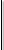 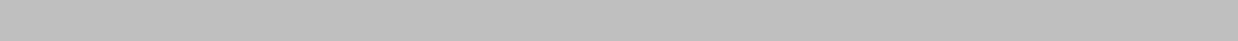 Atenciosamente,_________________________(nome do Gerente)Nº da Agência da Instituição FinanceiraAnexo VII do Termo de Cooperação Técnica nº _____/______Oficio nº ______/20___ - ________________, ____ de ______________ de 20___Ao (A) Senhor(a) Gerente(nome do gerente)(endereço da agência com CEP)Senhor (a) Gerente,Solicito providenciar a geração de chaves e senhas iniciais de acesso aos aplicativos dos sistemas de autoatendimento dessa Instituição Financeira para os servidores a seguir indicados:Atenciosamente,__________________________________________ Assinatura do Ordenador de Despesas da Administração Pública Federal ou do servidor previamente designado pelo ordenadorAnexo VIII do Termo de Cooperação Técnica nº ____/_____Oficio nº ______/20___ - _____Local, ____ de ________ de 20___Ao (A) Senhor(a)(nome do Proprietário da empresa contratada pela Administração Pública Federal)(endereço da empresa com CEP)Senhor (a) Sócio-Proprietário,Informo que solicitei a abertura da conta-depósito vinculada-bloqueada para movimentação, pertencente ao CNPJ sob nº ______________, na Agência nº___________, da INSTITUIÇÃO FINANCEIRA _______________, em seu nome, aberta para receber recursos retidos de rubricas constantes da planilha de custos e formação de preços do Contrato nº ___/____, firmado entre essa empresa e estaADMINISTRAÇÃO PÚBLICA FEDERAL.Na oportunidade, solicito comparecer, em no máximo 20 (vinte) dias corridos, a contar do recebimento deste Ofício, à referida agência para fornecer a documentação indicada no ato convocatório de licitação, de acordo com as normas do Banco Central, bem como assinar os documentos indicados pela Instituição Financeira e autorizar, em caráter irrevogável e irretratável, o acesso irrestrito desta ADMINISTRAÇÃO PÚBLICA FEDERAL aos saldos da referida conta-depósito, aos extratos e a movimentações financeiras, inclusive de aplicações financeiras e solicitar quaisquer movimentações financeiras da referida Conta-Depósito Vinculada ― bloqueada para movimentação.Informo que o descumprimento do prazo indicado no parágrafo anterior poderá ensejar aplicação das sanções previstas na Cláusula_______ do mencionado contrato.Atenciosamente,__________________________________________ Assinatura do Ordenador de Despesas da Administração Pública Federal ou do servidor previamente designado pelo ordenadorANEXO V – MODELO DE DECLARAÇÃO DE CONTRATOS FIRMADOS COM A INICIATIVA    PRIVADA E A ADMINISTRAÇÃO PÚBLICADeclaro que a empresa ___________________________________________________, inscrita no CNPJ (MF) no ____________________, inscrição estadual no ________________________, estabelecida em __________________________, possui os seguintes contratos firmados com a iniciativa privada e a Administração Pública: Nome do Órgão/Empresa 	Vigência do Contrato 		Valor total do Contrato*__________________	__________________	____________________________________	__________________	____________________________________	__________________	____________________________________	__________________	____________________________________	__________________	__________________Valor total dos Contratos 				R$________________Local e data______________________________________________Assinatura e carimbo do emissor Observação:Nota 1: Além dos nomes dos órgãos/empresas, o licitante deverá informar também o endereço completo dos órgãos/empresas, com os quais tem contratos vigentes. Nota 2: *Considera-se o valor remanescente do contrato, excluindo o já executado.ANEXO VI – MODELO DE MINUTA/TERMO DE CONTRATOTERMO DE CONTRATO TERMO DE CONTRATO DE PRESTAÇÃO DE SERVIÇOS N° XX/20XX, QUE FAZEM ENTRE SI A UNIÃO, POR INTERMÉDIO DO HOSPITAL UNIVERSITÁRIO CASSIANO ANTÔNIO MORAES, ORGÃO SUPLEMENTAR DA UNIVERSIDADE FEDERAL DO ESPÍRITO SANTO E A EMPRESA XXXXXXXXXXXXXXXXX (NOME DA CONTRATADA).PROCESSO N° 23068.XXXXXX/XXXX-XXCONTRATANTE: A União, por intermédio do HOSPITAL UNIVERSITÁRIO CASSIANO ANTÔNIO MORAES órgão suplementar da UNIVERSIDADE FEDERAL DO ESPÍRITO SANTO – UFES, Instituição Federal de Ensino Superior, Autarquia Federal criada pela Lei nº 3.868, de 30/01/1961 e reestruturada pelo Decreto nº 63.577, de 08/11/1968), com sede na Av. Marechal Campos, nº 1.355, Bairro Santa Cecília, na cidade de Vitória/ES, CEP. 29043-260, inscrito no CNPJ sob o nº 32.479.164/0001-30, neste ato, representado pelo Superintendente Sr. Luiz Alberto Sobral Vieira Júnior, nomeado pela Portaria nº 45/DGP/EBSERH, de 02/09/2013, publicada no DOU de 03/09/2013., inscrito no CPF sob o nº 742.983.807-34, portador da Carteira de Identidade nº 502867-SSP-ES,  e pelo Gerente Administrativo, Sr. Maroun Simão Padilha, nomeado pela Portaria nº 1098/DGP/EBSERH, de 19/12/2014, publicada no Boletim de Serviço nº 73 de 22/12/2014, inscrito no CPF sob o nº 072.627.937-48, portador da carteira de identidade nº 1326096 SSP/ES.CONTRATADA: A empresa XXXXXXXXXXXXXXXXX (NOME DA CONTRATADA), inscrita no CNPJ (MF) sob o n.º XX.XXX.XXX/XXXX-XX, estabelecida à XXXX [ENDEREÇO COMPLETO: RUA, Nº, BAIRRO, CIDADE, ESTADO E CEP], neste ato, representada pelo(a) Senhor(a) XXXXXXXXXXX, [NACIONALIDADE], [ESTADO CIVIL], portador(a) da Cédula de Identidade n.º [Nº, ÓRGÃO EXPEDIDOR E UF] e CPF (MF) n.º XXX.XXX.XXX-XX, de acordo com a representação legal que lhe é outorgada por [PROCURAÇÃO/CONTRATO SOCIAL/ESTATUTO SOCIAL].Os CONTRATANTES têm entre si justo e avençado, estabelecem o presente TERMO DE CONTRATO, de acordo com a Lei nº 8.666/93 de 21 de junho de 1993, da Lei nº 10.520, de 17 de julho de 2002, do Decreto nº 2.271, de 7 de julho de 1997 e da Instrução Normativa SEGES/MPDG n. 5, de 26 de maio de 2017 e em conformidade com os termos decorrentes do Edital do Pregão Eletrônico nº XXX/20XX-HUCAM/UFES e as cláusulas e condições a seguir enumeradas:CLÁUSULA PRIMEIRA - OBJETOO objeto do presente instrumento é a contratação de serviços de prestação de serviços contínuos de Manutenção Hospitalar Preventiva e Corretiva em Instalações Civis Prediais e em Sistemas de Climatização e/ou Refrigeração, visando atender a demanda do Hospital Universitário Cassiano Antônio Moraes (HUCAM), com dedicação exclusiva de mão de obra qualificada e disponibilização de insumos, materiais e ferramentas, de acordo com a, LEI Nº 8.666, DE 21 DE JUNHO DE 1993, que serão prestados nas condições estabelecidas no Termo de Referência, anexo do Edital.Este Termo de Contrato vincula-se ao Edital do Pregão, identificado no preâmbulo e à proposta vencedora, independentemente de transcrição.Objeto da contratação:CLÁUSULA SEGUNDA – VIGÊNCIAO prazo de vigência deste Termo de Contrato é de 12 (doze) meses, com início na data de .........../......../........ e encerramento em .........../........./.........., podendo ser prorrogado por interesse das partes até o  limite de 60 (sessenta) meses, desde que haja autorização formal da autoridade competente e observados os seguintes requisitos:Os serviços tenham sido prestados regularmente;Esteja formalmente demonstrado que a forma de prestação dos serviços tem natureza continuada;  Seja juntado relatório que discorra sobre a execução do contrato, com informações de que os serviços tenham sido prestados regularmente;  Seja juntada justificativa e motivo, por escrito, de que a Administração mantém interesse na realização do serviço;  Seja comprovado que o valor do contrato permanece economicamente vantajoso para a Administração;  Haja manifestação expressa da contratada informando o interesse na prorrogação; e  Seja comprovado que o contratado mantém as condições iniciais de habilitação. A prorrogação de contrato deverá ser promovida mediante celebração de termo aditivo.CLÁUSULA TERCEIRA – PREÇOO valor estimado mensal da contratação é de R$ .......... (.....), perfazendo o valor total de R$.......(....).O valor acima é meramente estimativo, de forma que os pagamentos devidos à CONTRATADA dependerão dos quantitativos de serviços efetivamente prestados.Os dias ou horas em que os profissionais descritos nos itens 01 a 17 da Tabela 1 se ausentarem de seus postos de trabalho, serão descontados na medição mensal, caso não sejam substituídos no prazo de 3 (três) horas.O valor não utilizado, poderá ser acumulado para períodos subsequentes, desde que mantido a média mensal pré-estabelecida.4. CLÁUSULA QUARTA – DOTAÇÃO ORÇAMENTÁRIA4.1. As despesas decorrentes desta contratação estão programadas em dotação orçamentária própria, prevista no orçamento da União, para o exercício de 20...., na classificação abaixo:Gestão/Unidade:  Fonte: Programa de Trabalho:  Elemento de Despesa:  PI:4.2. No(s) exercício(s) seguinte(s), correrão à conta dos recursos próprios para atender às despesas da mesma natureza, cuja alocação será feita no início de cada exercício financeiro.5. CLÁUSULA QUINTA – PAGAMENTO5.1.O prazo para pagamento à CONTRATADA e demais condições a ele referentes encontram-se definidos no Edital e no Anexo XI da IN SEGES/MP nº 5/2017.5.2. A parcela mensal a título de aviso prévio trabalhado será no percentual máximo de 1.94% no primeiro ano e, em caso de prorrogação do contrato, o percentual máximo dessa parcela será de 0,194% a cada ano de prorrogação, a ser incluído por ocasião da formulação do Termo Aditivo, nos termos da Lei n. 12.506/2011.6. CLÁUSULA SEXTA – REPACTUAÇÃO6.1. Visando à adequação aos novos preços praticados no mercado, desde que solicitado pela CONTRATADA e observado o interregno mínimo de 1 (um) ano contado na forma apresentada no subitem que se seguirá, o valor consignado neste Termo de Contrato será repactuado, competindo à CONTRATADA justificar e comprovar a variação dos custos, apresentando memória de cálculo e planilhas apropriadas para análise e posterior aprovação da CONTRATANTE, na forma  estatuída no Decreto n° 2.271, de 1997, e nas disposições aplicáveis da Instrução Normativa SEGES/MPDG n° 5, de 2017.6.2. A repactuação poderá ser dividida em tantas parcelas quantas forem necessárias, em respeito ao princípio da anualidade do reajustamento dos preços da contratação, podendo ser realizada em momentos distintos para discutir a variação de custos que tenham sua anualidade resultante em datas diferenciadas, tais como os custos decorrentes da mão de obra e os custos decorrentes dos insumos necessários à execução do serviço.6.3. O interregno mínimo de 1 (um) ano para a primeira repactuação será contado:6.3.1. Para os custos relativos à mão de obra, vinculados à data-base da categoria profissional: a partir dos efeitos financeiros do acordo, dissídio ou convenção coletiva de trabalho, vigente à época da apresentação da proposta, relativo a cada categoria profissional abrangida pelo contrato;6.3.2. Para os insumos discriminados na planilha de custos e formação de preços que estejam diretamente vinculados ao valor de preço público (tarifa): do último reajuste aprovado por autoridade governamental ou realizado por determinação legal ou normativa;6.3.3. Para os demais custos, sujeitos à variação de preços do mercado: a partir da data limite para apresentação das propostas constante do Edital.6.4. Nas repactuações subsequentes à primeira, o interregno de um ano será computado da última repactuação correspondente à mesma parcela objeto de nova solicitação. Entende-se como última repactuação, a data em que iniciados seus efeitos financeiros, independentemente daquela em que celebrada ou apostilada. 6.5. O prazo para a CONTRATADA solicitar a repactuação encerra-se na data da prorrogação contratual subsequente ao novo acordo, dissídio ou convenção coletiva que fixar os novos custos de mão de obra da categoria profissional abrangida pelo contrato, ou na data do encerramento da vigência do contrato, caso não haja prorrogação.6.6. Caso a CONTRATADA não solicite a repactuação tempestivamente, dentro do prazo acima fixado, ocorrerá a preclusão do direito à repactuação.6.7. Nessas condições, se a vigência do contrato tiver sido prorrogada, nova repactuação só poderá ser pleiteada após o decurso de novo interregno mínimo de 1 (um) ano, contado:6.7.1. da vigência do acordo, dissídio ou convenção coletiva anterior, em relação aos custos decorrentes de mão de obra;6.7.2. do último reajuste aprovado por autoridade governamental ou realizado por determinação legal ou normativa, para os insumos discriminados na planilha de custos e formação de preços que estejam diretamente vinculados ao valor de preço público (tarifa);6.7.3. do dia em que se completou um ou mais anos da apresentação da proposta, em relação aos custos sujeitos à variação de preços do mercado;6.8. Caso, na data da prorrogação contratual, ainda não tenha sido celebrado o novo acordo, dissídio ou convenção coletiva da categoria, ou ainda não tenha sido possível à CONTRATANTE ou à CONTRATADA proceder aos cálculos devidos, deverá ser inserida cláusula no termo aditivo de prorrogação para resguardar o direito futuro à repactuação, a ser exercido tão logo se disponha dos valores reajustados, sob pena de preclusão. 6.9.    Quando a contratação envolver mais de uma categoria profissional, com datas base diferenciadas, a repactuação deverá ser dividida em tantas parcelas quantos forem os acordos, dissídios ou convenções coletivas das categorias envolvidas na contratação.6.10. É vedada a inclusão, por ocasião da repactuação, de benefícios não previstos na proposta inicial, exceto quando se tornarem obrigatórios por força de instrumento legal, sentença normativa, Acordo, Convenção e Dissídio Coletivo de Trabalho.  6.11. A CONTRATANTE não se vincula às disposições contidas em Acordos, Dissídios ou Convenções Coletivas que tratem do pagamento de participação dos trabalhadores nos lucros ou resultados da empresa contratada, de matéria não trabalhista, ou que estabeleçam direitos não previstos em lei, tais como valores ou índices obrigatórios de encargos sociais ou previdenciários, bem como de preços para os insumos relacionados ao exercício da atividade.  6.12. Quando a repactuação referir-se aos custos da mão de obra, a CONTRATADA efetuará a comprovação da variação dos custos dos serviços por meio de Planilha de Custos e Formação de Preços, acompanhada da apresentação do novo acordo, dissídio ou convenção coletiva da categoria profissional abrangida pelo contrato.6.12.1. Quando a repactuação referir-se aos demais custos, a CONTRATADA demonstrará a variação por meio de Planilha de Custos e Formação de Preços e comprovará o aumento dos preços de mercado dos itens abrangidos, considerando-se especialmente o índice específico, setorial ou geral pela variação do Índice Geral de Preços do Mercado - IGPM, mantido pela Fundação Getúlio Vargas – FGV ou do Índice Nacional de Preços ao Consumidor Amplo – IPCA, mantido pelo Instituto Brasileiro de Geografia e Estatística - IBGE, aplicando-se aquele que apresentar o menor valor acumulado, e que retrate a variação dos preços relativos a alguma parcela dos custos dos serviços, desde que devidamente individualizada na Planilha de Custos e Formação de Preços da Contratada, devendo ser precedidos de solicitação da CONTRATADA,  sem prejuízo das verificações abaixo mencionadas: 6.12.2. os preços praticados no mercado ou em outros contratos da Administração;6.12.3. as particularidades do contrato em vigência;6.12.4. a nova planilha com variação dos custos apresentados;6.12.5. indicadores setoriais, tabelas de fabricantes, valores oficiais de referência, tarifas públicas ou outros equivalentes;6.12.6. A CONTRATANTE poderá realizar diligências para conferir a variação de custos alegada pela CONTRATADA.6.13. Os novos valores contratuais decorrentes das repactuações terão suas vigências iniciadas observando-se o seguinte:6.13.1. a partir da ocorrência do fato gerador que deu causa à repactuação;6.13.2. em data futura, desde que acordada entre as partes, sem prejuízo da contagem de periodicidade para concessão das próximas repactuações futuras; ou6.13.3. em data anterior à ocorrência do fato gerador, exclusivamente quando a repactuação envolver revisão do custo de mão de obra em que o próprio fato gerador, na forma de acordo, dissídio ou convenção coletiva, ou sentença normativa, contemplar data de vigência retroativa, podendo esta ser considerada para efeito de compensação do pagamento devido, assim como para a contagem da anualidade em repactuações futuras.6.14. Os efeitos financeiros da repactuação ficarão restritos exclusivamente aos itens que a motivaram, e apenas em relação à diferença porventura existente.6.15. A decisão sobre o pedido de repactuação deve ser feita no prazo máximo de sessenta dias, contados a partir da solicitação e da entrega dos comprovantes de variação dos custos.6.16. O prazo referido no subitem anterior ficará suspenso enquanto a CONTRATADA não cumprir os atos ou apresentar a documentação solicitada pela CONTRATANTE para a comprovação da variação dos custos.6.17. As repactuações serão formalizadas por meio de apostilamento, exceto quando coincidirem com a prorrogação contratual, caso em que deverão ser formalizadas por aditamento ao contrato.6.18. O CONTRATADO deverá complementar a garantia contratual anteriormente prestada, de modo que se mantenha a proporção de 5% (cinco por cento) em relação ao valor contratado, como condição para a repactuação, nos termos da alínea K do item 3.1 do Anexo VII-F da IN SEGES/MPDG n. 5/2017.  7. CLÁUSULA SÉTIMA - GARANTIA DE EXECUÇÃO7.1. A CONTRATADA prestará garantia no valor de R$ ............... (.......................), na modalidade de .............................., , no prazo de 10 (dez) dias, observadas as condições previstas no Edital, com validade de 90 (noventa) dias após o término da vigência contratual, devendo ser renovada a cada prorrogação, observados os requisitos previstos no item 3.1 do Anexo VII-F da IN SEGES/MPDG n. 5/2017.8. CLÁUSULA OITAVA – REGIME DE EXECUÇÃO DOS SERVIÇOS E FISCALIZAÇÃO8.1. O regime de execução dos serviços a serem executados pela CONTRATADA, os materiais que serão empregados e a fiscalização pela CONTRATANTE são aqueles previstos no Termo de Referência, anexo do Edital.9. CLÁUSULA NONA - OBRIGAÇÕES DA CONTRATANTE E DA CONTRATADA9.1. As obrigações da CONTRATANTE e da CONTRATADA são aquelas previstas no Termo de Referência, anexo do Edital.10. CLÁUSULA DÉCIMA – SANÇÕES ADMINISTRATIVAS10.1. As sanções relacionadas à execução do contrato são aquelas previstas no Termo de Referência, anexo do Edital.11. CLÁUSULA DÉCIMA PRIMEIRA – RESCISÃO11.1. O presente Termo de Contrato poderá ser rescindido nas hipóteses previstas no art. 78 da Lei nº 8.666, de 1993, com as consequências indicadas no art. 80 da mesma Lei, sem prejuízo da aplicação das sanções previstas no Termo de Referência, anexo do Edital.11.2. Os casos de rescisão contratual serão formalmente motivados, assegurando-se à CONTRATADA o direito à prévia e ampla defesa.11.3. A CONTRATADA reconhece os direitos da CONTRATANTE em caso de rescisão administrativa prevista no art. 77 da Lei nº 8.666, de 1993.11.4. O termo de rescisão, sempre que possível, será precedido:11.4.1. Balanço dos eventos contratuais já cumpridos ou parcialmente cumpridos;11.4.2. Relação dos pagamentos já efetuados e ainda devidos;11.4.3. Indenizações e multas.12. CLÁUSULA DÉCIMA SEGUNDA – VEDAÇÕES12.1. É vedado à CONTRATADA:12.1.1 Caucionar ou utilizar este Termo de Contrato para qualquer operação financeira;12.1.2 Interromper a execução dos serviços sob alegação de inadimplemento por parte da CONTRATANTE, salvo nos casos previstos em lei.13. CLÁUSULA DÉCIMA TERCEIRA – ALTERAÇÕES13.1. Eventuais alterações contratuais reger-se-ão pela disciplina do art. 65 da Lei nº 8.666, de 1993, bem como do ANEXO X da IN n. 05, de 2017.13.2. A CONTRATADA é obrigada a aceitar, nas mesmas condições contratuais, os acréscimos ou supressões que se fizerem necessários, até o limite de 25% (vinte e cinco por cento) do valor inicial atualizado do contrato.13.3. As supressões resultantes de acordo celebrado entre as contratantes poderão exceder o limite de 25% (vinte e cinco por cento) do valor inicial atualizado do contrato.14. CLÁUSULA DÉCIMA QUARTA– SUB-ROGAÇÃO14.1. Fica a Contratada obrigada a aceitar a sub-rogação do respectivo contrato pela Filial ES da Empresa Brasileira de Serviços Hospitalares – EBSERH, UASG 155012, inscrita no CNPJ sob o nº 15.126.437/0006-58.14.2. A sub-rogação deverá ser previamente aprovada pelo Colegiado Executivo da unidade hospitalar, observado o disposto no inciso II do art. 9 da Portaria EBSERH nº 125, de 11 de dezembro de 2012.15. CLÁUSULA DÉCIMA QUINTA– DOS CASOS OMISSOS15.1. Os casos omissos serão decididos pela CONTRATANTE, segundo as disposições contidas na Lei nº 8.666, de 1993, na Lei nº 10.520, de 2002 e demais normas federais aplicáveis e, subsidiariamente, segundo as disposições contidas na Lei nº 8.078, de 1990 – Código de Defesa do Consumidor – e normas e princípios gerais dos contratos.16. CLÁUSULA DÉCIMA SEXTA – PUBLICAÇÃO16.1. Incumbirá à CONTRATANTE providenciar a publicação deste instrumento, por extrato, no Diário Oficial da União, no prazo previsto na Lei nº 8.666, de 1993.17. CLÁUSULA DÉCIMA SÉTIMA – DO FORO17.1. As questões decorrentes da execução deste Instrumento, que não possam ser dirimidas administrativamente, serão processadas e julgadas no Foro da Justiça Federal, Seção Judiciária do Espírito Santo, da cidade de Vitória, com exclusão de qualquer outro, por mais privilegiado que seja.	E, para firmeza e validade do que foi pactuado, lavrou-se o presente Termo de Contrato em 2 (duas) vias de igual teor e forma, para que surtam um só efeito, as quais, depois de lidas, são assinadas pelos representantes das partes, CONTRATANTE e CONTRATADA, e pelas testemunhas abaixo.Vitória - ES, XX de XXXXXXXX de XXXX.AUTORIZAÇÃO COMPLEMENTAR AO CONTRATO N° XXXX ______________________________________________ (identificação do licitante), inscrita no CNPJ nº _______________, por intermédio de seu representante legal, o Sr. ___________________________ (nome do representante), portador da Cédula de Identidade RG nº _______________ e do CPF nº _______________, AUTORIZA o(a) (Nome do Órgão ou Entidade promotora da licitação), para os fins do Anexo VII-B da Instrução Normativa n° 05, de 26/05/2017, da Secretaria de Gestão do Ministério do Planejamento, Desenvolvimento e Gestão e dos dispositivos correspondentes do Edital do Pregão n. XXX/20XX:1) que sejam descontados da fatura e pagos diretamente aos trabalhadores alocados a qualquer tempo na execução do contrato acima mencionado os valores relativos aos salários e demais verbas trabalhistas, previdenciárias e fundiárias devidas, quando houver falha no cumprimento dessas obrigações por parte da CONTRATADA, até o momento da regularização, sem prejuízo das sanções cabíveis. 2) que sejam provisionados valores para o pagamento dos trabalhadores alocados na execução do contrato e depositados em conta corrente vinculada, bloqueada para movimentação, e aberta em nome da empresa (indicar o nome da empresa) junto a instituição bancária oficial, cuja movimentação dependerá de autorização prévia da(o) (Nome do Órgão ou Entidade promotora da licitação), que também terá permanente autorização para acessar e conhecer os respectivos saldos e extratos, independentemente de qualquer intervenção da titular da conta.3) que a CONTRATANTE utilize o valor da garantia prestada para realizar o pagamento direto das verbas rescisórias aos trabalhadores alocados na execução do contrato, caso a CONTRATADA não efetue tais pagamentos até o fim do segundo mês após o encerramento da vigência contratual. Vitória - ES, XX de XXXXXXXX de XXXX.________________________________________(assinatura do representante legal do licitante)ANEXO VII – MODELO DE DECLARAÇÃO DE QUE INSTALARÁ ESCRITÓRIO EM LOCAL (CIDADE/MUNICÍPIO) PREVIAMENTE DEFINIDO PELA ADMINISTRAÇÃO, A SER COMPROVADO NO PRAZO MÁXIMO DE 60 (SESSENTA) DIASDECLARAÇÃOReferente: Pregão n.º XXX/201X – Processo n.º XXXXXXXXXXXX Assunto: Declara possuir escritório em _____________ ou assume o compromisso de abrir em 60 (sessenta) dias, a contar da assinatura do contrato e mantê-lo durante toda a vigência contratual. A empresa _____________________________________, inscrita no CNPJ nº ___________________, inscrição estadual nº ____________________, estabelecida no endereço:______________________________________________________________________, atendendo ao disposto Referente: Pregão n.º XXX/201X – Processo n.º XXXXXXXXXXXX , objeto do certame é a prestação de serviços de _______________________, conforme especificado no termo de referência e nos termos e condições constantes neste edital e seus anexos. COMPROMETE SE, caso ainda não tenha, abrir escritório no _________ – _____ em 60 (sessenta) dias a contar da assinatura do contrato e mantê-lo durante toda a vigência contratual. DECLARA que já possui instalações e escritório no Distrito Federal no endereço: ______________________________________________________________________________, conforme documentações cadastrais anexos a esse processo na habilitação jurídica, cito: Contrato Social, CNPJ e IE. Municipio, ______/_____/2018._______________________________________ITEMDESCRIÇÃO/ESPECIFICAÇÃOUNID.QTD.VL. UNIT. (R$)BDI (%)VL. COM BDIVL TOTAL (R$)01Encarregado de Manutenção PredialUNID.164.740,84 --64.740,84 02Técnico em EletrotécnicaUNID.184.140,04 --84.140,04 03Técnico de RefrigeraçãoUNID.164.353,00 --64.353,00 04AlmoxarifeUNID.150.002,15--50.002,15 05PedreiroUNID.250.313,48 --100.626,90 06SerralheiroUNID.150.313,47 --50.313,47 07PintorUNID.250.313,47 --100.626,95 08MarceneiroUNID.250.313,47 --100.626,95 09Auxiliar de Manutenção PredialUNID.740.329,22 --282.304,55 10Bombeiro HidráulicoUNID.150.260,55 --50.260,55 11Bombeiro Hidráulico (plantonista diurno)UNID.252.557,75 --105.115,51 12EletricistaUNID.150.921,52 --50.921,52 13Eletricista (plantonista diurno)UNID.253.202,52 --106.405,04 14Ajudante de EletricistaUNID.245.037,94 --90.075,89 15Oficial Polivalente (plantonista noturno)UNID.274.131,70 --148.263,40 16Mecânico de RefrigeraçãoUNID.444.342,36 --177.369,44 17Auxiliar de Mecânico de RefrigeraçãoUNID.439.400,72 --157.602,90 18Fornecimento sob demanda de materiais, peças e componentes para manutenção em instalações prediais e em aparelhos de climatização e/ou refrigeração. MÊS1290.000,00 16,53 %104.877,001.258.524,00 ITEMDESCRIÇÃOUND.QTDE. POSTOSJORNADA DE TRABALHO01Encarregado de Manutenção PredialUn144 horas semanais 02Técnico em EletrotécnicaUn144 horas semanais 03Técnico de RefrigeraçãoUn144 horas semanais 04AlmoxarifeUn144 horas semanais 05PedreiroUn244 horas semanais 06Serralheiro/soldadorUn144 horas semanais 07Pintor Un244 horas semanais 08MarceneiroUn244 horas semanais 09Auxiliar de Manutenção PredialUn744 horas semanais 10Bombeiro Hidráulico Un144 horas semanais 11Bombeiro Hidráulico (Plantonista Diurno)Un212 x 36 horas12EletricistaUn144 horas semanais 13Eletricista (Plantonista Diurno)Un212 x 36 horas14Ajudante de Eletricista Un244 horas semanais 15Oficial Polivalente (Plantonista Noturno)Un212 x 36 horas16Mecânico de RefrigeraçãoUn444 horas semanais 17Auxiliar de Mecânico de RefrigeraçãoUn444 horas semanais TOTAL DE POSTOS TOTAL DE POSTOS TOTAL DE POSTOS 36INSTALAÇÕES DE CLIMATIZAÇÃO E/OU RESFRIAMENTO DE EQUIP. CLÍNICOS, E BEBEDOUROS ELÉTRICOS, FREEZERS E/OU GELADEIRASINSTALAÇÕES DE CLIMATIZAÇÃO E/OU RESFRIAMENTO DE EQUIP. CLÍNICOS, E BEBEDOUROS ELÉTRICOS, FREEZERS E/OU GELADEIRASINSTALAÇÕES DE CLIMATIZAÇÃO E/OU RESFRIAMENTO DE EQUIP. CLÍNICOS, E BEBEDOUROS ELÉTRICOS, FREEZERS E/OU GELADEIRASINSTALAÇÕES DE CLIMATIZAÇÃO E/OU RESFRIAMENTO DE EQUIP. CLÍNICOS, E BEBEDOUROS ELÉTRICOS, FREEZERS E/OU GELADEIRASÁREAS / SETORES FREQUÊNCIA DE MANUT. PREVENTIVASTIPO DE INSTALAÇÕES OBSERVAÇÕESSetores AdministrativosMensal Aparelhos high wall (split) ou window (ACJ)Resolução RE nº 9, 16/01/03Áreas Assistenciais Não Críticas e Semi-CríticasMensal Aparelhos high wall (split) ou window (ACJ), ou centrais com equipamentos específicos e dutos de distribuição (Centro Cirúrgico)Resolução RE nº 9, 16/01/04Áreas Assistenciais Críticas (UTI, UTIN, Hemodinâmica, Centro Cirúrgico e Centro Obstétrico)QuinzenalAparelhos high wall (split) ou window (ACJ), ou centrais com equipamentos específicos e dutos de distribuição (Centro Cirúrgico)Determinação SCIHSalas cirúrgicas desprovidas de centrais, com aparelhos split ou ACJ (sala 09 do Centro Cirúrgico e as três salas Cirúrgicas do Centro Obstétrico)SemanalAparelhos high wall (split) ou window (ACJ)Determinação SCIHTodos os setores e áreas administrativas ou assistenciais que possuam bebedouros TrimestralBebedouros ElétricosDeterminação SIFTodos os setores e áreas administrativas ou assistenciais que possuam freezeres e/ou geladeirasTrimestralFreezers e/ou GeladeirasDeterminação SIFAPARELHO, EQUIP. OU TIPO DE INSTALAÇÃOCHECK-LIST PREVENTIVOAparelhos de ar condicionado tipo high wall (split)Limpeza de turbina, de carenagens, de drenos e de filtros;Troca periódica de filtros (conf. prazo de validade);
Testes de funcionamento, verificando climatização ambiente, controles/ placas, ruídos, vazamentos.Aparelhos de ar condicionado tipo window (ACJ)Limpeza de ventoinha, de carenagens, drenos e filtros;Troca periódica de filtros (conf. prazo de validade);Testes de funcionamento, verificando climatização ambiente, controles/ placas, ruídos, vazamentos.Centrais de ar condicionado, incluindo linhas dutadas, componentes de linha, equipamentos, condensadores, evaporadores, chilers e outrosLimpeza de linhas de dutos e componentes do sistema de climatização (grelhas, difusores, fai coils, dumpers); 
Limpeza de máquinas e equipamentos tais como chilers, condensadores, evaporadores e bombas;Limpeza/ lavagem dos abrigos das centrais (casa de máquinas);Troca de correias e filtros (conforme prazos de validade);Testes de utilização, verificando painéis de comandos, controles, vazamentos ou condensação de linhas, estado dos revestimentos, acionamento de registros e válvulas, funcionamento correto dos equipamentos e bombas, ruídos, eficiência da climatização ambiente. Bebedouros elétricosLimpeza do equipamento;Troca periódica de filtros (conf. prazo de validade);Testes, verificando resfriamento adequado de água potável. Freezers e/ou geladeirasLimpeza do equipamento;Troca periódica das borrachas de vedação (conf. prazo de validade);
Testes, verificando resfriamento adequado.ITEMDESCRIÇÃOLOCAL/SETORFINALIDADEUNIDADEQUANTIDADE1Aparelhos de ar condicionado tipo Split (high wall)Setores Administrativos e assistenciais do HUCAMClimatização / controle de temperatura ambienteUN4782Aparelhos de ar condicionado de janela (ACJ)Setores Administrativos e assistenciais do HUCAMClimatização / controle de temperatura ambienteUN1123Central de Ar Condicionado 1Centro Cirúrgico (área antiga, engloba 7 salas cirúrgicas e áreas de apoio)Climatização / controle de temperatura ambienteUN14Central de Ar Condicionado 2Centro Cirúrgico (área nova, reformada, engloba 3 salas cirúrgicas e áreas de apoio)Climatização / controle de temperatura ambienteUN15Central de Ar Condicionado 3Unidade de Cuidados Intensivos Pediátricos - UCIPClimatização / controle de temperatura ambienteUN16Central de Ar Condicionado 4Raio X - atende exclusivamente a Ressonância MagnéticaResfriamento / controle de temperatura adequada para equipamento clínicoUN17Central de Ar Condicionado 5Raio X - atende exclusivamente ao AngiógrafoResfriamento / controle de temperatura adequada para equipamento clínicoUN18BebedourosSetores Administrativos e assistenciais do HUCAMResfriamento de água potável para consumo humanoUN809Freezers e/ou GeladeirasSetores Administrativos e assistenciais do HUCAMConservação de materiais, medicamentos ou outros em temperatura adequada UN188ITEMEQUIPAMENTODESCRIÇÃOUNQTDE MÍNIMAOBS1Ar Condicionado Splits e ACJsCompressores Pç12Para ACJs e Split. Capacidades variadas, de acordo com a potência (BTUs)1Ar Condicionado Splits e ACJsBotija gás R22Un4-1Ar Condicionado Splits e ACJsBotija gás R410Un4-1Ar Condicionado Splits e ACJsBotija gás B134Un4-1Ar Condicionado Splits e ACJsFita pvc para refrigeraçãoRolo15-1Ar Condicionado Splits e ACJsEsponjosoM200Para Splits. Bitolas variadas, de acordo com a potência dos aparelhos (BTUs) e bitolas das linhas de cobre abaixo. 1Ar Condicionado Splits e ACJsRolo de tubos de cobre ('panqueca")M200Para Splits. Bitolas variadas, de acordo com a potência dos aparelhos (BTUs) - 1/4", 3/8", 1/2", 5/8" e 3/4". 1Ar Condicionado Splits e ACJsCabo pp 4 x 2,5mm²M200-1Ar Condicionado Splits e ACJsCabo pp 4 x 4mm²M200-1Ar Condicionado Splits e ACJsSuporte de cantoneiraUn10-1Ar Condicionado Splits e ACJsVálvula de expansão para linha de cobre refrigerada Pç5Para Splits. Bitolas variadas, de acordo com a potência dos aparelhos (BTUs) - 1/4", 3/8", 1/2", 5/8" e 3/4". 2BebedourosFiltrosUn10De acordo com o modelo dos filtros.3Freezers e/ou Geladeiras Borracha de vedaçãoUn10De acordo com o modelo do freezer/geladeira.3Freezers e/ou Geladeiras Botija de gás B134Un1-4Centrais de Ar CondicionadoCorreia B32Un5-4Centrais de Ar CondicionadoCorreia B34Un5-4Centrais de Ar CondicionadoContatoraPç5Varia de acordo com os equipamentos de cada central. ItemEspecificaçõesQuantidade Semestral01Camisa ou blusa social em tecido 100% algodão na cor clara para uso do encarregado e supervisor.0202Camisa com manga e bolso, em tecido 100% algodão, na cor clara para uso dos operacionais.0203Calça comprida em tecido 100% algodão na cor clara para uso de todos os profissionais.02GRAUCORRESPONDÊNCIA10,2% ao dia sobre o valor mensal do contrato20,4% ao dia sobre o valor mensal do contrato30,8% ao dia sobre o valor mensal do contrato41,6% ao dia sobre o valor mensal do contrato53,2% ao dia sobre o valor mensal do contratoINFRAÇÃOINFRAÇÃOINFRAÇÃOITEMDESCRIÇÃOGRAU1Permitir situação que crie a possibilidade de causar dano físico, lesão corporal ou consequências letais, por ocorrência;052Suspender ou interromper, salvo motivo de força maior ou caso fortuito, os serviços contratuais por dia e por unidade de atendimento;043Manter funcionário sem qualificação para executar os serviços contratados, por empregado e por dia;034Recusar-se a executar serviço determinado pela fiscalização, por serviço e por dia;02Para os itens a seguir, deixar de:Para os itens a seguir, deixar de:Para os itens a seguir, deixar de:5Cumprir determinação formal ou instrução complementar do órgão fiscalizador, por ocorrência;026Substituir empregado alocado que não atenda às necessidades do serviço, por funcionário e por dia;017Cumprir quaisquer dos itens do Edital e seus Anexos não previstos nesta tabela de multas, após reincidência formalmente notificada pelo órgão fiscalizador, por item e por ocorrência;038Indicar e manter durante a execução do contrato os prepostos previstos no edital/contrato;019Providenciar treinamento para seus funcionários conforme previsto na relação de obrigações da CONTRATADA01APARELHOS DE AR CONDICIONADOAPARELHOS DE AR CONDICIONADOAPARELHOS DE AR CONDICIONADOAPARELHOS DE AR CONDICIONADOAPARELHOS DE AR CONDICIONADOAPARELHOS DE AR CONDICIONADOSetorTipo de ACMarcaCapacidadeNº Pat. EBSERHNº Pat. HUCAMDIVISÃO LOGISTICA INFRAESTRUTURA HOSPITALARSPLITGREE120000500331DIVISÃO LOGISTICA INFRAESTRUTURA HOSPITALARJANELAELGIN75000109759DIVISÃO LOGISTICA INFRAESTRUTURA HOSPITALARJANELASPRINGER180000175830UNIDADE DE SUPORTE DE TECNOLOGIA DA INFORMAÇÃOSPLITCALIFORNIA180000501011UNIDADE DE SUPORTE DE TECNOLOGIA DA INFORMAÇÃOSPLITGREE120001269300SETOR DE SUPRIMENTOSSPLITSala 1 - GREE (18000) 180001200420SETOR DE SUPRIMENTOSSPLITCALIFORNIA12000120088501125JURIDICOSPLITELGIN2400000AUDITÓRIO PROF. NOÉ SILVA SANTOSSPLITCARRIER24000128341149349CLÍNICA CIRURGICA - ENFERMARIA 08SPLITGREE90001687960CLÍNICA CIRURGICA - ENFERMARIA 08SPLITCALIFORNIA90000501013CLÍNICA CIRURGICA - ENFERMARIA 08SPLITELGIN900000CLÍNICA CIRURGICA MASCULINASPLITCALIFORNIA90005012670CLÍNICA CIRURGICA FEMININASPLITLG9000128630262177PRONTO SOCORROSPLITElgin24000Sem Patrimonio, aparelho novo (instalado ha cerca de 1 mesSem patrimonioPRONTO SOCORROSPLITMarca Gree12000123.740Sem Patrimonio HUCAMPRONTO SOCORROSPLITMarca Gree12000123.777Sem Patrimonio HUCAMPRONTO SOCORROSPLITMarca Gree12000Sem Patrimonio EBSERH500291PRONTO SOCORROSPLITMarca Gree12000123.767Sem Patrimonio HUCAMSUPERINTENDÊNCIASPLITElgin Atualle360000500530PRONTO SOCORROSPLITCalifornia12000Sem Patrimonio EBSERH500707SUPERINTENDÊNCIASPLITCalifornia90000500795PRONTO SOCORROSPLITHitachi36000123.978254.063SUPERINTENDÊNCIASPLITcalifornia90000500801SUPERINTENDÊNCIASPLITcalifornia90000501025SUPERINTENDÊNCIASPLITcalifornia90000501221PRONTO SOCORROSPLITMarca Gree12000130.294500280SUPERINTENDÊNCIASPLITcalifornia90000500797PRONTO SOCORROSPLITMarca LG12000262.152262.152PRONTO SOCORROSPLITCalifornia12000124.225500.709PRONTO SOCORROSPLITCalifornia12000Sem patrimonio EBSERH500.955PRONTO SOCORROSPLITMarca Gree12000124.2241.500.272PRONTO SOCORROSPLITGree12000130.202- PRONTO SOCORROSPLITGree12000-500.285OUTROS (NÃO LISTADO)SPLITCALIFORNIA75001284640OUTROS (NÃO LISTADO)SPLITCALIFORNIA750000NEFROLOGIASPLITELGIN36000500.528129.228HEMODINÂMICASPLITCALIFORNIA12000130429501031HEMODINÂMICASPLITCALIFORNIA12000130408501033HEMODINÂMICASPLITCALIFORNIA12000130397501071HEMODINÂMICASPLITCALIFORNIA12000124714501323HEMODINÂMICASPLITHITACHI120001303710HEMODINÂMICASPLITCALIFORNIA12000130366501207HEMODINÂMICASPLITCALIFORNIA12000130174501007OUTROS (NÃO LISTADO)SPLITCALIFORNIA120000501237HEMODINÂMICASPLITLG120001301730HEMODINÂMICASPLITCALIFORNIA12000130182501015CASA 01SPLITCALIFORNIA120000501239HEMODINÂMICASPLITCALIFORNIA12000130137501093HEMODINÂMICASPLITHITACHI120001301130GERÊNCIA ADMINISTRATIVASPLITCALIFORNIA120000501251NEFROLOGIASPLITCalifórnia18000129.439500.975NEFROLOGIASPLITCalifórnia9000129.468500.651NEFROLOGIASPLITCalifórnia180000501.021NEFROLOGIASPLITCalifórnia9000129.734500.711NEFROLOGIAJANELASem Identificação (modelo antigo)7500129.474145.731NEFROLOGIASPLITCalifórnia90000501.235NEFROLOGIASPLITEletrolux9000129.488215.684NEFROLOGIASPLITEletrolux90000215.683NEFROLOGIASPLITGREE18000129.784170.811NEFROLOGIASPLITGREE18000129.786170.810NEFROLOGIASPLITCalifórnia18000129.785500.989NEFROLOGIASPLITCalifórnia120000500.783NEFROLOGIASPLITPHILCO12000129.4060NEFROLOGIASPLITCalifórnia120000501.215NEFROLOGIASPLITPHILCO12000129.2830NEFROLOGIASPLITELETROLUX9000129.708215.685NEFROLOGIASPLITCalifórnia12000129.704500.717NEFROLOGIASPLITCalifórnia180000501.283NEFROLOGIASPLITELETROLUX9000129.221215.688NEFROLOGIASPLITELETROLUX90000215.686UNIDADE DE ALMOXARIFADO E PRODUTOS PARA SAUDESPLITELGIN2400000UNIDADE DE ALMOXARIFADO E PRODUTOS PARA SAUDESPLITCARRIER36000120279/120249/1202170UNIDADE DE ALMOXARIFADO E PRODUTOS PARA SAUDESPLITCALIFORNIA120000A -  401295/ B - 401297/ C - 401299UNIDADE DE ALMOXARIFADO E PRODUTOS PARA SAUDESPLITCARRIER75001212580SETOR DE GESTÃO DE PROCESSOS E TECNOLOGIA DA INFORMAÇÃOSPLITCalifornia12000127437501187UNIDADE DE ALMOXARIFADO E PRODUTOS PARA SAUDESPLITCALIFORNIA120000401295UNIDADE DE ALMOXARIFADO E PRODUTOS PARA SAUDESPLITCALIFORNIA120000401297UNIDADE DE ALMOXARIFADO E PRODUTOS PARA SAUDESPLITCALIFORNIA120000401299BANCO DE LEITESPLITcalifórnia 120000501027CLÍNICA MÉDICA 2º ANDARSPLITSpringer Carrier12000127513208393UNIDADE DE DISPENSAÇÃO FARMACÊUTICASPLITGree120000500325UNIDADE DE DISPENSAÇÃO FARMACÊUTICASPLITGREE120000500324CLÍNICA MÉDICA 2º ANDARSPLITcarrier12000127493208397CLÍNICA MÉDICA 2º ANDARSPLITcalifornia12000127476501343UNIDADE DE DISPENSAÇÃO FARMACÊUTICAJANELAMinimax75001724350CLÍNICA MÉDICA 2º ANDARSPLITcalifornia12000127474501347CLÍNICA MÉDICA 2º ANDARSPLITCALIFORNIA9000127073500757UNIDADE DE TELESSAÚDESPLITELGIN24000126458168463SETOR DE CONTABILIDADESPLITCalifornia18000126382500935SETOR DE CONTABILIDADESPLITCalifornia18000126033501205UNIDADE DE TELESSAÚDESPLITCALIFORNIA12000126459501257OUTROS (NÃO LISTADO)SPLITGREE120000186379 (unidade interna) e 231148 Unidade condensadora (externa)UNIDADE DE DISPENSAÇÃO FARMACÊUTICASPLITCalifornia9000131235500807UNIDADE DE DISPENSAÇÃO FARMACÊUTICASPLITCalifornia9000131237500809UNIDADE DE DISPENSAÇÃO FARMACÊUTICASPLITCalifornia9000131239500805UNIDADE DE DISPENSAÇÃO FARMACÊUTICASPLITCalifornia9000131224500803UNIDADE DE ALMOXARIFADO E PRODUTOS PARA SAUDESPLITELGIN900000UNIDADE DE ALMOXARIFADO E PRODUTOS PARA SAUDESPLITEGREE120000500300UNIDADE DE ALMOXARIFADO E PRODUTOS PARA SAUDESPLITEGREE120000500302BANCO DE LEITESPLITLG12000131516262170BANCO DE LEITESPLITCalifornia12000131.297501019BANCO DE LEITESPLITElgin3600000BANCO DE LEITESPLITLG12000131.536262175UNIDADE DE LICITAÇÕESSPLITCalifornia12000125870 e 125877501203 e 500767SETOR DE ADMINISTRAÇÃOSPLITCalifornia12000127228não tem patrimônioSETOR DE HOTELARIA HOSPITALARSPLITCALIFORNIA12000131366501303SETOR DE HOTELARIA HOSPITALARSPLITCALIFORNIA12000131351501067SETOR DE HOTELARIA HOSPITALARJANELAPROSDÓCIMO120001315640SETOR DE HOTELARIA HOSPITALARSPLITELGIN3600000SETOR DE HOTELARIA HOSPITALARSPLITMIDEA120001317050SETOR DE HOTELARIA HOSPITALARSPLITELGIN3600000UNIDADE DE CONTRATOSSPLITCalifórnia12000N/A501211UNIDADE DE CONTRATOSSPLITCalifórnia12000501209125869UNIDADE DE CONTRATOSSPLITCalifórnia12000126408n/aGERÊNCIA ADMINISTRATIVASPLITLG90000262192GERÊNCIA ADMINISTRATIVASPLITLG120000262191GERÊNCIA ADMINISTRATIVASPLITGREE12000131127500321SETOR DE VIGILÂNCIA EM SAÚDE E SEGURANÇA DO PACIENTESPLITCalifornia18000128832201059UNIDADE DE ABASTECIMENTO FARMACEUTICOSPLITCOOLIX48000127.151175821UNIDADE DE ABASTECIMENTO FARMACEUTICOSPLITMIDE48000126.889175820UNIDADE DE ABASTECIMENTO FARMACEUTICOSPLITCOOLIX48000126.888175822UNIDADE DE ABASTECIMENTO FARMACEUTICOJANELAELECTROLUX18000121.0240CCIH - COMISSÃO DE CONTROLE DE INFECÇÃO HOSPITALARSPLITCalifornia120000501129AMBULATÓRIO - PROGRAMA DE TUBERCULOSESPLITELGIN36000Não visualizadoNão visualizadoAMBULATÓRIO - PROGRAMA DE TUBERCULOSESPLITELGIN48000Não visualizadoNão visualizadoAMBULATÓRIO - PROGRAMA DE TUBERCULOSESPLITCALIFORNIA9000Não visualizadoNão visualizadoAMBULATÓRIO - PROGRAMA DE TUBERCULOSESPLITCALIFORNIA9000Não visualizadoNão visualizadoAMBULATÓRIO - PROGRAMA DE TUBERCULOSESPLITELGIN12000Não visualizadoNão visualizadoAMBULATÓRIO - PROGRAMA DE TUBERCULOSESPLITELGIN24000Não visualizadoNão visualizadoAMBULATÓRIO - PROGRAMA DE TUBERCULOSESPLITELGIN24000Não visualizadoNão visualizadoAMBULATÓRIO - PROGRAMA DE TUBERCULOSESPLITELGIN24000Não visualizadoNão visualizadoAMBULATÓRIO - PROGRAMA DE TUBERCULOSESPLITELGIN24000Não visualizadoNão visualizadoNÚCLEO GESTÃO DA QUALIDADESPLITCalifornia12000131074500987NUTRIÇÃOSPLITGREE9000122687500307NUTRIÇÃOSPLITCalifornia12000122528500953NUTRIÇÃOSPLITCALIFORNIA12000122520501017NUTRIÇÃOSPLITBRYAND120000130238NUTRIÇÃOSPLITCALIFORNIA90001281970NUTRIÇÃOSPLITCALIFORNIA120000501291NUTRIÇÃOSPLITCALIFORNIA12000131053500983GERÊNCIA DE ATENÇÃO À SAÚDESPLITCalifórnia9000500765129142GERÊNCIA DE ATENÇÃO À SAÚDESPLITCalifórnia12000129123501247GERÊNCIA DE ATENÇÃO À SAÚDESPLITCalifórnia18000129110501057CASA 05SPLITCALIFORNIA 12000123658501185CASA 05SPLITcalifornia120001231470CASA 05SPLITcalifornia12000122821501183CASA 05JANELAeletrolux 12000122850136803CASA 05JANELAelgin90000136793CASA 05JANELAeletrolux 18000122861138797CASA 05JANELAelgin 9000122869123544CASA 05JANELAconsul18000123119170911CASA 05JANELAeletrolux 12000122878136805CASA 05JANELAelgin 9000123131136789CASA 05JANELAelgin9000122831136792SETOR DE ENGENHARIA CLÍNICASPLITCALIFORNIA12000129168501243SETOR DE ENGENHARIA CLÍNICASPLITCALIFORNIA120000501245SETOR DE ENGENHARIA CLÍNICASPLITCALIFORNIA18000129180501005SERVIÇO DE ENDOSCOPIASPLITGREE12000126540186347SERVIÇO DE ENDOSCOPIASPLITGREE12000126556186368SERVIÇO DE ENDOSCOPIASPLITGREE12000126531500298SERVIÇO DE ENDOSCOPIASPLITGREE12000126614500319SERVIÇO DE ENDOSCOPIASPLITSAMSUNG12000126638254049SERVIÇO DE ENDOSCOPIASPLITCALIFORNIA12000126684501281SERVIÇO DE ENDOSCOPIASPLITCALIFORNIA18000126732500957SAÚDE MENTALJANELAGree75000175688SAÚDE MENTALSPLITGree120000186396SAÚDE MENTALSPLITGree120000186374SAÚDE MENTALSPLITGree120000186355SAÚDE MENTALSPLITCalifórnia1200000OUVIDORIASPLITgree75000186394OUVIDORIASPLITCalifornia75000500745NÚCLEO DA VOZ DO ESPÍRITO SANTOSPLITcalifórnia120000501293CENTRO CIRÚRGICOSPLITCalifornia1200000CENTRO CIRÚRGICOSPLITCalifornia120000501335CENTRO CIRÚRGICOSPLITCalifornia120000501337CENTRO CIRÚRGICOSPLITGree90000500301CENTRO CIRÚRGICOSPLITCalifornia120000501339CENTRO CIRÚRGICOSPLITCalifornia120000501345CENTRO CIRÚRGICOSPLITLG900000CENTRO CIRÚRGICOSPLITCarrier90000215462CENTRO CIRÚRGICOSPLITGree120000500283CENTRO CIRÚRGICOSPLITGree90000500288CENTRO CIRÚRGICOSPLITCalifornia120000500949OUTROS (NÃO LISTADO)SPLITCalifornia12000128542501049OUTROS (NÃO LISTADO)SPLITCalifornia12000128545501047OUTROS (NÃO LISTADO)SPLITCalifornia12000128507501053OUTROS (NÃO LISTADO)SPLITElgin180001285520OUTROS (NÃO LISTADO)SPLITElgin120001285780OUTROS (NÃO LISTADO)SPLITElgin120001285790OUTROS (NÃO LISTADO)SPLITCalifornia12000128590501039OUTROS (NÃO LISTADO)SPLITCalifornia12000128591501043OUTROS (NÃO LISTADO)SPLITCalifornia12000128592501055OUTROS (NÃO LISTADO)SPLITLG900000CASA 05JANELAconsul18000124376127628SERVIÇO DE ENDOSCOPIASPLITGREE12000126641500313CLÍNICA OBSTÉTRICAJANELAConsul9000129.847148.836CLÍNICA OBSTÉTRICASPLITLG9000129064Não possui.CIRURGIA GINECOLÓGICASPLITCalifornia12000124.715Não possuiCLÍNICA OBSTÉTRICASPLITCalifornia18000128.998500.971CENTRO OBSTÉTRICOSPLITGree12000128.997186.383CIRURGIA GINECOLÓGICAJANELAProsdocimo12000129.805Não possuiCLÍNICA OBSTÉTRICASPLITGree24000129.642216.283CLÍNICA OBSTÉTRICAJANELASpringer9000129.853501.173CLÍNICA OBSTÉTRICASPLITCalifornia12000129.867501.173CLÍNICA OBSTÉTRICAJANELASpringer Mundial18000121.243127.915CLÍNICA OBSTÉTRICASPLITCalifornia 12000129.897501.175CLÍNICA OBSTÉTRICASPLITCalifornia12000129.5470CLÍNICA OBSTÉTRICASPLITCalifornia18000123.087500.969CLÍNICA OBSTÉTRICASPLITElgin1200000CLÍNICA OBSTÉTRICASPLITCalifornia120000501.091CLÍNICA OBSTÉTRICASPLITGree12000128.962186.363CENTRO OBSTÉTRICOSPLITGree12000128.902186.370CLÍNICA OBSTÉTRICAJANELAElectrolux18000128.917186.163CLÍNICA OBSTÉTRICASPLITCalifornia18000124.137501.023CLÍNICA OBSTÉTRICASPLITGree12000128.752186.359CLÍNICA OBSTÉTRICASPLITGree12000128.7180SERVIÇO SOCIALSPLITGREE1800033140500176SERVIÇO SOCIALJANELAGREE750033160175687SERVIÇO SOCIALJANELASPRINGER90003317768988CASA 02SPLITcalifornia120000501111CASA 02SPLITcalifornia120000501105CASA 02SPLITcalifornia120000501109CASA 02SPLITcalifornia120000501109CASA 02SPLITcalifornia120000501113CASA 02SPLITcalifornia120000501107CASA 02SPLITcalifornia120000501115CASA 02SPLITcalifornia120000501115CASA 02SPLITcalifornia120000501117CASA 02SPLITcalifornia120000501103CASA 02SPLITcalifornia120000500999CASA 02SPLITcalifornia120000501001HOSPITAL DIASPLITELGIM36000127863500525CASA 02SPLITcalifornia120000501217OUTROS (NÃO LISTADO)SPLITElgin6000000CASA 02SPLITcalifornia120000500997CASA 02SPLITcalifornia120000500793OUTROS (NÃO LISTADO)JANELALG24000155027120758CASA 02SPLITcalifornia90000500791OUTROS (NÃO LISTADO)JANELAMundial360001655850CASA 02SPLITcalifornia120000501219CASA 02SPLITcalifornia180000500995CASA 02SPLITcalifornia120000500959CASA 02SPLITcalifornia180000501045CASA 02SPLITcalifornia120000501325CASA 02SPLITcalifornia180000501253CASA 02SPLITcalifornia180000501253CASA 02SPLITgold layer180000122457UNIDADE DE COMPRASSPLITCalifornia18000126951500941CASA 07SPLITELGIN9000125052168596CASA 07SPLITELGIN9000125040168597CASA 07SPLITELGIN9000124976168595CASA 07SPLITELGIN9000124963168598CASA 07JANELAELGIN9000124890168687CASA 07SPLITCALIFORNIA120000501331CASA 07SPLITELGIN90000168601CASA 07SPLITELGIN9000124867168594CASA 07SPLITELGIN90000168600CASA 07JANELAELGIN9000124930168685CASA 07JANELAELGIN9000125024168686CASA 07JANELAELGIN18000124687168681CASA 07SPLITELGIN9000124941168599CASA 07JANELAPROSDÓCIMO12000124950114578CASA 07JANELAELGIN9000124677168684CASA 07JANELAELGIN9000124673168683CASA 07JANELAELGIN9000124871168682CASA 07SPLITELGIN120000168602CLÍNICA OBSTÉTRICASPLITCalifornia12000129.904501.171UNIDADE DE DIAGNÓSTICO POR IMAGEM E MÉTODOS GRÁFICOSSPLITLG120000131000UNIDADE DE DIAGNÓSTICO POR IMAGEM E MÉTODOS GRÁFICOSSPLITGREE120000500179UCLÍNICA PEDIÁTRICASPLITcarrier 12000122.204215446CLÍNICA PEDIÁTRICASPLITGREE24000122.223216205CLÍNICA PEDIÁTRICASPLITYork120000184093CLÍNICA PEDIÁTRICASPLITCalifórnia120000500743CLÍNICA PEDIÁTRICASPLITcalifornia120000500743UNIDADE DE DIAGNÓSTICO POR IMAGEM E MÉTODOS GRÁFICOSSPLITgree12000130602500290CLÍNICA PEDIÁTRICASPLITCalifórnia9000122944500703UNIDADE DE DIAGNÓSTICO POR IMAGEM E MÉTODOS GRÁFICOSSPLITgree12000130196500282UNIDADE DE DIAGNÓSTICO POR IMAGEM E MÉTODOS GRÁFICOSSPLITcalifórnia12000130694501061CLÍNICA PEDIÁTRICASPLITCalifórinia12000122684501167CLÍNICA PEDIÁTRICASPLITCalifórnia18000122954500951CLÍNICA PEDIÁTRICASPLITCalifórinia120000500741UNIDADE DE COLETA (LABORATÓRIO)JANELASpringer180001241740CLÍNICA PEDIÁTRICASPLITCalifórnia120000501163CLÍNICA PEDIÁTRICASPLITMidea120000196909CLÍNICA PEDIÁTRICASPLITMidea120000191478CLÍNICA PEDIÁTRICASPLITGree120000500304CLÍNICA PEDIÁTRICASPLITCalifórnia12000122978501143CLÍNICA PEDIÁTRICASPLITCalifórnia120001229910CLÍNICA PEDIÁTRICASPLITcalifórnia12000122967501156CLÍNICA PEDIÁTRICASPLITCalifórnia120000501165CLÍNICA PEDIÁTRICASPLITcalifórnia120000501147CLÍNICA PEDIÁTRICASPLITcalifórnia120000501161CLÍNICA PEDIÁTRICASPLITcalifórnia120000501145CLÍNICA PEDIÁTRICASPLITcalifórnia120000501155CASA 05SPLITCONSUL12000naoconsigo_ver264822CLÍNICA PEDIÁTRICASPLITcalifórnia120000501141CLÍNICA PEDIÁTRICASPLITcalifórnia120000501153CLÍNICA PEDIÁTRICASPLITcalifórnia120000501139CLÍNICA PEDIÁTRICASPLITcalifórnia120000501151CASA 05JANELAPROSDOCIMO12000NAOCONSIGO_VER113117CASA 05JANELAPROSDOCIMO12000NAOCONSIGO_VER113113CLÍNICA PEDIÁTRICASPLITcalifórnia 120000501137CLÍNICA PEDIÁTRICASPLITcalifórnia120000501149CASA 05JANELASPRINGER900010.000BTUS(NAOTINHAESSAOPÇÃO)125443CASA 01SPLITcalifornia90000500697CASA 05SPLITCALIFORNIA9000NAOCONSIGO_VER500721CLÍNICA PEDIÁTRICASPLITcalifórnia12000122108500963CASA 05SPLITCALIFORNIA9000NAOCONSIGO_VER500701CASA 01JANELAEletrolux1200000CLÍNICA PEDIÁTRICASPLITcarrier24000122936168624CASA 05SPLITCONSUL18000NAOONCOSIGO_VER264821CLÍNICA PEDIÁTRICASPLITcalifórnia12000122336501099CLÍNICA PEDIÁTRICASPLITcalifórnia9000122322500705CLÍNICA PEDIÁTRICASPLITcalifornia90000500689CLÍNICA PEDIÁTRICASPLITcalifornia90000500677CLÍNICA PEDIÁTRICASPLITcalifórnia12000122362501101CASA 01SPLITcalifornia90000500695UNIDADE DE COLETA (LABORATÓRIO)JANELASPRINGER18000124118175831CLÍNICA PEDIÁTRICAJANELALG18000122361182220CASA 01SPLITcalifornia90000500687CLÍNICA PEDIÁTRICASPLITcarrier24000122193168622CLÍNICA PEDIÁTRICASPLITcarrier24000122190168623CASA 01SPLITCalifonia 90000500693CASA 01SPLITcalifórnia 90000500691CASA 01SPLITcalifornia90000500681CASA 01SPLITcalifornia90000501131CASA 01SPLITcalifornia90000501133CASA 01SPLITcalifornia90000500683UNIDADE DE COLETA (LABORATÓRIO)SPLITELGIN3600000CASA 01SPLITcalifornia90000500685CASA 01SPLITcalifórnia 90000500679CASA 01SPLITKomeco12000122.0430CASA 01SPLITKomeco1200000CASA 01SPLITkomeco1200000CASA 01SPLITkomeco1200000CASA 01SPLITkomeco1200000CASA 01SPLITkomeco12000120.6870UNIDADE DE COLETA (LABORATÓRIO)JANELAELETROLUX18000123566157095CASA 01SPLITkomeco12000120.6880CASA 01SPLITkomeco120001206880CASA 01SPLITkomeco12000121.0960UNIDADE DE DIAGNÓSTICO POR IMAGEM E MÉTODOS GRÁFICOSSPLITcalifornia12000130348501009CASA 01SPLITLG12000122.266208509CASA 01SPLITLG12000122.267208508CASA 01SPLITkomeco12000122.801208508UNIDADE DE DIAGNÓSTICO POR IMAGEM E MÉTODOS GRÁFICOSSPLITCalifornia12000130676500965UNIDADE DE DIAGNÓSTICO POR IMAGEM E MÉTODOS GRÁFICOSSPLITcalifornia12000130677500967UNIDADE DE DIAGNÓSTICO POR IMAGEM E MÉTODOS GRÁFICOSSPLITgree12000130195500279UNIDADE DE DIAGNÓSTICO POR IMAGEM E MÉTODOS GRÁFICOSSPLITcalifornia120001307390UNIDADE DE DIAGNÓSTICO POR IMAGEM E MÉTODOS GRÁFICOSSPLITgree12000130736186371UNIDADE DE DIAGNÓSTICO POR IMAGEM E MÉTODOS GRÁFICOSSPLITgree12000130701500292UNIDADE DE DIAGNÓSTICO POR IMAGEM E MÉTODOS GRÁFICOSSPLITgree12000130697500303UNIDADE DE DIAGNÓSTICO POR IMAGEM E MÉTODOS GRÁFICOSSPLITcalifornia120001306960UNIDADE DE DIAGNÓSTICO POR IMAGEM E MÉTODOS GRÁFICOSSPLITcalifornia12000130784500713CASA 05JANELAELECTROLUX12000NAOCONSIGO_VER136807CASA 05JANELAGREE9000CHUTEI_OSBTUS(NAOSEI)170849CASA 05JANELAGREE9000NAOSEI_OSBTUS170848CASA 05JANELAELECTROLUX12000123805NAOSEI-OSBTUS(CHUTEI)UNIDADE DE COLETA (LABORATÓRIO)SPLITCALIFORNIA 12000123531501231CASA 05JANELAspringer9000123682NAOSEIOS-BTUSCASA 05SPLITCARRIER24000123805CHUTEI-OSBTUSUNIDADE DE COLETA (LABORATÓRIO)JANELAMCH125BB120001235320CASA 05SPLITCARRIER24000123170CHUTEI-OSBTUSCASA 05SPLITCALIFORNIA12000CHUTEI-OSBTUS500723UNIDADE DE COLETA (LABORATÓRIO)SPLITCALIFORNIA 18000123463500931UNIDADE DE COLETA (LABORATÓRIO)SPLITCALIFORNIA 18000123464500929UNIDADE DE DIAGNÓSTICO POR IMAGEM E MÉTODOS GRÁFICOSSPLITgree120000500275UNIDADE DE COLETA (LABORATÓRIO)SPLITCALIFORNIA 18000123487500925UNIDADE DE DIAGNÓSTICO POR IMAGEM E MÉTODOS GRÁFICOSSPLITgree120000500296UNIDADE DE COLETA (LABORATÓRIO)SPLITCALIFORNIA 18000123488500927UNIDADE DE DIAGNÓSTICO POR IMAGEM E MÉTODOS GRÁFICOSSPLITgree120000500903UNIDADE DE DIAGNÓSTICO POR IMAGEM E MÉTODOS GRÁFICOSSPLITgree1200000UNIDADE DE COLETA (LABORATÓRIO)JANELASPRINGER12000123548175874UNIDADE DE DIAGNÓSTICO POR IMAGEM E MÉTODOS GRÁFICOSSPLITyork120000183287UNIDADE DE DIAGNÓSTICO POR IMAGEM E MÉTODOS GRÁFICOSSPLITgree12000130484500309UNIDADE DE COLETA (LABORATÓRIO)SPLITCALIFORNIA 12000123508501177UNIDADE DE DIAGNÓSTICO POR IMAGEM E MÉTODOS GRÁFICOSSPLITelgin6000000UNIDADE DE COLETA (LABORATÓRIO)JANELASPRINGER18000123530175833UNIDADE DE COLETA (LABORATÓRIO)JANELAELGIN9000123592136794UNIDADE DE COLETA (LABORATÓRIO)JANELASPRINGER120000175873UNIDADE DE COLETA (LABORATÓRIO)JANELASPRINGER12000123580175875UNIDADE DE DIAGNÓSTICO POR IMAGEM E MÉTODOS GRÁFICOSSPLITCalifórnia120000500715UNIDADE DE COLETA (LABORATÓRIO)SPLITCALIFORNIA 12000123714501227UNIDADE DE DIAGNÓSTICO POR IMAGEM E MÉTODOS GRÁFICOSSPLITBryant120001300700UNIDADE DE COLETA (LABORATÓRIO)JANELASPRINGER 12000124186175877UNIDADE DE DIAGNÓSTICO POR IMAGEM E MÉTODOS GRÁFICOSSPLITSpringer120000168447UNIDADE DE COLETA (LABORATÓRIO)SPLITCALIFORNIA 12000124407501229UNIDADE DE COLETA (LABORATÓRIO)SPLITCALIFORNIA 18000123400500977UNIDADE DE COLETA (LABORATÓRIO)SPLITCALIFORNIA 18000123401500985LABORATÓRIO DE EMERGÊNCIASPLITCALIFORNIA 120001235460LABORATÓRIO DE EMERGÊNCIASPLITCALIFORNIA12000131330501029UNIDADE DE COLETA (LABORATÓRIO)JANELASPRINGER9000123401500985UTI NEONATALSPLITGREE360000500527UTI NEONATALSPLITCALIFORNIA120000501279UTI NEONATALSPLITCALIFORNIA120000501277UTI NEONATALSPLITCALIFORNIA120002290850UTI NEONATALSPLITCALIFORNIA120000501273UTI NEONATALSPLITCALIFORNIA120000501271UTI NEONATALSPLITGREE120000129384UTI NEONATALSPLITGREE120000129540UTI NEONATALSPLITGREE120000186388UTI NEONATALSPLITSAMSUNG120000254047UCINCASPLITGREE12000128664186357NASTHJANELAMioimaxi120001210620NASTHJANELASpinger 7500121027139653NASTHJANELAProsdócimo 12000121029114676NASTHSPLITcalifornia9000121094500749NASTHSPLITcalifornia12000121076501179NÚCLEO DA VOZ DO ESPÍRITO SANTOSPLITConsul120000264741 (ufes)NÚCLEO DA VOZ DO ESPÍRITO SANTOSPLITConsul120000264746 (ufes)NÚCLEO DA VOZ DO ESPÍRITO SANTOSPLITConsul120000264742 (ufes)Setor de Infraestrutura FisicaSPLITLG1800033222Não temSetor de Infraestrutura FisicaSPLITgree1200033165186381Setor de Infraestrutura FisicaSPLITCalifornia900033293500785Setor de Infraestrutura FisicaSPLITCarrier1200033226Não temSetor de Infraestrutura FisicaSPLITCalifornia1200033269501261PatologiaACJMinimax12000123724175872PatologiaACJELECTROLUX18000120535139024PatologiaSPLITCalifornia12000120495500775PatologiaACJSpringer18000120486Não temPatologiaSPLITGree12000120427500294PatologiaACJProsdócimo 12000120457114534PatologiaACJSpringer18000Não temNão temPatologiaACJLG21000120332Não temPatologiaACJProsdócimo 12000120315114555PatologiaACJProsdócimo 12000120390114542PatologiaACJConsul7500120221128536PatologiaACJProsdócimo 12000Não tem114540PatologiaACJRoyal12000120367Não temPatologiaACJLG21000120382155028PatologiaACJElgin10000120368Não temPatologiaSPLITgree12000Não tem500315PatologiaSPLITElgin24000Não temNão temPatologiaACJSpringer18000121379Não temPatologiaSPLITMidea24000121380214833PatologiaACJSpringer18000120470Não temPatologiaSPLITCalifornia9000120185500773PatologiaACJMinimax12000120143135638Recepção 1SPLITElgin36000Não temNão temUrologiaSPLITMidea24000127778Não temUrologiaSPLITSAMSUNG12000127700254048UrologiaSPLITMidea24000127717203713UrologiaSPLITMidea24000127683186560UrologiaSPLITMidea24000127649197175UrologiaSPLITMidea24000127642197874UrologiaSPLITMidea24000127394198772UrologiaSPLITMidea24000127625197876UrologiaSPLITDelonghi12000127755Não temUrologiaSPLITElgin12000Não temNão temUrologiaSPLITGree12000127735500277Clinica Médica 4º AndarSPLITCalifornia12000126207501249Clinica Médica 4º AndarSPLITCarrier12000126230215465Clinica Médica 4º AndarSPLITCalifornia12000126179501327Clinica Médica 4º AndarSPLITCalifornia12000126193501329Clinica Médica 4º AndarSPLITCalifornia18000126508501063CTISPLITHitachi36000125689253202CTISPLITGree12000125688500308CTISPLITElgin36000Não temNão temCTISPLITgree24000125610233907CTISPLITgree12000Não tem500322CTISPLITLG12000125741262151CTISPLITLG12000125740262157CTISPLITHitachi36000125703253200CTISPLITGree12000Não tem500299CTISPLITCalifornia9000125722500673CTISPLITCalifornia9000Não tem500671Banco de SangueSPLITelgin12000Não temNão temBanco de SangueSPLITElgin24000Não temNão temBanco de SangueSPLITGree12000130874500284Banco de SangueSPLITgree12000130898500289Banco de SangueSPLITgree12000130887500274Nucleo Interno de RegulaçãoSPLITCalifornia9000130936500751Nucleo Interno de RegulaçãoSPLITCalifornia9000130935500753Nucleo Interno de RegulaçãoSPLITGree9000130905Não temNucleo Interno de RegulaçãoSPLITgree12000130954186378PavivisSPLITLG12000121001262165PavivisSPLITLG12000121188262166PavivisACJProsdócimo 1200033265114535PavivisSPLITLG12000121187262163PavivisACJELECTROLUX180001214024131030SameSPLITElgin36000Não temNão temSameACJMundial30000Não tem165585SameACJNão tem18000Não temNão temSameSPLITElgin12000Não temNão temSameSPLITCalifornia12000121699501309SameSPLITGREE12000121717500293SameACJBryant30000120994Não temCasa 06SPLITGREE12000123381251763Casa 06SPLITElgin24000123331186346Casa 06SPLITGREE12000123345500316Casa 06SPLITCalifornia9000123350500667Casa 06SPLITSAMSUNG12000123280235997Casa 06SPLITCalifornia18000123356500981Casa 06SPLITCalifornia9000123358Não temCasa 06SPLITGree12000Não tem251764Casa 06SPLITSAMSUNG12000123323235996Casa 06SPLITCarrier36000124444500175Casa 06SPLITCalifornia12000124443501169Casa 06SPLITCalifornia18000124450500993Casa 06SPLITCalifornia9000123306500665Casa 06SPLITCalifornia9000123269500661Casa 06SPLITCalifornia9000123317500659Casa 06SPLITSAMSUNG12000123298235998GraficaSPLITkomeco12000Não temNão temGraficaACJELECTROLUX12000Não tem129200FUCAMSPLITgree24000Não tem258384FUCAMSPLITgree12000Não tem258381FUCAMSPLITgree12000Não tem258381FUCAMSPLITSpringer18000Não temNão temSetor de Regulação e Avaliação em SaudeSPLITgree12000127331186361Setor de Regulação e Avaliação em SaudeSPLITgree12000127052186377Setor de Regulação e Avaliação em SaudeSPLITCalifornia12000127307500747Setor de Regulação e Avaliação em SaudeSPLITElgin24000127282500523Setor de Regulação e Avaliação em SaudeSPLITCalifornia18000126992501069Setor de Regulação e Avaliação em SaudeSPLITGree12000126979186373Casa 3ACJProsdócimo 12000123849114593Casa 3SPLITElgin60000Não temNão temCasa 3SPLITCalifornia9000124654500725Casa 3SPLITCalifornia12000124593500729Casa 3SPLITCalifornia9000124624500727Casa 3SPLITCalifornia9000124633500763Casa 3SPLITCalifornia12000124645501307Casa 3ACJProsdócimo 12000124589114606Casa 3ACJProsdócimo 12000124782114611Casa 3ACJProsdócimo 12000124768114609Casa 3ACJProsdócimo 12000124794114576Casa 3ACJSpringer7000124800Não temCasa 3SPLITElgin24000Não temNão temCasa 3ACJConsul7500124737118757Casa 3SPLITCalifornia12000124476501189Casa 3ACJProsdócimo 12000124484114590Casa 3ACJProsdócimo 12000123833114592Casa 3SPLITCalifornia9000124110500737Casa 3ACJProsdócimo 12000124834114580Casa 3ACJProsdócimo 12000123830114581Casa 3ACJProsdócimo 12000123817114610Casa 3ACJTotaline18000124821Não temCasa 3SPLITCalifornia18000123084500961Casa 3SPLITElgin36000Não temNão temCasa 3SPLITCalifornia12000124713501321Casa 3SPLITCalifornia9000Não tem500735Casa 3SPLITCalifornia9000122115500733Casa 3SPLITCalifornia9000121987500731Casa 3ACJSpringer7500122181500759Casa 3SPLITCalifornia9000121970500759Casa 3SPLITkomeco12000121960Não temCasa 3SPLITElgin12000Não temNão temCasa 3SPLITkomeco12000123046Não temCasa 3SPLITCalifornia9000122088500739Casa 3ACJLG18000122171Não temCasa 3SPLITkomeco12000123011Não temCasa 3SPLITGree12000Não tem500305Casa 3ACJSpringer7500122563Não temCasa 3SPLITCalifornia9000122753500761Casa 3SPLITCalifornia9000122567500755Casa 3ACJElectrolux12000123602136806Casa 3ACJProsdócimo 12000122577114597Casa 3ACJProsdócimo 12000122724114584Casa 3ACJProsdócimo 10000122701125760Casa 3ACJProsdócimo 10000122592125759Casa 3ACJProsdócimo 12000122742114598Casa 3SPLITCalifornia18000Não tem500947Casa 4SPLITGree12000Não tem500310Casa 4SPLITelgin12000125506216704Casa 4ACJSpringer21000125411125339Casa 4ACJProsdócimo 12000125410114599Casa 4ACJSpringer21000125820129201Casa 4ACJCarrier7000125219127912Casa 4ACJSpringer10000Não temNão temCasa 4SPLITGree12000Não tem500281Casa 4ACJgree7000125332140964Casa 4ACJgree7000125565140962Casa 4ACJELECTROLUX12000125586186567Casa 4ACJSpringer10000Não temNão temCasa 4SPLITCalifornia12000125111501193Casa 4SPLITElgin24000Não tem500245Casa 4ACJSpringer10000125174Não temCasa 4ACJLG18000Não temNão temCasa 4SPLITCalifornia12000125284501265Casa 4ACJCarrier21000125234Não temCasa 4SPLITElgin24000Não temNão temCasa 4ACJSpringer30000125532Não temCasa 4SPLITCalifornia12000125476501301Casa 4SPLITElgin24000125556216683Casa 4SPLITGREE48000125555Não temCasa 4ACJConsul18000Não temNão temBanco de olhosSPLITElgin12000Não temNão tem-SPLITELECTROLUX12000125322Não tem-SPLITCalifornia12000125318501195DESCRIÇÃO DAS CENTRAIS DE AR CONDICIONADO - HUCAM DESCRIÇÃO DAS CENTRAIS DE AR CONDICIONADO - HUCAM CentralDescriçãoCentral de Ar Condicionado 1 (área antiga do Centro Cirúrgico, composta por 7 salas cirúrgicas e áreas de apoio)Central tipo "Splitão", composta por Evaporadores TRANE com duplo sistema de filtragem (HEPA + particulados maiores), conforma abaixo:
- 1 unidade com cap. de 7,5 TR, para repouso da Enfermagem;
- 1 unidade com cap. De 12,5 TR, para Corredor;
- 8 unidades com cap. de 5 TR, para Salas Cirúrgicas 4 a 10, e Repouso Médico;
- Sistema completo com linhas de dutos e respectivos isolamentos, correias, polias, válvulas, difusores, grelhas, sistema de retorno e insuflamento. Central de Ar Condicionado 2 (área nova do Centro Cirúrgico, composta por 3 salas cirúrgicas e áreas de apoio)Sistema tipo água gelada, composto de:
- 1 Chiller HITACHI com condensação a ar e compressão scroll, cap. 88.064 Kcal/h;
- 2 Bombas de Água Gelada JACUZZI, vazão 15,25 m3/h;
- 3 Fan Coils TRAYDUS, cap 7,5 TR;
- 4 Evaporadores Hidrônicos (1 un. built in 18000 BTU, e 3 un. Highwall 14000 BTU);
- 3 Gabinetes de Exaustão, vazão 1100 m³/h;
- 1 Gabinete de Ventilação, vazão 525 m³/h;
-  4 Ventiladores Axial em Linha, vazão m³/h E PE: 20mmCA;
- 5 Difusores, 36 Grelhas de Retorno/Exaustão, 2 Grelhas de Porta, 2 Grelhas de Insuflamento, 7 Dampers, 6 Venezianas;
- Linhas de dutos e acessórios de ar externo, de exaustão mecânica, de insuflação e de retorno de ar condicionado. 
Obs.: ANEXO CCentral de Ar Condicionado 3 (Unidade de Cuidados Intensivos Pediátricos - UCIP)Sistema composto de:
- 1 Unidade de Tratamento de Ar com cap. De 15TR, filtro G4/F9;
- 1 Unidade Condensadora com cap. de 15 TR;
- 15 Difusores de Quatro Vias, para insuflamento, com registro;   
- 5 Grelhas de Retrono de Ar em alumínio, com aletas e registro;
- 1 Veneziana para Retorno de Ar em alumínio indevassável;
- 1 Tomada de Ar Exterior com filtro G3;
- 5 Dampers Controladores de Vazão de Ar;
- 1 Grelha para Exaustão em alumínio;
- 1 Unidade de Descontaminação para Exaustão, vazão 750 m³/h, pré filtro/HEPA 95%DOP;
Obs.: ANEXO DCentral de Ar Condicionado 4 (atende exclusivamente a Ressonância Magnética - Setor de Raio X)Sistema do tipo Split Dutado, composto por:
- 1 chiller MECALOR com cap. 40000 Kcal, com dois circuitos de refrigeração a gás;
- 2 Evaporadores HITACHI 60000 BTUs, trabalhando em stand-by paralelo;
- 1 Condensador KOMECO (cooler vertical) e 1 Condensador ELGIN (duplo cooler horizontal), de 60000 BTUs cada, trabalhando em stand-by paralelo.Central de Ar Condicionado 5 (atende exclusivamente ao Angiógrafo - Setor de Raio X)Sistema tipo Splitão Dutado, composto por:
- 2 Evaporadores TRAYDUS, cada um com dois circuitos e cap. 45,36 kcal/h, com bateria de dupla filtragem (HEPA + particulados);
- 4 Condensadores TRAYDUS, cada um com 45,36 kcal/h;
- 2 Quadros de Comando, TAGs UE1 e UE2;
- Exaustor para renovação de ar, cap. 1260m³/h.LISTA DE FERRAMENTAS - REFRIGERAÇÃOLISTA DE FERRAMENTAS - REFRIGERAÇÃOLISTA DE FERRAMENTAS - REFRIGERAÇÃOLISTA DE FERRAMENTAS - REFRIGERAÇÃOITEMDESCRIÇÃOUNIDADEQUANTIDADE1Adaptador para manifold Do Gas R22 Para R410a
Conexão rosca fêmea 5/16" / Rosca Macho 1/4"Un                   1,00 2Alargador de Tubos 1/4 a 5/8 
Ref.: Suryha ou equivalente técnicoUn                   1,00 3Alicate amperímetro digital CAT III
- Display: 3-1/2 dígitos (2000 Contagens)
- Taxa de Amostragem: 3 vezes/s
- Indicação de Polaridade: Automática, indicação de polaridade negativa “-”
- Indicação de Sobrefaixa: ”1” ou “-1”
- Indicação de Bateria Fraca: Indicação é mostrada quando a tensão da bateria cair abaixo da tensão de operação
- Iluminação no display e garra para visualização do condutor
- Função NCV (Detecção de tensão sem contato)
- Mudança de faixa: Manual
- Peak Hold. 
- Ambiente: Operação: 0°C a 40°C, RH < 75% Armazenamento: -10°C a 50°C, RH < 80% (sem bateria) 
- Altitude de Operação: até 2000m
- Uso Interno
- Grau de Poluição: II
- Alimentação: 1 bateria de 9V (NEDA 1604, 6F22 ou 006P)
- Diâmetro do condutor & abertura de garra máxima: 40mm
- Dimensões: 250(A) x 95(L) x 45(P)mm
Ref:  ET3200B MINIPA ou equivalente técnicoUn                   1,00 4Alicate Corte Diagonal Isolado de 6 Pol, cabos com isolamento 1000V. Fabricado em aço cromo vanádio.
Ref.: IRWIN ou equivalente técnicoUn                   1,00 5Alicate de Pressão 
- Medida total: 10" ( 224 mm)
- Abertura máxima da boca: 1.1/8" (28 mm)
Ref.: GEDORE-137-10 ou equivalente técnicoUn                   1,00 6Alicate Universal 8 Polegadas (Prensa terminais de bitolas de até 10mm² sem isolação)
Ref: BELZER ou equivalente técnicoUn                   1,00 7Arco de Serra Regulável de 12 Pol.
Ref: TRAMONTINAUn                   1,00 8Bomba de Vácuo 2 estágios
Ref.: ECOTOOLS-ET140 ou equivalente  técnicoUn                   1,00 9Broca Alargadora Spin 1/4" a 5/8"
Ref.: Migrare ou equivalente técnicoKit                   1,00 10Broca Flangeadora Spin 1/4" a 5/8"
Ref.: Migrare ou equivalente técnicoKit                   1,00 11Jogo de Soquetes Estriado de 1/2 Pol. com 22 Peças
Ref.: TRAMONTINA-43600022 ou equivalente técnicoKit                   1,00 13Caixa de ferramentas sanfonada – 5 GAVETAS:
- Na cor azul
- Alças na parte superior
- Possibilita uso de cadeado
- Medidas C x L x A: 50 X 20 X 32,5 cm    
- Capacidade: 25Kg
- Tratamento Anti-ferrugem  e pintura de alta resistência a pó                                                                                         - Referência: MARCON-550 ou equivalente técnicoUn                   1,00 14Chave de boca regulável
- Capacidade de abertura da boca: 38 mm
- Comprimento total: 12” (300 mm)
Ref.: GEDORE ou equivalente técnicoUn                   1,00 15Chave Philips LongaJogo contendo 5 peças, sendo:3/16 X 8  1/4 X 10 1/4 X 14 5/16 X 83/8 X 8Ref.: GEDORE ou equivalente técnicoJogo                   2,00 16Chave Philips Toco
- Cabo ergonômico injetado com orifício para armazenamento em painéis
- Ideal para aperto /desaperto de parafusos com fenda cruzada
- Medida da ponta: 3/16" (5mm)
- Comprimento da haste: 1.1/2" (40mm)
- Comprimento total: 95mm
Ref.: TRAMONTINA-41507001 ou equivalente técnicoJogo                   1,00 17Chaves de fenda
Jogo com 4 chaves de fenda + 1 chave Philips
Ref.: GEDORE ou equivalente técnicoJogo                   1,00 18Conjunto de solda oxiacetileno (maçaricos, válvulas, mangueiras e cilindros)
Composto de:
- 01 Cilindro de Oxigênio industrial com 7 lts. (1m³)
- 01 Cilindro de Acetileno 1kg
- 05 Metros de mangueira dupla reforçada com 1 01 par de válvulas anti-retrocesso
- 01 Regulador de pressão com 02 manômetros (Acetileno):
:: 0 – 3 Kgf/cm²
:: 0 – 30 Kgf/cm²
- 01 Regulador de pressão com 02 manômetros (Oxigênio):
:: 0 – 3 Kgf/cm²
:: 0 – 315 Kgf/cm²
- 01 Maçarico de solda
- 02 Extensões
Ref.:FAMABRAS-OXI_ACE ou equivalente técnicoUn                   1,00 21Cortador Manual Para Mangueiras Tipo Alicate para mangueiras até 38mmUn                   1,00 22Cortador de Tubo de Cobre até 28 mm
Ref.:BLACK JACK-L060 ou equivalente técnicoUn                   1,00 23Curvador de Tubos 1/4" a 3/8"
 Curvador múltiplo até 180° de precisão
- Incorpora escala de curvas
- Posição inicial do cabo de 90º
- Cabos de alumínio indeformáveis
- Método L - Determina o comprimento do lado esquerdo
-O: Determina a escala de 0 - 0, início e fim do raio de curvatura
- L: Indica a medida final desejada do lado esquerdo e o início do tubo ao topo da borda.
- Método R - Determina o comprimento do lado direito
- O: Determina a escala de 0-0, início e fim do raio de curvatura
- R: Indica a medida final desejada do lado direito e o início do tubo ao topo da borda.
- Tamanho: 1/4" - 5/16" - 3/8"
Ref.:ROTHENBERGER ou equivalente técnicoUn                   1,00 24Detector Eletronico De Vazamento De Gas Com Sensor Sobressalente
Ref.: Suryha ou equivalente técnicoUn                   1,00 25Discos de corte para Esmerilhadeira
- Diâmetro: 7” (180 mm)
- Espessura: 1/16" (1,6 mm)
- Furo: 7/8" (22,23 mm)
- Máxima Rpm: 8.500 / 80 m/s
Ref.: TRAMONTINA-42592007 ou equivalente técnicoUn                 50,00 26Discos para Lixadeira 7''
Ref: VONDER ou equivalente técnicoUn                 50,00 27Escada de alumínio tipo americana 7 degraus- Fabricada em alumínio com peças plásticas em polipropileno- Estrutura em tubo retangular, que garante maior estabilidade- Possui travamento automático na plataforma superior- Pés e degraus antiderrapantes- Equipada com fita de segurança - Dobrável e fácil de guardar- Mais leve com maior durabilidade, mesmo em áreas litorâneas- Ideal para pequenos consertos e para alcançar lugares mais elevados no uso doméstico- Capacidade de peso: 120KgRef: MOR ou equivalente técnico"Un                   1,00 28Esmerilhadeira angular 
- Capacidade (disco): 7” - 180mm
- Potência: 1800W
- Tensão: 110V
- Frequência ia: 50/60 Hz
- Rotação: 8000RPM
- Rosca do eixo: M 14
- Tipo de velocidade: Fixa
- Número de posições de ajuste do punho: 3 posições
- Ajuste do cabo: Ajustável
- Segue norma: ABNT NBR IEC 60745-1 e ABNT NBR IEC 60745-2-3
Ref: VONDER ou equivalente técnicoUn                   1,00 29Flangeador Excêntrico sem Catraca 1/4 a 3/4 Kit                   1,00 30Furadeira tipo martelete 3/4 220V
Potência:650 watts
Energia de Impacto: 1,7 J
Velocidade de Impacto sem carga: 6.150 bpm
Capacidade de perfuração:
- concreto 4 - 20 mm
- metal 1,5 - 13 mm
- madeira 3 - 30 mm
Ref.:GBH 2-20D ou equivalente técnicoUn                   1,00 31Jogo de brocas SDS PLUS de aço rápido, para madeira, para furadeira industrial
Medidas 6mm, 8mm, 10mm e 12mm
Comprimento total 16cmJogo                 10,00 32Jogo de brocas SDS PLUS de vídea, para concreto, para furadeira industrial
– 6 mm – 6 mm – 8 mm – 8 mm – 10 mm
Ref: IRWIN ou equivalente técnicoJogo                 10,00 33Kit Maçarico Portátil Refil 10 Varetas Foscoper + Fluxo
Ref.:EOS - TFT22 ou equivalente técnicokit                   1,00 34Kit Manifold completo com três mangueiras
Ref.:DM FERRAMENTAS-DM-030 ou equivalente técnicoKit                   1,00 35Lacrador de Tubos 
Ref.: Eos ou equivalente técnicoUn                   1,00 36Lixadeira angular
- Potência: 2.200W
- Capacidade: Disco de borracha: 180, 230mm (7, 9") - Disco de Lixa: 180mm (7")
- Rotações por min.: 6.600rpm
- Dimensões: 473 x 105 x 140 mm
- (C x L x A): 18-5/8" x 4-1/8" x 5-1/2")
Ref.: MAKITA-SA7021 ou equivalente técnicoUn                   1,00 37Mangueira Flex para Jardim de 30 Metros com Engate e Esguicho
Ref.: TRAMONTINA-79172300 ou equivalente técnicoUn                   1,00 38Manifold Digital Para Refrigeração Com 2 Sondas Testo 550-2, Manifold Digital Com Bluetooth Para Sistemas De Refrigeração E Bombas De
Calor. Incl. 2 X Sondas Braçadeira, Baterias, Maleta E Certificado De Calibração
Ref.: Testo 550-2 ou euqivalente técnicoUn                   1,00 39Nível Profissional de Alumínio de 300mm com 3 bolhas:
- Horizontal
- Vertical
- Transversal
Ref.: BLACK JACK-D193 ou equivalente técnicoUn                   1,00 40Rebitador manual tipo alicate Profissional Plus- Para aplicação de rebites de alumínio até 4,8 mm - Corpo em aço estampado - Acompanha 4 bicos: - 3/32"- 1/8" - 5/32" -  3/16"- Com chave inclusa na alça- Tamanho 10"Ref.:VONDER-3581300000 ou equivalente técnicoUn                   1,00 41Kit de Rebites em Alumínio 3,2 x 6 mm com 20 UnidadesKit                 20,00 42Kit de Rebites em Alumínio 4,8 x 12 mm com 10 UnidadesKit                 20,00 43Serra copo com guia para furadeira tipo marteleteJogo                   1,00 44Kit 100 Lamina De Serrinha Arco Serra 24 Dentes Construção
Ref.: SATURNO ou equivalente técnicoUn                   1,00 45Torno de Bancada N°4, largura do mordente 100mm, abertura máxima 140mmUn                   1,00 46Vacuômetro Digital 
Ref.: Eos Wk-Vg88 ou equivalente técnicoUn                   1,00 47Valvula Perfuradora 1/4" a 3/8"Un                   1,00 LISTA DE FERRAMENTAS - SISTEMAS ELETRO-MECÂNICOSLISTA DE FERRAMENTAS - SISTEMAS ELETRO-MECÂNICOSLISTA DE FERRAMENTAS - SISTEMAS ELETRO-MECÂNICOSLISTA DE FERRAMENTAS - SISTEMAS ELETRO-MECÂNICOSITEMDESCRIÇÃOUNDQUANTIDADE48Alicate amperímetro digital CAT III
- Display: 3-1/2 dígitos (2000 Contagens)
- Taxa de Amostragem: 3 vezes/s
- Indicação de Polaridade: Automática, indicação de polaridade negativa “-”
- Indicação de Sobrefaixa: ”1” ou “-1”
- Indicação de Bateria Fraca: Indicação é mostrada quando a tensão da bateria cair abaixo da tensão de operação
- Iluminação no display e garra para visualização do condutor
- Função NCV (Detecção de tensão sem contato)
- Mudança de faixa: Manual
- Peak Hold. 
- Ambiente: Operação: 0°C a 40°C, RH < 75% Armazenamento: -10°C a 50°C, RH < 80% (sem bateria) 
- Altitude de Operação: até 2000m
- Uso Interno
- Grau de Poluição: II
- Alimentação: 1 bateria de 9V (NEDA 1604, 6F22 ou 006P)
- Diâmetro do condutor & abertura de garra máxima: 40mm
- Dimensões: 250(A) x 95(L) x 45(P)mm
Ref:  ET3200B MINIPA ou equivalente técnicoUn                   3,00 49Alicate Cortador De Cabo Até 300mm² C/ Catraca CremalheiraUn                   1,00 50Alicate Corte Diagonal Isolado de 6 Pol, cabos com isolamento 1000V. Fabricado em aço cromo vanádio.
Ref.: IRWIN ou equivalente técnicoUn                   3,00 51Alicate de Bico Chato 6 Pol, cabos com isolamento 1000V. Fabricado em aço cromo vanádio.
Ref: WORKER ou equivalente técnicoUn                   3,00 52Alicate de Pressão 10 Pol com bico reto, abertura máxima 1.1/8" (28 mm), material do cabo em aço cromo vanádio, acabamento niquelado e cromado.
Ref: GEDORE ou equivalente técnicoUn                   3,00 53Alicate Desencapador de Fios de 8 Pol
- Pino de micro ajuste que regula a intensidade da força para corte do fio
- Desencapa 7 diferentes bitolas de fios 0,2 à 6,0 mm
Ref: TRAMONTINA ou equivalente técnicoUn                   3,00 54Alicate hidráulico prensa terminal com matrizes para cabo: 16, 25, 35, 50, 70, 95, 120, 150, 185, 240, 300 mm²
Ref: TRAMONTINA ou equivalente técnicoUn                   1,00 55Alicate Prensa Terminal Manual Isolado 0,5 a 10 mm. Acompanha 3 pares de dentes.
Ref: BOVENAU ou equivalente técnicoUn                   3,00 56Alicate Rebitador Profissional 10,5 Pol. Com 4 Pontas, comp. 10,5" (260 mm), inclusive 04 bicos para rebite e 01 chave para troca dos bicos.
Ref: FORTGPRO ou equivalente técnicoUn                   3,00 57Alicate Universal 8 Polegadas (Prensa terminais de bitolas de até 10mm² sem isolação)Ref: BELZER ou equivalente técnicoUn                   3,00 58Arco de Serra Regulável de 12 Pol.
Ref: TRAMONTINA ou equivalente técnicoUn                   3,00 59Broca de Wídea para Concreto 10 x 120 mmUn                 20,00 60Broca de Wídea para Concreto de 12 x 150 mmUn                 20,00 61Broca de Wídea para Concreto de 8 x 120 mmUn                 20,00 62Caixa de ferramentas sanfonada – 5 GAVETAS:
- Na cor azul
- Alças na parte superior
- Possibilita uso de cadeado
- Medidas C x L x A: 50 X 20 X 32,5 cm    
- Capacidade: 25Kg
- Tratamento Anti-ferrugem  e pintura de alta resistência a pó                                                                                         - Referência: MARCON-550 ou equivalente técnicoUN                   3,00 63Chave de Fenda Paralela com Haste Isolada e Cabo Ergonômico de 3/16 x 4Pol, isolação até 1000V NR10
Ref: BELZER ou equivalente técnicoUn                   3,00 64Chave de grifo para tubo 18 pol, abertura máxima 4". Fabricada em aço alto carbono forjado. 
Ref: MAYLE ou equivalente técnicoUn                   3,00 65Conjunto de brocas com encaixe SDS Plus para concreto com 5 peças: 6 mm – 6 mm – 8 mm – 8 mm – 10 mm.  Fabricado em aço cromado vanádio temperado
Ref: IRWIN ou equivalente técnicoJogo                   3,00 66Escada tipo cavalete (Americana) de alumínio 5 degraus 
- Peso máximo recomendado: 120 Kilos
- Comprimento: 84 cm
- Largura: 44 cm
- Altura: 1,41 m
Ref: MOR ou equivalente técnicoUn                   3,00 67Parafusadeira elétrica 
- Bivolt
- Torque máximo (duro/macio):  54/21Nm
- Número de rotações em vazio:  1ª  velocidade 0 - 450RPM
- Número de rotações em vazio:  2ª  velocidade 0 - 1700RPM
- Tipo de bateria: Lítio
- Voltagem da bateria: 18V
- Funciona com capacidade da bateria 1.5Ah
- Mandril de aperto rápido: 13mm (1/2”)
- Configurações de torque: 20+2
- Tipo de elemento: Lítio
- Diâmetro de perfuração:
  # Perfuração em madeira: 35mm
  # Perfuração em aço: 10mm
  # Perfuração em alvenaria: 8mm
- Diâmetro do parafuso:
  # máximo do parafuso: 10mm

- Acompanha:
 2 baterias de lítio de 1,5 Ah    
 Carregador AL 1814 CV Bivolt           
 Maleta de transporte                
 1 conjunto de 11 pontas de parafusar               
 1 conjunto de 12 brocas
Ref: BOSCH-GSB180LI ou equivalente técnicoUn                   1,00 68Esmerilhadeira Angular 4 1/2pol. 720W - 110V
- Nº de rotações (sem carga): 11000 r.p.m.
- Potência útil: 300 W
- Rosca do eixo de esmerilhamento: M14
- Diâmetro do disco: 115 mm
- Diâmetro do prato de apoio em borracha:115 mm
- Diâmetro da catrabucha tipo tacho:    75 mm
- Interruptor: dois sentidos
Ref: BOSCH ou equivalente técnicoUn                   1,00 69Esquadro com Cabo de Alumínio de 12 Pol, lâmina de aço inox, Graduação: mm/pol. com gravação em baixo relevo.
Ref: VONDER ou equivalente técnicoUn                   3,00 70Fita para rotuladora portatil 12 mm, cor brancaUn                   2,00 71Furadeira de bancada- Potencia: 500W- Capacidade de mandril: 3 - 16 mm- Cone do eixo: MT2a- Velocidade: 280, 450, 540, 620, 770, 870, 1550, 1700, 2350 rpm- Inclinação da mesa: de 0° a 45° à esquerda ou à direita- Deslocamento do mandril: 50 mm- Distância entre o centro do mandril e a coluna: 104 mm- Altura máxima entre a mesa e o mandril: 175 mm - Dimensão Base: 170 x 170 mm- Diâmetro da coluna: 45 mm- Distância entre o eixo e a base: 255 mm- Altura total: 600 mm- Peso: 18 kg- Dimensão da base: 31 x 19cm - Tensão: 220 V - 60 Hz- Broca: 3 - 16 mm- Código: G2321/BR2Ref: GAMMA ou equivalente técnicoUn                   1,00 72Guia passa fio em PVC 10 mUn                   3,00 73Guia passa fio em PVC 20 mUn                   3,00 74Jogo Chaves Combinadas com 10 Peças: 
- Produzidas em aço especial e temperado
- Acabamento cromado
- Utilizadas para afrouxar e apertar parafusos e porcas sextavadas e quadradas
- Medidas iguais na boca e na estrela
- Contém 10 peças sendo: 6, 7, 8, 10, 11, 12, 13, 14, 16 e 17mm 
REF. TRAMONTINA ou equivalente técnicoJogo                   3,00 75Jogo de brocas em aço rápido para metais com 25 Peças:1.0 – 1.5 – 2.0 – 2.5 – 3.0 – 3.5 – 4.0 – 4.5 – 5.0 – 5.5 – 6.0 – 6.5 – 7.0 – 7.5 – 8.0 – 8.5 – 9.0 – 9.5 – 10.0 – 10.5 – 11.0 – 11.5 – 12.0 – 12.5 – 13.0 mm
Ref: IRWIN ou equivalente técnicoJogo                   3,00 76Jogo de chave catraca: 
- 1 Chave Catraca
- 7 Bits Fenda – 3, 4, 4, 5, 5, 6, 7mm
- 4 Bits Phillips – PH0, PH1, PH2, PH3 
- 4 Bits Pozi – PZ0, PZ1, PZ2, PZ3
- 6 Bits Tork – T10, T15, T20, T25, T27, T30
- 4 Hex – H3, H4, H5, H6
- 4 Square – S0, S1, S2, S3
- 1 Adaptador Magnético: 25mm
- 1 Suporte para Bits: 60mm 
- 7 Soquetes de 1/4” – 5, 6, 7, 8, 9, 10, 11mm
- 7 Soquetes de 1/4" – 3/16”, 1/4", 9/32”, 5/16”, 11/32”, 3/8”, 7/16” 
ref: GOODYEAR ou equivalente técnicoJogo                   3,00 77Jogo de Chave de Fenda e Phillips Isolada com 05 Peças (03 Fenda e 02 Philips):
Cabo em PVC rígido na cor verde transparente, injetado diretamente sob a lâmina
Alta resistência a impactos
 Chave resistente a:
- Ácidos, graxa, solvente orgânicos e diversos produtos químicos orgânicos, 
- Temperatura de VCAT 100°C
- Tração: 400 a 600 kgf/cm 
- Resistente a isolamento de 1000 Volts
- 03 Fenda:
1/4" x 6" (6 x 150 mm)
5/32" x 4" (4 x 100mm)
1/8" x 4" (3.5 x 100 mm)
- 02 Phillips
3/16" x 3" (PH1 x 80)
1/8" x 2" (PH0 x 60) 
Ref:. MORETZSOHN-51013 ou equivalente técnicoJogo                   3,00 78Jogo de Chaves Allen com 30 Peças - 15 peças em milímetros: 0.7, 0.9, 1.3, 1.5, 2, 2.5, 3, 4, 4.5, 5, 5.5, 6, 7, 8 e 10mm- 15 peças em polegadas: 0,028" - 0,035", 0,050", 1/16", 5/64", 3/32", 7/64", 1/8", 9/64", 5/32", 3/16", 7/32", 1/4", 5/16" e 3/8" - Alta dureza - Acompanha estojo para guardar as chaves- Referência: BLACK JACK-B448  ou equivalente técnicoJogo                   3,00 79Jogo de chaves canhão com 7 Peças:  5 – 6 – 7 – 8 – 9 – 10 – 11 mm
Ref: UYUSTOOLS ou equivalente técnicoUn                   3,00 80Jogo de Lima tipo Agulha de 12 Peças com Cabo.
 01 Chata paralela bastarda
- 01 Chata paralela murça
- 01 Chata bastarda afilada
- 01 Chata murça afilada
- 01 Faca murça afilada
- 01 Meia cana murça afilada
- 01 Triangular murça afilada
- 01 Redonda murça afilada
- 01 Oval murça afilada
- 01 Quadrada murça afilada
- 01 Amendoa murça afilada
- 01 Barrete murça afilada
Ref: VONDER ou equivalente técnicoUn                   3,00 81Jogo de Serra Copo Bi Metal com 9 Peças de 3/4 pol. a 2.1/4 pol. Embalagem composta por 9 peças, sendo 6 serras copo: 3/4"; 7/8"; 1.1/8" ; 1.1/2"; 1.3/4"; 2.1/4", 1 adaptador mandril, 1 mandril de 1/4", 1 hexagonal 7/16"
Ref: UYUSTOOLS ou equivalente técnicoJogo                   2,00 82Jogo tarraxa manual PVC: ½’’-3/4’’-1’’-1.1/2’’-2’’Jg                   3,00 83Kit de Rebites em Alumínio 3,2 x 6 mm com 20 UnidadesKit                 20,00 84Kit de Rebites em Alumínio 4,8 x 12 mm com 10 UnidadesKit                 20,00 85Kit Marreta 1kg + Talhadeira 12 Pol.
Ref: TRAMONTINA ou equivalente técnicoKit                   3,00 86Kit serra copo com 06 peças para madeira (contém 01 suporte guia e 5 serras copo) - 32 mm, 38 mm, 44 mm, 54 mm e 59 mm.
Ref: STAMACO ou equivalente técnicoKit                   3,00 87Lanterna holofote recarregável 19 leds, tensão elétrica: AC90~240V
Ref: Cazarini ou equivalente técnicoUn                   3,00 88Mandril de 13 mm com Encaixe de 1/2 Pol. e Rosca de 1/2 Pol, cap. 1,5 a 13mm, rosca 1/2" - 20 UNF
Ref: VONDER ou equivalente técnicoUn                   1,00 89Máquina de solda Inversora 160 A
- Bivolt
- Proteção térmica
- Regulagem de potência
- Acompanha porta eletrodo e  grampo eletrodo
Ref: V8 BRASIL ou equivalente técnicoUn                   1,00 90Martelete Perfurador Rompedor 800W 220V,  com MADRIL E ADAPTADOR ou similar
- Tensão: 220V
- Potência absorvida:  820W
- Energia de impacto: 2,7 J
- Número máx. de impactos: 0 - 5100 i.p.m
- Nº de rotações nominais: 0 - 1300 r.p.m
- Peso: 2.8 kg
- Encaixe para acessório SDS-Plus
- Faixa de perfuração – Diâmetro de perfuração alvenaria, brocas de coroa oca:  24mm
- Faixa de perfuração – Diâmetro de perfuração aço:  13mm
- Faixa de perfuração – Diâmetro de perfuração madeira:  30mm
Ref. BOSCH-GBH224D ou equivalente técnicoUn                   2,00 91Nível de Alumínio GP Magnético 12 Pol (Contém um nível horizontal e 1 vertical). Corpo em alumínio, base imantada.
 Ref:. STANLEY ou equivalente técnicoUn                   3,00 92Prumo de Centro 400 gramas, cordão 2 mUn                   3,00 93Rotuladora eletrônica portátil, altura de impressão 12mm Tipos de Fita: M (não laminada) Larguras: 9 e 12 mm Número de linhas: 2 Resolução de Impressão: 230 DPI Altura Máxima de Impressão: 7 mm Display: 12 caracteres x 1 linha Cortador: manual REef: BROTHERUn                   1,00 94Talha manual 1000 kg 5m
Ref: CSm ou equivalente técnicoUn                   1,00 95Torno de Bancada N°4, largura do mordente 100mm, abertura máxima 140mmUn                   1,00 96Trena de fibra de vidro com arco aberto
- Comprimento da trena: 30m
- Largura da trena: 13mm
Ref: BLACK JACK ou equivalente técnicoUn                   1,00 97Trena Profissional 8m x 25mm com impressão dos dois lados da fita e ponteira imantada.
Ref: FAMASTIL ou equivalente técnicoUn                   5,00 FERRAMENTAS PARA SERVIÇOS DE CIVILFERRAMENTAS PARA SERVIÇOS DE CIVILFERRAMENTAS PARA SERVIÇOS DE CIVILFERRAMENTAS PARA SERVIÇOS DE CIVILITEMDESCRIÇÃOUNDQUANTIDADE98Alicate Bomba Dágua
- Aço carbono 
- Acabamento polido
Ref: GOODYEAR ou equivalente técnicoUn                   3,00 99Arco de Serra Regulável de 12 Pol.
Ref: TRAMONTINAUn                   4,00 100Bandeja plástica para pintura preta
- Medida do escorredor: 23 cm
- Comprimento total: 37 cm
- Largura: 26,5 cm
Ref: VONDER ou equivalente técnicoUn                   2,00 101Caixa de ferramentas sanfonada – 5 GAVETAS:
- Na cor azul
- Alças na parte superior
- Possibilita uso de cadeado
- Medidas C x L x A: 50 X 20 X 32,5 cm    
- Capacidade: 25Kg
- Tratamento Anti-ferrugem  e pintura de alta resistência a pó
- Referência: MARCON-550 ou equivalente técnicoUn                   8,00 102Camurça para pedreiroUn                 10,00 103Carrinho de mão com roda maciça, caçamba galvanizada 60 litros, chapa 24 (0,60mm)
Ref: MAESTRO ou equivalente técnicoUn                   7,00 104Chave de grifo 18" para tubos
- Fabricada em aço alto carbono forjado 
- Caixa robusta em ferro fundido
- Abertura máxima da boca: 4" 
Ref: MAYLE ou equivalente técnicoUn                   3,00 105Chibanca com cabo de madeira 90 cm
- Fabricado em aço especial
- Cabo de madeira de alta qualidade
- Ferramentas de alta resistência 
- Proteção contra ferrugem
- Extremidades levemente afiadas
Ref: MOMFORT ou equivalente técnicoUn                   3,00 106Colher de pedreiro 7 pol canto reto 
- Altura: 177,8mm
- Base: 97 mm
- Comprimento: 310mm
- Diâmetro: 110 mm
Ref: PACETTA ou equivalente técnicoUn                   2,00 107Colher de pedreiro 8 pol canto reto Un                   2,00 108Desempenadeira de aço inox dentada - Cabo fixado por eletrofusão- Lâmina em aço 0,6mm- Dentes com 6 x 6 mm- Tamanho: 12 x 25 cmRef: MOMFORT ou equivalente técnicoUn                   2,00 109Desempenadeira de aço inox lisa12x25cm
- Lâmina em aço inox 301
- Fixação por eletrofusão
- Tipo: Lisa
- Tamanho: 12 x 25,7 cm
Ref: MOMFORT ou equivalente técnicoUn                   2,00 110Desempenadeira de madeira 18x28cm
- Desempenadeira lisa 
- Produzida em madeira Cedro e Cedrinho
Ref: MOMFORT ou equivalente técnicoUn                   2,00 111Disco de Corte de 7 Pol. para Aço 
- Fabricado de acordo com a norma ABNT NBR 5230 / EM 12413
- Composição: A30SBF
- Diâmetro: 7” (180mm)
- Espessura: 1/8” (3.0mm)
- Diâmetro do furo: 7/8” (22.23mm)
- Rotação: 8.500 RPM Máx. – 80 m/s
Ref: BELZER-1803022BRM ou equivalente técnicoUn                 50,00 112Disco de Corte em Aço e Metais Ferrosos em Geral de 4.1/2 Pol. 
- Disco para corte fino
- Reforçado com 02 malhas de fibra de vidro
- Disco produzido em óxido de alumínio
- Diâmetro: 4.1/2” (115 mm)
- Espessura: 1/8" (3 mm)
- Furo: 7/8" (22,23 mm)
Ref: TRAMONTINA-42591004  ou equivalente técnicoUn                 50,00 113Disco de Corte Fino de 7 Pol. para Aço Inoxidável 
- Disco para corte fino
- Reforçado com tela de fibra de vidro
- Diâmetro: 7” (180 mm)
- Espessura: 1/16" (1,6 mm)
- Furo: 7/8" (22,23 mm)
- Máxima Rpm: 8.500 / 80 m/s
Ref: TRAMONTINA-42592007 ou equivalente técnicoUn                 75,00 114Disco de Corte para Aço Inox de 4.1/2 Pol. 
- Corpo reforçado com telas de fibra de vidro
- Anel interno de aço especial
- Diâmetro: 4.1/2” (115mm)
- Espessura: 0,04" (1mm)
- Furo: 7/8" (22,23mm)
- Máxima Rpm: 13.300 min / 80 m/s
Ref: BOSCH-2608603169 ou equivalente técnicoUn                 75,00 115Disco de Desbaste de 4.1/2 Pol. para Metal 
- Diâmetro externo: 115mm
- Espessura: 5mm
- Diâmetro do furo: 22,22mm
- Rotação RPM: 13.370
- Rotação m/seg: 80
Ref: STARRETT-DAD115-54 Un                 75,00 116Disco de Desbaste de 7 Pol. para Metal
- Diâmetro: 180mm (7”)
- Diâmetro do furo: 22,23mm (7/8”)
- Espessura: 6,0mm (1/4”)
- Rotação: 8.500min-1 / 80 m/s
Ref: BOSCH-2608603183 ou equivalente técnicoUn                 75,00 117Disco de serra circular manual 7” Un                 50,00 118Disco de serra mármore corte a seco 7”Un                 50,00 119Eletrodo OK Serralheiro ESAB 2,50mm E6013KG                 75,00 120Enxada larga forjada leve de 30cm com cabo de madeira 1,50m Ref: MOMFORT ou equivalente técnicoUn                   3,00 121Escada de alumínio tipo americana 7 degraus
- Fabricada em alumínio com peças plásticas em polipropileno
- Estrutura em tubo retangular, que garante maior estabilidade
- Possui travamento automático na plataforma superior
- Pés e degraus antiderrapantes
- Equipada com fita de segurança 
- Dobrável e fácil de guardar
- Mais leve com maior durabilidade, mesmo em áreas litorâneas
- Ideal para pequenos consertos e para alcançar lugares mais elevados no uso doméstico
- Capacidade de peso: 120Kg
Ref: MOR ou equivalente técnicoUn                   3,00 122Espátula de aço 4"
- Cabo de madeira com verniz
- Medida: 4” – 200mm
- Feita em aço inoxidável 
Ref: SPARTA ou equivalente técnicoUn                   4,00 123Espátula de aço 8"
- Lâmina lisa de aço inoxidável de alta resistência
- Cabo anatômico em polipropileno revestido de PVC
- Comprimento da lâmina: 200mm – 8”
- Cabo com dupla injeção (plástico e borracha)
Ref: MTX ou equivalente técnicoUn                   4,00 124Estanho em Fio Tubinho Para Solda
 Especificações:
- Espessura: 1 mm
- Tubo com aproximadamente 25g

 Composição:
- 63% estanho
- 37% chumbo
 Ref: VONDER-7438633715 ou equivalente técnicoUn                   2,00 125Extensor para rolo de pintor
- Estrutura em chapa metálica
- Extensível E Ajustável Até 2 Metros. 
Ref: ATLAS ou equivalente técnicoUn                   2,00 126Ferro de Solda
- Potencia: 70W
- Tensão: 110V
- Frequência: 60Hz
- Comprimento do cabo elétrico: 1M
Ref: TRAMONTINA-43752506 ou equivalente técnicoUn                   2,00 127Furadeira 3/4 tipo industrial SDS PLUS 127VUn                   2,00 128Jogo de brocas SDS PLUS de aço rápido, para madeira, para furadeira industrial
Medidas 6mm, 8mm, 10mm e 12mm
Comprimento total 16cmJogo                   5,00 129Jogo de brocas SDS PLUS de vídea, para concreto, para furadeira industrial
– 6 mm – 6 mm – 8 mm – 8 mm – 10 mm
Ref: IRWIN ou equivalente técnicoJogo                   5,00 130Jogo de Formão: 4 peças (1/4''-1/2''-3/4''-1'')
Ref: FORTOOLSJg                   2,00 131Jogo de Pontas Montadas 5 Peças 
- Material composto de oxido de alumínio
- Haste: 1/4"
Ref: VONDER-1250000005 ou equivalente técnicoUn                   2,00 132Jogo Lápis de carpinteiro: 40 peças de 175 mm
Ref: TRAMONTINA ou equivalente técnicoJogo                   1,00 133Lâmina de serra tico-ticoUn                 20,00 134Mangueira de nível transparente cristal siliconada 5/16x1,3mmM               100,00 135Marreta com cabo de madeira- Fabricado em aço nodular de alta qualidade- Cabo em madeira de alta qualidade- Cabo prensado mecanicamente- Peso da cabeça: 5000grsRef: MOMFORT ou equivalente técnicoUn                   2,00 136Marreta com cabo de madeira
- Marreta oitavada
- Fabricado em aço nodular de alta qualidade
- Cabo em madeira de alta qualidade
- Cabo prensado mecanicamente
- Comprimento total: 320mm
- Peso da cabeça: 1000grs
Ref: MOMFORT ou equivalente técnicoUn                   4,00 137Marreta com cabo de madeira
- Marreta oitavada
- Fabricado em aço nodular de alta qualidade
- Cabo em madeira de alta qualidade
- Cabo prensado mecanicamente
- Comprimento total: 320mm
- Peso da cabeça: 2000grs
Ref: MOMFORT ou equivalente técnicoUn                   4,00 138Martelo de carpinteiro de 23mm com Cabo de Madeira
Ref: GOODYEAR ou equivalente técnicoUn                   3,00 139Martelo tipo bola de borracha 01 kg Un                   2,00 140Pá de bico com cabo de 1m
Ref. TRAMONTINA ou equivalente técnicoUn                   4,00 141Pá quadrada com cabo de madeira Y 130cm
Ref: MOMFORT ou equivalente técnicoUn                   4,00 142Parafusadeira elétrica 
- Bivolt
- Torque máximo (duro/macio):  54/21Nm
- Número de rotações em vazio:  1ª  velocidade 0 - 450RPM
- Número de rotações em vazio:  2ª  velocidade 0 - 1700RPM
- Tipo de bateria: Lítio
- Voltagem da bateria: 18V
- Funciona com capacidade da bateria 1.5Ah
- Mandril de aperto rápido: 13mm (1/2”)
- Configurações de torque: 20+2
- Tipo de elemento: Lítio
- Diâmetro de perfuração:
  # Perfuração em madeira: 35mm
  # Perfuração em aço: 10mm
  # Perfuração em alvenaria: 8mm
- Diâmetro do parafuso:
  # máximo do parafuso: 10mm

- Acompanha:
 2 baterias de lítio de 1,5 Ah    
 Carregador AL 1814 CV Bivolt           
 Maleta de transporte                
 1 conjunto de 11 pontas de parafusar               
 1 conjunto de 12 brocas
Ref: BOSCH-GSB180LI ou equivalente técnicoUn                   2,00 143Pé de cabra feito em aço forjado reforçado, com as seguintes características:
- Medidas: 24” – 600x29x15mm
- Dureza do aço: 42-44HRc
- Corpo da ferramenta com revestimento anticorrosivo
- Extrator de prego
Ref: MTX ou equivalente técnicoUn                   3,00 144Picareta Pandolfo estreita com cabo de 71 cm
Ref. TRAMONTINA ou equivalente técnicoUn                   2,00 145Pincel 2”
Ref: ATLAS ou equivalente técnicoUn                 20,00 146Pincel 4”Ref: ATLAS ou equivalente técnicoUn                 10,00 147Pistola de aplicação de silicone 
- Para tubo de 310ml
- Fabricado em alumínio anticorrosivo
- Flange forjado em aço de alta resistência
- Corpo em meia cana com acabamento em pintura especial  
- Acabamento excelente e resistente 
- Possui sistema de travamento do eixo
Ref: FERRARI ou equivalente técnicoUn                   4,00 148Plaina elétrica
- Tensão: 110 V
- Potência: 800 W
- Capacidade máxima de corte:
     - Largura: 82 mm
     - Profundidade: 3 mm
- Rotação a vazio: 16000/min
- Corrente (A): 6,3
Acompanha:
- Guia de corte
- Saco coletor
Ref: SCHULZ ou equivalente técnicoUn                   2,00 149Policorte de 14 pol
- Potência: 2000W
- Tensão: 220V
- Diâmetro do disco de corte: 355mm
- Furo central: 25,4 mm
- Rotação sem carga: 3500 min-¹
Ref: BOSCH-GCO2000Un                   1,00 150Ponteiro nº 12
- Corpo em aço especial
- Acabamento fosfatizado
- Têmpera por indução nas duas extremidades
- Barra redonda
- Tamanho: 12"
Ref: PACETTA ou equivalente técnicoUn                 10,00 151Prumo de face, 400g, corpo metálico e espaçador em pvc. Un                   4,00 152Punção de centro 350mm x 5 mm Un                   4,00 153Régua para pedreiro em alumínio
- Comprimento: 2 metros
- Peso: 0.74 Kg
- Dimensões (C x L x A): 200.00 x 5.00 x 2.50 cm
Ref: BOTAFOGO ou equivalente técnicoUn                   2,00 154Retificadeira
- Tensão: 110V
- Potência: 400W
- Capacidade: Pinça; 6mm (1/4")
- Diâmetro do disco: 38mm (2-1/2")
- Rotações por min: 25.000 rpm
- Dimensões: 358 x 82 x 82mm
- Cabo de energia: 2,5m
Ref: MAKITA-GD0600 ou equivalente técnicoUn                   1,00 155Rolo de espuma 220mm
Ref: ATLAS ou equivalente técnicoUn                   4,00 156Rolo de lã de carneiro 220mm (anti-gota)
Ref: ATLAS ou equivalente técnicoUn                   4,00 157Serra Circular de Bancada - Potência do motor: 2CV (1500W)- Tensão nominal: 110V- Velocidade da lâmina: 5700RPM- Tamanho da serra: diâmetro 10" (250 x 30 x 2,4 mm/24D)- Altura máxima de cortes retos: (90°): 0-70mm- Altura máxima de cortes em 45°: (45°): 0-48mm- Corte inclinável: 0-45°- Saída de cavacos: sim- Tamanho da mesa: 640 x 446mm com para extensão 640 x 946mm- Protetor da serra: sim- Duto/aspiração: simRef: FERRARI-SCM1500 ou equivalente técnicoUn                   1,00 158Serra circular manual disco 7” 127WUn                   2,00 159Serra Copo de Wídea de 100mm  
Ref: BLACK JACK ou equivalente técnicoUn                   1,00 160Serra Copo de Wídea de 50mm 
Ref: BLACK JACK ou equivalente técnicoUn                   2,00 161Serra Copo de Wídea para Alvenaria de 40mm
Ref: BLACK JACK ou equivalente técnico Un                   4,00 162Serra mármore
- Potência: 1400W 
- Velocidade sem carga: 12.000 RPM
- Diâmetro máximo disco: 4 1/2" 110 / 115 mm
- Diâmetro furo: 20 mm
- Profundidade de corte: 37 mm
- Capacidade de corte 45°: 26 mm
- Capacidade de corte 90°: 37 mm
- Tensão: 110 v 50/60 Hz
- Inclinação: 45°
Ref: AWT-MS115 ou euqivalente técnicoUn                   2,00 163Serra tico-tico
Especificações técnicas 
- Tensão: 110 V
- Potência : 650W
- Golpes por minuto: 500 - 3.100
- Comprimento do golpe: 23mm
- Capacidade: 90 m (madeira) 10 mm (aço)
- Emissão de vibrações: 10.5m/s²
Ref: MAKITA ou euqivalente técnicoUn                   1,00 164Serrote para gesso com ponta 6"
Ref: STANLEY ou euqivalente técnicoUn                   4,00 165Serrote profissional 16”
- Cabo de madeira ergonômico e envernizado
- Dentes travados
- 5 Dentes por polegada
Ref: TRAMONTINA ou equivalente técnicoUn                   2,00 166Talhadeira nº12
Ref: PACETTA ou equivalente técnicoUn                 10,00 167Tesoura corta vergalhão
- Medida: 30”
- Sistema de alavanca com 3 pontos de apoio
- Corpo de aço com acabamento em pintura
- Capacidade de corte: 3/8" - 10mm
Ref: BLACK JACK ou equivalente técnicoUn                   2,00 168Tesoura para chapa – corte reto e curvo
- Corpo forjado em aço alto carbono
- Têmpera total no corpo
- Têmpera por indução no gume de corte
- Pintura eletrostática a pó
- Cabos com uma extremidade plana e a outra curva 
Ref: TRAMONTINA ou equivalente técnicoUn                   1,00 169Trena 5 m
Ref: LUFKIN ou equivalente ténicoUn                   8,00 170Trincha 2”Ref: ATLAS ou equivalente técnicoUn                 20,00 171Trincha 4”
Ref: ATLAS ou equivalente técnicoUn                   6,00 172Tupia de Laminação Makita 
- Potência: 530 W
- Tensão: 110 V
- Rotação: 30.000 rpm
- Pinça 6mm

 Acompanha: 
- Guia de corte
- Conjunto da guia reta
- Fresa ST-6
- 02 chaves fixas 
- Guia padrão
Ref: MAKITA-3709 ou equivalente técnicoUn                   2,00 173Turquesa para armador 
Ref: CID 15 ou equivalente técnicoUn                   3,00 174Vassourão Gari piaçava 40 cmUn                   5,00 175Vassourao piaçava N 5 com cabo de madeira Un                   5,00 Valor Global da Estimativa de preços - Serviço de ManutençãoITEMDESCRIÇÃOUND.QTDE. POSTOSJORNADA DE TRABALHOVALOR UNIT MENSAL (R$)VALOR ANUAL (R$)1Encarregado de Manutenção PredialUn144 horas semanais R$                     5.395,07R$                          64.740,812Técnico em EletrotécnicaUn144 horas semanais R$             7.011,67R$                          84.140,033Técnico de RefrigeraçãoUn144 horas semanais R$             5.362,75R$                          64.352,954AlmoxarifeUn144 horas semanais R$             4.166,85R$                          50.002,155PedreiroUn244 horas semanais R$                       4.192,79R$                        100.626,956Serralheiro/soldadorUn144 horas semanais R$             4.192,79R$                          50.313,477Pintor Un244 horas semanais R$                                4.192,79R$                        100.626,958MarceneiroUn244 horas semanais R$                                4.192,79R$                        100.626,959Auxiliar de Manutenção PredialUn744 horas semanais R$                                3.360,77R$                        282.304,5510Bombeiro Hidráulico Un144 horas semanais R$             4.188,38R$                          50.260,5511Bombeiro Hidráulico (Plantonista Diurno)Un212 x 36 horasR$                                4.379,81R$                        105.115,5112EletricistaUn144 horas semanais R$             4.243,46R$                          50.921,5213Eletricista (Plantonista Diurno)Un212 x 36 horasR$                                4.433,54R$                        106.405,0414Ajudante de Eletricista Un244 horas semanais R$                                3.753,16R$                          90.075,8915Oficial Polivalente (Plantonista Noturno)Un212 x 36 horasR$                                6.178,14R$                        148.275,4016Mecânico de RefrigeraçãoUn444 horas semanais R$                                3.695,20R$                        177.369,4417Auxiliar de Mecânico de RefrigeraçãoUn444 horas semanais R$                                3.283,39R$                        157.602,90TOTAL DE POSTOS TOTAL DE POSTOS TOTAL DE POSTOS 36VALOR DOS POSTOS (R$) (1) R$       148.646,75R$                   1.783.761,04ITEMDESCRIÇÃOUND.QTDE.VLR UNIT MENSAL MÉDIO (R$)BDI MATERIAL (%)VALOR UNIT MENSAL COM BDI (R$)VALOR ANUAL COM BDI (R$)18Fornecimento sob demanda de materiais, peças e componentes para manutenção em instalações prediais e em aparelhos de climatização e/ou refrigeraçãoMês1290.000,0016,53R$ 104.877,00R$ 1.258.524,00VALOR DO MATERIAL (R$) (2)VALOR DO MATERIAL (R$) (2)VALOR DO MATERIAL (R$) (2)VALOR DO MATERIAL (R$) (2)VALOR DO MATERIAL (R$) (2)VALOR DO MATERIAL (R$) (2)R$ 104.877,00R$ 1.258.524,00VALOR TOTAL DO CONTRATO (R$) (1+2)  VALOR MENSAL (R$)VALOR ANUAL (R$)VALOR TOTAL DO CONTRATO (R$) (1+2)  R$ 253.523,75R$ 3.042.285,04BDI PARA ITENS DE MERO FORNECIMENTO DE MATERIAIS E EQUIPAMENTOSBDI PARA ITENS DE MERO FORNECIMENTO DE MATERIAIS E EQUIPAMENTOSBDI PARA ITENS DE MERO FORNECIMENTO DE MATERIAIS E EQUIPAMENTOSBDI PARA ITENS DE MERO FORNECIMENTO DE MATERIAIS E EQUIPAMENTOSPARCELA DO BDI1ºQuartilMédio3º QuartilADMINISTRAÇÃO CENTRAL1,50%3,45%4,49%SEGURO + GARANTIA0,30%0,48%0,82%RISCO0,56%0,85%0,89%DESPESA FINACEIRA0,85%0,85%1,11%LUCRO3,50%5,11%6,22%POSTO DE TRABALHOValor do postoQTDE DE POSTOSVALOR MENSALVALOR ANUALEncarregado de Manutenção Predial Diarista 44 horas R$                     5.395,07 1 R$             5.395,07  R$                          64.740,81 Técnico em Eletrotécnica Diarista 44 horas R$                                7.011,67 1 R$             7.011,67  R$                          84.140,03 Técnico em Refrigeração Diarista 44 horas R$                                5.362,75 1 R$             5.362,75  R$                          64.352,95 Almoxarife Diarista 44 horas R$                                4.166,85 1 R$             4.166,85  R$                          50.002,15 Pedreiro Diarista 44 horas R$                       4.192,79 2 R$             8.385,58  R$                        100.626,95 Serralheiro/Soldador Diarista 44 horas R$                                4.192,79 1 R$             4.192,79  R$                          50.313,47 Pintor R$                                4.192,79 2 R$             8.385,58  R$                        100.626,95 Marceneiro Diarista 44 horas R$                                4.192,79 2 R$             8.385,58  R$                        100.626,95 Auxiliar de Manuenção Predial Diarista 44 horas R$                                3.360,77 7 R$            23.525,38  R$                        282.304,55 Bombeiro Hidráulico Diarista 44 horas R$                                4.188,38 1 R$             4.188,38  R$                          50.260,55 Bombeiro Hidráulico (Plantonista Diurno) 12x36 horas R$                                4.379,81 2 R$             8.759,63  R$                        105.115,51 Eletricista Diarista 44 horas R$                                4.243,46 1 R$             4.243,46  R$                          50.921,52 Eletricista (Plantonista Diurno) 12x36 horas R$                                4.433,54 2 R$             8.867,09  R$                        106.405,04 Ajudante de Eletricista Diarista 44 horas R$                                3.753,16 2 R$             7.506,32  R$                          90.075,89 Oficial Polivalente (Plantonista Noturno) 12x36 horas R$                                6.178,14 2 R$            12.356,28  R$                        148.275,40 Mecânico de Refrigeração Diarista 44 horas R$                                3.695,20 4 R$            14.780,79  R$                        177.369,44 Aux. De Mecânico de Refrigeração Diarista 44 horas R$                                3.283,39 4 R$            13.133,57  R$                        157.602,90  Material  R$                                         -    R$                      -    R$                                     -   Total35 R$       144.479,90 R$                   1.733.758,89Estimativa de preço para TR : Serviço de ManutençãoEstimativa de preço para TR : Serviço de ManutençãoEstimativa de preço para TR : Serviço de ManutençãoEstimativa de preço para TR : Serviço de ManutençãoEstimativa de preço para TR : Serviço de ManutençãoEstimativa de preço para TR : Serviço de ManutençãoNº do Pocesso: xxxxxxxxxxxxxxxxxxxNº do Pocesso: xxxxxxxxxxxxxxxxxxxNº do Pocesso: xxxxxxxxxxxxxxxxxxxNº do Pocesso: xxxxxxxxxxxxxxxxxxxNº do Pocesso: xxxxxxxxxxxxxxxxxxxNº do Pocesso: xxxxxxxxxxxxxxxxxxxPlanilha de custos e formação de preços do cargo Encaregado de Manutenção PredialPlanilha de custos e formação de preços do cargo Encaregado de Manutenção PredialPlanilha de custos e formação de preços do cargo Encaregado de Manutenção PredialPlanilha de custos e formação de preços do cargo Encaregado de Manutenção PredialPlanilha de custos e formação de preços do cargo Encaregado de Manutenção PredialPlanilha de custos e formação de preços do cargo Encaregado de Manutenção PredialCONTRATAÇÃO DE SERVIÇO DE MANUTENÇÃO PREDIAL PARA ATENDER AO HUCAM/EBSERHCONTRATAÇÃO DE SERVIÇO DE MANUTENÇÃO PREDIAL PARA ATENDER AO HUCAM/EBSERHCONTRATAÇÃO DE SERVIÇO DE MANUTENÇÃO PREDIAL PARA ATENDER AO HUCAM/EBSERHCONTRATAÇÃO DE SERVIÇO DE MANUTENÇÃO PREDIAL PARA ATENDER AO HUCAM/EBSERHCONTRATAÇÃO DE SERVIÇO DE MANUTENÇÃO PREDIAL PARA ATENDER AO HUCAM/EBSERHCONTRATAÇÃO DE SERVIÇO DE MANUTENÇÃO PREDIAL PARA ATENDER AO HUCAM/EBSERHAData da apresentação da proposta:Data da apresentação da proposta:Data da apresentação da proposta:Data da apresentação da proposta:xx/xx/xxBMunicipio/UF:Municipio/UF:Municipio/UF:Municipio/UF:Vitória-ESCAno do Acordo, Convenção ou Dissídio Coletivo:Ano do Acordo, Convenção ou Dissídio Coletivo:Ano do Acordo, Convenção ou Dissídio Coletivo:Ano do Acordo, Convenção ou Dissídio Coletivo:SINDUSCOM/SINTRRACONST 2016/2017DNumero de meses de execução contratual:Numero de meses de execução contratual:Numero de meses de execução contratual:Numero de meses de execução contratual:12 mesesIdentificação do ServiçoPlanilhaCategoria ProfissionalLocal dos PostosJornada SemanalUnidade de MedidaQuantidade prevista (total) a contratar (em função da Unidade de Medida)1Encarregado de Manutenção PredialVitória/ES44hPostos1MÃO-DE-OBRA VINCULADA À EXECUÇÃO CONTRATUALMÃO-DE-OBRA VINCULADA À EXECUÇÃO CONTRATUALMÃO-DE-OBRA VINCULADA À EXECUÇÃO CONTRATUALMÃO-DE-OBRA VINCULADA À EXECUÇÃO CONTRATUALMÃO-DE-OBRA VINCULADA À EXECUÇÃO CONTRATUALMÃO-DE-OBRA VINCULADA À EXECUÇÃO CONTRATUALDados complementares para composição dos custos referente à mão-de-obraDados complementares para composição dos custos referente à mão-de-obraDados complementares para composição dos custos referente à mão-de-obraDados complementares para composição dos custos referente à mão-de-obra1Tipo de serviço (mesmo serviço com características distintas)Tipo de serviço (mesmo serviço com características distintas)Tipo de serviço (mesmo serviço com características distintas)Tipo de serviço (mesmo serviço com características distintas)Serviço de Manutenção2Classificação Brasileira de ocupaçõesClassificação Brasileira de ocupaçõesClassificação Brasileira de ocupaçõesClassificação Brasileira de ocupações3Salário Normativo da Categoria profissionalSalário Normativo da Categoria profissionalSalário Normativo da Categoria profissionalSalário Normativo da Categoria profissional                                           1.938,20 4Categoria profissionalCategoria profissionalCategoria profissionalCategoria profissionalEncarregado de Manutenção Predial5Data base da categoria Data base da categoria Data base da categoria Data base da categoria 01/05/2017MÓDULO 1 - COMPOSIÇÃO DA REMUNERAÇÃO                                               ACCT 2016/17MÓDULO 1 - COMPOSIÇÃO DA REMUNERAÇÃO                                               ACCT 2016/17MÓDULO 1 - COMPOSIÇÃO DA REMUNERAÇÃO                                               ACCT 2016/17MÓDULO 1 - COMPOSIÇÃO DA REMUNERAÇÃO                                               ACCT 2016/17MÓDULO 1 - COMPOSIÇÃO DA REMUNERAÇÃO                                               ACCT 2016/17MÓDULO 1 - COMPOSIÇÃO DA REMUNERAÇÃO                                               ACCT 2016/171Composição da RemuneraçãoComposição da RemuneraçãoComposição da RemuneraçãoComposição da RemuneraçãoValor (R$)ASalário BaseSalário BaseSalário BaseSalário Base R$                                     1.938,20 BAdicional de periculosidadeAdicional de periculosidadeAdicional de periculosidadeAdicional de periculosidade R$                                                  -   CAdicional de insalubridade 20%Adicional de insalubridade 20%Adicional de insalubridade 20%Adicional de insalubridade 20% R$                                                  -   DAdicional noturnoAdicional noturnoAdicional noturnoAdicional noturno R$                                                  -   EAd. De hora noturna reduzidaAd. De hora noturna reduzidaAd. De hora noturna reduzidaAd. De hora noturna reduzida R$                                                  -   FAd. De hora extra no Feriado TrabalhadoAd. De hora extra no Feriado TrabalhadoAd. De hora extra no Feriado TrabalhadoAd. De hora extra no Feriado Trabalhado R$                                                  -   GOutros ( especificar )Outros ( especificar )Outros ( especificar )Outros ( especificar ) R$                                                  -   Total da RemuneraçãoTotal da RemuneraçãoTotal da RemuneraçãoTotal da RemuneraçãoTotal da Remuneração R$                                     1.938,20 MÓDULO 2 - ENCARGOS E BENEFÍCIOS ANUAIS, MENSAIS E DIÁRIOS                                      ACCT 2016/17MÓDULO 2 - ENCARGOS E BENEFÍCIOS ANUAIS, MENSAIS E DIÁRIOS                                      ACCT 2016/17MÓDULO 2 - ENCARGOS E BENEFÍCIOS ANUAIS, MENSAIS E DIÁRIOS                                      ACCT 2016/17MÓDULO 2 - ENCARGOS E BENEFÍCIOS ANUAIS, MENSAIS E DIÁRIOS                                      ACCT 2016/17MÓDULO 2 - ENCARGOS E BENEFÍCIOS ANUAIS, MENSAIS E DIÁRIOS                                      ACCT 2016/17MÓDULO 2 - ENCARGOS E BENEFÍCIOS ANUAIS, MENSAIS E DIÁRIOS                                      ACCT 2016/172.1Submódulo 2.1 - 13º Salário, Férias e Adicional de FériasSubmódulo 2.1 - 13º Salário, Férias e Adicional de FériasSubmódulo 2.1 - 13º Salário, Férias e Adicional de FériasSubmódulo 2.1 - 13º Salário, Férias e Adicional de FériasValor (R$)A13º ( decimo terceiro ) Salário8,33% R$                                         161,45 BFérias e Adicional de Férias11,11% R$                                         215,33 Subtotal19,44% R$                                         376,79 CIncidencia do submodulo 2.27,15% R$                                         138,66 Total Total 26,59% R$                                         515,44 2.2Submódulo 2.2 - GPS, FGTS e outras contribuiçoesSubmódulo 2.2 - GPS, FGTS e outras contribuiçoesSubmódulo 2.2 - GPS, FGTS e outras contribuiçoes%Valor (R$)AINSSINSSINSS20,000% R$                                         387,64 BSESI OU SESCSESI OU SESCSESI OU SESC1,500% R$                                           29,07 CSENAI OU SENACSENAI OU SENACSENAI OU SENAC1,000% R$                                           19,38 DINCRAINCRAINCRA0,200% R$                                              3,88 ESalário EducaçãoSalário EducaçãoSalário Educação2,500% R$                                           48,46 FFGTSFGTSFGTS8,000% R$                                         155,06 GSeguro acidente  do trabalho (RAT x FAP) = Seguro acidente  do trabalho (RAT x FAP) = Seguro acidente  do trabalho (RAT x FAP) = 3,000% R$                                           58,15 HSEBRAE0,600% R$                                           11,63 IPIS SOBRE FOLHA DE PAGAMENTOPIS SOBRE FOLHA DE PAGAMENTOPIS SOBRE FOLHA DE PAGAMENTO0,000% R$                                                  -   TotalTotalTotalTotal36,80% R$                                         713,26 2.3Submódulo 2.3 - Benefícios mensais e diáriosSubmódulo 2.3 - Benefícios mensais e diáriosSubmódulo 2.3 - Benefícios mensais e diáriosSubmódulo 2.3 - Benefícios mensais e diáriosValor (R$)ATransporte R$                                           33,31 BAuxílio-Refeição/Alimentação410,00 - 1,00 de desconto410,00 - 1,00 de desconto R$                                         409,00 CAssistência Médica e Familiar80,00 - 1,00 de desconto80,00 - 1,00 de desconto R$                                           79,00 DOutros: (Seguro de Vida)8,35 - 2/3 de desconto8,35 - 2/3 de desconto R$                                              2,78 Total de Insumos Diversos:Total de Insumos Diversos:Total de Insumos Diversos:Total de Insumos Diversos:Total de Insumos Diversos: R$                                         524,09 Nota 1: O valor informado deverá ser o custo real do benefício ( descontado o valor eventualmente pago pelo empregado).Nota 1: O valor informado deverá ser o custo real do benefício ( descontado o valor eventualmente pago pelo empregado).Nota 1: O valor informado deverá ser o custo real do benefício ( descontado o valor eventualmente pago pelo empregado).Nota 1: O valor informado deverá ser o custo real do benefício ( descontado o valor eventualmente pago pelo empregado).Nota 1: O valor informado deverá ser o custo real do benefício ( descontado o valor eventualmente pago pelo empregado).Nota 1: O valor informado deverá ser o custo real do benefício ( descontado o valor eventualmente pago pelo empregado).Nota 2: Observar a previsão dos benefícios contidos em Acordos, Convenções e Dissídios Coletivos de Trabalho e atentar-se ao disposto no art. 6º da IN 05-2017.Nota 2: Observar a previsão dos benefícios contidos em Acordos, Convenções e Dissídios Coletivos de Trabalho e atentar-se ao disposto no art. 6º da IN 05-2017.Nota 2: Observar a previsão dos benefícios contidos em Acordos, Convenções e Dissídios Coletivos de Trabalho e atentar-se ao disposto no art. 6º da IN 05-2017.Nota 2: Observar a previsão dos benefícios contidos em Acordos, Convenções e Dissídios Coletivos de Trabalho e atentar-se ao disposto no art. 6º da IN 05-2017.Nota 2: Observar a previsão dos benefícios contidos em Acordos, Convenções e Dissídios Coletivos de Trabalho e atentar-se ao disposto no art. 6º da IN 05-2017.Nota 2: Observar a previsão dos benefícios contidos em Acordos, Convenções e Dissídios Coletivos de Trabalho e atentar-se ao disposto no art. 6º da IN 05-2017.Quadro resumo do modulo 2Quadro resumo do modulo 2Quadro resumo do modulo 2Quadro resumo do modulo 2Quadro resumo do modulo 2Quadro resumo do modulo 22Quadro resumo do Módulo 2 - Encargos e Benefícios anuais, Mensais e DiáriosQuadro resumo do Módulo 2 - Encargos e Benefícios anuais, Mensais e DiáriosQuadro resumo do Módulo 2 - Encargos e Benefícios anuais, Mensais e DiáriosQuadro resumo do Módulo 2 - Encargos e Benefícios anuais, Mensais e DiáriosValor (R$)2.113º Salário, Férias e Ad.Férias R$                                         515,44 2.2GPS,FGTS e outras contribuições R$                                         713,26 2.3Benefícios Mensais e Diários R$                                         524,09 Total R$                                     1.752,79 Módulo 3 - Provisão para Rescisão                                                                                                      ACT 2016/17Módulo 3 - Provisão para Rescisão                                                                                                      ACT 2016/17Módulo 3 - Provisão para Rescisão                                                                                                      ACT 2016/17Módulo 3 - Provisão para Rescisão                                                                                                      ACT 2016/17Módulo 3 - Provisão para Rescisão                                                                                                      ACT 2016/17Módulo 3 - Provisão para Rescisão                                                                                                      ACT 2016/173Provisão para Rescisão%Valor (R$)AAviso prévio indenizadoAviso prévio indenizadoAviso prévio indenizado0,42% R$                                              8,14 BIncidência do FGTS sobre aviso prévio indenizadoIncidência do FGTS sobre aviso prévio indenizadoIncidência do FGTS sobre aviso prévio indenizado8,00% R$                                              0,65 CMulta sobre FGTS e contribuições sociais sobre o aviso prévio indenizadoMulta sobre FGTS e contribuições sociais sobre o aviso prévio indenizadoMulta sobre FGTS e contribuições sociais sobre o aviso prévio indenizado4,35% R$                                           84,31 DAviso prévio trabalhadoAviso prévio trabalhadoAviso prévio trabalhado1,94% R$                                           37,60 EIncidência dos encargos do submódulo 2.2 sobre o aviso prévio trabalhadoIncidência dos encargos do submódulo 2.2 sobre o aviso prévio trabalhadoIncidência dos encargos do submódulo 2.2 sobre o aviso prévio trabalhado0,714% R$                                           13,84 FMulta do FGTS e contribuição social sobre o aviso prévio Trabalhado Multa do FGTS e contribuição social sobre o aviso prévio Trabalhado Multa do FGTS e contribuição social sobre o aviso prévio Trabalhado 4,00% R$                                           77,53 TotalTotalTotalTotal19,42% R$                                         222,07 Módulo 4 - Custo de Reposição do Profissional Ausente                                                             ACT 2016/17Módulo 4 - Custo de Reposição do Profissional Ausente                                                             ACT 2016/17Módulo 4 - Custo de Reposição do Profissional Ausente                                                             ACT 2016/17Módulo 4 - Custo de Reposição do Profissional Ausente                                                             ACT 2016/17Módulo 4 - Custo de Reposição do Profissional Ausente                                                             ACT 2016/17Módulo 4 - Custo de Reposição do Profissional Ausente                                                             ACT 2016/174.1Submódulo 4.1 - Ausencias LegaisSubmódulo 4.1 - Ausencias LegaisSubmódulo 4.1 - Ausencias Legais%Valor (R$)AFériasFériasFérias R$                                                  -   BAusência LegaisAusência LegaisAusência Legais0,44% R$                                              8,53 CLicença paternidadeLicença paternidadeLicença paternidade0,02% R$                                              0,39 DAusência por acidente de trabalhoAusência por acidente de trabalhoAusência por acidente de trabalho0,27% R$                                              5,23 EAfastamento maternidadeAfastamento maternidadeAfastamento maternidade0,02% R$                                              0,47 FOutros: Ausência por doença Outros: Ausência por doença Outros: Ausência por doença 1,66% R$                                           32,17 SubtotalSubtotalSubtotal2,41% R$                                           46,79 GIncidência dos encargos do submódulo 2.2 sobre o Custo de Reposição do profissional ausenteIncidência dos encargos do submódulo 2.2 sobre o Custo de Reposição do profissional ausenteIncidência dos encargos do submódulo 2.2 sobre o Custo de Reposição do profissional ausente0,888% R$                                           17,22 TotalTotalTotalTotal3,30% R$                                           64,01 4.2Submódulo 4.2 - IntrajornadaSubmódulo 4.2 - IntrajornadaSubmódulo 4.2 - Intrajornada%Valor (R$)AIntervalo para repouso ou alimentaçãoIncidência dos encargos do submódulo 2.2 sobre a intrajornadaIncidência dos encargos do submódulo 2.2 sobre a intrajornadaIncidência dos encargos do submódulo 2.2 sobre a intrajornadaTotalTotalTotalNota: Quando houver a necessidade de reposição de um empregado durante sua ausência nos casos de intervalo para repouso ou alimentação deve-se contemplar o Submódulo 4.2.Nota: Quando houver a necessidade de reposição de um empregado durante sua ausência nos casos de intervalo para repouso ou alimentação deve-se contemplar o Submódulo 4.2.Nota: Quando houver a necessidade de reposição de um empregado durante sua ausência nos casos de intervalo para repouso ou alimentação deve-se contemplar o Submódulo 4.2.Nota: Quando houver a necessidade de reposição de um empregado durante sua ausência nos casos de intervalo para repouso ou alimentação deve-se contemplar o Submódulo 4.2.Nota: Quando houver a necessidade de reposição de um empregado durante sua ausência nos casos de intervalo para repouso ou alimentação deve-se contemplar o Submódulo 4.2.Nota: Quando houver a necessidade de reposição de um empregado durante sua ausência nos casos de intervalo para repouso ou alimentação deve-se contemplar o Submódulo 4.2.Quadro resumo do modulo 4Quadro resumo do modulo 4Quadro resumo do modulo 4Quadro resumo do modulo 4Quadro resumo do modulo 4Quadro resumo do modulo 44Quadro resumo do Módulo 4 - Custo de reposição do Profissional AusenteQuadro resumo do Módulo 4 - Custo de reposição do Profissional AusenteQuadro resumo do Módulo 4 - Custo de reposição do Profissional AusenteQuadro resumo do Módulo 4 - Custo de reposição do Profissional AusenteValor (R$)4.1Ausências legaisAusências legaisAusências legaisAusências legais R$                                           64,01 4.2IntrajornadaIntrajornadaIntrajornadaIntrajornada R$                                                  -   TotalTotalTotalTotalTotal R$                                           64,01 MÓDULO 5 - Insumos Diversos                                                                                                            ACT 2016/17MÓDULO 5 - Insumos Diversos                                                                                                            ACT 2016/17MÓDULO 5 - Insumos Diversos                                                                                                            ACT 2016/17MÓDULO 5 - Insumos Diversos                                                                                                            ACT 2016/17MÓDULO 5 - Insumos Diversos                                                                                                            ACT 2016/17MÓDULO 5 - Insumos Diversos                                                                                                            ACT 2016/175Insumos diversosInsumos diversosInsumos diversos%Valor (R$)AUniformesUniformesUniformes R$                                           28,08 BMateriaisMateriaisMateriais R$                                                  -   CEquipamentosEquipamentosEquipamentos R$                                         120,68 DOutros ( especificar ) Outros ( especificar ) Outros ( especificar )  R$                                                  -   TotalTotalTotalTotal R$                                         148,76 Nota(1): Valores mensais por empregdo.Nota(1): Valores mensais por empregdo.Nota(1): Valores mensais por empregdo.Nota(1): Valores mensais por empregdo.Nota(1): Valores mensais por empregdo.Nota(1): Valores mensais por empregdo.Módulo 6 - Custos Indiretos, Tributos e Lucro                                                                                 ACT 2016/17Módulo 6 - Custos Indiretos, Tributos e Lucro                                                                                 ACT 2016/17Módulo 6 - Custos Indiretos, Tributos e Lucro                                                                                 ACT 2016/17Módulo 6 - Custos Indiretos, Tributos e Lucro                                                                                 ACT 2016/17Módulo 6 - Custos Indiretos, Tributos e Lucro                                                                                 ACT 2016/17Módulo 6 - Custos Indiretos, Tributos e Lucro                                                                                 ACT 2016/176Custos Indiretos, Tributos e LucroCustos Indiretos, Tributos e LucroCustos Indiretos, Tributos e Lucro%Valor (R$)ACustos Indiretos5,00% R$                                         206,29 BLucro6,79% R$                                         294,15 CTributos14,25% R$                                         768,80 C.1 Tributos Federais9,25% R$                                         499,04 C.2 Tributos Estaduais0,00% R$                                                  -   C.3 Tributos Municipais5,00% R$                                         269,75 TributosTributosTributosTributos R$                                     1.269,24 Nota 1: Custos Indiretos, Tributos e Lucro por empregadoNota 1: Custos Indiretos, Tributos e Lucro por empregadoNota 1: Custos Indiretos, Tributos e Lucro por empregadoNota 1: Custos Indiretos, Tributos e Lucro por empregadoNota 1: Custos Indiretos, Tributos e Lucro por empregadoNota 1: Custos Indiretos, Tributos e Lucro por empregadoNota 2: O valor referente a tributos é obtido aplicando-se o percentual sobre o valor do faturamentoNota 2: O valor referente a tributos é obtido aplicando-se o percentual sobre o valor do faturamentoNota 2: O valor referente a tributos é obtido aplicando-se o percentual sobre o valor do faturamentoNota 2: O valor referente a tributos é obtido aplicando-se o percentual sobre o valor do faturamentoNota 2: O valor referente a tributos é obtido aplicando-se o percentual sobre o valor do faturamentoNota 2: O valor referente a tributos é obtido aplicando-se o percentual sobre o valor do faturamentoQUADRO-RESUMO DO CUSTO POR EMPREGADO - (VALOR POR EMPREGADO)       ACT 2016/2017QUADRO-RESUMO DO CUSTO POR EMPREGADO - (VALOR POR EMPREGADO)       ACT 2016/2017QUADRO-RESUMO DO CUSTO POR EMPREGADO - (VALOR POR EMPREGADO)       ACT 2016/2017QUADRO-RESUMO DO CUSTO POR EMPREGADO - (VALOR POR EMPREGADO)       ACT 2016/2017QUADRO-RESUMO DO CUSTO POR EMPREGADO - (VALOR POR EMPREGADO)       ACT 2016/2017QUADRO-RESUMO DO CUSTO POR EMPREGADO - (VALOR POR EMPREGADO)       ACT 2016/2017Mão-de-Obra vinculada à execução contratual (valor por empregado)Mão-de-Obra vinculada à execução contratual (valor por empregado)Mão-de-Obra vinculada à execução contratual (valor por empregado)Mão-de-Obra vinculada à execução contratual (valor por empregado)Mão-de-Obra vinculada à execução contratual (valor por empregado)(R$)AMódulo 1 - Composição da RemuneraçãoMódulo 1 - Composição da RemuneraçãoMódulo 1 - Composição da RemuneraçãoMódulo 1 - Composição da Remuneração R$                                     1.938,20 BMódulo 2 - Encargos e Benefícios Anuais, Mensais e DiáriosMódulo 2 - Encargos e Benefícios Anuais, Mensais e DiáriosMódulo 2 - Encargos e Benefícios Anuais, Mensais e DiáriosMódulo 2 - Encargos e Benefícios Anuais, Mensais e Diários R$                                     1.752,79 CMódulo 3 - Provisão para RescisãoMódulo 3 - Provisão para RescisãoMódulo 3 - Provisão para RescisãoMódulo 3 - Provisão para Rescisão R$                                         222,07 DMódulo 4 -Custo de reposição do Profissional AusenteMódulo 4 -Custo de reposição do Profissional AusenteMódulo 4 -Custo de reposição do Profissional AusenteMódulo 4 -Custo de reposição do Profissional Ausente R$                                           64,01 EMódulo 5 -Insumos DiversosMódulo 5 -Insumos DiversosMódulo 5 -Insumos DiversosMódulo 5 -Insumos Diversos R$                                         148,76 Subtotal (A + B + C + D+ E):Subtotal (A + B + C + D+ E):Subtotal (A + B + C + D+ E):Subtotal (A + B + C + D+ E):Subtotal (A + B + C + D+ E): R$                                     4.125,83 EMódulo 6 - Custos Indiretos, Tributos e LucroMódulo 6 - Custos Indiretos, Tributos e LucroMódulo 6 - Custos Indiretos, Tributos e LucroMódulo 6 - Custos Indiretos, Tributos e Lucro R$                                     1.269,24 Valor total por empregadoValor total por empregadoValor total por empregadoValor total por empregadoValor total por empregado R$                                     5.395,07 Estimativa de preço para TR : Serviço de ManutençãoEstimativa de preço para TR : Serviço de ManutençãoEstimativa de preço para TR : Serviço de ManutençãoEstimativa de preço para TR : Serviço de ManutençãoEstimativa de preço para TR : Serviço de ManutençãoEstimativa de preço para TR : Serviço de ManutençãoNº do Pocesso: xxxxxxxxxxxxxxxxxxxNº do Pocesso: xxxxxxxxxxxxxxxxxxxNº do Pocesso: xxxxxxxxxxxxxxxxxxxNº do Pocesso: xxxxxxxxxxxxxxxxxxxNº do Pocesso: xxxxxxxxxxxxxxxxxxxNº do Pocesso: xxxxxxxxxxxxxxxxxxxPlanilha de custos e formação de preços do cargo Técnico em EletrotécnicaPlanilha de custos e formação de preços do cargo Técnico em EletrotécnicaPlanilha de custos e formação de preços do cargo Técnico em EletrotécnicaPlanilha de custos e formação de preços do cargo Técnico em EletrotécnicaPlanilha de custos e formação de preços do cargo Técnico em EletrotécnicaPlanilha de custos e formação de preços do cargo Técnico em EletrotécnicaCONTRATAÇÃO DE SERVIÇO DE MANUTENÇÃO PREDIAL PARA ATENDER AO HUCAM/EBSERHCONTRATAÇÃO DE SERVIÇO DE MANUTENÇÃO PREDIAL PARA ATENDER AO HUCAM/EBSERHCONTRATAÇÃO DE SERVIÇO DE MANUTENÇÃO PREDIAL PARA ATENDER AO HUCAM/EBSERHCONTRATAÇÃO DE SERVIÇO DE MANUTENÇÃO PREDIAL PARA ATENDER AO HUCAM/EBSERHCONTRATAÇÃO DE SERVIÇO DE MANUTENÇÃO PREDIAL PARA ATENDER AO HUCAM/EBSERHCONTRATAÇÃO DE SERVIÇO DE MANUTENÇÃO PREDIAL PARA ATENDER AO HUCAM/EBSERHAData da apresentação da proposta:Data da apresentação da proposta:Data da apresentação da proposta:Data da apresentação da proposta:xx/xx/xxBMunicipio/UF:Municipio/UF:Municipio/UF:Municipio/UF:Vitória-ESCAno do Acordo, Convenção ou Dissídio Coletivo:Ano do Acordo, Convenção ou Dissídio Coletivo:Ano do Acordo, Convenção ou Dissídio Coletivo:Ano do Acordo, Convenção ou Dissídio Coletivo:SINTEC/SINAENCO 2017/2018DNumero de meses de execução contratual:Numero de meses de execução contratual:Numero de meses de execução contratual:Numero de meses de execução contratual:12 mesesIdentificação do ServiçoPlanilhaCategoria ProfissionalLocal dos PostosJornada SemanalUnidade de MedidaQuantidade prevista (total) a contratar (em função da Unidade de Medida)1Técnico em EletrotécnicaVitória/ES44hPostos1MÃO-DE-OBRA VINCULADA À EXECUÇÃO CONTRATUALMÃO-DE-OBRA VINCULADA À EXECUÇÃO CONTRATUALMÃO-DE-OBRA VINCULADA À EXECUÇÃO CONTRATUALMÃO-DE-OBRA VINCULADA À EXECUÇÃO CONTRATUALMÃO-DE-OBRA VINCULADA À EXECUÇÃO CONTRATUALMÃO-DE-OBRA VINCULADA À EXECUÇÃO CONTRATUALDados complementares para composição dos custos referente à mão-de-obraDados complementares para composição dos custos referente à mão-de-obraDados complementares para composição dos custos referente à mão-de-obraDados complementares para composição dos custos referente à mão-de-obra1Tipo de serviço (mesmo serviço com características distintas)Tipo de serviço (mesmo serviço com características distintas)Tipo de serviço (mesmo serviço com características distintas)Tipo de serviço (mesmo serviço com características distintas)Serviço de Manutenção2Classificação Brasileira de ocupaçõesClassificação Brasileira de ocupaçõesClassificação Brasileira de ocupaçõesClassificação Brasileira de ocupações3Salário Normativo da Categoria profissionalSalário Normativo da Categoria profissionalSalário Normativo da Categoria profissionalSalário Normativo da Categoria profissional                                                 2.555,97 4Categoria profissionalCategoria profissionalCategoria profissionalCategoria profissionalTécnico em Eletrotécnica5Data base da categoria Data base da categoria Data base da categoria Data base da categoria MÓDULO 1 - COMPOSIÇÃO DA REMUNERAÇÃO                                                             ACCT 2016/17MÓDULO 1 - COMPOSIÇÃO DA REMUNERAÇÃO                                                             ACCT 2016/17MÓDULO 1 - COMPOSIÇÃO DA REMUNERAÇÃO                                                             ACCT 2016/17MÓDULO 1 - COMPOSIÇÃO DA REMUNERAÇÃO                                                             ACCT 2016/17MÓDULO 1 - COMPOSIÇÃO DA REMUNERAÇÃO                                                             ACCT 2016/17MÓDULO 1 - COMPOSIÇÃO DA REMUNERAÇÃO                                                             ACCT 2016/171Composição da RemuneraçãoComposição da RemuneraçãoComposição da RemuneraçãoComposição da RemuneraçãoValor (R$)ASalário BaseSalário BaseSalário BaseSalário Base R$                                           2.555,97 BAdicional de periculosidadeAdicional de periculosidadeAdicional de periculosidadeAdicional de periculosidade R$                                                        -   CAdicional de insalubridade 20%Adicional de insalubridade 20%Adicional de insalubridade 20%Adicional de insalubridade 20% R$                                                        -   DAdicional noturnoAdicional noturnoAdicional noturnoAdicional noturno R$                                                        -   EAd. De hora noturna reduzidaAd. De hora noturna reduzidaAd. De hora noturna reduzidaAd. De hora noturna reduzida R$                                                        -   FAd. De hora extra no Feriado TrabalhadoAd. De hora extra no Feriado TrabalhadoAd. De hora extra no Feriado TrabalhadoAd. De hora extra no Feriado Trabalhado R$                                                        -   GOutros ( especificar )Outros ( especificar )Outros ( especificar )Outros ( especificar ) R$                                                        -   Total da RemuneraçãoTotal da RemuneraçãoTotal da RemuneraçãoTotal da RemuneraçãoTotal da Remuneração R$                                           2.555,97 MÓDULO 2 - ENCARGOS E BENEFÍCIOS ANUAIS, MENSAIS E DIÁRIOS                                      ACCT 2016/17MÓDULO 2 - ENCARGOS E BENEFÍCIOS ANUAIS, MENSAIS E DIÁRIOS                                      ACCT 2016/17MÓDULO 2 - ENCARGOS E BENEFÍCIOS ANUAIS, MENSAIS E DIÁRIOS                                      ACCT 2016/17MÓDULO 2 - ENCARGOS E BENEFÍCIOS ANUAIS, MENSAIS E DIÁRIOS                                      ACCT 2016/17MÓDULO 2 - ENCARGOS E BENEFÍCIOS ANUAIS, MENSAIS E DIÁRIOS                                      ACCT 2016/17MÓDULO 2 - ENCARGOS E BENEFÍCIOS ANUAIS, MENSAIS E DIÁRIOS                                      ACCT 2016/172.1Submódulo 2.1 - 13º Salário, Férias e Adicional de FériasSubmódulo 2.1 - 13º Salário, Férias e Adicional de FériasSubmódulo 2.1 - 13º Salário, Férias e Adicional de FériasSubmódulo 2.1 - 13º Salário, Férias e Adicional de FériasValor (R$)A13º ( decimo terceiro ) Salário8,33% R$                                               212,91 BFérias e Adicional de Férias11,11% R$                                               283,97 Subtotal19,44% R$                                               496,88 CIncidencia do submodulo 2.27,15% R$                                               182,85 Total Total 26,59% R$                                               679,73 2.2Submódulo 2.2 - GPS, FGTS e outras contribuiçoesSubmódulo 2.2 - GPS, FGTS e outras contribuiçoesSubmódulo 2.2 - GPS, FGTS e outras contribuiçoes%Valor (R$)AINSSINSSINSS20,000% R$                                               511,19 BSESI OU SESCSESI OU SESCSESI OU SESC1,500% R$                                                 38,34 CSENAI OU SENACSENAI OU SENACSENAI OU SENAC1,000% R$                                                 25,56 DINCRAINCRAINCRA0,200% R$                                                   5,11 ESalário EducaçãoSalário EducaçãoSalário Educação2,500% R$                                                 63,90 FFGTSFGTSFGTS8,000% R$                                               204,48 GSeguro acidente  do trabalho (RAT x FAP) = Seguro acidente  do trabalho (RAT x FAP) = Seguro acidente  do trabalho (RAT x FAP) = 3,000% R$                                                 76,68 HSEBRAE0,600% R$                                                 15,34 IPIS SOBRE FOLHA DE PAGAMENTOPIS SOBRE FOLHA DE PAGAMENTOPIS SOBRE FOLHA DE PAGAMENTO0,000% R$                                                        -   TotalTotalTotalTotal36,80% R$                                               940,60 2.3Submódulo 2.3 - Benefícios mensais e diáriosSubmódulo 2.3 - Benefícios mensais e diáriosSubmódulo 2.3 - Benefícios mensais e diáriosSubmódulo 2.3 - Benefícios mensais e diáriosValor (R$)ATransporte-R$                                                   3,76 BAuxílio-Refeição/Alimentação26,00 X 22 dias R$                                               572,00 CAssistência Médica e Familiar R$                                                 83,20 DOutros: (Seguro de Vida) R$                                                   8,35 Total de Insumos Diversos:Total de Insumos Diversos:Total de Insumos Diversos:Total de Insumos Diversos:Total de Insumos Diversos: R$                                               659,79 Nota 1: O valor informado deverá ser o custo real do benefício ( descontado o valor eventualmente pago pelo empregado).Nota 1: O valor informado deverá ser o custo real do benefício ( descontado o valor eventualmente pago pelo empregado).Nota 1: O valor informado deverá ser o custo real do benefício ( descontado o valor eventualmente pago pelo empregado).Nota 1: O valor informado deverá ser o custo real do benefício ( descontado o valor eventualmente pago pelo empregado).Nota 1: O valor informado deverá ser o custo real do benefício ( descontado o valor eventualmente pago pelo empregado).Nota 1: O valor informado deverá ser o custo real do benefício ( descontado o valor eventualmente pago pelo empregado).Nota 2: Observar a previsão dos benefícios contidos em Acordos, Convenções e Dissídios Coletivos de Trabalho e atentar-se ao disposto no art. 6º da IN 05-2017.Nota 2: Observar a previsão dos benefícios contidos em Acordos, Convenções e Dissídios Coletivos de Trabalho e atentar-se ao disposto no art. 6º da IN 05-2017.Nota 2: Observar a previsão dos benefícios contidos em Acordos, Convenções e Dissídios Coletivos de Trabalho e atentar-se ao disposto no art. 6º da IN 05-2017.Nota 2: Observar a previsão dos benefícios contidos em Acordos, Convenções e Dissídios Coletivos de Trabalho e atentar-se ao disposto no art. 6º da IN 05-2017.Nota 2: Observar a previsão dos benefícios contidos em Acordos, Convenções e Dissídios Coletivos de Trabalho e atentar-se ao disposto no art. 6º da IN 05-2017.Nota 2: Observar a previsão dos benefícios contidos em Acordos, Convenções e Dissídios Coletivos de Trabalho e atentar-se ao disposto no art. 6º da IN 05-2017.Quadro resumo do modulo 2Quadro resumo do modulo 2Quadro resumo do modulo 2Quadro resumo do modulo 2Quadro resumo do modulo 2Quadro resumo do modulo 22Quadro resumo do Módulo 2 - Encargos e Benefícios anuais, Mensais e DiáriosQuadro resumo do Módulo 2 - Encargos e Benefícios anuais, Mensais e DiáriosQuadro resumo do Módulo 2 - Encargos e Benefícios anuais, Mensais e DiáriosQuadro resumo do Módulo 2 - Encargos e Benefícios anuais, Mensais e DiáriosValor (R$)2.113º Salário, Férias e Ad.Férias R$                                               679,73 2.2GPS,FGTS e outras contribuições R$                                               940,60 2.3Benefícios Mensais e Diários R$                                               659,79 Total R$                                           2.280,12 Módulo 3 - Provisão para Rescisão                                                                                                      ACT 2016/17Módulo 3 - Provisão para Rescisão                                                                                                      ACT 2016/17Módulo 3 - Provisão para Rescisão                                                                                                      ACT 2016/17Módulo 3 - Provisão para Rescisão                                                                                                      ACT 2016/17Módulo 3 - Provisão para Rescisão                                                                                                      ACT 2016/17Módulo 3 - Provisão para Rescisão                                                                                                      ACT 2016/173Provisão para Rescisão%Valor (R$)AAviso prévio indenizadoAviso prévio indenizadoAviso prévio indenizado0,42% R$                                                 10,74 BIncidência do FGTS sobre aviso prévio indenizadoIncidência do FGTS sobre aviso prévio indenizadoIncidência do FGTS sobre aviso prévio indenizado8,00% R$                                                   0,86 CMulta sobre FGTS e contribuições sociais sobre o aviso prévio indenizadoMulta sobre FGTS e contribuições sociais sobre o aviso prévio indenizadoMulta sobre FGTS e contribuições sociais sobre o aviso prévio indenizado4,35% R$                                               111,18 DAviso prévio trabalhadoAviso prévio trabalhadoAviso prévio trabalhado1,94% R$                                                 49,59 EIncidência dos encargos do submódulo 2.2 sobre o aviso prévio trabalhadoIncidência dos encargos do submódulo 2.2 sobre o aviso prévio trabalhadoIncidência dos encargos do submódulo 2.2 sobre o aviso prévio trabalhado0,714% R$                                                 18,25 FMulta do FGTS e contribuição social sobre o aviso prévio Trabalhado Multa do FGTS e contribuição social sobre o aviso prévio Trabalhado Multa do FGTS e contribuição social sobre o aviso prévio Trabalhado 4,00% R$                                               102,24 Total:19,42% R$                                               292,85 Módulo 4 - Custo de Reposição do Profissional Ausente                                                             ACT 2016/17Módulo 4 - Custo de Reposição do Profissional Ausente                                                             ACT 2016/17Módulo 4 - Custo de Reposição do Profissional Ausente                                                             ACT 2016/17Módulo 4 - Custo de Reposição do Profissional Ausente                                                             ACT 2016/17Módulo 4 - Custo de Reposição do Profissional Ausente                                                             ACT 2016/17Módulo 4 - Custo de Reposição do Profissional Ausente                                                             ACT 2016/174.1Submódulo 4.1 - Ausencias LegaisSubmódulo 4.1 - Ausencias LegaisSubmódulo 4.1 - Ausencias Legais%Valor (R$)AFériasFériasFérias R$                                                        -   BAusência LegaisAusência LegaisAusência Legais0,44% R$                                                 11,25 CLicença paternidadeLicença paternidadeLicença paternidade0,02% R$                                                   0,51 DAusência por acidente de trabalhoAusência por acidente de trabalhoAusência por acidente de trabalho0,27% R$                                                   6,90 EAfastamento maternidadeAfastamento maternidadeAfastamento maternidade0,02% R$                                                   0,61 FOutros: Ausência por doença Outros: Ausência por doença Outros: Ausência por doença 1,66% R$                                                 42,43 Subtotal2,41% R$                                                 61,70 GIncidência dos encargos do submódulo 2.2 sobre o Custo de Reposição do profissional ausenteIncidência dos encargos do submódulo 2.2 sobre o Custo de Reposição do profissional ausenteIncidência dos encargos do submódulo 2.2 sobre o Custo de Reposição do profissional ausente0,888% R$                                                 22,71 Total:Total:Total:Total:3,30% R$                                                 84,41 4.2Submódulo 4.2 - IntrajornadaSubmódulo 4.2 - IntrajornadaSubmódulo 4.2 - Intrajornada%Valor (R$)AIntervalo para repouso ou alimentaçãoIncidência dos encargos do submódulo 2.2 sobre a intrajornadaIncidência dos encargos do submódulo 2.2 sobre a intrajornadaIncidência dos encargos do submódulo 2.2 sobre a intrajornadaTotalNota: Quando houver a necessidade de reposição de um empregado durante sua ausência nos casos de intervalo para repouso ou alimentação deve-se contemplar o Submódulo 4.2.Nota: Quando houver a necessidade de reposição de um empregado durante sua ausência nos casos de intervalo para repouso ou alimentação deve-se contemplar o Submódulo 4.2.Nota: Quando houver a necessidade de reposição de um empregado durante sua ausência nos casos de intervalo para repouso ou alimentação deve-se contemplar o Submódulo 4.2.Nota: Quando houver a necessidade de reposição de um empregado durante sua ausência nos casos de intervalo para repouso ou alimentação deve-se contemplar o Submódulo 4.2.Nota: Quando houver a necessidade de reposição de um empregado durante sua ausência nos casos de intervalo para repouso ou alimentação deve-se contemplar o Submódulo 4.2.Nota: Quando houver a necessidade de reposição de um empregado durante sua ausência nos casos de intervalo para repouso ou alimentação deve-se contemplar o Submódulo 4.2.Quadro resumo do modulo 4Quadro resumo do modulo 4Quadro resumo do modulo 4Quadro resumo do modulo 4Quadro resumo do modulo 4Quadro resumo do modulo 44Quadro resumo do Módulo 4 - Custo de reposição do Profissional AusenteQuadro resumo do Módulo 4 - Custo de reposição do Profissional AusenteQuadro resumo do Módulo 4 - Custo de reposição do Profissional AusenteQuadro resumo do Módulo 4 - Custo de reposição do Profissional AusenteValor (R$)4.1Ausências legaisAusências legaisAusências legaisAusências legais R$                                                 84,41 4.2IntrajornadaIntrajornadaIntrajornadaIntrajornada R$                                                        -   Total:Total:Total:Total:Total: R$                                                 84,41 MÓDULO 5 - Insumos Diversos                                                                                                            ACT 2016/17MÓDULO 5 - Insumos Diversos                                                                                                            ACT 2016/17MÓDULO 5 - Insumos Diversos                                                                                                            ACT 2016/17MÓDULO 5 - Insumos Diversos                                                                                                            ACT 2016/17MÓDULO 5 - Insumos Diversos                                                                                                            ACT 2016/17MÓDULO 5 - Insumos Diversos                                                                                                            ACT 2016/175Insumos diversosInsumos diversosInsumos diversos%Valor (R$)AUniformesUniformesUniformes R$                                                 28,08 BMateriaisMateriaisMateriais R$                                                        -   CEquipamentosEquipamentosEquipamentos R$                                               120,68 DOutros ( especificar ) Outros ( especificar ) Outros ( especificar )  R$                                                        -   Total R$                                               148,76 Nota(1): Valores mensais por empregdo.Nota(1): Valores mensais por empregdo.Nota(1): Valores mensais por empregdo.Nota(1): Valores mensais por empregdo.Nota(1): Valores mensais por empregdo.Nota(1): Valores mensais por empregdo.Módulo 6 - Custos Indiretos, Tributos e Lucro                                                                                 ACT 2016/17Módulo 6 - Custos Indiretos, Tributos e Lucro                                                                                 ACT 2016/17Módulo 6 - Custos Indiretos, Tributos e Lucro                                                                                 ACT 2016/17Módulo 6 - Custos Indiretos, Tributos e Lucro                                                                                 ACT 2016/17Módulo 6 - Custos Indiretos, Tributos e Lucro                                                                                 ACT 2016/17Módulo 6 - Custos Indiretos, Tributos e Lucro                                                                                 ACT 2016/176Custos Indiretos, Tributos e LucroCustos Indiretos, Tributos e LucroCustos Indiretos, Tributos e Lucro%Valor (R$)ACustos Indiretos5,00% R$                                               268,11 BLucro6,79% R$                                               382,29 CTributos14,25% R$                                               999,16 C.1 Tributos Federais9,25% R$                                               648,58 C.2 Tributos Estaduais0,00% R$                                                        -   C.3 Tributos Municipais5,00% R$                                               350,58 TributosTributosTributosTributos R$                                           1.649,56 Nota 1: Custos Indiretos, Tributos e Lucro por empregadoNota 1: Custos Indiretos, Tributos e Lucro por empregadoNota 1: Custos Indiretos, Tributos e Lucro por empregadoNota 1: Custos Indiretos, Tributos e Lucro por empregadoNota 1: Custos Indiretos, Tributos e Lucro por empregadoNota 1: Custos Indiretos, Tributos e Lucro por empregadoNota 2: O valor referente a tributos é obtido aplicando-se o percentual sobre o valor do faturamentoNota 2: O valor referente a tributos é obtido aplicando-se o percentual sobre o valor do faturamentoNota 2: O valor referente a tributos é obtido aplicando-se o percentual sobre o valor do faturamentoNota 2: O valor referente a tributos é obtido aplicando-se o percentual sobre o valor do faturamentoNota 2: O valor referente a tributos é obtido aplicando-se o percentual sobre o valor do faturamentoNota 2: O valor referente a tributos é obtido aplicando-se o percentual sobre o valor do faturamentoQUADRO-RESUMO DO CUSTO POR EMPREGADO - (VALOR POR EMPREGADO)       ACT 2016/2017QUADRO-RESUMO DO CUSTO POR EMPREGADO - (VALOR POR EMPREGADO)       ACT 2016/2017QUADRO-RESUMO DO CUSTO POR EMPREGADO - (VALOR POR EMPREGADO)       ACT 2016/2017QUADRO-RESUMO DO CUSTO POR EMPREGADO - (VALOR POR EMPREGADO)       ACT 2016/2017QUADRO-RESUMO DO CUSTO POR EMPREGADO - (VALOR POR EMPREGADO)       ACT 2016/2017QUADRO-RESUMO DO CUSTO POR EMPREGADO - (VALOR POR EMPREGADO)       ACT 2016/2017Mão-de-Obra vinculada à execução contratual (valor por empregado)Mão-de-Obra vinculada à execução contratual (valor por empregado)Mão-de-Obra vinculada à execução contratual (valor por empregado)Mão-de-Obra vinculada à execução contratual (valor por empregado)Mão-de-Obra vinculada à execução contratual (valor por empregado)(R$)AMódulo 1 - Composição da RemuneraçãoMódulo 1 - Composição da RemuneraçãoMódulo 1 - Composição da RemuneraçãoMódulo 1 - Composição da Remuneração R$                                           2.555,97 BMódulo 2 - Encargos e Benefícios Anuais, Mensais e DiáriosMódulo 2 - Encargos e Benefícios Anuais, Mensais e DiáriosMódulo 2 - Encargos e Benefícios Anuais, Mensais e DiáriosMódulo 2 - Encargos e Benefícios Anuais, Mensais e Diários R$                                           2.280,12 CMódulo 3 - Provisão para RescisãoMódulo 3 - Provisão para RescisãoMódulo 3 - Provisão para RescisãoMódulo 3 - Provisão para Rescisão R$                                               292,85 DMódulo 4 -Custo de reposição do Profissional AusenteMódulo 4 -Custo de reposição do Profissional AusenteMódulo 4 -Custo de reposição do Profissional AusenteMódulo 4 -Custo de reposição do Profissional Ausente R$                                                 84,41 EMódulo 5 -Insumos DiversosMódulo 5 -Insumos DiversosMódulo 5 -Insumos DiversosMódulo 5 -Insumos Diversos R$                                               148,76 Subtotal (A + B + C + D+ E):Subtotal (A + B + C + D+ E):Subtotal (A + B + C + D+ E):Subtotal (A + B + C + D+ E):Subtotal (A + B + C + D+ E): R$                                           5.362,11 EMódulo 6 - Custos Indiretos, Tributos e LucroMódulo 6 - Custos Indiretos, Tributos e LucroMódulo 6 - Custos Indiretos, Tributos e LucroMódulo 6 - Custos Indiretos, Tributos e Lucro R$                                           1.649,56 Valor total por empregadoValor total por empregadoValor total por empregadoValor total por empregadoValor total por empregado R$                                           7.011,67 Estimativa de preço para TR : Serviço de ManutençãoEstimativa de preço para TR : Serviço de ManutençãoEstimativa de preço para TR : Serviço de ManutençãoEstimativa de preço para TR : Serviço de ManutençãoEstimativa de preço para TR : Serviço de ManutençãoEstimativa de preço para TR : Serviço de ManutençãoNº do Pocesso: xxxxxxxxxxxxxxxxxxxNº do Pocesso: xxxxxxxxxxxxxxxxxxxNº do Pocesso: xxxxxxxxxxxxxxxxxxxNº do Pocesso: xxxxxxxxxxxxxxxxxxxNº do Pocesso: xxxxxxxxxxxxxxxxxxxNº do Pocesso: xxxxxxxxxxxxxxxxxxxPlanilha de custos e formação de preços do cargo Técnico em RefrigeraçãoPlanilha de custos e formação de preços do cargo Técnico em RefrigeraçãoPlanilha de custos e formação de preços do cargo Técnico em RefrigeraçãoPlanilha de custos e formação de preços do cargo Técnico em RefrigeraçãoPlanilha de custos e formação de preços do cargo Técnico em RefrigeraçãoPlanilha de custos e formação de preços do cargo Técnico em RefrigeraçãoCONTRATAÇÃO DE SERVIÇO DE MANUTENÇÃO PREDIAL PARA ATENDER AO HUCAM/EBSERHCONTRATAÇÃO DE SERVIÇO DE MANUTENÇÃO PREDIAL PARA ATENDER AO HUCAM/EBSERHCONTRATAÇÃO DE SERVIÇO DE MANUTENÇÃO PREDIAL PARA ATENDER AO HUCAM/EBSERHCONTRATAÇÃO DE SERVIÇO DE MANUTENÇÃO PREDIAL PARA ATENDER AO HUCAM/EBSERHCONTRATAÇÃO DE SERVIÇO DE MANUTENÇÃO PREDIAL PARA ATENDER AO HUCAM/EBSERHCONTRATAÇÃO DE SERVIÇO DE MANUTENÇÃO PREDIAL PARA ATENDER AO HUCAM/EBSERHAData da apresentação da proposta:Data da apresentação da proposta:Data da apresentação da proposta:Data da apresentação da proposta:xx/xx/xxBMunicipio/UF:Municipio/UF:Municipio/UF:Municipio/UF:Vitória-ESCAno do Acordo, Convenção ou Dissídio Coletivo:Ano do Acordo, Convenção ou Dissídio Coletivo:Ano do Acordo, Convenção ou Dissídio Coletivo:Ano do Acordo, Convenção ou Dissídio Coletivo:SINDIFER/SINDIMETAL 2017/2018DNumero de meses de execução contratual:Numero de meses de execução contratual:Numero de meses de execução contratual:Numero de meses de execução contratual:12 mesesIdentificação do ServiçoPlanilhaCategoria ProfissionalLocal dos PostosJornada SemanalUnidade de MedidaQuantidade prevista (total) a contratar (em função da Unidade de Medida)1Técnico em RefrigeraçãoVitória/ES44hPostos1MÃO-DE-OBRA VINCULADA À EXECUÇÃO CONTRATUALMÃO-DE-OBRA VINCULADA À EXECUÇÃO CONTRATUALMÃO-DE-OBRA VINCULADA À EXECUÇÃO CONTRATUALMÃO-DE-OBRA VINCULADA À EXECUÇÃO CONTRATUALMÃO-DE-OBRA VINCULADA À EXECUÇÃO CONTRATUALMÃO-DE-OBRA VINCULADA À EXECUÇÃO CONTRATUALDados complementares para composição dos custos referente à mão-de-obraDados complementares para composição dos custos referente à mão-de-obraDados complementares para composição dos custos referente à mão-de-obraDados complementares para composição dos custos referente à mão-de-obra1Tipo de serviço (mesmo serviço com características distintas)Tipo de serviço (mesmo serviço com características distintas)Tipo de serviço (mesmo serviço com características distintas)Tipo de serviço (mesmo serviço com características distintas)Serviço de Manutenção2Classificação Brasileira de ocupaçõesClassificação Brasileira de ocupaçõesClassificação Brasileira de ocupaçõesClassificação Brasileira de ocupações3Salário Normativo da Categoria profissionalSalário Normativo da Categoria profissionalSalário Normativo da Categoria profissionalSalário Normativo da Categoria profissional                                                 1.976,66 4Categoria profissionalCategoria profissionalCategoria profissionalCategoria profissionalTécnico em Refrigeração5Data base da categoria Data base da categoria Data base da categoria Data base da categoria MÓDULO 1 - COMPOSIÇÃO DA REMUNERAÇÃO                                                             ACCT 2016/17MÓDULO 1 - COMPOSIÇÃO DA REMUNERAÇÃO                                                             ACCT 2016/17MÓDULO 1 - COMPOSIÇÃO DA REMUNERAÇÃO                                                             ACCT 2016/17MÓDULO 1 - COMPOSIÇÃO DA REMUNERAÇÃO                                                             ACCT 2016/17MÓDULO 1 - COMPOSIÇÃO DA REMUNERAÇÃO                                                             ACCT 2016/17MÓDULO 1 - COMPOSIÇÃO DA REMUNERAÇÃO                                                             ACCT 2016/171Composição da RemuneraçãoComposição da RemuneraçãoComposição da RemuneraçãoComposição da RemuneraçãoValor (R$)ASalário BaseSalário BaseSalário BaseSalário Base R$                                           1.973,66 BAdicional de periculosidadeAdicional de periculosidadeAdicional de periculosidadeAdicional de periculosidade R$                                                        -   CAdicional de insalubridade 20%Adicional de insalubridade 20%Adicional de insalubridade 20%Adicional de insalubridade 20% R$                                                        -   DAdicional noturnoAdicional noturnoAdicional noturnoAdicional noturno R$                                                        -   EAd. De hora noturna reduzidaAd. De hora noturna reduzidaAd. De hora noturna reduzidaAd. De hora noturna reduzida R$                                                        -   FAd. De hora extra no Feriado TrabalhadoAd. De hora extra no Feriado TrabalhadoAd. De hora extra no Feriado TrabalhadoAd. De hora extra no Feriado Trabalhado R$                                                        -   GOutros ( especificar )Outros ( especificar )Outros ( especificar )Outros ( especificar ) R$                                                        -   Total da RemuneraçãoTotal da RemuneraçãoTotal da RemuneraçãoTotal da RemuneraçãoTotal da Remuneração R$                                           1.973,66 MÓDULO 2 - ENCARGOS E BENEFÍCIOS ANUAIS, MENSAIS E DIÁRIOS                                      ACCT 2016/17MÓDULO 2 - ENCARGOS E BENEFÍCIOS ANUAIS, MENSAIS E DIÁRIOS                                      ACCT 2016/17MÓDULO 2 - ENCARGOS E BENEFÍCIOS ANUAIS, MENSAIS E DIÁRIOS                                      ACCT 2016/17MÓDULO 2 - ENCARGOS E BENEFÍCIOS ANUAIS, MENSAIS E DIÁRIOS                                      ACCT 2016/17MÓDULO 2 - ENCARGOS E BENEFÍCIOS ANUAIS, MENSAIS E DIÁRIOS                                      ACCT 2016/17MÓDULO 2 - ENCARGOS E BENEFÍCIOS ANUAIS, MENSAIS E DIÁRIOS                                      ACCT 2016/172.1Submódulo 2.1 - 13º Salário, Férias e Adicional de FériasSubmódulo 2.1 - 13º Salário, Férias e Adicional de FériasSubmódulo 2.1 - 13º Salário, Férias e Adicional de FériasSubmódulo 2.1 - 13º Salário, Férias e Adicional de FériasValor (R$)A13º ( decimo terceiro ) Salário8,33% R$                                               164,41 BFérias e Adicional de Férias11,11% R$                                               219,27 Subtotal19,44% R$                                               383,68 CIncidencia do submodulo 2.27,15% R$                                               141,19 Total Total 26,59% R$                                               524,87 2.2Submódulo 2.2 - GPS, FGTS e outras contribuiçoesSubmódulo 2.2 - GPS, FGTS e outras contribuiçoesSubmódulo 2.2 - GPS, FGTS e outras contribuiçoes%Valor (R$)AINSSINSSINSS20,000% R$                                               394,73 BSESI OU SESCSESI OU SESCSESI OU SESC1,500% R$                                                 29,60 CSENAI OU SENACSENAI OU SENACSENAI OU SENAC1,000% R$                                                 19,74 DINCRAINCRAINCRA0,200% R$                                                   3,95 ESalário EducaçãoSalário EducaçãoSalário Educação2,500% R$                                                 49,34 FFGTSFGTSFGTS8,000% R$                                               157,89 GSeguro acidente  do trabalho (RAT x FAP) = Seguro acidente  do trabalho (RAT x FAP) = Seguro acidente  do trabalho (RAT x FAP) = 3,000% R$                                                 59,21 HSEBRAE0,600% R$                                                 11,84 IPIS SOBRE FOLHA DE PAGAMENTOPIS SOBRE FOLHA DE PAGAMENTOPIS SOBRE FOLHA DE PAGAMENTO0,000% R$                                                        -   TotalTotalTotalTotal36,80% R$                                               726,31 2.3Submódulo 2.3 - Benefícios mensais e diáriosSubmódulo 2.3 - Benefícios mensais e diáriosSubmódulo 2.3 - Benefícios mensais e diáriosSubmódulo 2.3 - Benefícios mensais e diáriosValor (R$)ATransporte R$                                               145,11 BAuxílio-Refeição/Alimentação14,28 X 22 - 10% R$                                               282,74 CAssistência Médica e Familiar R$                                                        -   DOutros: (Seguro de Vida) R$                                                   8,35 Total de Insumos Diversos:Total de Insumos Diversos:Total de Insumos Diversos:Total de Insumos Diversos:Total de Insumos Diversos: R$                                               436,20 Nota 1: O valor informado deverá ser o custo real do benefício ( descontado o valor eventualmente pago pelo empregado).Nota 1: O valor informado deverá ser o custo real do benefício ( descontado o valor eventualmente pago pelo empregado).Nota 1: O valor informado deverá ser o custo real do benefício ( descontado o valor eventualmente pago pelo empregado).Nota 1: O valor informado deverá ser o custo real do benefício ( descontado o valor eventualmente pago pelo empregado).Nota 1: O valor informado deverá ser o custo real do benefício ( descontado o valor eventualmente pago pelo empregado).Nota 1: O valor informado deverá ser o custo real do benefício ( descontado o valor eventualmente pago pelo empregado).Nota 2: Observar a previsão dos benefícios contidos em Acordos, Convenções e Dissídios Coletivos de Trabalho e atentar-se ao disposto no art. 6º da IN 05-2017.Nota 2: Observar a previsão dos benefícios contidos em Acordos, Convenções e Dissídios Coletivos de Trabalho e atentar-se ao disposto no art. 6º da IN 05-2017.Nota 2: Observar a previsão dos benefícios contidos em Acordos, Convenções e Dissídios Coletivos de Trabalho e atentar-se ao disposto no art. 6º da IN 05-2017.Nota 2: Observar a previsão dos benefícios contidos em Acordos, Convenções e Dissídios Coletivos de Trabalho e atentar-se ao disposto no art. 6º da IN 05-2017.Nota 2: Observar a previsão dos benefícios contidos em Acordos, Convenções e Dissídios Coletivos de Trabalho e atentar-se ao disposto no art. 6º da IN 05-2017.Nota 2: Observar a previsão dos benefícios contidos em Acordos, Convenções e Dissídios Coletivos de Trabalho e atentar-se ao disposto no art. 6º da IN 05-2017.Quadro resumo do modulo 2Quadro resumo do modulo 2Quadro resumo do modulo 2Quadro resumo do modulo 2Quadro resumo do modulo 2Quadro resumo do modulo 22Quadro resumo do Módulo 2 - Encargos e Benefícios anuais, Mensais e DiáriosQuadro resumo do Módulo 2 - Encargos e Benefícios anuais, Mensais e DiáriosQuadro resumo do Módulo 2 - Encargos e Benefícios anuais, Mensais e DiáriosQuadro resumo do Módulo 2 - Encargos e Benefícios anuais, Mensais e DiáriosValor (R$)2.113º Salário, Férias e Ad.Férias R$                                               524,87 2.2GPS,FGTS e outras contribuições R$                                               726,31 2.3Benefícios Mensais e Diários R$                                               436,20 Total R$                                           1.687,38 Módulo 3 - Provisão para Rescisão                                                                                                      ACT 2016/17Módulo 3 - Provisão para Rescisão                                                                                                      ACT 2016/17Módulo 3 - Provisão para Rescisão                                                                                                      ACT 2016/17Módulo 3 - Provisão para Rescisão                                                                                                      ACT 2016/17Módulo 3 - Provisão para Rescisão                                                                                                      ACT 2016/17Módulo 3 - Provisão para Rescisão                                                                                                      ACT 2016/173Provisão para Rescisão%Valor (R$)AAviso prévio indenizadoAviso prévio indenizadoAviso prévio indenizado0,42% R$                                                   8,29 BIncidência do FGTS sobre aviso prévio indenizadoIncidência do FGTS sobre aviso prévio indenizadoIncidência do FGTS sobre aviso prévio indenizado8,00% R$                                                   0,66 CMulta sobre FGTS e contribuições sociais sobre o aviso prévio indenizadoMulta sobre FGTS e contribuições sociais sobre o aviso prévio indenizadoMulta sobre FGTS e contribuições sociais sobre o aviso prévio indenizado4,35% R$                                                 85,85 DAviso prévio trabalhadoAviso prévio trabalhadoAviso prévio trabalhado1,94% R$                                                 38,29 EIncidência dos encargos do submódulo 2.2 sobre o aviso prévio trabalhadoIncidência dos encargos do submódulo 2.2 sobre o aviso prévio trabalhadoIncidência dos encargos do submódulo 2.2 sobre o aviso prévio trabalhado0,714% R$                                                 14,09 FMulta do FGTS e contribuição social sobre o aviso prévio Trabalhado Multa do FGTS e contribuição social sobre o aviso prévio Trabalhado Multa do FGTS e contribuição social sobre o aviso prévio Trabalhado 4,00% R$                                                 78,95 Total19,42% R$                                               226,13 Módulo 4 - Custo de Reposição do Profissional Ausente                                                             ACT 2016/17Módulo 4 - Custo de Reposição do Profissional Ausente                                                             ACT 2016/17Módulo 4 - Custo de Reposição do Profissional Ausente                                                             ACT 2016/17Módulo 4 - Custo de Reposição do Profissional Ausente                                                             ACT 2016/17Módulo 4 - Custo de Reposição do Profissional Ausente                                                             ACT 2016/17Módulo 4 - Custo de Reposição do Profissional Ausente                                                             ACT 2016/174.1Submódulo 4.1 - Ausencias LegaisSubmódulo 4.1 - Ausencias LegaisSubmódulo 4.1 - Ausencias Legais%Valor (R$)AFériasFériasFérias R$                                                        -   BAusência LegaisAusência LegaisAusência Legais0,44% R$                                                   8,68 CLicença paternidadeLicença paternidadeLicença paternidade0,02% R$                                                   0,39 DAusência por acidente de trabalhoAusência por acidente de trabalhoAusência por acidente de trabalho0,27% R$                                                   5,33 EAfastamento maternidadeAfastamento maternidadeAfastamento maternidade0,02% R$                                                   0,47 FOutros: Ausência por doença Outros: Ausência por doença Outros: Ausência por doença 1,66% R$                                                 32,76 Subtotal2,41% R$                                                 47,64 GIncidência dos encargos do submódulo 2.2 sobre o Custo de Reposição do profissional ausenteIncidência dos encargos do submódulo 2.2 sobre o Custo de Reposição do profissional ausenteIncidência dos encargos do submódulo 2.2 sobre o Custo de Reposição do profissional ausente0,888% R$                                                 17,53 Total:Total:Total:Total:3,30% R$                                                 65,18 4.2Submódulo 4.2 - IntrajornadaSubmódulo 4.2 - IntrajornadaSubmódulo 4.2 - Intrajornada%Valor (R$)AIntervalo para repouso ou alimentaçãoIncidência dos encargos do submódulo 2.2 sobre a intrajornadaIncidência dos encargos do submódulo 2.2 sobre a intrajornadaIncidência dos encargos do submódulo 2.2 sobre a intrajornadaTotalNota: Quando houver a necessidade de reposição de um empregado durante sua ausência nos casos de intervalo para repouso ou alimentação deve-se contemplar o Submódulo 4.2.Nota: Quando houver a necessidade de reposição de um empregado durante sua ausência nos casos de intervalo para repouso ou alimentação deve-se contemplar o Submódulo 4.2.Nota: Quando houver a necessidade de reposição de um empregado durante sua ausência nos casos de intervalo para repouso ou alimentação deve-se contemplar o Submódulo 4.2.Nota: Quando houver a necessidade de reposição de um empregado durante sua ausência nos casos de intervalo para repouso ou alimentação deve-se contemplar o Submódulo 4.2.Nota: Quando houver a necessidade de reposição de um empregado durante sua ausência nos casos de intervalo para repouso ou alimentação deve-se contemplar o Submódulo 4.2.Nota: Quando houver a necessidade de reposição de um empregado durante sua ausência nos casos de intervalo para repouso ou alimentação deve-se contemplar o Submódulo 4.2.Quadro resumo do modulo 4Quadro resumo do modulo 4Quadro resumo do modulo 4Quadro resumo do modulo 4Quadro resumo do modulo 4Quadro resumo do modulo 44Quadro resumo do Módulo 4 - Custo de reposição do Profissional AusenteQuadro resumo do Módulo 4 - Custo de reposição do Profissional AusenteQuadro resumo do Módulo 4 - Custo de reposição do Profissional AusenteQuadro resumo do Módulo 4 - Custo de reposição do Profissional AusenteValor (R$)4.1Ausências legaisAusências legaisAusências legaisAusências legais R$                                                 65,18 4.2IntrajornadaIntrajornadaIntrajornadaIntrajornada R$                                                        -   Total:Total:Total:Total:Total: R$                                                 65,18 MÓDULO 5 - Insumos Diversos                                                                                                            ACT 2016/17MÓDULO 5 - Insumos Diversos                                                                                                            ACT 2016/17MÓDULO 5 - Insumos Diversos                                                                                                            ACT 2016/17MÓDULO 5 - Insumos Diversos                                                                                                            ACT 2016/17MÓDULO 5 - Insumos Diversos                                                                                                            ACT 2016/17MÓDULO 5 - Insumos Diversos                                                                                                            ACT 2016/175Insumos diversosInsumos diversosInsumos diversos%Valor (R$)AUniformesUniformesUniformes R$                                                 28,08 BMateriaisMateriaisMateriais R$                                                        -   CEquipamentosEquipamentosEquipamentos R$                                               120,68 DOutros ( especificar ) Outros ( especificar ) Outros ( especificar )  R$                                                        -   Total R$                                               148,76 Nota(1): Valores mensais por empregdo.Nota(1): Valores mensais por empregdo.Nota(1): Valores mensais por empregdo.Nota(1): Valores mensais por empregdo.Nota(1): Valores mensais por empregdo.Nota(1): Valores mensais por empregdo.Módulo 6 - Custos Indiretos, Tributos e Lucro                                                                                 ACT 2016/17Módulo 6 - Custos Indiretos, Tributos e Lucro                                                                                 ACT 2016/17Módulo 6 - Custos Indiretos, Tributos e Lucro                                                                                 ACT 2016/17Módulo 6 - Custos Indiretos, Tributos e Lucro                                                                                 ACT 2016/17Módulo 6 - Custos Indiretos, Tributos e Lucro                                                                                 ACT 2016/17Módulo 6 - Custos Indiretos, Tributos e Lucro                                                                                 ACT 2016/176Custos Indiretos, Tributos e LucroCustos Indiretos, Tributos e LucroCustos Indiretos, Tributos e Lucro%Valor (R$)ACustos Indiretos5,00% R$                                               205,06 BLucro6,79% R$                                               292,39 CTributos14,25% R$                                               764,19 C.1 Tributos Federais9,25% R$                                               496,05 C.2 Tributos Estaduais0,00% R$                                                        -   C.3 Tributos Municipais5,00% R$                                               268,14 TributosTributosTributosTributos R$                                           1.261,64 Nota 1: Custos Indiretos, Tributos e Lucro por empregadoNota 1: Custos Indiretos, Tributos e Lucro por empregadoNota 1: Custos Indiretos, Tributos e Lucro por empregadoNota 1: Custos Indiretos, Tributos e Lucro por empregadoNota 1: Custos Indiretos, Tributos e Lucro por empregadoNota 1: Custos Indiretos, Tributos e Lucro por empregadoNota 2: O valor referente a tributos é obtido aplicando-se o percentual sobre o valor do faturamentoNota 2: O valor referente a tributos é obtido aplicando-se o percentual sobre o valor do faturamentoNota 2: O valor referente a tributos é obtido aplicando-se o percentual sobre o valor do faturamentoNota 2: O valor referente a tributos é obtido aplicando-se o percentual sobre o valor do faturamentoNota 2: O valor referente a tributos é obtido aplicando-se o percentual sobre o valor do faturamentoNota 2: O valor referente a tributos é obtido aplicando-se o percentual sobre o valor do faturamentoQUADRO-RESUMO DO CUSTO POR EMPREGADO - (VALOR POR EMPREGADO)       ACT 2016/2017QUADRO-RESUMO DO CUSTO POR EMPREGADO - (VALOR POR EMPREGADO)       ACT 2016/2017QUADRO-RESUMO DO CUSTO POR EMPREGADO - (VALOR POR EMPREGADO)       ACT 2016/2017QUADRO-RESUMO DO CUSTO POR EMPREGADO - (VALOR POR EMPREGADO)       ACT 2016/2017QUADRO-RESUMO DO CUSTO POR EMPREGADO - (VALOR POR EMPREGADO)       ACT 2016/2017QUADRO-RESUMO DO CUSTO POR EMPREGADO - (VALOR POR EMPREGADO)       ACT 2016/2017Mão-de-Obra vinculada à execução contratual (valor por empregado)Mão-de-Obra vinculada à execução contratual (valor por empregado)Mão-de-Obra vinculada à execução contratual (valor por empregado)Mão-de-Obra vinculada à execução contratual (valor por empregado)Mão-de-Obra vinculada à execução contratual (valor por empregado)(R$)AMódulo 1 - Composição da RemuneraçãoMódulo 1 - Composição da RemuneraçãoMódulo 1 - Composição da RemuneraçãoMódulo 1 - Composição da Remuneração R$                                           1.973,66 BMódulo 2 - Encargos e Benefícios Anuais, Mensais e DiáriosMódulo 2 - Encargos e Benefícios Anuais, Mensais e DiáriosMódulo 2 - Encargos e Benefícios Anuais, Mensais e DiáriosMódulo 2 - Encargos e Benefícios Anuais, Mensais e Diários R$                                           1.687,38 CMódulo 3 - Provisão para RescisãoMódulo 3 - Provisão para RescisãoMódulo 3 - Provisão para RescisãoMódulo 3 - Provisão para Rescisão R$                                               226,13 DMódulo 4 -Custo de reposição do Profissional AusenteMódulo 4 -Custo de reposição do Profissional AusenteMódulo 4 -Custo de reposição do Profissional AusenteMódulo 4 -Custo de reposição do Profissional Ausente R$                                                 65,18 EMódulo 5 -Insumos DiversosMódulo 5 -Insumos DiversosMódulo 5 -Insumos DiversosMódulo 5 -Insumos Diversos R$                                               148,76 Subtotal (A + B + C + D+ E):Subtotal (A + B + C + D+ E):Subtotal (A + B + C + D+ E):Subtotal (A + B + C + D+ E):Subtotal (A + B + C + D+ E): R$                                           4.101,11 EMódulo 6 - Custos Indiretos, Tributos e LucroMódulo 6 - Custos Indiretos, Tributos e LucroMódulo 6 - Custos Indiretos, Tributos e LucroMódulo 6 - Custos Indiretos, Tributos e Lucro R$                                           1.261,64 Valor total por empregadoValor total por empregadoValor total por empregadoValor total por empregadoValor total por empregado R$                                           5.362,75 Estimativa de preço para TR : Serviço de ManutençãoEstimativa de preço para TR : Serviço de ManutençãoEstimativa de preço para TR : Serviço de ManutençãoEstimativa de preço para TR : Serviço de ManutençãoEstimativa de preço para TR : Serviço de ManutençãoEstimativa de preço para TR : Serviço de ManutençãoNº do Pocesso: xxxxxxxxxxxxxxxxxxxNº do Pocesso: xxxxxxxxxxxxxxxxxxxNº do Pocesso: xxxxxxxxxxxxxxxxxxxNº do Pocesso: xxxxxxxxxxxxxxxxxxxNº do Pocesso: xxxxxxxxxxxxxxxxxxxNº do Pocesso: xxxxxxxxxxxxxxxxxxxPlanilha de custos e formação de preços do cargo AlmoxarifePlanilha de custos e formação de preços do cargo AlmoxarifePlanilha de custos e formação de preços do cargo AlmoxarifePlanilha de custos e formação de preços do cargo AlmoxarifePlanilha de custos e formação de preços do cargo AlmoxarifePlanilha de custos e formação de preços do cargo AlmoxarifeCONTRATAÇÃO DE SERVIÇO DE MANUTENÇÃO PREDIAL PARA ATENDER AO HUCAM/EBSERHCONTRATAÇÃO DE SERVIÇO DE MANUTENÇÃO PREDIAL PARA ATENDER AO HUCAM/EBSERHCONTRATAÇÃO DE SERVIÇO DE MANUTENÇÃO PREDIAL PARA ATENDER AO HUCAM/EBSERHCONTRATAÇÃO DE SERVIÇO DE MANUTENÇÃO PREDIAL PARA ATENDER AO HUCAM/EBSERHCONTRATAÇÃO DE SERVIÇO DE MANUTENÇÃO PREDIAL PARA ATENDER AO HUCAM/EBSERHCONTRATAÇÃO DE SERVIÇO DE MANUTENÇÃO PREDIAL PARA ATENDER AO HUCAM/EBSERHAData da apresentação da proposta:Data da apresentação da proposta:Data da apresentação da proposta:Data da apresentação da proposta:xx/xx/xxBMunicipio/UF:Municipio/UF:Municipio/UF:Municipio/UF:Vitória-ESCAno do Acordo, Convenção ou Dissídio Coletivo:Ano do Acordo, Convenção ou Dissídio Coletivo:Ano do Acordo, Convenção ou Dissídio Coletivo:Ano do Acordo, Convenção ou Dissídio Coletivo:SINDUSCOM/SINTRRACONST 2016/2017DNumero de meses de execução contratual:Numero de meses de execução contratual:Numero de meses de execução contratual:Numero de meses de execução contratual:12 mesesIdentificação do ServiçoPlanilhaCategoria ProfissionalLocal dos PostosJornada SemanalUnidade de MedidaQuantidade prevista (total) a contratar (em função da Unidade de Medida)1AlmoxarifeVitória/ES44hPostos1MÃO-DE-OBRA VINCULADA À EXECUÇÃO CONTRATUALMÃO-DE-OBRA VINCULADA À EXECUÇÃO CONTRATUALMÃO-DE-OBRA VINCULADA À EXECUÇÃO CONTRATUALMÃO-DE-OBRA VINCULADA À EXECUÇÃO CONTRATUALMÃO-DE-OBRA VINCULADA À EXECUÇÃO CONTRATUALMÃO-DE-OBRA VINCULADA À EXECUÇÃO CONTRATUALDados complementares para composição dos custos referente à mão-de-obraDados complementares para composição dos custos referente à mão-de-obraDados complementares para composição dos custos referente à mão-de-obraDados complementares para composição dos custos referente à mão-de-obraDados complementares para composição dos custos referente à mão-de-obraDados complementares para composição dos custos referente à mão-de-obra1Tipo de serviço (mesmo serviço com características distintas)Tipo de serviço (mesmo serviço com características distintas)Tipo de serviço (mesmo serviço com características distintas)Tipo de serviço (mesmo serviço com características distintas)Serviço de Manutenção2Classificação Brasileira de ocupaçõesClassificação Brasileira de ocupaçõesClassificação Brasileira de ocupaçõesClassificação Brasileira de ocupações3Salário Normativo da Categoria profissionalSalário Normativo da Categoria profissionalSalário Normativo da Categoria profissionalSalário Normativo da Categoria profissional                                                 1.392,60 4Categoria profissionalCategoria profissionalCategoria profissionalCategoria profissionalAlmoxarife5Data base da categoria Data base da categoria Data base da categoria Data base da categoria MÓDULO 1 - COMPOSIÇÃO DA REMUNERAÇÃO                                                             ACCT 2016/17MÓDULO 1 - COMPOSIÇÃO DA REMUNERAÇÃO                                                             ACCT 2016/17MÓDULO 1 - COMPOSIÇÃO DA REMUNERAÇÃO                                                             ACCT 2016/17MÓDULO 1 - COMPOSIÇÃO DA REMUNERAÇÃO                                                             ACCT 2016/17MÓDULO 1 - COMPOSIÇÃO DA REMUNERAÇÃO                                                             ACCT 2016/17MÓDULO 1 - COMPOSIÇÃO DA REMUNERAÇÃO                                                             ACCT 2016/171Composição da RemuneraçãoComposição da RemuneraçãoComposição da RemuneraçãoComposição da RemuneraçãoValor (R$)ASalário BaseSalário BaseSalário BaseSalário Base R$                                           1.392,60 BAdicional de periculosidadeAdicional de periculosidadeAdicional de periculosidadeAdicional de periculosidade R$                                                        -   CAdicional de insalubridade 20%Adicional de insalubridade 20%Adicional de insalubridade 20%Adicional de insalubridade 20% R$                                                        -   DAdicional noturnoAdicional noturnoAdicional noturnoAdicional noturno R$                                                        -   EAd. De hora noturna reduzidaAd. De hora noturna reduzidaAd. De hora noturna reduzidaAd. De hora noturna reduzida R$                                                        -   FAd. De hora extra no Feriado TrabalhadoAd. De hora extra no Feriado TrabalhadoAd. De hora extra no Feriado TrabalhadoAd. De hora extra no Feriado Trabalhado R$                                                        -   GOutros ( especificar )Outros ( especificar )Outros ( especificar )Outros ( especificar ) R$                                                        -   Total da RemuneraçãoTotal da RemuneraçãoTotal da RemuneraçãoTotal da RemuneraçãoTotal da Remuneração R$                                           1.392,60 MÓDULO 2 - ENCARGOS E BENEFÍCIOS ANUAIS, MENSAIS E DIÁRIOS                                      ACCT 2016/17MÓDULO 2 - ENCARGOS E BENEFÍCIOS ANUAIS, MENSAIS E DIÁRIOS                                      ACCT 2016/17MÓDULO 2 - ENCARGOS E BENEFÍCIOS ANUAIS, MENSAIS E DIÁRIOS                                      ACCT 2016/17MÓDULO 2 - ENCARGOS E BENEFÍCIOS ANUAIS, MENSAIS E DIÁRIOS                                      ACCT 2016/17MÓDULO 2 - ENCARGOS E BENEFÍCIOS ANUAIS, MENSAIS E DIÁRIOS                                      ACCT 2016/17MÓDULO 2 - ENCARGOS E BENEFÍCIOS ANUAIS, MENSAIS E DIÁRIOS                                      ACCT 2016/172.1Submódulo 2.1 - 13º Salário, Férias e Adicional de FériasSubmódulo 2.1 - 13º Salário, Férias e Adicional de FériasSubmódulo 2.1 - 13º Salário, Férias e Adicional de FériasSubmódulo 2.1 - 13º Salário, Férias e Adicional de FériasValor (R$)A13º ( decimo terceiro ) Salário8,33% R$                                               116,00 BFérias e Adicional de Férias11,11% R$                                               154,72 Subtotal19,44% R$                                               270,72 CIncidencia do submodulo 2.27,15% R$                                                 99,63 Total Total 26,59% R$                                               370,35 2.2Submódulo 2.2 - GPS, FGTS e outras contribuiçoesSubmódulo 2.2 - GPS, FGTS e outras contribuiçoesSubmódulo 2.2 - GPS, FGTS e outras contribuiçoes%Valor (R$)AINSSINSSINSS20,000% R$                                               278,52 BSESI OU SESCSESI OU SESCSESI OU SESC1,500% R$                                                 20,89 CSENAI OU SENACSENAI OU SENACSENAI OU SENAC1,000% R$                                                 13,93 DINCRAINCRAINCRA0,200% R$                                                   2,79 ESalário EducaçãoSalário EducaçãoSalário Educação2,500% R$                                                 34,82 FFGTSFGTSFGTS8,000% R$                                               111,41 GSeguro acidente  do trabalho (RAT x FAP) = Seguro acidente  do trabalho (RAT x FAP) = Seguro acidente  do trabalho (RAT x FAP) = 3,000% R$                                                 41,78 HSEBRAE0,600% R$                                                   8,36 IPIS SOBRE FOLHA DE PAGAMENTOPIS SOBRE FOLHA DE PAGAMENTOPIS SOBRE FOLHA DE PAGAMENTO0,000% R$                                                        -   TotalTotalTotalTotal36,80% R$                                               512,48 2.3Submódulo 2.3 - Benefícios mensais e diáriosSubmódulo 2.3 - Benefícios mensais e diáriosSubmódulo 2.3 - Benefícios mensais e diáriosSubmódulo 2.3 - Benefícios mensais e diáriosValor (R$)ATransporte R$                                                 66,04 BAuxílio-Refeição/Alimentação410,00 - 1,00 de desconto410,00 - 1,00 de desconto R$                                               409,00 CAssistência Médica e Familiar80,00 - 1,00 de desconto80,00 - 1,00 de desconto R$                                                 79,00 DOutros: (Seguro de Vida)8,35 - 2/3 de desconto8,35 - 2/3 de desconto R$                                                   2,78 Total de Insumos Diversos:Total de Insumos Diversos:Total de Insumos Diversos:Total de Insumos Diversos:Total de Insumos Diversos: R$                                               556,83 Nota 1: O valor informado deverá ser o custo real do benefício ( descontado o valor eventualmente pago pelo empregado).Nota 1: O valor informado deverá ser o custo real do benefício ( descontado o valor eventualmente pago pelo empregado).Nota 1: O valor informado deverá ser o custo real do benefício ( descontado o valor eventualmente pago pelo empregado).Nota 1: O valor informado deverá ser o custo real do benefício ( descontado o valor eventualmente pago pelo empregado).Nota 1: O valor informado deverá ser o custo real do benefício ( descontado o valor eventualmente pago pelo empregado).Nota 1: O valor informado deverá ser o custo real do benefício ( descontado o valor eventualmente pago pelo empregado).Nota 2: Observar a previsão dos benefícios contidos em Acordos, Convenções e Dissídios Coletivos de Trabalho e atentar-se ao disposto no art. 6º da IN 05-2017.Nota 2: Observar a previsão dos benefícios contidos em Acordos, Convenções e Dissídios Coletivos de Trabalho e atentar-se ao disposto no art. 6º da IN 05-2017.Nota 2: Observar a previsão dos benefícios contidos em Acordos, Convenções e Dissídios Coletivos de Trabalho e atentar-se ao disposto no art. 6º da IN 05-2017.Nota 2: Observar a previsão dos benefícios contidos em Acordos, Convenções e Dissídios Coletivos de Trabalho e atentar-se ao disposto no art. 6º da IN 05-2017.Nota 2: Observar a previsão dos benefícios contidos em Acordos, Convenções e Dissídios Coletivos de Trabalho e atentar-se ao disposto no art. 6º da IN 05-2017.Nota 2: Observar a previsão dos benefícios contidos em Acordos, Convenções e Dissídios Coletivos de Trabalho e atentar-se ao disposto no art. 6º da IN 05-2017.Quadro resumo do modulo 2Quadro resumo do modulo 2Quadro resumo do modulo 2Quadro resumo do modulo 2Quadro resumo do modulo 2Quadro resumo do modulo 22Quadro resumo do Módulo 2 - Encargos e Benefícios anuais, Mensais e DiáriosQuadro resumo do Módulo 2 - Encargos e Benefícios anuais, Mensais e DiáriosQuadro resumo do Módulo 2 - Encargos e Benefícios anuais, Mensais e DiáriosQuadro resumo do Módulo 2 - Encargos e Benefícios anuais, Mensais e DiáriosValor (R$)2.113º Salário, Férias e Ad.Férias13º Salário, Férias e Ad.Férias R$                                               370,35 2.2GPS,FGTS e outras contribuiçõesGPS,FGTS e outras contribuições R$                                               512,48 2.3Benefícios Mensais e DiáriosBenefícios Mensais e Diários R$                                               556,83 Total R$                                           1.439,65 Módulo 3 - Provisão para Rescisão                                                                                                      ACT 2016/17Módulo 3 - Provisão para Rescisão                                                                                                      ACT 2016/17Módulo 3 - Provisão para Rescisão                                                                                                      ACT 2016/17Módulo 3 - Provisão para Rescisão                                                                                                      ACT 2016/17Módulo 3 - Provisão para Rescisão                                                                                                      ACT 2016/17Módulo 3 - Provisão para Rescisão                                                                                                      ACT 2016/173Provisão para Rescisão%Valor (R$)AAviso prévio indenizadoAviso prévio indenizadoAviso prévio indenizado0,42% R$                                                   5,85 BIncidência do FGTS sobre aviso prévio indenizadoIncidência do FGTS sobre aviso prévio indenizadoIncidência do FGTS sobre aviso prévio indenizado8,00% R$                                                   0,47 CMulta sobre FGTS e contribuições sociais sobre o aviso prévio indenizadoMulta sobre FGTS e contribuições sociais sobre o aviso prévio indenizadoMulta sobre FGTS e contribuições sociais sobre o aviso prévio indenizado4,35% R$                                                 60,58 DAviso prévio trabalhadoAviso prévio trabalhadoAviso prévio trabalhado1,94% R$                                                 27,02 EIncidência dos encargos do submódulo 2.2 sobre o aviso prévio trabalhadoIncidência dos encargos do submódulo 2.2 sobre o aviso prévio trabalhadoIncidência dos encargos do submódulo 2.2 sobre o aviso prévio trabalhado0,714% R$                                                   9,94 FMulta do FGTS e contribuição social sobre o aviso prévio Trabalhado Multa do FGTS e contribuição social sobre o aviso prévio Trabalhado Multa do FGTS e contribuição social sobre o aviso prévio Trabalhado 4,00% R$                                                 55,70 Total:19,42% R$                                               159,56 Módulo 4 - Custo de Reposição do Profissional Ausente                                                             ACT 2016/17Módulo 4 - Custo de Reposição do Profissional Ausente                                                             ACT 2016/17Módulo 4 - Custo de Reposição do Profissional Ausente                                                             ACT 2016/17Módulo 4 - Custo de Reposição do Profissional Ausente                                                             ACT 2016/17Módulo 4 - Custo de Reposição do Profissional Ausente                                                             ACT 2016/17Módulo 4 - Custo de Reposição do Profissional Ausente                                                             ACT 2016/174.1Submódulo 4.1 - Ausencias LegaisSubmódulo 4.1 - Ausencias LegaisSubmódulo 4.1 - Ausencias Legais%Valor (R$)AFériasFériasFérias R$                                                        -   BAusência LegaisAusência LegaisAusência Legais0,44% R$                                                   6,13 CLicença paternidadeLicença paternidadeLicença paternidade0,02% R$                                                   0,28 DAusência por acidente de trabalhoAusência por acidente de trabalhoAusência por acidente de trabalho0,27% R$                                                   3,76 EAfastamento maternidadeAfastamento maternidadeAfastamento maternidade0,02% R$                                                   0,33 FOutros: Ausência por doença Outros: Ausência por doença Outros: Ausência por doença 1,66% R$                                                 23,12 Subtotal2,41% R$                                                 33,62 GIncidência dos encargos do submódulo 2.2 sobre o Custo de Reposição do profissional ausenteIncidência dos encargos do submódulo 2.2 sobre o Custo de Reposição do profissional ausenteIncidência dos encargos do submódulo 2.2 sobre o Custo de Reposição do profissional ausente0,888% R$                                                 12,37 Total:Total:Total:Total:3,30% R$                                                 45,99 4.2Submódulo 4.2 - IntrajornadaSubmódulo 4.2 - IntrajornadaSubmódulo 4.2 - Intrajornada%Valor (R$)AIntervalo para repouso ou alimentaçãoIncidência dos encargos do submódulo 2.2 sobre a intrajornadaIncidência dos encargos do submódulo 2.2 sobre a intrajornadaIncidência dos encargos do submódulo 2.2 sobre a intrajornadaTotalNota: Quando houver a necessidade de reposição de um empregado durante sua ausência nos casos de intervalo para repouso ou alimentação deve-se contemplar o Submódulo 4.2.Nota: Quando houver a necessidade de reposição de um empregado durante sua ausência nos casos de intervalo para repouso ou alimentação deve-se contemplar o Submódulo 4.2.Nota: Quando houver a necessidade de reposição de um empregado durante sua ausência nos casos de intervalo para repouso ou alimentação deve-se contemplar o Submódulo 4.2.Nota: Quando houver a necessidade de reposição de um empregado durante sua ausência nos casos de intervalo para repouso ou alimentação deve-se contemplar o Submódulo 4.2.Nota: Quando houver a necessidade de reposição de um empregado durante sua ausência nos casos de intervalo para repouso ou alimentação deve-se contemplar o Submódulo 4.2.Nota: Quando houver a necessidade de reposição de um empregado durante sua ausência nos casos de intervalo para repouso ou alimentação deve-se contemplar o Submódulo 4.2.Quadro resumo do modulo 4Quadro resumo do modulo 4Quadro resumo do modulo 4Quadro resumo do modulo 4Quadro resumo do modulo 4Quadro resumo do modulo 44Quadro resumo do Módulo 4 - Custo de reposição do Profissional AusenteQuadro resumo do Módulo 4 - Custo de reposição do Profissional AusenteQuadro resumo do Módulo 4 - Custo de reposição do Profissional AusenteQuadro resumo do Módulo 4 - Custo de reposição do Profissional AusenteValor (R$)4.1Ausências legaisAusências legaisAusências legaisAusências legais R$                                                 45,99 4.2IntrajornadaIntrajornadaIntrajornadaIntrajornada R$                                                        -   Total:Total:Total:Total:Total: R$                                                 45,99 MÓDULO 5 - Insumos Diversos                                                                                                            ACT 2016/17MÓDULO 5 - Insumos Diversos                                                                                                            ACT 2016/17MÓDULO 5 - Insumos Diversos                                                                                                            ACT 2016/17MÓDULO 5 - Insumos Diversos                                                                                                            ACT 2016/17MÓDULO 5 - Insumos Diversos                                                                                                            ACT 2016/17MÓDULO 5 - Insumos Diversos                                                                                                            ACT 2016/175Insumos diversosInsumos diversosInsumos diversos%Valor (R$)AUniformesUniformesUniformes R$                                                 28,08 BMateriaisMateriaisMateriais R$                                                        -   CEquipamentosEquipamentosEquipamentos R$                                               120,68 DOutros ( especificar ) Outros ( especificar ) Outros ( especificar )  R$                                                        -   Total R$                                               148,76 Nota(1): Valores mensais por empregdo.Nota(1): Valores mensais por empregdo.Nota(1): Valores mensais por empregdo.Nota(1): Valores mensais por empregdo.Nota(1): Valores mensais por empregdo.Nota(1): Valores mensais por empregdo.Módulo 6 - Custos Indiretos, Tributos e Lucro                                                                                 ACT 2016/17Módulo 6 - Custos Indiretos, Tributos e Lucro                                                                                 ACT 2016/17Módulo 6 - Custos Indiretos, Tributos e Lucro                                                                                 ACT 2016/17Módulo 6 - Custos Indiretos, Tributos e Lucro                                                                                 ACT 2016/17Módulo 6 - Custos Indiretos, Tributos e Lucro                                                                                 ACT 2016/17Módulo 6 - Custos Indiretos, Tributos e Lucro                                                                                 ACT 2016/176Custos Indiretos, Tributos e LucroCustos Indiretos, Tributos e LucroCustos Indiretos, Tributos e Lucro%Valor (R$)ACustos Indiretos5,00% R$                                               159,33 BLucro6,79% R$                                               227,19 CTributos14,25% R$                                               593,78 C.1 Tributos Federais9,25% R$                                               385,43 C.2 Tributos Estaduais0,00% R$                                                        -   C.3 Tributos Municipais5,00% R$                                               208,34 TributosTributosTributosTributos R$                                               980,29 Nota 1: Custos Indiretos, Tributos e Lucro por empregadoNota 1: Custos Indiretos, Tributos e Lucro por empregadoNota 1: Custos Indiretos, Tributos e Lucro por empregadoNota 1: Custos Indiretos, Tributos e Lucro por empregadoNota 1: Custos Indiretos, Tributos e Lucro por empregadoNota 1: Custos Indiretos, Tributos e Lucro por empregadoNota 2: O valor referente a tributos é obtido aplicando-se o percentual sobre o valor do faturamentoNota 2: O valor referente a tributos é obtido aplicando-se o percentual sobre o valor do faturamentoNota 2: O valor referente a tributos é obtido aplicando-se o percentual sobre o valor do faturamentoNota 2: O valor referente a tributos é obtido aplicando-se o percentual sobre o valor do faturamentoNota 2: O valor referente a tributos é obtido aplicando-se o percentual sobre o valor do faturamentoNota 2: O valor referente a tributos é obtido aplicando-se o percentual sobre o valor do faturamentoQUADRO-RESUMO DO CUSTO POR EMPREGADO - (VALOR POR EMPREGADO)       ACT 2016/2017QUADRO-RESUMO DO CUSTO POR EMPREGADO - (VALOR POR EMPREGADO)       ACT 2016/2017QUADRO-RESUMO DO CUSTO POR EMPREGADO - (VALOR POR EMPREGADO)       ACT 2016/2017QUADRO-RESUMO DO CUSTO POR EMPREGADO - (VALOR POR EMPREGADO)       ACT 2016/2017QUADRO-RESUMO DO CUSTO POR EMPREGADO - (VALOR POR EMPREGADO)       ACT 2016/2017QUADRO-RESUMO DO CUSTO POR EMPREGADO - (VALOR POR EMPREGADO)       ACT 2016/2017Mão-de-Obra vinculada à execução contratual (valor por empregado)Mão-de-Obra vinculada à execução contratual (valor por empregado)Mão-de-Obra vinculada à execução contratual (valor por empregado)Mão-de-Obra vinculada à execução contratual (valor por empregado)Mão-de-Obra vinculada à execução contratual (valor por empregado)(R$)AMódulo 1 - Composição da RemuneraçãoMódulo 1 - Composição da RemuneraçãoMódulo 1 - Composição da RemuneraçãoMódulo 1 - Composição da Remuneração R$                                           1.392,60 BMódulo 2 - Encargos e Benefícios Anuais, Mensais e DiáriosMódulo 2 - Encargos e Benefícios Anuais, Mensais e DiáriosMódulo 2 - Encargos e Benefícios Anuais, Mensais e DiáriosMódulo 2 - Encargos e Benefícios Anuais, Mensais e Diários R$                                           1.439,65 CMódulo 3 - Provisão para RescisãoMódulo 3 - Provisão para RescisãoMódulo 3 - Provisão para RescisãoMódulo 3 - Provisão para Rescisão R$                                               159,56 DMódulo 4 -Custo de reposição do Profissional AusenteMódulo 4 -Custo de reposição do Profissional AusenteMódulo 4 -Custo de reposição do Profissional AusenteMódulo 4 -Custo de reposição do Profissional Ausente R$                                                 45,99 EMódulo 5 -Insumos DiversosMódulo 5 -Insumos DiversosMódulo 5 -Insumos DiversosMódulo 5 -Insumos Diversos R$                                               148,76 Subtotal (A + B + C + D+ E):Subtotal (A + B + C + D+ E):Subtotal (A + B + C + D+ E):Subtotal (A + B + C + D+ E):Subtotal (A + B + C + D+ E): R$                                           3.186,56 EMódulo 6 - Custos Indiretos, Tributos e LucroMódulo 6 - Custos Indiretos, Tributos e LucroMódulo 6 - Custos Indiretos, Tributos e LucroMódulo 6 - Custos Indiretos, Tributos e Lucro R$                                               980,29 Valor total por empregadoValor total por empregadoValor total por empregadoValor total por empregadoValor total por empregado R$                                           4.166,85 Estimativa de preço para TR : Serviço de ManutençãoEstimativa de preço para TR : Serviço de ManutençãoEstimativa de preço para TR : Serviço de ManutençãoEstimativa de preço para TR : Serviço de ManutençãoEstimativa de preço para TR : Serviço de ManutençãoEstimativa de preço para TR : Serviço de ManutençãoNº do Pocesso: xxxxxxxxxxxxxxxxxxxNº do Pocesso: xxxxxxxxxxxxxxxxxxxNº do Pocesso: xxxxxxxxxxxxxxxxxxxNº do Pocesso: xxxxxxxxxxxxxxxxxxxNº do Pocesso: xxxxxxxxxxxxxxxxxxxNº do Pocesso: xxxxxxxxxxxxxxxxxxxPlanilha de custos e formação de preços do cargo PedreiroPlanilha de custos e formação de preços do cargo PedreiroPlanilha de custos e formação de preços do cargo PedreiroPlanilha de custos e formação de preços do cargo PedreiroPlanilha de custos e formação de preços do cargo PedreiroPlanilha de custos e formação de preços do cargo PedreiroCONTRATAÇÃO DE SERVIÇO DE MANUTENÇÃO PREDIAL PARA ATENDER AO HUCAM/EBSERHCONTRATAÇÃO DE SERVIÇO DE MANUTENÇÃO PREDIAL PARA ATENDER AO HUCAM/EBSERHCONTRATAÇÃO DE SERVIÇO DE MANUTENÇÃO PREDIAL PARA ATENDER AO HUCAM/EBSERHCONTRATAÇÃO DE SERVIÇO DE MANUTENÇÃO PREDIAL PARA ATENDER AO HUCAM/EBSERHCONTRATAÇÃO DE SERVIÇO DE MANUTENÇÃO PREDIAL PARA ATENDER AO HUCAM/EBSERHCONTRATAÇÃO DE SERVIÇO DE MANUTENÇÃO PREDIAL PARA ATENDER AO HUCAM/EBSERHAData da apresentação da proposta:Data da apresentação da proposta:Data da apresentação da proposta:Data da apresentação da proposta:xx/xx/xxBMunicipio/UF:Municipio/UF:Municipio/UF:Municipio/UF:Vitória-ESCAno do Acordo, Convenção ou Dissídio Coletivo:Ano do Acordo, Convenção ou Dissídio Coletivo:Ano do Acordo, Convenção ou Dissídio Coletivo:Ano do Acordo, Convenção ou Dissídio Coletivo:SINDUSCOM/SINTRRACONST 2016/2017DNumero de meses de execução contratual:Numero de meses de execução contratual:Numero de meses de execução contratual:Numero de meses de execução contratual:12 mesesIdentificação do ServiçoPlanilhaCategoria ProfissionalLocal dos PostosJornada SemanalUnidade de MedidaQuantidade prevista (total) a contratar (em função da Unidade de Medida)1PedreiroVitória/ES44hPostos2MÃO-DE-OBRA VINCULADA À EXECUÇÃO CONTRATUALMÃO-DE-OBRA VINCULADA À EXECUÇÃO CONTRATUALMÃO-DE-OBRA VINCULADA À EXECUÇÃO CONTRATUALMÃO-DE-OBRA VINCULADA À EXECUÇÃO CONTRATUALMÃO-DE-OBRA VINCULADA À EXECUÇÃO CONTRATUALMÃO-DE-OBRA VINCULADA À EXECUÇÃO CONTRATUALDados complementares para composição dos custos referente à mão-de-obraDados complementares para composição dos custos referente à mão-de-obraDados complementares para composição dos custos referente à mão-de-obraDados complementares para composição dos custos referente à mão-de-obra1Tipo de serviço (mesmo serviço com características distintas)Tipo de serviço (mesmo serviço com características distintas)Tipo de serviço (mesmo serviço com características distintas)Tipo de serviço (mesmo serviço com características distintas)Serviço de Manutenção2Classificação Brasileira de ocupaçõesClassificação Brasileira de ocupaçõesClassificação Brasileira de ocupaçõesClassificação Brasileira de ocupações3Salário Normativo da Categoria profissionalSalário Normativo da Categoria profissionalSalário Normativo da Categoria profissionalSalário Normativo da Categoria profissional                                                 1.392,60 4Categoria profissionalCategoria profissionalCategoria profissionalCategoria profissionalPedreiro5Data base da categoria Data base da categoria Data base da categoria Data base da categoria MÓDULO 1 - COMPOSIÇÃO DA REMUNERAÇÃO                                                             ACCT 2016/17MÓDULO 1 - COMPOSIÇÃO DA REMUNERAÇÃO                                                             ACCT 2016/17MÓDULO 1 - COMPOSIÇÃO DA REMUNERAÇÃO                                                             ACCT 2016/17MÓDULO 1 - COMPOSIÇÃO DA REMUNERAÇÃO                                                             ACCT 2016/17MÓDULO 1 - COMPOSIÇÃO DA REMUNERAÇÃO                                                             ACCT 2016/17MÓDULO 1 - COMPOSIÇÃO DA REMUNERAÇÃO                                                             ACCT 2016/171Composição da RemuneraçãoComposição da RemuneraçãoComposição da RemuneraçãoComposição da RemuneraçãoValor (R$)ASalário BaseSalário BaseSalário BaseSalário Base R$                                           1.392,60 BAdicional de periculosidadeAdicional de periculosidadeAdicional de periculosidadeAdicional de periculosidade R$                                                        -   CAdicional de insalubridade 20%Adicional de insalubridade 20%Adicional de insalubridade 20%Adicional de insalubridade 20% R$                                                        -   DAdicional noturnoAdicional noturnoAdicional noturnoAdicional noturno R$                                                        -   EAd. De hora noturna reduzidaAd. De hora noturna reduzidaAd. De hora noturna reduzidaAd. De hora noturna reduzida R$                                                        -   FAd. De hora extra no Feriado TrabalhadoAd. De hora extra no Feriado TrabalhadoAd. De hora extra no Feriado TrabalhadoAd. De hora extra no Feriado Trabalhado R$                                                        -   GOutros ( especificar )Outros ( especificar )Outros ( especificar )Outros ( especificar ) R$                                                        -   Total da RemuneraçãoTotal da RemuneraçãoTotal da RemuneraçãoTotal da RemuneraçãoTotal da Remuneração R$                                           1.392,60 MÓDULO 2 - ENCARGOS E BENEFÍCIOS ANUAIS, MENSAIS E DIÁRIOS                                      ACCT 2016/17MÓDULO 2 - ENCARGOS E BENEFÍCIOS ANUAIS, MENSAIS E DIÁRIOS                                      ACCT 2016/17MÓDULO 2 - ENCARGOS E BENEFÍCIOS ANUAIS, MENSAIS E DIÁRIOS                                      ACCT 2016/17MÓDULO 2 - ENCARGOS E BENEFÍCIOS ANUAIS, MENSAIS E DIÁRIOS                                      ACCT 2016/17MÓDULO 2 - ENCARGOS E BENEFÍCIOS ANUAIS, MENSAIS E DIÁRIOS                                      ACCT 2016/17MÓDULO 2 - ENCARGOS E BENEFÍCIOS ANUAIS, MENSAIS E DIÁRIOS                                      ACCT 2016/172.1Submódulo 2.1 - 13º Salário, Férias e Adicional de FériasSubmódulo 2.1 - 13º Salário, Férias e Adicional de FériasSubmódulo 2.1 - 13º Salário, Férias e Adicional de FériasSubmódulo 2.1 - 13º Salário, Férias e Adicional de FériasValor (R$)A13º ( decimo terceiro ) Salário8,33% R$                                               116,00 BFérias e Adicional de Férias11,11% R$                                               154,72 Subtotal19,44% R$                                               270,72 CIncidencia do submodulo 2.27,15% R$                                                 99,63 Total Total 26,59% R$                                               370,35 2.2Submódulo 2.2 - GPS, FGTS e outras contribuiçoesSubmódulo 2.2 - GPS, FGTS e outras contribuiçoesSubmódulo 2.2 - GPS, FGTS e outras contribuiçoes%Valor (R$)AINSSINSSINSS20,000% R$                                               278,52 BSESI OU SESCSESI OU SESCSESI OU SESC1,500% R$                                                 20,89 CSENAI OU SENACSENAI OU SENACSENAI OU SENAC1,000% R$                                                 13,93 DINCRAINCRAINCRA0,200% R$                                                   2,79 ESalário EducaçãoSalário EducaçãoSalário Educação2,500% R$                                                 34,82 FFGTSFGTSFGTS8,000% R$                                               111,41 GSeguro acidente  do trabalho (RAT x FAP) = Seguro acidente  do trabalho (RAT x FAP) = Seguro acidente  do trabalho (RAT x FAP) = 3,000% R$                                                 41,78 HSEBRAE0,600% R$                                                   8,36 IPIS SOBRE FOLHA DE PAGAMENTOPIS SOBRE FOLHA DE PAGAMENTOPIS SOBRE FOLHA DE PAGAMENTO0,000% R$                                                        -   TotalTotalTotalTotal36,80% R$                                               512,48 2.3Submódulo 2.3 - Benefícios mensais e diáriosSubmódulo 2.3 - Benefícios mensais e diáriosSubmódulo 2.3 - Benefícios mensais e diáriosSubmódulo 2.3 - Benefícios mensais e diáriosValor (R$)ATransporte R$                                                 66,04 BAuxílio-Refeição/Alimentação410,00 - 1,00 de desconto410,00 - 1,00 de desconto R$                                               409,00 CAssistência Médica e Familiar80,00 - 1,00 de desconto80,00 - 1,00 de desconto R$                                                 79,00 DOutros: (Seguro de Vida)8,35 - 2/3 de desconto8,35 - 2/3 de desconto R$                                                   2,78 Total de Insumos Diversos:Total de Insumos Diversos:Total de Insumos Diversos:Total de Insumos Diversos:Total de Insumos Diversos: R$                                               556,83 Nota 1: O valor informado deverá ser o custo real do benefício ( descontado o valor eventualmente pago pelo empregado).Nota 1: O valor informado deverá ser o custo real do benefício ( descontado o valor eventualmente pago pelo empregado).Nota 1: O valor informado deverá ser o custo real do benefício ( descontado o valor eventualmente pago pelo empregado).Nota 1: O valor informado deverá ser o custo real do benefício ( descontado o valor eventualmente pago pelo empregado).Nota 1: O valor informado deverá ser o custo real do benefício ( descontado o valor eventualmente pago pelo empregado).Nota 1: O valor informado deverá ser o custo real do benefício ( descontado o valor eventualmente pago pelo empregado).Nota 2: Observar a previsão dos benefícios contidos em Acordos, Convenções e Dissídios Coletivos de Trabalho e atentar-se ao disposto no art. 6º da IN 05-2017.Nota 2: Observar a previsão dos benefícios contidos em Acordos, Convenções e Dissídios Coletivos de Trabalho e atentar-se ao disposto no art. 6º da IN 05-2017.Nota 2: Observar a previsão dos benefícios contidos em Acordos, Convenções e Dissídios Coletivos de Trabalho e atentar-se ao disposto no art. 6º da IN 05-2017.Nota 2: Observar a previsão dos benefícios contidos em Acordos, Convenções e Dissídios Coletivos de Trabalho e atentar-se ao disposto no art. 6º da IN 05-2017.Nota 2: Observar a previsão dos benefícios contidos em Acordos, Convenções e Dissídios Coletivos de Trabalho e atentar-se ao disposto no art. 6º da IN 05-2017.Nota 2: Observar a previsão dos benefícios contidos em Acordos, Convenções e Dissídios Coletivos de Trabalho e atentar-se ao disposto no art. 6º da IN 05-2017.Quadro resumo do modulo 2Quadro resumo do modulo 2Quadro resumo do modulo 2Quadro resumo do modulo 2Quadro resumo do modulo 2Quadro resumo do modulo 22Quadro resumo do Módulo 2 - Encargos e Benefícios anuais, Mensais e DiáriosQuadro resumo do Módulo 2 - Encargos e Benefícios anuais, Mensais e DiáriosQuadro resumo do Módulo 2 - Encargos e Benefícios anuais, Mensais e DiáriosQuadro resumo do Módulo 2 - Encargos e Benefícios anuais, Mensais e DiáriosValor (R$)2.113º Salário, Férias e Ad.Férias R$                                               370,35 2.2GPS,FGTS e outras contribuições R$                                               512,48 2.3Benefícios Mensais e Diários R$                                               556,83 Total R$                                           1.439,65 Módulo 3 - Provisão para Rescisão                                                                                                      ACT 2016/17Módulo 3 - Provisão para Rescisão                                                                                                      ACT 2016/17Módulo 3 - Provisão para Rescisão                                                                                                      ACT 2016/17Módulo 3 - Provisão para Rescisão                                                                                                      ACT 2016/17Módulo 3 - Provisão para Rescisão                                                                                                      ACT 2016/17Módulo 3 - Provisão para Rescisão                                                                                                      ACT 2016/173Provisão para Rescisão%Valor (R$)AAviso prévio indenizadoAviso prévio indenizadoAviso prévio indenizado0,42% R$                                                   5,85 BIncidência do FGTS sobre aviso prévio indenizadoIncidência do FGTS sobre aviso prévio indenizadoIncidência do FGTS sobre aviso prévio indenizado8,00% R$                                                   0,47 CMulta sobre FGTS e contribuições sociais sobre o aviso prévio indenizadoMulta sobre FGTS e contribuições sociais sobre o aviso prévio indenizadoMulta sobre FGTS e contribuições sociais sobre o aviso prévio indenizado4,35% R$                                                 60,58 DAviso prévio trabalhadoAviso prévio trabalhadoAviso prévio trabalhado1,94% R$                                                 27,02 EIncidência dos encargos do submódulo 2.2 sobre o aviso prévio trabalhadoIncidência dos encargos do submódulo 2.2 sobre o aviso prévio trabalhadoIncidência dos encargos do submódulo 2.2 sobre o aviso prévio trabalhado0,714% R$                                                   9,94 FMulta do FGTS e contribuição social sobre o aviso prévio Trabalhado Multa do FGTS e contribuição social sobre o aviso prévio Trabalhado Multa do FGTS e contribuição social sobre o aviso prévio Trabalhado 4,00% R$                                                 55,70 Total:19,42% R$                                               159,56 Módulo 4 - Custo de Reposição do Profissional Ausente                                                             ACT 2016/17Módulo 4 - Custo de Reposição do Profissional Ausente                                                             ACT 2016/17Módulo 4 - Custo de Reposição do Profissional Ausente                                                             ACT 2016/17Módulo 4 - Custo de Reposição do Profissional Ausente                                                             ACT 2016/17Módulo 4 - Custo de Reposição do Profissional Ausente                                                             ACT 2016/17Módulo 4 - Custo de Reposição do Profissional Ausente                                                             ACT 2016/174.1Submódulo 4.1 - Ausencias LegaisSubmódulo 4.1 - Ausencias LegaisSubmódulo 4.1 - Ausencias Legais%Valor (R$)AFériasFériasFérias R$                                                        -   BAusência LegaisAusência LegaisAusência Legais0,44% R$                                                   6,13 CLicença paternidadeLicença paternidadeLicença paternidade0,02% R$                                                   0,28 DAusência por acidente de trabalhoAusência por acidente de trabalhoAusência por acidente de trabalho0,27% R$                                                   3,76 EAfastamento maternidadeAfastamento maternidadeAfastamento maternidade0,02% R$                                                   0,33 FOutros: Ausência por doença Outros: Ausência por doença Outros: Ausência por doença 1,66% R$                                                 23,12 Subtotal2,41% R$                                                 33,62 GIncidência dos encargos do submódulo 2.2 sobre o Custo de Reposição do profissional ausenteIncidência dos encargos do submódulo 2.2 sobre o Custo de Reposição do profissional ausenteIncidência dos encargos do submódulo 2.2 sobre o Custo de Reposição do profissional ausente0,888% R$                                                 12,37 Total:Total:Total:Total:3,30% R$                                                 45,99 4.2Submódulo 4.2 - IntrajornadaSubmódulo 4.2 - IntrajornadaSubmódulo 4.2 - Intrajornada%Valor (R$)AIntervalo para repouso ou alimentaçãoIncidência dos encargos do submódulo 2.2 sobre a intrajornadaIncidência dos encargos do submódulo 2.2 sobre a intrajornadaIncidência dos encargos do submódulo 2.2 sobre a intrajornadaTotalNota: Quando houver a necessidade de reposição de um empregado durante sua ausência nos casos de intervalo para repouso ou alimentação deve-se contemplar o Submódulo 4.2.Nota: Quando houver a necessidade de reposição de um empregado durante sua ausência nos casos de intervalo para repouso ou alimentação deve-se contemplar o Submódulo 4.2.Nota: Quando houver a necessidade de reposição de um empregado durante sua ausência nos casos de intervalo para repouso ou alimentação deve-se contemplar o Submódulo 4.2.Nota: Quando houver a necessidade de reposição de um empregado durante sua ausência nos casos de intervalo para repouso ou alimentação deve-se contemplar o Submódulo 4.2.Nota: Quando houver a necessidade de reposição de um empregado durante sua ausência nos casos de intervalo para repouso ou alimentação deve-se contemplar o Submódulo 4.2.Nota: Quando houver a necessidade de reposição de um empregado durante sua ausência nos casos de intervalo para repouso ou alimentação deve-se contemplar o Submódulo 4.2.Quadro resumo do modulo 4Quadro resumo do modulo 4Quadro resumo do modulo 4Quadro resumo do modulo 4Quadro resumo do modulo 4Quadro resumo do modulo 44Quadro resumo do Módulo 4 - Custo de reposição do Profissional AusenteQuadro resumo do Módulo 4 - Custo de reposição do Profissional AusenteQuadro resumo do Módulo 4 - Custo de reposição do Profissional AusenteQuadro resumo do Módulo 4 - Custo de reposição do Profissional AusenteValor (R$)4.1Ausências legaisAusências legaisAusências legaisAusências legais R$                                                 45,99 4.2IntrajornadaIntrajornadaIntrajornadaIntrajornada R$                                                        -   Total:Total:Total:Total:Total: R$                                                 45,99 MÓDULO 5 - Insumos Diversos                                                                                                            ACT 2016/17MÓDULO 5 - Insumos Diversos                                                                                                            ACT 2016/17MÓDULO 5 - Insumos Diversos                                                                                                            ACT 2016/17MÓDULO 5 - Insumos Diversos                                                                                                            ACT 2016/17MÓDULO 5 - Insumos Diversos                                                                                                            ACT 2016/17MÓDULO 5 - Insumos Diversos                                                                                                            ACT 2016/175Insumos diversosInsumos diversosInsumos diversos%Valor (R$)AUniformesUniformesUniformes R$                                                 47,92 BMateriaisMateriaisMateriais R$                                                        -   CEquipamentosEquipamentosEquipamentos R$                                               120,68 DOutros ( especificar ) Outros ( especificar ) Outros ( especificar )  R$                                                        -   Total R$                                               168,60 Nota(1): Valores mensais por empregdo.Nota(1): Valores mensais por empregdo.Nota(1): Valores mensais por empregdo.Nota(1): Valores mensais por empregdo.Nota(1): Valores mensais por empregdo.Nota(1): Valores mensais por empregdo.Módulo 6 - Custos Indiretos, Tributos e Lucro                                                                                 ACT 2016/17Módulo 6 - Custos Indiretos, Tributos e Lucro                                                                                 ACT 2016/17Módulo 6 - Custos Indiretos, Tributos e Lucro                                                                                 ACT 2016/17Módulo 6 - Custos Indiretos, Tributos e Lucro                                                                                 ACT 2016/17Módulo 6 - Custos Indiretos, Tributos e Lucro                                                                                 ACT 2016/17Módulo 6 - Custos Indiretos, Tributos e Lucro                                                                                 ACT 2016/176Custos Indiretos, Tributos e LucroCustos Indiretos, Tributos e LucroCustos Indiretos, Tributos e Lucro%Valor (R$)ACustos Indiretos5,00% R$                                               160,32 BLucro6,79% R$                                               228,60 CTributos14,25% R$                                               597,47 C.1 Tributos Federais9,25% R$                                               387,83 C.2 Tributos Estaduais0,00% R$                                                        -   C.3 Tributos Municipais5,00% R$                                               209,64 TributosTributosTributosTributos R$                                               986,39 Nota 1: Custos Indiretos, Tributos e Lucro por empregadoNota 1: Custos Indiretos, Tributos e Lucro por empregadoNota 1: Custos Indiretos, Tributos e Lucro por empregadoNota 1: Custos Indiretos, Tributos e Lucro por empregadoNota 1: Custos Indiretos, Tributos e Lucro por empregadoNota 1: Custos Indiretos, Tributos e Lucro por empregadoNota 2: O valor referente a tributos é obtido aplicando-se o percentual sobre o valor do faturamentoNota 2: O valor referente a tributos é obtido aplicando-se o percentual sobre o valor do faturamentoNota 2: O valor referente a tributos é obtido aplicando-se o percentual sobre o valor do faturamentoNota 2: O valor referente a tributos é obtido aplicando-se o percentual sobre o valor do faturamentoNota 2: O valor referente a tributos é obtido aplicando-se o percentual sobre o valor do faturamentoNota 2: O valor referente a tributos é obtido aplicando-se o percentual sobre o valor do faturamentoQUADRO-RESUMO DO CUSTO POR EMPREGADO - (VALOR POR EMPREGADO)       ACT 2016/2017QUADRO-RESUMO DO CUSTO POR EMPREGADO - (VALOR POR EMPREGADO)       ACT 2016/2017QUADRO-RESUMO DO CUSTO POR EMPREGADO - (VALOR POR EMPREGADO)       ACT 2016/2017QUADRO-RESUMO DO CUSTO POR EMPREGADO - (VALOR POR EMPREGADO)       ACT 2016/2017QUADRO-RESUMO DO CUSTO POR EMPREGADO - (VALOR POR EMPREGADO)       ACT 2016/2017QUADRO-RESUMO DO CUSTO POR EMPREGADO - (VALOR POR EMPREGADO)       ACT 2016/2017Mão-de-Obra vinculada à execução contratual (valor por empregado)Mão-de-Obra vinculada à execução contratual (valor por empregado)Mão-de-Obra vinculada à execução contratual (valor por empregado)Mão-de-Obra vinculada à execução contratual (valor por empregado)Mão-de-Obra vinculada à execução contratual (valor por empregado)(R$)AMódulo 1 - Composição da RemuneraçãoMódulo 1 - Composição da RemuneraçãoMódulo 1 - Composição da RemuneraçãoMódulo 1 - Composição da Remuneração R$                                           1.392,60 BMódulo 2 - Encargos e Benefícios Anuais, Mensais e DiáriosMódulo 2 - Encargos e Benefícios Anuais, Mensais e DiáriosMódulo 2 - Encargos e Benefícios Anuais, Mensais e DiáriosMódulo 2 - Encargos e Benefícios Anuais, Mensais e Diários R$                                           1.439,65 CMódulo 3 - Provisão para RescisãoMódulo 3 - Provisão para RescisãoMódulo 3 - Provisão para RescisãoMódulo 3 - Provisão para Rescisão R$                                               159,56 DMódulo 4 -Custo de reposição do Profissional AusenteMódulo 4 -Custo de reposição do Profissional AusenteMódulo 4 -Custo de reposição do Profissional AusenteMódulo 4 -Custo de reposição do Profissional Ausente R$                                                 45,99 EMódulo 5 -Insumos DiversosMódulo 5 -Insumos DiversosMódulo 5 -Insumos DiversosMódulo 5 -Insumos Diversos R$                                               168,60 Subtotal (A + B + C + D+ E):Subtotal (A + B + C + D+ E):Subtotal (A + B + C + D+ E):Subtotal (A + B + C + D+ E):Subtotal (A + B + C + D+ E): R$                                           3.206,40 EMódulo 6 - Custos Indiretos, Tributos e LucroMódulo 6 - Custos Indiretos, Tributos e LucroMódulo 6 - Custos Indiretos, Tributos e LucroMódulo 6 - Custos Indiretos, Tributos e Lucro R$                                               986,39 Valor total por empregadoValor total por empregadoValor total por empregadoValor total por empregadoValor total por empregado R$                                           4.192,79 Estimativa de preço para TR : Serviço de ManutençãoEstimativa de preço para TR : Serviço de ManutençãoEstimativa de preço para TR : Serviço de ManutençãoEstimativa de preço para TR : Serviço de ManutençãoEstimativa de preço para TR : Serviço de ManutençãoEstimativa de preço para TR : Serviço de ManutençãoNº do Pocesso: xxxxxxxxxxxxxxxxxxxNº do Pocesso: xxxxxxxxxxxxxxxxxxxNº do Pocesso: xxxxxxxxxxxxxxxxxxxNº do Pocesso: xxxxxxxxxxxxxxxxxxxNº do Pocesso: xxxxxxxxxxxxxxxxxxxNº do Pocesso: xxxxxxxxxxxxxxxxxxxPlanilha de custos e formação de preços do cargo Serralheiro/SoldadorPlanilha de custos e formação de preços do cargo Serralheiro/SoldadorPlanilha de custos e formação de preços do cargo Serralheiro/SoldadorPlanilha de custos e formação de preços do cargo Serralheiro/SoldadorPlanilha de custos e formação de preços do cargo Serralheiro/SoldadorPlanilha de custos e formação de preços do cargo Serralheiro/SoldadorCONTRATAÇÃO DE SERVIÇO DE MANUTENÇÃO PREDIAL PARA ATENDER AO HUCAM/EBSERHCONTRATAÇÃO DE SERVIÇO DE MANUTENÇÃO PREDIAL PARA ATENDER AO HUCAM/EBSERHCONTRATAÇÃO DE SERVIÇO DE MANUTENÇÃO PREDIAL PARA ATENDER AO HUCAM/EBSERHCONTRATAÇÃO DE SERVIÇO DE MANUTENÇÃO PREDIAL PARA ATENDER AO HUCAM/EBSERHCONTRATAÇÃO DE SERVIÇO DE MANUTENÇÃO PREDIAL PARA ATENDER AO HUCAM/EBSERHCONTRATAÇÃO DE SERVIÇO DE MANUTENÇÃO PREDIAL PARA ATENDER AO HUCAM/EBSERHAData da apresentação da proposta:Data da apresentação da proposta:Data da apresentação da proposta:Data da apresentação da proposta:xx/xx/xxBMunicipio/UF:Municipio/UF:Municipio/UF:Municipio/UF:Vitória-ESCAno do Acordo, Convenção ou Dissídio Coletivo:Ano do Acordo, Convenção ou Dissídio Coletivo:Ano do Acordo, Convenção ou Dissídio Coletivo:Ano do Acordo, Convenção ou Dissídio Coletivo:SINDUSCOM/SINTRRACONST 2016/2017DNumero de meses de execução contratual:Numero de meses de execução contratual:Numero de meses de execução contratual:Numero de meses de execução contratual:12 mesesIdentificação do ServiçoPlanilhaCategoria ProfissionalLocal dos PostosJornada SemanalUnidade de MedidaQuantidade prevista (total) a contratar (em função da Unidade de Medida)1Serralheiro/SoldadorVitória/ES44hPostos1MÃO-DE-OBRA VINCULADA À EXECUÇÃO CONTRATUALMÃO-DE-OBRA VINCULADA À EXECUÇÃO CONTRATUALMÃO-DE-OBRA VINCULADA À EXECUÇÃO CONTRATUALMÃO-DE-OBRA VINCULADA À EXECUÇÃO CONTRATUALMÃO-DE-OBRA VINCULADA À EXECUÇÃO CONTRATUALMÃO-DE-OBRA VINCULADA À EXECUÇÃO CONTRATUALDados complementares para composição dos custos referente à mão-de-obraDados complementares para composição dos custos referente à mão-de-obraDados complementares para composição dos custos referente à mão-de-obraDados complementares para composição dos custos referente à mão-de-obra1Tipo de serviço (mesmo serviço com características distintas)Tipo de serviço (mesmo serviço com características distintas)Tipo de serviço (mesmo serviço com características distintas)Tipo de serviço (mesmo serviço com características distintas)Serviço de Manutenção2Classificação Brasileira de ocupaçõesClassificação Brasileira de ocupaçõesClassificação Brasileira de ocupaçõesClassificação Brasileira de ocupações3Salário Normativo da Categoria profissionalSalário Normativo da Categoria profissionalSalário Normativo da Categoria profissionalSalário Normativo da Categoria profissional                                                 1.392,60 4Categoria profissionalCategoria profissionalCategoria profissionalCategoria profissionalSerralheiro/Soldador5Data base da categoria Data base da categoria Data base da categoria Data base da categoria MÓDULO 1 - COMPOSIÇÃO DA REMUNERAÇÃO                                                             ACCT 2016/17MÓDULO 1 - COMPOSIÇÃO DA REMUNERAÇÃO                                                             ACCT 2016/17MÓDULO 1 - COMPOSIÇÃO DA REMUNERAÇÃO                                                             ACCT 2016/17MÓDULO 1 - COMPOSIÇÃO DA REMUNERAÇÃO                                                             ACCT 2016/17MÓDULO 1 - COMPOSIÇÃO DA REMUNERAÇÃO                                                             ACCT 2016/17MÓDULO 1 - COMPOSIÇÃO DA REMUNERAÇÃO                                                             ACCT 2016/171Composição da RemuneraçãoComposição da RemuneraçãoComposição da RemuneraçãoComposição da RemuneraçãoValor (R$)ASalário BaseSalário BaseSalário BaseSalário Base R$                                           1.392,60 BAdicional de periculosidadeAdicional de periculosidadeAdicional de periculosidadeAdicional de periculosidade R$                                                        -   CAdicional de insalubridade 20%Adicional de insalubridade 20%Adicional de insalubridade 20%Adicional de insalubridade 20% R$                                                        -   DAdicional noturnoAdicional noturnoAdicional noturnoAdicional noturno R$                                                        -   EAd. De hora noturna reduzidaAd. De hora noturna reduzidaAd. De hora noturna reduzidaAd. De hora noturna reduzida R$                                                        -   FAd. De hora extra no Feriado TrabalhadoAd. De hora extra no Feriado TrabalhadoAd. De hora extra no Feriado TrabalhadoAd. De hora extra no Feriado Trabalhado R$                                                        -   GOutros ( especificar )Outros ( especificar )Outros ( especificar )Outros ( especificar ) R$                                                        -   Total da RemuneraçãoTotal da RemuneraçãoTotal da RemuneraçãoTotal da RemuneraçãoTotal da Remuneração R$                                           1.392,60 MÓDULO 2 - ENCARGOS E BENEFÍCIOS ANUAIS, MENSAIS E DIÁRIOS                                      ACCT 2016/17MÓDULO 2 - ENCARGOS E BENEFÍCIOS ANUAIS, MENSAIS E DIÁRIOS                                      ACCT 2016/17MÓDULO 2 - ENCARGOS E BENEFÍCIOS ANUAIS, MENSAIS E DIÁRIOS                                      ACCT 2016/17MÓDULO 2 - ENCARGOS E BENEFÍCIOS ANUAIS, MENSAIS E DIÁRIOS                                      ACCT 2016/17MÓDULO 2 - ENCARGOS E BENEFÍCIOS ANUAIS, MENSAIS E DIÁRIOS                                      ACCT 2016/17MÓDULO 2 - ENCARGOS E BENEFÍCIOS ANUAIS, MENSAIS E DIÁRIOS                                      ACCT 2016/172.1Submódulo 2.1 - 13º Salário, Férias e Adicional de FériasSubmódulo 2.1 - 13º Salário, Férias e Adicional de FériasSubmódulo 2.1 - 13º Salário, Férias e Adicional de FériasSubmódulo 2.1 - 13º Salário, Férias e Adicional de FériasValor (R$)A13º ( decimo terceiro ) Salário8,33% R$                                               116,00 BFérias e Adicional de Férias11,11% R$                                               154,72 Subtotal19,44% R$                                               270,72 CIncidencia do submodulo 2.27,15% R$                                                 99,63 Total Total 26,59% R$                                               370,35 2.2Submódulo 2.2 - GPS, FGTS e outras contribuiçoesSubmódulo 2.2 - GPS, FGTS e outras contribuiçoesSubmódulo 2.2 - GPS, FGTS e outras contribuiçoes%Valor (R$)AINSSINSSINSS20,000% R$                                               278,52 BSESI OU SESCSESI OU SESCSESI OU SESC1,500% R$                                                 20,89 CSENAI OU SENACSENAI OU SENACSENAI OU SENAC1,000% R$                                                 13,93 DINCRAINCRAINCRA0,200% R$                                                   2,79 ESalário EducaçãoSalário EducaçãoSalário Educação2,500% R$                                                 34,82 FFGTSFGTSFGTS8,000% R$                                               111,41 GSeguro acidente  do trabalho (RAT x FAP) = Seguro acidente  do trabalho (RAT x FAP) = Seguro acidente  do trabalho (RAT x FAP) = 3,000% R$                                                 41,78 HSEBRAE0,600% R$                                                   8,36 IPIS SOBRE FOLHA DE PAGAMENTOPIS SOBRE FOLHA DE PAGAMENTOPIS SOBRE FOLHA DE PAGAMENTO0,000% R$                                                        -   TotalTotalTotalTotal36,80% R$                                               512,48 2.3Submódulo 2.3 - Benefícios mensais e diáriosSubmódulo 2.3 - Benefícios mensais e diáriosSubmódulo 2.3 - Benefícios mensais e diáriosSubmódulo 2.3 - Benefícios mensais e diáriosValor (R$)ATransporte R$                                                 66,04 BAuxílio-Refeição/Alimentação410,00 - 1,00 de desconto410,00 - 1,00 de desconto R$                                               409,00 CAssistência Médica e Familiar80,00 - 1,00 de desconto80,00 - 1,00 de desconto R$                                                 79,00 DOutros: (Seguro de Vida)8,35 - 2/3 de desconto8,35 - 2/3 de desconto R$                                                   2,78 Total de Insumos Diversos:Total de Insumos Diversos:Total de Insumos Diversos:Total de Insumos Diversos:Total de Insumos Diversos: R$                                               556,83 Nota 1: O valor informado deverá ser o custo real do benefício ( descontado o valor eventualmente pago pelo empregado).Nota 1: O valor informado deverá ser o custo real do benefício ( descontado o valor eventualmente pago pelo empregado).Nota 1: O valor informado deverá ser o custo real do benefício ( descontado o valor eventualmente pago pelo empregado).Nota 1: O valor informado deverá ser o custo real do benefício ( descontado o valor eventualmente pago pelo empregado).Nota 1: O valor informado deverá ser o custo real do benefício ( descontado o valor eventualmente pago pelo empregado).Nota 1: O valor informado deverá ser o custo real do benefício ( descontado o valor eventualmente pago pelo empregado).Nota 2: Observar a previsão dos benefícios contidos em Acordos, Convenções e Dissídios Coletivos de Trabalho e atentar-se ao disposto no art. 6º da IN 05-2017.Nota 2: Observar a previsão dos benefícios contidos em Acordos, Convenções e Dissídios Coletivos de Trabalho e atentar-se ao disposto no art. 6º da IN 05-2017.Nota 2: Observar a previsão dos benefícios contidos em Acordos, Convenções e Dissídios Coletivos de Trabalho e atentar-se ao disposto no art. 6º da IN 05-2017.Nota 2: Observar a previsão dos benefícios contidos em Acordos, Convenções e Dissídios Coletivos de Trabalho e atentar-se ao disposto no art. 6º da IN 05-2017.Nota 2: Observar a previsão dos benefícios contidos em Acordos, Convenções e Dissídios Coletivos de Trabalho e atentar-se ao disposto no art. 6º da IN 05-2017.Nota 2: Observar a previsão dos benefícios contidos em Acordos, Convenções e Dissídios Coletivos de Trabalho e atentar-se ao disposto no art. 6º da IN 05-2017.Quadro resumo do modulo 2Quadro resumo do modulo 2Quadro resumo do modulo 2Quadro resumo do modulo 2Quadro resumo do modulo 2Quadro resumo do modulo 22Quadro resumo do Módulo 2 - Encargos e Benefícios anuais, Mensais e DiáriosQuadro resumo do Módulo 2 - Encargos e Benefícios anuais, Mensais e DiáriosQuadro resumo do Módulo 2 - Encargos e Benefícios anuais, Mensais e DiáriosQuadro resumo do Módulo 2 - Encargos e Benefícios anuais, Mensais e DiáriosValor (R$)2.113º Salário, Férias e Ad.Férias R$                                               370,35 2.2GPS,FGTS e outras contribuições R$                                               512,48 2.3Benefícios Mensais e Diários R$                                               556,83 Total R$                                           1.439,65 Módulo 3 - Provisão para Rescisão                                                                                                      ACT 2016/17Módulo 3 - Provisão para Rescisão                                                                                                      ACT 2016/17Módulo 3 - Provisão para Rescisão                                                                                                      ACT 2016/17Módulo 3 - Provisão para Rescisão                                                                                                      ACT 2016/17Módulo 3 - Provisão para Rescisão                                                                                                      ACT 2016/17Módulo 3 - Provisão para Rescisão                                                                                                      ACT 2016/173Provisão para Rescisão%Valor (R$)AAviso prévio indenizadoAviso prévio indenizadoAviso prévio indenizado0,42% R$                                                   5,85 BIncidência do FGTS sobre aviso prévio indenizadoIncidência do FGTS sobre aviso prévio indenizadoIncidência do FGTS sobre aviso prévio indenizado8,00% R$                                                   0,47 CMulta sobre FGTS e contribuições sociais sobre o aviso prévio indenizadoMulta sobre FGTS e contribuições sociais sobre o aviso prévio indenizadoMulta sobre FGTS e contribuições sociais sobre o aviso prévio indenizado4,35% R$                                                 60,58 DAviso prévio trabalhadoAviso prévio trabalhadoAviso prévio trabalhado1,94% R$                                                 27,02 EIncidência dos encargos do submódulo 2.2 sobre o aviso prévio trabalhadoIncidência dos encargos do submódulo 2.2 sobre o aviso prévio trabalhadoIncidência dos encargos do submódulo 2.2 sobre o aviso prévio trabalhado0,714% R$                                                   9,94 FMulta do FGTS e contribuição social sobre o aviso prévio Trabalhado Multa do FGTS e contribuição social sobre o aviso prévio Trabalhado Multa do FGTS e contribuição social sobre o aviso prévio Trabalhado 4,00% R$                                                 55,70 Total:19,42% R$                                               159,56 Módulo 4 - Custo de Reposição do Profissional Ausente                                                             ACT 2016/17Módulo 4 - Custo de Reposição do Profissional Ausente                                                             ACT 2016/17Módulo 4 - Custo de Reposição do Profissional Ausente                                                             ACT 2016/17Módulo 4 - Custo de Reposição do Profissional Ausente                                                             ACT 2016/17Módulo 4 - Custo de Reposição do Profissional Ausente                                                             ACT 2016/17Módulo 4 - Custo de Reposição do Profissional Ausente                                                             ACT 2016/174.1Submódulo 4.1 - Ausencias LegaisSubmódulo 4.1 - Ausencias LegaisSubmódulo 4.1 - Ausencias Legais%Valor (R$)AFériasFériasFérias R$                                                        -   BAusência LegaisAusência LegaisAusência Legais0,44% R$                                                   6,13 CLicença paternidadeLicença paternidadeLicença paternidade0,02% R$                                                   0,28 DAusência por acidente de trabalhoAusência por acidente de trabalhoAusência por acidente de trabalho0,27% R$                                                   3,76 EAfastamento maternidadeAfastamento maternidadeAfastamento maternidade0,02% R$                                                   0,33 FOutros: Ausência por doença Outros: Ausência por doença Outros: Ausência por doença 1,66% R$                                               23,12 Subtotal2,41% R$                                                 33,62 GIncidência dos encargos do submódulo 2.2 sobre o Custo de Reposição do profissional ausenteIncidência dos encargos do submódulo 2.2 sobre o Custo de Reposição do profissional ausenteIncidência dos encargos do submódulo 2.2 sobre o Custo de Reposição do profissional ausente0,888% R$                                                 12,37 Total:Total:Total:Total:3,30% R$                                                 45,99 4.2Submódulo 4.2 - IntrajornadaSubmódulo 4.2 - IntrajornadaSubmódulo 4.2 - Intrajornada%Valor (R$)AIntervalo para repouso ou alimentaçãoIncidência dos encargos do submódulo 2.2 sobre a intrajornadaIncidência dos encargos do submódulo 2.2 sobre a intrajornadaIncidência dos encargos do submódulo 2.2 sobre a intrajornadaTotalNota: Quando houver a necessidade de reposição de um empregado durante sua ausência nos casos de intervalo para repouso ou alimentação deve-se contemplar o Submódulo 4.2.Nota: Quando houver a necessidade de reposição de um empregado durante sua ausência nos casos de intervalo para repouso ou alimentação deve-se contemplar o Submódulo 4.2.Nota: Quando houver a necessidade de reposição de um empregado durante sua ausência nos casos de intervalo para repouso ou alimentação deve-se contemplar o Submódulo 4.2.Nota: Quando houver a necessidade de reposição de um empregado durante sua ausência nos casos de intervalo para repouso ou alimentação deve-se contemplar o Submódulo 4.2.Nota: Quando houver a necessidade de reposição de um empregado durante sua ausência nos casos de intervalo para repouso ou alimentação deve-se contemplar o Submódulo 4.2.Nota: Quando houver a necessidade de reposição de um empregado durante sua ausência nos casos de intervalo para repouso ou alimentação deve-se contemplar o Submódulo 4.2.Quadro resumo do modulo 4Quadro resumo do modulo 4Quadro resumo do modulo 4Quadro resumo do modulo 4Quadro resumo do modulo 4Quadro resumo do modulo 44Quadro resumo do Módulo 4 - Custo de reposição do Profissional AusenteQuadro resumo do Módulo 4 - Custo de reposição do Profissional AusenteQuadro resumo do Módulo 4 - Custo de reposição do Profissional AusenteQuadro resumo do Módulo 4 - Custo de reposição do Profissional AusenteValor (R$)4.1Ausências legaisAusências legaisAusências legaisAusências legais R$                                                 45,99 4.2IntrajornadaIntrajornadaIntrajornadaIntrajornada R$                                                        -   Total:Total:Total:Total:Total: R$                                                 45,99 MÓDULO 5 - Insumos Diversos                                                                                                            ACT 2016/17MÓDULO 5 - Insumos Diversos                                                                                                            ACT 2016/17MÓDULO 5 - Insumos Diversos                                                                                                            ACT 2016/17MÓDULO 5 - Insumos Diversos                                                                                                            ACT 2016/17MÓDULO 5 - Insumos Diversos                                                                                                            ACT 2016/17MÓDULO 5 - Insumos Diversos                                                                                                            ACT 2016/175Insumos diversosInsumos diversosInsumos diversos%Valor (R$)AUniformesUniformesUniformes R$                                                 47,92 BMateriaisMateriaisMateriais R$                                                        -   CEquipamentosEquipamentosEquipamentos R$                                               120,68 DOutros ( especificar ) Outros ( especificar ) Outros ( especificar )  R$                                                        -   Total R$                                               168,60 Nota(1): Valores mensais por empregdo.Nota(1): Valores mensais por empregdo.Nota(1): Valores mensais por empregdo.Nota(1): Valores mensais por empregdo.Nota(1): Valores mensais por empregdo.Nota(1): Valores mensais por empregdo.Módulo 6 - Custos Indiretos, Tributos e Lucro                                                                                 ACT 2016/17Módulo 6 - Custos Indiretos, Tributos e Lucro                                                                                 ACT 2016/17Módulo 6 - Custos Indiretos, Tributos e Lucro                                                                                 ACT 2016/17Módulo 6 - Custos Indiretos, Tributos e Lucro                                                                                 ACT 2016/17Módulo 6 - Custos Indiretos, Tributos e Lucro                                                                                 ACT 2016/17Módulo 6 - Custos Indiretos, Tributos e Lucro                                                                                 ACT 2016/176Custos Indiretos, Tributos e LucroCustos Indiretos, Tributos e LucroCustos Indiretos, Tributos e Lucro%Valor (R$)ACustos Indiretos5,00% R$                                               160,32 BLucro6,79% R$                                               228,60 CTributos14,25% R$                                               597,47 C.1 Tributos Federais9,25% R$                                               387,83 C.2 Tributos Estaduais0,00% R$                                                        -   C.3 Tributos Municipais5,00% R$                                               209,64 TributosTributosTributosTributos R$                                               986,39 Nota 1: Custos Indiretos, Tributos e Lucro por empregadoNota 1: Custos Indiretos, Tributos e Lucro por empregadoNota 1: Custos Indiretos, Tributos e Lucro por empregadoNota 1: Custos Indiretos, Tributos e Lucro por empregadoNota 1: Custos Indiretos, Tributos e Lucro por empregadoNota 1: Custos Indiretos, Tributos e Lucro por empregadoNota 2: O valor referente a tributos é obtido aplicando-se o percentual sobre o valor do faturamentoNota 2: O valor referente a tributos é obtido aplicando-se o percentual sobre o valor do faturamentoNota 2: O valor referente a tributos é obtido aplicando-se o percentual sobre o valor do faturamentoNota 2: O valor referente a tributos é obtido aplicando-se o percentual sobre o valor do faturamentoNota 2: O valor referente a tributos é obtido aplicando-se o percentual sobre o valor do faturamentoNota 2: O valor referente a tributos é obtido aplicando-se o percentual sobre o valor do faturamentoQUADRO-RESUMO DO CUSTO POR EMPREGADO - (VALOR POR EMPREGADO)       ACT 2016/2017QUADRO-RESUMO DO CUSTO POR EMPREGADO - (VALOR POR EMPREGADO)       ACT 2016/2017QUADRO-RESUMO DO CUSTO POR EMPREGADO - (VALOR POR EMPREGADO)       ACT 2016/2017QUADRO-RESUMO DO CUSTO POR EMPREGADO - (VALOR POR EMPREGADO)       ACT 2016/2017QUADRO-RESUMO DO CUSTO POR EMPREGADO - (VALOR POR EMPREGADO)       ACT 2016/2017QUADRO-RESUMO DO CUSTO POR EMPREGADO - (VALOR POR EMPREGADO)       ACT 2016/2017Mão-de-Obra vinculada à execução contratual (valor por empregado)Mão-de-Obra vinculada à execução contratual (valor por empregado)Mão-de-Obra vinculada à execução contratual (valor por empregado)Mão-de-Obra vinculada à execução contratual (valor por empregado)Mão-de-Obra vinculada à execução contratual (valor por empregado)(R$)AMódulo 1 - Composição da RemuneraçãoMódulo 1 - Composição da RemuneraçãoMódulo 1 - Composição da RemuneraçãoMódulo 1 - Composição da Remuneração R$                                           1.392,60 BMódulo 2 - Encargos e Benefícios Anuais, Mensais e DiáriosMódulo 2 - Encargos e Benefícios Anuais, Mensais e DiáriosMódulo 2 - Encargos e Benefícios Anuais, Mensais e DiáriosMódulo 2 - Encargos e Benefícios Anuais, Mensais e Diários R$                                           1.439,65 CMódulo 3 - Provisão para RescisãoMódulo 3 - Provisão para RescisãoMódulo 3 - Provisão para RescisãoMódulo 3 - Provisão para Rescisão R$                                               159,56 DMódulo 4 -Custo de reposição do Profissional AusenteMódulo 4 -Custo de reposição do Profissional AusenteMódulo 4 -Custo de reposição do Profissional AusenteMódulo 4 -Custo de reposição do Profissional Ausente R$                                                 45,99 EMódulo 5 -Insumos DiversosMódulo 5 -Insumos DiversosMódulo 5 -Insumos DiversosMódulo 5 -Insumos Diversos R$                                               168,60 Subtotal (A + B + C + D+ E):Subtotal (A + B + C + D+ E):Subtotal (A + B + C + D+ E):Subtotal (A + B + C + D+ E):Subtotal (A + B + C + D+ E): R$                                           3.206,40 EMódulo 6 - Custos Indiretos, Tributos e LucroMódulo 6 - Custos Indiretos, Tributos e LucroMódulo 6 - Custos Indiretos, Tributos e LucroMódulo 6 - Custos Indiretos, Tributos e Lucro R$                                               986,39 Valor total por empregadoValor total por empregadoValor total por empregadoValor total por empregadoValor total por empregado R$                                           4.192,79 Estimativa de preço para TR : Serviço de ManutençãoEstimativa de preço para TR : Serviço de ManutençãoEstimativa de preço para TR : Serviço de ManutençãoEstimativa de preço para TR : Serviço de ManutençãoEstimativa de preço para TR : Serviço de ManutençãoEstimativa de preço para TR : Serviço de ManutençãoNº do Pocesso: xxxxxxxxxxxxxxxxxxxNº do Pocesso: xxxxxxxxxxxxxxxxxxxNº do Pocesso: xxxxxxxxxxxxxxxxxxxNº do Pocesso: xxxxxxxxxxxxxxxxxxxNº do Pocesso: xxxxxxxxxxxxxxxxxxxNº do Pocesso: xxxxxxxxxxxxxxxxxxxPlanilha de custos e formação de preços do cargo PintorPlanilha de custos e formação de preços do cargo PintorPlanilha de custos e formação de preços do cargo PintorPlanilha de custos e formação de preços do cargo PintorPlanilha de custos e formação de preços do cargo PintorPlanilha de custos e formação de preços do cargo PintorCONTRATAÇÃO DE SERVIÇO DE MANUTENÇÃO PREDIAL PARA ATENDER AO HUCAM/EBSERHCONTRATAÇÃO DE SERVIÇO DE MANUTENÇÃO PREDIAL PARA ATENDER AO HUCAM/EBSERHCONTRATAÇÃO DE SERVIÇO DE MANUTENÇÃO PREDIAL PARA ATENDER AO HUCAM/EBSERHCONTRATAÇÃO DE SERVIÇO DE MANUTENÇÃO PREDIAL PARA ATENDER AO HUCAM/EBSERHCONTRATAÇÃO DE SERVIÇO DE MANUTENÇÃO PREDIAL PARA ATENDER AO HUCAM/EBSERHCONTRATAÇÃO DE SERVIÇO DE MANUTENÇÃO PREDIAL PARA ATENDER AO HUCAM/EBSERHAData da apresentação da proposta:Data da apresentação da proposta:Data da apresentação da proposta:Data da apresentação da proposta:xx/xx/xxBMunicipio/UF:Municipio/UF:Municipio/UF:Municipio/UF:Vitória-ESCAno do Acordo, Convenção ou Dissídio Coletivo:Ano do Acordo, Convenção ou Dissídio Coletivo:Ano do Acordo, Convenção ou Dissídio Coletivo:Ano do Acordo, Convenção ou Dissídio Coletivo:SINDUSCOM/SINTRRACONST 2016/2017DNumero de meses de execução contratual:Numero de meses de execução contratual:Numero de meses de execução contratual:Numero de meses de execução contratual:12 mesesIdentificação do ServiçoPlanilhaCategoria ProfissionalLocal dos PostosJornada SemanalUnidade de MedidaQuantidade prevista (total) a contratar (em função da Unidade de Medida)1PintorVitória/ES44hPostos2MÃO-DE-OBRA VINCULADA À EXECUÇÃO CONTRATUALMÃO-DE-OBRA VINCULADA À EXECUÇÃO CONTRATUALMÃO-DE-OBRA VINCULADA À EXECUÇÃO CONTRATUALMÃO-DE-OBRA VINCULADA À EXECUÇÃO CONTRATUALMÃO-DE-OBRA VINCULADA À EXECUÇÃO CONTRATUALMÃO-DE-OBRA VINCULADA À EXECUÇÃO CONTRATUALDados complementares para composição dos custos referente à mão-de-obraDados complementares para composição dos custos referente à mão-de-obraDados complementares para composição dos custos referente à mão-de-obraDados complementares para composição dos custos referente à mão-de-obra1Tipo de serviço (mesmo serviço com características distintas)Tipo de serviço (mesmo serviço com características distintas)Tipo de serviço (mesmo serviço com características distintas)Tipo de serviço (mesmo serviço com características distintas)Serviço de Manutenção2Classificação Brasileira de ocupaçõesClassificação Brasileira de ocupaçõesClassificação Brasileira de ocupaçõesClassificação Brasileira de ocupações3Salário Normativo da Categoria profissionalSalário Normativo da Categoria profissionalSalário Normativo da Categoria profissionalSalário Normativo da Categoria profissional                                                 1.392,60 4Categoria profissionalCategoria profissionalCategoria profissionalCategoria profissionalPintor5Data base da categoria Data base da categoria Data base da categoria Data base da categoria MÓDULO 1 - COMPOSIÇÃO DA REMUNERAÇÃO                                                             ACCT 2016/17MÓDULO 1 - COMPOSIÇÃO DA REMUNERAÇÃO                                                             ACCT 2016/17MÓDULO 1 - COMPOSIÇÃO DA REMUNERAÇÃO                                                             ACCT 2016/17MÓDULO 1 - COMPOSIÇÃO DA REMUNERAÇÃO                                                             ACCT 2016/17MÓDULO 1 - COMPOSIÇÃO DA REMUNERAÇÃO                                                             ACCT 2016/17MÓDULO 1 - COMPOSIÇÃO DA REMUNERAÇÃO                                                             ACCT 2016/171Composição da RemuneraçãoComposição da RemuneraçãoComposição da RemuneraçãoComposição da RemuneraçãoValor (R$)ASalário BaseSalário BaseSalário BaseSalário Base R$                                           1.392,60 BAdicional de periculosidadeAdicional de periculosidadeAdicional de periculosidadeAdicional de periculosidade R$                                                        -   CAdicional de insalubridade 20%Adicional de insalubridade 20%Adicional de insalubridade 20%Adicional de insalubridade 20% R$                                                        -   DAdicional noturnoAdicional noturnoAdicional noturnoAdicional noturno R$                                                        -   EAd. De hora noturna reduzidaAd. De hora noturna reduzidaAd. De hora noturna reduzidaAd. De hora noturna reduzida R$                                                        -   FAd. De hora extra no Feriado TrabalhadoAd. De hora extra no Feriado TrabalhadoAd. De hora extra no Feriado TrabalhadoAd. De hora extra no Feriado Trabalhado R$                                                        -   GOutros ( especificar )Outros ( especificar )Outros ( especificar )Outros ( especificar ) R$                                                        -   Total da RemuneraçãoTotal da RemuneraçãoTotal da RemuneraçãoTotal da RemuneraçãoTotal da Remuneração R$                                           1.392,60 MÓDULO 2 - ENCARGOS E BENEFÍCIOS ANUAIS, MENSAIS E DIÁRIOS                                      ACCT 2016/17MÓDULO 2 - ENCARGOS E BENEFÍCIOS ANUAIS, MENSAIS E DIÁRIOS                                      ACCT 2016/17MÓDULO 2 - ENCARGOS E BENEFÍCIOS ANUAIS, MENSAIS E DIÁRIOS                                      ACCT 2016/17MÓDULO 2 - ENCARGOS E BENEFÍCIOS ANUAIS, MENSAIS E DIÁRIOS                                      ACCT 2016/17MÓDULO 2 - ENCARGOS E BENEFÍCIOS ANUAIS, MENSAIS E DIÁRIOS                                      ACCT 2016/17MÓDULO 2 - ENCARGOS E BENEFÍCIOS ANUAIS, MENSAIS E DIÁRIOS                                      ACCT 2016/172.1Submódulo 2.1 - 13º Salário, Férias e Adicional de FériasSubmódulo 2.1 - 13º Salário, Férias e Adicional de FériasSubmódulo 2.1 - 13º Salário, Férias e Adicional de FériasSubmódulo 2.1 - 13º Salário, Férias e Adicional de FériasValor (R$)A13º ( decimo terceiro ) Salário8,33% R$                                               116,00 BFérias e Adicional de Férias11,11% R$                                               154,72 Subtotal19,44% R$                                               270,72 CIncidencia do submodulo 2.27,15% R$                                                 99,63 Total Total 26,59% R$                                               370,35 2.2Submódulo 2.2 - GPS, FGTS e outras contribuiçoesSubmódulo 2.2 - GPS, FGTS e outras contribuiçoesSubmódulo 2.2 - GPS, FGTS e outras contribuiçoes%Valor (R$)AINSSINSSINSS20,000% R$                                               278,52 BSESI OU SESCSESI OU SESCSESI OU SESC1,500% R$                                                 20,89 CSENAI OU SENACSENAI OU SENACSENAI OU SENAC1,000% R$                                                 13,93 DINCRAINCRAINCRA0,200% R$                                                   2,79 ESalário EducaçãoSalário EducaçãoSalário Educação2,500% R$                                                 34,82 FFGTSFGTSFGTS8,000% R$                                               111,41 GSeguro acidente  do trabalho (RAT x FAP) = Seguro acidente  do trabalho (RAT x FAP) = Seguro acidente  do trabalho (RAT x FAP) = 3,000% R$                                                 41,78 HSEBRAE0,600% R$                                                   8,36 IPIS SOBRE FOLHA DE PAGAMENTOPIS SOBRE FOLHA DE PAGAMENTOPIS SOBRE FOLHA DE PAGAMENTO0,000% R$                                                        -   TotalTotalTotalTotal36,80% R$                                               512,48 2.3Submódulo 2.3 - Benefícios mensais e diáriosSubmódulo 2.3 - Benefícios mensais e diáriosSubmódulo 2.3 - Benefícios mensais e diáriosSubmódulo 2.3 - Benefícios mensais e diáriosValor (R$)ATransporte R$                                                 66,04 BAuxílio-Refeição/Alimentação410,00 - 1,00 de desconto410,00 - 1,00 de desconto R$                                               409,00 CAssistência Médica e Familiar80,00 - 1,00 de desconto80,00 - 1,00 de desconto R$                                                 79,00 DOutros: (Seguro de Vida)8,35 - 2/3 de desconto8,35 - 2/3 de desconto R$                                                   2,78 Total de Insumos Diversos:Total de Insumos Diversos:Total de Insumos Diversos:Total de Insumos Diversos:Total de Insumos Diversos: R$                                               556,83 Nota 1: O valor informado deverá ser o custo real do benefício ( descontado o valor eventualmente pago pelo empregado).Nota 1: O valor informado deverá ser o custo real do benefício ( descontado o valor eventualmente pago pelo empregado).Nota 1: O valor informado deverá ser o custo real do benefício ( descontado o valor eventualmente pago pelo empregado).Nota 1: O valor informado deverá ser o custo real do benefício ( descontado o valor eventualmente pago pelo empregado).Nota 1: O valor informado deverá ser o custo real do benefício ( descontado o valor eventualmente pago pelo empregado).Nota 1: O valor informado deverá ser o custo real do benefício ( descontado o valor eventualmente pago pelo empregado).Nota 2: Observar a previsão dos benefícios contidos em Acordos, Convenções e Dissídios Coletivos de Trabalho e atentar-se ao disposto no art. 6º da IN 05-2017.Nota 2: Observar a previsão dos benefícios contidos em Acordos, Convenções e Dissídios Coletivos de Trabalho e atentar-se ao disposto no art. 6º da IN 05-2017.Nota 2: Observar a previsão dos benefícios contidos em Acordos, Convenções e Dissídios Coletivos de Trabalho e atentar-se ao disposto no art. 6º da IN 05-2017.Nota 2: Observar a previsão dos benefícios contidos em Acordos, Convenções e Dissídios Coletivos de Trabalho e atentar-se ao disposto no art. 6º da IN 05-2017.Nota 2: Observar a previsão dos benefícios contidos em Acordos, Convenções e Dissídios Coletivos de Trabalho e atentar-se ao disposto no art. 6º da IN 05-2017.Nota 2: Observar a previsão dos benefícios contidos em Acordos, Convenções e Dissídios Coletivos de Trabalho e atentar-se ao disposto no art. 6º da IN 05-2017.Quadro resumo do modulo 2Quadro resumo do modulo 2Quadro resumo do modulo 2Quadro resumo do modulo 2Quadro resumo do modulo 2Quadro resumo do modulo 22Quadro resumo do Módulo 2 - Encargos e Benefícios anuais, Mensais e DiáriosQuadro resumo do Módulo 2 - Encargos e Benefícios anuais, Mensais e DiáriosQuadro resumo do Módulo 2 - Encargos e Benefícios anuais, Mensais e DiáriosQuadro resumo do Módulo 2 - Encargos e Benefícios anuais, Mensais e DiáriosValor (R$)2.113º Salário, Férias e Ad.Férias R$                                               370,35 2.2GPS,FGTS e outras contribuições R$                                               512,48 2.3Benefícios Mensais e Diários R$                                               556,83 Total R$                                           1.439,65 Módulo 3 - Provisão para Rescisão                                                                                                      ACT 2016/17Módulo 3 - Provisão para Rescisão                                                                                                      ACT 2016/17Módulo 3 - Provisão para Rescisão                                                                                                      ACT 2016/17Módulo 3 - Provisão para Rescisão                                                                                                      ACT 2016/17Módulo 3 - Provisão para Rescisão                                                                                                      ACT 2016/17Módulo 3 - Provisão para Rescisão                                                                                                      ACT 2016/173Provisão para Rescisão%Valor (R$)AAviso prévio indenizadoAviso prévio indenizadoAviso prévio indenizado0,42% R$                                                   5,85 BIncidência do FGTS sobre aviso prévio indenizadoIncidência do FGTS sobre aviso prévio indenizadoIncidência do FGTS sobre aviso prévio indenizado8,00% R$                                                   0,47 CMulta sobre FGTS e contribuições sociais sobre o aviso prévio indenizadoMulta sobre FGTS e contribuições sociais sobre o aviso prévio indenizadoMulta sobre FGTS e contribuições sociais sobre o aviso prévio indenizado4,35% R$                                                 60,58 DAviso prévio trabalhadoAviso prévio trabalhadoAviso prévio trabalhado1,94% R$                                                 27,02 EIncidência dos encargos do submódulo 2.2 sobre o aviso prévio trabalhadoIncidência dos encargos do submódulo 2.2 sobre o aviso prévio trabalhadoIncidência dos encargos do submódulo 2.2 sobre o aviso prévio trabalhado0,714% R$                                                   9,94 FMulta do FGTS e contribuição social sobre o aviso prévio Trabalhado Multa do FGTS e contribuição social sobre o aviso prévio Trabalhado Multa do FGTS e contribuição social sobre o aviso prévio Trabalhado 4,00% R$                                                 55,70 Total:19,42% R$                                               159,56 Módulo 4 - Custo de Reposição do Profissional Ausente                                                             ACT 2016/17Módulo 4 - Custo de Reposição do Profissional Ausente                                                             ACT 2016/17Módulo 4 - Custo de Reposição do Profissional Ausente                                                             ACT 2016/17Módulo 4 - Custo de Reposição do Profissional Ausente                                                             ACT 2016/17Módulo 4 - Custo de Reposição do Profissional Ausente                                                             ACT 2016/17Módulo 4 - Custo de Reposição do Profissional Ausente                                                             ACT 2016/174.1Submódulo 4.1 - Ausencias LegaisSubmódulo 4.1 - Ausencias LegaisSubmódulo 4.1 - Ausencias Legais%Valor (R$)AFériasFériasFérias R$                                                        -   BAusência LegaisAusência LegaisAusência Legais0,44% R$                                                   6,13 CLicença paternidadeLicença paternidadeLicença paternidade0,02% R$                                                   0,28 DAusência por acidente de trabalhoAusência por acidente de trabalhoAusência por acidente de trabalho0,27% R$                                                   3,76 EAfastamento maternidadeAfastamento maternidadeAfastamento maternidade0,02% R$                                                   0,33 FOutros: Ausência por doença Outros: Ausência por doença Outros: Ausência por doença 1,66% R$                                                 23,12 Subtotal2,41% R$                                                 33,62 GIncidência dos encargos do submódulo 2.2 sobre o Custo de Reposição do profissional ausenteIncidência dos encargos do submódulo 2.2 sobre o Custo de Reposição do profissional ausenteIncidência dos encargos do submódulo 2.2 sobre o Custo de Reposição do profissional ausente0,888% R$                                                 12,37 Total:Total:Total:Total:3,30% R$                                                 45,99 4.2Submódulo 4.2 - IntrajornadaSubmódulo 4.2 - IntrajornadaSubmódulo 4.2 - Intrajornada%Valor (R$)AIntervalo para repouso ou alimentaçãoIncidência dos encargos do submódulo 2.2 sobre a intrajornadaIncidência dos encargos do submódulo 2.2 sobre a intrajornadaIncidência dos encargos do submódulo 2.2 sobre a intrajornadaTotalNota: Quando houver a necessidade de reposição de um empregado durante sua ausência nos casos de intervalo para repouso ou alimentação deve-se contemplar o Submódulo 4.2.Nota: Quando houver a necessidade de reposição de um empregado durante sua ausência nos casos de intervalo para repouso ou alimentação deve-se contemplar o Submódulo 4.2.Nota: Quando houver a necessidade de reposição de um empregado durante sua ausência nos casos de intervalo para repouso ou alimentação deve-se contemplar o Submódulo 4.2.Nota: Quando houver a necessidade de reposição de um empregado durante sua ausência nos casos de intervalo para repouso ou alimentação deve-se contemplar o Submódulo 4.2.Nota: Quando houver a necessidade de reposição de um empregado durante sua ausência nos casos de intervalo para repouso ou alimentação deve-se contemplar o Submódulo 4.2.Nota: Quando houver a necessidade de reposição de um empregado durante sua ausência nos casos de intervalo para repouso ou alimentação deve-se contemplar o Submódulo 4.2.Quadro resumo do modulo 4Quadro resumo do modulo 4Quadro resumo do modulo 4Quadro resumo do modulo 4Quadro resumo do modulo 4Quadro resumo do modulo 44Quadro resumo do Módulo 4 - Custo de reposição do Profissional AusenteQuadro resumo do Módulo 4 - Custo de reposição do Profissional AusenteQuadro resumo do Módulo 4 - Custo de reposição do Profissional AusenteQuadro resumo do Módulo 4 - Custo de reposição do Profissional AusenteValor (R$)4.1Ausências legaisAusências legaisAusências legaisAusências legais R$                                                 45,99 4.2IntrajornadaIntrajornadaIntrajornadaIntrajornada R$                                                        -   Total:Total:Total:Total:Total: R$                                                 45,99 MÓDULO 5 - Insumos Diversos                                                                                                            ACT 2016/17MÓDULO 5 - Insumos Diversos                                                                                                            ACT 2016/17MÓDULO 5 - Insumos Diversos                                                                                                            ACT 2016/17MÓDULO 5 - Insumos Diversos                                                                                                            ACT 2016/17MÓDULO 5 - Insumos Diversos                                                                                                            ACT 2016/17MÓDULO 5 - Insumos Diversos                                                                                                            ACT 2016/175Insumos diversosInsumos diversosInsumos diversos%Valor (R$)AUniformesUniformesUniformes R$                                                 47,92 BMateriaisMateriaisMateriais R$                                                        -   CEquipamentosEquipamentosEquipamentos R$                                               120,68 DOutros ( especificar ) Outros ( especificar ) Outros ( especificar )  R$                                                        -   Total R$                                               168,60 Nota(1): Valores mensais por empregdo.Nota(1): Valores mensais por empregdo.Nota(1): Valores mensais por empregdo.Nota(1): Valores mensais por empregdo.Nota(1): Valores mensais por empregdo.Nota(1): Valores mensais por empregdo.Módulo 6 - Custos Indiretos, Tributos e Lucro                                                                                 ACT 2016/17Módulo 6 - Custos Indiretos, Tributos e Lucro                                                                                 ACT 2016/17Módulo 6 - Custos Indiretos, Tributos e Lucro                                                                                 ACT 2016/17Módulo 6 - Custos Indiretos, Tributos e Lucro                                                                                 ACT 2016/17Módulo 6 - Custos Indiretos, Tributos e Lucro                                                                                 ACT 2016/17Módulo 6 - Custos Indiretos, Tributos e Lucro                                                                                 ACT 2016/176Custos Indiretos, Tributos e LucroCustos Indiretos, Tributos e LucroCustos Indiretos, Tributos e Lucro%Valor (R$)ACustos Indiretos5,00% R$                                               160,32 BLucro6,79% R$                                               228,60 CTributos14,25% R$                                               597,47 C.1 Tributos Federais9,25% R$                                               387,83 C.2 Tributos Estaduais0,00% R$                                                        -   C.3 Tributos Municipais5,00% R$                                               209,64 TributosTributosTributosTributos R$                                               986,39 Nota 1: Custos Indiretos, Tributos e Lucro por empregadoNota 1: Custos Indiretos, Tributos e Lucro por empregadoNota 1: Custos Indiretos, Tributos e Lucro por empregadoNota 1: Custos Indiretos, Tributos e Lucro por empregadoNota 1: Custos Indiretos, Tributos e Lucro por empregadoNota 1: Custos Indiretos, Tributos e Lucro por empregadoNota 2: O valor referente a tributos é obtido aplicando-se o percentual sobre o valor do faturamentoNota 2: O valor referente a tributos é obtido aplicando-se o percentual sobre o valor do faturamentoNota 2: O valor referente a tributos é obtido aplicando-se o percentual sobre o valor do faturamentoNota 2: O valor referente a tributos é obtido aplicando-se o percentual sobre o valor do faturamentoNota 2: O valor referente a tributos é obtido aplicando-se o percentual sobre o valor do faturamentoNota 2: O valor referente a tributos é obtido aplicando-se o percentual sobre o valor do faturamentoQUADRO-RESUMO DO CUSTO POR EMPREGADO - (VALOR POR EMPREGADO)       ACT 2016/2017QUADRO-RESUMO DO CUSTO POR EMPREGADO - (VALOR POR EMPREGADO)       ACT 2016/2017QUADRO-RESUMO DO CUSTO POR EMPREGADO - (VALOR POR EMPREGADO)       ACT 2016/2017QUADRO-RESUMO DO CUSTO POR EMPREGADO - (VALOR POR EMPREGADO)       ACT 2016/2017QUADRO-RESUMO DO CUSTO POR EMPREGADO - (VALOR POR EMPREGADO)       ACT 2016/2017QUADRO-RESUMO DO CUSTO POR EMPREGADO - (VALOR POR EMPREGADO)       ACT 2016/2017Mão-de-Obra vinculada à execução contratual (valor por empregado)Mão-de-Obra vinculada à execução contratual (valor por empregado)Mão-de-Obra vinculada à execução contratual (valor por empregado)Mão-de-Obra vinculada à execução contratual (valor por empregado)Mão-de-Obra vinculada à execução contratual (valor por empregado)(R$)AMódulo 1 - Composição da RemuneraçãoMódulo 1 - Composição da RemuneraçãoMódulo 1 - Composição da RemuneraçãoMódulo 1 - Composição da Remuneração R$                                           1.392,60 BMódulo 2 - Encargos e Benefícios Anuais, Mensais e DiáriosMódulo 2 - Encargos e Benefícios Anuais, Mensais e DiáriosMódulo 2 - Encargos e Benefícios Anuais, Mensais e DiáriosMódulo 2 - Encargos e Benefícios Anuais, Mensais e Diários R$                                           1.439,65 CMódulo 3 - Provisão para RescisãoMódulo 3 - Provisão para RescisãoMódulo 3 - Provisão para RescisãoMódulo 3 - Provisão para Rescisão R$                                               159,56 DMódulo 4 -Custo de reposição do Profissional AusenteMódulo 4 -Custo de reposição do Profissional AusenteMódulo 4 -Custo de reposição do Profissional AusenteMódulo 4 -Custo de reposição do Profissional Ausente R$                                                 45,99 EMódulo 5 -Insumos DiversosMódulo 5 -Insumos DiversosMódulo 5 -Insumos DiversosMódulo 5 -Insumos Diversos R$                                               168,60 Subtotal (A + B + C + D+ E):Subtotal (A + B + C + D+ E):Subtotal (A + B + C + D+ E):Subtotal (A + B + C + D+ E):Subtotal (A + B + C + D+ E): R$                                           3.206,40 EMódulo 6 - Custos Indiretos, Tributos e LucroMódulo 6 - Custos Indiretos, Tributos e LucroMódulo 6 - Custos Indiretos, Tributos e LucroMódulo 6 - Custos Indiretos, Tributos e Lucro R$                                               986,39 Valor total por empregadoValor total por empregadoValor total por empregadoValor total por empregadoValor total por empregado R$                                           4.192,79 Estimativa de preço para TR : Serviço de ManutençãoEstimativa de preço para TR : Serviço de ManutençãoEstimativa de preço para TR : Serviço de ManutençãoEstimativa de preço para TR : Serviço de ManutençãoEstimativa de preço para TR : Serviço de ManutençãoEstimativa de preço para TR : Serviço de ManutençãoNº do Pocesso: xxxxxxxxxxxxxxxxxxxNº do Pocesso: xxxxxxxxxxxxxxxxxxxNº do Pocesso: xxxxxxxxxxxxxxxxxxxNº do Pocesso: xxxxxxxxxxxxxxxxxxxNº do Pocesso: xxxxxxxxxxxxxxxxxxxNº do Pocesso: xxxxxxxxxxxxxxxxxxxPlanilha de custos e formação de preços do cargo MarceneiroPlanilha de custos e formação de preços do cargo MarceneiroPlanilha de custos e formação de preços do cargo MarceneiroPlanilha de custos e formação de preços do cargo MarceneiroPlanilha de custos e formação de preços do cargo MarceneiroPlanilha de custos e formação de preços do cargo MarceneiroCONTRATAÇÃO DE SERVIÇO DE MANUTENÇÃO PREDIAL PARA ATENDER AO HUCAM/EBSERHCONTRATAÇÃO DE SERVIÇO DE MANUTENÇÃO PREDIAL PARA ATENDER AO HUCAM/EBSERHCONTRATAÇÃO DE SERVIÇO DE MANUTENÇÃO PREDIAL PARA ATENDER AO HUCAM/EBSERHCONTRATAÇÃO DE SERVIÇO DE MANUTENÇÃO PREDIAL PARA ATENDER AO HUCAM/EBSERHCONTRATAÇÃO DE SERVIÇO DE MANUTENÇÃO PREDIAL PARA ATENDER AO HUCAM/EBSERHCONTRATAÇÃO DE SERVIÇO DE MANUTENÇÃO PREDIAL PARA ATENDER AO HUCAM/EBSERHAData da apresentação da proposta:Data da apresentação da proposta:Data da apresentação da proposta:Data da apresentação da proposta:xx/xx/xxBMunicipio/UF:Municipio/UF:Municipio/UF:Municipio/UF:Vitória-ESCAno do Acordo, Convenção ou Dissídio Coletivo:Ano do Acordo, Convenção ou Dissídio Coletivo:Ano do Acordo, Convenção ou Dissídio Coletivo:Ano do Acordo, Convenção ou Dissídio Coletivo:SINDUSCOM/SINTRRACONST 2016/2017DNumero de meses de execução contratual:Numero de meses de execução contratual:Numero de meses de execução contratual:Numero de meses de execução contratual:12 mesesIdentificação do ServiçoPlanilhaCategoria ProfissionalLocal dos PostosJornada SemanalUnidade de MedidaQuantidade prevista (total) a contratar (em função da Unidade de Medida)1MarceneiroVitória/ES44hPostos2MÃO-DE-OBRA VINCULADA À EXECUÇÃO CONTRATUALMÃO-DE-OBRA VINCULADA À EXECUÇÃO CONTRATUALMÃO-DE-OBRA VINCULADA À EXECUÇÃO CONTRATUALMÃO-DE-OBRA VINCULADA À EXECUÇÃO CONTRATUALMÃO-DE-OBRA VINCULADA À EXECUÇÃO CONTRATUALMÃO-DE-OBRA VINCULADA À EXECUÇÃO CONTRATUALDados complementares para composição dos custos referente à mão-de-obraDados complementares para composição dos custos referente à mão-de-obraDados complementares para composição dos custos referente à mão-de-obraDados complementares para composição dos custos referente à mão-de-obra1Tipo de serviço (mesmo serviço com características distintas)Tipo de serviço (mesmo serviço com características distintas)Tipo de serviço (mesmo serviço com características distintas)Tipo de serviço (mesmo serviço com características distintas)Serviço de Manutenção2Classificação Brasileira de ocupaçõesClassificação Brasileira de ocupaçõesClassificação Brasileira de ocupaçõesClassificação Brasileira de ocupações3Salário Normativo da Categoria profissionalSalário Normativo da Categoria profissionalSalário Normativo da Categoria profissionalSalário Normativo da Categoria profissional                                                 1.392,60 4Categoria profissionalCategoria profissionalCategoria profissionalCategoria profissionalMarceneiro5Data base da categoria Data base da categoria Data base da categoria Data base da categoria MÓDULO 1 - COMPOSIÇÃO DA REMUNERAÇÃO                                                             ACCT 2016/17MÓDULO 1 - COMPOSIÇÃO DA REMUNERAÇÃO                                                             ACCT 2016/17MÓDULO 1 - COMPOSIÇÃO DA REMUNERAÇÃO                                                             ACCT 2016/17MÓDULO 1 - COMPOSIÇÃO DA REMUNERAÇÃO                                                             ACCT 2016/17MÓDULO 1 - COMPOSIÇÃO DA REMUNERAÇÃO                                                             ACCT 2016/17MÓDULO 1 - COMPOSIÇÃO DA REMUNERAÇÃO                                                             ACCT 2016/171Composição da RemuneraçãoComposição da RemuneraçãoComposição da RemuneraçãoComposição da RemuneraçãoValor (R$)ASalário BaseSalário BaseSalário BaseSalário Base R$                                           1.392,60 BAdicional de periculosidadeAdicional de periculosidadeAdicional de periculosidadeAdicional de periculosidade R$                                                        -   CAdicional de insalubridade 20%Adicional de insalubridade 20%Adicional de insalubridade 20%Adicional de insalubridade 20% R$                                                        -   DAdicional noturnoAdicional noturnoAdicional noturnoAdicional noturno R$                                                        -   EAd. De hora noturna reduzidaAd. De hora noturna reduzidaAd. De hora noturna reduzidaAd. De hora noturna reduzida R$                                                        -   FAd. De hora extra no Feriado TrabalhadoAd. De hora extra no Feriado TrabalhadoAd. De hora extra no Feriado TrabalhadoAd. De hora extra no Feriado Trabalhado R$                                                        -   GOutros ( especificar )Outros ( especificar )Outros ( especificar )Outros ( especificar ) R$                                                        -   Total da RemuneraçãoTotal da RemuneraçãoTotal da RemuneraçãoTotal da RemuneraçãoTotal da Remuneração R$                                           1.392,60 MÓDULO 2 - ENCARGOS E BENEFÍCIOS ANUAIS, MENSAIS E DIÁRIOS                                      ACCT 2016/17MÓDULO 2 - ENCARGOS E BENEFÍCIOS ANUAIS, MENSAIS E DIÁRIOS                                      ACCT 2016/17MÓDULO 2 - ENCARGOS E BENEFÍCIOS ANUAIS, MENSAIS E DIÁRIOS                                      ACCT 2016/17MÓDULO 2 - ENCARGOS E BENEFÍCIOS ANUAIS, MENSAIS E DIÁRIOS                                      ACCT 2016/17MÓDULO 2 - ENCARGOS E BENEFÍCIOS ANUAIS, MENSAIS E DIÁRIOS                                      ACCT 2016/17MÓDULO 2 - ENCARGOS E BENEFÍCIOS ANUAIS, MENSAIS E DIÁRIOS                                      ACCT 2016/172.1Submódulo 2.1 - 13º Salário, Férias e Adicional de FériasSubmódulo 2.1 - 13º Salário, Férias e Adicional de FériasSubmódulo 2.1 - 13º Salário, Férias e Adicional de FériasSubmódulo 2.1 - 13º Salário, Férias e Adicional de FériasValor (R$)A13º ( decimo terceiro ) Salário8,33% R$                                               116,00 BFérias e Adicional de Férias11,11% R$                                               154,72 Subtotal19,44% R$                                               270,72 CIncidencia do submodulo 2.27,15% R$                                                 99,63 Total Total 26,59% R$                                               370,35 2.2Submódulo 2.2 - GPS, FGTS e outras contribuiçoesSubmódulo 2.2 - GPS, FGTS e outras contribuiçoesSubmódulo 2.2 - GPS, FGTS e outras contribuiçoes%Valor (R$)AINSSINSSINSS20,000% R$                                               278,52 BSESI OU SESCSESI OU SESCSESI OU SESC1,500% R$                                                 20,89 CSENAI OU SENACSENAI OU SENACSENAI OU SENAC1,000% R$                                                 13,93 DINCRAINCRAINCRA0,200% R$                                                   2,79 ESalário EducaçãoSalário EducaçãoSalário Educação2,500% R$                                                 34,82 FFGTSFGTSFGTS8,000% R$                                               111,41 GSeguro acidente  do trabalho (RAT x FAP) = Seguro acidente  do trabalho (RAT x FAP) = Seguro acidente  do trabalho (RAT x FAP) = 3,000% R$                                                 41,78 HSEBRAE0,600% R$                                                   8,36 IPIS SOBRE FOLHA DE PAGAMENTOPIS SOBRE FOLHA DE PAGAMENTOPIS SOBRE FOLHA DE PAGAMENTO0,000% R$                                                        -   TotalTotalTotalTotal36,80% R$                                               512,48 2.3Submódulo 2.3 - Benefícios mensais e diáriosSubmódulo 2.3 - Benefícios mensais e diáriosSubmódulo 2.3 - Benefícios mensais e diáriosSubmódulo 2.3 - Benefícios mensais e diáriosValor (R$)ATransporte R$                                                 66,04 BAuxílio-Refeição/Alimentação410,00 - 1,00 de desconto410,00 - 1,00 de desconto R$                                               409,00 CAssistência Médica e Familiar80,00 - 1,00 de desconto80,00 - 1,00 de desconto R$                                                 79,00 DOutros: (Seguro de Vida)8,35 - 2/3 de desconto8,35 - 2/3 de desconto R$                                                   2,78 Total de Insumos Diversos:Total de Insumos Diversos:Total de Insumos Diversos:Total de Insumos Diversos:Total de Insumos Diversos: R$                                               556,83 Nota 1: O valor informado deverá ser o custo real do benefício ( descontado o valor eventualmente pago pelo empregado).Nota 1: O valor informado deverá ser o custo real do benefício ( descontado o valor eventualmente pago pelo empregado).Nota 1: O valor informado deverá ser o custo real do benefício ( descontado o valor eventualmente pago pelo empregado).Nota 1: O valor informado deverá ser o custo real do benefício ( descontado o valor eventualmente pago pelo empregado).Nota 1: O valor informado deverá ser o custo real do benefício ( descontado o valor eventualmente pago pelo empregado).Nota 1: O valor informado deverá ser o custo real do benefício ( descontado o valor eventualmente pago pelo empregado).Nota 2: Observar a previsão dos benefícios contidos em Acordos, Convenções e Dissídios Coletivos de Trabalho e atentar-se ao disposto no art. 6º da IN 05-2017.Nota 2: Observar a previsão dos benefícios contidos em Acordos, Convenções e Dissídios Coletivos de Trabalho e atentar-se ao disposto no art. 6º da IN 05-2017.Nota 2: Observar a previsão dos benefícios contidos em Acordos, Convenções e Dissídios Coletivos de Trabalho e atentar-se ao disposto no art. 6º da IN 05-2017.Nota 2: Observar a previsão dos benefícios contidos em Acordos, Convenções e Dissídios Coletivos de Trabalho e atentar-se ao disposto no art. 6º da IN 05-2017.Nota 2: Observar a previsão dos benefícios contidos em Acordos, Convenções e Dissídios Coletivos de Trabalho e atentar-se ao disposto no art. 6º da IN 05-2017.Nota 2: Observar a previsão dos benefícios contidos em Acordos, Convenções e Dissídios Coletivos de Trabalho e atentar-se ao disposto no art. 6º da IN 05-2017.Quadro resumo do modulo 2Quadro resumo do modulo 2Quadro resumo do modulo 2Quadro resumo do modulo 2Quadro resumo do modulo 2Quadro resumo do modulo 22Quadro resumo do Módulo 2 - Encargos e Benefícios anuais, Mensais e DiáriosQuadro resumo do Módulo 2 - Encargos e Benefícios anuais, Mensais e DiáriosQuadro resumo do Módulo 2 - Encargos e Benefícios anuais, Mensais e DiáriosQuadro resumo do Módulo 2 - Encargos e Benefícios anuais, Mensais e DiáriosValor (R$)2.113º Salário, Férias e Ad.Férias R$                                               370,35 2.2GPS,FGTS e outras contribuições R$                                               512,48 2.3Benefícios Mensais e Diários R$                                               556,83 Total R$                                           1.439,65 Módulo 3 - Provisão para Rescisão                                                                                                      ACT 2016/17Módulo 3 - Provisão para Rescisão                                                                                                      ACT 2016/17Módulo 3 - Provisão para Rescisão                                                                                                      ACT 2016/17Módulo 3 - Provisão para Rescisão                                                                                                      ACT 2016/17Módulo 3 - Provisão para Rescisão                                                                                                      ACT 2016/17Módulo 3 - Provisão para Rescisão                                                                                                      ACT 2016/173Provisão para Rescisão%Valor (R$)AAviso prévio indenizadoAviso prévio indenizadoAviso prévio indenizado0,42% R$                                                   5,85 BIncidência do FGTS sobre aviso prévio indenizadoIncidência do FGTS sobre aviso prévio indenizadoIncidência do FGTS sobre aviso prévio indenizado8,00% R$                                                   0,47 CMulta sobre FGTS e contribuições sociais sobre o aviso prévio indenizadoMulta sobre FGTS e contribuições sociais sobre o aviso prévio indenizadoMulta sobre FGTS e contribuições sociais sobre o aviso prévio indenizado4,35% R$                                                 60,58 DAviso prévio trabalhadoAviso prévio trabalhadoAviso prévio trabalhado1,94% R$                                                 27,02 EIncidência dos encargos do submódulo 2.2 sobre o aviso prévio trabalhadoIncidência dos encargos do submódulo 2.2 sobre o aviso prévio trabalhadoIncidência dos encargos do submódulo 2.2 sobre o aviso prévio trabalhado0,714% R$                                                   9,94 FMulta do FGTS e contribuição social sobre o aviso prévio Trabalhado Multa do FGTS e contribuição social sobre o aviso prévio Trabalhado Multa do FGTS e contribuição social sobre o aviso prévio Trabalhado 4,00% R$                                                 55,70 Total:19,42% R$                                               159,56 Módulo 4 - Custo de Reposição do Profissional Ausente                                                             ACT 2016/17Módulo 4 - Custo de Reposição do Profissional Ausente                                                             ACT 2016/17Módulo 4 - Custo de Reposição do Profissional Ausente                                                             ACT 2016/17Módulo 4 - Custo de Reposição do Profissional Ausente                                                             ACT 2016/17Módulo 4 - Custo de Reposição do Profissional Ausente                                                             ACT 2016/17Módulo 4 - Custo de Reposição do Profissional Ausente                                                             ACT 2016/174.1Submódulo 4.1 - Ausencias LegaisSubmódulo 4.1 - Ausencias LegaisSubmódulo 4.1 - Ausencias Legais%Valor (R$)AFériasFériasFérias R$                                                        -   BAusência LegaisAusência LegaisAusência Legais0,44% R$                                                   6,13 CLicença paternidadeLicença paternidadeLicença paternidade0,02% R$                                                   0,28 DAusência por acidente de trabalhoAusência por acidente de trabalhoAusência por acidente de trabalho0,27% R$                                                   3,76 EAfastamento maternidadeAfastamento maternidadeAfastamento maternidade0,02% R$                                                   0,33 FOutros: Ausência por doença Outros: Ausência por doença Outros: Ausência por doença 1,66% R$                                                 23,12 Subtotal2,41% R$                                                 33,62 GIncidência dos encargos do submódulo 2.2 sobre o Custo de Reposição do profissional ausenteIncidência dos encargos do submódulo 2.2 sobre o Custo de Reposição do profissional ausenteIncidência dos encargos do submódulo 2.2 sobre o Custo de Reposição do profissional ausente0,888% R$                                                 12,37 Total:Total:Total:Total:3,30% R$                                                 45,99 4.2Submódulo 4.2 - IntrajornadaSubmódulo 4.2 - IntrajornadaSubmódulo 4.2 - Intrajornada%Valor (R$)AIntervalo para repouso ou alimentaçãoIncidência dos encargos do submódulo 2.2 sobre a intrajornadaIncidência dos encargos do submódulo 2.2 sobre a intrajornadaIncidência dos encargos do submódulo 2.2 sobre a intrajornadaTotalNota: Quando houver a necessidade de reposição de um empregado durante sua ausência nos casos de intervalo para repouso ou alimentação deve-se contemplar o Submódulo 4.2.Nota: Quando houver a necessidade de reposição de um empregado durante sua ausência nos casos de intervalo para repouso ou alimentação deve-se contemplar o Submódulo 4.2.Nota: Quando houver a necessidade de reposição de um empregado durante sua ausência nos casos de intervalo para repouso ou alimentação deve-se contemplar o Submódulo 4.2.Nota: Quando houver a necessidade de reposição de um empregado durante sua ausência nos casos de intervalo para repouso ou alimentação deve-se contemplar o Submódulo 4.2.Nota: Quando houver a necessidade de reposição de um empregado durante sua ausência nos casos de intervalo para repouso ou alimentação deve-se contemplar o Submódulo 4.2.Nota: Quando houver a necessidade de reposição de um empregado durante sua ausência nos casos de intervalo para repouso ou alimentação deve-se contemplar o Submódulo 4.2.Quadro resumo do modulo 4Quadro resumo do modulo 4Quadro resumo do modulo 4Quadro resumo do modulo 4Quadro resumo do modulo 4Quadro resumo do modulo 44Quadro resumo do Módulo 4 - Custo de reposição do Profissional AusenteQuadro resumo do Módulo 4 - Custo de reposição do Profissional AusenteQuadro resumo do Módulo 4 - Custo de reposição do Profissional AusenteQuadro resumo do Módulo 4 - Custo de reposição do Profissional AusenteValor (R$)4.1Ausências legaisAusências legaisAusências legaisAusências legais R$                                                 45,99 4.2IntrajornadaIntrajornadaIntrajornadaIntrajornada R$                                                        -   Total:Total:Total:Total:Total: R$                                                 45,99 MÓDULO 5 - Insumos Diversos                                                                                                            ACT 2016/17MÓDULO 5 - Insumos Diversos                                                                                                            ACT 2016/17MÓDULO 5 - Insumos Diversos                                                                                                            ACT 2016/17MÓDULO 5 - Insumos Diversos                                                                                                            ACT 2016/17MÓDULO 5 - Insumos Diversos                                                                                                            ACT 2016/17MÓDULO 5 - Insumos Diversos                                                                                                            ACT 2016/175Insumos diversosInsumos diversosInsumos diversos%Valor (R$)AUniformesUniformesUniformes R$                                                 47,92 BMateriaisMateriaisMateriais R$                                                        -   CEquipamentosEquipamentosEquipamentos R$                                               120,68 DOutros ( especificar ) Outros ( especificar ) Outros ( especificar )  R$                                                        -   Total R$                                               168,60 Nota(1): Valores mensais por empregdo.Nota(1): Valores mensais por empregdo.Nota(1): Valores mensais por empregdo.Nota(1): Valores mensais por empregdo.Nota(1): Valores mensais por empregdo.Nota(1): Valores mensais por empregdo.Módulo 6 - Custos Indiretos, Tributos e Lucro                                                                                 ACT 2016/17Módulo 6 - Custos Indiretos, Tributos e Lucro                                                                                 ACT 2016/17Módulo 6 - Custos Indiretos, Tributos e Lucro                                                                                 ACT 2016/17Módulo 6 - Custos Indiretos, Tributos e Lucro                                                                                 ACT 2016/17Módulo 6 - Custos Indiretos, Tributos e Lucro                                                                                 ACT 2016/17Módulo 6 - Custos Indiretos, Tributos e Lucro                                                                                 ACT 2016/176Custos Indiretos, Tributos e LucroCustos Indiretos, Tributos e LucroCustos Indiretos, Tributos e Lucro%Valor (R$)ACustos Indiretos5,00% R$                                               160,32 BLucro6,79% R$                                               228,60 CTributos14,25% R$                                               597,47 C.1 Tributos Federais9,25% R$                                               387,83 C.2 Tributos Estaduais0,00% R$                                                        -   C.3 Tributos Municipais5,00% R$                                               209,64 TributosTributosTributosTributos R$                                               986,39 Nota 1: Custos Indiretos, Tributos e Lucro por empregadoNota 1: Custos Indiretos, Tributos e Lucro por empregadoNota 1: Custos Indiretos, Tributos e Lucro por empregadoNota 1: Custos Indiretos, Tributos e Lucro por empregadoNota 1: Custos Indiretos, Tributos e Lucro por empregadoNota 1: Custos Indiretos, Tributos e Lucro por empregadoNota 2: O valor referente a tributos é obtido aplicando-se o percentual sobre o valor do faturamentoNota 2: O valor referente a tributos é obtido aplicando-se o percentual sobre o valor do faturamentoNota 2: O valor referente a tributos é obtido aplicando-se o percentual sobre o valor do faturamentoNota 2: O valor referente a tributos é obtido aplicando-se o percentual sobre o valor do faturamentoNota 2: O valor referente a tributos é obtido aplicando-se o percentual sobre o valor do faturamentoNota 2: O valor referente a tributos é obtido aplicando-se o percentual sobre o valor do faturamentoQUADRO-RESUMO DO CUSTO POR EMPREGADO - (VALOR POR EMPREGADO)       ACT 2016/2017QUADRO-RESUMO DO CUSTO POR EMPREGADO - (VALOR POR EMPREGADO)       ACT 2016/2017QUADRO-RESUMO DO CUSTO POR EMPREGADO - (VALOR POR EMPREGADO)       ACT 2016/2017QUADRO-RESUMO DO CUSTO POR EMPREGADO - (VALOR POR EMPREGADO)       ACT 2016/2017QUADRO-RESUMO DO CUSTO POR EMPREGADO - (VALOR POR EMPREGADO)       ACT 2016/2017QUADRO-RESUMO DO CUSTO POR EMPREGADO - (VALOR POR EMPREGADO)       ACT 2016/2017Mão-de-Obra vinculada à execução contratual (valor por empregado)Mão-de-Obra vinculada à execução contratual (valor por empregado)Mão-de-Obra vinculada à execução contratual (valor por empregado)Mão-de-Obra vinculada à execução contratual (valor por empregado)Mão-de-Obra vinculada à execução contratual (valor por empregado)(R$)AMódulo 1 - Composição da RemuneraçãoMódulo 1 - Composição da RemuneraçãoMódulo 1 - Composição da RemuneraçãoMódulo 1 - Composição da Remuneração R$                                           1.392,60 BMódulo 2 - Encargos e Benefícios Anuais, Mensais e DiáriosMódulo 2 - Encargos e Benefícios Anuais, Mensais e DiáriosMódulo 2 - Encargos e Benefícios Anuais, Mensais e DiáriosMódulo 2 - Encargos e Benefícios Anuais, Mensais e Diários R$                                           1.439,65 CMódulo 3 - Provisão para RescisãoMódulo 3 - Provisão para RescisãoMódulo 3 - Provisão para RescisãoMódulo 3 - Provisão para Rescisão R$                                               159,56 DMódulo 4 -Custo de reposição do Profissional AusenteMódulo 4 -Custo de reposição do Profissional AusenteMódulo 4 -Custo de reposição do Profissional AusenteMódulo 4 -Custo de reposição do Profissional Ausente R$                                                 45,99 EMódulo 5 -Insumos DiversosMódulo 5 -Insumos DiversosMódulo 5 -Insumos DiversosMódulo 5 -Insumos Diversos R$                                               168,60 Subtotal (A + B + C + D+ E):Subtotal (A + B + C + D+ E):Subtotal (A + B + C + D+ E):Subtotal (A + B + C + D+ E):Subtotal (A + B + C + D+ E): R$                                           3.206,40 EMódulo 6 - Custos Indiretos, Tributos e LucroMódulo 6 - Custos Indiretos, Tributos e LucroMódulo 6 - Custos Indiretos, Tributos e LucroMódulo 6 - Custos Indiretos, Tributos e Lucro R$                                               986,39 Valor total por empregadoValor total por empregadoValor total por empregadoValor total por empregadoValor total por empregado R$                                           4.192,79 Estimativa de preço para TR : Serviço de ManutençãoEstimativa de preço para TR : Serviço de ManutençãoEstimativa de preço para TR : Serviço de ManutençãoEstimativa de preço para TR : Serviço de ManutençãoEstimativa de preço para TR : Serviço de ManutençãoEstimativa de preço para TR : Serviço de ManutençãoNº do Pocesso: xxxxxxxxxxxxxxxxxxxNº do Pocesso: xxxxxxxxxxxxxxxxxxxNº do Pocesso: xxxxxxxxxxxxxxxxxxxNº do Pocesso: xxxxxxxxxxxxxxxxxxxNº do Pocesso: xxxxxxxxxxxxxxxxxxxNº do Pocesso: xxxxxxxxxxxxxxxxxxxPlanilha de custos e formação de preços do cargo Auxiliar de Manutenção PredialPlanilha de custos e formação de preços do cargo Auxiliar de Manutenção PredialPlanilha de custos e formação de preços do cargo Auxiliar de Manutenção PredialPlanilha de custos e formação de preços do cargo Auxiliar de Manutenção PredialPlanilha de custos e formação de preços do cargo Auxiliar de Manutenção PredialPlanilha de custos e formação de preços do cargo Auxiliar de Manutenção PredialCONTRATAÇÃO DE SERVIÇO DE MANUTENÇÃO PREDIAL PARA ATENDER AO HUCAM/EBSERHCONTRATAÇÃO DE SERVIÇO DE MANUTENÇÃO PREDIAL PARA ATENDER AO HUCAM/EBSERHCONTRATAÇÃO DE SERVIÇO DE MANUTENÇÃO PREDIAL PARA ATENDER AO HUCAM/EBSERHCONTRATAÇÃO DE SERVIÇO DE MANUTENÇÃO PREDIAL PARA ATENDER AO HUCAM/EBSERHCONTRATAÇÃO DE SERVIÇO DE MANUTENÇÃO PREDIAL PARA ATENDER AO HUCAM/EBSERHCONTRATAÇÃO DE SERVIÇO DE MANUTENÇÃO PREDIAL PARA ATENDER AO HUCAM/EBSERHAData da apresentação da proposta:Data da apresentação da proposta:Data da apresentação da proposta:Data da apresentação da proposta:xx/xx/xxBMunicipio/UF:Municipio/UF:Municipio/UF:Municipio/UF:Vitória-ESCAno do Acordo, Convenção ou Dissídio Coletivo:Ano do Acordo, Convenção ou Dissídio Coletivo:Ano do Acordo, Convenção ou Dissídio Coletivo:Ano do Acordo, Convenção ou Dissídio Coletivo:SINDUSCOM/SINTRRACONST 2016/2017DNumero de meses de execução contratual:Numero de meses de execução contratual:Numero de meses de execução contratual:Numero de meses de execução contratual:12 mesesIdentificação do ServiçoPlanilhaCategoria ProfissionalLocal dos PostosJornada SemanalUnidade de MedidaQuantidade prevista (total) a contratar (em função da Unidade de Medida)1Auxiliar de Manutenção PredialVitória/ES44hPostos7MÃO-DE-OBRA VINCULADA À EXECUÇÃO CONTRATUALMÃO-DE-OBRA VINCULADA À EXECUÇÃO CONTRATUALMÃO-DE-OBRA VINCULADA À EXECUÇÃO CONTRATUALMÃO-DE-OBRA VINCULADA À EXECUÇÃO CONTRATUALMÃO-DE-OBRA VINCULADA À EXECUÇÃO CONTRATUALMÃO-DE-OBRA VINCULADA À EXECUÇÃO CONTRATUALDados complementares para composição dos custos referente à mão-de-obraDados complementares para composição dos custos referente à mão-de-obraDados complementares para composição dos custos referente à mão-de-obraDados complementares para composição dos custos referente à mão-de-obra1Tipo de serviço (mesmo serviço com características distintas)Tipo de serviço (mesmo serviço com características distintas)Tipo de serviço (mesmo serviço com características distintas)Tipo de serviço (mesmo serviço com características distintas)Serviço de Manutenção2Classificação Brasileira de ocupaçõesClassificação Brasileira de ocupaçõesClassificação Brasileira de ocupaçõesClassificação Brasileira de ocupações3Salário Normativo da Categoria profissionalSalário Normativo da Categoria profissionalSalário Normativo da Categoria profissionalSalário Normativo da Categoria profissional                                                 1.023,00 4Categoria profissionalCategoria profissionalCategoria profissionalCategoria profissionalAuxiliar de Manutenção Predial5Data base da categoria Data base da categoria Data base da categoria Data base da categoria MÓDULO 1 - COMPOSIÇÃO DA REMUNERAÇÃO                                                             ACCT 2016/17MÓDULO 1 - COMPOSIÇÃO DA REMUNERAÇÃO                                                             ACCT 2016/17MÓDULO 1 - COMPOSIÇÃO DA REMUNERAÇÃO                                                             ACCT 2016/17MÓDULO 1 - COMPOSIÇÃO DA REMUNERAÇÃO                                                             ACCT 2016/17MÓDULO 1 - COMPOSIÇÃO DA REMUNERAÇÃO                                                             ACCT 2016/17MÓDULO 1 - COMPOSIÇÃO DA REMUNERAÇÃO                                                             ACCT 2016/171Composição da RemuneraçãoComposição da RemuneraçãoComposição da RemuneraçãoComposição da RemuneraçãoValor (R$)ASalário BaseSalário BaseSalário BaseSalário Base R$                                           1.023,00 BAdicional de periculosidadeAdicional de periculosidadeAdicional de periculosidadeAdicional de periculosidade R$                                                        -   CAdicional de insalubridade 20%Adicional de insalubridade 20%Adicional de insalubridade 20%Adicional de insalubridade 20%DAdicional noturnoAdicional noturnoAdicional noturnoAdicional noturno R$                                                        -   EAd. De hora noturna reduzidaAd. De hora noturna reduzidaAd. De hora noturna reduzidaAd. De hora noturna reduzida R$                                                        -   FAd. De hora extra no Feriado TrabalhadoAd. De hora extra no Feriado TrabalhadoAd. De hora extra no Feriado TrabalhadoAd. De hora extra no Feriado Trabalhado R$                                                        -   GOutros ( especificar )Outros ( especificar )Outros ( especificar )Outros ( especificar ) R$                                                        -   Total da RemuneraçãoTotal da RemuneraçãoTotal da RemuneraçãoTotal da RemuneraçãoTotal da Remuneração R$                                           1.023,00 MÓDULO 2 - ENCARGOS E BENEFÍCIOS ANUAIS, MENSAIS E DIÁRIOS                                      ACCT 2016/17MÓDULO 2 - ENCARGOS E BENEFÍCIOS ANUAIS, MENSAIS E DIÁRIOS                                      ACCT 2016/17MÓDULO 2 - ENCARGOS E BENEFÍCIOS ANUAIS, MENSAIS E DIÁRIOS                                      ACCT 2016/17MÓDULO 2 - ENCARGOS E BENEFÍCIOS ANUAIS, MENSAIS E DIÁRIOS                                      ACCT 2016/17MÓDULO 2 - ENCARGOS E BENEFÍCIOS ANUAIS, MENSAIS E DIÁRIOS                                      ACCT 2016/17MÓDULO 2 - ENCARGOS E BENEFÍCIOS ANUAIS, MENSAIS E DIÁRIOS                                      ACCT 2016/172.1Submódulo 2.1 - 13º Salário, Férias e Adicional de FériasSubmódulo 2.1 - 13º Salário, Férias e Adicional de FériasSubmódulo 2.1 - 13º Salário, Férias e Adicional de FériasSubmódulo 2.1 - 13º Salário, Férias e Adicional de FériasValor (R$)A13º ( decimo terceiro ) Salário8,33% R$                                                 85,22 BFérias e Adicional de Férias11,11% R$                                               113,66 Subtotal19,44% R$                                               198,87 CIncidencia do submodulo 2.27,15% R$                                                 73,18 Total Total 26,59% R$                                               272,06 2.2Submódulo 2.2 - GPS, FGTS e outras contribuiçoesSubmódulo 2.2 - GPS, FGTS e outras contribuiçoesSubmódulo 2.2 - GPS, FGTS e outras contribuiçoes%Valor (R$)AINSSINSSINSS20,000% R$                                               204,60 BSESI OU SESCSESI OU SESCSESI OU SESC1,500% R$                                                 15,35 CSENAI OU SENACSENAI OU SENACSENAI OU SENAC1,000% R$                                                 10,23 DINCRAINCRAINCRA0,200% R$                                                   2,05 ESalário EducaçãoSalário EducaçãoSalário Educação2,500% R$                                                 25,58 FFGTSFGTSFGTS8,000% R$                                                 81,84 GSeguro acidente  do trabalho (RAT x FAP) = Seguro acidente  do trabalho (RAT x FAP) = Seguro acidente  do trabalho (RAT x FAP) = 3,000% R$                                                 30,69 HSEBRAE0,600% R$                                                   6,14 IPIS SOBRE FOLHA DE PAGAMENTOPIS SOBRE FOLHA DE PAGAMENTOPIS SOBRE FOLHA DE PAGAMENTO0,000% R$                                                        -   TotalTotalTotalTotal36,80% R$                                               376,46 2.3Submódulo 2.3 - Benefícios mensais e diáriosSubmódulo 2.3 - Benefícios mensais e diáriosSubmódulo 2.3 - Benefícios mensais e diáriosSubmódulo 2.3 - Benefícios mensais e diáriosValor (R$)ATransporte R$                                                 88,22 BAuxílio-Refeição/Alimentação410,00 - 1,00 de desconto410,00 - 1,00 de desconto R$                                               409,00 CAssistência Médica e Familiar80,00 - 1,00 de desconto80,00 - 1,00 de desconto R$                                                 79,00 DOutros: (Seguro de Vida)8,35 - 2/3 de desconto8,35 - 2/3 de desconto R$                                                   2,78 Total de Insumos Diversos:Total de Insumos Diversos:Total de Insumos Diversos:Total de Insumos Diversos:Total de Insumos Diversos: R$                                               579,00 Nota 1: O valor informado deverá ser o custo real do benefício ( descontado o valor eventualmente pago pelo empregado).Nota 1: O valor informado deverá ser o custo real do benefício ( descontado o valor eventualmente pago pelo empregado).Nota 1: O valor informado deverá ser o custo real do benefício ( descontado o valor eventualmente pago pelo empregado).Nota 1: O valor informado deverá ser o custo real do benefício ( descontado o valor eventualmente pago pelo empregado).Nota 1: O valor informado deverá ser o custo real do benefício ( descontado o valor eventualmente pago pelo empregado).Nota 1: O valor informado deverá ser o custo real do benefício ( descontado o valor eventualmente pago pelo empregado).Nota 2: Observar a previsão dos benefícios contidos em Acordos, Convenções e Dissídios Coletivos de Trabalho e atentar-se ao disposto no art. 6º da IN 05-2017.Nota 2: Observar a previsão dos benefícios contidos em Acordos, Convenções e Dissídios Coletivos de Trabalho e atentar-se ao disposto no art. 6º da IN 05-2017.Nota 2: Observar a previsão dos benefícios contidos em Acordos, Convenções e Dissídios Coletivos de Trabalho e atentar-se ao disposto no art. 6º da IN 05-2017.Nota 2: Observar a previsão dos benefícios contidos em Acordos, Convenções e Dissídios Coletivos de Trabalho e atentar-se ao disposto no art. 6º da IN 05-2017.Nota 2: Observar a previsão dos benefícios contidos em Acordos, Convenções e Dissídios Coletivos de Trabalho e atentar-se ao disposto no art. 6º da IN 05-2017.Nota 2: Observar a previsão dos benefícios contidos em Acordos, Convenções e Dissídios Coletivos de Trabalho e atentar-se ao disposto no art. 6º da IN 05-2017.Quadro resumo do modulo 2Quadro resumo do modulo 2Quadro resumo do modulo 2Quadro resumo do modulo 2Quadro resumo do modulo 2Quadro resumo do modulo 22Quadro resumo do Módulo 2 - Encargos e Benefícios anuais, Mensais e DiáriosQuadro resumo do Módulo 2 - Encargos e Benefícios anuais, Mensais e DiáriosQuadro resumo do Módulo 2 - Encargos e Benefícios anuais, Mensais e DiáriosQuadro resumo do Módulo 2 - Encargos e Benefícios anuais, Mensais e DiáriosValor (R$)2.113º Salário, Férias e Ad.Férias R$                                               272,06 2.2GPS,FGTS e outras contribuições R$                                               376,46 2.3Benefícios Mensais e Diários R$                                               579,00 Total R$                                           1.227,52 Módulo 3 - Provisão para Rescisão                                                                                                      ACT 2016/17Módulo 3 - Provisão para Rescisão                                                                                                      ACT 2016/17Módulo 3 - Provisão para Rescisão                                                                                                      ACT 2016/17Módulo 3 - Provisão para Rescisão                                                                                                      ACT 2016/17Módulo 3 - Provisão para Rescisão                                                                                                      ACT 2016/17Módulo 3 - Provisão para Rescisão                                                                                                      ACT 2016/173Provisão para Rescisão%Valor (R$)AAviso prévio indenizadoAviso prévio indenizadoAviso prévio indenizado0,42% R$                                                   4,30 BIncidência do FGTS sobre aviso prévio indenizadoIncidência do FGTS sobre aviso prévio indenizadoIncidência do FGTS sobre aviso prévio indenizado8,00% R$                                                   0,34 CMulta sobre FGTS e contribuições sociais sobre o aviso prévio indenizadoMulta sobre FGTS e contribuições sociais sobre o aviso prévio indenizadoMulta sobre FGTS e contribuições sociais sobre o aviso prévio indenizado4,35% R$                                                 44,50 DAviso prévio trabalhadoAviso prévio trabalhadoAviso prévio trabalhado1,94% R$                                                 19,85 EIncidência dos encargos do submódulo 2.2 sobre o aviso prévio trabalhadoIncidência dos encargos do submódulo 2.2 sobre o aviso prévio trabalhadoIncidência dos encargos do submódulo 2.2 sobre o aviso prévio trabalhado0,714% R$                                                   7,30 FMulta do FGTS e contribuição social sobre o aviso prévio Trabalhado Multa do FGTS e contribuição social sobre o aviso prévio Trabalhado Multa do FGTS e contribuição social sobre o aviso prévio Trabalhado 4,00% R$                                                 40,92 Total:19,42% R$                                               117,21 Módulo 4 - Custo de Reposição do Profissional Ausente                                                             ACT 2016/17Módulo 4 - Custo de Reposição do Profissional Ausente                                                             ACT 2016/17Módulo 4 - Custo de Reposição do Profissional Ausente                                                             ACT 2016/17Módulo 4 - Custo de Reposição do Profissional Ausente                                                             ACT 2016/17Módulo 4 - Custo de Reposição do Profissional Ausente                                                             ACT 2016/17Módulo 4 - Custo de Reposição do Profissional Ausente                                                             ACT 2016/174.1Submódulo 4.1 - Ausencias LegaisSubmódulo 4.1 - Ausencias LegaisSubmódulo 4.1 - Ausencias Legais%Valor (R$)AFériasFériasFérias R$                                                        -   BAusência LegaisAusência LegaisAusência Legais0,44% R$                                                   4,50 CLicença paternidadeLicença paternidadeLicença paternidade0,02% R$                                                   0,20 DAusência por acidente de trabalhoAusência por acidente de trabalhoAusência por acidente de trabalho0,27% R$                                                   2,76 EAfastamento maternidadeAfastamento maternidadeAfastamento maternidade0,02% R$                                                   0,25 FOutros: Ausência por doença Outros: Ausência por doença Outros: Ausência por doença 1,66% R$                                                 16,98 Subtotal2,41% R$                                                 24,70 GIncidência dos encargos do submódulo 2.2 sobre o Custo de Reposição do profissional ausenteIncidência dos encargos do submódulo 2.2 sobre o Custo de Reposição do profissional ausenteIncidência dos encargos do submódulo 2.2 sobre o Custo de Reposição do profissional ausente0,888% R$                                                   9,09 Total:Total:Total:Total:3,30% R$                                                 33,78 4.2Submódulo 4.2 - IntrajornadaSubmódulo 4.2 - IntrajornadaSubmódulo 4.2 - Intrajornada%Valor (R$)AIntervalo para repouso ou alimentaçãoIncidência dos encargos do submódulo 2.2 sobre a intrajornadaIncidência dos encargos do submódulo 2.2 sobre a intrajornadaIncidência dos encargos do submódulo 2.2 sobre a intrajornadaTotalNota: Quando houver a necessidade de reposição de um empregado durante sua ausência nos casos de intervalo para repouso ou alimentação deve-se contemplar o Submódulo 4.2.Nota: Quando houver a necessidade de reposição de um empregado durante sua ausência nos casos de intervalo para repouso ou alimentação deve-se contemplar o Submódulo 4.2.Nota: Quando houver a necessidade de reposição de um empregado durante sua ausência nos casos de intervalo para repouso ou alimentação deve-se contemplar o Submódulo 4.2.Nota: Quando houver a necessidade de reposição de um empregado durante sua ausência nos casos de intervalo para repouso ou alimentação deve-se contemplar o Submódulo 4.2.Nota: Quando houver a necessidade de reposição de um empregado durante sua ausência nos casos de intervalo para repouso ou alimentação deve-se contemplar o Submódulo 4.2.Nota: Quando houver a necessidade de reposição de um empregado durante sua ausência nos casos de intervalo para repouso ou alimentação deve-se contemplar o Submódulo 4.2.Quadro resumo do modulo 4Quadro resumo do modulo 4Quadro resumo do modulo 4Quadro resumo do modulo 4Quadro resumo do modulo 4Quadro resumo do modulo 44Quadro resumo do Módulo 4 - Custo de reposição do Profissional AusenteQuadro resumo do Módulo 4 - Custo de reposição do Profissional AusenteQuadro resumo do Módulo 4 - Custo de reposição do Profissional AusenteQuadro resumo do Módulo 4 - Custo de reposição do Profissional AusenteValor (R$)4.1Ausências legaisAusências legaisAusências legaisAusências legais R$                                                 33,78 4.2IntrajornadaIntrajornadaIntrajornadaIntrajornada R$                                                        -   Total:Total:Total:Total:Total: R$                                                 33,78 MÓDULO 5 - Insumos Diversos                                                                                                            ACT 2016/17MÓDULO 5 - Insumos Diversos                                                                                                            ACT 2016/17MÓDULO 5 - Insumos Diversos                                                                                                            ACT 2016/17MÓDULO 5 - Insumos Diversos                                                                                                            ACT 2016/17MÓDULO 5 - Insumos Diversos                                                                                                            ACT 2016/17MÓDULO 5 - Insumos Diversos                                                                                                            ACT 2016/175Insumos diversosInsumos diversosInsumos diversos%Valor (R$)AUniformesUniformesUniformes R$                                                 47,92 BMateriaisMateriaisMateriais R$                                                        -   CEquipamentosEquipamentosEquipamentos R$                                               120,68 DOutros ( especificar ) Outros ( especificar ) Outros ( especificar )  R$                                                        -   Total R$                                               168,60 Nota(1): Valores mensais por empregdo.Nota(1): Valores mensais por empregdo.Nota(1): Valores mensais por empregdo.Nota(1): Valores mensais por empregdo.Nota(1): Valores mensais por empregdo.Nota(1): Valores mensais por empregdo.Módulo 6 - Custos Indiretos, Tributos e Lucro                                                                                 ACT 2016/17Módulo 6 - Custos Indiretos, Tributos e Lucro                                                                                 ACT 2016/17Módulo 6 - Custos Indiretos, Tributos e Lucro                                                                                 ACT 2016/17Módulo 6 - Custos Indiretos, Tributos e Lucro                                                                                 ACT 2016/17Módulo 6 - Custos Indiretos, Tributos e Lucro                                                                                 ACT 2016/17Módulo 6 - Custos Indiretos, Tributos e Lucro                                                                                 ACT 2016/176Custos Indiretos, Tributos e LucroCustos Indiretos, Tributos e LucroCustos Indiretos, Tributos e Lucro%Valor (R$)ACustos Indiretos5,00% R$                                               128,51 BLucro6,79% R$                                               183,24 CTributos14,25% R$                                               478,91 C.1 Tributos Federais9,25% R$                                               310,87 C.2 Tributos Estaduais0,00% R$                                                        -   C.3 Tributos Municipais5,00% R$                                               168,04 TributosTributosTributosTributos R$                                               790,65 Nota 1: Custos Indiretos, Tributos e Lucro por empregadoNota 1: Custos Indiretos, Tributos e Lucro por empregadoNota 1: Custos Indiretos, Tributos e Lucro por empregadoNota 1: Custos Indiretos, Tributos e Lucro por empregadoNota 1: Custos Indiretos, Tributos e Lucro por empregadoNota 1: Custos Indiretos, Tributos e Lucro por empregadoNota 2: O valor referente a tributos é obtido aplicando-se o percentual sobre o valor do faturamentoNota 2: O valor referente a tributos é obtido aplicando-se o percentual sobre o valor do faturamentoNota 2: O valor referente a tributos é obtido aplicando-se o percentual sobre o valor do faturamentoNota 2: O valor referente a tributos é obtido aplicando-se o percentual sobre o valor do faturamentoNota 2: O valor referente a tributos é obtido aplicando-se o percentual sobre o valor do faturamentoNota 2: O valor referente a tributos é obtido aplicando-se o percentual sobre o valor do faturamentoQUADRO-RESUMO DO CUSTO POR EMPREGADO - (VALOR POR EMPREGADO)       ACT 2016/2017QUADRO-RESUMO DO CUSTO POR EMPREGADO - (VALOR POR EMPREGADO)       ACT 2016/2017QUADRO-RESUMO DO CUSTO POR EMPREGADO - (VALOR POR EMPREGADO)       ACT 2016/2017QUADRO-RESUMO DO CUSTO POR EMPREGADO - (VALOR POR EMPREGADO)       ACT 2016/2017QUADRO-RESUMO DO CUSTO POR EMPREGADO - (VALOR POR EMPREGADO)       ACT 2016/2017QUADRO-RESUMO DO CUSTO POR EMPREGADO - (VALOR POR EMPREGADO)       ACT 2016/2017Mão-de-Obra vinculada à execução contratual (valor por empregado)Mão-de-Obra vinculada à execução contratual (valor por empregado)Mão-de-Obra vinculada à execução contratual (valor por empregado)Mão-de-Obra vinculada à execução contratual (valor por empregado)Mão-de-Obra vinculada à execução contratual (valor por empregado)(R$)AMódulo 1 - Composição da RemuneraçãoMódulo 1 - Composição da RemuneraçãoMódulo 1 - Composição da RemuneraçãoMódulo 1 - Composição da Remuneração R$                                           1.023,00 BMódulo 2 - Encargos e Benefícios Anuais, Mensais e DiáriosMódulo 2 - Encargos e Benefícios Anuais, Mensais e DiáriosMódulo 2 - Encargos e Benefícios Anuais, Mensais e DiáriosMódulo 2 - Encargos e Benefícios Anuais, Mensais e Diários R$                                           1.227,52 CMódulo 3 - Provisão para RescisãoMódulo 3 - Provisão para RescisãoMódulo 3 - Provisão para RescisãoMódulo 3 - Provisão para Rescisão R$                                               117,21 DMódulo 4 -Custo de reposição do Profissional AusenteMódulo 4 -Custo de reposição do Profissional AusenteMódulo 4 -Custo de reposição do Profissional AusenteMódulo 4 -Custo de reposição do Profissional Ausente R$                                                 33,78 EMódulo 5 -Insumos DiversosMódulo 5 -Insumos DiversosMódulo 5 -Insumos DiversosMódulo 5 -Insumos Diversos R$                                               168,60 Subtotal (A + B + C + D+ E):Subtotal (A + B + C + D+ E):Subtotal (A + B + C + D+ E):Subtotal (A + B + C + D+ E):Subtotal (A + B + C + D+ E): R$                                           2.570,12 EMódulo 6 - Custos Indiretos, Tributos e LucroMódulo 6 - Custos Indiretos, Tributos e LucroMódulo 6 - Custos Indiretos, Tributos e LucroMódulo 6 - Custos Indiretos, Tributos e Lucro R$                                               790,65 Valor total por empregadoValor total por empregadoValor total por empregadoValor total por empregadoValor total por empregado R$                                           3.360,77 Estimativa de preço para TR : Serviço de ManutençãoEstimativa de preço para TR : Serviço de ManutençãoEstimativa de preço para TR : Serviço de ManutençãoEstimativa de preço para TR : Serviço de ManutençãoEstimativa de preço para TR : Serviço de ManutençãoEstimativa de preço para TR : Serviço de ManutençãoNº do Pocesso: xxxxxxxxxxxxxxxxxxxNº do Pocesso: xxxxxxxxxxxxxxxxxxxNº do Pocesso: xxxxxxxxxxxxxxxxxxxNº do Pocesso: xxxxxxxxxxxxxxxxxxxNº do Pocesso: xxxxxxxxxxxxxxxxxxxNº do Pocesso: xxxxxxxxxxxxxxxxxxxPlanilha de custos e formação de preços do cargo Bombeiro HidráulicoPlanilha de custos e formação de preços do cargo Bombeiro HidráulicoPlanilha de custos e formação de preços do cargo Bombeiro HidráulicoPlanilha de custos e formação de preços do cargo Bombeiro HidráulicoPlanilha de custos e formação de preços do cargo Bombeiro HidráulicoPlanilha de custos e formação de preços do cargo Bombeiro HidráulicoCONTRATAÇÃO DE SERVIÇO DE MANUTENÇÃO PREDIAL PARA ATENDER AO HUCAM/EBSERHCONTRATAÇÃO DE SERVIÇO DE MANUTENÇÃO PREDIAL PARA ATENDER AO HUCAM/EBSERHCONTRATAÇÃO DE SERVIÇO DE MANUTENÇÃO PREDIAL PARA ATENDER AO HUCAM/EBSERHCONTRATAÇÃO DE SERVIÇO DE MANUTENÇÃO PREDIAL PARA ATENDER AO HUCAM/EBSERHCONTRATAÇÃO DE SERVIÇO DE MANUTENÇÃO PREDIAL PARA ATENDER AO HUCAM/EBSERHCONTRATAÇÃO DE SERVIÇO DE MANUTENÇÃO PREDIAL PARA ATENDER AO HUCAM/EBSERHAData da apresentação da proposta:Data da apresentação da proposta:Data da apresentação da proposta:Data da apresentação da proposta:xx/xx/xxBMunicipio/UF:Municipio/UF:Municipio/UF:Municipio/UF:Vitória-ESCAno do Acordo, Convenção ou Dissídio Coletivo:Ano do Acordo, Convenção ou Dissídio Coletivo:Ano do Acordo, Convenção ou Dissídio Coletivo:Ano do Acordo, Convenção ou Dissídio Coletivo:SINDUSCOM/SINTRRACONST 2016/2017DNumero de meses de execução contratual:Numero de meses de execução contratual:Numero de meses de execução contratual:Numero de meses de execução contratual:12 mesesIdentificação do ServiçoPlanilhaCategoria ProfissionalLocal dos PostosJornada SemanalUnidade de MedidaQuantidade prevista (total) a contratar (em função da Unidade de Medida)1Bombeiro Hidráulico DiaristaVitória/ES44hPostos1MÃO-DE-OBRA VINCULADA À EXECUÇÃO CONTRATUALMÃO-DE-OBRA VINCULADA À EXECUÇÃO CONTRATUALMÃO-DE-OBRA VINCULADA À EXECUÇÃO CONTRATUALMÃO-DE-OBRA VINCULADA À EXECUÇÃO CONTRATUALMÃO-DE-OBRA VINCULADA À EXECUÇÃO CONTRATUALMÃO-DE-OBRA VINCULADA À EXECUÇÃO CONTRATUALDados complementares para composição dos custos referente à mão-de-obraDados complementares para composição dos custos referente à mão-de-obraDados complementares para composição dos custos referente à mão-de-obraDados complementares para composição dos custos referente à mão-de-obra1Tipo de serviço (mesmo serviço com características distintas)Tipo de serviço (mesmo serviço com características distintas)Tipo de serviço (mesmo serviço com características distintas)Tipo de serviço (mesmo serviço com características distintas)Serviço de Manutenção2Classificação Brasileira de ocupaçõesClassificação Brasileira de ocupaçõesClassificação Brasileira de ocupaçõesClassificação Brasileira de ocupações3Salário Normativo da Categoria profissionalSalário Normativo da Categoria profissionalSalário Normativo da Categoria profissionalSalário Normativo da Categoria profissional                                                 1.392,00 4Categoria profissionalCategoria profissionalCategoria profissionalCategoria profissionalBombeiro Hidráulico Diarista5Data base da categoria Data base da categoria Data base da categoria Data base da categoria MÓDULO 1 - COMPOSIÇÃO DA REMUNERAÇÃO                                                             ACCT 2016/17MÓDULO 1 - COMPOSIÇÃO DA REMUNERAÇÃO                                                             ACCT 2016/17MÓDULO 1 - COMPOSIÇÃO DA REMUNERAÇÃO                                                             ACCT 2016/17MÓDULO 1 - COMPOSIÇÃO DA REMUNERAÇÃO                                                             ACCT 2016/17MÓDULO 1 - COMPOSIÇÃO DA REMUNERAÇÃO                                                             ACCT 2016/17MÓDULO 1 - COMPOSIÇÃO DA REMUNERAÇÃO                                                             ACCT 2016/171Composição da RemuneraçãoComposição da RemuneraçãoComposição da RemuneraçãoComposição da RemuneraçãoValor (R$)ASalário BaseSalário BaseSalário BaseSalário Base R$                                           1.392,00 BAdicional de periculosidadeAdicional de periculosidadeAdicional de periculosidadeAdicional de periculosidade R$                                                        -   CAdicional de insalubridade 20%Adicional de insalubridade 20%Adicional de insalubridade 20%Adicional de insalubridade 20% R$                                                        -   DAdicional noturnoAdicional noturnoAdicional noturnoAdicional noturno R$                                                        -   EAd. De hora noturna reduzidaAd. De hora noturna reduzidaAd. De hora noturna reduzidaAd. De hora noturna reduzida R$                                                        -   FAd. De hora extra no Feriado TrabalhadoAd. De hora extra no Feriado TrabalhadoAd. De hora extra no Feriado TrabalhadoAd. De hora extra no Feriado Trabalhado R$                                                        -   GOutros ( especificar )Outros ( especificar )Outros ( especificar )Outros ( especificar ) R$                                                        -   Total da RemuneraçãoTotal da RemuneraçãoTotal da RemuneraçãoTotal da RemuneraçãoTotal da Remuneração R$                                           1.392,00 MÓDULO 2 - ENCARGOS E BENEFÍCIOS ANUAIS, MENSAIS E DIÁRIOS                                      ACCT 2016/17MÓDULO 2 - ENCARGOS E BENEFÍCIOS ANUAIS, MENSAIS E DIÁRIOS                                      ACCT 2016/17MÓDULO 2 - ENCARGOS E BENEFÍCIOS ANUAIS, MENSAIS E DIÁRIOS                                      ACCT 2016/17MÓDULO 2 - ENCARGOS E BENEFÍCIOS ANUAIS, MENSAIS E DIÁRIOS                                      ACCT 2016/17MÓDULO 2 - ENCARGOS E BENEFÍCIOS ANUAIS, MENSAIS E DIÁRIOS                                      ACCT 2016/17MÓDULO 2 - ENCARGOS E BENEFÍCIOS ANUAIS, MENSAIS E DIÁRIOS                                      ACCT 2016/172.1Submódulo 2.1 - 13º Salário, Férias e Adicional de FériasSubmódulo 2.1 - 13º Salário, Férias e Adicional de FériasSubmódulo 2.1 - 13º Salário, Férias e Adicional de FériasSubmódulo 2.1 - 13º Salário, Férias e Adicional de FériasValor (R$)A13º ( decimo terceiro ) Salário8,33% R$                                               115,95 BFérias e Adicional de Férias11,11% R$                                               154,65 Subtotal19,44% R$                                               270,60 CIncidencia do submodulo 2.27,15% R$                                                 99,58 Total Total 26,59% R$                                               370,19 2.2Submódulo 2.2 - GPS, FGTS e outras contribuiçoesSubmódulo 2.2 - GPS, FGTS e outras contribuiçoesSubmódulo 2.2 - GPS, FGTS e outras contribuiçoes%Valor (R$)AINSSINSSINSS20,000% R$                                               278,40 BSESI OU SESCSESI OU SESCSESI OU SESC1,500% R$                                                 20,88 CSENAI OU SENACSENAI OU SENACSENAI OU SENAC1,000% R$                                                 13,92 DINCRAINCRAINCRA0,200% R$                                                   2,78 ESalário EducaçãoSalário EducaçãoSalário Educação2,500% R$                                                 34,80 FFGTSFGTSFGTS8,000% R$                                               111,36 GSeguro acidente  do trabalho (RAT x FAP) = Seguro acidente  do trabalho (RAT x FAP) = Seguro acidente  do trabalho (RAT x FAP) = 3,000% R$                                                 41,76 HSEBRAE0,600% R$                                                   8,35 IPIS SOBRE FOLHA DE PAGAMENTOPIS SOBRE FOLHA DE PAGAMENTOPIS SOBRE FOLHA DE PAGAMENTO0,000% R$                                                        -   TotalTotalTotalTotal36,80% R$                                               512,26 2.3Submódulo 2.3 - Benefícios mensais e diáriosSubmódulo 2.3 - Benefícios mensais e diáriosSubmódulo 2.3 - Benefícios mensais e diáriosSubmódulo 2.3 - Benefícios mensais e diáriosValor (R$)ATransporte R$                                                 66,08 BAuxílio-Refeição/Alimentação410,00 - 1,00 de desconto410,00 - 1,00 de desconto R$                                               409,00 CAssistência Médica e Familiar80,00 - 1,00 de desconto80,00 - 1,00 de desconto R$                                                 79,00 DOutros: (Seguro de Vida)8,35 - 2/3 de desconto8,35 - 2/3 de desconto R$                                                   2,78 Total de Insumos Diversos:Total de Insumos Diversos:Total de Insumos Diversos:Total de Insumos Diversos:Total de Insumos Diversos: R$                                               556,86 Nota 1: O valor informado deverá ser o custo real do benefício ( descontado o valor eventualmente pago pelo empregado).Nota 1: O valor informado deverá ser o custo real do benefício ( descontado o valor eventualmente pago pelo empregado).Nota 1: O valor informado deverá ser o custo real do benefício ( descontado o valor eventualmente pago pelo empregado).Nota 1: O valor informado deverá ser o custo real do benefício ( descontado o valor eventualmente pago pelo empregado).Nota 1: O valor informado deverá ser o custo real do benefício ( descontado o valor eventualmente pago pelo empregado).Nota 1: O valor informado deverá ser o custo real do benefício ( descontado o valor eventualmente pago pelo empregado).Nota 2: Observar a previsão dos benefícios contidos em Acordos, Convenções e Dissídios Coletivos de Trabalho e atentar-se ao disposto no art. 6º da IN 05-2017.Nota 2: Observar a previsão dos benefícios contidos em Acordos, Convenções e Dissídios Coletivos de Trabalho e atentar-se ao disposto no art. 6º da IN 05-2017.Nota 2: Observar a previsão dos benefícios contidos em Acordos, Convenções e Dissídios Coletivos de Trabalho e atentar-se ao disposto no art. 6º da IN 05-2017.Nota 2: Observar a previsão dos benefícios contidos em Acordos, Convenções e Dissídios Coletivos de Trabalho e atentar-se ao disposto no art. 6º da IN 05-2017.Nota 2: Observar a previsão dos benefícios contidos em Acordos, Convenções e Dissídios Coletivos de Trabalho e atentar-se ao disposto no art. 6º da IN 05-2017.Nota 2: Observar a previsão dos benefícios contidos em Acordos, Convenções e Dissídios Coletivos de Trabalho e atentar-se ao disposto no art. 6º da IN 05-2017.Quadro resumo do modulo 2Quadro resumo do modulo 2Quadro resumo do modulo 2Quadro resumo do modulo 2Quadro resumo do modulo 2Quadro resumo do modulo 22Quadro resumo do Módulo 2 - Encargos e Benefícios anuais, Mensais e DiáriosQuadro resumo do Módulo 2 - Encargos e Benefícios anuais, Mensais e DiáriosQuadro resumo do Módulo 2 - Encargos e Benefícios anuais, Mensais e DiáriosQuadro resumo do Módulo 2 - Encargos e Benefícios anuais, Mensais e DiáriosValor (R$)2.113º Salário, Férias e Ad.Férias R$                                               370,19 2.2GPS,FGTS e outras contribuições R$                                               512,26 2.3Benefícios Mensais e Diários R$                                               556,86 Total R$                                           1.439,31 Módulo 3 - Provisão para Rescisão                                                                                                      ACT 2016/17Módulo 3 - Provisão para Rescisão                                                                                                      ACT 2016/17Módulo 3 - Provisão para Rescisão                                                                                                      ACT 2016/17Módulo 3 - Provisão para Rescisão                                                                                                      ACT 2016/17Módulo 3 - Provisão para Rescisão                                                                                                      ACT 2016/17Módulo 3 - Provisão para Rescisão                                                                                                      ACT 2016/173Provisão para Rescisão%Valor (R$)AAviso prévio indenizadoAviso prévio indenizadoAviso prévio indenizado0,42% R$                                                   5,85 BIncidência do FGTS sobre aviso prévio indenizadoIncidência do FGTS sobre aviso prévio indenizadoIncidência do FGTS sobre aviso prévio indenizado8,00% R$                                                   0,47 CMulta sobre FGTS e contribuições sociais sobre o aviso prévio indenizadoMulta sobre FGTS e contribuições sociais sobre o aviso prévio indenizadoMulta sobre FGTS e contribuições sociais sobre o aviso prévio indenizado4,35% R$                                                 60,55 DAviso prévio trabalhadoAviso prévio trabalhadoAviso prévio trabalhado1,94% R$                                                 27,00 EIncidência dos encargos do submódulo 2.2 sobre o aviso prévio trabalhadoIncidência dos encargos do submódulo 2.2 sobre o aviso prévio trabalhadoIncidência dos encargos do submódulo 2.2 sobre o aviso prévio trabalhado0,714% R$                                                   9,94 FMulta do FGTS e contribuição social sobre o aviso prévio Trabalhado Multa do FGTS e contribuição social sobre o aviso prévio Trabalhado Multa do FGTS e contribuição social sobre o aviso prévio Trabalhado 4,00% R$                                                 55,68 Total:19,42% R$                                               159,49 Módulo 4 - Custo de Reposição do Profissional Ausente                                                             ACT 2016/17Módulo 4 - Custo de Reposição do Profissional Ausente                                                             ACT 2016/17Módulo 4 - Custo de Reposição do Profissional Ausente                                                             ACT 2016/17Módulo 4 - Custo de Reposição do Profissional Ausente                                                             ACT 2016/17Módulo 4 - Custo de Reposição do Profissional Ausente                                                             ACT 2016/17Módulo 4 - Custo de Reposição do Profissional Ausente                                                             ACT 2016/174.1Submódulo 4.1 - Ausencias LegaisSubmódulo 4.1 - Ausencias LegaisSubmódulo 4.1 - Ausencias Legais%Valor (R$)AFériasFériasFérias R$                                                        -   BAusência LegaisAusência LegaisAusência Legais0,44% R$                                                   6,12 CLicença paternidadeLicença paternidadeLicença paternidade0,02% R$                                                   0,28 DAusência por acidente de trabalhoAusência por acidente de trabalhoAusência por acidente de trabalho0,27% R$                                                   3,76 EAfastamento maternidadeAfastamento maternidadeAfastamento maternidade0,02% R$                                                   0,33 FOutros: Ausência por doença Outros: Ausência por doença Outros: Ausência por doença 1,66% R$                                                 23,11 Subtotal2,41% R$                                                 33,60 GIncidência dos encargos do submódulo 2.2 sobre o Custo de Reposição do profissional ausenteIncidência dos encargos do submódulo 2.2 sobre o Custo de Reposição do profissional ausenteIncidência dos encargos do submódulo 2.2 sobre o Custo de Reposição do profissional ausente0,888% R$                                                 12,37 Total:Total:Total:Total:3,30% R$                                                 45,97 4.2Submódulo 4.2 - IntrajornadaSubmódulo 4.2 - IntrajornadaSubmódulo 4.2 - Intrajornada%Valor (R$)AIntervalo para repouso ou alimentaçãoIncidência dos encargos do submódulo 2.2 sobre a intrajornadaIncidência dos encargos do submódulo 2.2 sobre a intrajornadaIncidência dos encargos do submódulo 2.2 sobre a intrajornadaTotalNota: Quando houver a necessidade de reposição de um empregado durante sua ausência nos casos de intervalo para repouso ou alimentação deve-se contemplar o Submódulo 4.2.Nota: Quando houver a necessidade de reposição de um empregado durante sua ausência nos casos de intervalo para repouso ou alimentação deve-se contemplar o Submódulo 4.2.Nota: Quando houver a necessidade de reposição de um empregado durante sua ausência nos casos de intervalo para repouso ou alimentação deve-se contemplar o Submódulo 4.2.Nota: Quando houver a necessidade de reposição de um empregado durante sua ausência nos casos de intervalo para repouso ou alimentação deve-se contemplar o Submódulo 4.2.Nota: Quando houver a necessidade de reposição de um empregado durante sua ausência nos casos de intervalo para repouso ou alimentação deve-se contemplar o Submódulo 4.2.Nota: Quando houver a necessidade de reposição de um empregado durante sua ausência nos casos de intervalo para repouso ou alimentação deve-se contemplar o Submódulo 4.2.Quadro resumo do modulo 4Quadro resumo do modulo 4Quadro resumo do modulo 4Quadro resumo do modulo 4Quadro resumo do modulo 4Quadro resumo do modulo 44Quadro resumo do Módulo 4 - Custo de reposição do Profissional AusenteQuadro resumo do Módulo 4 - Custo de reposição do Profissional AusenteQuadro resumo do Módulo 4 - Custo de reposição do Profissional AusenteQuadro resumo do Módulo 4 - Custo de reposição do Profissional AusenteValor (R$)4.1Ausências legaisAusências legaisAusências legaisAusências legais R$                                                 45,97 4.2IntrajornadaIntrajornadaIntrajornadaIntrajornada R$                                                        -   Total:Total:Total:Total:Total: R$                                                 45,97 MÓDULO 5 - Insumos Diversos                                                                                                            ACT 2016/17MÓDULO 5 - Insumos Diversos                                                                                                            ACT 2016/17MÓDULO 5 - Insumos Diversos                                                                                                            ACT 2016/17MÓDULO 5 - Insumos Diversos                                                                                                            ACT 2016/17MÓDULO 5 - Insumos Diversos                                                                                                            ACT 2016/17MÓDULO 5 - Insumos Diversos                                                                                                            ACT 2016/175Insumos diversosInsumos diversosInsumos diversos%Valor (R$)AUniformesUniformesUniformes R$                                                 45,58 BMateriaisMateriaisMateriais R$                                                        -   CEquipamentosEquipamentosEquipamentos R$                                               120,68 DOutros ( especificar ) Outros ( especificar ) Outros ( especificar )  R$                                                        -   Total R$                                               166,26 Nota(1): Valores mensais por empregdo.Nota(1): Valores mensais por empregdo.Nota(1): Valores mensais por empregdo.Nota(1): Valores mensais por empregdo.Nota(1): Valores mensais por empregdo.Nota(1): Valores mensais por empregdo.Módulo 6 - Custos Indiretos, Tributos e Lucro                                                                                 ACT 2016/17Módulo 6 - Custos Indiretos, Tributos e Lucro                                                                                 ACT 2016/17Módulo 6 - Custos Indiretos, Tributos e Lucro                                                                                 ACT 2016/17Módulo 6 - Custos Indiretos, Tributos e Lucro                                                                                 ACT 2016/17Módulo 6 - Custos Indiretos, Tributos e Lucro                                                                                 ACT 2016/17Módulo 6 - Custos Indiretos, Tributos e Lucro                                                                                 ACT 2016/176Custos Indiretos, Tributos e LucroCustos Indiretos, Tributos e LucroCustos Indiretos, Tributos e Lucro%Valor (R$)ACustos Indiretos5,00% R$                                               160,15 BLucro6,79% R$                                               228,36 CTributos14,25% R$                                               596,84 C.1 Tributos Federais9,25% R$                                               387,43 C.2 Tributos Estaduais0,00% R$                                                        -   C.3 Tributos Municipais5,00% R$                                               209,42 TributosTributosTributosTributos R$                                               985,35 Nota 1: Custos Indiretos, Tributos e Lucro por empregadoNota 1: Custos Indiretos, Tributos e Lucro por empregadoNota 1: Custos Indiretos, Tributos e Lucro por empregadoNota 1: Custos Indiretos, Tributos e Lucro por empregadoNota 1: Custos Indiretos, Tributos e Lucro por empregadoNota 1: Custos Indiretos, Tributos e Lucro por empregadoNota 2: O valor referente a tributos é obtido aplicando-se o percentual sobre o valor do faturamentoNota 2: O valor referente a tributos é obtido aplicando-se o percentual sobre o valor do faturamentoNota 2: O valor referente a tributos é obtido aplicando-se o percentual sobre o valor do faturamentoNota 2: O valor referente a tributos é obtido aplicando-se o percentual sobre o valor do faturamentoNota 2: O valor referente a tributos é obtido aplicando-se o percentual sobre o valor do faturamentoNota 2: O valor referente a tributos é obtido aplicando-se o percentual sobre o valor do faturamentoQUADRO-RESUMO DO CUSTO POR EMPREGADO - (VALOR POR EMPREGADO)       ACT 2016/2017QUADRO-RESUMO DO CUSTO POR EMPREGADO - (VALOR POR EMPREGADO)       ACT 2016/2017QUADRO-RESUMO DO CUSTO POR EMPREGADO - (VALOR POR EMPREGADO)       ACT 2016/2017QUADRO-RESUMO DO CUSTO POR EMPREGADO - (VALOR POR EMPREGADO)       ACT 2016/2017QUADRO-RESUMO DO CUSTO POR EMPREGADO - (VALOR POR EMPREGADO)       ACT 2016/2017QUADRO-RESUMO DO CUSTO POR EMPREGADO - (VALOR POR EMPREGADO)       ACT 2016/2017Mão-de-Obra vinculada à execução contratual (valor por empregado)Mão-de-Obra vinculada à execução contratual (valor por empregado)Mão-de-Obra vinculada à execução contratual (valor por empregado)Mão-de-Obra vinculada à execução contratual (valor por empregado)Mão-de-Obra vinculada à execução contratual (valor por empregado)(R$)AMódulo 1 - Composição da RemuneraçãoMódulo 1 - Composição da RemuneraçãoMódulo 1 - Composição da RemuneraçãoMódulo 1 - Composição da Remuneração R$                                           1.392,00 BMódulo 2 - Encargos e Benefícios Anuais, Mensais e DiáriosMódulo 2 - Encargos e Benefícios Anuais, Mensais e DiáriosMódulo 2 - Encargos e Benefícios Anuais, Mensais e DiáriosMódulo 2 - Encargos e Benefícios Anuais, Mensais e Diários R$                                           1.439,31 CMódulo 3 - Provisão para RescisãoMódulo 3 - Provisão para RescisãoMódulo 3 - Provisão para RescisãoMódulo 3 - Provisão para Rescisão R$                                               159,49 DMódulo 4 -Custo de reposição do Profissional AusenteMódulo 4 -Custo de reposição do Profissional AusenteMódulo 4 -Custo de reposição do Profissional AusenteMódulo 4 -Custo de reposição do Profissional Ausente R$                                                 45,97 EMódulo 5 -Insumos DiversosMódulo 5 -Insumos DiversosMódulo 5 -Insumos DiversosMódulo 5 -Insumos Diversos R$                                               166,26 Subtotal (A + B + C + D+ E):Subtotal (A + B + C + D+ E):Subtotal (A + B + C + D+ E):Subtotal (A + B + C + D+ E):Subtotal (A + B + C + D+ E): R$                                           3.203,02 EMódulo 6 - Custos Indiretos, Tributos e LucroMódulo 6 - Custos Indiretos, Tributos e LucroMódulo 6 - Custos Indiretos, Tributos e LucroMódulo 6 - Custos Indiretos, Tributos e Lucro R$                                               985,35 Valor total por empregadoValor total por empregadoValor total por empregadoValor total por empregadoValor total por empregado R$                                           4.188,38 Estimativa de preço para TR : Serviço de ManutençãoEstimativa de preço para TR : Serviço de ManutençãoEstimativa de preço para TR : Serviço de ManutençãoEstimativa de preço para TR : Serviço de ManutençãoEstimativa de preço para TR : Serviço de ManutençãoEstimativa de preço para TR : Serviço de ManutençãoNº do Pocesso: xxxxxxxxxxxxxxxxxxxNº do Pocesso: xxxxxxxxxxxxxxxxxxxNº do Pocesso: xxxxxxxxxxxxxxxxxxxNº do Pocesso: xxxxxxxxxxxxxxxxxxxNº do Pocesso: xxxxxxxxxxxxxxxxxxxNº do Pocesso: xxxxxxxxxxxxxxxxxxxPlanilha de custos e formação de preços do cargo Bombeiro Hidráulico (Plantonista Diurno)Planilha de custos e formação de preços do cargo Bombeiro Hidráulico (Plantonista Diurno)Planilha de custos e formação de preços do cargo Bombeiro Hidráulico (Plantonista Diurno)Planilha de custos e formação de preços do cargo Bombeiro Hidráulico (Plantonista Diurno)Planilha de custos e formação de preços do cargo Bombeiro Hidráulico (Plantonista Diurno)Planilha de custos e formação de preços do cargo Bombeiro Hidráulico (Plantonista Diurno)CONTRATAÇÃO DE SERVIÇO DE MANUTENÇÃO PREDIAL PARA ATENDER AO HUCAM/EBSERHCONTRATAÇÃO DE SERVIÇO DE MANUTENÇÃO PREDIAL PARA ATENDER AO HUCAM/EBSERHCONTRATAÇÃO DE SERVIÇO DE MANUTENÇÃO PREDIAL PARA ATENDER AO HUCAM/EBSERHCONTRATAÇÃO DE SERVIÇO DE MANUTENÇÃO PREDIAL PARA ATENDER AO HUCAM/EBSERHCONTRATAÇÃO DE SERVIÇO DE MANUTENÇÃO PREDIAL PARA ATENDER AO HUCAM/EBSERHCONTRATAÇÃO DE SERVIÇO DE MANUTENÇÃO PREDIAL PARA ATENDER AO HUCAM/EBSERHAData da apresentação da proposta:Data da apresentação da proposta:Data da apresentação da proposta:Data da apresentação da proposta:xx/xx/xxBMunicipio/UF:Municipio/UF:Municipio/UF:Municipio/UF:Vitória-ESCAno do Acordo, Convenção ou Dissídio Coletivo:Ano do Acordo, Convenção ou Dissídio Coletivo:Ano do Acordo, Convenção ou Dissídio Coletivo:Ano do Acordo, Convenção ou Dissídio Coletivo:SINDUSCOM/SINTRRACONST 2016/2017DNumero de meses de execução contratual:Numero de meses de execução contratual:Numero de meses de execução contratual:Numero de meses de execução contratual:12 mesesIdentificação do ServiçoPlanilhaCategoria ProfissionalLocal dos PostosJornada SemanalUnidade de MedidaQuantidade prevista (total) a contratar (em função da Unidade de Medida)1Bombeiro Hidraulico 12x36 DiurnoVitória/ES12x36Postos2MÃO-DE-OBRA VINCULADA À EXECUÇÃO CONTRATUALMÃO-DE-OBRA VINCULADA À EXECUÇÃO CONTRATUALMÃO-DE-OBRA VINCULADA À EXECUÇÃO CONTRATUALMÃO-DE-OBRA VINCULADA À EXECUÇÃO CONTRATUALMÃO-DE-OBRA VINCULADA À EXECUÇÃO CONTRATUALMÃO-DE-OBRA VINCULADA À EXECUÇÃO CONTRATUALDados complementares para composição dos custos referente à mão-de-obraDados complementares para composição dos custos referente à mão-de-obraDados complementares para composição dos custos referente à mão-de-obraDados complementares para composição dos custos referente à mão-de-obra1Tipo de serviço (mesmo serviço com características distintas)Tipo de serviço (mesmo serviço com características distintas)Tipo de serviço (mesmo serviço com características distintas)Tipo de serviço (mesmo serviço com características distintas)Serviço de Manutenção2Classificação Brasileira de ocupaçõesClassificação Brasileira de ocupaçõesClassificação Brasileira de ocupaçõesClassificação Brasileira de ocupações3Salário Normativo da Categoria profissionalSalário Normativo da Categoria profissionalSalário Normativo da Categoria profissionalSalário Normativo da Categoria profissional                                                      1.392,60 4Categoria profissionalCategoria profissionalCategoria profissionalCategoria profissionalBombeiro Hidraulico 12x36 Diurno5Data base da categoria Data base da categoria Data base da categoria Data base da categoria MÓDULO 1 - COMPOSIÇÃO DA REMUNERAÇÃO                                                             ACCT 2016/17MÓDULO 1 - COMPOSIÇÃO DA REMUNERAÇÃO                                                             ACCT 2016/17MÓDULO 1 - COMPOSIÇÃO DA REMUNERAÇÃO                                                             ACCT 2016/17MÓDULO 1 - COMPOSIÇÃO DA REMUNERAÇÃO                                                             ACCT 2016/17MÓDULO 1 - COMPOSIÇÃO DA REMUNERAÇÃO                                                             ACCT 2016/17MÓDULO 1 - COMPOSIÇÃO DA REMUNERAÇÃO                                                             ACCT 2016/171Composição da RemuneraçãoComposição da RemuneraçãoComposição da RemuneraçãoComposição da RemuneraçãoValor (R$)ASalário BaseSalário BaseSalário BaseSalário Base R$                                                1.392,60 BAdicional de periculosidadeAdicional de periculosidadeAdicional de periculosidadeAdicional de periculosidade R$                                                             -   CAdicional de insalubridade 20%Adicional de insalubridade 20%Adicional de insalubridade 20%Adicional de insalubridade 20% R$                                                             -   DAdicional noturnoAdicional noturnoAdicional noturnoAdicional noturno R$                                                             -   EAd. De hora noturna reduzidaAd. De hora noturna reduzidaAd. De hora noturna reduzidaAd. De hora noturna reduzida R$                                                             -   FAd. De hora extra no Feriado TrabalhadoAd. De hora extra no Feriado TrabalhadoAd. De hora extra no Feriado TrabalhadoAd. De hora extra no Feriado Trabalhado R$                                                    108,31 GOutros ( especificar )Outros ( especificar )Outros ( especificar )Outros ( especificar ) R$                                                             -   Total da RemuneraçãoTotal da RemuneraçãoTotal da RemuneraçãoTotal da RemuneraçãoTotal da Remuneração R$                                                1.500,91 MÓDULO 2 - ENCARGOS E BENEFÍCIOS ANUAIS, MENSAIS E DIÁRIOS                                      ACCT 2016/17MÓDULO 2 - ENCARGOS E BENEFÍCIOS ANUAIS, MENSAIS E DIÁRIOS                                      ACCT 2016/17MÓDULO 2 - ENCARGOS E BENEFÍCIOS ANUAIS, MENSAIS E DIÁRIOS                                      ACCT 2016/17MÓDULO 2 - ENCARGOS E BENEFÍCIOS ANUAIS, MENSAIS E DIÁRIOS                                      ACCT 2016/17MÓDULO 2 - ENCARGOS E BENEFÍCIOS ANUAIS, MENSAIS E DIÁRIOS                                      ACCT 2016/17MÓDULO 2 - ENCARGOS E BENEFÍCIOS ANUAIS, MENSAIS E DIÁRIOS                                      ACCT 2016/172.1Submódulo 2.1 - 13º Salário, Férias e Adicional de FériasSubmódulo 2.1 - 13º Salário, Férias e Adicional de FériasSubmódulo 2.1 - 13º Salário, Férias e Adicional de FériasSubmódulo 2.1 - 13º Salário, Férias e Adicional de FériasValor (R$)A13º ( decimo terceiro ) Salário8,33% R$                                                    125,03 BFérias e Adicional de Férias11,11% R$                                                    166,75 Subtotal19,44% R$                                                    291,78 CIncidencia do submodulo 2.27,15% R$                                                    107,37 Total Total 26,59% R$                                                    399,15 2.2Submódulo 2.2 - GPS, FGTS e outras contribuiçoesSubmódulo 2.2 - GPS, FGTS e outras contribuiçoesSubmódulo 2.2 - GPS, FGTS e outras contribuiçoes%Valor (R$)AINSSINSSINSS20,000% R$                                                    300,18 BSESI OU SESCSESI OU SESCSESI OU SESC1,500% R$                                                      22,51 CSENAI OU SENACSENAI OU SENACSENAI OU SENAC1,000% R$                                                      15,01 DINCRAINCRAINCRA0,200% R$                                                         3,00 ESalário EducaçãoSalário EducaçãoSalário Educação2,500% R$                                                      37,52 FFGTSFGTSFGTS8,000% R$                                                    120,07 GSeguro acidente  do trabalho (RAT x FAP) = Seguro acidente  do trabalho (RAT x FAP) = Seguro acidente  do trabalho (RAT x FAP) = 3,000% R$                                                      45,03 HSEBRAE0,600% R$                                                         9,01 IPIS SOBRE FOLHA DE PAGAMENTOPIS SOBRE FOLHA DE PAGAMENTOPIS SOBRE FOLHA DE PAGAMENTO0,000% R$                                                             -   TotalTotalTotalTotal36,80% R$                                                    552,34 2.3Submódulo 2.3 - Benefícios mensais e diáriosSubmódulo 2.3 - Benefícios mensais e diáriosSubmódulo 2.3 - Benefícios mensais e diáriosSubmódulo 2.3 - Benefícios mensais e diáriosValor (R$)ATransporte R$                                                      18,44 BAuxílio-Refeição/Alimentação410,00 - 1,00 de desconto410,00 - 1,00 de desconto R$                                                    409,00 CAssistência Médica e Familiar80,00 - 1,00 de desconto80,00 - 1,00 de desconto R$                                                      79,00 DOutros: (Seguro de Vida)8,35 - 2/3 de desconto8,35 - 2/3 de desconto R$                                                         2,78 Total de Insumos Diversos:Total de Insumos Diversos:Total de Insumos Diversos:Total de Insumos Diversos:Total de Insumos Diversos: R$                                                    509,23 Nota 1: O valor informado deverá ser o custo real do benefício ( descontado o valor eventualmente pago pelo empregado).Nota 1: O valor informado deverá ser o custo real do benefício ( descontado o valor eventualmente pago pelo empregado).Nota 1: O valor informado deverá ser o custo real do benefício ( descontado o valor eventualmente pago pelo empregado).Nota 1: O valor informado deverá ser o custo real do benefício ( descontado o valor eventualmente pago pelo empregado).Nota 1: O valor informado deverá ser o custo real do benefício ( descontado o valor eventualmente pago pelo empregado).Nota 1: O valor informado deverá ser o custo real do benefício ( descontado o valor eventualmente pago pelo empregado).Nota 2: Observar a previsão dos benefícios contidos em Acordos, Convenções e Dissídios Coletivos de Trabalho e atentar-se ao disposto no art. 6º da IN 05-2017.Nota 2: Observar a previsão dos benefícios contidos em Acordos, Convenções e Dissídios Coletivos de Trabalho e atentar-se ao disposto no art. 6º da IN 05-2017.Nota 2: Observar a previsão dos benefícios contidos em Acordos, Convenções e Dissídios Coletivos de Trabalho e atentar-se ao disposto no art. 6º da IN 05-2017.Nota 2: Observar a previsão dos benefícios contidos em Acordos, Convenções e Dissídios Coletivos de Trabalho e atentar-se ao disposto no art. 6º da IN 05-2017.Nota 2: Observar a previsão dos benefícios contidos em Acordos, Convenções e Dissídios Coletivos de Trabalho e atentar-se ao disposto no art. 6º da IN 05-2017.Nota 2: Observar a previsão dos benefícios contidos em Acordos, Convenções e Dissídios Coletivos de Trabalho e atentar-se ao disposto no art. 6º da IN 05-2017.Quadro resumo do modulo 2Quadro resumo do modulo 2Quadro resumo do modulo 2Quadro resumo do modulo 2Quadro resumo do modulo 2Quadro resumo do modulo 22Quadro resumo do Módulo 2 - Encargos e Benefícios anuais, Mensais e DiáriosQuadro resumo do Módulo 2 - Encargos e Benefícios anuais, Mensais e DiáriosQuadro resumo do Módulo 2 - Encargos e Benefícios anuais, Mensais e DiáriosQuadro resumo do Módulo 2 - Encargos e Benefícios anuais, Mensais e DiáriosValor (R$)2.113º Salário, Férias e Ad.Férias R$                                                    399,15 2.2GPS,FGTS e outras contribuições R$                                                    552,34 2.3Benefícios Mensais e Diários R$                                                    509,23 Total R$                                                1.460,72 Módulo 3 - Provisão para Rescisão                                                                                                      ACT 2016/17Módulo 3 - Provisão para Rescisão                                                                                                      ACT 2016/17Módulo 3 - Provisão para Rescisão                                                                                                      ACT 2016/17Módulo 3 - Provisão para Rescisão                                                                                                      ACT 2016/17Módulo 3 - Provisão para Rescisão                                                                                                      ACT 2016/17Módulo 3 - Provisão para Rescisão                                                                                                      ACT 2016/173Provisão para Rescisão%Valor (R$)AAviso prévio indenizadoAviso prévio indenizadoAviso prévio indenizado0,42% R$                                                         6,30 BIncidência do FGTS sobre aviso prévio indenizadoIncidência do FGTS sobre aviso prévio indenizadoIncidência do FGTS sobre aviso prévio indenizado8,00% R$                                                         0,50 CMulta sobre FGTS e contribuições sociais sobre o aviso prévio indenizadoMulta sobre FGTS e contribuições sociais sobre o aviso prévio indenizadoMulta sobre FGTS e contribuições sociais sobre o aviso prévio indenizado4,35% R$                                                      65,29 DAviso prévio trabalhadoAviso prévio trabalhadoAviso prévio trabalhado1,94% R$                                                      29,12 EIncidência dos encargos do submódulo 2.2 sobre o aviso prévio trabalhadoIncidência dos encargos do submódulo 2.2 sobre o aviso prévio trabalhadoIncidência dos encargos do submódulo 2.2 sobre o aviso prévio trabalhado0,714% R$                                                      10,72 FMulta do FGTS e contribuição social sobre o aviso prévio Trabalhado Multa do FGTS e contribuição social sobre o aviso prévio Trabalhado Multa do FGTS e contribuição social sobre o aviso prévio Trabalhado 4,00% R$                                                      60,04 Total:19,42% R$                                                    171,97 Módulo 4 - Custo de Reposição do Profissional Ausente                                                             ACT 2016/17Módulo 4 - Custo de Reposição do Profissional Ausente                                                             ACT 2016/17Módulo 4 - Custo de Reposição do Profissional Ausente                                                             ACT 2016/17Módulo 4 - Custo de Reposição do Profissional Ausente                                                             ACT 2016/17Módulo 4 - Custo de Reposição do Profissional Ausente                                                             ACT 2016/17Módulo 4 - Custo de Reposição do Profissional Ausente                                                             ACT 2016/174.1Submódulo 4.1 - Ausencias LegaisSubmódulo 4.1 - Ausencias LegaisSubmódulo 4.1 - Ausencias Legais%Valor (R$)AFériasFériasFérias R$                                                             -   BAusência LegaisAusência LegaisAusência Legais0,44% R$                                                         6,60 CLicença paternidadeLicença paternidadeLicença paternidade0,02% R$                                                         0,30 DAusência por acidente de trabalhoAusência por acidente de trabalhoAusência por acidente de trabalho0,27% R$                                                         4,05 EAfastamento maternidadeAfastamento maternidadeAfastamento maternidade0,02% R$                                                         0,36 FOutros: Ausência por doença Outros: Ausência por doença Outros: Ausência por doença 1,66% R$                                                      24,92 Subtotal2,41% R$                                                      36,23 GIncidência dos encargos do submódulo 2.2 sobre o Custo de Reposição do profissional ausenteIncidência dos encargos do submódulo 2.2 sobre o Custo de Reposição do profissional ausenteIncidência dos encargos do submódulo 2.2 sobre o Custo de Reposição do profissional ausente0,888% R$                                                      13,33 Total:Total:Total:Total:3,30% R$                                                      49,57 4.2Submódulo 4.2 - IntrajornadaSubmódulo 4.2 - IntrajornadaSubmódulo 4.2 - Intrajornada%Valor (R$)AIntervalo para repouso ou alimentaçãoIncidência dos encargos do submódulo 2.2 sobre a intrajornadaIncidência dos encargos do submódulo 2.2 sobre a intrajornadaIncidência dos encargos do submódulo 2.2 sobre a intrajornadaTotalNota: Quando houver a necessidade de reposição de um empregado durante sua ausência nos casos de intervalo para repouso ou alimentação deve-se contemplar o Submódulo 4.2.Nota: Quando houver a necessidade de reposição de um empregado durante sua ausência nos casos de intervalo para repouso ou alimentação deve-se contemplar o Submódulo 4.2.Nota: Quando houver a necessidade de reposição de um empregado durante sua ausência nos casos de intervalo para repouso ou alimentação deve-se contemplar o Submódulo 4.2.Nota: Quando houver a necessidade de reposição de um empregado durante sua ausência nos casos de intervalo para repouso ou alimentação deve-se contemplar o Submódulo 4.2.Nota: Quando houver a necessidade de reposição de um empregado durante sua ausência nos casos de intervalo para repouso ou alimentação deve-se contemplar o Submódulo 4.2.Nota: Quando houver a necessidade de reposição de um empregado durante sua ausência nos casos de intervalo para repouso ou alimentação deve-se contemplar o Submódulo 4.2.Quadro resumo do modulo 4Quadro resumo do modulo 4Quadro resumo do modulo 4Quadro resumo do modulo 4Quadro resumo do modulo 4Quadro resumo do modulo 44Quadro resumo do Módulo 4 - Custo de reposição do Profissional AusenteQuadro resumo do Módulo 4 - Custo de reposição do Profissional AusenteQuadro resumo do Módulo 4 - Custo de reposição do Profissional AusenteQuadro resumo do Módulo 4 - Custo de reposição do Profissional AusenteValor (R$)4.1Ausências legaisAusências legaisAusências legaisAusências legais R$                                                      49,57 4.2IntrajornadaIntrajornadaIntrajornadaIntrajornada R$                                                             -   Total:Total:Total:Total:Total: R$                                                      49,57 MÓDULO 5 - Insumos Diversos                                                                                                            ACT 2016/17MÓDULO 5 - Insumos Diversos                                                                                                            ACT 2016/17MÓDULO 5 - Insumos Diversos                                                                                                            ACT 2016/17MÓDULO 5 - Insumos Diversos                                                                                                            ACT 2016/17MÓDULO 5 - Insumos Diversos                                                                                                            ACT 2016/17MÓDULO 5 - Insumos Diversos                                                                                                            ACT 2016/175Insumos diversosInsumos diversosInsumos diversos%Valor (R$)AUniformesUniformesUniformes R$                                                      45,58 BMateriaisMateriaisMateriais R$                                                             -   CEquipamentosEquipamentosEquipamentos R$                                                    120,68 DOutros ( especificar ) Outros ( especificar ) Outros ( especificar )  R$                                                             -   Total R$                                                    166,26 Nota(1): Valores mensais por empregdo.Nota(1): Valores mensais por empregdo.Nota(1): Valores mensais por empregdo.Nota(1): Valores mensais por empregdo.Nota(1): Valores mensais por empregdo.Nota(1): Valores mensais por empregdo.Módulo 6 - Custos Indiretos, Tributos e Lucro                                                                                 ACT 2016/17Módulo 6 - Custos Indiretos, Tributos e Lucro                                                                                 ACT 2016/17Módulo 6 - Custos Indiretos, Tributos e Lucro                                                                                 ACT 2016/17Módulo 6 - Custos Indiretos, Tributos e Lucro                                                                                 ACT 2016/17Módulo 6 - Custos Indiretos, Tributos e Lucro                                                                                 ACT 2016/17Módulo 6 - Custos Indiretos, Tributos e Lucro                                                                                 ACT 2016/176Custos Indiretos, Tributos e LucroCustos Indiretos, Tributos e LucroCustos Indiretos, Tributos e Lucro%Valor (R$)ACustos Indiretos5,00% R$                                                    167,47 BLucro6,79% R$                                                    238,80 CTributos14,25% R$                                                    624,12 C.1 Tributos Federais9,25% R$                                                    405,13 C.2 Tributos Estaduais0,00% R$                                                             -   C.3 Tributos Municipais5,00% R$                                                    218,99 TributosTributosTributosTributos R$                                                1.030,39 Nota 1: Custos Indiretos, Tributos e Lucro por empregadoNota 1: Custos Indiretos, Tributos e Lucro por empregadoNota 1: Custos Indiretos, Tributos e Lucro por empregadoNota 1: Custos Indiretos, Tributos e Lucro por empregadoNota 1: Custos Indiretos, Tributos e Lucro por empregadoNota 1: Custos Indiretos, Tributos e Lucro por empregadoNota 2: O valor referente a tributos é obtido aplicando-se o percentual sobre o valor do faturamentoNota 2: O valor referente a tributos é obtido aplicando-se o percentual sobre o valor do faturamentoNota 2: O valor referente a tributos é obtido aplicando-se o percentual sobre o valor do faturamentoNota 2: O valor referente a tributos é obtido aplicando-se o percentual sobre o valor do faturamentoNota 2: O valor referente a tributos é obtido aplicando-se o percentual sobre o valor do faturamentoNota 2: O valor referente a tributos é obtido aplicando-se o percentual sobre o valor do faturamentoQUADRO-RESUMO DO CUSTO POR EMPREGADO - (VALOR POR EMPREGADO)       ACT 2016/2017QUADRO-RESUMO DO CUSTO POR EMPREGADO - (VALOR POR EMPREGADO)       ACT 2016/2017QUADRO-RESUMO DO CUSTO POR EMPREGADO - (VALOR POR EMPREGADO)       ACT 2016/2017QUADRO-RESUMO DO CUSTO POR EMPREGADO - (VALOR POR EMPREGADO)       ACT 2016/2017QUADRO-RESUMO DO CUSTO POR EMPREGADO - (VALOR POR EMPREGADO)       ACT 2016/2017QUADRO-RESUMO DO CUSTO POR EMPREGADO - (VALOR POR EMPREGADO)       ACT 2016/2017Mão-de-Obra vinculada à execução contratual (valor por empregado)Mão-de-Obra vinculada à execução contratual (valor por empregado)Mão-de-Obra vinculada à execução contratual (valor por empregado)Mão-de-Obra vinculada à execução contratual (valor por empregado)Mão-de-Obra vinculada à execução contratual (valor por empregado)(R$)AMódulo 1 - Composição da RemuneraçãoMódulo 1 - Composição da RemuneraçãoMódulo 1 - Composição da RemuneraçãoMódulo 1 - Composição da Remuneração R$                                                1.500,91 BMódulo 2 - Encargos e Benefícios Anuais, Mensais e DiáriosMódulo 2 - Encargos e Benefícios Anuais, Mensais e DiáriosMódulo 2 - Encargos e Benefícios Anuais, Mensais e DiáriosMódulo 2 - Encargos e Benefícios Anuais, Mensais e Diários R$                                                1.460,72 CMódulo 3 - Provisão para RescisãoMódulo 3 - Provisão para RescisãoMódulo 3 - Provisão para RescisãoMódulo 3 - Provisão para Rescisão R$                                                    171,97 DMódulo 4 -Custo de reposição do Profissional AusenteMódulo 4 -Custo de reposição do Profissional AusenteMódulo 4 -Custo de reposição do Profissional AusenteMódulo 4 -Custo de reposição do Profissional Ausente R$                                                      49,57 EMódulo 5 -Insumos DiversosMódulo 5 -Insumos DiversosMódulo 5 -Insumos DiversosMódulo 5 -Insumos Diversos R$                                                    166,26 Subtotal (A + B + C + D+ E):Subtotal (A + B + C + D+ E):Subtotal (A + B + C + D+ E):Subtotal (A + B + C + D+ E):Subtotal (A + B + C + D+ E): R$                                                3.349,42 EMódulo 6 - Custos Indiretos, Tributos e LucroMódulo 6 - Custos Indiretos, Tributos e LucroMódulo 6 - Custos Indiretos, Tributos e LucroMódulo 6 - Custos Indiretos, Tributos e Lucro R$                                                1.030,39 Valor total por empregadoValor total por empregadoValor total por empregadoValor total por empregadoValor total por empregado R$                                                4.379,81 Estimativa de preço para TR : Serviço de ManutençãoEstimativa de preço para TR : Serviço de ManutençãoEstimativa de preço para TR : Serviço de ManutençãoEstimativa de preço para TR : Serviço de ManutençãoEstimativa de preço para TR : Serviço de ManutençãoEstimativa de preço para TR : Serviço de ManutençãoNº do Pocesso: xxxxxxxxxxxxxxxxxxxNº do Pocesso: xxxxxxxxxxxxxxxxxxxNº do Pocesso: xxxxxxxxxxxxxxxxxxxNº do Pocesso: xxxxxxxxxxxxxxxxxxxNº do Pocesso: xxxxxxxxxxxxxxxxxxxNº do Pocesso: xxxxxxxxxxxxxxxxxxxPlanilha de custos e formação de preços do cargo Eletricista DiaristaPlanilha de custos e formação de preços do cargo Eletricista DiaristaPlanilha de custos e formação de preços do cargo Eletricista DiaristaPlanilha de custos e formação de preços do cargo Eletricista DiaristaPlanilha de custos e formação de preços do cargo Eletricista DiaristaPlanilha de custos e formação de preços do cargo Eletricista DiaristaCONTRATAÇÃO DE SERVIÇO DE MANUTENÇÃO PREDIAL PARA ATENDER AO HUCAM/EBSERHCONTRATAÇÃO DE SERVIÇO DE MANUTENÇÃO PREDIAL PARA ATENDER AO HUCAM/EBSERHCONTRATAÇÃO DE SERVIÇO DE MANUTENÇÃO PREDIAL PARA ATENDER AO HUCAM/EBSERHCONTRATAÇÃO DE SERVIÇO DE MANUTENÇÃO PREDIAL PARA ATENDER AO HUCAM/EBSERHCONTRATAÇÃO DE SERVIÇO DE MANUTENÇÃO PREDIAL PARA ATENDER AO HUCAM/EBSERHCONTRATAÇÃO DE SERVIÇO DE MANUTENÇÃO PREDIAL PARA ATENDER AO HUCAM/EBSERHAData da apresentação da proposta:Data da apresentação da proposta:Data da apresentação da proposta:Data da apresentação da proposta:xx/xx/xxBMunicipio/UF:Municipio/UF:Municipio/UF:Municipio/UF:Vitória-ESCAno do Acordo, Convenção ou Dissídio Coletivo:Ano do Acordo, Convenção ou Dissídio Coletivo:Ano do Acordo, Convenção ou Dissídio Coletivo:Ano do Acordo, Convenção ou Dissídio Coletivo:SINDUSCOM/SINTRRACONST 2016/2017DNumero de meses de execução contratual:Numero de meses de execução contratual:Numero de meses de execução contratual:Numero de meses de execução contratual:12 mesesIdentificação do ServiçoPlanilhaCategoria ProfissionalLocal dos PostosJornada SemanalUnidade de MedidaQuantidade prevista (total) a contratar (em função da Unidade de Medida)1 Eletricista DiaristaVitória/ES44hPostos1MÃO-DE-OBRA VINCULADA À EXECUÇÃO CONTRATUALMÃO-DE-OBRA VINCULADA À EXECUÇÃO CONTRATUALMÃO-DE-OBRA VINCULADA À EXECUÇÃO CONTRATUALMÃO-DE-OBRA VINCULADA À EXECUÇÃO CONTRATUALMÃO-DE-OBRA VINCULADA À EXECUÇÃO CONTRATUALMÃO-DE-OBRA VINCULADA À EXECUÇÃO CONTRATUALDados complementares para composição dos custos referente à mão-de-obraDados complementares para composição dos custos referente à mão-de-obraDados complementares para composição dos custos referente à mão-de-obraDados complementares para composição dos custos referente à mão-de-obra1Tipo de serviço (mesmo serviço com características distintas)Tipo de serviço (mesmo serviço com características distintas)Tipo de serviço (mesmo serviço com características distintas)Tipo de serviço (mesmo serviço com características distintas)Serviço de Manutenção2Classificação Brasileira de ocupaçõesClassificação Brasileira de ocupaçõesClassificação Brasileira de ocupaçõesClassificação Brasileira de ocupações3Salário Normativo da Categoria profissionalSalário Normativo da Categoria profissionalSalário Normativo da Categoria profissionalSalário Normativo da Categoria profissional                                                 1.392,60 4Categoria profissionalCategoria profissionalCategoria profissionalCategoria profissional Eletricista Diarista5Data base da categoria Data base da categoria Data base da categoria Data base da categoria 01/05/2017MÓDULO 1 - COMPOSIÇÃO DA REMUNERAÇÃO                                                             ACCT 2016/17MÓDULO 1 - COMPOSIÇÃO DA REMUNERAÇÃO                                                             ACCT 2016/17MÓDULO 1 - COMPOSIÇÃO DA REMUNERAÇÃO                                                             ACCT 2016/17MÓDULO 1 - COMPOSIÇÃO DA REMUNERAÇÃO                                                             ACCT 2016/17MÓDULO 1 - COMPOSIÇÃO DA REMUNERAÇÃO                                                             ACCT 2016/17MÓDULO 1 - COMPOSIÇÃO DA REMUNERAÇÃO                                                             ACCT 2016/171Composição da RemuneraçãoComposição da RemuneraçãoComposição da RemuneraçãoComposição da RemuneraçãoValor (R$)ASalário BaseSalário BaseSalário BaseSalário Base R$                                           1.392,60 BAdicional de periculosidadeAdicional de periculosidadeAdicional de periculosidadeAdicional de periculosidade R$                                                        -   CAdicional de insalubridade 20%Adicional de insalubridade 20%Adicional de insalubridade 20%Adicional de insalubridade 20% R$                                                        -   DAdicional noturnoAdicional noturnoAdicional noturnoAdicional noturno R$                                                        -   EAd. De hora noturna reduzidaAd. De hora noturna reduzidaAd. De hora noturna reduzidaAd. De hora noturna reduzida R$                                                        -   FAd. De hora extra no Feriado TrabalhadoAd. De hora extra no Feriado TrabalhadoAd. De hora extra no Feriado TrabalhadoAd. De hora extra no Feriado Trabalhado R$                                                        -   GOutros ( especificar )Outros ( especificar )Outros ( especificar )Outros ( especificar ) R$                                                        -   Total da RemuneraçãoTotal da RemuneraçãoTotal da RemuneraçãoTotal da RemuneraçãoTotal da Remuneração R$                                           1.392,60 MÓDULO 2 - ENCARGOS E BENEFÍCIOS ANUAIS, MENSAIS E DIÁRIOS                                      ACCT 2016/17MÓDULO 2 - ENCARGOS E BENEFÍCIOS ANUAIS, MENSAIS E DIÁRIOS                                      ACCT 2016/17MÓDULO 2 - ENCARGOS E BENEFÍCIOS ANUAIS, MENSAIS E DIÁRIOS                                      ACCT 2016/17MÓDULO 2 - ENCARGOS E BENEFÍCIOS ANUAIS, MENSAIS E DIÁRIOS                                      ACCT 2016/17MÓDULO 2 - ENCARGOS E BENEFÍCIOS ANUAIS, MENSAIS E DIÁRIOS                                      ACCT 2016/17MÓDULO 2 - ENCARGOS E BENEFÍCIOS ANUAIS, MENSAIS E DIÁRIOS                                      ACCT 2016/172.1Submódulo 2.1 - 13º Salário, Férias e Adicional de FériasSubmódulo 2.1 - 13º Salário, Férias e Adicional de FériasSubmódulo 2.1 - 13º Salário, Férias e Adicional de FériasSubmódulo 2.1 - 13º Salário, Férias e Adicional de FériasValor (R$)A13º ( decimo terceiro ) Salário8,33% R$                                               116,00 BFérias e Adicional de Férias11,11% R$                                               154,72 Subtotal19,44% R$                                               270,72 CIncidencia do submodulo 2.27,15% R$                                                 99,63 Total Total 26,59% R$                                               370,35 2.2Submódulo 2.2 - GPS, FGTS e outras contribuiçoesSubmódulo 2.2 - GPS, FGTS e outras contribuiçoesSubmódulo 2.2 - GPS, FGTS e outras contribuiçoes%Valor (R$)AINSSINSSINSS20,000% R$                                               278,52 BSESI OU SESCSESI OU SESCSESI OU SESC1,500% R$                                                 20,89 CSENAI OU SENACSENAI OU SENACSENAI OU SENAC1,000% R$                                                 13,93 DINCRAINCRAINCRA0,200% R$                                                   2,79 ESalário EducaçãoSalário EducaçãoSalário Educação2,500% R$                                                 34,82 FFGTSFGTSFGTS8,000% R$                                               111,41 GSeguro acidente  do trabalho (RAT x FAP) = Seguro acidente  do trabalho (RAT x FAP) = Seguro acidente  do trabalho (RAT x FAP) = 3,000% R$                                                 41,78 HSEBRAE0,600% R$                                                   8,36 IPIS SOBRE FOLHA DE PAGAMENTOPIS SOBRE FOLHA DE PAGAMENTOPIS SOBRE FOLHA DE PAGAMENTO0,000% R$                                                        -   TotalTotalTotalTotal36,80% R$                                               512,48 2.3Submódulo 2.3 - Benefícios mensais e diáriosSubmódulo 2.3 - Benefícios mensais e diáriosSubmódulo 2.3 - Benefícios mensais e diáriosSubmódulo 2.3 - Benefícios mensais e diáriosValor (R$)ATransporte R$                                                 66,04 BAuxílio-Refeição/Alimentação410,00 - 1,00 de desconto410,00 - 1,00 de desconto R$                                               409,00 CAssistência Médica e Familiar80,00 - 1,00 de desconto80,00 - 1,00 de desconto R$                                                 79,00 DOutros: (Seguro de Vida)8,35 - 2/3 de desconto8,35 - 2/3 de desconto R$                                                   2,78 Total de Insumos Diversos:Total de Insumos Diversos:Total de Insumos Diversos:Total de Insumos Diversos:Total de Insumos Diversos: R$                                               556,83 Nota 1: O valor informado deverá ser o custo real do benefício ( descontado o valor eventualmente pago pelo empregado).Nota 1: O valor informado deverá ser o custo real do benefício ( descontado o valor eventualmente pago pelo empregado).Nota 1: O valor informado deverá ser o custo real do benefício ( descontado o valor eventualmente pago pelo empregado).Nota 1: O valor informado deverá ser o custo real do benefício ( descontado o valor eventualmente pago pelo empregado).Nota 1: O valor informado deverá ser o custo real do benefício ( descontado o valor eventualmente pago pelo empregado).Nota 1: O valor informado deverá ser o custo real do benefício ( descontado o valor eventualmente pago pelo empregado).Nota 2: Observar a previsão dos benefícios contidos em Acordos, Convenções e Dissídios Coletivos de Trabalho e atentar-se ao disposto no art. 6º da IN 05-2017.Nota 2: Observar a previsão dos benefícios contidos em Acordos, Convenções e Dissídios Coletivos de Trabalho e atentar-se ao disposto no art. 6º da IN 05-2017.Nota 2: Observar a previsão dos benefícios contidos em Acordos, Convenções e Dissídios Coletivos de Trabalho e atentar-se ao disposto no art. 6º da IN 05-2017.Nota 2: Observar a previsão dos benefícios contidos em Acordos, Convenções e Dissídios Coletivos de Trabalho e atentar-se ao disposto no art. 6º da IN 05-2017.Nota 2: Observar a previsão dos benefícios contidos em Acordos, Convenções e Dissídios Coletivos de Trabalho e atentar-se ao disposto no art. 6º da IN 05-2017.Nota 2: Observar a previsão dos benefícios contidos em Acordos, Convenções e Dissídios Coletivos de Trabalho e atentar-se ao disposto no art. 6º da IN 05-2017.Quadro resumo do modulo 2Quadro resumo do modulo 2Quadro resumo do modulo 2Quadro resumo do modulo 2Quadro resumo do modulo 2Quadro resumo do modulo 22Quadro resumo do Módulo 2 - Encargos e Benefícios anuais, Mensais e DiáriosQuadro resumo do Módulo 2 - Encargos e Benefícios anuais, Mensais e DiáriosQuadro resumo do Módulo 2 - Encargos e Benefícios anuais, Mensais e DiáriosQuadro resumo do Módulo 2 - Encargos e Benefícios anuais, Mensais e DiáriosValor (R$)2.113º Salário, Férias e Ad.Férias R$                                               370,35 2.2GPS,FGTS e outras contribuições R$                                               512,48 2.3Benefícios Mensais e Diários R$                                               556,83 Total R$                                           1.439,65 Módulo 3 - Provisão para Rescisão                                                                                                      ACT 2016/17Módulo 3 - Provisão para Rescisão                                                                                                      ACT 2016/17Módulo 3 - Provisão para Rescisão                                                                                                      ACT 2016/17Módulo 3 - Provisão para Rescisão                                                                                                      ACT 2016/17Módulo 3 - Provisão para Rescisão                                                                                                      ACT 2016/17Módulo 3 - Provisão para Rescisão                                                                                                      ACT 2016/173Provisão para Rescisão%Valor (R$)AAviso prévio indenizadoAviso prévio indenizadoAviso prévio indenizado0,42% R$                                                   5,85 BIncidência do FGTS sobre aviso prévio indenizadoIncidência do FGTS sobre aviso prévio indenizadoIncidência do FGTS sobre aviso prévio indenizado8,00% R$                                                   0,47 CMulta sobre FGTS e contribuições sociais sobre o aviso prévio indenizadoMulta sobre FGTS e contribuições sociais sobre o aviso prévio indenizadoMulta sobre FGTS e contribuições sociais sobre o aviso prévio indenizado4,35% R$                                                 60,58 DAviso prévio trabalhadoAviso prévio trabalhadoAviso prévio trabalhado1,94% R$                                                 27,02 EIncidência dos encargos do submódulo 2.2 sobre o aviso prévio trabalhadoIncidência dos encargos do submódulo 2.2 sobre o aviso prévio trabalhadoIncidência dos encargos do submódulo 2.2 sobre o aviso prévio trabalhado0,714% R$                                                   9,94 FMulta do FGTS e contribuição social sobre o aviso prévio Trabalhado Multa do FGTS e contribuição social sobre o aviso prévio Trabalhado Multa do FGTS e contribuição social sobre o aviso prévio Trabalhado 4,00% R$                                                 55,70 Total:19,42% R$                                               159,56 Módulo 4 - Custo de Reposição do Profissional Ausente                                                             ACT 2016/17Módulo 4 - Custo de Reposição do Profissional Ausente                                                             ACT 2016/17Módulo 4 - Custo de Reposição do Profissional Ausente                                                             ACT 2016/17Módulo 4 - Custo de Reposição do Profissional Ausente                                                             ACT 2016/17Módulo 4 - Custo de Reposição do Profissional Ausente                                                             ACT 2016/17Módulo 4 - Custo de Reposição do Profissional Ausente                                                             ACT 2016/174.1Submódulo 4.1 - Ausencias LegaisSubmódulo 4.1 - Ausencias LegaisSubmódulo 4.1 - Ausencias Legais%Valor (R$)AFériasFériasFérias R$                                                        -   BAusência LegaisAusência LegaisAusência Legais0,44% R$                                                   6,13 CLicença paternidadeLicença paternidadeLicença paternidade0,02% R$                                                   0,28 DAusência por acidente de trabalhoAusência por acidente de trabalhoAusência por acidente de trabalho0,27% R$                                                   3,76 EAfastamento maternidadeAfastamento maternidadeAfastamento maternidade0,02% R$                                                   0,33 FOutros: Ausência por doença Outros: Ausência por doença Outros: Ausência por doença 1,66% R$                                                 23,12 Subtotal2,41% R$                                                 33,62 GIncidência dos encargos do submódulo 2.2 sobre o Custo de Reposição do profissional ausenteIncidência dos encargos do submódulo 2.2 sobre o Custo de Reposição do profissional ausenteIncidência dos encargos do submódulo 2.2 sobre o Custo de Reposição do profissional ausente0,888% R$                                                 12,37 Total:Total:Total:Total:3,30% R$                                                 45,99 4.2Submódulo 4.2 - IntrajornadaSubmódulo 4.2 - IntrajornadaSubmódulo 4.2 - Intrajornada%Valor (R$)AIntervalo para repouso ou alimentaçãoIncidência dos encargos do submódulo 2.2 sobre a intrajornadaIncidência dos encargos do submódulo 2.2 sobre a intrajornadaIncidência dos encargos do submódulo 2.2 sobre a intrajornadaTotalNota: Quando houver a necessidade de reposição de um empregado durante sua ausência nos casos de intervalo para repouso ou alimentação deve-se contemplar o Submódulo 4.2.Nota: Quando houver a necessidade de reposição de um empregado durante sua ausência nos casos de intervalo para repouso ou alimentação deve-se contemplar o Submódulo 4.2.Nota: Quando houver a necessidade de reposição de um empregado durante sua ausência nos casos de intervalo para repouso ou alimentação deve-se contemplar o Submódulo 4.2.Nota: Quando houver a necessidade de reposição de um empregado durante sua ausência nos casos de intervalo para repouso ou alimentação deve-se contemplar o Submódulo 4.2.Nota: Quando houver a necessidade de reposição de um empregado durante sua ausência nos casos de intervalo para repouso ou alimentação deve-se contemplar o Submódulo 4.2.Nota: Quando houver a necessidade de reposição de um empregado durante sua ausência nos casos de intervalo para repouso ou alimentação deve-se contemplar o Submódulo 4.2.Quadro resumo do modulo 4Quadro resumo do modulo 4Quadro resumo do modulo 4Quadro resumo do modulo 4Quadro resumo do modulo 4Quadro resumo do modulo 44Quadro resumo do Módulo 4 - Custo de reposição do Profissional AusenteQuadro resumo do Módulo 4 - Custo de reposição do Profissional AusenteQuadro resumo do Módulo 4 - Custo de reposição do Profissional AusenteQuadro resumo do Módulo 4 - Custo de reposição do Profissional AusenteValor (R$)4.1Ausências legaisAusências legaisAusências legaisAusências legais R$                                                 45,99 4.2IntrajornadaIntrajornadaIntrajornadaIntrajornada R$                                                        -   Total:Total:Total:Total:Total: R$                                                 45,99 MÓDULO 5 - Insumos Diversos                                                                                                            ACT 2016/17MÓDULO 5 - Insumos Diversos                                                                                                            ACT 2016/17MÓDULO 5 - Insumos Diversos                                                                                                            ACT 2016/17MÓDULO 5 - Insumos Diversos                                                                                                            ACT 2016/17MÓDULO 5 - Insumos Diversos                                                                                                            ACT 2016/17MÓDULO 5 - Insumos Diversos                                                                                                            ACT 2016/175Insumos diversosInsumos diversosInsumos diversos%Valor (R$)AUniformesUniformesUniformes R$                                                 86,67 BMateriaisMateriaisMateriais R$                                                        -   CEquipamentosEquipamentosEquipamentos R$                                               120,68 DOutros ( especificar ) Outros ( especificar ) Outros ( especificar )  R$                                                        -   Total R$                                               207,35 Nota(1): Valores mensais por empregdo.Nota(1): Valores mensais por empregdo.Nota(1): Valores mensais por empregdo.Nota(1): Valores mensais por empregdo.Nota(1): Valores mensais por empregdo.Nota(1): Valores mensais por empregdo.Módulo 6 - Custos Indiretos, Tributos e Lucro                                                                                 ACT 2016/17Módulo 6 - Custos Indiretos, Tributos e Lucro                                                                                 ACT 2016/17Módulo 6 - Custos Indiretos, Tributos e Lucro                                                                                 ACT 2016/17Módulo 6 - Custos Indiretos, Tributos e Lucro                                                                                 ACT 2016/17Módulo 6 - Custos Indiretos, Tributos e Lucro                                                                                 ACT 2016/17Módulo 6 - Custos Indiretos, Tributos e Lucro                                                                                 ACT 2016/176Custos Indiretos, Tributos e LucroCustos Indiretos, Tributos e LucroCustos Indiretos, Tributos e Lucro%Valor (R$)ACustos Indiretos5,00% R$                                               162,26 BLucro6,79% R$                                               231,36 CTributos14,25% R$                                               604,69 C.1 Tributos Federais9,25% R$                                               392,52 C.2 Tributos Estaduais0,00% R$                                                        -   C.3 Tributos Municipais5,00% R$                                               212,17 TributosTributosTributosTributos R$                                               998,31 Nota 1: Custos Indiretos, Tributos e Lucro por empregadoNota 1: Custos Indiretos, Tributos e Lucro por empregadoNota 1: Custos Indiretos, Tributos e Lucro por empregadoNota 1: Custos Indiretos, Tributos e Lucro por empregadoNota 1: Custos Indiretos, Tributos e Lucro por empregadoNota 1: Custos Indiretos, Tributos e Lucro por empregadoNota 2: O valor referente a tributos é obtido aplicando-se o percentual sobre o valor do faturamentoNota 2: O valor referente a tributos é obtido aplicando-se o percentual sobre o valor do faturamentoNota 2: O valor referente a tributos é obtido aplicando-se o percentual sobre o valor do faturamentoNota 2: O valor referente a tributos é obtido aplicando-se o percentual sobre o valor do faturamentoNota 2: O valor referente a tributos é obtido aplicando-se o percentual sobre o valor do faturamentoNota 2: O valor referente a tributos é obtido aplicando-se o percentual sobre o valor do faturamentoQUADRO-RESUMO DO CUSTO POR EMPREGADO - (VALOR POR EMPREGADO)       ACT 2016/2017QUADRO-RESUMO DO CUSTO POR EMPREGADO - (VALOR POR EMPREGADO)       ACT 2016/2017QUADRO-RESUMO DO CUSTO POR EMPREGADO - (VALOR POR EMPREGADO)       ACT 2016/2017QUADRO-RESUMO DO CUSTO POR EMPREGADO - (VALOR POR EMPREGADO)       ACT 2016/2017QUADRO-RESUMO DO CUSTO POR EMPREGADO - (VALOR POR EMPREGADO)       ACT 2016/2017QUADRO-RESUMO DO CUSTO POR EMPREGADO - (VALOR POR EMPREGADO)       ACT 2016/2017Mão-de-Obra vinculada à execução contratual (valor por empregado)Mão-de-Obra vinculada à execução contratual (valor por empregado)Mão-de-Obra vinculada à execução contratual (valor por empregado)Mão-de-Obra vinculada à execução contratual (valor por empregado)Mão-de-Obra vinculada à execução contratual (valor por empregado)(R$)AMódulo 1 - Composição da RemuneraçãoMódulo 1 - Composição da RemuneraçãoMódulo 1 - Composição da RemuneraçãoMódulo 1 - Composição da Remuneração R$                                           1.392,60 BMódulo 2 - Encargos e Benefícios Anuais, Mensais e DiáriosMódulo 2 - Encargos e Benefícios Anuais, Mensais e DiáriosMódulo 2 - Encargos e Benefícios Anuais, Mensais e DiáriosMódulo 2 - Encargos e Benefícios Anuais, Mensais e Diários R$                                           1.439,65 CMódulo 3 - Provisão para RescisãoMódulo 3 - Provisão para RescisãoMódulo 3 - Provisão para RescisãoMódulo 3 - Provisão para Rescisão R$                                               159,56 DMódulo 4 -Custo de reposição do Profissional AusenteMódulo 4 -Custo de reposição do Profissional AusenteMódulo 4 -Custo de reposição do Profissional AusenteMódulo 4 -Custo de reposição do Profissional Ausente R$                                                 45,99 EMódulo 5 -Insumos DiversosMódulo 5 -Insumos DiversosMódulo 5 -Insumos DiversosMódulo 5 -Insumos Diversos R$                                               207,35 Subtotal (A + B + C + D+ E):Subtotal (A + B + C + D+ E):Subtotal (A + B + C + D+ E):Subtotal (A + B + C + D+ E):Subtotal (A + B + C + D+ E): R$                                           3.245,15 EMódulo 6 - Custos Indiretos, Tributos e LucroMódulo 6 - Custos Indiretos, Tributos e LucroMódulo 6 - Custos Indiretos, Tributos e LucroMódulo 6 - Custos Indiretos, Tributos e Lucro R$                                               998,31 Valor total por empregadoValor total por empregadoValor total por empregadoValor total por empregadoValor total por empregado R$                                           4.243,46 Estimativa de preço para TR : Serviço de ManutençãoEstimativa de preço para TR : Serviço de ManutençãoEstimativa de preço para TR : Serviço de ManutençãoEstimativa de preço para TR : Serviço de ManutençãoEstimativa de preço para TR : Serviço de ManutençãoEstimativa de preço para TR : Serviço de ManutençãoNº do Pocesso: xxxxxxxxxxxxxxxxxxxNº do Pocesso: xxxxxxxxxxxxxxxxxxxNº do Pocesso: xxxxxxxxxxxxxxxxxxxNº do Pocesso: xxxxxxxxxxxxxxxxxxxNº do Pocesso: xxxxxxxxxxxxxxxxxxxNº do Pocesso: xxxxxxxxxxxxxxxxxxxPlanilha de custos e formação de preços do cargo Eletricista Diurno 12x36Planilha de custos e formação de preços do cargo Eletricista Diurno 12x36Planilha de custos e formação de preços do cargo Eletricista Diurno 12x36Planilha de custos e formação de preços do cargo Eletricista Diurno 12x36Planilha de custos e formação de preços do cargo Eletricista Diurno 12x36Planilha de custos e formação de preços do cargo Eletricista Diurno 12x36CONTRATAÇÃO DE SERVIÇO DE MANUTENÇÃO PREDIAL PARA ATENDER AO HUCAM/EBSERHCONTRATAÇÃO DE SERVIÇO DE MANUTENÇÃO PREDIAL PARA ATENDER AO HUCAM/EBSERHCONTRATAÇÃO DE SERVIÇO DE MANUTENÇÃO PREDIAL PARA ATENDER AO HUCAM/EBSERHCONTRATAÇÃO DE SERVIÇO DE MANUTENÇÃO PREDIAL PARA ATENDER AO HUCAM/EBSERHCONTRATAÇÃO DE SERVIÇO DE MANUTENÇÃO PREDIAL PARA ATENDER AO HUCAM/EBSERHCONTRATAÇÃO DE SERVIÇO DE MANUTENÇÃO PREDIAL PARA ATENDER AO HUCAM/EBSERHAData da apresentação da proposta:Data da apresentação da proposta:Data da apresentação da proposta:Data da apresentação da proposta:xx/xx/xxBMunicipio/UF:Municipio/UF:Municipio/UF:Municipio/UF:Vitória-ESCAno do Acordo, Convenção ou Dissídio Coletivo:Ano do Acordo, Convenção ou Dissídio Coletivo:Ano do Acordo, Convenção ou Dissídio Coletivo:Ano do Acordo, Convenção ou Dissídio Coletivo:SINDUSCOM/SINTRRACONST 2016/2017DNumero de meses de execução contratual:Numero de meses de execução contratual:Numero de meses de execução contratual:Numero de meses de execução contratual:12 mesesIdentificação do ServiçoPlanilhaCategoria ProfissionalLocal dos PostosJornada SemanalUnidade de MedidaQuantidade prevista (total) a contratar (em função da Unidade de Medida)1Eletricista Diurno 12x36Vitória/ES12x36Postos2MÃO-DE-OBRA VINCULADA À EXECUÇÃO CONTRATUALMÃO-DE-OBRA VINCULADA À EXECUÇÃO CONTRATUALMÃO-DE-OBRA VINCULADA À EXECUÇÃO CONTRATUALMÃO-DE-OBRA VINCULADA À EXECUÇÃO CONTRATUALMÃO-DE-OBRA VINCULADA À EXECUÇÃO CONTRATUALMÃO-DE-OBRA VINCULADA À EXECUÇÃO CONTRATUALDados complementares para composição dos custos referente à mão-de-obraDados complementares para composição dos custos referente à mão-de-obraDados complementares para composição dos custos referente à mão-de-obraDados complementares para composição dos custos referente à mão-de-obra1Tipo de serviço (mesmo serviço com características distintas)Tipo de serviço (mesmo serviço com características distintas)Tipo de serviço (mesmo serviço com características distintas)Tipo de serviço (mesmo serviço com características distintas)Serviço de Manutenção2Classificação Brasileira de ocupaçõesClassificação Brasileira de ocupaçõesClassificação Brasileira de ocupaçõesClassificação Brasileira de ocupações3Salário Normativo da Categoria profissionalSalário Normativo da Categoria profissionalSalário Normativo da Categoria profissionalSalário Normativo da Categoria profissional                                                 1.392,60 4Categoria profissionalCategoria profissionalCategoria profissionalCategoria profissionalEletricista Diurno 12x365Data base da categoria Data base da categoria Data base da categoria Data base da categoria 01/05/2017MÓDULO 1 - COMPOSIÇÃO DA REMUNERAÇÃO                                                             ACCT 2016/17MÓDULO 1 - COMPOSIÇÃO DA REMUNERAÇÃO                                                             ACCT 2016/17MÓDULO 1 - COMPOSIÇÃO DA REMUNERAÇÃO                                                             ACCT 2016/17MÓDULO 1 - COMPOSIÇÃO DA REMUNERAÇÃO                                                             ACCT 2016/17MÓDULO 1 - COMPOSIÇÃO DA REMUNERAÇÃO                                                             ACCT 2016/17MÓDULO 1 - COMPOSIÇÃO DA REMUNERAÇÃO                                                             ACCT 2016/171Composição da RemuneraçãoComposição da RemuneraçãoComposição da RemuneraçãoComposição da RemuneraçãoValor (R$)ASalário BaseSalário BaseSalário BaseSalário Base R$                                           1.392,60 BAdicional de periculosidadeAdicional de periculosidadeAdicional de periculosidadeAdicional de periculosidade R$                                                        -   CAdicional de insalubridade 20%Adicional de insalubridade 20%Adicional de insalubridade 20%Adicional de insalubridade 20%DAdicional noturnoAdicional noturnoAdicional noturnoAdicional noturno R$                                                        -   EAd. De hora noturna reduzidaAd. De hora noturna reduzidaAd. De hora noturna reduzidaAd. De hora noturna reduzida R$                                                        -   FAd. De hora extra no Feriado TrabalhadoAd. De hora extra no Feriado TrabalhadoAd. De hora extra no Feriado TrabalhadoAd. De hora extra no Feriado Trabalhado R$                                               108,31 GOutros ( especificar )Outros ( especificar )Outros ( especificar )Outros ( especificar ) R$                                                        -   Total da RemuneraçãoTotal da RemuneraçãoTotal da RemuneraçãoTotal da RemuneraçãoTotal da Remuneração R$                                           1.500,91 MÓDULO 2 - ENCARGOS E BENEFÍCIOS ANUAIS, MENSAIS E DIÁRIOS                                      ACCT 2016/17MÓDULO 2 - ENCARGOS E BENEFÍCIOS ANUAIS, MENSAIS E DIÁRIOS                                      ACCT 2016/17MÓDULO 2 - ENCARGOS E BENEFÍCIOS ANUAIS, MENSAIS E DIÁRIOS                                      ACCT 2016/17MÓDULO 2 - ENCARGOS E BENEFÍCIOS ANUAIS, MENSAIS E DIÁRIOS                                      ACCT 2016/17MÓDULO 2 - ENCARGOS E BENEFÍCIOS ANUAIS, MENSAIS E DIÁRIOS                                      ACCT 2016/17MÓDULO 2 - ENCARGOS E BENEFÍCIOS ANUAIS, MENSAIS E DIÁRIOS                                      ACCT 2016/172.1Submódulo 2.1 - 13º Salário, Férias e Adicional de FériasSubmódulo 2.1 - 13º Salário, Férias e Adicional de FériasSubmódulo 2.1 - 13º Salário, Férias e Adicional de FériasSubmódulo 2.1 - 13º Salário, Férias e Adicional de FériasValor (R$)A13º ( decimo terceiro ) Salário8,33% R$                                               125,03 BFérias e Adicional de Férias11,11% R$                                               166,75 Subtotal19,44% R$                                               291,78 CIncidencia do submodulo 2.27,15% R$                                               107,37 Total Total 26,59% R$                                               399,15 2.2Submódulo 2.2 - GPS, FGTS e outras contribuiçoesSubmódulo 2.2 - GPS, FGTS e outras contribuiçoesSubmódulo 2.2 - GPS, FGTS e outras contribuiçoes%Valor (R$)AINSSINSSINSS20,000% R$                                               300,18 BSESI OU SESCSESI OU SESCSESI OU SESC1,500% R$                                                 22,51 CSENAI OU SENACSENAI OU SENACSENAI OU SENAC1,000% R$                                                 15,01 DINCRAINCRAINCRA0,200% R$                                                   3,00 ESalário EducaçãoSalário EducaçãoSalário Educação2,500% R$                                                 37,52 FFGTSFGTSFGTS8,000% R$                                               120,07 GSeguro acidente  do trabalho (RAT x FAP) = Seguro acidente  do trabalho (RAT x FAP) = Seguro acidente  do trabalho (RAT x FAP) = 3,000% R$                                                 45,03 HSEBRAE0,600% R$                                                   9,01 IPIS SOBRE FOLHA DE PAGAMENTOPIS SOBRE FOLHA DE PAGAMENTOPIS SOBRE FOLHA DE PAGAMENTO0,000% R$                                                        -   TotalTotalTotalTotal36,80% R$                                               552,34 2.3Submódulo 2.3 - Benefícios mensais e diáriosSubmódulo 2.3 - Benefícios mensais e diáriosSubmódulo 2.3 - Benefícios mensais e diáriosSubmódulo 2.3 - Benefícios mensais e diáriosValor (R$)ATransporte R$                                                 18,44 BAuxílio-Refeição/Alimentação410,00 - 1,00 de desconto410,00 - 1,00 de desconto R$                                               409,00 CAssistência Médica e Familiar80,00 - 1,00 de desconto80,00 - 1,00 de desconto R$                                                 79,00 DOutros: (Seguro de Vida)8,35 - 2/3 de desconto8,35 - 2/3 de desconto R$                                                   2,78 Total de Insumos Diversos:Total de Insumos Diversos:Total de Insumos Diversos:Total de Insumos Diversos:Total de Insumos Diversos: R$                                               509,23 Nota 1: O valor informado deverá ser o custo real do benefício ( descontado o valor eventualmente pago pelo empregado).Nota 1: O valor informado deverá ser o custo real do benefício ( descontado o valor eventualmente pago pelo empregado).Nota 1: O valor informado deverá ser o custo real do benefício ( descontado o valor eventualmente pago pelo empregado).Nota 1: O valor informado deverá ser o custo real do benefício ( descontado o valor eventualmente pago pelo empregado).Nota 1: O valor informado deverá ser o custo real do benefício ( descontado o valor eventualmente pago pelo empregado).Nota 1: O valor informado deverá ser o custo real do benefício ( descontado o valor eventualmente pago pelo empregado).Nota 2: Observar a previsão dos benefícios contidos em Acordos, Convenções e Dissídios Coletivos de Trabalho e atentar-se ao disposto no art. 6º da IN 05-2017.Nota 2: Observar a previsão dos benefícios contidos em Acordos, Convenções e Dissídios Coletivos de Trabalho e atentar-se ao disposto no art. 6º da IN 05-2017.Nota 2: Observar a previsão dos benefícios contidos em Acordos, Convenções e Dissídios Coletivos de Trabalho e atentar-se ao disposto no art. 6º da IN 05-2017.Nota 2: Observar a previsão dos benefícios contidos em Acordos, Convenções e Dissídios Coletivos de Trabalho e atentar-se ao disposto no art. 6º da IN 05-2017.Nota 2: Observar a previsão dos benefícios contidos em Acordos, Convenções e Dissídios Coletivos de Trabalho e atentar-se ao disposto no art. 6º da IN 05-2017.Nota 2: Observar a previsão dos benefícios contidos em Acordos, Convenções e Dissídios Coletivos de Trabalho e atentar-se ao disposto no art. 6º da IN 05-2017.Quadro resumo do modulo 2Quadro resumo do modulo 2Quadro resumo do modulo 2Quadro resumo do modulo 2Quadro resumo do modulo 2Quadro resumo do modulo 22Quadro resumo do Módulo 2 - Encargos e Benefícios anuais, Mensais e DiáriosQuadro resumo do Módulo 2 - Encargos e Benefícios anuais, Mensais e DiáriosQuadro resumo do Módulo 2 - Encargos e Benefícios anuais, Mensais e DiáriosQuadro resumo do Módulo 2 - Encargos e Benefícios anuais, Mensais e DiáriosValor (R$)2.113º Salário, Férias e Ad.Férias R$                                               399,15 2.2GPS,FGTS e outras contribuições R$                                               552,34 2.3Benefícios Mensais e Diários R$                                               509,23 Total R$                                           1.460,72 Módulo 3 - Provisão para Rescisão                                                                                                      ACT 2016/17Módulo 3 - Provisão para Rescisão                                                                                                      ACT 2016/17Módulo 3 - Provisão para Rescisão                                                                                                      ACT 2016/17Módulo 3 - Provisão para Rescisão                                                                                                      ACT 2016/17Módulo 3 - Provisão para Rescisão                                                                                                      ACT 2016/17Módulo 3 - Provisão para Rescisão                                                                                                      ACT 2016/173Provisão para Rescisão%Valor (R$)AAviso prévio indenizadoAviso prévio indenizadoAviso prévio indenizado0,42% R$                                                   6,30 BIncidência do FGTS sobre aviso prévio indenizadoIncidência do FGTS sobre aviso prévio indenizadoIncidência do FGTS sobre aviso prévio indenizado8,00% R$                                                   0,50 CMulta sobre FGTS e contribuições sociais sobre o aviso prévio indenizadoMulta sobre FGTS e contribuições sociais sobre o aviso prévio indenizadoMulta sobre FGTS e contribuições sociais sobre o aviso prévio indenizado4,35% R$                                                 65,29 DAviso prévio trabalhadoAviso prévio trabalhadoAviso prévio trabalhado1,94% R$                                                 29,12 EIncidência dos encargos do submódulo 2.2 sobre o aviso prévio trabalhadoIncidência dos encargos do submódulo 2.2 sobre o aviso prévio trabalhadoIncidência dos encargos do submódulo 2.2 sobre o aviso prévio trabalhado0,714% R$                                                 10,72 FMulta do FGTS e contribuição social sobre o aviso prévio Trabalhado Multa do FGTS e contribuição social sobre o aviso prévio Trabalhado Multa do FGTS e contribuição social sobre o aviso prévio Trabalhado 4,00% R$                                                 60,04 Total:19,42% R$                                               171,97 Módulo 4 - Custo de Reposição do Profissional Ausente                                                             ACT 2016/17Módulo 4 - Custo de Reposição do Profissional Ausente                                                             ACT 2016/17Módulo 4 - Custo de Reposição do Profissional Ausente                                                             ACT 2016/17Módulo 4 - Custo de Reposição do Profissional Ausente                                                             ACT 2016/17Módulo 4 - Custo de Reposição do Profissional Ausente                                                             ACT 2016/17Módulo 4 - Custo de Reposição do Profissional Ausente                                                             ACT 2016/174.1Submódulo 4.1 - Ausencias LegaisSubmódulo 4.1 - Ausencias LegaisSubmódulo 4.1 - Ausencias Legais%Valor (R$)AFériasFériasFérias R$                                                        -   BAusência LegaisAusência LegaisAusência Legais0,44% R$                                                   6,60 CLicença paternidadeLicença paternidadeLicença paternidade0,02% R$                                                   0,30 DAusência por acidente de trabalhoAusência por acidente de trabalhoAusência por acidente de trabalho0,27% R$                                                   4,05 EAfastamento maternidadeAfastamento maternidadeAfastamento maternidade0,02% R$                                                   0,36 FOutros: Ausência por doença Outros: Ausência por doença Outros: Ausência por doença 1,66% R$                                                 24,92 Subtotal2,41% R$                                                 36,23 GIncidência dos encargos do submódulo 2.2 sobre o Custo de Reposição do profissional ausenteIncidência dos encargos do submódulo 2.2 sobre o Custo de Reposição do profissional ausenteIncidência dos encargos do submódulo 2.2 sobre o Custo de Reposição do profissional ausente0,888% R$                                                 13,33 Total:Total:Total:Total:3,30% R$                                                 49,57 4.2Submódulo 4.2 - IntrajornadaSubmódulo 4.2 - IntrajornadaSubmódulo 4.2 - Intrajornada%Valor (R$)AIntervalo para repouso ou alimentaçãoIncidência dos encargos do submódulo 2.2 sobre a intrajornadaIncidência dos encargos do submódulo 2.2 sobre a intrajornadaIncidência dos encargos do submódulo 2.2 sobre a intrajornadaTotalNota: Quando houver a necessidade de reposição de um empregado durante sua ausência nos casos de intervalo para repouso ou alimentação deve-se contemplar o Submódulo 4.2.Nota: Quando houver a necessidade de reposição de um empregado durante sua ausência nos casos de intervalo para repouso ou alimentação deve-se contemplar o Submódulo 4.2.Nota: Quando houver a necessidade de reposição de um empregado durante sua ausência nos casos de intervalo para repouso ou alimentação deve-se contemplar o Submódulo 4.2.Nota: Quando houver a necessidade de reposição de um empregado durante sua ausência nos casos de intervalo para repouso ou alimentação deve-se contemplar o Submódulo 4.2.Nota: Quando houver a necessidade de reposição de um empregado durante sua ausência nos casos de intervalo para repouso ou alimentação deve-se contemplar o Submódulo 4.2.Nota: Quando houver a necessidade de reposição de um empregado durante sua ausência nos casos de intervalo para repouso ou alimentação deve-se contemplar o Submódulo 4.2.Quadro resumo do modulo 4Quadro resumo do modulo 4Quadro resumo do modulo 4Quadro resumo do modulo 4Quadro resumo do modulo 4Quadro resumo do modulo 44Quadro resumo do Módulo 4 - Custo de reposição do Profissional AusenteQuadro resumo do Módulo 4 - Custo de reposição do Profissional AusenteQuadro resumo do Módulo 4 - Custo de reposição do Profissional AusenteQuadro resumo do Módulo 4 - Custo de reposição do Profissional AusenteValor (R$)4.1Ausências legaisAusências legaisAusências legaisAusências legais R$                                                 49,57 4.2IntrajornadaIntrajornadaIntrajornadaIntrajornada R$                                                        -   Total:Total:Total:Total:Total: R$                                                 49,57 MÓDULO 5 - Insumos Diversos                                                                                                            ACT 2016/17MÓDULO 5 - Insumos Diversos                                                                                                            ACT 2016/17MÓDULO 5 - Insumos Diversos                                                                                                            ACT 2016/17MÓDULO 5 - Insumos Diversos                                                                                                            ACT 2016/17MÓDULO 5 - Insumos Diversos                                                                                                            ACT 2016/17MÓDULO 5 - Insumos Diversos                                                                                                            ACT 2016/175Insumos diversosInsumos diversosInsumos diversos%Valor (R$)AUniformesUniformesUniformes R$                                                 86,67 BMateriaisMateriaisMateriais R$                                                        -   CEquipamentosEquipamentosEquipamentos R$                                               120,68 DOutros ( especificar ) Outros ( especificar ) Outros ( especificar )  R$                                                        -   Total R$                                               207,35 Nota(1): Valores mensais por empregdo.Nota(1): Valores mensais por empregdo.Nota(1): Valores mensais por empregdo.Nota(1): Valores mensais por empregdo.Nota(1): Valores mensais por empregdo.Nota(1): Valores mensais por empregdo.Módulo 6 - Custos Indiretos, Tributos e Lucro                                                                                 ACT 2016/17Módulo 6 - Custos Indiretos, Tributos e Lucro                                                                                 ACT 2016/17Módulo 6 - Custos Indiretos, Tributos e Lucro                                                                                 ACT 2016/17Módulo 6 - Custos Indiretos, Tributos e Lucro                                                                                 ACT 2016/17Módulo 6 - Custos Indiretos, Tributos e Lucro                                                                                 ACT 2016/17Módulo 6 - Custos Indiretos, Tributos e Lucro                                                                                 ACT 2016/176Custos Indiretos, Tributos e LucroCustos Indiretos, Tributos e LucroCustos Indiretos, Tributos e Lucro%Valor (R$)ACustos Indiretos5,00% R$                                               169,53 BLucro6,79% R$                                               241,73 CTributos14,25% R$                                               631,78 C.1 Tributos Federais9,25% R$                                               410,10 C.2 Tributos Estaduais0,00% R$                                                        -   C.3 Tributos Municipais5,00% R$                                               221,68 TributosTributosTributosTributos R$                                           1.043,03 Nota 1: Custos Indiretos, Tributos e Lucro por empregadoNota 1: Custos Indiretos, Tributos e Lucro por empregadoNota 1: Custos Indiretos, Tributos e Lucro por empregadoNota 1: Custos Indiretos, Tributos e Lucro por empregadoNota 1: Custos Indiretos, Tributos e Lucro por empregadoNota 1: Custos Indiretos, Tributos e Lucro por empregadoNota 2: O valor referente a tributos é obtido aplicando-se o percentual sobre o valor do faturamentoNota 2: O valor referente a tributos é obtido aplicando-se o percentual sobre o valor do faturamentoNota 2: O valor referente a tributos é obtido aplicando-se o percentual sobre o valor do faturamentoNota 2: O valor referente a tributos é obtido aplicando-se o percentual sobre o valor do faturamentoNota 2: O valor referente a tributos é obtido aplicando-se o percentual sobre o valor do faturamentoNota 2: O valor referente a tributos é obtido aplicando-se o percentual sobre o valor do faturamentoQUADRO-RESUMO DO CUSTO POR EMPREGADO - (VALOR POR EMPREGADO)       ACT 2016/2017QUADRO-RESUMO DO CUSTO POR EMPREGADO - (VALOR POR EMPREGADO)       ACT 2016/2017QUADRO-RESUMO DO CUSTO POR EMPREGADO - (VALOR POR EMPREGADO)       ACT 2016/2017QUADRO-RESUMO DO CUSTO POR EMPREGADO - (VALOR POR EMPREGADO)       ACT 2016/2017QUADRO-RESUMO DO CUSTO POR EMPREGADO - (VALOR POR EMPREGADO)       ACT 2016/2017QUADRO-RESUMO DO CUSTO POR EMPREGADO - (VALOR POR EMPREGADO)       ACT 2016/2017Mão-de-Obra vinculada à execução contratual (valor por empregado)Mão-de-Obra vinculada à execução contratual (valor por empregado)Mão-de-Obra vinculada à execução contratual (valor por empregado)Mão-de-Obra vinculada à execução contratual (valor por empregado)Mão-de-Obra vinculada à execução contratual (valor por empregado)(R$)AMódulo 1 - Composição da RemuneraçãoMódulo 1 - Composição da RemuneraçãoMódulo 1 - Composição da RemuneraçãoMódulo 1 - Composição da Remuneração R$                                           1.500,91 BMódulo 2 - Encargos e Benefícios Anuais, Mensais e DiáriosMódulo 2 - Encargos e Benefícios Anuais, Mensais e DiáriosMódulo 2 - Encargos e Benefícios Anuais, Mensais e DiáriosMódulo 2 - Encargos e Benefícios Anuais, Mensais e Diários R$                                           1.460,72 CMódulo 3 - Provisão para RescisãoMódulo 3 - Provisão para RescisãoMódulo 3 - Provisão para RescisãoMódulo 3 - Provisão para Rescisão R$                                               171,97 DMódulo 4 -Custo de reposição do Profissional AusenteMódulo 4 -Custo de reposição do Profissional AusenteMódulo 4 -Custo de reposição do Profissional AusenteMódulo 4 -Custo de reposição do Profissional Ausente R$                                                 49,57 EMódulo 5 -Insumos DiversosMódulo 5 -Insumos DiversosMódulo 5 -Insumos DiversosMódulo 5 -Insumos Diversos R$                                               207,35 Subtotal (A + B + C + D+ E):Subtotal (A + B + C + D+ E):Subtotal (A + B + C + D+ E):Subtotal (A + B + C + D+ E):Subtotal (A + B + C + D+ E): R$                                           3.390,51 EMódulo 6 - Custos Indiretos, Tributos e LucroMódulo 6 - Custos Indiretos, Tributos e LucroMódulo 6 - Custos Indiretos, Tributos e LucroMódulo 6 - Custos Indiretos, Tributos e Lucro R$                                           1.043,03 Valor total por empregadoValor total por empregadoValor total por empregadoValor total por empregadoValor total por empregado R$                                           4.433,54 Estimativa de preço para TR : Serviço de ManutençãoEstimativa de preço para TR : Serviço de ManutençãoEstimativa de preço para TR : Serviço de ManutençãoEstimativa de preço para TR : Serviço de ManutençãoEstimativa de preço para TR : Serviço de ManutençãoEstimativa de preço para TR : Serviço de ManutençãoNº do Pocesso: xxxxxxxxxxxxxxxxxxxNº do Pocesso: xxxxxxxxxxxxxxxxxxxNº do Pocesso: xxxxxxxxxxxxxxxxxxxNº do Pocesso: xxxxxxxxxxxxxxxxxxxNº do Pocesso: xxxxxxxxxxxxxxxxxxxNº do Pocesso: xxxxxxxxxxxxxxxxxxxPlanilha de custos e formação de preços do cargo Ajudante de AletricistaPlanilha de custos e formação de preços do cargo Ajudante de AletricistaPlanilha de custos e formação de preços do cargo Ajudante de AletricistaPlanilha de custos e formação de preços do cargo Ajudante de AletricistaPlanilha de custos e formação de preços do cargo Ajudante de AletricistaPlanilha de custos e formação de preços do cargo Ajudante de AletricistaCONTRATAÇÃO DE SERVIÇO DE MANUTENÇÃO PREDIAL PARA ATENDER AO HUCAM/EBSERHCONTRATAÇÃO DE SERVIÇO DE MANUTENÇÃO PREDIAL PARA ATENDER AO HUCAM/EBSERHCONTRATAÇÃO DE SERVIÇO DE MANUTENÇÃO PREDIAL PARA ATENDER AO HUCAM/EBSERHCONTRATAÇÃO DE SERVIÇO DE MANUTENÇÃO PREDIAL PARA ATENDER AO HUCAM/EBSERHCONTRATAÇÃO DE SERVIÇO DE MANUTENÇÃO PREDIAL PARA ATENDER AO HUCAM/EBSERHCONTRATAÇÃO DE SERVIÇO DE MANUTENÇÃO PREDIAL PARA ATENDER AO HUCAM/EBSERHAData da apresentação da proposta:Data da apresentação da proposta:Data da apresentação da proposta:Data da apresentação da proposta:xx/xx/xxBMunicipio/UF:Municipio/UF:Municipio/UF:Municipio/UF:Vitória-ESCAno do Acordo, Convenção ou Dissídio Coletivo:Ano do Acordo, Convenção ou Dissídio Coletivo:Ano do Acordo, Convenção ou Dissídio Coletivo:Ano do Acordo, Convenção ou Dissídio Coletivo:SINDUSCOM/SINTRRACONST 2016/2017DNumero de meses de execução contratual:Numero de meses de execução contratual:Numero de meses de execução contratual:Numero de meses de execução contratual:12 mesesIdentificação do ServiçoPlanilhaCategoria ProfissionalLocal dos PostosJornada SemanalUnidade de MedidaQuantidade prevista (total) a contratar (em função da Unidade de Medida)1Ajudante de AletricistaVitória/ES44hPostos2MÃO-DE-OBRA VINCULADA À EXECUÇÃO CONTRATUALMÃO-DE-OBRA VINCULADA À EXECUÇÃO CONTRATUALMÃO-DE-OBRA VINCULADA À EXECUÇÃO CONTRATUALMÃO-DE-OBRA VINCULADA À EXECUÇÃO CONTRATUALMÃO-DE-OBRA VINCULADA À EXECUÇÃO CONTRATUALMÃO-DE-OBRA VINCULADA À EXECUÇÃO CONTRATUALDados complementares para composição dos custos referente à mão-de-obraDados complementares para composição dos custos referente à mão-de-obraDados complementares para composição dos custos referente à mão-de-obraDados complementares para composição dos custos referente à mão-de-obra1Tipo de serviço (mesmo serviço com características distintas)Tipo de serviço (mesmo serviço com características distintas)Tipo de serviço (mesmo serviço com características distintas)Tipo de serviço (mesmo serviço com características distintas)Serviço de Manutenção2Classificação Brasileira de ocupaçõesClassificação Brasileira de ocupaçõesClassificação Brasileira de ocupaçõesClassificação Brasileira de ocupações3Salário Normativo da Categoria profissionalSalário Normativo da Categoria profissionalSalário Normativo da Categoria profissionalSalário Normativo da Categoria profissional                                                 1.174,80 4Categoria profissionalCategoria profissionalCategoria profissionalCategoria profissionalAjudante de Aletricista5Data base da categoria Data base da categoria Data base da categoria Data base da categoria 01/05/2017MÓDULO 1 - COMPOSIÇÃO DA REMUNERAÇÃO                                                             ACCT 2016/17MÓDULO 1 - COMPOSIÇÃO DA REMUNERAÇÃO                                                             ACCT 2016/17MÓDULO 1 - COMPOSIÇÃO DA REMUNERAÇÃO                                                             ACCT 2016/17MÓDULO 1 - COMPOSIÇÃO DA REMUNERAÇÃO                                                             ACCT 2016/17MÓDULO 1 - COMPOSIÇÃO DA REMUNERAÇÃO                                                             ACCT 2016/17MÓDULO 1 - COMPOSIÇÃO DA REMUNERAÇÃO                                                             ACCT 2016/171Composição da RemuneraçãoComposição da RemuneraçãoComposição da RemuneraçãoComposição da RemuneraçãoValor (R$)ASalário BaseSalário BaseSalário BaseSalário Base R$                                           1.174,80 BAdicional de periculosidadeAdicional de periculosidadeAdicional de periculosidadeAdicional de periculosidade R$                                                        -   CAdicional de insalubridade 20%Adicional de insalubridade 20%Adicional de insalubridade 20%Adicional de insalubridade 20% R$                                                        -   DAdicional noturnoAdicional noturnoAdicional noturnoAdicional noturno R$                                                        -   EAd. De hora noturna reduzidaAd. De hora noturna reduzidaAd. De hora noturna reduzidaAd. De hora noturna reduzida R$                                                        -   FAd. De hora extra no Feriado TrabalhadoAd. De hora extra no Feriado TrabalhadoAd. De hora extra no Feriado TrabalhadoAd. De hora extra no Feriado Trabalhado R$                                                        -   GOutros ( especificar )Outros ( especificar )Outros ( especificar )Outros ( especificar ) R$                                                        -   Total da RemuneraçãoTotal da RemuneraçãoTotal da RemuneraçãoTotal da RemuneraçãoTotal da Remuneração R$                                           1.174,80 MÓDULO 2 - ENCARGOS E BENEFÍCIOS ANUAIS, MENSAIS E DIÁRIOS                                      ACCT 2016/17MÓDULO 2 - ENCARGOS E BENEFÍCIOS ANUAIS, MENSAIS E DIÁRIOS                                      ACCT 2016/17MÓDULO 2 - ENCARGOS E BENEFÍCIOS ANUAIS, MENSAIS E DIÁRIOS                                      ACCT 2016/17MÓDULO 2 - ENCARGOS E BENEFÍCIOS ANUAIS, MENSAIS E DIÁRIOS                                      ACCT 2016/17MÓDULO 2 - ENCARGOS E BENEFÍCIOS ANUAIS, MENSAIS E DIÁRIOS                                      ACCT 2016/17MÓDULO 2 - ENCARGOS E BENEFÍCIOS ANUAIS, MENSAIS E DIÁRIOS                                      ACCT 2016/172.1Submódulo 2.1 - 13º Salário, Férias e Adicional de FériasSubmódulo 2.1 - 13º Salário, Férias e Adicional de FériasSubmódulo 2.1 - 13º Salário, Férias e Adicional de FériasSubmódulo 2.1 - 13º Salário, Férias e Adicional de FériasValor (R$)A13º ( decimo terceiro ) Salário8,33% R$                                                 97,86 BFérias e Adicional de Férias11,11% R$                                               130,52 Subtotal19,44% R$                                               228,38 CIncidencia do submodulo 2.27,15% R$                                                 84,04 Total Total 26,59% R$                                               312,43 2.2Submódulo 2.2 - GPS, FGTS e outras contribuiçoesSubmódulo 2.2 - GPS, FGTS e outras contribuiçoesSubmódulo 2.2 - GPS, FGTS e outras contribuiçoes%Valor (R$)AINSSINSSINSS20,000% R$                                               234,96 BSESI OU SESCSESI OU SESCSESI OU SESC1,500% R$                                                 17,62 CSENAI OU SENACSENAI OU SENACSENAI OU SENAC1,000% R$                                                 11,75 DINCRAINCRAINCRA0,200% R$                                                   2,35 ESalário EducaçãoSalário EducaçãoSalário Educação2,500% R$                                                 29,37 FFGTSFGTSFGTS8,000% R$                                                 93,98 GSeguro acidente  do trabalho (RAT x FAP) = Seguro acidente  do trabalho (RAT x FAP) = Seguro acidente  do trabalho (RAT x FAP) = 3,000% R$                                                 35,24 HSEBRAE0,600% R$                                                   7,05 IPIS SOBRE FOLHA DE PAGAMENTOPIS SOBRE FOLHA DE PAGAMENTOPIS SOBRE FOLHA DE PAGAMENTO0,000% R$                                                        -   TotalTotalTotalTotal36,80% R$                                               432,33 2.3Submódulo 2.3 - Benefícios mensais e diáriosSubmódulo 2.3 - Benefícios mensais e diáriosSubmódulo 2.3 - Benefícios mensais e diáriosSubmódulo 2.3 - Benefícios mensais e diáriosValor (R$)ATransporte R$                                                 79,11 BAuxílio-Refeição/Alimentação410,00 - 1,00 de desconto410,00 - 1,00 de desconto R$                                               409,00 CAssistência Médica e Familiar80,00 - 1,00 de desconto80,00 - 1,00 de desconto R$                                                 79,00 DOutros: (Seguro de Vida)8,35 - 2/3 de desconto8,35 - 2/3 de desconto R$                                                   2,78 Total de Insumos Diversos:Total de Insumos Diversos:Total de Insumos Diversos:Total de Insumos Diversos:Total de Insumos Diversos: R$                                               569,90 Nota 1: O valor informado deverá ser o custo real do benefício ( descontado o valor eventualmente pago pelo empregado).Nota 1: O valor informado deverá ser o custo real do benefício ( descontado o valor eventualmente pago pelo empregado).Nota 1: O valor informado deverá ser o custo real do benefício ( descontado o valor eventualmente pago pelo empregado).Nota 1: O valor informado deverá ser o custo real do benefício ( descontado o valor eventualmente pago pelo empregado).Nota 1: O valor informado deverá ser o custo real do benefício ( descontado o valor eventualmente pago pelo empregado).Nota 1: O valor informado deverá ser o custo real do benefício ( descontado o valor eventualmente pago pelo empregado).Nota 2: Observar a previsão dos benefícios contidos em Acordos, Convenções e Dissídios Coletivos de Trabalho e atentar-se ao disposto no art. 6º da IN 05-2017.Nota 2: Observar a previsão dos benefícios contidos em Acordos, Convenções e Dissídios Coletivos de Trabalho e atentar-se ao disposto no art. 6º da IN 05-2017.Nota 2: Observar a previsão dos benefícios contidos em Acordos, Convenções e Dissídios Coletivos de Trabalho e atentar-se ao disposto no art. 6º da IN 05-2017.Nota 2: Observar a previsão dos benefícios contidos em Acordos, Convenções e Dissídios Coletivos de Trabalho e atentar-se ao disposto no art. 6º da IN 05-2017.Nota 2: Observar a previsão dos benefícios contidos em Acordos, Convenções e Dissídios Coletivos de Trabalho e atentar-se ao disposto no art. 6º da IN 05-2017.Nota 2: Observar a previsão dos benefícios contidos em Acordos, Convenções e Dissídios Coletivos de Trabalho e atentar-se ao disposto no art. 6º da IN 05-2017.Quadro resumo do modulo 2Quadro resumo do modulo 2Quadro resumo do modulo 2Quadro resumo do modulo 2Quadro resumo do modulo 2Quadro resumo do modulo 22Quadro resumo do Módulo 2 - Encargos e Benefícios anuais, Mensais e DiáriosQuadro resumo do Módulo 2 - Encargos e Benefícios anuais, Mensais e DiáriosQuadro resumo do Módulo 2 - Encargos e Benefícios anuais, Mensais e DiáriosQuadro resumo do Módulo 2 - Encargos e Benefícios anuais, Mensais e DiáriosValor (R$)2.113º Salário, Férias e Ad.Férias R$                                               312,43 2.2GPS,FGTS e outras contribuições R$                                               432,33 2.3Benefícios Mensais e Diários R$                                               569,90 Total R$                                           1.314,65 Módulo 3 - Provisão para Rescisão                                                                                                      ACT 2016/17Módulo 3 - Provisão para Rescisão                                                                                                      ACT 2016/17Módulo 3 - Provisão para Rescisão                                                                                                      ACT 2016/17Módulo 3 - Provisão para Rescisão                                                                                                      ACT 2016/17Módulo 3 - Provisão para Rescisão                                                                                                      ACT 2016/17Módulo 3 - Provisão para Rescisão                                                                                                      ACT 2016/173Provisão para Rescisão%Valor (R$)AAviso prévio indenizadoAviso prévio indenizadoAviso prévio indenizado0,42% R$                                                   4,93 BIncidência do FGTS sobre aviso prévio indenizadoIncidência do FGTS sobre aviso prévio indenizadoIncidência do FGTS sobre aviso prévio indenizado8,00% R$                                                   0,39 CMulta sobre FGTS e contribuições sociais sobre o aviso prévio indenizadoMulta sobre FGTS e contribuições sociais sobre o aviso prévio indenizadoMulta sobre FGTS e contribuições sociais sobre o aviso prévio indenizado4,35% R$                                                 51,10 DAviso prévio trabalhadoAviso prévio trabalhadoAviso prévio trabalhado1,94% R$                                                 22,79 EIncidência dos encargos do submódulo 2.2 sobre o aviso prévio trabalhadoIncidência dos encargos do submódulo 2.2 sobre o aviso prévio trabalhadoIncidência dos encargos do submódulo 2.2 sobre o aviso prévio trabalhado0,714% R$                                                   8,39 FMulta do FGTS e contribuição social sobre o aviso prévio Trabalhado Multa do FGTS e contribuição social sobre o aviso prévio Trabalhado Multa do FGTS e contribuição social sobre o aviso prévio Trabalhado 4,00% R$                                                 46,99 Total:19,42% R$                                               134,60 Módulo 4 - Custo de Reposição do Profissional Ausente                                                             ACT 2016/17Módulo 4 - Custo de Reposição do Profissional Ausente                                                             ACT 2016/17Módulo 4 - Custo de Reposição do Profissional Ausente                                                             ACT 2016/17Módulo 4 - Custo de Reposição do Profissional Ausente                                                             ACT 2016/17Módulo 4 - Custo de Reposição do Profissional Ausente                                                             ACT 2016/17Módulo 4 - Custo de Reposição do Profissional Ausente                                                             ACT 2016/174.1Submódulo 4.1 - Ausencias LegaisSubmódulo 4.1 - Ausencias LegaisSubmódulo 4.1 - Ausencias Legais%Valor (R$)AFériasFériasFérias R$                                                        -   BAusência LegaisAusência LegaisAusência Legais0,44% R$                                                   5,17 CLicença paternidadeLicença paternidadeLicença paternidade0,02% R$                                                   0,23 DAusência por acidente de trabalhoAusência por acidente de trabalhoAusência por acidente de trabalho0,27% R$                                                   3,17 EAfastamento maternidadeAfastamento maternidadeAfastamento maternidade0,02% R$                                                   0,28 FOutros: Ausência por doença Outros: Ausência por doença Outros: Ausência por doença 1,66% R$                                                 19,50 Subtotal2,41% R$                                                 28,36 GIncidência dos encargos do submódulo 2.2 sobre o Custo de Reposição do profissional ausenteIncidência dos encargos do submódulo 2.2 sobre o Custo de Reposição do profissional ausenteIncidência dos encargos do submódulo 2.2 sobre o Custo de Reposição do profissional ausente0,888% R$                                                 10,44 Total:Total:Total:Total:3,30% R$                                                 38,80 4.2Submódulo 4.2 - IntrajornadaSubmódulo 4.2 - IntrajornadaSubmódulo 4.2 - Intrajornada%Valor (R$)AIntervalo para repouso ou alimentaçãoIncidência dos encargos do submódulo 2.2 sobre a intrajornadaIncidência dos encargos do submódulo 2.2 sobre a intrajornadaIncidência dos encargos do submódulo 2.2 sobre a intrajornadaTotalNota: Quando houver a necessidade de reposição de um empregado durante sua ausência nos casos de intervalo para repouso ou alimentação deve-se contemplar o Submódulo 4.2.Nota: Quando houver a necessidade de reposição de um empregado durante sua ausência nos casos de intervalo para repouso ou alimentação deve-se contemplar o Submódulo 4.2.Nota: Quando houver a necessidade de reposição de um empregado durante sua ausência nos casos de intervalo para repouso ou alimentação deve-se contemplar o Submódulo 4.2.Nota: Quando houver a necessidade de reposição de um empregado durante sua ausência nos casos de intervalo para repouso ou alimentação deve-se contemplar o Submódulo 4.2.Nota: Quando houver a necessidade de reposição de um empregado durante sua ausência nos casos de intervalo para repouso ou alimentação deve-se contemplar o Submódulo 4.2.Nota: Quando houver a necessidade de reposição de um empregado durante sua ausência nos casos de intervalo para repouso ou alimentação deve-se contemplar o Submódulo 4.2.Quadro resumo do modulo 4Quadro resumo do modulo 4Quadro resumo do modulo 4Quadro resumo do modulo 4Quadro resumo do modulo 4Quadro resumo do modulo 44Quadro resumo do Módulo 4 - Custo de reposição do Profissional AusenteQuadro resumo do Módulo 4 - Custo de reposição do Profissional AusenteQuadro resumo do Módulo 4 - Custo de reposição do Profissional AusenteQuadro resumo do Módulo 4 - Custo de reposição do Profissional AusenteValor (R$)4.1Ausências legaisAusências legaisAusências legaisAusências legais R$                                                 38,80 4.2IntrajornadaIntrajornadaIntrajornadaIntrajornada R$                                                        -   Total:Total:Total:Total:Total: R$                                                 38,80 MÓDULO 5 - Insumos Diversos                                                                                                            ACT 2016/17MÓDULO 5 - Insumos Diversos                                                                                                            ACT 2016/17MÓDULO 5 - Insumos Diversos                                                                                                            ACT 2016/17MÓDULO 5 - Insumos Diversos                                                                                                            ACT 2016/17MÓDULO 5 - Insumos Diversos                                                                                                            ACT 2016/17MÓDULO 5 - Insumos Diversos                                                                                                            ACT 2016/175Insumos diversosInsumos diversosInsumos diversos%Valor (R$)AUniformesUniformesUniformes R$                                                 86,67 BMateriaisMateriaisMateriais R$                                                        -   CEquipamentosEquipamentosEquipamentos R$                                               120,68 DOutros ( especificar ) Outros ( especificar ) Outros ( especificar )  R$                                                        -   Total R$                                               207,35 Nota(1): Valores mensais por empregdo.Nota(1): Valores mensais por empregdo.Nota(1): Valores mensais por empregdo.Nota(1): Valores mensais por empregdo.Nota(1): Valores mensais por empregdo.Nota(1): Valores mensais por empregdo.Módulo 6 - Custos Indiretos, Tributos e Lucro                                                                                 ACT 2016/17Módulo 6 - Custos Indiretos, Tributos e Lucro                                                                                 ACT 2016/17Módulo 6 - Custos Indiretos, Tributos e Lucro                                                                                 ACT 2016/17Módulo 6 - Custos Indiretos, Tributos e Lucro                                                                                 ACT 2016/17Módulo 6 - Custos Indiretos, Tributos e Lucro                                                                                 ACT 2016/17Módulo 6 - Custos Indiretos, Tributos e Lucro                                                                                 ACT 2016/176Custos Indiretos, Tributos e LucroCustos Indiretos, Tributos e LucroCustos Indiretos, Tributos e Lucro%Valor (R$)ACustos Indiretos5,00% R$                                               143,51 BLucro6,79% R$                                               204,63 CTributos14,25% R$                                               534,83 C.1 Tributos Federais9,25% R$                                               347,17 C.2 Tributos Estaduais0,00% R$                                                        -   C.3 Tributos Municipais5,00% R$                                               187,66 TributosTributosTributosTributos R$                                               882,97 Nota 1: Custos Indiretos, Tributos e Lucro por empregadoNota 1: Custos Indiretos, Tributos e Lucro por empregadoNota 1: Custos Indiretos, Tributos e Lucro por empregadoNota 1: Custos Indiretos, Tributos e Lucro por empregadoNota 1: Custos Indiretos, Tributos e Lucro por empregadoNota 1: Custos Indiretos, Tributos e Lucro por empregadoNota 2: O valor referente a tributos é obtido aplicando-se o percentual sobre o valor do faturamentoNota 2: O valor referente a tributos é obtido aplicando-se o percentual sobre o valor do faturamentoNota 2: O valor referente a tributos é obtido aplicando-se o percentual sobre o valor do faturamentoNota 2: O valor referente a tributos é obtido aplicando-se o percentual sobre o valor do faturamentoNota 2: O valor referente a tributos é obtido aplicando-se o percentual sobre o valor do faturamentoNota 2: O valor referente a tributos é obtido aplicando-se o percentual sobre o valor do faturamentoQUADRO-RESUMO DO CUSTO POR EMPREGADO - (VALOR POR EMPREGADO)       ACT 2016/2017QUADRO-RESUMO DO CUSTO POR EMPREGADO - (VALOR POR EMPREGADO)       ACT 2016/2017QUADRO-RESUMO DO CUSTO POR EMPREGADO - (VALOR POR EMPREGADO)       ACT 2016/2017QUADRO-RESUMO DO CUSTO POR EMPREGADO - (VALOR POR EMPREGADO)       ACT 2016/2017QUADRO-RESUMO DO CUSTO POR EMPREGADO - (VALOR POR EMPREGADO)       ACT 2016/2017QUADRO-RESUMO DO CUSTO POR EMPREGADO - (VALOR POR EMPREGADO)       ACT 2016/2017Mão-de-Obra vinculada à execução contratual (valor por empregado)Mão-de-Obra vinculada à execução contratual (valor por empregado)Mão-de-Obra vinculada à execução contratual (valor por empregado)Mão-de-Obra vinculada à execução contratual (valor por empregado)Mão-de-Obra vinculada à execução contratual (valor por empregado)(R$)AMódulo 1 - Composição da RemuneraçãoMódulo 1 - Composição da RemuneraçãoMódulo 1 - Composição da RemuneraçãoMódulo 1 - Composição da Remuneração R$                                           1.174,80 BMódulo 2 - Encargos e Benefícios Anuais, Mensais e DiáriosMódulo 2 - Encargos e Benefícios Anuais, Mensais e DiáriosMódulo 2 - Encargos e Benefícios Anuais, Mensais e DiáriosMódulo 2 - Encargos e Benefícios Anuais, Mensais e Diários R$                                           1.314,65 CMódulo 3 - Provisão para RescisãoMódulo 3 - Provisão para RescisãoMódulo 3 - Provisão para RescisãoMódulo 3 - Provisão para Rescisão R$                                               134,60 DMódulo 4 -Custo de reposição do Profissional AusenteMódulo 4 -Custo de reposição do Profissional AusenteMódulo 4 -Custo de reposição do Profissional AusenteMódulo 4 -Custo de reposição do Profissional Ausente R$                                                 38,80 EMódulo 5 -Insumos DiversosMódulo 5 -Insumos DiversosMódulo 5 -Insumos DiversosMódulo 5 -Insumos Diversos R$                                               207,35 Subtotal (A + B + C + D+ E):Subtotal (A + B + C + D+ E):Subtotal (A + B + C + D+ E):Subtotal (A + B + C + D+ E):Subtotal (A + B + C + D+ E): R$                                           2.870,20 EMódulo 6 - Custos Indiretos, Tributos e LucroMódulo 6 - Custos Indiretos, Tributos e LucroMódulo 6 - Custos Indiretos, Tributos e LucroMódulo 6 - Custos Indiretos, Tributos e Lucro R$                                               882,97 Valor total por empregadoValor total por empregadoValor total por empregadoValor total por empregadoValor total por empregado R$                                           3.753,16 Estimativa de preço para TR : Serviço de ManutençãoEstimativa de preço para TR : Serviço de ManutençãoEstimativa de preço para TR : Serviço de ManutençãoEstimativa de preço para TR : Serviço de ManutençãoEstimativa de preço para TR : Serviço de ManutençãoEstimativa de preço para TR : Serviço de ManutençãoNº do Pocesso: xxxxxxxxxxxxxxxxxxxNº do Pocesso: xxxxxxxxxxxxxxxxxxxNº do Pocesso: xxxxxxxxxxxxxxxxxxxNº do Pocesso: xxxxxxxxxxxxxxxxxxxNº do Pocesso: xxxxxxxxxxxxxxxxxxxNº do Pocesso: xxxxxxxxxxxxxxxxxxxPlanilha de custos e formação de preços do cargo Oficial Polivalente (Plantonista Noturno)Planilha de custos e formação de preços do cargo Oficial Polivalente (Plantonista Noturno)Planilha de custos e formação de preços do cargo Oficial Polivalente (Plantonista Noturno)Planilha de custos e formação de preços do cargo Oficial Polivalente (Plantonista Noturno)Planilha de custos e formação de preços do cargo Oficial Polivalente (Plantonista Noturno)Planilha de custos e formação de preços do cargo Oficial Polivalente (Plantonista Noturno)CONTRATAÇÃO DE SERVIÇO DE MANUTENÇÃO PREDIAL PARA ATENDER AO HUCAM/EBSERHCONTRATAÇÃO DE SERVIÇO DE MANUTENÇÃO PREDIAL PARA ATENDER AO HUCAM/EBSERHCONTRATAÇÃO DE SERVIÇO DE MANUTENÇÃO PREDIAL PARA ATENDER AO HUCAM/EBSERHCONTRATAÇÃO DE SERVIÇO DE MANUTENÇÃO PREDIAL PARA ATENDER AO HUCAM/EBSERHCONTRATAÇÃO DE SERVIÇO DE MANUTENÇÃO PREDIAL PARA ATENDER AO HUCAM/EBSERHCONTRATAÇÃO DE SERVIÇO DE MANUTENÇÃO PREDIAL PARA ATENDER AO HUCAM/EBSERHAData da apresentação da proposta:Data da apresentação da proposta:Data da apresentação da proposta:Data da apresentação da proposta:xx/xx/xxBMunicipio/UF:Municipio/UF:Municipio/UF:Municipio/UF:Vitória-ESCAno do Acordo, Convenção ou Dissídio Coletivo:Ano do Acordo, Convenção ou Dissídio Coletivo:Ano do Acordo, Convenção ou Dissídio Coletivo:Ano do Acordo, Convenção ou Dissídio Coletivo:SINDUSCOM/SINTRRACONST 2016/2017DNumero de meses de execução contratual:Numero de meses de execução contratual:Numero de meses de execução contratual:Numero de meses de execução contratual:12 mesesIdentificação do ServiçoPlanilhaCategoria ProfissionalLocal dos PostosJornada SemanalUnidade de MedidaQuantidade prevista (total) a contratar (em função da Unidade de Medida)1Oficial Polivalente NoturnoVitória/ES12x36Postos2MÃO-DE-OBRA VINCULADA À EXECUÇÃO CONTRATUALMÃO-DE-OBRA VINCULADA À EXECUÇÃO CONTRATUALMÃO-DE-OBRA VINCULADA À EXECUÇÃO CONTRATUALMÃO-DE-OBRA VINCULADA À EXECUÇÃO CONTRATUALMÃO-DE-OBRA VINCULADA À EXECUÇÃO CONTRATUALMÃO-DE-OBRA VINCULADA À EXECUÇÃO CONTRATUALDados complementares para composição dos custos referente à mão-de-obraDados complementares para composição dos custos referente à mão-de-obraDados complementares para composição dos custos referente à mão-de-obraDados complementares para composição dos custos referente à mão-de-obra1Tipo de serviço (mesmo serviço com características distintas)Tipo de serviço (mesmo serviço com características distintas)Tipo de serviço (mesmo serviço com características distintas)Tipo de serviço (mesmo serviço com características distintas)Serviço de Manutenção2Classificação Brasileira de ocupaçõesClassificação Brasileira de ocupaçõesClassificação Brasileira de ocupaçõesClassificação Brasileira de ocupações3Salário Normativo da Categoria profissionalSalário Normativo da Categoria profissionalSalário Normativo da Categoria profissionalSalário Normativo da Categoria profissional                                                 1.808,40 4Categoria profissionalCategoria profissionalCategoria profissionalCategoria profissionalOficial Polivalente Noturno5Data base da categoria Data base da categoria Data base da categoria Data base da categoria MÓDULO 1 - COMPOSIÇÃO DA REMUNERAÇÃO                                                             ACCT 2016/17MÓDULO 1 - COMPOSIÇÃO DA REMUNERAÇÃO                                                             ACCT 2016/17MÓDULO 1 - COMPOSIÇÃO DA REMUNERAÇÃO                                                             ACCT 2016/17MÓDULO 1 - COMPOSIÇÃO DA REMUNERAÇÃO                                                             ACCT 2016/17MÓDULO 1 - COMPOSIÇÃO DA REMUNERAÇÃO                                                             ACCT 2016/17MÓDULO 1 - COMPOSIÇÃO DA REMUNERAÇÃO                                                             ACCT 2016/171Composição da RemuneraçãoComposição da RemuneraçãoComposição da RemuneraçãoComposição da RemuneraçãoValor (R$)ASalário BaseSalário BaseSalário BaseSalário Base R$                                           1.808,40 BAdicional de periculosidadeAdicional de periculosidadeAdicional de periculosidadeAdicional de periculosidade R$                                                        -   CAdicional de insalubridade 20%Adicional de insalubridade 20%Adicional de insalubridade 20%Adicional de insalubridade 20% R$                                                        -   DAdicional noturnoAdicional noturnoAdicional noturnoAdicional noturno R$                                               241,12 EAd. De hora noturna reduzidaAd. De hora noturna reduzidaAd. De hora noturna reduzidaAd. De hora noturna reduzida R$                                                        -   FAd. De hora extra no Feriado TrabalhadoAd. De hora extra no Feriado TrabalhadoAd. De hora extra no Feriado TrabalhadoAd. De hora extra no Feriado Trabalhado R$                                               159,41 GOutros: DSROutros: DSROutros: DSROutros: DSR R$                                                 40,19 Total da RemuneraçãoTotal da RemuneraçãoTotal da RemuneraçãoTotal da RemuneraçãoTotal da Remuneração R$                                           2.249,12 MÓDULO 2 - ENCARGOS E BENEFÍCIOS ANUAIS, MENSAIS E DIÁRIOS                                      ACCT 2016/17MÓDULO 2 - ENCARGOS E BENEFÍCIOS ANUAIS, MENSAIS E DIÁRIOS                                      ACCT 2016/17MÓDULO 2 - ENCARGOS E BENEFÍCIOS ANUAIS, MENSAIS E DIÁRIOS                                      ACCT 2016/17MÓDULO 2 - ENCARGOS E BENEFÍCIOS ANUAIS, MENSAIS E DIÁRIOS                                      ACCT 2016/17MÓDULO 2 - ENCARGOS E BENEFÍCIOS ANUAIS, MENSAIS E DIÁRIOS                                      ACCT 2016/17MÓDULO 2 - ENCARGOS E BENEFÍCIOS ANUAIS, MENSAIS E DIÁRIOS                                      ACCT 2016/172.1Submódulo 2.1 - 13º Salário, Férias e Adicional de FériasSubmódulo 2.1 - 13º Salário, Férias e Adicional de FériasSubmódulo 2.1 - 13º Salário, Férias e Adicional de FériasSubmódulo 2.1 - 13º Salário, Férias e Adicional de FériasValor (R$)A13º ( decimo terceiro ) Salário8,33% R$                                               187,35 BFérias e Adicional de Férias11,11% R$                                               249,88 Subtotal19,44% R$                                               437,23 CIncidencia do submodulo 2.27,15% R$                                               160,90 Total Total 26,59% R$                                               598,13 2.2Submódulo 2.2 - GPS, FGTS e outras contribuiçoesSubmódulo 2.2 - GPS, FGTS e outras contribuiçoesSubmódulo 2.2 - GPS, FGTS e outras contribuiçoes%Valor (R$)AINSSINSSINSS20,000% R$                                               449,82 BSESI OU SESCSESI OU SESCSESI OU SESC1,500% R$                                                 33,74 CSENAI OU SENACSENAI OU SENACSENAI OU SENAC1,000% R$                                                 22,49 DINCRAINCRAINCRA0,200% R$                                                   4,50 ESalário EducaçãoSalário EducaçãoSalário Educação2,500% R$                                                 56,23 FFGTSFGTSFGTS8,000% R$                                               179,93 GSeguro acidente  do trabalho (RAT x FAP) = Seguro acidente  do trabalho (RAT x FAP) = Seguro acidente  do trabalho (RAT x FAP) = 3,000% R$                                                 67,47 HSEBRAE0,600% R$                                                 13,49 IPIS SOBRE FOLHA DE PAGAMENTOPIS SOBRE FOLHA DE PAGAMENTOPIS SOBRE FOLHA DE PAGAMENTO0,000% R$                                                        -   TotalTotalTotalTotal36,80% R$                                               827,68 2.3Submódulo 2.3 - Benefícios mensais e diáriosSubmódulo 2.3 - Benefícios mensais e diáriosSubmódulo 2.3 - Benefícios mensais e diáriosSubmódulo 2.3 - Benefícios mensais e diáriosValor (R$)ATransporte-R$                                                   6,50 BAuxílio-Refeição/Alimentação410,00 - 1,00 de desconto410,00 - 1,00 de desconto R$                                               409,00 CAssistência Médica e Familiar80,00 - 1,00 de desconto80,00 - 1,00 de desconto R$                                                 79,00 DOutros: (Seguro de Vida)8,35 - 2/3 de desconto8,35 - 2/3 de desconto R$                                                   2,78 Total de Insumos Diversos:Total de Insumos Diversos:Total de Insumos Diversos:Total de Insumos Diversos:Total de Insumos Diversos: R$                                               484,28 Nota 1: O valor informado deverá ser o custo real do benefício ( descontado o valor eventualmente pago pelo empregado).Nota 1: O valor informado deverá ser o custo real do benefício ( descontado o valor eventualmente pago pelo empregado).Nota 1: O valor informado deverá ser o custo real do benefício ( descontado o valor eventualmente pago pelo empregado).Nota 1: O valor informado deverá ser o custo real do benefício ( descontado o valor eventualmente pago pelo empregado).Nota 1: O valor informado deverá ser o custo real do benefício ( descontado o valor eventualmente pago pelo empregado).Nota 1: O valor informado deverá ser o custo real do benefício ( descontado o valor eventualmente pago pelo empregado).Nota 2: Observar a previsão dos benefícios contidos em Acordos, Convenções e Dissídios Coletivos de Trabalho e atentar-se ao disposto no art. 6º da IN 05-2017.Nota 2: Observar a previsão dos benefícios contidos em Acordos, Convenções e Dissídios Coletivos de Trabalho e atentar-se ao disposto no art. 6º da IN 05-2017.Nota 2: Observar a previsão dos benefícios contidos em Acordos, Convenções e Dissídios Coletivos de Trabalho e atentar-se ao disposto no art. 6º da IN 05-2017.Nota 2: Observar a previsão dos benefícios contidos em Acordos, Convenções e Dissídios Coletivos de Trabalho e atentar-se ao disposto no art. 6º da IN 05-2017.Nota 2: Observar a previsão dos benefícios contidos em Acordos, Convenções e Dissídios Coletivos de Trabalho e atentar-se ao disposto no art. 6º da IN 05-2017.Nota 2: Observar a previsão dos benefícios contidos em Acordos, Convenções e Dissídios Coletivos de Trabalho e atentar-se ao disposto no art. 6º da IN 05-2017.Quadro resumo do modulo 2Quadro resumo do modulo 2Quadro resumo do modulo 2Quadro resumo do modulo 2Quadro resumo do modulo 2Quadro resumo do modulo 22Quadro resumo do Módulo 2 - Encargos e Benefícios anuais, Mensais e DiáriosQuadro resumo do Módulo 2 - Encargos e Benefícios anuais, Mensais e DiáriosQuadro resumo do Módulo 2 - Encargos e Benefícios anuais, Mensais e DiáriosQuadro resumo do Módulo 2 - Encargos e Benefícios anuais, Mensais e DiáriosValor (R$)2.113º Salário, Férias e Ad.Férias R$                                               598,13 2.2GPS,FGTS e outras contribuições R$                                               827,68 2.3Benefícios Mensais e Diários R$                                               484,28 Total R$                                           1.910,08 Módulo 3 - Provisão para Rescisão                                                                                                      ACT 2016/17Módulo 3 - Provisão para Rescisão                                                                                                      ACT 2016/17Módulo 3 - Provisão para Rescisão                                                                                                      ACT 2016/17Módulo 3 - Provisão para Rescisão                                                                                                      ACT 2016/17Módulo 3 - Provisão para Rescisão                                                                                                      ACT 2016/17Módulo 3 - Provisão para Rescisão                                                                                                      ACT 2016/173Provisão para Rescisão%Valor (R$)AAviso prévio indenizadoAviso prévio indenizadoAviso prévio indenizado0,42% R$                                                   9,45 BIncidência do FGTS sobre aviso prévio indenizadoIncidência do FGTS sobre aviso prévio indenizadoIncidência do FGTS sobre aviso prévio indenizado8,00% R$                                                   0,76 CMulta sobre FGTS e contribuições sociais sobre o aviso prévio indenizadoMulta sobre FGTS e contribuições sociais sobre o aviso prévio indenizadoMulta sobre FGTS e contribuições sociais sobre o aviso prévio indenizado4,35% R$                                                 97,84 DAviso prévio trabalhadoAviso prévio trabalhadoAviso prévio trabalhado1,94% R$                                                 43,63 EIncidência dos encargos do submódulo 2.2 sobre o aviso prévio trabalhadoIncidência dos encargos do submódulo 2.2 sobre o aviso prévio trabalhadoIncidência dos encargos do submódulo 2.2 sobre o aviso prévio trabalhado0,714% R$                                                 16,06 FMulta do FGTS e contribuição social sobre o aviso prévio Trabalhado Multa do FGTS e contribuição social sobre o aviso prévio Trabalhado Multa do FGTS e contribuição social sobre o aviso prévio Trabalhado 4,00% R$                                                 89,96 Total:19,42% R$                                               257,69 Módulo 4 - Custo de Reposição do Profissional Ausente                                                             ACT 2016/17Módulo 4 - Custo de Reposição do Profissional Ausente                                                             ACT 2016/17Módulo 4 - Custo de Reposição do Profissional Ausente                                                             ACT 2016/17Módulo 4 - Custo de Reposição do Profissional Ausente                                                             ACT 2016/17Módulo 4 - Custo de Reposição do Profissional Ausente                                                             ACT 2016/17Módulo 4 - Custo de Reposição do Profissional Ausente                                                             ACT 2016/174.1Submódulo 4.1 - Ausencias LegaisSubmódulo 4.1 - Ausencias LegaisSubmódulo 4.1 - Ausencias Legais%Valor (R$)AFériasFériasFérias R$                                                        -   BAusência LegaisAusência LegaisAusência Legais0,44% R$                                                   9,90 CLicença paternidadeLicença paternidadeLicença paternidade0,02% R$                                                   0,45 DAusência por acidente de trabalhoAusência por acidente de trabalhoAusência por acidente de trabalho0,27% R$                                                   6,07 EAfastamento maternidadeAfastamento maternidadeAfastamento maternidade0,02% R$                                                   0,54 FOutros: Ausência por doença Outros: Ausência por doença Outros: Ausência por doença 1,66% R$                                                 37,34 Subtotal2,41% R$                                                 54,29 GIncidência dos encargos do submódulo 2.2 sobre o Custo de Reposição do profissional ausenteIncidência dos encargos do submódulo 2.2 sobre o Custo de Reposição do profissional ausenteIncidência dos encargos do submódulo 2.2 sobre o Custo de Reposição do profissional ausente0,888% R$                                                 19,98 Total:Total:Total:Total:3,30% R$                                                 74,27 4.2Submódulo 4.2 - IntrajornadaSubmódulo 4.2 - IntrajornadaSubmódulo 4.2 - Intrajornada%Valor (R$)AIntervalo para repouso ou alimentaçãoIncidência dos encargos do submódulo 2.2 sobre a intrajornadaIncidência dos encargos do submódulo 2.2 sobre a intrajornadaIncidência dos encargos do submódulo 2.2 sobre a intrajornadaTotalNota: Quando houver a necessidade de reposição de um empregado durante sua ausência nos casos de intervalo para repouso ou alimentação deve-se contemplar o Submódulo 4.2.Nota: Quando houver a necessidade de reposição de um empregado durante sua ausência nos casos de intervalo para repouso ou alimentação deve-se contemplar o Submódulo 4.2.Nota: Quando houver a necessidade de reposição de um empregado durante sua ausência nos casos de intervalo para repouso ou alimentação deve-se contemplar o Submódulo 4.2.Nota: Quando houver a necessidade de reposição de um empregado durante sua ausência nos casos de intervalo para repouso ou alimentação deve-se contemplar o Submódulo 4.2.Nota: Quando houver a necessidade de reposição de um empregado durante sua ausência nos casos de intervalo para repouso ou alimentação deve-se contemplar o Submódulo 4.2.Nota: Quando houver a necessidade de reposição de um empregado durante sua ausência nos casos de intervalo para repouso ou alimentação deve-se contemplar o Submódulo 4.2.Quadro resumo do modulo 4Quadro resumo do modulo 4Quadro resumo do modulo 4Quadro resumo do modulo 4Quadro resumo do modulo 4Quadro resumo do modulo 44Quadro resumo do Módulo 4 - Custo de reposição do Profissional AusenteQuadro resumo do Módulo 4 - Custo de reposição do Profissional AusenteQuadro resumo do Módulo 4 - Custo de reposição do Profissional AusenteQuadro resumo do Módulo 4 - Custo de reposição do Profissional AusenteValor (R$)4.1Ausências legaisAusências legaisAusências legaisAusências legais R$                                                 74,27 4.2IntrajornadaIntrajornadaIntrajornadaIntrajornada R$                                                        -   Total:Total:Total:Total:Total: R$                                                 74,27 MÓDULO 5 - Insumos Diversos                                                                                                            ACT 2016/17MÓDULO 5 - Insumos Diversos                                                                                                            ACT 2016/17MÓDULO 5 - Insumos Diversos                                                                                                            ACT 2016/17MÓDULO 5 - Insumos Diversos                                                                                                            ACT 2016/17MÓDULO 5 - Insumos Diversos                                                                                                            ACT 2016/17MÓDULO 5 - Insumos Diversos                                                                                                            ACT 2016/175Insumos diversosInsumos diversosInsumos diversos%Valor (R$)AUniformesUniformesUniformes R$                                               112,83 BMateriaisMateriaisMateriais R$                                                        -   CEquipamentosEquipamentosEquipamentos R$                                               120,68 DOutros ( especificar ) Outros ( especificar ) Outros ( especificar )  R$                                                        -   Total R$                                               233,51 Nota(1): Valores mensais por empregdo.Nota(1): Valores mensais por empregdo.Nota(1): Valores mensais por empregdo.Nota(1): Valores mensais por empregdo.Nota(1): Valores mensais por empregdo.Nota(1): Valores mensais por empregdo.Módulo 6 - Custos Indiretos, Tributos e Lucro                                                                                 ACT 2016/17Módulo 6 - Custos Indiretos, Tributos e Lucro                                                                                 ACT 2016/17Módulo 6 - Custos Indiretos, Tributos e Lucro                                                                                 ACT 2016/17Módulo 6 - Custos Indiretos, Tributos e Lucro                                                                                 ACT 2016/17Módulo 6 - Custos Indiretos, Tributos e Lucro                                                                                 ACT 2016/17Módulo 6 - Custos Indiretos, Tributos e Lucro                                                                                 ACT 2016/176Custos Indiretos, Tributos e LucroCustos Indiretos, Tributos e LucroCustos Indiretos, Tributos e Lucro%Valor (R$)ACustos Indiretos5,00% R$                                               236,23 BLucro6,79% R$                                               336,85 CTributos14,25% R$                                               880,39 C.1 Tributos Federais9,25% R$                                               571,48 C.2 Tributos Estaduais0,00% R$                                                        -   C.3 Tributos Municipais5,00% R$                                               308,91 TributosTributosTributosTributos R$                                           1.453,46 Nota 1: Custos Indiretos, Tributos e Lucro por empregadoNota 1: Custos Indiretos, Tributos e Lucro por empregadoNota 1: Custos Indiretos, Tributos e Lucro por empregadoNota 1: Custos Indiretos, Tributos e Lucro por empregadoNota 1: Custos Indiretos, Tributos e Lucro por empregadoNota 1: Custos Indiretos, Tributos e Lucro por empregadoNota 2: O valor referente a tributos é obtido aplicando-se o percentual sobre o valor do faturamentoNota 2: O valor referente a tributos é obtido aplicando-se o percentual sobre o valor do faturamentoNota 2: O valor referente a tributos é obtido aplicando-se o percentual sobre o valor do faturamentoNota 2: O valor referente a tributos é obtido aplicando-se o percentual sobre o valor do faturamentoNota 2: O valor referente a tributos é obtido aplicando-se o percentual sobre o valor do faturamentoNota 2: O valor referente a tributos é obtido aplicando-se o percentual sobre o valor do faturamentoQUADRO-RESUMO DO CUSTO POR EMPREGADO - (VALOR POR EMPREGADO)       ACT 2016/2017QUADRO-RESUMO DO CUSTO POR EMPREGADO - (VALOR POR EMPREGADO)       ACT 2016/2017QUADRO-RESUMO DO CUSTO POR EMPREGADO - (VALOR POR EMPREGADO)       ACT 2016/2017QUADRO-RESUMO DO CUSTO POR EMPREGADO - (VALOR POR EMPREGADO)       ACT 2016/2017QUADRO-RESUMO DO CUSTO POR EMPREGADO - (VALOR POR EMPREGADO)       ACT 2016/2017QUADRO-RESUMO DO CUSTO POR EMPREGADO - (VALOR POR EMPREGADO)       ACT 2016/2017Mão-de-Obra vinculada à execução contratual (valor por empregado)Mão-de-Obra vinculada à execução contratual (valor por empregado)Mão-de-Obra vinculada à execução contratual (valor por empregado)Mão-de-Obra vinculada à execução contratual (valor por empregado)Mão-de-Obra vinculada à execução contratual (valor por empregado)(R$)AMódulo 1 - Composição da RemuneraçãoMódulo 1 - Composição da RemuneraçãoMódulo 1 - Composição da RemuneraçãoMódulo 1 - Composição da Remuneração R$                                           2.249,12 BMódulo 2 - Encargos e Benefícios Anuais, Mensais e DiáriosMódulo 2 - Encargos e Benefícios Anuais, Mensais e DiáriosMódulo 2 - Encargos e Benefícios Anuais, Mensais e DiáriosMódulo 2 - Encargos e Benefícios Anuais, Mensais e Diários R$                                           1.910,08 CMódulo 3 - Provisão para RescisãoMódulo 3 - Provisão para RescisãoMódulo 3 - Provisão para RescisãoMódulo 3 - Provisão para Rescisão R$                                               257,69 DMódulo 4 -Custo de reposição do Profissional AusenteMódulo 4 -Custo de reposição do Profissional AusenteMódulo 4 -Custo de reposição do Profissional AusenteMódulo 4 -Custo de reposição do Profissional Ausente R$                                                 74,27 EMódulo 5 -Insumos DiversosMódulo 5 -Insumos DiversosMódulo 5 -Insumos DiversosMódulo 5 -Insumos Diversos R$                                               233,51 Subtotal (A + B + C + D+ E):Subtotal (A + B + C + D+ E):Subtotal (A + B + C + D+ E):Subtotal (A + B + C + D+ E):Subtotal (A + B + C + D+ E): R$                                           4.724,68 EMódulo 6 - Custos Indiretos, Tributos e LucroMódulo 6 - Custos Indiretos, Tributos e LucroMódulo 6 - Custos Indiretos, Tributos e LucroMódulo 6 - Custos Indiretos, Tributos e Lucro R$                                           1.453,46 Valor total por empregadoValor total por empregadoValor total por empregadoValor total por empregadoValor total por empregado R$                                           6.178,14 Estimativa de preço para TR : Serviço de ManutençãoEstimativa de preço para TR : Serviço de ManutençãoEstimativa de preço para TR : Serviço de ManutençãoEstimativa de preço para TR : Serviço de ManutençãoEstimativa de preço para TR : Serviço de ManutençãoEstimativa de preço para TR : Serviço de ManutençãoNº do Pocesso: xxxxxxxxxxxxxxxxxxxNº do Pocesso: xxxxxxxxxxxxxxxxxxxNº do Pocesso: xxxxxxxxxxxxxxxxxxxNº do Pocesso: xxxxxxxxxxxxxxxxxxxNº do Pocesso: xxxxxxxxxxxxxxxxxxxNº do Pocesso: xxxxxxxxxxxxxxxxxxxPlanilha de custos e formação de preços do cargo Mecânico de RefrigeraçãoPlanilha de custos e formação de preços do cargo Mecânico de RefrigeraçãoPlanilha de custos e formação de preços do cargo Mecânico de RefrigeraçãoPlanilha de custos e formação de preços do cargo Mecânico de RefrigeraçãoPlanilha de custos e formação de preços do cargo Mecânico de RefrigeraçãoPlanilha de custos e formação de preços do cargo Mecânico de RefrigeraçãoCONTRATAÇÃO DE SERVIÇO DE MANUTENÇÃO PREDIAL PARA ATENDER AO HUCAM/EBSERHCONTRATAÇÃO DE SERVIÇO DE MANUTENÇÃO PREDIAL PARA ATENDER AO HUCAM/EBSERHCONTRATAÇÃO DE SERVIÇO DE MANUTENÇÃO PREDIAL PARA ATENDER AO HUCAM/EBSERHCONTRATAÇÃO DE SERVIÇO DE MANUTENÇÃO PREDIAL PARA ATENDER AO HUCAM/EBSERHCONTRATAÇÃO DE SERVIÇO DE MANUTENÇÃO PREDIAL PARA ATENDER AO HUCAM/EBSERHCONTRATAÇÃO DE SERVIÇO DE MANUTENÇÃO PREDIAL PARA ATENDER AO HUCAM/EBSERHAData da apresentação da proposta:Data da apresentação da proposta:Data da apresentação da proposta:Data da apresentação da proposta:xx/xx/xxBMunicipio/UF:Municipio/UF:Municipio/UF:Municipio/UF:Vitória-ESCAno do Acordo, Convenção ou Dissídio Coletivo:Ano do Acordo, Convenção ou Dissídio Coletivo:Ano do Acordo, Convenção ou Dissídio Coletivo:Ano do Acordo, Convenção ou Dissídio Coletivo:SINDIFER/SINDIMETAL 2017/2018DNumero de meses de execução contratual:Numero de meses de execução contratual:Numero de meses de execução contratual:Numero de meses de execução contratual:12 mesesIdentificação do ServiçoPlanilhaCategoria ProfissionalLocal dos PostosJornada SemanalUnidade de MedidaQuantidade prevista (total) a contratar (em função da Unidade de Medida)1Mecânico de RefrigeraçãoVitória/ES44hPostos4MÃO-DE-OBRA VINCULADA À EXECUÇÃO CONTRATUALMÃO-DE-OBRA VINCULADA À EXECUÇÃO CONTRATUALMÃO-DE-OBRA VINCULADA À EXECUÇÃO CONTRATUALMÃO-DE-OBRA VINCULADA À EXECUÇÃO CONTRATUALMÃO-DE-OBRA VINCULADA À EXECUÇÃO CONTRATUALMÃO-DE-OBRA VINCULADA À EXECUÇÃO CONTRATUALDados complementares para composição dos custos referente à mão-de-obraDados complementares para composição dos custos referente à mão-de-obraDados complementares para composição dos custos referente à mão-de-obraDados complementares para composição dos custos referente à mão-de-obra1Tipo de serviço (mesmo serviço com características distintas)Tipo de serviço (mesmo serviço com características distintas)Tipo de serviço (mesmo serviço com características distintas)Tipo de serviço (mesmo serviço com características distintas)Serviço de Manutenção2Classificação Brasileira de ocupaçõesClassificação Brasileira de ocupaçõesClassificação Brasileira de ocupaçõesClassificação Brasileira de ocupações3Salário Normativo da Categoria profissionalSalário Normativo da Categoria profissionalSalário Normativo da Categoria profissionalSalário Normativo da Categoria profissional                                                 1.257,85 4Categoria profissionalCategoria profissionalCategoria profissionalCategoria profissionalMecânico de Refrigeração5Data base da categoria Data base da categoria Data base da categoria Data base da categoria MÓDULO 1 - COMPOSIÇÃO DA REMUNERAÇÃO                                                             ACCT 2016/17MÓDULO 1 - COMPOSIÇÃO DA REMUNERAÇÃO                                                             ACCT 2016/17MÓDULO 1 - COMPOSIÇÃO DA REMUNERAÇÃO                                                             ACCT 2016/17MÓDULO 1 - COMPOSIÇÃO DA REMUNERAÇÃO                                                             ACCT 2016/17MÓDULO 1 - COMPOSIÇÃO DA REMUNERAÇÃO                                                             ACCT 2016/17MÓDULO 1 - COMPOSIÇÃO DA REMUNERAÇÃO                                                             ACCT 2016/171Composição da RemuneraçãoComposição da RemuneraçãoComposição da RemuneraçãoComposição da RemuneraçãoValor (R$)ASalário BaseSalário BaseSalário BaseSalário Base R$                                           1.257,85 BAdicional de periculosidadeAdicional de periculosidadeAdicional de periculosidadeAdicional de periculosidade R$                                                        -   CAdicional de insalubridade 20%Adicional de insalubridade 20%Adicional de insalubridade 20%Adicional de insalubridade 20% R$                                                        -   DAdicional noturnoAdicional noturnoAdicional noturnoAdicional noturno R$                                                        -   EAd. De hora noturna reduzidaAd. De hora noturna reduzidaAd. De hora noturna reduzidaAd. De hora noturna reduzida R$                                                        -   FAd. De hora extra no Feriado TrabalhadoAd. De hora extra no Feriado TrabalhadoAd. De hora extra no Feriado TrabalhadoAd. De hora extra no Feriado Trabalhado R$                                                        -   GOutros ( especificar )Outros ( especificar )Outros ( especificar )Outros ( especificar ) R$                                                        -   Total da RemuneraçãoTotal da RemuneraçãoTotal da RemuneraçãoTotal da RemuneraçãoTotal da Remuneração R$                                           1.257,85 MÓDULO 2 - ENCARGOS E BENEFÍCIOS ANUAIS, MENSAIS E DIÁRIOS                                      ACCT 2016/17MÓDULO 2 - ENCARGOS E BENEFÍCIOS ANUAIS, MENSAIS E DIÁRIOS                                      ACCT 2016/17MÓDULO 2 - ENCARGOS E BENEFÍCIOS ANUAIS, MENSAIS E DIÁRIOS                                      ACCT 2016/17MÓDULO 2 - ENCARGOS E BENEFÍCIOS ANUAIS, MENSAIS E DIÁRIOS                                      ACCT 2016/17MÓDULO 2 - ENCARGOS E BENEFÍCIOS ANUAIS, MENSAIS E DIÁRIOS                                      ACCT 2016/17MÓDULO 2 - ENCARGOS E BENEFÍCIOS ANUAIS, MENSAIS E DIÁRIOS                                      ACCT 2016/172.1Submódulo 2.1 - 13º Salário, Férias e Adicional de FériasSubmódulo 2.1 - 13º Salário, Férias e Adicional de FériasSubmódulo 2.1 - 13º Salário, Férias e Adicional de FériasSubmódulo 2.1 - 13º Salário, Férias e Adicional de FériasValor (R$)A13º ( decimo terceiro ) Salário8,33% R$                                               104,78 BFérias e Adicional de Férias11,11% R$                                               139,75 Subtotal19,44% R$                                               244,53 CIncidencia do submodulo 2.27,15% R$                                                 89,99 Total Total 26,59% R$                                               334,51 2.2Submódulo 2.2 - GPS, FGTS e outras contribuiçoesSubmódulo 2.2 - GPS, FGTS e outras contribuiçoesSubmódulo 2.2 - GPS, FGTS e outras contribuiçoes%Valor (R$)AINSSINSSINSS20,000% R$                                               251,57 BSESI OU SESCSESI OU SESCSESI OU SESC1,500% R$                                                 18,87 CSENAI OU SENACSENAI OU SENACSENAI OU SENAC1,000% R$                                                 12,58 DINCRAINCRAINCRA0,200% R$                                                   2,52 ESalário EducaçãoSalário EducaçãoSalário Educação2,500% R$                                                 31,45 FFGTSFGTSFGTS8,000% R$                                               100,63 GSeguro acidente  do trabalho (RAT x FAP) = Seguro acidente  do trabalho (RAT x FAP) = Seguro acidente  do trabalho (RAT x FAP) = 3,000% R$                                                 37,74 HSEBRAE0,600% R$                                                   7,55 IPIS SOBRE FOLHA DE PAGAMENTOPIS SOBRE FOLHA DE PAGAMENTOPIS SOBRE FOLHA DE PAGAMENTO0,000% R$                                                        -   TotalTotalTotalTotal36,80% R$                                               462,89 2.3Submódulo 2.3 - Benefícios mensais e diáriosSubmódulo 2.3 - Benefícios mensais e diáriosSubmódulo 2.3 - Benefícios mensais e diáriosSubmódulo 2.3 - Benefícios mensais e diáriosValor (R$)ATransporte R$                                               145,11 BAuxílio-Refeição/Alimentação14,28 X 22 - 10% R$                                               282,74 CAssistência Médica e Familiar R$                                                        -   DOutros: (Seguro de Vida) R$                                                   8,35 Total de Insumos Diversos:Total de Insumos Diversos:Total de Insumos Diversos:Total de Insumos Diversos:Total de Insumos Diversos: R$                                               436,20 Nota 1: O valor informado deverá ser o custo real do benefício ( descontado o valor eventualmente pago pelo empregado).Nota 1: O valor informado deverá ser o custo real do benefício ( descontado o valor eventualmente pago pelo empregado).Nota 1: O valor informado deverá ser o custo real do benefício ( descontado o valor eventualmente pago pelo empregado).Nota 1: O valor informado deverá ser o custo real do benefício ( descontado o valor eventualmente pago pelo empregado).Nota 1: O valor informado deverá ser o custo real do benefício ( descontado o valor eventualmente pago pelo empregado).Nota 1: O valor informado deverá ser o custo real do benefício ( descontado o valor eventualmente pago pelo empregado).Nota 2: Observar a previsão dos benefícios contidos em Acordos, Convenções e Dissídios Coletivos de Trabalho e atentar-se ao disposto no art. 6º da IN 05-2017.Nota 2: Observar a previsão dos benefícios contidos em Acordos, Convenções e Dissídios Coletivos de Trabalho e atentar-se ao disposto no art. 6º da IN 05-2017.Nota 2: Observar a previsão dos benefícios contidos em Acordos, Convenções e Dissídios Coletivos de Trabalho e atentar-se ao disposto no art. 6º da IN 05-2017.Nota 2: Observar a previsão dos benefícios contidos em Acordos, Convenções e Dissídios Coletivos de Trabalho e atentar-se ao disposto no art. 6º da IN 05-2017.Nota 2: Observar a previsão dos benefícios contidos em Acordos, Convenções e Dissídios Coletivos de Trabalho e atentar-se ao disposto no art. 6º da IN 05-2017.Nota 2: Observar a previsão dos benefícios contidos em Acordos, Convenções e Dissídios Coletivos de Trabalho e atentar-se ao disposto no art. 6º da IN 05-2017.Quadro resumo do modulo 2Quadro resumo do modulo 2Quadro resumo do modulo 2Quadro resumo do modulo 2Quadro resumo do modulo 2Quadro resumo do modulo 22Quadro resumo do Módulo 2 - Encargos e Benefícios anuais, Mensais e DiáriosQuadro resumo do Módulo 2 - Encargos e Benefícios anuais, Mensais e DiáriosQuadro resumo do Módulo 2 - Encargos e Benefícios anuais, Mensais e DiáriosQuadro resumo do Módulo 2 - Encargos e Benefícios anuais, Mensais e DiáriosValor (R$)2.113º Salário, Férias e Ad.Férias R$                                               334,51 2.2GPS,FGTS e outras contribuições R$                                               462,89 2.3Benefícios Mensais e Diários R$                                               436,20 Total R$                                           1.233,60 Módulo 3 - Provisão para Rescisão                                                                                                      ACT 2016/17Módulo 3 - Provisão para Rescisão                                                                                                      ACT 2016/17Módulo 3 - Provisão para Rescisão                                                                                                      ACT 2016/17Módulo 3 - Provisão para Rescisão                                                                                                      ACT 2016/17Módulo 3 - Provisão para Rescisão                                                                                                      ACT 2016/17Módulo 3 - Provisão para Rescisão                                                                                                      ACT 2016/173Provisão para Rescisão%Valor (R$)AAviso prévio indenizadoAviso prévio indenizadoAviso prévio indenizado0,42% R$                                                   5,28 BIncidência do FGTS sobre aviso prévio indenizadoIncidência do FGTS sobre aviso prévio indenizadoIncidência do FGTS sobre aviso prévio indenizado8,00% R$                                                   0,42 CMulta sobre FGTS e contribuições sociais sobre o aviso prévio indenizadoMulta sobre FGTS e contribuições sociais sobre o aviso prévio indenizadoMulta sobre FGTS e contribuições sociais sobre o aviso prévio indenizado4,35% R$                                                 54,72 DAviso prévio trabalhadoAviso prévio trabalhadoAviso prévio trabalhado1,94% R$                                                 24,40 EIncidência dos encargos do submódulo 2.2 sobre o aviso prévio trabalhadoIncidência dos encargos do submódulo 2.2 sobre o aviso prévio trabalhadoIncidência dos encargos do submódulo 2.2 sobre o aviso prévio trabalhado0,714% R$                                                   8,98 FMulta do FGTS e contribuição social sobre o aviso prévio Trabalhado Multa do FGTS e contribuição social sobre o aviso prévio Trabalhado Multa do FGTS e contribuição social sobre o aviso prévio Trabalhado 4,00% R$                                                 50,31 Total19,42% R$                                               144,12 Módulo 4 - Custo de Reposição do Profissional Ausente                                                             ACT 2016/17Módulo 4 - Custo de Reposição do Profissional Ausente                                                             ACT 2016/17Módulo 4 - Custo de Reposição do Profissional Ausente                                                             ACT 2016/17Módulo 4 - Custo de Reposição do Profissional Ausente                                                             ACT 2016/17Módulo 4 - Custo de Reposição do Profissional Ausente                                                             ACT 2016/17Módulo 4 - Custo de Reposição do Profissional Ausente                                                             ACT 2016/174.1Submódulo 4.1 - Ausencias LegaisSubmódulo 4.1 - Ausencias LegaisSubmódulo 4.1 - Ausencias Legais%Valor (R$)AFériasFériasFérias R$                                                        -   BAusência LegaisAusência LegaisAusência Legais0,44% R$                                                   5,53 CLicença paternidadeLicença paternidadeLicença paternidade0,02% R$                                                   0,25 DAusência por acidente de trabalhoAusência por acidente de trabalhoAusência por acidente de trabalho0,27% R$                                                   3,40 EAfastamento maternidadeAfastamento maternidadeAfastamento maternidade0,02% R$                                                   0,30 FOutros: Ausência por doença Outros: Ausência por doença Outros: Ausência por doença 1,66% R$                                                 20,88 Subtotal2,41% R$                                                 30,36 GIncidência dos encargos do submódulo 2.2 sobre o Custo de Reposição do profissional ausenteIncidência dos encargos do submódulo 2.2 sobre o Custo de Reposição do profissional ausenteIncidência dos encargos do submódulo 2.2 sobre o Custo de Reposição do profissional ausente0,888% R$                                                 11,17 Total:Total:Total:Total:3,30% R$                                                 41,54 4.2Submódulo 4.2 - IntrajornadaSubmódulo 4.2 - IntrajornadaSubmódulo 4.2 - Intrajornada%Valor (R$)AIntervalo para repouso ou alimentaçãoIncidência dos encargos do submódulo 2.2 sobre a intrajornadaIncidência dos encargos do submódulo 2.2 sobre a intrajornadaIncidência dos encargos do submódulo 2.2 sobre a intrajornadaTotalNota: Quando houver a necessidade de reposição de um empregado durante sua ausência nos casos de intervalo para repouso ou alimentação deve-se contemplar o Submódulo 4.2.Nota: Quando houver a necessidade de reposição de um empregado durante sua ausência nos casos de intervalo para repouso ou alimentação deve-se contemplar o Submódulo 4.2.Nota: Quando houver a necessidade de reposição de um empregado durante sua ausência nos casos de intervalo para repouso ou alimentação deve-se contemplar o Submódulo 4.2.Nota: Quando houver a necessidade de reposição de um empregado durante sua ausência nos casos de intervalo para repouso ou alimentação deve-se contemplar o Submódulo 4.2.Nota: Quando houver a necessidade de reposição de um empregado durante sua ausência nos casos de intervalo para repouso ou alimentação deve-se contemplar o Submódulo 4.2.Nota: Quando houver a necessidade de reposição de um empregado durante sua ausência nos casos de intervalo para repouso ou alimentação deve-se contemplar o Submódulo 4.2.Quadro resumo do modulo 4Quadro resumo do modulo 4Quadro resumo do modulo 4Quadro resumo do modulo 4Quadro resumo do modulo 4Quadro resumo do modulo 44Quadro resumo do Módulo 4 - Custo de reposição do Profissional AusenteQuadro resumo do Módulo 4 - Custo de reposição do Profissional AusenteQuadro resumo do Módulo 4 - Custo de reposição do Profissional AusenteQuadro resumo do Módulo 4 - Custo de reposição do Profissional AusenteValor (R$)4.1Ausências legaisAusências legaisAusências legaisAusências legais R$                                                 41,54 4.2IntrajornadaIntrajornadaIntrajornadaIntrajornada R$                                                        -   Total:Total:Total:Total:Total: R$                                                 41,54 MÓDULO 5 - Insumos Diversos                                                                                                            ACT 2016/17MÓDULO 5 - Insumos Diversos                                                                                                            ACT 2016/17MÓDULO 5 - Insumos Diversos                                                                                                            ACT 2016/17MÓDULO 5 - Insumos Diversos                                                                                                            ACT 2016/17MÓDULO 5 - Insumos Diversos                                                                                                            ACT 2016/17MÓDULO 5 - Insumos Diversos                                                                                                            ACT 2016/175Insumos diversosInsumos diversosInsumos diversos%Valor (R$)AUniformesUniformesUniformes R$                                                 28,08 BMateriaisMateriaisMateriais R$                                                        -   CEquipamentosEquipamentosEquipamentos R$                                               120,68 DOutros ( especificar ) Outros ( especificar ) Outros ( especificar )  R$                                                        -   Total R$                                               148,76 Nota(1): Valores mensais por empregdo.Nota(1): Valores mensais por empregdo.Nota(1): Valores mensais por empregdo.Nota(1): Valores mensais por empregdo.Nota(1): Valores mensais por empregdo.Nota(1): Valores mensais por empregdo.Módulo 6 - Custos Indiretos, Tributos e Lucro                                                                                 ACT 2016/17Módulo 6 - Custos Indiretos, Tributos e Lucro                                                                                 ACT 2016/17Módulo 6 - Custos Indiretos, Tributos e Lucro                                                                                 ACT 2016/17Módulo 6 - Custos Indiretos, Tributos e Lucro                                                                                 ACT 2016/17Módulo 6 - Custos Indiretos, Tributos e Lucro                                                                                 ACT 2016/17Módulo 6 - Custos Indiretos, Tributos e Lucro                                                                                 ACT 2016/176Custos Indiretos, Tributos e LucroCustos Indiretos, Tributos e LucroCustos Indiretos, Tributos e Lucro%Valor (R$)ACustos Indiretos5,00% R$                                               141,29 BLucro6,79% R$                                               201,47 CTributos14,25% R$                                               526,57 C.1 Tributos Federais9,25% R$                                               341,81 C.2 Tributos Estaduais0,00% R$                                                        -   C.3 Tributos Municipais5,00% R$                                               184,76 TributosTributosTributosTributos R$                                               869,33 Nota 1: Custos Indiretos, Tributos e Lucro por empregadoNota 1: Custos Indiretos, Tributos e Lucro por empregadoNota 1: Custos Indiretos, Tributos e Lucro por empregadoNota 1: Custos Indiretos, Tributos e Lucro por empregadoNota 1: Custos Indiretos, Tributos e Lucro por empregadoNota 1: Custos Indiretos, Tributos e Lucro por empregadoNota 2: O valor referente a tributos é obtido aplicando-se o percentual sobre o valor do faturamentoNota 2: O valor referente a tributos é obtido aplicando-se o percentual sobre o valor do faturamentoNota 2: O valor referente a tributos é obtido aplicando-se o percentual sobre o valor do faturamentoNota 2: O valor referente a tributos é obtido aplicando-se o percentual sobre o valor do faturamentoNota 2: O valor referente a tributos é obtido aplicando-se o percentual sobre o valor do faturamentoNota 2: O valor referente a tributos é obtido aplicando-se o percentual sobre o valor do faturamentoQUADRO-RESUMO DO CUSTO POR EMPREGADO - (VALOR POR EMPREGADO)       ACT 2016/2017QUADRO-RESUMO DO CUSTO POR EMPREGADO - (VALOR POR EMPREGADO)       ACT 2016/2017QUADRO-RESUMO DO CUSTO POR EMPREGADO - (VALOR POR EMPREGADO)       ACT 2016/2017QUADRO-RESUMO DO CUSTO POR EMPREGADO - (VALOR POR EMPREGADO)       ACT 2016/2017QUADRO-RESUMO DO CUSTO POR EMPREGADO - (VALOR POR EMPREGADO)       ACT 2016/2017QUADRO-RESUMO DO CUSTO POR EMPREGADO - (VALOR POR EMPREGADO)       ACT 2016/2017Mão-de-Obra vinculada à execução contratual (valor por empregado)Mão-de-Obra vinculada à execução contratual (valor por empregado)Mão-de-Obra vinculada à execução contratual (valor por empregado)Mão-de-Obra vinculada à execução contratual (valor por empregado)Mão-de-Obra vinculada à execução contratual (valor por empregado)(R$)AMódulo 1 - Composição da RemuneraçãoMódulo 1 - Composição da RemuneraçãoMódulo 1 - Composição da RemuneraçãoMódulo 1 - Composição da Remuneração R$                                           1.257,85 BMódulo 2 - Encargos e Benefícios Anuais, Mensais e DiáriosMódulo 2 - Encargos e Benefícios Anuais, Mensais e DiáriosMódulo 2 - Encargos e Benefícios Anuais, Mensais e DiáriosMódulo 2 - Encargos e Benefícios Anuais, Mensais e Diários R$                                           1.233,60 CMódulo 3 - Provisão para RescisãoMódulo 3 - Provisão para RescisãoMódulo 3 - Provisão para RescisãoMódulo 3 - Provisão para Rescisão R$                                               144,12 DMódulo 4 -Custo de reposição do Profissional AusenteMódulo 4 -Custo de reposição do Profissional AusenteMódulo 4 -Custo de reposição do Profissional AusenteMódulo 4 -Custo de reposição do Profissional Ausente R$                                                 41,54 EMódulo 5 -Insumos DiversosMódulo 5 -Insumos DiversosMódulo 5 -Insumos DiversosMódulo 5 -Insumos Diversos R$                                               148,76 Subtotal (A + B + C + D+ E):Subtotal (A + B + C + D+ E):Subtotal (A + B + C + D+ E):Subtotal (A + B + C + D+ E):Subtotal (A + B + C + D+ E): R$                                           2.825,87 EMódulo 6 - Custos Indiretos, Tributos e LucroMódulo 6 - Custos Indiretos, Tributos e LucroMódulo 6 - Custos Indiretos, Tributos e LucroMódulo 6 - Custos Indiretos, Tributos e Lucro R$                                               869,33 Valor total por empregadoValor total por empregadoValor total por empregadoValor total por empregadoValor total por empregado R$                                           3.695,20 Estimativa de preço para TR : Serviço de ManutençãoEstimativa de preço para TR : Serviço de ManutençãoEstimativa de preço para TR : Serviço de ManutençãoEstimativa de preço para TR : Serviço de ManutençãoEstimativa de preço para TR : Serviço de ManutençãoEstimativa de preço para TR : Serviço de ManutençãoNº do Pocesso: xxxxxxxxxxxxxxxxxxxNº do Pocesso: xxxxxxxxxxxxxxxxxxxNº do Pocesso: xxxxxxxxxxxxxxxxxxxNº do Pocesso: xxxxxxxxxxxxxxxxxxxNº do Pocesso: xxxxxxxxxxxxxxxxxxxNº do Pocesso: xxxxxxxxxxxxxxxxxxxPlanilha de custos e formação de preços do cargo Auxiliar de Mecânico de RefrigeraçãoPlanilha de custos e formação de preços do cargo Auxiliar de Mecânico de RefrigeraçãoPlanilha de custos e formação de preços do cargo Auxiliar de Mecânico de RefrigeraçãoPlanilha de custos e formação de preços do cargo Auxiliar de Mecânico de RefrigeraçãoPlanilha de custos e formação de preços do cargo Auxiliar de Mecânico de RefrigeraçãoPlanilha de custos e formação de preços do cargo Auxiliar de Mecânico de RefrigeraçãoCONTRATAÇÃO DE SERVIÇO DE MANUTENÇÃO PREDIAL PARA ATENDER AO HUCAM/EBSERHCONTRATAÇÃO DE SERVIÇO DE MANUTENÇÃO PREDIAL PARA ATENDER AO HUCAM/EBSERHCONTRATAÇÃO DE SERVIÇO DE MANUTENÇÃO PREDIAL PARA ATENDER AO HUCAM/EBSERHCONTRATAÇÃO DE SERVIÇO DE MANUTENÇÃO PREDIAL PARA ATENDER AO HUCAM/EBSERHCONTRATAÇÃO DE SERVIÇO DE MANUTENÇÃO PREDIAL PARA ATENDER AO HUCAM/EBSERHCONTRATAÇÃO DE SERVIÇO DE MANUTENÇÃO PREDIAL PARA ATENDER AO HUCAM/EBSERHAData da apresentação da proposta:Data da apresentação da proposta:Data da apresentação da proposta:Data da apresentação da proposta:xx/xx/xxBMunicipio/UF:Municipio/UF:Municipio/UF:Municipio/UF:Vitória-ESCAno do Acordo, Convenção ou Dissídio Coletivo:Ano do Acordo, Convenção ou Dissídio Coletivo:Ano do Acordo, Convenção ou Dissídio Coletivo:Ano do Acordo, Convenção ou Dissídio Coletivo:SINDIFER/SINDIMETAL 2017/2018DNumero de meses de execução contratual:Numero de meses de execução contratual:Numero de meses de execução contratual:Numero de meses de execução contratual:12 mesesIdentificação do ServiçoPlanilhaCategoria ProfissionalLocal dos PostosJornada SemanalUnidade de MedidaQuantidade prevista (total) a contratar (em função da Unidade de Medida)1Auxiliar de Mecânico de RefrigeraçãoVitória/ES44hPostos4MÃO-DE-OBRA VINCULADA À EXECUÇÃO CONTRATUALMÃO-DE-OBRA VINCULADA À EXECUÇÃO CONTRATUALMÃO-DE-OBRA VINCULADA À EXECUÇÃO CONTRATUALMÃO-DE-OBRA VINCULADA À EXECUÇÃO CONTRATUALMÃO-DE-OBRA VINCULADA À EXECUÇÃO CONTRATUALMÃO-DE-OBRA VINCULADA À EXECUÇÃO CONTRATUALDados complementares para composição dos custos referente à mão-de-obraDados complementares para composição dos custos referente à mão-de-obraDados complementares para composição dos custos referente à mão-de-obraDados complementares para composição dos custos referente à mão-de-obra1Tipo de serviço (mesmo serviço com características distintas)Tipo de serviço (mesmo serviço com características distintas)Tipo de serviço (mesmo serviço com características distintas)Tipo de serviço (mesmo serviço com características distintas)Serviço de Manutenção2Classificação Brasileira de ocupaçõesClassificação Brasileira de ocupaçõesClassificação Brasileira de ocupaçõesClassificação Brasileira de ocupações3Salário Normativo da Categoria profissionalSalário Normativo da Categoria profissionalSalário Normativo da Categoria profissionalSalário Normativo da Categoria profissional                                                 1.081,08 4Categoria profissionalCategoria profissionalCategoria profissionalCategoria profissionalAuxiliar de Mecânico de Refrigeração5Data base da categoria Data base da categoria Data base da categoria Data base da categoria MÓDULO 1 - COMPOSIÇÃO DA REMUNERAÇÃO                                                             ACCT 2016/17MÓDULO 1 - COMPOSIÇÃO DA REMUNERAÇÃO                                                             ACCT 2016/17MÓDULO 1 - COMPOSIÇÃO DA REMUNERAÇÃO                                                             ACCT 2016/17MÓDULO 1 - COMPOSIÇÃO DA REMUNERAÇÃO                                                             ACCT 2016/17MÓDULO 1 - COMPOSIÇÃO DA REMUNERAÇÃO                                                             ACCT 2016/17MÓDULO 1 - COMPOSIÇÃO DA REMUNERAÇÃO                                                             ACCT 2016/171Composição da RemuneraçãoComposição da RemuneraçãoComposição da RemuneraçãoComposição da RemuneraçãoValor (R$)ASalário BaseSalário BaseSalário BaseSalário Base R$                                           1.081,08 BAdicional de periculosidadeAdicional de periculosidadeAdicional de periculosidadeAdicional de periculosidade R$                                                        -   CAdicional de insalubridade 20%Adicional de insalubridade 20%Adicional de insalubridade 20%Adicional de insalubridade 20% R$                                                        -   DAdicional noturnoAdicional noturnoAdicional noturnoAdicional noturno R$                                                        -   EAd. De hora noturna reduzidaAd. De hora noturna reduzidaAd. De hora noturna reduzidaAd. De hora noturna reduzida R$                                                        -   FAd. De hora extra no Feriado TrabalhadoAd. De hora extra no Feriado TrabalhadoAd. De hora extra no Feriado TrabalhadoAd. De hora extra no Feriado Trabalhado R$                                                        -   GOutros ( especificar )Outros ( especificar )Outros ( especificar )Outros ( especificar ) R$                                                        -   Total da RemuneraçãoTotal da RemuneraçãoTotal da RemuneraçãoTotal da RemuneraçãoTotal da Remuneração R$                                           1.081,08 MÓDULO 2 - ENCARGOS E BENEFÍCIOS ANUAIS, MENSAIS E DIÁRIOS                                      ACCT 2016/17MÓDULO 2 - ENCARGOS E BENEFÍCIOS ANUAIS, MENSAIS E DIÁRIOS                                      ACCT 2016/17MÓDULO 2 - ENCARGOS E BENEFÍCIOS ANUAIS, MENSAIS E DIÁRIOS                                      ACCT 2016/17MÓDULO 2 - ENCARGOS E BENEFÍCIOS ANUAIS, MENSAIS E DIÁRIOS                                      ACCT 2016/17MÓDULO 2 - ENCARGOS E BENEFÍCIOS ANUAIS, MENSAIS E DIÁRIOS                                      ACCT 2016/17MÓDULO 2 - ENCARGOS E BENEFÍCIOS ANUAIS, MENSAIS E DIÁRIOS                                      ACCT 2016/172.1Submódulo 2.1 - 13º Salário, Férias e Adicional de FériasSubmódulo 2.1 - 13º Salário, Férias e Adicional de FériasSubmódulo 2.1 - 13º Salário, Férias e Adicional de FériasSubmódulo 2.1 - 13º Salário, Férias e Adicional de FériasValor (R$)A13º ( decimo terceiro ) Salário8,33% R$                                                 90,05 BFérias e Adicional de Férias11,11% R$                                               120,11 Subtotal19,44% R$                                               210,16 CIncidencia do submodulo 2.27,15% R$                                                 77,34 Total Total 26,59% R$                                               287,50 2.2Submódulo 2.2 - GPS, FGTS e outras contribuiçoesSubmódulo 2.2 - GPS, FGTS e outras contribuiçoesSubmódulo 2.2 - GPS, FGTS e outras contribuiçoes%Valor (R$)AINSSINSSINSS20,000% R$                                               216,22 BSESI OU SESCSESI OU SESCSESI OU SESC1,500% R$                                                 16,22 CSENAI OU SENACSENAI OU SENACSENAI OU SENAC1,000% R$                                                 10,81 DINCRAINCRAINCRA0,200% R$                                                   2,16 ESalário EducaçãoSalário EducaçãoSalário Educação2,500% R$                                                 27,03 FFGTSFGTSFGTS8,000% R$                                                 86,49 GSeguro acidente  do trabalho (RAT x FAP) = Seguro acidente  do trabalho (RAT x FAP) = Seguro acidente  do trabalho (RAT x FAP) = 3,000% R$                                                 32,43 HSEBRAE0,600% R$                                                   6,49 IPIS SOBRE FOLHA DE PAGAMENTOPIS SOBRE FOLHA DE PAGAMENTOPIS SOBRE FOLHA DE PAGAMENTO0,000% R$                                                        -   TotalTotalTotalTotal36,80% R$                                               397,84 2.3Submódulo 2.3 - Benefícios mensais e diáriosSubmódulo 2.3 - Benefícios mensais e diáriosSubmódulo 2.3 - Benefícios mensais e diáriosSubmódulo 2.3 - Benefícios mensais e diáriosValor (R$)ATransporte R$                                               145,11 BAuxílio-Refeição/Alimentação14,28 X 22 - 10% R$                                               282,74 CAssistência Médica e Familiar R$                                                        -   DOutros: (especificar) R$                                                   8,35 Total de Insumos Diversos:Total de Insumos Diversos:Total de Insumos Diversos:Total de Insumos Diversos:Total de Insumos Diversos: R$                                               436,20 Nota 1: O valor informado deverá ser o custo real do benefício ( descontado o valor eventualmente pago pelo empregado).Nota 1: O valor informado deverá ser o custo real do benefício ( descontado o valor eventualmente pago pelo empregado).Nota 1: O valor informado deverá ser o custo real do benefício ( descontado o valor eventualmente pago pelo empregado).Nota 1: O valor informado deverá ser o custo real do benefício ( descontado o valor eventualmente pago pelo empregado).Nota 1: O valor informado deverá ser o custo real do benefício ( descontado o valor eventualmente pago pelo empregado).Nota 1: O valor informado deverá ser o custo real do benefício ( descontado o valor eventualmente pago pelo empregado).Nota 2: Observar a previsão dos benefícios contidos em Acordos, Convenções e Dissídios Coletivos de Trabalho e atentar-se ao disposto no art. 6º da IN 05-2017.Nota 2: Observar a previsão dos benefícios contidos em Acordos, Convenções e Dissídios Coletivos de Trabalho e atentar-se ao disposto no art. 6º da IN 05-2017.Nota 2: Observar a previsão dos benefícios contidos em Acordos, Convenções e Dissídios Coletivos de Trabalho e atentar-se ao disposto no art. 6º da IN 05-2017.Nota 2: Observar a previsão dos benefícios contidos em Acordos, Convenções e Dissídios Coletivos de Trabalho e atentar-se ao disposto no art. 6º da IN 05-2017.Nota 2: Observar a previsão dos benefícios contidos em Acordos, Convenções e Dissídios Coletivos de Trabalho e atentar-se ao disposto no art. 6º da IN 05-2017.Nota 2: Observar a previsão dos benefícios contidos em Acordos, Convenções e Dissídios Coletivos de Trabalho e atentar-se ao disposto no art. 6º da IN 05-2017.Quadro resumo do modulo 2Quadro resumo do modulo 2Quadro resumo do modulo 2Quadro resumo do modulo 2Quadro resumo do modulo 2Quadro resumo do modulo 22Quadro resumo do Módulo 2 - Encargos e Benefícios anuais, Mensais e DiáriosQuadro resumo do Módulo 2 - Encargos e Benefícios anuais, Mensais e DiáriosQuadro resumo do Módulo 2 - Encargos e Benefícios anuais, Mensais e DiáriosQuadro resumo do Módulo 2 - Encargos e Benefícios anuais, Mensais e DiáriosValor (R$)2.113º Salário, Férias e Ad.Férias R$                                               287,50 2.2GPS,FGTS e outras contribuições R$                                               397,84 2.3Benefícios Mensais e Diários R$                                               436,20 Total R$                                           1.121,54 Módulo 3 - Provisão para Rescisão                                                                                                      ACT 2016/17Módulo 3 - Provisão para Rescisão                                                                                                      ACT 2016/17Módulo 3 - Provisão para Rescisão                                                                                                      ACT 2016/17Módulo 3 - Provisão para Rescisão                                                                                                      ACT 2016/17Módulo 3 - Provisão para Rescisão                                                                                                      ACT 2016/17Módulo 3 - Provisão para Rescisão                                                                                                      ACT 2016/173Provisão para Rescisão%Valor (R$)AAviso prévio indenizadoAviso prévio indenizadoAviso prévio indenizado0,42% R$                                                   4,54 BIncidência do FGTS sobre aviso prévio indenizadoIncidência do FGTS sobre aviso prévio indenizadoIncidência do FGTS sobre aviso prévio indenizado8,00% R$                                                   0,36 CMulta sobre FGTS e contribuições sociais sobre o aviso prévio indenizadoMulta sobre FGTS e contribuições sociais sobre o aviso prévio indenizadoMulta sobre FGTS e contribuições sociais sobre o aviso prévio indenizado4,35% R$                                                 47,03 DAviso prévio trabalhadoAviso prévio trabalhadoAviso prévio trabalhado1,94% R$                                                 20,97 EIncidência dos encargos do submódulo 2.2 sobre o aviso prévio trabalhadoIncidência dos encargos do submódulo 2.2 sobre o aviso prévio trabalhadoIncidência dos encargos do submódulo 2.2 sobre o aviso prévio trabalhado0,714% R$                                                   7,72 FMulta do FGTS e contribuição social sobre o aviso prévio Trabalhado Multa do FGTS e contribuição social sobre o aviso prévio Trabalhado Multa do FGTS e contribuição social sobre o aviso prévio Trabalhado 4,00% R$                                                 43,24 Total:19,42% R$                                               123,86 Módulo 4 - Custo de Reposição do Profissional Ausente                                                             ACT 2016/17Módulo 4 - Custo de Reposição do Profissional Ausente                                                             ACT 2016/17Módulo 4 - Custo de Reposição do Profissional Ausente                                                             ACT 2016/17Módulo 4 - Custo de Reposição do Profissional Ausente                                                             ACT 2016/17Módulo 4 - Custo de Reposição do Profissional Ausente                                                             ACT 2016/17Módulo 4 - Custo de Reposição do Profissional Ausente                                                             ACT 2016/174.1Submódulo 4.1 - Ausencias LegaisSubmódulo 4.1 - Ausencias LegaisSubmódulo 4.1 - Ausencias Legais%Valor (R$)AFériasFériasFérias R$                                                        -   BAusência LegaisAusência LegaisAusência Legais0,44% R$                                                   4,76 CLicença paternidadeLicença paternidadeLicença paternidade0,02% R$                                                   0,22 DAusência por acidente de trabalhoAusência por acidente de trabalhoAusência por acidente de trabalho0,27% R$                                                   2,92 EAfastamento maternidadeAfastamento maternidadeAfastamento maternidade0,02% R$                                                   0,26 FOutros: Ausência por doença Outros: Ausência por doença Outros: Ausência por doença 1,66% R$                                                 17,95 Subtotal2,41% R$                                                 26,10 GIncidência dos encargos do submódulo 2.2 sobre o Custo de Reposição do profissional ausenteIncidência dos encargos do submódulo 2.2 sobre o Custo de Reposição do profissional ausenteIncidência dos encargos do submódulo 2.2 sobre o Custo de Reposição do profissional ausente0,888% R$                                                   9,60 Total:Total:Total:Total:3,30% R$                                                 35,70 4.2Submódulo 4.2 - IntrajornadaSubmódulo 4.2 - IntrajornadaSubmódulo 4.2 - Intrajornada%Valor (R$)AIntervalo para repouso ou alimentaçãoIncidência dos encargos do submódulo 2.2 sobre a intrajornadaIncidência dos encargos do submódulo 2.2 sobre a intrajornadaIncidência dos encargos do submódulo 2.2 sobre a intrajornadaTotalNota: Quando houver a necessidade de reposição de um empregado durante sua ausência nos casos de intervalo para repouso ou alimentação deve-se contemplar o Submódulo 4.2.Nota: Quando houver a necessidade de reposição de um empregado durante sua ausência nos casos de intervalo para repouso ou alimentação deve-se contemplar o Submódulo 4.2.Nota: Quando houver a necessidade de reposição de um empregado durante sua ausência nos casos de intervalo para repouso ou alimentação deve-se contemplar o Submódulo 4.2.Nota: Quando houver a necessidade de reposição de um empregado durante sua ausência nos casos de intervalo para repouso ou alimentação deve-se contemplar o Submódulo 4.2.Nota: Quando houver a necessidade de reposição de um empregado durante sua ausência nos casos de intervalo para repouso ou alimentação deve-se contemplar o Submódulo 4.2.Nota: Quando houver a necessidade de reposição de um empregado durante sua ausência nos casos de intervalo para repouso ou alimentação deve-se contemplar o Submódulo 4.2.Quadro resumo do modulo 4Quadro resumo do modulo 4Quadro resumo do modulo 4Quadro resumo do modulo 4Quadro resumo do modulo 4Quadro resumo do modulo 44Quadro resumo do Módulo 4 - Custo de reposição do Profissional AusenteQuadro resumo do Módulo 4 - Custo de reposição do Profissional AusenteQuadro resumo do Módulo 4 - Custo de reposição do Profissional AusenteQuadro resumo do Módulo 4 - Custo de reposição do Profissional AusenteValor (R$)4.1Ausências legaisAusências legaisAusências legaisAusências legais R$                                                 35,70 4.2IntrajornadaIntrajornadaIntrajornadaIntrajornada R$                                                        -   Total:Total:Total:Total:Total: R$                                                 35,70 MÓDULO 5 - Insumos Diversos                                                                                                            ACT 2016/17MÓDULO 5 - Insumos Diversos                                                                                                            ACT 2016/17MÓDULO 5 - Insumos Diversos                                                                                                            ACT 2016/17MÓDULO 5 - Insumos Diversos                                                                                                            ACT 2016/17MÓDULO 5 - Insumos Diversos                                                                                                            ACT 2016/17MÓDULO 5 - Insumos Diversos                                                                                                            ACT 2016/175Insumos diversosInsumos diversosInsumos diversos%Valor (R$)AUniformesUniformesUniformes R$                                                 28,08 BMateriaisMateriaisMateriais R$                                                        -   CEquipamentosEquipamentosEquipamentos R$                                               120,68 DOutros ( especificar ) Outros ( especificar ) Outros ( especificar )  R$                                                        -   Total R$                                               148,76 Nota(1): Valores mensais por empregdo.Nota(1): Valores mensais por empregdo.Nota(1): Valores mensais por empregdo.Nota(1): Valores mensais por empregdo.Nota(1): Valores mensais por empregdo.Nota(1): Valores mensais por empregdo.Módulo 6 - Custos Indiretos, Tributos e Lucro                                                                                 ACT 2016/17Módulo 6 - Custos Indiretos, Tributos e Lucro                                                                                 ACT 2016/17Módulo 6 - Custos Indiretos, Tributos e Lucro                                                                                 ACT 2016/17Módulo 6 - Custos Indiretos, Tributos e Lucro                                                                                 ACT 2016/17Módulo 6 - Custos Indiretos, Tributos e Lucro                                                                                 ACT 2016/17Módulo 6 - Custos Indiretos, Tributos e Lucro                                                                                 ACT 2016/176Custos Indiretos, Tributos e LucroCustos Indiretos, Tributos e LucroCustos Indiretos, Tributos e Lucro%Valor (R$)ACustos Indiretos5,00% R$                                               125,55 BLucro6,79% R$                                               179,02 CTributos14,25% R$                                               467,88 C.1 Tributos Federais9,25% R$                                               303,71 C.2 Tributos Estaduais0,00% R$                                                        -   C.3 Tributos Municipais5,00% R$                                               164,17 TributosTributosTributosTributos R$                                               772,45 Nota 1: Custos Indiretos, Tributos e Lucro por empregadoNota 1: Custos Indiretos, Tributos e Lucro por empregadoNota 1: Custos Indiretos, Tributos e Lucro por empregadoNota 1: Custos Indiretos, Tributos e Lucro por empregadoNota 1: Custos Indiretos, Tributos e Lucro por empregadoNota 1: Custos Indiretos, Tributos e Lucro por empregadoNota 2: O valor referente a tributos é obtido aplicando-se o percentual sobre o valor do faturamentoNota 2: O valor referente a tributos é obtido aplicando-se o percentual sobre o valor do faturamentoNota 2: O valor referente a tributos é obtido aplicando-se o percentual sobre o valor do faturamentoNota 2: O valor referente a tributos é obtido aplicando-se o percentual sobre o valor do faturamentoNota 2: O valor referente a tributos é obtido aplicando-se o percentual sobre o valor do faturamentoNota 2: O valor referente a tributos é obtido aplicando-se o percentual sobre o valor do faturamentoQUADRO-RESUMO DO CUSTO POR EMPREGADO - (VALOR POR EMPREGADO)       ACT 2016/2017QUADRO-RESUMO DO CUSTO POR EMPREGADO - (VALOR POR EMPREGADO)       ACT 2016/2017QUADRO-RESUMO DO CUSTO POR EMPREGADO - (VALOR POR EMPREGADO)       ACT 2016/2017QUADRO-RESUMO DO CUSTO POR EMPREGADO - (VALOR POR EMPREGADO)       ACT 2016/2017QUADRO-RESUMO DO CUSTO POR EMPREGADO - (VALOR POR EMPREGADO)       ACT 2016/2017QUADRO-RESUMO DO CUSTO POR EMPREGADO - (VALOR POR EMPREGADO)       ACT 2016/2017Mão-de-Obra vinculada à execução contratual (valor por empregado)Mão-de-Obra vinculada à execução contratual (valor por empregado)Mão-de-Obra vinculada à execução contratual (valor por empregado)Mão-de-Obra vinculada à execução contratual (valor por empregado)Mão-de-Obra vinculada à execução contratual (valor por empregado)(R$)AMódulo 1 - Composição da RemuneraçãoMódulo 1 - Composição da RemuneraçãoMódulo 1 - Composição da RemuneraçãoMódulo 1 - Composição da Remuneração R$                                           1.081,08 BMódulo 2 - Encargos e Benefícios Anuais, Mensais e DiáriosMódulo 2 - Encargos e Benefícios Anuais, Mensais e DiáriosMódulo 2 - Encargos e Benefícios Anuais, Mensais e DiáriosMódulo 2 - Encargos e Benefícios Anuais, Mensais e Diários R$                                           1.121,54 CMódulo 3 - Provisão para RescisãoMódulo 3 - Provisão para RescisãoMódulo 3 - Provisão para RescisãoMódulo 3 - Provisão para Rescisão R$                                               123,86 DMódulo 4 -Custo de reposição do Profissional AusenteMódulo 4 -Custo de reposição do Profissional AusenteMódulo 4 -Custo de reposição do Profissional AusenteMódulo 4 -Custo de reposição do Profissional Ausente R$                                                 35,70 EMódulo 5 -Insumos DiversosMódulo 5 -Insumos DiversosMódulo 5 -Insumos DiversosMódulo 5 -Insumos Diversos R$                                               148,76 Subtotal (A + B + C + D+ E):Subtotal (A + B + C + D+ E):Subtotal (A + B + C + D+ E):Subtotal (A + B + C + D+ E):Subtotal (A + B + C + D+ E): R$                                           2.510,95 EMódulo 6 - Custos Indiretos, Tributos e LucroMódulo 6 - Custos Indiretos, Tributos e LucroMódulo 6 - Custos Indiretos, Tributos e LucroMódulo 6 - Custos Indiretos, Tributos e Lucro R$                                               772,45 Valor total por empregadoValor total por empregadoValor total por empregadoValor total por empregadoValor total por empregado R$                                           3.283,39 Estimativa de preço para TR : Serviço de ManutençãoEstimativa de preço para TR : Serviço de ManutençãoEstimativa de preço para TR : Serviço de ManutençãoEstimativa de preço para TR : Serviço de ManutençãoEstimativa de preço para TR : Serviço de ManutençãoEstimativa de preço para TR : Serviço de ManutençãoNº do Pocesso: xxxxxxxxxxxxxxxxxxxNº do Pocesso: xxxxxxxxxxxxxxxxxxxNº do Pocesso: xxxxxxxxxxxxxxxxxxxNº do Pocesso: xxxxxxxxxxxxxxxxxxxNº do Pocesso: xxxxxxxxxxxxxxxxxxxNº do Pocesso: xxxxxxxxxxxxxxxxxxxPlanilha de custos e formação de preços do cargo Auxiliar de Mecânico de RefrigeraçãoPlanilha de custos e formação de preços do cargo Auxiliar de Mecânico de RefrigeraçãoPlanilha de custos e formação de preços do cargo Auxiliar de Mecânico de RefrigeraçãoPlanilha de custos e formação de preços do cargo Auxiliar de Mecânico de RefrigeraçãoPlanilha de custos e formação de preços do cargo Auxiliar de Mecânico de RefrigeraçãoPlanilha de custos e formação de preços do cargo Auxiliar de Mecânico de RefrigeraçãoCONTRATAÇÃO DE SERVIÇO DE MANUTENÇÃO PREDIAL PARA ATENDER AO HUCAM/EBSERHCONTRATAÇÃO DE SERVIÇO DE MANUTENÇÃO PREDIAL PARA ATENDER AO HUCAM/EBSERHCONTRATAÇÃO DE SERVIÇO DE MANUTENÇÃO PREDIAL PARA ATENDER AO HUCAM/EBSERHCONTRATAÇÃO DE SERVIÇO DE MANUTENÇÃO PREDIAL PARA ATENDER AO HUCAM/EBSERHCONTRATAÇÃO DE SERVIÇO DE MANUTENÇÃO PREDIAL PARA ATENDER AO HUCAM/EBSERHCONTRATAÇÃO DE SERVIÇO DE MANUTENÇÃO PREDIAL PARA ATENDER AO HUCAM/EBSERHAData da apresentação da proposta:Data da apresentação da proposta:Data da apresentação da proposta:Data da apresentação da proposta:xx/xx/xxBMunicipio/UF:Municipio/UF:Municipio/UF:Municipio/UF:Vitória-ESCAno do Acordo, Convenção ou Dissídio Coletivo:Ano do Acordo, Convenção ou Dissídio Coletivo:Ano do Acordo, Convenção ou Dissídio Coletivo:Ano do Acordo, Convenção ou Dissídio Coletivo:SINDIFER/SINDIMETAL 2017/2018DNumero de meses de execução contratual:Numero de meses de execução contratual:Numero de meses de execução contratual:Numero de meses de execução contratual:12 mesesIdentificação do ServiçoPlanilhaCategoria ProfissionalLocal dos PostosJornada SemanalUnidade de MedidaQuantidade prevista (total) a contratar (em função da Unidade de Medida)1Auxiliar de Mecânico de RefrigeraçãoVitória/ES44hPostos4MÃO-DE-OBRA VINCULADA À EXECUÇÃO CONTRATUALMÃO-DE-OBRA VINCULADA À EXECUÇÃO CONTRATUALMÃO-DE-OBRA VINCULADA À EXECUÇÃO CONTRATUALMÃO-DE-OBRA VINCULADA À EXECUÇÃO CONTRATUALMÃO-DE-OBRA VINCULADA À EXECUÇÃO CONTRATUALMÃO-DE-OBRA VINCULADA À EXECUÇÃO CONTRATUALDados complementares para composição dos custos referente à mão-de-obraDados complementares para composição dos custos referente à mão-de-obraDados complementares para composição dos custos referente à mão-de-obraDados complementares para composição dos custos referente à mão-de-obra1Tipo de serviço (mesmo serviço com características distintas)Tipo de serviço (mesmo serviço com características distintas)Tipo de serviço (mesmo serviço com características distintas)Tipo de serviço (mesmo serviço com características distintas)Serviço de Manutenção2Classificação Brasileira de ocupaçõesClassificação Brasileira de ocupaçõesClassificação Brasileira de ocupaçõesClassificação Brasileira de ocupações3Salário Normativo da Categoria profissionalSalário Normativo da Categoria profissionalSalário Normativo da Categoria profissionalSalário Normativo da Categoria profissional                                                 1.081,08 4Categoria profissionalCategoria profissionalCategoria profissionalCategoria profissionalAuxiliar de Mecânico de Refrigeração5Data base da categoria Data base da categoria Data base da categoria Data base da categoria MÓDULO 1 - COMPOSIÇÃO DA REMUNERAÇÃO                                                             ACCT 2016/17MÓDULO 1 - COMPOSIÇÃO DA REMUNERAÇÃO                                                             ACCT 2016/17MÓDULO 1 - COMPOSIÇÃO DA REMUNERAÇÃO                                                             ACCT 2016/17MÓDULO 1 - COMPOSIÇÃO DA REMUNERAÇÃO                                                             ACCT 2016/17MÓDULO 1 - COMPOSIÇÃO DA REMUNERAÇÃO                                                             ACCT 2016/17MÓDULO 1 - COMPOSIÇÃO DA REMUNERAÇÃO                                                             ACCT 2016/171Composição da RemuneraçãoComposição da RemuneraçãoComposição da RemuneraçãoComposição da RemuneraçãoValor (R$)ASalário BaseSalário BaseSalário BaseSalário Base R$                                           1.081,08 BAdicional de periculosidadeAdicional de periculosidadeAdicional de periculosidadeAdicional de periculosidade R$                                                        -   CAdicional de insalubridade 20%Adicional de insalubridade 20%Adicional de insalubridade 20%Adicional de insalubridade 20% R$                                                        -   DAdicional noturnoAdicional noturnoAdicional noturnoAdicional noturno R$                                                        -   EAd. De hora noturna reduzidaAd. De hora noturna reduzidaAd. De hora noturna reduzidaAd. De hora noturna reduzida R$                                                        -   FAd. De hora extra no Feriado TrabalhadoAd. De hora extra no Feriado TrabalhadoAd. De hora extra no Feriado TrabalhadoAd. De hora extra no Feriado Trabalhado R$                                                        -   GOutros ( especificar )Outros ( especificar )Outros ( especificar )Outros ( especificar ) R$                                                        -   Total da RemuneraçãoTotal da RemuneraçãoTotal da RemuneraçãoTotal da RemuneraçãoTotal da Remuneração R$                                           1.081,08 MÓDULO 2 - ENCARGOS E BENEFÍCIOS ANUAIS, MENSAIS E DIÁRIOS                                      ACCT 2016/17MÓDULO 2 - ENCARGOS E BENEFÍCIOS ANUAIS, MENSAIS E DIÁRIOS                                      ACCT 2016/17MÓDULO 2 - ENCARGOS E BENEFÍCIOS ANUAIS, MENSAIS E DIÁRIOS                                      ACCT 2016/17MÓDULO 2 - ENCARGOS E BENEFÍCIOS ANUAIS, MENSAIS E DIÁRIOS                                      ACCT 2016/17MÓDULO 2 - ENCARGOS E BENEFÍCIOS ANUAIS, MENSAIS E DIÁRIOS                                      ACCT 2016/17MÓDULO 2 - ENCARGOS E BENEFÍCIOS ANUAIS, MENSAIS E DIÁRIOS                                      ACCT 2016/172.1Submódulo 2.1 - 13º Salário, Férias e Adicional de FériasSubmódulo 2.1 - 13º Salário, Férias e Adicional de FériasSubmódulo 2.1 - 13º Salário, Férias e Adicional de FériasSubmódulo 2.1 - 13º Salário, Férias e Adicional de FériasValor (R$)A13º ( decimo terceiro ) Salário8,33% R$                                                 90,05 BFérias e Adicional de Férias11,11% R$                                               120,11 Subtotal19,44% R$                                               210,16 CIncidencia do submodulo 2.27,15% R$                                                 77,34 Total Total 26,59% R$                                               287,50 2.2Submódulo 2.2 - GPS, FGTS e outras contribuiçoesSubmódulo 2.2 - GPS, FGTS e outras contribuiçoesSubmódulo 2.2 - GPS, FGTS e outras contribuiçoes%Valor (R$)AINSSINSSINSS20,000% R$                                               216,22 BSESI OU SESCSESI OU SESCSESI OU SESC1,500% R$                                                 16,22 CSENAI OU SENACSENAI OU SENACSENAI OU SENAC1,000% R$                                                 10,81 DINCRAINCRAINCRA0,200% R$                                                   2,16 ESalário EducaçãoSalário EducaçãoSalário Educação2,500% R$                                                 27,03 FFGTSFGTSFGTS8,000% R$                                                 86,49 GSeguro acidente  do trabalho (RAT x FAP) = Seguro acidente  do trabalho (RAT x FAP) = Seguro acidente  do trabalho (RAT x FAP) = 3,000% R$                                                 32,43 HSEBRAE0,600% R$                                                   6,49 IPIS SOBRE FOLHA DE PAGAMENTOPIS SOBRE FOLHA DE PAGAMENTOPIS SOBRE FOLHA DE PAGAMENTO0,000% R$                                                        -   TotalTotalTotalTotal36,80% R$                                               397,84 2.3Submódulo 2.3 - Benefícios mensais e diáriosSubmódulo 2.3 - Benefícios mensais e diáriosSubmódulo 2.3 - Benefícios mensais e diáriosSubmódulo 2.3 - Benefícios mensais e diáriosValor (R$)ATransporte R$                                               145,11 BAuxílio-Refeição/Alimentação14,28 X 22 - 10% R$                                               282,74 CAssistência Médica e Familiar R$                                                        -   DOutros: (especificar) R$                                                   8,35 Total de Insumos Diversos:Total de Insumos Diversos:Total de Insumos Diversos:Total de Insumos Diversos:Total de Insumos Diversos: R$                                               436,20 Nota 1: O valor informado deverá ser o custo real do benefício ( descontado o valor eventualmente pago pelo empregado).Nota 1: O valor informado deverá ser o custo real do benefício ( descontado o valor eventualmente pago pelo empregado).Nota 1: O valor informado deverá ser o custo real do benefício ( descontado o valor eventualmente pago pelo empregado).Nota 1: O valor informado deverá ser o custo real do benefício ( descontado o valor eventualmente pago pelo empregado).Nota 1: O valor informado deverá ser o custo real do benefício ( descontado o valor eventualmente pago pelo empregado).Nota 1: O valor informado deverá ser o custo real do benefício ( descontado o valor eventualmente pago pelo empregado).Nota 2: Observar a previsão dos benefícios contidos em Acordos, Convenções e Dissídios Coletivos de Trabalho e atentar-se ao disposto no art. 6º da IN 05-2017.Nota 2: Observar a previsão dos benefícios contidos em Acordos, Convenções e Dissídios Coletivos de Trabalho e atentar-se ao disposto no art. 6º da IN 05-2017.Nota 2: Observar a previsão dos benefícios contidos em Acordos, Convenções e Dissídios Coletivos de Trabalho e atentar-se ao disposto no art. 6º da IN 05-2017.Nota 2: Observar a previsão dos benefícios contidos em Acordos, Convenções e Dissídios Coletivos de Trabalho e atentar-se ao disposto no art. 6º da IN 05-2017.Nota 2: Observar a previsão dos benefícios contidos em Acordos, Convenções e Dissídios Coletivos de Trabalho e atentar-se ao disposto no art. 6º da IN 05-2017.Nota 2: Observar a previsão dos benefícios contidos em Acordos, Convenções e Dissídios Coletivos de Trabalho e atentar-se ao disposto no art. 6º da IN 05-2017.Quadro resumo do modulo 2Quadro resumo do modulo 2Quadro resumo do modulo 2Quadro resumo do modulo 2Quadro resumo do modulo 2Quadro resumo do modulo 22Quadro resumo do Módulo 2 - Encargos e Benefícios anuais, Mensais e DiáriosQuadro resumo do Módulo 2 - Encargos e Benefícios anuais, Mensais e DiáriosQuadro resumo do Módulo 2 - Encargos e Benefícios anuais, Mensais e DiáriosQuadro resumo do Módulo 2 - Encargos e Benefícios anuais, Mensais e DiáriosValor (R$)2.113º Salário, Férias e Ad.Férias R$                                               287,50 2.2GPS,FGTS e outras contribuições R$                                               397,84 2.3Benefícios Mensais e Diários R$                                               436,20 Total R$                                           1.121,54 Módulo 3 - Provisão para Rescisão                                                                                                      ACT 2016/17Módulo 3 - Provisão para Rescisão                                                                                                      ACT 2016/17Módulo 3 - Provisão para Rescisão                                                                                                      ACT 2016/17Módulo 3 - Provisão para Rescisão                                                                                                      ACT 2016/17Módulo 3 - Provisão para Rescisão                                                                                                      ACT 2016/17Módulo 3 - Provisão para Rescisão                                                                                                      ACT 2016/173Provisão para Rescisão%Valor (R$)AAviso prévio indenizadoAviso prévio indenizadoAviso prévio indenizado0,42% R$                                                   4,54 BIncidência do FGTS sobre aviso prévio indenizadoIncidência do FGTS sobre aviso prévio indenizadoIncidência do FGTS sobre aviso prévio indenizado8,00% R$                                                   0,36 CMulta sobre FGTS e contribuições sociais sobre o aviso prévio indenizadoMulta sobre FGTS e contribuições sociais sobre o aviso prévio indenizadoMulta sobre FGTS e contribuições sociais sobre o aviso prévio indenizado4,35% R$                                                 47,03 DAviso prévio trabalhadoAviso prévio trabalhadoAviso prévio trabalhado1,94% R$                                                 20,97 EIncidência dos encargos do submódulo 2.2 sobre o aviso prévio trabalhadoIncidência dos encargos do submódulo 2.2 sobre o aviso prévio trabalhadoIncidência dos encargos do submódulo 2.2 sobre o aviso prévio trabalhado0,714% R$                                                   7,72 FMulta do FGTS e contribuição social sobre o aviso prévio Trabalhado Multa do FGTS e contribuição social sobre o aviso prévio Trabalhado Multa do FGTS e contribuição social sobre o aviso prévio Trabalhado 4,00% R$                                                 43,24 Total:19,42% R$                                               123,86 Módulo 4 - Custo de Reposição do Profissional Ausente                                                             ACT 2016/17Módulo 4 - Custo de Reposição do Profissional Ausente                                                             ACT 2016/17Módulo 4 - Custo de Reposição do Profissional Ausente                                                             ACT 2016/17Módulo 4 - Custo de Reposição do Profissional Ausente                                                             ACT 2016/17Módulo 4 - Custo de Reposição do Profissional Ausente                                                             ACT 2016/17Módulo 4 - Custo de Reposição do Profissional Ausente                                                             ACT 2016/174.1Submódulo 4.1 - Ausencias LegaisSubmódulo 4.1 - Ausencias LegaisSubmódulo 4.1 - Ausencias Legais%Valor (R$)AFériasFériasFérias R$                                                        -   BAusência LegaisAusência LegaisAusência Legais0,44% R$                                                   4,76 CLicença paternidadeLicença paternidadeLicença paternidade0,02% R$                                                   0,22 DAusência por acidente de trabalhoAusência por acidente de trabalhoAusência por acidente de trabalho0,27% R$                                                   2,92 EAfastamento maternidadeAfastamento maternidadeAfastamento maternidade0,02% R$                                                   0,26 FOutros: Ausência por doença Outros: Ausência por doença Outros: Ausência por doença 1,66% R$                                                 17,95 Subtotal2,41% R$                                                 26,10 GIncidência dos encargos do submódulo 2.2 sobre o Custo de Reposição do profissional ausenteIncidência dos encargos do submódulo 2.2 sobre o Custo de Reposição do profissional ausenteIncidência dos encargos do submódulo 2.2 sobre o Custo de Reposição do profissional ausente0,888% R$                                                   9,60 Total:Total:Total:Total:3,30% R$                                                 35,70 4.2Submódulo 4.2 - IntrajornadaSubmódulo 4.2 - IntrajornadaSubmódulo 4.2 - Intrajornada%Valor (R$)AIntervalo para repouso ou alimentaçãoIncidência dos encargos do submódulo 2.2 sobre a intrajornadaIncidência dos encargos do submódulo 2.2 sobre a intrajornadaIncidência dos encargos do submódulo 2.2 sobre a intrajornadaTotalNota: Quando houver a necessidade de reposição de um empregado durante sua ausência nos casos de intervalo para repouso ou alimentação deve-se contemplar o Submódulo 4.2.Nota: Quando houver a necessidade de reposição de um empregado durante sua ausência nos casos de intervalo para repouso ou alimentação deve-se contemplar o Submódulo 4.2.Nota: Quando houver a necessidade de reposição de um empregado durante sua ausência nos casos de intervalo para repouso ou alimentação deve-se contemplar o Submódulo 4.2.Nota: Quando houver a necessidade de reposição de um empregado durante sua ausência nos casos de intervalo para repouso ou alimentação deve-se contemplar o Submódulo 4.2.Nota: Quando houver a necessidade de reposição de um empregado durante sua ausência nos casos de intervalo para repouso ou alimentação deve-se contemplar o Submódulo 4.2.Nota: Quando houver a necessidade de reposição de um empregado durante sua ausência nos casos de intervalo para repouso ou alimentação deve-se contemplar o Submódulo 4.2.Quadro resumo do modulo 4Quadro resumo do modulo 4Quadro resumo do modulo 4Quadro resumo do modulo 4Quadro resumo do modulo 4Quadro resumo do modulo 44Quadro resumo do Módulo 4 - Custo de reposição do Profissional AusenteQuadro resumo do Módulo 4 - Custo de reposição do Profissional AusenteQuadro resumo do Módulo 4 - Custo de reposição do Profissional AusenteQuadro resumo do Módulo 4 - Custo de reposição do Profissional AusenteValor (R$)4.1Ausências legaisAusências legaisAusências legaisAusências legais R$                                                 35,70 4.2IntrajornadaIntrajornadaIntrajornadaIntrajornada R$                                                        -   Total:Total:Total:Total:Total: R$                                                 35,70 MÓDULO 5 - Insumos Diversos                                                                                                            ACT 2016/17MÓDULO 5 - Insumos Diversos                                                                                                            ACT 2016/17MÓDULO 5 - Insumos Diversos                                                                                                            ACT 2016/17MÓDULO 5 - Insumos Diversos                                                                                                            ACT 2016/17MÓDULO 5 - Insumos Diversos                                                                                                            ACT 2016/17MÓDULO 5 - Insumos Diversos                                                                                                            ACT 2016/175Insumos diversosInsumos diversosInsumos diversos%Valor (R$)AUniformesUniformesUniformes R$                                                 28,08 BMateriaisMateriaisMateriais R$                                                        -   CEquipamentosEquipamentosEquipamentos R$                                               120,68 DOutros ( especificar ) Outros ( especificar ) Outros ( especificar )  R$                                                        -   Total R$                                               148,76 Nota(1): Valores mensais por empregdo.Nota(1): Valores mensais por empregdo.Nota(1): Valores mensais por empregdo.Nota(1): Valores mensais por empregdo.Nota(1): Valores mensais por empregdo.Nota(1): Valores mensais por empregdo.Módulo 6 - Custos Indiretos, Tributos e Lucro                                                                                 ACT 2016/17Módulo 6 - Custos Indiretos, Tributos e Lucro                                                                                 ACT 2016/17Módulo 6 - Custos Indiretos, Tributos e Lucro                                                                                 ACT 2016/17Módulo 6 - Custos Indiretos, Tributos e Lucro                                                                                 ACT 2016/17Módulo 6 - Custos Indiretos, Tributos e Lucro                                                                                 ACT 2016/17Módulo 6 - Custos Indiretos, Tributos e Lucro                                                                                 ACT 2016/176Custos Indiretos, Tributos e LucroCustos Indiretos, Tributos e LucroCustos Indiretos, Tributos e Lucro%Valor (R$)ACustos Indiretos5,00% R$                                               125,55 BLucro6,79% R$                                               179,02 CTributos14,25% R$                                               467,88 C.1 Tributos Federais9,25% R$                                               303,71 C.2 Tributos Estaduais0,00% R$                                                        -   C.3 Tributos Municipais5,00% R$                                               164,17 TributosTributosTributosTributos R$                                               772,45 Nota 1: Custos Indiretos, Tributos e Lucro por empregadoNota 1: Custos Indiretos, Tributos e Lucro por empregadoNota 1: Custos Indiretos, Tributos e Lucro por empregadoNota 1: Custos Indiretos, Tributos e Lucro por empregadoNota 1: Custos Indiretos, Tributos e Lucro por empregadoNota 1: Custos Indiretos, Tributos e Lucro por empregadoNota 2: O valor referente a tributos é obtido aplicando-se o percentual sobre o valor do faturamentoNota 2: O valor referente a tributos é obtido aplicando-se o percentual sobre o valor do faturamentoNota 2: O valor referente a tributos é obtido aplicando-se o percentual sobre o valor do faturamentoNota 2: O valor referente a tributos é obtido aplicando-se o percentual sobre o valor do faturamentoNota 2: O valor referente a tributos é obtido aplicando-se o percentual sobre o valor do faturamentoNota 2: O valor referente a tributos é obtido aplicando-se o percentual sobre o valor do faturamentoQUADRO-RESUMO DO CUSTO POR EMPREGADO - (VALOR POR EMPREGADO)       ACT 2016/2017QUADRO-RESUMO DO CUSTO POR EMPREGADO - (VALOR POR EMPREGADO)       ACT 2016/2017QUADRO-RESUMO DO CUSTO POR EMPREGADO - (VALOR POR EMPREGADO)       ACT 2016/2017QUADRO-RESUMO DO CUSTO POR EMPREGADO - (VALOR POR EMPREGADO)       ACT 2016/2017QUADRO-RESUMO DO CUSTO POR EMPREGADO - (VALOR POR EMPREGADO)       ACT 2016/2017QUADRO-RESUMO DO CUSTO POR EMPREGADO - (VALOR POR EMPREGADO)       ACT 2016/2017Mão-de-Obra vinculada à execução contratual (valor por empregado)Mão-de-Obra vinculada à execução contratual (valor por empregado)Mão-de-Obra vinculada à execução contratual (valor por empregado)Mão-de-Obra vinculada à execução contratual (valor por empregado)Mão-de-Obra vinculada à execução contratual (valor por empregado)(R$)AMódulo 1 - Composição da RemuneraçãoMódulo 1 - Composição da RemuneraçãoMódulo 1 - Composição da RemuneraçãoMódulo 1 - Composição da Remuneração R$                                           1.081,08 BMódulo 2 - Encargos e Benefícios Anuais, Mensais e DiáriosMódulo 2 - Encargos e Benefícios Anuais, Mensais e DiáriosMódulo 2 - Encargos e Benefícios Anuais, Mensais e DiáriosMódulo 2 - Encargos e Benefícios Anuais, Mensais e Diários R$                                           1.121,54 CMódulo 3 - Provisão para RescisãoMódulo 3 - Provisão para RescisãoMódulo 3 - Provisão para RescisãoMódulo 3 - Provisão para Rescisão R$                                               123,86 DMódulo 4 -Custo de reposição do Profissional AusenteMódulo 4 -Custo de reposição do Profissional AusenteMódulo 4 -Custo de reposição do Profissional AusenteMódulo 4 -Custo de reposição do Profissional Ausente R$                                                 35,70 EMódulo 5 -Insumos DiversosMódulo 5 -Insumos DiversosMódulo 5 -Insumos DiversosMódulo 5 -Insumos Diversos R$                                               148,76 Subtotal (A + B + C + D+ E):Subtotal (A + B + C + D+ E):Subtotal (A + B + C + D+ E):Subtotal (A + B + C + D+ E):Subtotal (A + B + C + D+ E): R$                                           2.510,95 EMódulo 6 - Custos Indiretos, Tributos e LucroMódulo 6 - Custos Indiretos, Tributos e LucroMódulo 6 - Custos Indiretos, Tributos e LucroMódulo 6 - Custos Indiretos, Tributos e Lucro R$                                               772,45 Valor total por empregadoValor total por empregadoValor total por empregadoValor total por empregadoValor total por empregado R$                                           3.283,39 ITEMDESCRIÇÃOUND.QTDE. POSTOSJORNADA DE TRABALHOVALOR UNIT MENSAL (R$)VALOR ANUAL (R$)1Encarregado de Manutenção PredialUn144 horas semanais XXXXX, XXXXXXX, XX2Técnico em EletrotécnicaUn144 horas semanais XXXXX, XXXXXXX, XX3Técnico de RefrigeraçãoUn144 horas semanais XXXXX, XXXXXXX, XX4AlmoxarifeUn144 horas semanais XXXXX, XXXXXXX, XX5PedreiroUn244 horas semanais XXXXX, XXXXXXX, XX6Serralheiro/soldadorUn144 horas semanais XXXXX, XXXXXXX, XX7Pintor Un244 horas semanais XXXXX, XXXXXXX, XX8MarceneiroUn244 horas semanais XXXXX, XXXXXXX, XX9Auxiliar de Manutenção PredialUn744 horas semanais XXXXX, XXXXXXX, XX10Bombeiro Hidráulico Un144 horas semanais XXXXX, XXXXXXX, XX11Bombeiro Hidráulico (Plantonista Diurno)Un212 x 36 horasXXXXX, XXXXXXX, XX12EletricistaUn144 horas semanais XXXXX, XXXXXXX, XX13Eletricista (Plantonista Diurno)Un212 x 36 horasXXXXX, XXXXXXX, XX14Ajudante de Eletricista Un244 horas semanais XXXXX, XXXXXXX, XX15Oficial Polivalente (Plantonista Noturno)Un212 x 36 horasXXXXX, XXXXXXX, XX16Mecânico de RefrigeraçãoUn444 horas semanais XXXXX, XXXXXXX, XX17Auxiliar de Mecânico de RefrigeraçãoUn444 horas semanais XXXXX, XXXXXXX, XXTOTAL DE POSTOS TOTAL DE POSTOS TOTAL DE POSTOS 35VALOR DOS POSTOS (R$) (1) XXXXX, XXXXXXX, XXITEMDESCRIÇÃOUND.QTDE.VLR UNIT MENSAL MÉDIO (R$)BDI MATERIAL (%)VALOR UNIT MENSAL COM BDI (R$)VALOR ANUAL COM BDI (R$)18Fornecimento sob demanda de materiais, peças e componentes para manutenção em instalações prediais e em aparelhos de climatização e/ou refrigeração.Mês1290.000,00XX,XXXXXXX, XXXXXXX, XXVALOR DO MATERIAL (R$) (2)VALOR DO MATERIAL (R$) (2)VALOR DO MATERIAL (R$) (2)VALOR DO MATERIAL (R$) (2)VALOR DO MATERIAL (R$) (2)VALOR DO MATERIAL (R$) (2)XXXXX, XXXXXXX, XXVALOR TOTAL DO CONTRATO (R$) (1+2)  MENSAL (R$)ANUAL (R$)VALOR TOTAL DO CONTRATO (R$) (1+2)  XXXXX, XXXXXXX, XXPLANILHA DE CUSTOS E FORMAÇÃO DE PREÇOSPLANILHA DE CUSTOS E FORMAÇÃO DE PREÇOSPLANILHA DE CUSTOS E FORMAÇÃO DE PREÇOSPLANILHA DE CUSTOS E FORMAÇÃO DE PREÇOSPLANILHA DE CUSTOS E FORMAÇÃO DE PREÇOSN° Processo AdministrativoN° Processo AdministrativoLicitação N°Licitação N°Data:Data:DISCRIMINAÇÃO DOS SERVIÇOS (dados referentes à contratação)DISCRIMINAÇÃO DOS SERVIÇOS (dados referentes à contratação)DISCRIMINAÇÃO DOS SERVIÇOS (dados referentes à contratação)DISCRIMINAÇÃO DOS SERVIÇOS (dados referentes à contratação)DISCRIMINAÇÃO DOS SERVIÇOS (dados referentes à contratação)AData de apresentação da proposta (dia/mês/ano)Data de apresentação da proposta (dia/mês/ano)Data de apresentação da proposta (dia/mês/ano)BMunicípio/UFMunicípio/UFMunicípio/UFVitóriaCAno Acordo, Convenção ou Sentença Normativa em Dissídio ColetivoAno Acordo, Convenção ou Sentença Normativa em Dissídio ColetivoAno Acordo, Convenção ou Sentença Normativa em Dissídio ColetivoD Nº de meses de execução contratualNº de meses de execução contratualNº de meses de execução contratual12 mesesMODELO DE PLANILHA DE COMPOSIÇÃO DE CUSTOS E FORMAÇÃO DE PREÇOSMODELO DE PLANILHA DE COMPOSIÇÃO DE CUSTOS E FORMAÇÃO DE PREÇOSMODELO DE PLANILHA DE COMPOSIÇÃO DE CUSTOS E FORMAÇÃO DE PREÇOSMODELO DE PLANILHA DE COMPOSIÇÃO DE CUSTOS E FORMAÇÃO DE PREÇOSMODELO DE PLANILHA DE COMPOSIÇÃO DE CUSTOS E FORMAÇÃO DE PREÇOSMODELO DE PLANILHA DE COMPOSIÇÃO DE CUSTOS E FORMAÇÃO DE PREÇOSEstimativa de preço para TR : Serviço de ManutençãoEstimativa de preço para TR : Serviço de ManutençãoEstimativa de preço para TR : Serviço de ManutençãoEstimativa de preço para TR : Serviço de ManutençãoEstimativa de preço para TR : Serviço de ManutençãoEstimativa de preço para TR : Serviço de ManutençãoNº do Pocesso: xxxxxxxxxxxxxxxxxxxNº do Pocesso: xxxxxxxxxxxxxxxxxxxNº do Pocesso: xxxxxxxxxxxxxxxxxxxNº do Pocesso: xxxxxxxxxxxxxxxxxxxNº do Pocesso: xxxxxxxxxxxxxxxxxxxNº do Pocesso: xxxxxxxxxxxxxxxxxxxPlanilha de custos e formação de preços do cargo Oficial Polivalente (Plantonista Noturno)Planilha de custos e formação de preços do cargo Oficial Polivalente (Plantonista Noturno)Planilha de custos e formação de preços do cargo Oficial Polivalente (Plantonista Noturno)Planilha de custos e formação de preços do cargo Oficial Polivalente (Plantonista Noturno)Planilha de custos e formação de preços do cargo Oficial Polivalente (Plantonista Noturno)Planilha de custos e formação de preços do cargo Oficial Polivalente (Plantonista Noturno)CONTRATAÇÃO DE SERVIÇO DE MANUTENÇÃO PREDIAL PARA ATENDER AO HUCAM/EBSERHCONTRATAÇÃO DE SERVIÇO DE MANUTENÇÃO PREDIAL PARA ATENDER AO HUCAM/EBSERHCONTRATAÇÃO DE SERVIÇO DE MANUTENÇÃO PREDIAL PARA ATENDER AO HUCAM/EBSERHCONTRATAÇÃO DE SERVIÇO DE MANUTENÇÃO PREDIAL PARA ATENDER AO HUCAM/EBSERHCONTRATAÇÃO DE SERVIÇO DE MANUTENÇÃO PREDIAL PARA ATENDER AO HUCAM/EBSERHCONTRATAÇÃO DE SERVIÇO DE MANUTENÇÃO PREDIAL PARA ATENDER AO HUCAM/EBSERHAData da apresentação da proposta:Data da apresentação da proposta:Data da apresentação da proposta:Data da apresentação da proposta:xx/xx/xxBMunicipio/UF:Municipio/UF:Municipio/UF:Municipio/UF:Vitória-ESCAno do Acordo, Convenção ou Dissídio Coletivo:Ano do Acordo, Convenção ou Dissídio Coletivo:Ano do Acordo, Convenção ou Dissídio Coletivo:Ano do Acordo, Convenção ou Dissídio Coletivo:DNumero de meses de execução contratual:Numero de meses de execução contratual:Numero de meses de execução contratual:Numero de meses de execução contratual:12 mesesIdentificação do ServiçoPlanilhaCategoria ProfissionalLocal dos PostosJornada SemanalUnidade de MedidaQuantidade prevista (total) a contratar (em função da Unidade de Medida)1PostosMÃO-DE-OBRA VINCULADA À EXECUÇÃO CONTRATUALMÃO-DE-OBRA VINCULADA À EXECUÇÃO CONTRATUALMÃO-DE-OBRA VINCULADA À EXECUÇÃO CONTRATUALMÃO-DE-OBRA VINCULADA À EXECUÇÃO CONTRATUALMÃO-DE-OBRA VINCULADA À EXECUÇÃO CONTRATUALMÃO-DE-OBRA VINCULADA À EXECUÇÃO CONTRATUALDados complementares para composição dos custos referente à mão-de-obraDados complementares para composição dos custos referente à mão-de-obraDados complementares para composição dos custos referente à mão-de-obraDados complementares para composição dos custos referente à mão-de-obra1Tipo de serviço (mesmo serviço com características distintas)Tipo de serviço (mesmo serviço com características distintas)Tipo de serviço (mesmo serviço com características distintas)Tipo de serviço (mesmo serviço com características distintas)2Classificação Brasileira de ocupaçõesClassificação Brasileira de ocupaçõesClassificação Brasileira de ocupaçõesClassificação Brasileira de ocupações3Salário Normativo da Categoria profissionalSalário Normativo da Categoria profissionalSalário Normativo da Categoria profissionalSalário Normativo da Categoria profissional4Categoria profissionalCategoria profissionalCategoria profissionalCategoria profissional5Data base da categoria Data base da categoria Data base da categoria Data base da categoria MÓDULO 1 - COMPOSIÇÃO DA REMUNERAÇÃO                                                             MÓDULO 1 - COMPOSIÇÃO DA REMUNERAÇÃO                                                             MÓDULO 1 - COMPOSIÇÃO DA REMUNERAÇÃO                                                             MÓDULO 1 - COMPOSIÇÃO DA REMUNERAÇÃO                                                             MÓDULO 1 - COMPOSIÇÃO DA REMUNERAÇÃO                                                             MÓDULO 1 - COMPOSIÇÃO DA REMUNERAÇÃO                                                             1Composição da RemuneraçãoComposição da RemuneraçãoComposição da RemuneraçãoComposição da RemuneraçãoValor (R$)ASalário BaseSalário BaseSalário BaseSalário BaseBAdicional de periculosidadeAdicional de periculosidadeAdicional de periculosidadeAdicional de periculosidadeCAdicional de insalubridade 20%Adicional de insalubridade 20%Adicional de insalubridade 20%Adicional de insalubridade 20%DAdicional noturnoAdicional noturnoAdicional noturnoAdicional noturnoEAd. De hora noturna reduzidaAd. De hora noturna reduzidaAd. De hora noturna reduzidaAd. De hora noturna reduzidaFAd. De hora extra no Feriado TrabalhadoAd. De hora extra no Feriado TrabalhadoAd. De hora extra no Feriado TrabalhadoAd. De hora extra no Feriado TrabalhadoGOutros: DSROutros: DSROutros: DSROutros: DSRTotal da RemuneraçãoTotal da RemuneraçãoTotal da RemuneraçãoTotal da RemuneraçãoTotal da RemuneraçãoMÓDULO 2 - ENCARGOS E BENEFÍCIOS ANUAIS, MENSAIS E DIÁRIOS                                     MÓDULO 2 - ENCARGOS E BENEFÍCIOS ANUAIS, MENSAIS E DIÁRIOS                                     MÓDULO 2 - ENCARGOS E BENEFÍCIOS ANUAIS, MENSAIS E DIÁRIOS                                     MÓDULO 2 - ENCARGOS E BENEFÍCIOS ANUAIS, MENSAIS E DIÁRIOS                                     MÓDULO 2 - ENCARGOS E BENEFÍCIOS ANUAIS, MENSAIS E DIÁRIOS                                     MÓDULO 2 - ENCARGOS E BENEFÍCIOS ANUAIS, MENSAIS E DIÁRIOS                                     2.1Submódulo 2.1 - 13º Salário, Férias e Adicional de FériasSubmódulo 2.1 - 13º Salário, Férias e Adicional de FériasSubmódulo 2.1 - 13º Salário, Férias e Adicional de FériasSubmódulo 2.1 - 13º Salário, Férias e Adicional de FériasValor (R$)A13º ( decimo terceiro ) SalárioBFérias e Adicional de FériasSubtotalCIncidencia do submodulo 2.2Total Total 2.2Submódulo 2.2 - GPS, FGTS e outras contribuiçoesSubmódulo 2.2 - GPS, FGTS e outras contribuiçoesSubmódulo 2.2 - GPS, FGTS e outras contribuiçoes%Valor (R$)AINSSINSSINSSBSESI OU SESCSESI OU SESCSESI OU SESCCSENAI OU SENACSENAI OU SENACSENAI OU SENACDINCRAINCRAINCRAESalário EducaçãoSalário EducaçãoSalário EducaçãoFFGTSFGTSFGTSGSeguro acidente  do trabalho (RAT x FAP) = Seguro acidente  do trabalho (RAT x FAP) = Seguro acidente  do trabalho (RAT x FAP) = HSEBRAEIPIS SOBRE FOLHA DE PAGAMENTOPIS SOBRE FOLHA DE PAGAMENTOPIS SOBRE FOLHA DE PAGAMENTOTotalTotalTotalTotal2.3Submódulo 2.3 - Benefícios mensais e diáriosSubmódulo 2.3 - Benefícios mensais e diáriosSubmódulo 2.3 - Benefícios mensais e diáriosSubmódulo 2.3 - Benefícios mensais e diáriosValor (R$)ATransporteBAuxílio-Refeição/AlimentaçãoCAssistência Médica e FamiliarDOutros: (Seguro de Vida)Total de Insumos Diversos:Total de Insumos Diversos:Total de Insumos Diversos:Total de Insumos Diversos:Total de Insumos Diversos:Nota 1: O valor informado deverá ser o custo real do benefício ( descontado o valor eventualmente pago pelo empregado).Nota 1: O valor informado deverá ser o custo real do benefício ( descontado o valor eventualmente pago pelo empregado).Nota 1: O valor informado deverá ser o custo real do benefício ( descontado o valor eventualmente pago pelo empregado).Nota 1: O valor informado deverá ser o custo real do benefício ( descontado o valor eventualmente pago pelo empregado).Nota 1: O valor informado deverá ser o custo real do benefício ( descontado o valor eventualmente pago pelo empregado).Nota 1: O valor informado deverá ser o custo real do benefício ( descontado o valor eventualmente pago pelo empregado).Nota 2: Observar a previsão dos benefícios contidos em Acordos, Convenções e Dissídios Coletivos de Trabalho e atentar-se ao disposto no art. 6º da IN 05-2017.Nota 2: Observar a previsão dos benefícios contidos em Acordos, Convenções e Dissídios Coletivos de Trabalho e atentar-se ao disposto no art. 6º da IN 05-2017.Nota 2: Observar a previsão dos benefícios contidos em Acordos, Convenções e Dissídios Coletivos de Trabalho e atentar-se ao disposto no art. 6º da IN 05-2017.Nota 2: Observar a previsão dos benefícios contidos em Acordos, Convenções e Dissídios Coletivos de Trabalho e atentar-se ao disposto no art. 6º da IN 05-2017.Nota 2: Observar a previsão dos benefícios contidos em Acordos, Convenções e Dissídios Coletivos de Trabalho e atentar-se ao disposto no art. 6º da IN 05-2017.Nota 2: Observar a previsão dos benefícios contidos em Acordos, Convenções e Dissídios Coletivos de Trabalho e atentar-se ao disposto no art. 6º da IN 05-2017.Quadro resumo do modulo 2Quadro resumo do modulo 2Quadro resumo do modulo 2Quadro resumo do modulo 2Quadro resumo do modulo 2Quadro resumo do modulo 22Quadro resumo do Módulo 2 - Encargos e Benefícios anuais, Mensais e DiáriosQuadro resumo do Módulo 2 - Encargos e Benefícios anuais, Mensais e DiáriosQuadro resumo do Módulo 2 - Encargos e Benefícios anuais, Mensais e DiáriosQuadro resumo do Módulo 2 - Encargos e Benefícios anuais, Mensais e DiáriosValor (R$)2.113º Salário, Férias e Ad.Férias2.2GPS,FGTS e outras contribuições2.3Benefícios Mensais e DiáriosTotalMódulo 3 - Provisão para Rescisão                                                                                                     Módulo 3 - Provisão para Rescisão                                                                                                     Módulo 3 - Provisão para Rescisão                                                                                                     Módulo 3 - Provisão para Rescisão                                                                                                     Módulo 3 - Provisão para Rescisão                                                                                                     Módulo 3 - Provisão para Rescisão                                                                                                     3Provisão para Rescisão%Valor (R$)AAviso prévio indenizadoAviso prévio indenizadoAviso prévio indenizadoBIncidência do FGTS sobre aviso prévio indenizadoIncidência do FGTS sobre aviso prévio indenizadoIncidência do FGTS sobre aviso prévio indenizadoCMulta sobre FGTS e contribuições sociais sobre o aviso prévio indenizadoMulta sobre FGTS e contribuições sociais sobre o aviso prévio indenizadoMulta sobre FGTS e contribuições sociais sobre o aviso prévio indenizadoDAviso prévio trabalhadoAviso prévio trabalhadoAviso prévio trabalhadoEIncidência dos encargos do submódulo 2.2 sobre o aviso prévio trabalhadoIncidência dos encargos do submódulo 2.2 sobre o aviso prévio trabalhadoIncidência dos encargos do submódulo 2.2 sobre o aviso prévio trabalhadoFMulta do FGTS e contribuição social sobre o aviso prévio Trabalhado Multa do FGTS e contribuição social sobre o aviso prévio Trabalhado Multa do FGTS e contribuição social sobre o aviso prévio Trabalhado Total:Módulo 4 - Custo de Reposição do Profissional Ausente                                                             Módulo 4 - Custo de Reposição do Profissional Ausente                                                             Módulo 4 - Custo de Reposição do Profissional Ausente                                                             Módulo 4 - Custo de Reposição do Profissional Ausente                                                             Módulo 4 - Custo de Reposição do Profissional Ausente                                                             Módulo 4 - Custo de Reposição do Profissional Ausente                                                             4.1Submódulo 4.1 - Ausencias LegaisSubmódulo 4.1 - Ausencias LegaisSubmódulo 4.1 - Ausencias Legais%Valor (R$)AFériasFériasFériasBAusência LegaisAusência LegaisAusência LegaisCLicença paternidadeLicença paternidadeLicença paternidadeDAusência por acidente de trabalhoAusência por acidente de trabalhoAusência por acidente de trabalhoEAfastamento maternidadeAfastamento maternidadeAfastamento maternidadeFOutros: Ausência por doença Outros: Ausência por doença Outros: Ausência por doença SubtotalGIncidência dos encargos do submódulo 2.2 sobre o Custo de Reposição do profissional ausenteIncidência dos encargos do submódulo 2.2 sobre o Custo de Reposição do profissional ausenteIncidência dos encargos do submódulo 2.2 sobre o Custo de Reposição do profissional ausenteTotal:Total:Total:Total:4.2Submódulo 4.2 - IntrajornadaSubmódulo 4.2 - IntrajornadaSubmódulo 4.2 - Intrajornada%Valor (R$)AIntervalo para repouso ou alimentaçãoIncidência dos encargos do submódulo 2.2 sobre a intrajornadaIncidência dos encargos do submódulo 2.2 sobre a intrajornadaIncidência dos encargos do submódulo 2.2 sobre a intrajornadaTotalNota: Quando houver a necessidade de reposição de um empregado durante sua ausência nos casos de intervalo para repouso ou alimentação deve-se contemplar o Submódulo 4.2.Nota: Quando houver a necessidade de reposição de um empregado durante sua ausência nos casos de intervalo para repouso ou alimentação deve-se contemplar o Submódulo 4.2.Nota: Quando houver a necessidade de reposição de um empregado durante sua ausência nos casos de intervalo para repouso ou alimentação deve-se contemplar o Submódulo 4.2.Nota: Quando houver a necessidade de reposição de um empregado durante sua ausência nos casos de intervalo para repouso ou alimentação deve-se contemplar o Submódulo 4.2.Nota: Quando houver a necessidade de reposição de um empregado durante sua ausência nos casos de intervalo para repouso ou alimentação deve-se contemplar o Submódulo 4.2.Nota: Quando houver a necessidade de reposição de um empregado durante sua ausência nos casos de intervalo para repouso ou alimentação deve-se contemplar o Submódulo 4.2.Quadro resumo do modulo 4Quadro resumo do modulo 4Quadro resumo do modulo 4Quadro resumo do modulo 4Quadro resumo do modulo 4Quadro resumo do modulo 44Quadro resumo do Módulo 4 - Custo de reposição do Profissional AusenteQuadro resumo do Módulo 4 - Custo de reposição do Profissional AusenteQuadro resumo do Módulo 4 - Custo de reposição do Profissional AusenteQuadro resumo do Módulo 4 - Custo de reposição do Profissional AusenteValor (R$)4.1Ausências legaisAusências legaisAusências legaisAusências legais4.2IntrajornadaIntrajornadaIntrajornadaIntrajornadaTotal:Total:Total:Total:Total:MÓDULO 5 - Insumos Diversos                                                                                                          MÓDULO 5 - Insumos Diversos                                                                                                          MÓDULO 5 - Insumos Diversos                                                                                                          MÓDULO 5 - Insumos Diversos                                                                                                          MÓDULO 5 - Insumos Diversos                                                                                                          MÓDULO 5 - Insumos Diversos                                                                                                          5Insumos diversosInsumos diversosInsumos diversos%Valor (R$)AUniformesUniformesUniformesBMateriaisMateriaisMateriaisCEquipamentosEquipamentosEquipamentosDOutros ( especificar ) Outros ( especificar ) Outros ( especificar ) TotalNota(1): Valores mensais por empregdo.Nota(1): Valores mensais por empregdo.Nota(1): Valores mensais por empregdo.Nota(1): Valores mensais por empregdo.Nota(1): Valores mensais por empregdo.Nota(1): Valores mensais por empregdo.Módulo 6 - Custos Indiretos, Tributos e Lucro                                                                               Módulo 6 - Custos Indiretos, Tributos e Lucro                                                                               Módulo 6 - Custos Indiretos, Tributos e Lucro                                                                               Módulo 6 - Custos Indiretos, Tributos e Lucro                                                                               Módulo 6 - Custos Indiretos, Tributos e Lucro                                                                               Módulo 6 - Custos Indiretos, Tributos e Lucro                                                                               6Custos Indiretos, Tributos e LucroCustos Indiretos, Tributos e LucroCustos Indiretos, Tributos e Lucro%Valor (R$)ACustos IndiretosBLucroCTributosC.1 Tributos FederaisC.2 Tributos EstaduaisC.3 Tributos MunicipaisTributosTributosTributosTributosNota 1: Custos Indiretos, Tributos e Lucro por empregadoNota 1: Custos Indiretos, Tributos e Lucro por empregadoNota 1: Custos Indiretos, Tributos e Lucro por empregadoNota 1: Custos Indiretos, Tributos e Lucro por empregadoNota 1: Custos Indiretos, Tributos e Lucro por empregadoNota 1: Custos Indiretos, Tributos e Lucro por empregadoNota 2: O valor referente a tributos é obtido aplicando-se o percentual sobre o valor do faturamentoNota 2: O valor referente a tributos é obtido aplicando-se o percentual sobre o valor do faturamentoNota 2: O valor referente a tributos é obtido aplicando-se o percentual sobre o valor do faturamentoNota 2: O valor referente a tributos é obtido aplicando-se o percentual sobre o valor do faturamentoNota 2: O valor referente a tributos é obtido aplicando-se o percentual sobre o valor do faturamentoNota 2: O valor referente a tributos é obtido aplicando-se o percentual sobre o valor do faturamentoQUADRO-RESUMO DO CUSTO POR EMPREGADO - (VALOR POR EMPREGADO)       QUADRO-RESUMO DO CUSTO POR EMPREGADO - (VALOR POR EMPREGADO)       QUADRO-RESUMO DO CUSTO POR EMPREGADO - (VALOR POR EMPREGADO)       QUADRO-RESUMO DO CUSTO POR EMPREGADO - (VALOR POR EMPREGADO)       QUADRO-RESUMO DO CUSTO POR EMPREGADO - (VALOR POR EMPREGADO)       QUADRO-RESUMO DO CUSTO POR EMPREGADO - (VALOR POR EMPREGADO)       Mão-de-Obra vinculada à execução contratual (valor por empregado)Mão-de-Obra vinculada à execução contratual (valor por empregado)Mão-de-Obra vinculada à execução contratual (valor por empregado)Mão-de-Obra vinculada à execução contratual (valor por empregado)Mão-de-Obra vinculada à execução contratual (valor por empregado)(R$)AMódulo 1 - Composição da RemuneraçãoMódulo 1 - Composição da RemuneraçãoMódulo 1 - Composição da RemuneraçãoMódulo 1 - Composição da RemuneraçãoBMódulo 2 - Encargos e Benefícios Anuais, Mensais e DiáriosMódulo 2 - Encargos e Benefícios Anuais, Mensais e DiáriosMódulo 2 - Encargos e Benefícios Anuais, Mensais e DiáriosMódulo 2 - Encargos e Benefícios Anuais, Mensais e DiáriosCMódulo 3 - Provisão para RescisãoMódulo 3 - Provisão para RescisãoMódulo 3 - Provisão para RescisãoMódulo 3 - Provisão para RescisãoDMódulo 4 -Custo de reposição do Profissional AusenteMódulo 4 -Custo de reposição do Profissional AusenteMódulo 4 -Custo de reposição do Profissional AusenteMódulo 4 -Custo de reposição do Profissional AusenteEMódulo 5 -Insumos DiversosMódulo 5 -Insumos DiversosMódulo 5 -Insumos DiversosMódulo 5 -Insumos DiversosSubtotal (A + B + C + D+ E):Subtotal (A + B + C + D+ E):Subtotal (A + B + C + D+ E):Subtotal (A + B + C + D+ E):Subtotal (A + B + C + D+ E):EMódulo 6 - Custos Indiretos, Tributos e LucroMódulo 6 - Custos Indiretos, Tributos e LucroMódulo 6 - Custos Indiretos, Tributos e LucroMódulo 6 - Custos Indiretos, Tributos e LucroValor total por empregadoValor total por empregadoValor total por empregadoValor total por empregadoValor total por empregadoCOMPOSIÇÃO DO BDI (FORNECIMENTO DE MATERIAL)COMPOSIÇÃO DO BDI (FORNECIMENTO DE MATERIAL)COMPOSIÇÃO DO BDI (FORNECIMENTO DE MATERIAL)ITEMDESCRIÇÃO%1 Administração Central2 Risco3 Seguro e Garantia4 Despesas Financeiras5 Lucro6 COFINS7 PIS8 Contribuição Previdenciária sobre a Receita Bruta (CPRB)9BDI TOTAL (MATERIAL)OCORRÊNCIASOCORRÊNCIASOcorrência tipo 1 - situações brandas que não caracterizam interrupção na prestação dos serviços, mas que comprometem sua realização de maneira satisfatória, tais como:Ocorrência tipo 1 - situações brandas que não caracterizam interrupção na prestação dos serviços, mas que comprometem sua realização de maneira satisfatória, tais como:a) Cobrança fora do prazo estabelecido.b) Deixar de registrar e controlar, diariamente, a assiduidade e a pontualidade de seu pessoal.c) Deixar de substituir empregado que se conduza de modo inconveniente ou não atenda às necessidades do serviço.d) Uso, manuseio, conservação e manutenção inadequadas das instalações, equipamentos, móveis e utensílios, por ocorrência.e) Uniformização inadequada dos funcionários, por ocorrência.f) Não atendimento do telefone fornecido pela CONTRATADA para os contatos e registro das ocorrências.g) Atraso na prestação de informações e esclarecimentos solicitados pelo CONTRATANTE, para cada 24 horas de atraso.h) Não atendimento a qualquer outra obrigação considerada branda não especificada nesta tabela.1 pontoOcorrência tipo 2 - Situações que caracterizam interrupção na prestação do serviço, tais como:Ocorrência tipo 2 - Situações que caracterizam interrupção na prestação do serviço, tais como:Deixar de efetuar a reposição de funcionários faltosos, no prazo máximo de 03 (três) horas.Manter empregado sem qualificação para executar os serviços contratados.Deixar de efetuar o pagamento de salários, seguros, vales-transportes, vales-refeições, encargos fiscais e sociais, bem como quaisquer despesas diretas e/ou indiretas relacionadas à execução deste contrato, nas datas avençadas.Falha na manutenção dos equipamentosRecusar-se a executar serviço determinado pela fiscalização, sem motivo justificado.Falta do uso de EPCs pela ContratadaIndicar preposto sem treinamento, qualificação e/ou renumeração compatíveis com a função. Utilização de fluxo em desacordo com preconizadoDemora excessiva na realização do serviço (7 dias), sem justificativa ao CONTRATANTE Realização inadequada dos serviçosFalta de zelo na realização de serviços gerando acabamento mal feitoDeixar de zelar pelas instalações da CONTRATANTE utilizadas na prestação dos serviços.Não atendimento a qualquer outra obrigação que provoque a interrupção do serviço e que não esteja especificada nesta tabela.Não recolhimento de restos de obras, entulhos e outros resíduos do serviços executados, no prazo máximo de 02 (dois) dias corridos.2 pontosOcorrência tipo 3 - Situações que caracterizam interrupção na prestação do serviço e comprometem a rotina ou o patrimônio da Instituição, tais como:Ocorrência tipo 3 - Situações que caracterizam interrupção na prestação do serviço e comprometem a rotina ou o patrimônio da Instituição, tais como:a) Suspender ou interromper, em sua totalidade, os serviços contratuais, salvo por motivo de força maior ou caso fortuito.b) Falta do uso de EPIs pelos funcionários da CONTRATADA.c) Falta de ferramentas e equipamentos previsto em rotina.d) Cobrança de serviços que não foram terminados ou executadose) Atraso no fornecimento de materiais f) Atraso na substituição de materiais defeituosos ou com especificações divergentes das solicitadas.g) Não cumprimento das obrigações sociais e trabalhistas dos empregados postos à disposição para os serviços.h) Não atendimento a qualquer outra obrigação que caracterize interrupção na prestação do serviço e comprometa a rotina ou o patrimônio da Instituição e que não esteja especificada nesta tabela.i) Manutenção/ reposição de ferramentas3 pontosDE  96 %LIBERAÇÃO DE 100% DA FATURADE 95 a 91 %LIBERAÇÃO DE 95% DA FATURADE 90 a 86%LIBERAÇÃO DE 90% DA FATURADE 85 a 80 %LIBERAÇÃO DE 85% DA FATURAABAIXO DE 80 %LIBERAÇÃO DE 80% DA FATURAIndicadorIndicadorAdequação dos serviços prestados (serviços contínuos de Manutenção Hospitalar Preventiva e Corretiva em Instalações Civis Prediais e em Sistemas de Climatização e/ou Refrigeração no Hospital Universitário CASSIANO ANTÔNIO MORAES)Adequação dos serviços prestados (serviços contínuos de Manutenção Hospitalar Preventiva e Corretiva em Instalações Civis Prediais e em Sistemas de Climatização e/ou Refrigeração no Hospital Universitário CASSIANO ANTÔNIO MORAES)ItemDescriçãoFinalidadeGarantir o cumprimento dos serviços relacionados no Termo de Referência e suas respectivas adequações.Meta a cumprir100% dos serviços realizados e adequados à perspectiva da Administração.Instrumento de mediçãoPlanilha de controle dos serviços executadosForma de acompanhamentoRealização mensal de avaliação da qualidade dos serviços, por parte da fiscalização do contrato, conforme perspectiva de adequação da Administração e posterior lançamento do resultado na planilha de controle, tendo por base as ocorrências registradas.PeriodicidadeMensal.Mecanismo de cálculo% de serviços adequados executados dentro do mês de referência, tendo por base o sistema de pontuações atribuídas pela inexecução parcial do contrato. Assim a nota do mês será: 100 pontos-(somatório de pontos a serem descontados)/100Início da vigênciaData do início da execução dos serviçosFaixas de ajuste no pagamento (pela inexecução parcial do contrato)A faixa de ajuste no pagamento será definida pela soma das pontuações atribuídas às ocorrências produzidas no período de avaliação, como segue:- de 100 a 96% de satisfação com o serviço prestado= nenhum desconto.- de 95 a 91% de satisfação com o serviço prestado = desconto de 5% sobre o valor mensal contratado.- de 90 a 86% de satisfação com o serviço prestado= desconto de 10% sobre o valor mensal contratado.- de 85 a 80% de satisfação com o serviço prestado= desconto de 15% sobre o valor mensal contratado.- abaixo de 80% de satisfação com o serviço prestado= desconto de 20% sobre o valor mensal da contratado.Função:Encarregado de Manutenção PredialCódigo CBO Referência:7102-05Jornada de Trabalho:44 horas semanaisQualificação Mínima:Ensino Fundamental Completo. Experiência de 2 anos na função com comprovação na CTPS.Atividades Típicas:Supervisiona equipes de trabalhadores da construção civil que atuam canteiros de obras civis. Controla recursos produtivos da obra (arranjos físicos, equipamentos, materiais, insumos e equipes de trabalho). Controla padrões produtivos tais como inspeção da qualidade dos materiais e insumos utilizados, orientação sobre especificação, fluxo e movimentação dos materiais e sobre medidas de segurança dos locais e equipamentos da obra. Administra o cronograma da obra.Função:Técnico em EletrotécnicaCódigo CBO Referência:3131-05Jornada de Trabalho:44 horas semanaisQualificação Mínima:Ensino Médio Completo. Experiência de 2 anos na função com comprovação na CTPS. Diploma de Conlusão do Curso de Técnico em Eletrotécnica. Atividades Típicas:Supervisiona equipes de trabalho, planejam atividades do trabalho, elaboram estudos e projetos, participam no desenvolvimento de processos, realizam projetos, operam sistemas elétricos e executam manutenção. Assegura a qualidade de produtos e serviços e aplicam normas e procedimentos de segurança no trabalho. Emite laudos de avaliação.Função:Técnico em RefrigeraçãoCódigo CBO Referência:7257-05Jornada de Trabalho:44 horas semanaisQualificação Mínima:Ensino Médio Completo. Experiência de 2 anos na função com comprovação na CTPS. Diploma de Conlusão do Curso Técnico em Mecânica, ou Refrigeração ou Climatização. Comprovação de Registro vigente no CREA. Certificado de treinamento em NR 35 – trabalho em altura e NR10 -  Segurança em Instalações e Serviços com Eletricidade.Atividades Típicas:Supervisiona equipes de trabalho, avaliam e dimensionam locais para instalação de equipamentos de refrigeração, calefação e exaustão. Especificam materiais e acessórios e instalam equipamentos de refrigeração, ventilação e exaustão.  Instala ramais de dutos, montam tubulações de refrigeração, aplicam vácuo em sistemas de refrigeração.Realiza manutenção em equipimentos Split, Ar condicionado de Janela e sistemas centrais tipo chiller, VRF, splitão e UTA. Carrega sistemas de refrigeração com fluido refrigerante. Realiza testes nos sistemas de refrigeração. Emite laudos de avaliação.Função:AlmoxarifeCódigo CBO Referência:4141-05Jornada de Trabalho:44 horas semanaisQualificação Minima:Ensino Fundamental Completo. Experiência de 6 meses na função.Atividades Típicas:Recepciona, confere e armazena produtos e materiais em almoxarifados, armazéns, silos e depósitos. Faz os lançamentos da movimentação de entradas e saídas e controlam os estoques. Distribui produtos e materiais a serem expedidos. Organiza o almoxarifado para facilitar a movimentação dos itens armazenados e a armazenar, preservando o estoque limpo e organizado. Empacota ou desempacota os produtos, realiza expedição materiais e produtos, examinando-os, providenciando os despachos dos mesmos e auxilia no processo de logística.Função:PedreiroCódigo CBO Referência:7152-30Jornada de Trabalho:44 horas semanaisQualificação Minima:Ensino Fundamental Completo. Experiência de 6 meses na função.Atividades Típicas:Organiza e prepara o local de trabalho na obra; Constrói fundações e estruturas de alvenaria. Aplica revestimentos e contrapisos.Função:Serralheiro Código CBO Referência:7244-40Jornada de Trabalho:44 horas semanaisQualificação Mínima:Ensino Fundamental Completo. Experiência de 1 ano na função com comprovação na CTPS.Atividades Típicas:Confecciona, repara e instala peças e elementos diversos em chapas de metal como aço, ferro galvanizado, cobre, estanho, latão, alumínio e zinco; fabrica ou repara reservatórios e outros recipientes de chapas de aço; recorta, modela e trabalha barras perfiladas de materiais ferrosos e não ferrosos para fabricar esquadrias, portas, grades, vitrais e peças similares.Função:PintorCódigo CBO Referência:7233-10Jornada de Trabalho:44 horas semanaisQualificação Mínima:Ensino Fundamental Completo. Experiência de 6 meses na função.Atividades Típicas:Analisa e prepara as superfícies a serem pintadas e calculam quantidade de materiais para pintura. Identifica, prepara e aplica tintas em superfícies, dá polimento e retoca superfícies pintadas. Seca superfícies e repara equipamentos de pintura.Função:MarceneiroCódigo CBO Referência:7711-05Jornada de Trabalho:44 horas semanaisQualificação Mínima:Ensino Fundamental Completo. Experiência de 6 meses na função.Atividades Típicas:Confecciona e restaura produtos de madeira e derivados (produção em série ou sob medida). Entrega produtos de madeira confeccionados sob medida ou restaurados, embalando, transportando e montando o produto no local da instalação em conformidade a normas e procedimentos técnicos e de segurança, qualidade, higiene e preservação ambiental.Função:Auxiliar de Manutenção PredialCódigo CBO Referência:5143-10Jornada de Trabalho:44 horas semanaisQualificação Mínima:Ensino Fundamental Completo. Experiência de 6 meses na função.Atividades Típicas:Auxilia nos serviços de manutenção elétrica, mecânica, hidráulica, carpintaria e alvenaria, substituindo, trocando, limpando, reparando e instalando peças, componentes e equipamentos. Conserva vidros e fachadas, limpa recintos e acessórios. Trabalha seguindo normas de segurança, higiene, qualidade e proteção ao meio ambiente.Função:Bombeiro HidráulicoCódigo CBO Referência:7241-10Jornada de Trabalho:44 horas semanais e Plantão Diurno 12x36 horasQualificação Mínima:Ensino Fundamental Completo. Experiência de 6 meses na função.Atividades Típicas:Operacionaliza projetos de instalações de tubulações, define traçados e dimensionam tubulações; especifica, quantifica e inspeciona materiais; prepara locais para instalações, realiza pré-montagem e instala tubulações. Realiza testes operacionais de pressão de fluidos e testes de estanqueidade. Protege instalações e faz manutenções em equipamentos e acessórios.Função:EletricistaCódigo CBO Referência:9511-05Jornada de Trabalho:44 horas semanais e Plantão Diurno 12x36 horasQualificação Mínima:Ensino Fundamental Completo. Experiência de 6 meses na função.Atividades Típicas:Planeja serviços de manutenção e instalação elétrica e realizam manutenções preventiva, preditiva e corretiva. Instala sistemas e componentes elétricos e realizam medições e testes. Trabalha em conformidade com normas e procedimentos técnicos e de qualidade, segurança, higiene, saúde e preservação ambiental.Função:Ajudante de EletricistaCódigo CBO Referência:7156-15Jornada de Trabalho:44 horas semanaisQualificação Mínima:Ensino Fundamental Completo. Experiência de 6 meses na função.Atividades Típicas:Auxilia nos serviços elétricos, realiza instalação de distribuição de alta e baixa tensão. Monta e repara instalações elétricas e equipamentos auxiliares em residências, estabelecimentos industriais, comerciais e de serviços. Instala e repara equipamentos de iluminação.Função:Oficial PolivalenteCódigo CBO Referência:-Jornada de Trabalho:Plantão Noturno 12x36 horasQualificação Mínima:Ensino Fundamental Completo. Experiência de 6 meses na função.Atividades Típicas:Profissional que executa atividades de várias funções, realiza serviços de manutenção civil predial em instalações hidráulicas e elétricas, e também em marcenaria e acabamentos e/ou revestimentos diversos. Trabalha em conformidade com normas, procedimentos técnicos e de qualidade.Função:Mecânico de RefrigeraçãoCódigo CBO Referência:7257-05Jornada de Trabalho:44 horas semanaisQualificação Mínima:Ensino Fundamental Completo. Curso profissionalizante em refrigeração. Experiência de 1 ano na função com comprovação na CTPS.Atividades Típicas:Especifica materiais e acessórios e instala equipamentos de refrigeração e ventilação. Realiza manutenção em equipamentos individuais Split e de janela. Instala ramais de dutos, monta tubulações de refrigeração, aplica vácuo em sistemas de refrigeração. Carrega sistemas de refrigeração com fluido refrigerante. Realiza testes nos sistemas de refrigeração.Função:Auxiliar de Mecânico de RefrigeraçãoCódigo CBO Referência:9112-05Jornada de Trabalho:44 horas semanaisQualificação Mínima:Ensino Fundamental Completo. Experiência de 6 meses na função.Atividades Típicas:Auxilia na prestação de assistência técnica, instala, realiza manutenção e modernização em aparelhos de climatização e refrigeração, de acordo com normas de segurança e qualidade.ItemDescrição1Abraçadeiras (nylon e ferro)2Acessórios para manutenção de caixas acopladas e válvulas de descarga3Acionadores4Acoplamentos para bombas5Acrílicos6Adaptadores7Adesivos8Aditivos para argamassa ou concreto9Aglomerados10Aguarrás11Alavancas12Álcool isopropílico13Algerosas14Anéis de pressão, chavetas, abraçadeiras e pinos16Arames17Areias18Argamassas19Azulejos20Bandejas de pintura21Baguetes22Barbantes23Basaltos24Bases para fusíveis diazed25Bastões de silicone26Batedores27Batentes28Baterias29Benzinas30Bielas31Bloco de concreto32Bobinas33Boias34Bombonas35Borrachas de vedação36Botões de acionamento e indicadores luminosos37Britas38Brocas para qualquer superfície (metal, madeira e alvenaria), serra copo39Buchas40Bujões41Cabides42Cabos43Cadeados44Caibros45Caixas para disjuntores46Cal47Calhas48Câmaras de ar49Campainhas50Canaletas51Canoplas52Cantoneiras53Capacitores54Cartuchos para solda55Catalisadores56Ceras57Chapas de aço58Chaves59Chaves-boia60Chuveiros61Cimento62Cobre63Cola adesivas64Cola de contato e de madeira 65Colas Araldite e Super Bonder, Durepoxi66Colas e adesivos para tubos de PVC67Colunas de alumínio68Compensados69Componentes elétricos e eletrônicos70Componentes pneumáticos71Conduítes72Conduletes73Conectores e terminais elétricos para cabos 74Compressores75Conectores terminais e anilhas de identificação de cabos76Conexões77Contactoras eletro magnéticas78Contatores79Controles remotos80Cordas81Cordões82Corrediças83Correias para motores/ventiladores84Correntes85Cotovelos86Curvas87Derivações88Desentupidores89Diodos90Discos91Disjuntores 92Dobradiças e fechaduras93Elementos filtrantes94Eletrodos e afins95Eletrodutos, eletrocalhas e acessórios 96Esguichos97Espelhos98Espuma para vedação99Estanhos100Etiquetas101Fechaduras102Fechos103Ferros104Fiação para comando e acionamento elétricos105Filtro de óleo 106Filtro secador para sistema refrigeração107Filtros de ar para grupo gerador108Filtros de Linha109Filtros grossos (G) e filtros finos (F)110Fios e cabos elétricos de uso comum111Fita antiderrapantes112Fita dupla face113Fita isolante para manutenção elétrica114Fita Silver Tape115Fita zebrada116Fitas adesivas117Fitas auto fusão118Fitas dupla-face119Fitas perfuradas120Fitas plásticas121Fitas valsivas122Fitas veda rosca123Fossas sépticas124Fusíveis – 100A/125A/63A/32A125Fusos mecânicos126Gás acetileno127Gás nitrogênio128Gás oxigênio129Gás refrigerante (R22, 134A, 407, 410 e similares) para circuitos frigorígenos de refrigeração dos equipamentos130Gaxetas Grafitado 318 e 518131Gaxetas magnéticas132Gessos133Globos de vidro134Granitos135Hastes articuladas136Impermeabilizantes137Injetores138Interruptores de energia elétrica139Joelhos140Junções141Juntas para bombas142Lajes143Lajotas144Lâminas de serra e estiletes145Lâmpadas de sinalização 146Lâmpadas para iluminação de interior e exterior do prédio147Lavatórios148Lençóis de borracha149Ligações flexíveis150Lixas para qualquer superfície (metal, madeira e alvenaria)151Maçaricos a gás152Macho153Lonas plásticas154Louças, metais e acessórios155Luminárias156Luvas157Mancais158Mandris159Mangueiras160Manômetros161Manta filtrante G1, G2 ou G3162Manta isolante, até 10 mm163Mármores164Massas de calafetar165Massa plástica166Materiais para marcenaria167Materiais para pintura (massa, tintas, pigmentos, etc.)168Materiais para reparo em forros de gesso e PVC169Materiais para serralheria170Material de construção (cimentos, argamassa, areia, brita, telhas, cerâmicas, etc.)171Mictórios172Molas173Óleos, graxas e pastas para lubrificação174Painéis175Parafusos, buchas de nylon, braçadeiras176Pasta fluxo de solda177Películas de controle solar178Perfis de alumínio179Perfis de borracha180Petroletes181Pias182Pilhas e baterias183Pincéis e rolos para pintura de qualquer superfície (metal, madeira e alvenaria)184Pinos185Pisos cerâmicos186Pisos vinílicos187Pisos de madeira188Placas189Plotagem de plantas190Plugs191Ponteiras192Porcas e arruelas193Portas cadeados194Pregos, arrebites195Pressostatos196Produtos anti ferrugem197Produtos químicos para tratamento das instalações de ar condicionado198Projetores199Protetores térmicos200Pulverizadores201Puxadores202Querosenes203Ralos sifonados 204Reatores para lâmpadas205Rebites206Rebolos207Recargas de extintores208Registros209Rejuntes210Relés de tempo211Relés térmicos, de sobrecarga212Reparos para torneiras, válvulas e dispositivos hidráulicos213Resinas214Resistências215Resistores216Retalhos217Retentores218Revestimentos cerâmicos219Rodapés220Rodas221Rodízios222Rolamentos223Roldanas224Rufos225Sarrafos226Sealtubo227Seladores228Sifões229Silicone230Sinalizadores231Soda cáustica232Solda phoscooper233Solda prata234Soldas235Solventes, colas e veda juntas236Soquetes para lâmpadas237Suportes para lâmpadas238Tampões239Telas240Telhas241Terminais242Termômetros243Termostatos244Tês245Thinners246Tijolos247Tiras vedantes248Tomadas elétricas249Tomadas para cabeamento estruturado250Torneiras251Transistores 252Travas253Trincos254Tubos255Tubulações e conexões de cobre256Tubulações e conexões hidráulicas de uso comum257Tubulações e conexões hidráulicas para sistema de climatização258Tubulações e conexões hidráulicas para sistema de combate a incêndio260Tubulações e conexões sanitárias de uso comum261Válvulas de descarga262Válvulas de expansão263Válvulas de palheta264Válvulas de retenção265Varetas de solda266Vasos sanitários267Vedantes268Vernizes269Vidros270VigotasInstituição FinanceiraAgênciaContaCPF /CNPJInstituição FinanceiraAgênciaContaCPF /CNPJInstituição FinanceiraAgênciaContaCPF /CNPJAnexo VI do Termo de Cooperação Técnica nº _____/_____A U T O R I Z A Ç Ã OA Agência ______________________ da Instituição Financeira ___________(endereço da agência)Senhor (a) Gerente,Autorizo, em caráter irrevogável e irretratável, que a ADMINISTRAÇÃO PÚBLICA FEDERAL solicite a essa agência bancária, na forma indicada por essa agência, qualquer tipo de movimentação financeira na Conta-Depósito Vinculada ― bloqueada para movimentação nº ________________ - bloqueada para movimentação, de minha titularidade, aberta para receber recursos retidos de rubricas constantes da planilha de custos e formação de preços do Contrato nº ___/____, firmado com a ADMINISTRAÇÃO PÚBLICA FEDERAL, bem como tenha acesso irrestrito aos saldos da referida Conta-Depósito Vinculada ― bloqueada para movimentação, extratos e movimentações financeiras, inclusive de aplicações financeiras. Atenciosamente____________________________(local e data)_____________________________________Assinatura do titular da Conta-Depósito Vinculada ― bloqueada para movimentaçãoCPFNomeDocumento/PoderesITEM (SERVIÇO)UNIDADEQUANT.JORNADA DE TRABALHOVALORESEncarregado de Manutenção PredialUNID.144 horas semanais  R$Técnico em EletrotécnicaUNID.144 horas semanais R$Técnico de RefrigeraçãoUNID.144 horas semanais R$AlmoxarifeUNID.144 horas semanais R$PedreiroUNID.244 horas semanais R$SerralheiroUNID.144 horas semanais R$PintorUNID.244 horas semanais R$MarceneiroUNID.244 horas semanais R$Auxiliar de Manutenção PredialUNID.744 horas semanais R$Bombeiro HidráulicoUNID.144 horas semanais R$Bombeiro Hidráulico (plantonista diurno)UNID.212 x 36 horasR$EletricistaUNID.144 horas semanais R$Eletricista (plantonista diurno)UNID.212 x 36 horasR$Ajudante de EletricistaUNID.244 horas semanais R$Oficial Polivalente (plantonista noturno)UNID.212 x 36 horasR$Mecânico de RefrigeraçãoUNID.444 horas semanais R$Auxiliar de Mecânico de RefrigeraçãoUNID.444 horas semanais R$Fornecimento sob demanda de materiais, peças e componentes para manutenção em instalações prediais e em aparelhos de climatização e/ou refrigeraçãoMÊS12-R$ 90.000,00TOTALLuiz Alberto Sobral Vieira JúniorSuperintendente Hospital Universitário Cassiano Antônio MoraesMaroun Simão PadilhaGerente AdministrativoHospital Universitário Cassiano Antônio MoraesXXXXXXXXXXRepresentante(s) Legal(is) da ContratadaTestemunha Contratante:Nome: CPF:________________________________AssinaturaTestemunha Contratada:Nome:CPF: _________________________________Assinatura